BANCO CENTRAL DE BOLIVIADOCUMENTO BASE DE CONTRATACIÓN DE BIENES 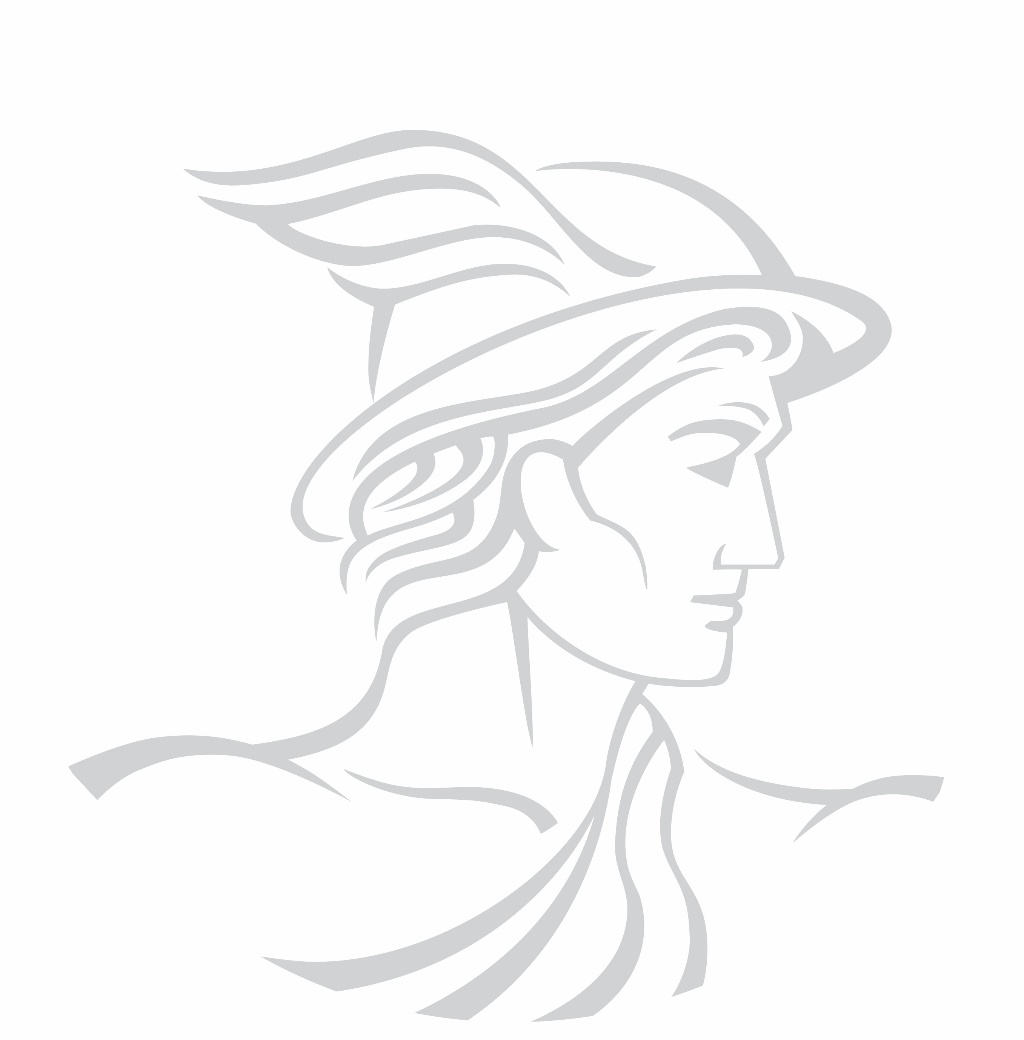 LICITACIÓN PÚBLICA NACIONAL                                                 MODALIDAD DE LICITACIÓN PÚBLICA Código BCB: LPN N° 003/2023-1CPRIMERA CONVOCATORIALa Paz, julio de 2023CONTENIDO1.	NORMATIVA APLICABLE AL PROCESO DE CONTRATACIÓN	12.	PROPONENTES ELEGIBLES	13.	ACTIVIDADES ADMINISTRATIVAS PREVIAS A LA PRESENTACIÓN DE PROPUESTAS	14.	ENMIENDAS Y APROBACIÓN DEL DOCUMENTO BASE DE CONTRATACIÓN (DBC)	25.	AMPLIACIÓN DE PLAZO PARA LA PRESENTACIÓN DE PROPUESTAS	26.	GARANTÍAS	27.	DESCALIFICACIÓN DE PROPUESTAS	38.	CRITERIOS DE SUBSANABILIDAD Y ERRORES NO SUBSANABLES	49.	DECLARATORIA DESIERTA	410.	CANCELACIÓN, SUSPENSIÓN Y ANULACIÓN DEL PROCESO DE CONTRATACIÓN	411.	RESOLUCIONES RECURRIBLES	512.	PREPARACIÓN DE PROPUESTAS	513.	MONEDA DEL PROCESO DE CONTRATACIÓN	514.	COSTOS DE PARTICIPACIÓN EN EL PROCESO DE CONTRATACIÓN	515.	IDIOMA	516.	VALIDEZ DE LA PROPUESTA	517.	DOCUMENTOS DE LA PROPUESTA	618.	PROPUESTA ECONÓMICA	619.	PROPUESTA TÉCNICA	620.	PROPUESTA PARA ADJUDICACIONES POR ÍTEMS O LOTES	721.	PRESENTACIÓN DE PROPUESTAS	722.	SUBASTA ELECTRÓNICA	823.	APERTURA DE PROPUESTAS	924.	EVALUACIÓN DE PROPUESTAS	1125.	EVALUACIÓN PRELIMINAR	1126.	MÉTODO DE SELECCIÓN Y ADJUDICACIÓN PRECIO EVALUADO MÁS BAJO	1127.	MÉTODO DE SELECCIÓN Y ADJUDICACIÓN CALIDAD, PROPUESTA TÉCNICA Y COSTO	1228.	MÉTODO DE SELECCIÓN Y ADJUDICACIÓN CALIDAD	1229.	CONTENIDO DEL INFORME DE EVALUACIÓN Y RECOMENDACIÓN	1230.	RESOLUCIÓN DE ADJUDICACIÓN O DECLARATORIA DESIERTA	1231.	CONCERTACIÓN DE MEJORES CONDICIONES TÉCNICAS	1332.	SUSCRIPCIÓN DE CONTRATO	1333.	MODIFICACIONES AL CONTRATO	1434.	SUBCONTRATACIÓN	1435.	ENTREGA DE BIENES	1536.	CIERRE DEL CONTRATO	1537.	DATOS GENERALES DEL PROCESO DE CONTRATACIÓN	1638.	CRONOGRAMA DE PLAZOS DEL PROCESO DE CONTRATACIÓN	1839.	ESPECIFICACIONES TÉCNICAS Y CONDICIONES TÉCNICAS REQUERIDAS DEL BIEN	¡Error! Marcador no definido.40.	FORMA DE PAGO	37PARTE IINFORMACIÓN GENERAL A LOS PROPONENTESSECCIÓN IGENERALIDADESNORMATIVA APLICABLE AL PROCESO DE CONTRATACIÓNEl proceso de contratación para la adquisición de bienes se rige por el Decreto Supremo N° 0181, de 28 de junio de 2009, Normas Básicas del Sistema de Administración de Bienes y Servicios (NB-SABS), sus modificaciones y el presente Documento Base de Contratación (DBC).PROPONENTES ELEGIBLESEn esta convocatoria podrán participar únicamente los siguientes proponentes:Personas Jurídicas nacionales o extranjeras;Asociaciones Accidentales entre empresas legalmente constituidas;Micro y Pequeñas Empresas – MyPES;Asociaciones de Pequeños Productores Urbanos y Rurales – APP;Organizaciones Económicas Campesinas – OECAS;Artesanos;Cooperativas (cuando su documento de constitución establezca su capacidad de ofertar bienes);Asociaciones Civiles Sin Fines de Lucro legalmente constituidas (cuando su documento de constitución establezca su capacidad de ofertar bienes).ACTIVIDADES ADMINISTRATIVAS PREVIAS A LA PRESENTACIÓN DE PROPUESTASSe contemplan las siguientes actividades previas a la presentación de propuestas:Inspección Previa“No corresponde”Consultas escritas sobre el DBCCualquier potencial proponente podrá formular consultas escritas dirigidas al RPC, vía el correo electrónico institucional que la entidad disponga en la convocatoria o mediante nota, hasta la fecha límite establecida en el presente DBC.Reunión de AclaraciónSe realizará una Reunión de Aclaración en la fecha, hora y lugar señalado en el presente DBC, en la que los potenciales proponentes podrán expresar sus consultas sobre el proceso de contratación. La Reunión de Aclaración también se realizará mediante el uso de reuniones virtuales, conforme a la fecha, hora y enlace de conexión señalados en el cronograma de plazos.Las solicitudes de aclaración, las consultas escritas y sus respuestas, deberán ser tratadas en la Reunión de Aclaración. Al final de la reunión, la entidad convocante entregará a cada uno de los potenciales proponentes asistentes o aquellos que así lo soliciten, copia o fotocopia del Acta de la Reunión de Aclaración, suscrita por los representantes de la Unidad Administrativa, Unidad Solicitante y los asistentes que así lo deseen, no siendo obligatoria la firma de estos últimos. El Acta de la Reunión de Aclaración deberá ser publicada en el SICOES y remitida a los participantes al correo electrónico desde el cual efectuaron las consultas. ENMIENDAS Y APROBACIÓN DEL DOCUMENTO BASE DE CONTRATACIÓN (DBC)La entidad convocante podrá ajustar el DBC con enmiendas, por iniciativa propia o como resultado de las actividades administrativas previas, en cualquier momento, antes de emitir la Resolución de Aprobación del DBC.Estas enmiendas deberán estar orientadas a modificar únicamente las Especificaciones Técnicas y condiciones técnicas relacionadas con éstas.El DBC será aprobado por Resolución expresa del RPC, misma que será notificada a los potenciales proponentes de acuerdo con lo establecido en el Artículo 51 de las NB-SABS.AMPLIACIÓN DE PLAZO PARA LA PRESENTACIÓN DE PROPUESTASEl RPC podrá ampliar el plazo de presentación de propuestas como máximo por diez (10) días hábiles, por única vez mediante Resolución expresa, por las siguientes causas debidamente justificadas:Enmiendas al DBC;Causas de fuerza mayor;Caso fortuito.	La ampliación deberá ser realizada de manera previa a la fecha y hora establecidas para la presentación de propuestas.Los nuevos plazos serán publicados en el SICOES y en la Mesa de Partes de la entidad convocante.Cuando la ampliación sea por enmiendas al DBC, la ampliación de plazo de presentación de propuestas se incluirá en la Resolución de Aprobación del DBC.GARANTÍASTipos de garantías De acuerdo con lo establecido en el Parágrafo II del Artículo 20 de las NB-SABS, el proponente decidirá el tipo de garantía a presentar entre: Boleta de Garantía, Garantía a Primer Requerimiento o Póliza de Seguro de Caución a Primer Requerimiento.El proponente podrá realizar la presentación de manera física de uno de los tipos de garantía establecidos en el presente sub numeral u optar por el depósito a la cuenta corriente fiscal de titularidad del Tesoro General de la Nación (TGN) dispuesta en el presente DBC, en remplazo de la Garantía de Seriedad de Propuesta.Ejecución de la Garantía de Seriedad de PropuestaLa Garantía de Seriedad de Propuesta será ejecutada o el monto del depósito por este concepto se consolidará a favor de la entidad o del TGN, según corresponda, cuando:  Se compruebe falsedad en la información declarada en el Formulario de Presentación de Propuesta (Formulario A-1);Para la suscripción del contrato, la documentación presentada por el proponente adjudicado, no respalde lo señalado en el Formulario de Presentación de Propuesta (Formulario A-1);El proponente adjudicado no presente para la suscripción del contrato uno o más documentos señalados en el Formulario de Presentación de Propuesta (Formulario A-1), salvo que hubiese justificado oportunamente el retraso por causas de fuerza mayor, caso fortuito u otras causas debidamente justificadas y aceptadas por la entidad; El proponente adjudicado desista, de manera expresa o tácita, de suscribir el contrato en el plazo establecido, salvo por causas de fuerza mayor, caso fortuito u otras causas debidamente justificadas y aceptadas por la entidad.Devolución de la Garantía de Seriedad de PropuestaLa Garantía de Seriedad de Propuesta se devolverá a los proponentes en un plazo no mayor a cinco (5) días hábiles, computables a partir del día siguiente hábil de la: Notificación con la Resolución de Declaratoria Desierta;Notificación de la Resolución que resuelve el Recurso Administrativo de Impugnación;Comunicación del proponente rehusando aceptar la solicitud de la entidad convocante sobre la extensión del periodo de validez de propuestas; Notificación de la Resolución de Cancelación del Proceso de Contratación;Notificación de la Resolución de Anulación del Proceso de Contratación, cuando la anulación sea hasta antes de la publicación de la convocatoria;Suscripción del contrato con el proponente adjudicado.En caso del depósito por concepto de Garantía de Seriedad de Propuesta, éste será devuelto, de acuerdo con las condiciones establecidas en el Artículo 18 del Reglamento de Contrataciones con Apoyo de Medios Electrónicos, a la cuenta que señale el proponente para el efecto. Dicha cuenta debe estar registrada en el RUPE.El tratamiento de ejecución y devolución de las Garantías de: Cumplimiento de Contrato, Correcta Inversión de Anticipo y de Funcionamiento de Maquinaria y/o Equipo, se establecerá en el contrato.DESCALIFICACIÓN DE PROPUESTASLas causales de descalificación son:Incumplimiento a la declaración jurada del Formulario de Presentación de Propuesta (Formulario A-1); Cuando la propuesta técnica y/o económica no cumpla con las condiciones establecidas en el presente DBC;Cuando el proponente no presente la Garantía de Seriedad de Propuesta;Cuando la Garantía de Seriedad de Propuesta o el depósito por este concepto no cumpla con las condiciones establecidas en el presente DBC;Cuando el proponente presente dos o más alternativas en una misma propuesta;Cuando la propuesta contenga textos entre líneas, borrones y tachaduras;Cuando la propuesta presente errores no subsanables;Si para la suscripción del contrato, la documentación presentada por el proponente adjudicado, no respalde lo señalado en el Formulario de Presentación de Propuesta (Formulario A-1);Si para la suscripción del contrato la documentación solicitada, no fuera presentada dentro del plazo establecido para su verificación; salvo ampliación de plazo solicitado por el proponente adjudicado y aceptada por la entidad de acuerdo a lo previsto en el sub numeral 32.1 del presente DBC; Cuando el proponente adjudicado desista de forma expresa o tácita de suscribir el contrato.	La descalificación de propuestas deberá realizarse única y exclusivamente por las causales señaladas precedentemente.CRITERIOS DE SUBSANABILIDAD Y ERRORES NO SUBSANABLESSe deberán considerar como criterios de subsanabilidad, los siguientes:Cuando los requisitos, condiciones, documentos y formularios de la propuesta cumplan sustancialmente con lo solicitado en el presente DBC;Cuando los errores sean accidentales, accesorios o de forma y que no incidan en la validez y legalidad de la propuesta presentada;Cuando la propuesta no presente aquellas condiciones o requisitos que no estén claramente señalados en el presente DBC; Cuando el proponente oferte condiciones superiores a las solicitadas en las Especificaciones Técnicas, siempre que estas condiciones no afecten el fin para el que fueron requeridas y/o se consideren beneficiosas para la entidad.Los criterios señalados precedentemente no son limitativos, pudiendo la Comisión de Calificación considerar otros criterios de subsanabilidad.Cuando la propuesta contenga errores subsanables, éstos serán señalados en el Informe de Evaluación y Recomendación de Adjudicación o Declaratoria Desierta.Estos criterios podrán aplicarse también en la etapa de verificación de documentos para la suscripción del contrato.Se deberán considerar errores no subsanables, siendo objeto de descalificación, los siguientes:Ausencia de cualquier formulario solicitado en el presente DBC, salvo el Formulario de Condiciones Adicionales (Formulario C-2), cuando el Método de Selección y Adjudicación sea el Precio Evaluado Más Bajo;Falta de firma del proponente en el Formulario de Presentación de Propuesta (Formulario A-1);Falta de la propuesta técnica o parte de ella;Falta de la propuesta económica o parte de ella;Falta de presentación de la Garantía de Seriedad de Propuesta;Cuando la Garantía de Seriedad de Propuesta fuese emitida en forma errónea o cuando el depósito por este concepto fuese realizado en forma errónea;Cuando la Garantía de Seriedad de Propuesta sea girada o el depósito por este concepto sea realizado por un monto menor al solicitado en el presente DBC, admitiéndose un margen de error que no supere el cero punto uno por ciento (0.1%);Cuando la Garantía de Seriedad de Propuesta sea girada por un plazo menor al solicitado en el presente DBC, admitiéndose un margen de error que no supere los dos (2) días calendario; Cuando se presente en fotocopia simple la Garantía de Seriedad de Propuesta.DECLARATORIA DESIERTAEl RPC declarará desierta una convocatoria pública, de acuerdo con lo establecido en el Artículo 27 de las NB-SABS.CANCELACIÓN, SUSPENSIÓN Y ANULACIÓN DEL PROCESO DE CONTRATACIÓNEl proceso de contratación podrá ser cancelado, anulado o suspendido hasta antes de la suscripción del contrato, mediante Resolución expresa, técnica y legalmente motivada, de acuerdo con lo establecido en el Artículo 28 de las NB-SABS y el Reglamento de Contrataciones con Apoyo de Medios Electrónicos.RESOLUCIONES RECURRIBLESLos proponentes podrán interponer Recurso Administrativo de Impugnación, únicamente contra las resoluciones establecidas en el inciso a) del parágrafo I del Artículo 90 de las NB-SABS; siempre que las mismas afecten, lesionen o puedan causar perjuicio a sus legítimos intereses, de acuerdo con lo regulado en el Capítulo VII del Título I de las NB-SABS.SECCIÓN IIPREPARACIÓN DE LAS PROPUESTASPREPARACIÓN DE PROPUESTASLas propuestas deben ser elaboradas conforme a los requisitos y condiciones establecidos en el presente DBC, utilizando los formularios incluidos en Anexos y su envío será por medio de la plataforma informática habilitada en el RUPE.MONEDA DEL PROCESO DE CONTRATACIÓNTodo el proceso de contratación, incluyendo los pagos a realizar, deberá efectuarse en bolivianos.Para Convocatorias Internacionales, los precios de la propuesta podrán ser expresados en moneda extranjera. Los pagos se realizarán en moneda nacional, al tipo de cambio oficial de compra de la moneda extranjera establecido por el Banco Central de Bolivia en la fecha de emisión de la factura.COSTOS DE PARTICIPACIÓN EN EL PROCESO DE CONTRATACIÓNLos costos de la elaboración y presentación de propuestas y de cualquier otro costo que demande la participación de un proponente en el proceso de contratación, cualquiera fuese su resultado, son asumidos exclusivamente por cada proponente, bajo su total responsabilidad y cargo.IDIOMALa propuesta, los documentos relativos a ella y toda la correspondencia que intercambien entre el proponente y el convocante, deberán presentarse en idioma castellano.VALIDEZ DE LA PROPUESTALa propuesta tendrá una validez de:Sesenta (60) días calendario, para convocatorias nacionales; Noventa (90) días calendario, para convocatorias internacionales.En ambos casos la validez de la propuesta se computará a partir de la fecha fijada para la apertura de propuestas. En circunstancias excepcionales por causas de fuerza mayor, caso fortuito o interposición de Recursos Administrativos de Impugnación, la entidad convocante podrá solicitar por escrito la extensión del período de validez de las propuestas, disponiendo un tiempo perentorio para la renovación de garantías, para lo que se considerará lo siguiente: El proponente que rehúse aceptar la solicitud será excluido del proceso, no siendo sujeto de ejecución de la Garantía de Seriedad de Propuesta. En caso de depósito el monto no se consolidará a favor de la entidad o del TGN;Los proponentes que accedan a la prórroga, no podrán modificar su propuesta y para mantener la validez de la propuesta, el proponente deberá necesariamente presentar una garantía que cubra el nuevo plazo de validez de su propuesta, excepto cuando hubiese realizado el depósito por concepto de Garantía de Seriedad de Propuesta, en cuyo caso el proponente deberá registrar la ampliación del plazo del depósito.DOCUMENTOS DE LA PROPUESTATodos los formularios de la propuesta, solicitados en el presente DBC, se constituirán en Declaraciones Juradas.Los documentos que deben presentar los proponentes, según sea su constitución legal y su forma de participación, son:Formulario de Presentación de Propuesta (Formulario A-1). Este formulario deberá consignar la firma (documento escaneado o documento firmado digitalmente); Formulario de Identificación del Proponente (Formulario A-2a); Garantía de Seriedad de Propuesta, en original, equivalente al uno por ciento (1%) del Precio Referencial de la contratación. La vigencia de esta garantía deberá exceder en treinta (30) días calendario al plazo de validez de la propuesta establecida en el numeral 16.1 del presente DBC, computables a partir de la apertura de propuesta; y que cumpla con las características de renovable, irrevocable y de ejecución inmediata, emitida a nombre de la entidad convocante o depósito por concepto de Garantía de Seriedad de Propuesta.En el caso de Asociaciones Accidentales, los documentos deberán presentarse diferenciando los que corresponden a la Asociación y los que corresponden a cada asociado.La documentación conjunta a presentar, es la siguiente:Formulario de Presentación de Propuesta (Formulario A-1). Este formulario deberá consignar la firma (documento escaneado o documento firmado digitalmente);Formulario de Identificación del Proponente (Formulario A-2b); Garantía de Seriedad de Propuesta, en original, equivalente al uno por ciento (1%) del Precio Referencial de la contratación. La vigencia de esta garantía deberá exceder en treinta (30) días calendario al plazo de validez de la propuesta establecida en el numeral 16.1 del presente DBC, computables a partir de la apertura de propuesta; y que cumpla con las características de renovable, irrevocable y de ejecución inmediata, emitida a nombre de la entidad convocante o depósito por concepto de Garantía de Seriedad de Propuesta. Esta Garantía o depósito podrá ser presentada o realizado por una o más empresas que conforman la Asociación Accidental.Cada asociado, en forma independiente, deberá presentar el Formulario de Identificación de Integrantes de la Asociación Accidental (Formulario A-2c).PROPUESTA ECONÓMICAEl proponente deberá registrar la información de su propuesta económica en la plataforma informática del RUPE.PROPUESTA TÉCNICALa propuesta técnica deberá incluir:Formulario de Especificaciones Técnicas (Formulario C-1);Formulario de Condiciones Adicionales (Formulario C-2), cuando corresponda.  PROPUESTA PARA ADJUDICACIONES POR ÍTEMS O LOTESCuando un proponente presente su propuesta para más de un ítem o lote deberá presentar una sola vez la información legal y administrativa (Formulario A-1 y A-2), y una propuesta técnica (Formulario C-1 y C-2, cuando corresponda) y económica para cada ítem o lote. La Garantía de Seriedad de Propuesta podrá ser presentada por el total de ítems o lotes al que se presente el proponente; o por cada ítem o lote. El depósito por concepto de Garantía de Seriedad de Propuesta deberá ser realizado por el total de ítems o lotes al que se presente el proponente.SECCIÓN IIIPRESENTACIÓN, SUBASTA Y APERTURA DE PROPUESTASPRESENTACIÓN DE PROPUESTASPresentación electrónica de propuestaEl Proponente debe autentificarse mediante sus credenciales de acceso al RUPE y seleccionar el proceso de contratación en el que desea participar según el CUCE.Una vez ingresado a la sección para la presentación de propuestas debe verificar los datos generales consignados y registrar la información establecida en los numerales 17, 18 y 19 del presente DBC, así como el registro de los márgenes de preferencia si corresponden. Todos los documentos enviados y la información de precios registrados son encriptados por el sistema y no podrán ser visualizados hasta que se realice la apertura de propuestas en la fecha y hora establecida en el cronograma de plazos del DBC.El proponente deberá aceptar las condiciones del sistema para la presentación de propuestas electrónicas y enviar su propuesta.Cuando en la presentación de propuestas electrónicas se haya considerado utilizar la Garantía de Seriedad de Propuesta, ésta deberá ser presentada en sobre cerrado y con cinta adhesiva transparente sobre las firmas y sellos, dirigido a la entidad convocante, citando el Número de Licitación, el Código Único de Contrataciones Estatales (CUCE) y el objeto de la Convocatoria.Cuando en la presentación de propuestas electrónicas se haya considerado utilizar el depósito por concepto de Garantía de Seriedad de Propuesta, éste deberá ser efectuado al menos dos (2) horas antes de la conclusión del plazo para la presentación de propuestas, cuando sea realizado en días hábiles, o prever la anticipación de un (1) día hábil en caso de ser realizado en días sábados, domingos o feriados, para una asociación adecuada a la presentación de la misma.Cuando la entidad haya solicitado la presentación de muestras, se deberá realizar la presentación de las mismas en sobre cerrado y con cinta adhesiva transparente sobre las firmas y sellos, dirigido a la entidad convocante, citando el Número de Proceso, el Código Único de Contrataciones Estatales (CUCE) y el objeto de la Convocatoria.Plazo, lugar y medio de presentación electrónicaLas propuestas electrónicas deberán ser registradas dentro del plazo (fecha y hora) fijado en el presente DBC. Se considerará que el proponente ha presentado su propuesta dentro del plazo, siempre y cuando: Esta haya sido enviada antes del vencimiento del cierre del plazo de presentación de propuestas y;La Garantía de Seriedad de Propuesta y las muestras, en caso de haber sido solicitadas, hayan ingresado al recinto en el que se registra la presentación de propuestas, hasta la fecha y hora límite para la presentación de la misma. Las garantías podrán ser entregadas en persona o por correo certificado (Courier). En ambos casos, el proponente es responsable de que su garantía sea presentada dentro el plazo establecido.La presentación de propuestas electrónicas se realizará a través del RUPE.Modificaciones y retiro de propuestas electrónicasLas propuestas electrónicas presentadas sólo podrán modificarse antes del plazo límite establecido para el cierre de presentación de propuestas.Para este propósito, el proponente deberá ingresar a la plataforma informática para la presentación de propuestas y efectuar el retiro de su propuesta a efectos de modificarla, ampliarla y/o subsanarla.La devolución de la Garantía de Seriedad de Propuesta será solicitada por el proponente por escrito. La entidad procederá con la devolución bajo constancia escrita y liberándose de cualquier responsabilidad. En caso del depósito, su devolución se realizará de conformidad con lo previsto en el Reglamento de Contrataciones con el Apoyo de Medios Electrónicos. El proponente que haya retirado su propuesta podrá realizar la presentación de una nueva propuesta, hasta antes del plazo límite para el cierre de presentación, establecido en el cronograma de plazos del DBC.Vencidos los plazos, las propuestas no podrán ser retiradas, modificadas o alteradas de manera alguna.SUBASTA ELECTRÓNICA Programación, Duración y ResultadosDe manera previa a la apertura de propuestas e inmediatamente después del cierre del plazo de presentación de propuesta se realizará la Subasta Electrónica de conformidad con los plazos (fecha y hora) establecidos en el presente DBC.El tiempo de la etapa de puja deberá tener una duración mínima de treinta (30) minutos y máxima de ciento ochenta (180) minutos por proceso de contratación, de acuerdo con el tiempo definido en el cronograma del proceso de contratación.Concluida la etapa de la puja, el sistema emitirá un Reporte Electrónico, mismo que será descargado por la entidad cuando se haga efectiva la apertura de propuestas. ProcedimientoDurante la etapa de puja no se conocerá la identidad de los proponentes, ni el valor de la propuesta económica inicial, ni posteriores propuestas de los otros proponentes efectivizados mediante los lances que se realicen.El precio inicial que se consigne a momento de realizar el envío de la propuesta, deberá considerar un valor que sea igual o menor al precio referencial.Se utilizarán semáforos durante la etapa de la puja. El color verde identificará a la propuesta con el precio más bajo; el color rojo identificará a todas aquellas propuestas que se encuentren por encima del precio más bajo.La realización de lances permitirá la reubicación automática de propuestas en la etapa de la puja. El proponente tiene la opción de actualizar el tablero en cualquier momento para ver si su propuesta fue mejorada o no.El proponente no conocerá el minuto exacto de cierre. El sistema contará con un periodo de gracia aleatorio con un rango de cierre no mayor a diez (10) minutos. Cuando concluya el periodo de gracia adicional, el sistema cerrará automáticamente la etapa de la puja con los valores de los lances registrados hasta ese momento.Condiciones para la realización de la Subasta ElectrónicaLa Subasta Electrónica será realizada aun así se hubiera registrado una sola propuesta en el sistema. Para tal efecto el proponente no conocerá si existen otros proponentes, por lo que su precio inicial consignado al momento de realizar el envío de la propuesta no reportará estado alguno (sin color), hasta que realice su primer lance (verde o rojo).Culminado el plazo para la Subasta Electrónica, el sistema generará el reporte electrónico de precios, sin perjuicio de que el proponente haya o no realizado algún lance y la entidad convocante descargará la información de la propuesta de conformidad con los procedimientos para la apertura y posteriormente efectuará la evaluación técnica.APERTURA DE PROPUESTASInmediatamente después del cierre del plazo de presentación de propuestas o del cierre de la Subasta Electrónica si esta hubiera sido programada, la Comisión de Calificación procederá a la apertura de las propuestas en acto público, en la fecha, hora y lugar señalados en el presente DBC. 	El Acto de Apertura será continuo y sin interrupción, donde se permitirá la presencia de los proponentes o sus representantes, así como los representantes de la sociedad que quieran participar y se iniciará la reunión virtual programada según la dirección (link) establecido en la convocatoria y en el cronograma de plazos del presente DBC.	El acto se efectuará así se hubiese recibido una sola propuesta. En caso de no existir propuestas, la Comisión de Calificación suspenderá el Acto de Apertura y recomendará al RPC que la convocatoria sea declarada desierta.El Acto de Apertura comprenderá:Lectura de la información sobre el objeto de la contratación, las publicaciones realizadas y cuando corresponda, la nómina de proponentes que presentaron garantías físicas o muestras si éstas hubiesen sido solicitadas, según el Acta de Recepción.	Si hubiere lugar, se informará sobre los Recursos Administrativos de Impugnación interpuestos contra la Resolución que aprueba el DBC.Apertura de todas las propuestas electrónicas recibidas dentro del plazo, para su registro en el Acta de Apertura. Cuando corresponda se deberá realizar la apertura física del sobre que contenga la Garantía de Seriedad de Propuesta, salvo se haya optado por el depósito por este concepto. Asimismo, se procederá a realizar la apertura física del sobre que contenga las muestras si éstas hubiesen sido solicitadas por la entidad.  Realizada la apertura electrónica, todas las propuestas presentadas serán automáticamente desencriptadas por el sistema, para permitir a la entidad pública conocer la identidad de los proponentes y realizar la descarga de los documentos enviados por el proponente y el reporte electrónico de precios.En caso de procesos de contratación por ítems o lotes deberá descargar los documentos consignados en cada ítem o lote. El sistema almacenará la fecha y hora de la apertura electrónica, así como la fecha y hora de la descarga de cada uno de los documentos enviados por el proponente.Dar a conocer públicamente el nombre de los proponentes y el precio total de sus propuestas económicas. 	En el caso de adjudicaciones por ítems o lotes, se dará a conocer el precio de las propuestas económicas de cada ítem o lote.Verificación de los documentos presentados por los proponentes, aplicando la metodología PRESENTÓ/NO PRESENTÓ, del Formulario V-1. En caso de adjudicaciones por ítem o lote se deberá registrar un Formulario V-1 por cada ítem o lote. 	Cuando no se ubique algún formulario o documento requerido en el presente DBC, la Comisión de Calificación podrá solicitar al representante del proponente, señalar el lugar que dicho documento o información ocupa en la propuesta electrónica o aceptar la falta del mismo, sin poder incluirlo. En ausencia del proponente o su representante, se registrará tal hecho en el Acta de Apertura.Descargar el Reporte Electrónico mismo que contenderá el nombre del proponente y del monto total de su propuesta económica. Elaboración del Acta de Apertura, consignando las propuestas presentadas, la que deberá ser suscrita por todos los integrantes de la Comisión de Calificación y por los representantes de los proponentes asistentes que deseen hacerlo, a quienes se les deberá entregar una copia o fotocopia del Acta. 	Los proponentes que tengan observaciones deberán hacer constar las mismas en el Acta.Durante el Acto de Apertura de propuestas no se descalificará a ningún proponente, siendo esta una atribución de la Comisión de Calificación en el proceso de evaluación.Los integrantes de la Comisión de Calificación y los asistentes deberán abstenerse de emitir criterios o juicios de valor sobre el contenido de las propuestas.Concluido el Acto de Apertura, la nómina de proponentes será remitida, por la Comisión de Calificación al RPC en forma inmediata, para efectos de eventual excusa.SECCIÓN IVEVALUACIÓN Y ADJUDICACIÓNEVALUACIÓN DE PROPUESTASLa entidad convocante, para la evaluación de propuestas podrá aplicar uno de los siguientes Métodos de Selección y Adjudicación:Precio Evaluado Más Bajo;Calidad, Propuesta Técnica y Costo;Calidad.EVALUACIÓN PRELIMINARConcluido el acto de apertura, en sesión reservada, la Comisión de Calificación, determinará si las propuestas continúan o se descalifican, verificando el cumplimiento sustancial y la validez de los formularios de la propuesta, así como de la Garantía de Seriedad de Propuesta o depósito por este concepto, y cuando corresponda la muestra, utilizando el Formulario V-1.Se debe efectuar la validación de la Firma Digital de aquellas propuestas que no consignen la firma escaneada en el Formulario A-1 a efectos de verificar que dicho documento ha sido firmado digitalmente. La Comisión de Calificación deberá utilizar las herramientas informáticas que disponga el sistema, la entidad pública o la disponible en el siguiente sitio web: validar.firmadigital.bo.MÉTODO DE SELECCIÓN Y ADJUDICACIÓN PRECIO EVALUADO MÁS BAJOEvaluación de la Propuesta EconómicaReporte ElectrónicoEl sistema realizará automáticamente el cálculo del valor en relación a los factores de ajuste que el proponente haya declarado al momento de registrar su propuesta. El Reporte Electrónico establecerá los resultados de la Subasta Electrónica consignando la siguiente información:El valor real de la propuesta;Los factores de ajuste previstos en el inciso b) del Parágrafos I y en el Parágrafo III del Artículo 30 y del Artículo 31 de las NB-SABS, si corresponde;El factor de ajuste final y;El precio ajustado.El sistema generará el Reporte Electrónico, mismo que consignará el orden de prelación de las propuestas económicas e identificará a la propuesta con el menor valor.Determinación de la Propuesta con el Precio Evaluado Más BajoPara el caso de adjudicación por ítems: Del Reporte Electrónico se seleccionará a la propuesta con el menor valor, el cual corresponderá al Precio Evaluado Más Bajo. En el caso de existir un empate entre dos o más propuestas, prevalecerá la propuesta que se haya presentado primero.Para el caso de adjudicación por Lotes o por el Total: Del Reporte Electrónico que consigne la sumatoria de los precios ajustados se seleccionará la propuesta con el menor valor, el cual corresponderá al Precio Evaluado Más Bajo. En el caso de existir un empate entre dos o más propuestas, prevalecerá la propuesta que se haya presentado primero.Evaluación de la Propuesta Técnica La propuesta con el Precio Evaluado Más Bajo, se someterá a la evaluación de la propuesta técnica, verificando la información contenida en el Formulario C-1, aplicando la metodología CUMPLE/NO CUMPLE utilizando el Formulario V-2. En caso de cumplir se recomendará su adjudicación, cuyo monto adjudicado corresponderá al valor real de la propuesta consignado en el Reporte Electrónico. Caso contrario se procederá a su descalificación y a la evaluación de la segunda propuesta con el Precio Evaluado Más Bajo, incluida en el Reporte Electrónico, y así sucesivamente.MÉTODO DE SELECCIÓN Y ADJUDICACIÓN CALIDAD, PROPUESTA TÉCNICA Y COSTO “No aplica este Método”.MÉTODO DE SELECCIÓN Y ADJUDICACIÓN CALIDAD “No aplica este Método”.CONTENIDO DEL INFORME DE EVALUACIÓN Y RECOMENDACIÓNEl Informe de Evaluación y Recomendación de Adjudicación o Declaratoria Desierta, deberá contener mínimamente lo siguiente:Nómina de los proponentes;Cuadros de evaluación;Detalle de errores subsanables, cuando corresponda;Causales para la descalificación de propuestas, cuando corresponda;Recomendación de Adjudicación o Declaratoria Desierta;Otros aspectos que la Comisión de Calificación considere pertinentes.RESOLUCIÓN DE ADJUDICACIÓN O DECLARATORIA DESIERTAEl RPC, recibido el Informe de Evaluación y Recomendación de Adjudicación o Declaratoria Desierta y dentro del plazo fijado en el cronograma de plazos, emitirá la Resolución de Adjudicación o Declaratoria Desierta.En caso de que el RPC solicite a la Comisión de Calificación la complementación o sustentación del informe, podrá autorizar la modificación del cronograma de plazos a partir de la fecha establecida para la emisión de la Resolución de Adjudicación o Declaratoria Desierta. El nuevo cronograma deberá ser publicado en el SICOES.	Si el RPC, recibida la complementación o sustentación del Informe de Evaluación y Recomendación de Adjudicación o Declaratoria Desierta, decidiera bajo su exclusiva responsabilidad, apartarse de la recomendación, deberá elaborar un informe fundamentado dirigido a la MAE y a la Contraloría General del Estado.La Resolución de Adjudicación o Declaratoria Desierta será motivada y contendrá mínimamente la siguiente información:Nómina de los participantes y precios ofertados;Los resultados de la calificación;Identificación del (de los) proponente (s) adjudicado (s), cuando corresponda;Causales de descalificación, cuando corresponda;Causales de Declaratoria Desierta, cuando corresponda.La Resolución de Adjudicación o Declaratoria Desierta será notificada a los proponentes, de acuerdo con lo establecido en el Artículo 51 de las NB-SABS. La notificación, deberá incluir copia de la Resolución y del Informe de Evaluación y Recomendación de Adjudicación o Declaratoria Desierta.CONCERTACIÓN DE MEJORES CONDICIONES TÉCNICASUna vez adjudicada la contratación, la MAE, el RPC, la Comisión de Calificación y el proponente adjudicado, podrán acordar mejores condiciones técnicas de contratación, si la magnitud y complejidad de la contratación así lo amerita, aspecto que deberá ser señalado en el Acta de Concertación de Mejores Condiciones Técnicas.La concertación de mejores condiciones técnicas, no dará lugar a ninguna modificación del monto adjudicado.En caso de que el proponente adjudicado no aceptara las condiciones técnicas demandadas por la entidad, se continuará con las condiciones técnicas adjudicadas.SECCIÓN VSUSCRIPCIÓN, MODIFICACIONES AL CONTRATO Y SUBCONTRATACIÓNSUSCRIPCIÓN DE CONTRATOLa entidad convocante deberá establecer el plazo de entrega de documentos, que no deberá ser menor a diez (10) días hábiles, computables a partir del vencimiento del plazo para la interposición del Recurso Administrativo de Impugnación.Para el caso de proponentes extranjeros establecidos en su país de origen o cuando éstos participen en una Asociación Accidental, el plazo no deberá ser menor a quince (15) días hábiles, considerando la necesidad de legalizaciones y traducciones, cuando sea el caso.Si el proponente adjudicado presentase los documentos antes del plazo otorgado, el proceso deberá continuar.En caso que el proponente adjudicado justifique, oportunamente, el retraso en la presentación de uno o más documentos requeridos para la suscripción del contrato, por causas de fuerza mayor, caso fortuito u otras causas debidamente justificadas y aceptadas por la entidad, se deberá ampliar el plazo de presentación de documentos. El proponente adjudicado deberá presentar, para la suscripción de contrato, los originales o fotocopias legalizadas de los documentos señalados en el Formulario de Presentación de Propuesta (Formulario A-1), excepto aquella documentación cuya información se encuentre consignada en el Certificado del RUPE.En caso de convenirse anticipo, el proponente adjudicado deberá presentar la Garantía de Correcta Inversión de Anticipo, equivalente al cien por ciento (100%) del anticipo solicitado, dentro de los plazos previstos en el contrato. Las entidades públicas deberán verificar la autenticidad del Certificado RUPE presentado por el proponente adjudicado, ingresando el código de verificación del Certificado en el SICOES.Para el caso de proponentes extranjeros establecidos en su país de origen, los documentos deben ser similares o equivalentes a los requeridos localmente. Cuando el proponente adjudicado desista de forma expresa o tácita de suscribir el contrato, su propuesta será descalificada, procediéndose a la revisión de la siguiente propuesta mejor evaluada. En caso de que la justificación del desistimiento expreso no sea por causas de fuerza mayor, caso fortuito u otras causas ajenas a su voluntad debidamente justificadas y aceptadas por la entidad, además, se consolidará el depósito o se ejecutará la Garantía de Seriedad de Propuesta y se informará al SICOES, en cumplimiento al inciso c) del Parágrafo I del Artículo 49 de las NB-SABS.  El desistimiento expreso se efectivizará con la recepción de la carta de desistimiento remitida por el proponente adjudicado. El desistimiento tácito se efectivizará una vez concluido el plazo de presentación de documentos para la suscripción del contrato, sin que el proponente adjudicado haya justificado su retraso.Si la entidad notificara la adjudicación vencido el plazo de la validez de la propuesta, el proponente adjudicado podrá expresar su voluntad de continuar con el proceso de contratación; en caso de no pronunciarse o rechazar de manera expresa la adjudicación se efectivizará la descalificación de la propuesta por desistimiento, no correspondiendo su registro en el SICOES como impedido, ni la consolidación del depósito o la ejecución de la Garantía de Seriedad de Propuesta.Si producto de la revisión efectuada para la suscripción del contrato los documentos presentados por el adjudicado no cumplen con las condiciones requeridas, no se considerará desistimiento, por lo que no corresponde el registro en el SICOES como impedido; sin embargo, corresponderá la descalificación de la propuesta y la consolidación del depósito o la ejecución de la Garantía de Seriedad de Propuesta.En los casos que se necesite ampliar plazos, el RPC deberá autorizar la modificación del cronograma de plazos a partir de la fecha de emisión de la Resolución de Adjudicación.MODIFICACIONES AL CONTRATOEl contrato podrá ser modificado mediante Contrato Modificatorio, cuando la modificación a ser introducida afecte el alcance, monto y/o plazo del contrato sin dar lugar al incremento de los precios unitarios, conforme lo previsto en el inciso a) del Artículo 89 de las NB-SABS. Se podrán realizar uno o varios contratos modificatorios, cuyos incrementos o disminuciones sumados no deberán exceder el diez por ciento (10%) del monto total original del contrato.SUBCONTRATACIÓNCuando la entidad haya definido la posibilidad de la subcontratación y el proponente lo haya previsto en su propuesta, el proveedor podrá realizar las subcontrataciones necesarias hasta el veinticinco por ciento (25%) del monto total del contrato, que le permitan dar cumplimiento a la ejecución del mismo, conforme lo establece el Artículo 87 Bis de las NB-SABS. En el caso de proponentes extranjeros, el proveedor deberá subcontratar a empresas nacionales, siempre y cuando éstas se encuentren disponibles en el mercado nacional.Para proveedores extranjeros, la entidad realizará el control de las subcontrataciones propuestas, en la ejecución del contrato y aplicará, si corresponde, las multas respectivas en caso de incumplimiento de la subcontratación.SECCIÓN VIENTREGA DE BIENES Y CIERRE DEL CONTRATOENTREGA DE BIENES 	La entrega de bienes deberá efectuarse cumpliendo con las condiciones técnicas, establecidas en el contrato suscrito y de sus partes integrantes, sujetas a la conformidad por la Comisión de Recepción de la entidad contratante.CIERRE DEL CONTRATO El cierre del contrato procederá ante la terminación por cumplimiento o por resolución de contrato, conforme las previsiones establecidas en el contrato. Para ambos casos la entidad y el proveedor precederán a realizar la liquidación del contrato.En caso de terminación por cumplimiento, una vez concluida la liquidación del contrato, la entidad deberá emitir el Certificado de Cumplimiento de Contrato.SECCIÓN VIIGLOSARIO DE TÉRMINOSBienes Recurrentes: Son bienes que la entidad requiere de manera ininterrumpida para el cumplimiento de sus funciones.Certificado de Cumplimiento de Contrato: Se define, como el documento extendido por la entidad contratante en favor del Contratista, que oficializa el cumplimiento del contrato; deberá contener como mínimo los siguientes datos: objeto del contrato, monto contratado y plazo de entrega.Contratante: Se designa a la persona o institución de derecho público que una vez realizada la convocatoria pública y adjudicada la adquisición, se convierte en parte contractual del mismo.Convocante: Se designa a la persona o institución de derecho público que requiere la adquisición de bienes y realiza la convocatoria pública.Desistimiento: Renuncia expresa o tácita por voluntad del proponente adjudicado, de formalizar la contratación, que no es consecuencia de causas de fuerza mayor y/o caso fortuito.Monto del Contrato: Es el precio establecido en la Resolución de Adjudicación, plasmado en el contrato que puede ser modificado con posterioridad de conformidad con las disposiciones del Contrato.Proponente: Es la persona jurídica que muestra interés en participar en la Licitación Pública.  En una segunda instancia, es la persona jurídica que presenta una propuesta dentro de la Licitación Pública.Proponente Nacional: Persona jurídica constituida en Bolivia y cuya mayoría de capital sea de titularidad de personas naturales bolivianas, reflejándose en la dirección y control de la persona jurídica.Proponente Extranjero: Persona jurídica que no cumple con las condiciones para considerarse proponente nacional. En caso de Asociaciones Accidentales estas serán consideradas proponentes extranjeros si no existe participación alguna de empresas nacionales.PARTE IIINFORMACIÓN TÉCNICA DE LA CONTRATACIÓNDATOS GENERALES DEL PROCESO DE CONTRATACIÓNCRONOGRAMA DE PLAZOS DEL PROCESO DE CONTRATACIÓNEl proceso de contratación de bienes se sujetará al siguiente Cronograma de Plazos:(*) Los plazos del proceso de contratación se computarán a partir del día siguiente hábil de la publicación en el SICOES.ESPECIFICACIONES TÉCNICAS Y CONDICIONES TÉCNICAS REQUERIDAS DEL BIEN Las Especificaciones Técnicas requeridas, son:FORMULARIO C-1ESPECIFICACIONES TÉCNICASPROVISIÓN DE SWITCHES DE RED PARA LOS SISTEMAS DE SEGURIDAD  DE LAS OFICINAS DEL BCBEl proponente podrá ofertar características superiores a las solicitadas en el presente formulario, que mejoren la calidad del bien o bienes ofertados, siempre que estas características fuesen beneficiosas para la entidad y/o no afecten para el fin que fue requerido los bienes.FORMA DE PAGOLa forma de pago es la siguiente:PARTE IIIANEXO 1MODELO DE CONVOCATORIA PARA LA PUBLICACIÓN EN MEDIOS DE PRENSA(En cumplimiento a Instructivo del Modelo de DBC para la Contratación de Bienes, este Anexo fue eliminado)ANEXO 2FORMULARIOS PARA LA PRESENTACIÓN DE PROPUESTASDocumentos Legales y AdministrativosFormulario A-1	Presentación de Propuesta. Formulario A-2a	Identificación del Proponente para Personas Jurídicas.Formulario A-2b	Identificación del Proponente para Asociaciones Accidentales.Formulario A-2c	Identificación de Integrantes de la Asociación Accidental.Documento de la Propuesta TécnicaFormulario C-1		Especificaciones Técnicas. Formulario C-2		Condiciones Adicionales. FORMULARIO A-1PRESENTACIÓN DE PROPUESTA (Para Personas Jurídicas o Asociaciones Accidentales)A nombre de (Nombre del proponente) a la cual represento, remito la presente propuesta, declarando expresamente mi conformidad y compromiso de cumplimiento, conforme con los siguientes puntos:I.- De las Condiciones del ProcesoDeclaro cumplir estrictamente la normativa de la Ley N° 1178, de Administración y Control Gubernamentales, lo establecido en las NB-SABS y el presente DBC.Declaro no tener conflicto de intereses para el presente proceso de contratación.Declaro que como proponente, no me encuentro en las causales de impedimento, establecidas en el Artículo 43 de las NB-SABS, para participar en el proceso de contratación.Declaro y garantizo haber examinado el DBC, y sus enmiendas, si existieran, así como los Formularios para la presentación de la propuesta, aceptando sin reservas todas las estipulaciones en dichos documentos y la adhesión al texto del contrato.Declaro respetar el desempeño de los servidores públicos asignados, por la entidad convocante al proceso de contratación y no incurrir en relacionamiento que no sea a través de medio escrito, salvo en los actos de carácter público y exceptuando las consultas efectuadas al encargado de atender consultas, de manera previa a la presentación de propuestas. Declaro la veracidad de toda la información proporcionada y autorizo mediante la presente, para que, en caso de ser adjudicado, cualquier persona natural o jurídica, suministre a los representantes autorizados de la entidad convocante, toda la información que requieran para verificar la documentación que presento. En caso de comprobarse falsedad en la misma, la entidad convocante tiene el derecho a descalificar la presente propuesta y ejecutar la Garantía de Seriedad de Propuesta o consolidar el monto del depósito por este concepto, sin perjuicio de lo dispuesto en normativa específica.Declaro la autenticidad de las garantías presentadas en el proceso de contratación, autorizando su verificación en las instancias correspondientes.Me comprometo a denunciar, posibles actos de corrupción en el presente proceso de contratación, en el marco de lo dispuesto por la Ley N° 974 de Unidades de Transparencia.Acepto a sola firma de este documento que todos los Formularios presentados se tienen por suscritos.II.- De la Presentación de DocumentosEn caso de ser adjudicado, para la suscripción de contrato, me comprometo a presentar la siguiente documentación en original o fotocopia legalizada, salvo aquella documentación cuya información se encuentre consignada en el Certificado del RUPE misma que no será presentada, aceptando que el incumplimiento es causal de descalificación de la propuesta. En caso de Asociaciones Accidentales, la documentación conjunta a presentar es la señalada en los incisos a), d), i) y l).Certificado RUPE que respalde la información declarada en la propuesta.Documento de Constitución de la empresa.Matricula de Comercio actualizada, excepto para proponentes cuya normativa legal inherente a su constitución así lo prevea. Poder General Amplio y Suficiente del Representante Legal del proponente con facultades para presentar propuestas y suscribir contratos, inscrito en el Registro de Comercio, esta inscripción podrá exceptuarse para otros proponentes cuya normativa legal inherente a su constitución así lo prevea. Aquellas empresas unipersonales que no acrediten a un Representante Legal, no deberán presentar este Poder.Certificado de inscripción en el Padrón Nacional de Contribuyentes (NIT) válido y activo.Declaración Jurada del Pago de Impuestos a las Utilidades de las Empresas, excepto las empresas de reciente creación.Certificado de Solvencia Fiscal, emitido por la Contraloría General del Estado (CGE).Certificado de No Adeudo por Contribuciones al Seguro Social Obligatorio de largo plazo y al Sistema Integral de Pensiones. En el caso de empresas unipersonales, que no cuenten con dependientes, deberá presentar el Formulario de Inscripción de Empresas Unipersonales sin Dependientes - FIEUD.Garantía de Cumplimiento de Contrato equivalente al siete por ciento (7%) del monto del contrato. En el caso de Asociaciones Accidentales esta garantía podrá ser presentada por una o más empresas que conforman la Asociación, siempre y cuando cumpla con las características de renovable, irrevocable y de ejecución inmediata; emitida a nombre de la entidad convocante.Certificado que acredite la condición de MyPE, OECA, APP o Artesanos (cuando el proponente hubiese declarado esta condición).Certificación del Costo Bruto de Producción o Certificación de bienes producidos en el País independientemente del origen de los insumos (cuando el proponente hubiese solicitado la aplicación del margen de preferencia). En caso de Asociaciones Accidentales esta Certificación podrá ser presentada por una de las empresas que conforman la misma.Testimonio de Contrato de Asociación Accidental.Documentación requerida en las especificaciones técnicas (ETs) y/o condiciones técnicas:Documentación que respalde la Experiencia del proponente, según lo establecido en el punto 1, numeral IV de las Especificaciones Técnicas; salvo en el caso de haber presentado el formulario 500 y mediante el cual haya sido verificado el cumplimiento del requisito.Documentación respalde ser socio (Partner), según lo establecido en el punto 1, numeral IV de las Especificaciones Técnicas, salvo hubiera especificado dirección URL o correo electrónico por parte del fabricante.Documentación de respaldo del fabricante según lo establecido en el punto 4, numeral IV de las Especificaciones Técnicas, salvo hubiera especificado dirección URL o correo electrónico por parte del fabricante.(Firma del propietario o representante legal del proponente) (Nombre completo)FORMULARIO A-2aIDENTIFICACIÓN DEL PROPONENTE(Para Personas Jurídicas)En caso de Artesanos, Cooperativas y Asociaciones Civiles sin Fines de Lucro deberá llenar los datos que corresponda según su naturaleza institucional. Los Artesanos, Cooperativas y Asociaciones Civiles sin Fines no requieren estar inscritas en el Registro de Comercio, ni que sus representantes estén inscritos en el referido registro.FORMULARIO A-2bIDENTIFICACIÓN DEL PROPONENTE(Para Asociaciones Accidentales)FORMULARIO A-2cIDENTIFICACIÓN DE INTEGRANTES DE LA ASOCIACIÓN ACCIDENTALEn caso de que en una asociación accidental participen Artesanos, Cooperativas y Asociaciones Civiles sin Fines de Lucro, deberán llenar los datos que corresponda según su naturaleza institucional. Los Artesanos, Cooperativas y Asociaciones Civiles sin Fines no requieren estar inscritas en el Registro de Comercio.FORMULARIO C-1ESPECIFICACIONES TÉCNICAS(ESTE FORMULARIO SE ENCUENTRA EN EL NUMERAL 39, PARTE II “INFORMACIÓN TÉCNICA DE LA CONTRATACIÓN” DEL PRESENTE DOCUMENTO BASE DE CONTRATACIÓN)FORMULARIO C-2CONDICIONES ADICIONALES (NO APLICA EN EL PRESENTE PROCESO DE CONTRATACIÓN)ANEXO 4FORMULARIOS DE VERIFICACIÓN, EVALUACIÓN Y CALIFICACIÓN DE PROPUESTASFormulario V-1		Evaluación Preliminar Formulario V-2		Evaluación de la Propuesta TécnicaFormulario V-3		Resumen de la Evaluación Técnica y Económica FORMULARIO V-1EVALUACIÓN PRELIMINAR FORMULARIO V-2 EVALUACIÓN DE LA PROPUESTA TÉCNICA FORMULARIO V-3 RESUMEN DE LA EVALUACIÓN TÉCNICA Y ECONÓMICA(NO APLICA EN EL PRESENTE PROCESO DE CONTRATACIÓN)ANEXO 5MODELO DE CONTRATOÍNDICE DEL CONTRATO DE ADQUISICIÓN DE BIENESMODELO DE CONTRATO SANO-DLABS N° 53/2023CUCE: 23-0951-00-0000000-0-0MINUTA DE CONTRATOSEÑOR NOTARIO DE GOBIERNO DEL DISTRITO ADMINISTRATIVO DE LA PAZ.En el registro de Escrituras Públicas que corren a su cargo, sírvase usted insertar el presente contrato de adquisición de Switches de Red para los Sistemas de Seguridad de las Oficinas del BCB, sujeto a los siguientes términos y condiciones:CONDICIONES GENERALES DEL CONTRATOPRIMERA.- (PARTES CONTRATANTES) Dirá usted que las partes CONTRATANTES son: El BANCO CENTRAL DE BOLIVIA, con Número de Identificación Tributaria (NIT) 1016739022, con domicilio en la calle Ayacucho esquina Mercado s/n de la Zona Central, en la ciudad de La Paz – Bolivia, representado legalmente por su ______________________ con Cédula de Identidad Nº _____ expedida en ____, de conformidad a la designación efectuada mediante ________________________de ____de ___ de ___, y lo dispuesto en el artículo 14 del Reglamento Específico del Sistema de Administración de Bienes y Servicios (RE-SABS) del Banco Central de Bolivia (BCB), aprobado mediante Resolución de Directorio N° 147/2015 de 18 de agosto de 2015, sus modificaciones y a la Resolución PRES – GAL N° 19/2022 de 5 de septiembre de 2022, que en adelante se denominará la ENTIDAD y ____ empresa legalmente constituida y existente conforme a la legislación boliviana, con registro actualizado en el Servicio Plurinacional de Registro de Comercio (SEPREC) N° ________ (Matricula Anterior: ________), inscrita en el Padrón Nacional de Contribuyentes con NIT ____________, con domicilio en la __________________________________de la Zona de _________ de la ciudad de _______ - Bolivia, representada legalmente por ____________________________, con Cédula de Identidad N° _________, expedida en la ciudad de __________, en virtud al Testimonio de Poder Nº ____/____ de ____de _______ de 20__, otorgado ante el (la) Notario (a)__________________, Notaría de Fe Pública Nº ___ del Distrito Judicial de _________, en adelante denominada el PROVEEDOR, quienes celebran y suscriben el presente Contrato de Adquisición de Bienes.SEGUNDA.- (ANTECEDENTES LEGALES DEL CONTRATO) Dirá usted que la ENTIDAD, mediante Licitación Pública CUCE ____________ (señalar el Código Único de Contrataciones Estatales - CUCE) con código interno No. ___________ (registrar el número de la Licitación), convocó a proponentes interesados a que presenten sus propuestas de acuerdo con las condiciones establecidas en el Documento Base de Contratación (DBC), aprobado mediante Resolución Nº ____ de ______ (registrar el número y fecha de la Resolución de aprobación del DBC), proceso de contratación realizado en el marco del Decreto Supremo N° 0181, de 28 de junio de 2009, de las Normas Básicas del Sistema de Administración de Bienes y Servicios y sus modificaciones.(Si el RPC, en caso excepcional decide adjudicar la adquisición a un proponente que no sea el recomendado por la Comisión de Calificación, deberá adecuarse la siguiente redacción)Que la Comisión de Calificación de la ENTIDAD, luego de efectuada la apertura de propuestas presentadas, realizó el análisis y evaluación de las mismas, habiendo emitido informe de evaluación y recomendación al Responsable del Proceso de Contratación (RPC), quién resolvió adjudicar la adquisición de los bienes, mediante Resolución de Adjudicación Nº _________ (registrar el número y la fecha de la Resolución), a ___________ (registrar la razón social del proponente adjudicado), al cumplir su propuesta con todos los requisitos solicitados en el DBC.TERCERA.- (OBJETO Y CAUSA DEL CONTRATO) El objeto del presente contrato es la adquisición de equipos de comunicación de Capa 2 y Access Point, que en adelante se denominarán los BIENES, para el fortalecimiento de la Red de datos de los Sistemas de Seguridad de las Oficinas del BCB, suministrados por el PROVEEDOR de conformidad con el DBC y la Propuesta Adjudicada, con estricta y absoluta sujeción al presente Contrato.CUARTA.- (PLAZO DE ENTREGA)El PROVEEDOR entregará los BIENES en estricto apego a la propuesta adjudicada, en el plazo de hasta noventa (90) días calendario. El plazo de entrega señalado precedentemente será computado a partir del día siguiente de la suscripción del contrato.El plazo de entrega de los BIENES, establecido en la presente Cláusula, podrá ser ampliado cuando:La ENTIDAD, mediante el procedimiento establecido en este mismo Contrato, incremente la cantidad de los BIENES a ser provistos y ello repercuta en el plazo de entrega;Por otras causas previstas para la ejecución del presente contrato.QUINTA.- (MONTO DEL CONTRATO)El monto total propuesto y aceptado por ambas partes para la ejecución del objeto del presente contrato es de: ___________ (registrar en forma numeral y literal el monto del contrato, en bolivianos, establecido en la Resolución de Adjudicación). El precio o valor final de la adquisición, será el resultante de aplicar los precios unitarios de la propuesta adjudicada a las cantidades de BIENES efectiva y realmente provistas.Queda establecido que los precios unitarios consignados en la propuesta adjudicada obligan a la provisión de BIENES nuevos y de primera calidad, sin excepción.Este monto también comprende todos los costos de verificación, transporte, impuestos, aranceles, gastos de seguro de los BIENES a ser entregados y cualquier otro costo que pueda tener incidencia en el precio hasta su recepción de forma satisfactoria.Es de exclusiva responsabilidad del PROVEEDOR, efectuar la entrega de los BIENES contratados por el monto establecido, ya que no se reconocerán ni procederán pagos por entregas que hiciesen exceder dicho monto.SEXTA.- (ANTICIPO) En el presente contrato no se otorgará anticipo.SÉPTIMA.- (GARANTÍAS)7.1. GARANTÍA DE CUMPLIMIENTO DE CONTRATOEl PROVEEDOR garantiza el correcto cumplimiento y fiel ejecución del presente Contrato en todas sus partes con la __________ (registrar el tipo de garantía presentada), Nº __________(registrar el número de la garantía presentada) emitida por __________ (registrar el nombre del ente emisor de la garantía), con vigencia hasta el __________ (registrar día, mes y año de la vigencia de la garantía), a la orden de ___________ (registrar el nombre o razón social de la ENTIDAD), por ____________(registrar el monto de la garantía en forma numeral y literal), equivalente al siete por ciento (7%) del monto total del Contrato.El importe de la Garantía de Cumplimiento de Contrato, será pagado en favor de la ENTIDAD a su sólo requerimiento, sin necesidad de ningún trámite o acción judicial. La devolución de la Garantía de Cumplimiento de Contrato, procederá si el contrato ha sido cumplido en su totalidad y se efectivice la recepción de los BIENES objeto de la contratación, hecho que se hará constar mediante el Acta de Recepción suscrita por la Comisión de Recepción y el PROVEEDOR. La devolución se efectivizará en la liquidación final del contrato.El PROVEEDOR, tiene la obligación de mantener actualizada la Garantía de Cumplimiento de Contrato, cuantas veces lo requiera la ENTIDAD por razones justificadas. La Unidad Administrativa de la ENTIDAD será quien llevará el control directo de vigencia de la misma bajo su responsabilidad.7.2. FUNCIONAMIENTO DE MAQUINARIA Y/O EQUIPOEl PROVEEDOR, se obliga a constituir una ________ (registrar el tipo de garantía presentada por el PROVEEDOR), a la orden de _________ (registrar el nombre o razón social de la ENTIDAD), cuando se efectivice una recepción satisfactoria de los BIENES objeto del presente contrato, que garantizará el correcto funcionamiento y/o mantenimiento de los BIENES objeto del presente contrato. El monto de la garantía será de uno y medio por ciento (1.5%) del monto total del Contrato.La vigencia de la garantía, será de tres (3) años y treinta (30) días calendario computable a partir de la Recepción de los BIENES.El importe de la Garantía de Funcionamiento de Maquinaria y/o Equipo podrá ser cobrado a favor de la ENTIDAD en caso de que los BIENES adquiridos, no presenten buen funcionamiento y/o el PROVEEDOR no hubiese efectuado el mantenimiento preventivo dentro del plazo de dicha garantía.Si dentro del plazo previsto por la ENTIDAD los BIENES objeto del presente contrato, no presentaran fallas en su funcionamiento y tuvieran el mantenimiento adecuado, dicha garantía será devuelta.(Cuando el proveedor solicite retención en sustitución de esta garantía la entidad deberá cambiar la redacción anterior por la siguiente. En el caso de bienes con más de una entrega, la entidad podrá adecuar el presente texto estableciendo retenciones por cada entrega). El PROVEEDOR acepta expresamente, que la ENTIDAD realizará la retención cuando se efectivice una recepción satisfactoria de los BIENES objeto del presente contrato, en calidad de Garantía de Funcionamiento de Maquinaria y/o Equipo que avalará el correcto funcionamiento y/o mantenimiento de los mismos. El monto de la retención será de uno y medio por ciento (1.5%) del monto total del Contrato.La cobertura de la retención será de tres (3) años y treinta (30) días calendario computable a partir de la Recepción de los BIENES.El importe de esta retención podrá ser efectivizado en favor de la ENTIDAD en caso de que los BIENES adquiridos, no presenten buen funcionamiento y/o el PROVEEDOR no hubiese efectuado el mantenimiento preventivo dentro del plazo de cobertura de la retención.Si dentro del plazo previsto por la ENTIDAD los BIENES objeto del presente contrato, no presentaran fallas en su funcionamiento y tuvieran el mantenimiento adecuado, dicha retención será devuelta una vez concluido el plazo establecido.OCTAVA.- (DOMICILIO A EFECTOS DE NOTIFICACIÓN)Cualquier aviso o notificación que tengan que darse las partes suscribientes del presente contrato será enviada de manera escrita:Al PROVEEDOR: _______________________ (registrar el domicilio que señale el PROVEEDOR, especificando la ciudad, zona, calle y número del inmueble donde funcionan sus oficinas).A la ENTIDAD: En su Edificio Principal, ubicado en la calle Ayacucho esquina Mercado s/n de la Zona Central de la ciudad de La Paz - Bolivia.NOVENA.- (VIGENCIA DEL CONTRATO)El presente Contrato, entrará en vigencia desde el día siguiente hábil de su suscripción, por ambas partes, hasta la terminación del mismo.DÉCIMA.- (DOCUMENTOS DEL CONTRATO) Forman parte del presente contrato los siguientes documentos:Documento Base de Contratación, Resolución de Aprobación del DBC con aclaraciones y/o enmiendas si existiesen.Propuesta adjudicada.Resolución de Adjudicación.Acta de Concertación de Mejores Condiciones Técnicas, cuando corresponda.Certificado del RUPE.Garantía de Cumplimiento de Contrato.Documento de Constitución, cuando corresponda.Contrato de Asociación Accidental, cuando corresponda.Poder General del Representante Legal, cuando corresponda.(Señalar otros documentos necesarios de acuerdo al objeto de la contratación).DÉCIMA PRIMERA.- (IDIOMA) El presente Contrato, toda la documentación aplicable al mismo y la que emerja de la adquisición, debe ser elaborada en idioma castellano.En el caso de manuales de uso de los BIENES deberán estar traducidos al idioma castellano. En el caso de folletos informativos, deberán estar preferentemente en idioma castellano.DÉCIMA SEGUNDA.- (LEGISLACIÓN APLICABLE AL CONTRATO) El presente Contrato, al ser de naturaleza administrativa, se celebra exclusivamente al amparo de las siguientes disposiciones: Constitución Política del Estado.Ley Nº 1178, de 20 de julio de 1990, de Administración y Control Gubernamentales.Decreto Supremo Nº 0181, de 28 de junio de 2009, de las Normas Básicas del Sistema de Administración de Bienes y Servicios (NB-SABS) y sus modificaciones.Ley del Presupuesto General del Estado aprobado para la gestión y su reglamentación.Otras disposiciones relacionadas.DÉCIMA TERCERA.- (DERECHOS DEL PROVEEDOR) El PROVEEDOR, tiene derecho a plantear los reclamos que considere correctos, por cualquier omisión de la ENTIDAD, por falta de pago de la adquisición efectuada, o por cualquier otro aspecto consignado en el presente Contrato.Tales reclamos deberán ser planteados por escrito y con los respaldos correspondientes, a la ENTIDAD, hasta veinte (20) días hábiles, posteriores al suceso.La ENTIDAD, dentro del lapso de cinco (5) días hábiles de recibido el reclamo, deberá emitir su respuesta de forma sustentada al PROVEEDOR aceptando o rechazando el reclamo. Dentro de este plazo, la ENTIDAD podrá solicitar las aclaraciones respectivas al PROVEEDOR, para sustentar su decisión.En caso que el reclamo sea complejo la ENTIDAD podrá, en el plazo adicional de cinco (5) días hábiles, solicitar el análisis del reclamo y la emisión de informes de recomendación a las dependencias técnica, financiera o legal, según corresponda, a objeto de dar respuesta.Todo proceso de respuesta a reclamo, no deberá exceder los diez (10) días hábiles, computables desde la recepción del reclamo por la ENTIDAD. En caso de que no se dé respuesta dentro del plazo señalado precedentemente, se entenderá la plena aceptación de la solicitud del PROVEEDOR considerando para el efecto el Silencio Administrativo Positivo.La ENTIDAD no atenderá reclamos presentados fuera del plazo establecido en esta cláusula.DÉCIMA CUARTA.- (ESTIPULACIONES SOBRE IMPUESTOS). Correrá por cuenta del PROVEEDOR el pago de todos los impuestos vigentes en el país, a la fecha de presentación de la propuesta.En caso de que posteriormente, el Estado Plurinacional de Bolivia implantara impuestos adicionales, disminuyera o incrementara los vigentes, mediante disposición legal expresa, el PROVEEDOR deberá acogerse a su cumplimiento desde la fecha de vigencia de dicha normativa.DÉCIMA QUINTA.- (PROTOCOLIZACIÓN DEL CONTRATO)El presente Contrato, así como sus modificaciones, será protocolizado con todas las formalidades de Ley por la ENTIDAD ante la notaria de Gobierno. El importe por concepto de Protocolización debe ser pagado directamente por el PROVEEDOR, en caso que este monto no sea cancelado por el PROVEEDOR, podrá ser descontado por la ENTIDAD a tiempo de hacer efectivo el pago correspondiente.Esta protocolización contendrá los siguientes documentos:Contrato (original).Documento legal de representación de la ENTIDAD y poder de representación legal del PROVEEDOR, cuando corresponda (fotocopias legalizadas).Garantía(s) (fotocopia simple).En caso de que por cualquier circunstancia, el presente documento no fuese protocolizado, servirá a los efectos de Ley y de su cumplimiento, como documento suficiente entre las partes.DÉCIMA SEXTA.- (SUBCONTRATOS)El presente contrato no prevé la subcontratación.DÉCIMA SÉPTIMA.- (INTRANSFERIBILIDAD DEL CONTRATO)El PROVEEDOR bajo ningún título podrá ceder o subrogar, total o parcialmente este Contrato.En caso excepcional, emergente de causa de fuerza mayor, caso fortuito o necesidad pública, procederá la cesión o subrogación del contrato, total o parcialmente, previa aprobación de la MAE de la entidad contratante, bajo los mismos términos y condiciones del presente contrato.DÉCIMA OCTAVA.- (CAUSAS DE FUERZA MAYOR Y/O CASO FORTUITO)Con el fin de exceptuar al PROVEEDOR de determinadas responsabilidades por mora o por incumplimiento involuntario total o parcial del presente contrato, la ENTIDAD tendrá la facultad de calificar las causas de fuerza mayor y/o caso fortuito u otras causas debidamente justificadas, a fin exonerar al PROVEEDOR del cumplimiento del plazo de entrega o del cumplimiento total o parcial de la entrega de los BIENES.Se entenderá por hechos de Fuerza Mayor, Caso Fortuito u otras causas debidamente justificas, como aquellos eventos imprevisibles o inevitables que se encuentren fuera del control y voluntad de las partes, haciendo imposible el cumplimiento de las obligaciones dentro de las condiciones inicialmente pactadas. Los hechos de Fuerza Mayor, Caso Fortuito u otras causas debidamente justificas, incluyen y no se limitan a: incendios, inundaciones, desastres naturales, conmociones civiles, huelgas, bloqueos y/o revoluciones o cualquier otro hecho que afecte el cumplimiento de las obligaciones inicialmente pactadas. Para que cualquiera de los acontecimientos señalados precedentemente puedan generar un impedimento total o parcial justificado en la entrega o provisión de los BIENES o demora justificada en el cumplimiento del plazo de entrega, de modo inexcusable e imprescindible en cada caso, el PROVEEDOR deberá presentar por escrito a la ENTIDAD el respaldo que acredite la existencia del hecho de fuerza mayor y/o caso fortuito u otras causas debidamente justificadas, dentro de los cinco (5) días hábiles de ocurrido el hecho. La ENTIDAD en el plazo de dos (2) días hábiles deberá aceptar o rechazar la solicitud. Si la ENTIDAD no diera respuesta dentro del plazo referido precedentemente, se entenderá la aceptación tácita de la existencia del impedimento, considerando para el efecto el silencio administrativo positivo. En caso de aceptación expresa o tácita y según corresponda, la ENTIDAD deberá realizar:La ampliación del plazo de entrega a través de un Contrato Modificatorio o;Efectivizar la Resolución parcial o total de Contrato por causas de fuerza mayor, caso fortuito u otras causas debidamente justificadas que afecten al PROVEEDOR. En caso de ampliación de plazo, se deberá considerar un periodo igual al tiempo durante el cual no se haya podido realizar la ejecución del contrato como resultado del hecho de fuerza mayor, caso fortuito u otras causas debidamente justificadas, salvo acuerdo en contrario entre las partes.DÉCIMA NOVENA.- (TERMINACIÓN DEL CONTRATO)El presente contrato concluirá por una de las siguientes causas:Por Cumplimiento del Contrato: Es la forma ordinaria de terminación, donde la ENTIDAD como el PROVEEDOR darán por terminado el presente Contrato, cuando ambas partes hayan dado cumplimiento a todas las condiciones y estipulaciones contenidas en el mismo, lo cual se hará constar en el Certificado de Cumplimiento de Contrato, emitido por la ENTIDAD.Por Resolución del Contrato: Es la forma extraordinaria de terminación del contrato que procederá únicamente por las siguientes causales:Resolución a requerimiento de la ENTIDAD, por causales atribuibles al PROVEEDOR.La ENTIDAD, podrá proceder al trámite de resolución del Contrato, en los siguientes casos:Por disolución del PROVEEDOR.Por quiebra declarada del PROVEEDOR.Por incumplimiento injustificado a la Cláusula CUARTA (PLAZO DE ENTREGA), sin que el PROVEEDOR adopte medidas necesarias y oportunas para recuperar su demora y asegurar la conclusión de la entrega.Cuando el monto de la multa por atraso en la entrega de los BIENES, alcance el diez por ciento (10%) del monto total del contrato, decisión optativa, o el veinte por ciento (20%), de forma obligatoria.Resolución a requerimiento del PROVEEDOR por causales atribuibles a la ENTIDAD.El PROVEEDOR, podrá proceder al trámite de resolución del Contrato, en los siguientes casos:Si apartándose de los términos del contrato, la ENTIDAD pretende realizar modificaciones al alcance, monto y/o plazo del contrato, sin la emisión del Contrato Modificatorio correspondiente;Por incumplimiento injustificado en el pago, por más de cuarenta y cinco (45) días calendario, computables a partir de la fecha de la recepción de los bienes en la entidad, conforme las condiciones del contrato;Por instrucciones injustificadas emanadas de la ENTIDAD para la suspensión de la provisión de los BIENES por más de treinta (30) días calendario. Formas de Resolución y Reglas aplicables a la Resolución: De acuerdo a las causales de Resolución de Contrato señaladas precedentemente, podrán efectivizarse la terminación total o parcial del contrato. La terminación total del contrato procederá para aquellos BIENES de una sola entrega, donde el incumplimiento no permita la ejecución de la relación contractual a través de la entrega de una parcialidad del objeto de la contratación, ya sea por falta de funcionalidad de los BIENES u otros aspectos que considere la ENTIDAD. En el caso de BIENES sujetos a provisión continua o con más de una entrega, procederá la resolución total cuando la ENTIDAD no haya realizado ninguna recepción.La terminación parcial del contrato procederá para aquellos BIENES sujetos a provisión continua o con más de una entrega, cuando el incumplimiento impida la continuidad de la relación contractual en relación a las obligaciones futuras, considerándose cumplidas las obligaciones ya efectuadas. En el caso de BIENES de una sola entrega, procederá la resolución parcial cuando la ENTIDAD haya efectivizado la recepción de una parcialidad de los BIENES, de manera excepcional, conforme lo establecido en la cláusula trigésima tercera.Para procesar la resolución del Contrato por cualquiera de las causales señaladas, la ENTIDAD o el PROVEEDOR, según corresponda, notificará mediante carta notariada a la otra parte, la intención de Resolver el Contrato, estableciendo claramente la causal que se aduce.Si dentro de los diez (10) días hábiles siguientes de la fecha de notificación, se enmendaran las fallas, se normalizara el desarrollo de las obligaciones y se tomaran las medidas necesarias para continuar normalmente con las estipulaciones del Contrato, la parte que haya gestionado la intención de Resolución de Contrato, notificará por escrito a la otra parte, su conformidad a la solución y retirará su intensión de resolución de contrato.En el caso de que al vencimiento del término de los diez (10) días hábiles no existiese ninguna respuesta, el proceso de resolución continuará a cuyo fin la ENTIDAD o el PROVEEDOR, según quién haya requerido la Resolución del Contrato, notificará mediante carta notariada a la otra parte, que la resolución del Contrato se ha hecho efectiva.Esta carta notariada que efectiviza la resolución de Contrato, dará lugar a que, cuando la resolución sea por causales atribuibles al PROVEEDOR, se consolide a favor de la ENTIDAD la Garantía de Cumplimiento de Contrato, manteniéndose pendiente de ejecución la Garantía de Correcta Inversión de Anticipo, hasta que se efectué la liquidación del contrato, si aún la vigencia de dicha garantía lo permite, caso contrario si la vigencia está a finalizar y no se amplía, será ejecutada con cargo a esa liquidación.Una vez efectivizada la Resolución del contrato, las partes procederán a realizar la liquidación del contrato. Formas de Resolución y Resolución por causas de fuerza mayor, caso fortuito o en resguardo de los intereses del Estado.La terminación total del contrato por causas de fuerza mayor, caso fortuito u otras causas debidamente justificadas, procederá para aquellos BIENES de una sola entrega, donde el incumplimiento no permita la ejecución de la relación contractual a través de la entrega de una parcialidad del objeto de la contratación, ya sea por falta de funcionalidad de los BIENES u otros aspectos que considere la ENTIDAD. En el caso de BIENES sujetos a provisión continua o con más de una entrega, procederá la resolución total cuando la ENTIDAD no haya realizado ninguna recepción.La terminación parcial del contrato por causas de fuerza mayor, caso fortuito u otras causas debidamente justificadas procederá para aquellos BIENES sujetos a provisión continua o con más de una entrega, cuando el incumplimiento no impida la continuidad de la relación contractual, en cuanto a las obligaciones futuras por ejecutarse y/o considerando cumplidas las obligaciones ya efectuadas. En el caso de BIENES de una sola entrega, procederá la resolución parcial cuando la ENTIDAD haya efectivizado la recepción de una parcialidad de los BIENES, de manera excepcional, conforme lo establecido en la cláusula trigésima tercera.Si en cualquier momento antes de la terminación de la provisión o entrega de los BIENES objeto del Contrato, el PROVEEDOR, se encontrase con situaciones no atribuibles a su voluntad, por causas de fuerza mayor, caso fortuito u otras causas debidamente justificadas, que imposibilite el cumplimiento de sus obligaciones, comunicará por escrito su intención de resolver el contrato.La ENTIDAD, previa evaluación y aceptación de la solicitud, mediante carta notariada dirigida al PROVEEDOR, suspenderá la ejecución y resolverá el Contrato total o parcialmente. A la entrega de dicha comunicación oficial de resolución, el PROVEEDOR suspenderá la ejecución del contrato de acuerdo a las instrucciones escritas que al efecto emita la ENTIDAD.Asimismo, si la ENTIDAD se encontrase con situaciones no atribuibles a su voluntad, por causas de fuerza mayor, caso fortuito o considera que la continuidad de la relación contractual va en contra los intereses del Estado, comunicará por escrito la suspensión de la ejecución del contrato y resolverá el CONTRATO total o parcialmente.Se liquidarán los saldos correspondientes para el cierre de la adquisición y algunos otros gastos que a juicio de la ENTIDAD fueran considerados sujetos a reembolso al PROVEEDOR.Una vez efectivizada la Resolución del contrato, las partes procederán a realizar la liquidación del contrato. VIGÉSIMA.- (SOLUCIÓN DE CONTROVERSIAS)En caso de surgir controversias sobre los derechos y obligaciones u otros aspectos propios de la ejecución del presente contrato, las partes acudirán a la jurisdicción prevista en el ordenamiento jurídico para los contratos administrativos.II.	CONDICIONES PARTICULARES DEL CONTRATOVIGÉSIMA PRIMERA.- (FORMA DE PAGO) El monto del presente contrato, que corresponde a __________________ (registrar el monto en forma numérica y literal) será pagado por la ENTIDAD a favor del PROVEEDOR, una vez efectuada la recepción de los BIENES objeto del presente Contrato.La ENTIDAD aplicará las sanciones por demoras en la entrega de los BIENES objeto del presente Contrato en la forma prevista en la cláusula vigésima cuarta del presente Contrato, sin perjuicio de que se procese la resolución del mismo por incumplimiento del PROVEEDOR.Si la ENTIDAD incurre en la demora de pago, que supere los cuarenta y cinco (45) días calendario desde la fecha de cada recepción, el PROVEEDOR tiene el derecho de reclamar el pago de un interés equivalente a la tasa promedio pasiva anual del sistema bancario, del monto no pagado, valor que será calculado dividiendo dicha tasa entre trescientos sesenta y cinco (365) días y multiplicándola por el número de días de retraso en que incurra la ENTIDAD.A este fin el PROVEEDOR deberá notificar a la ENTIDAD la demora en el pago en días de cada recepción.VIGÉSIMA SEGUNDA.- (FACTURACIÓN)El PROVEEDOR al momento de cada entrega de los BIENES o acto equivalente que suponga la transferencia de dominio del objeto de la venta (efectuada la adquisición), deberá emitir la respectiva factura oficial en favor de la ENTIDAD, por el monto de la venta de cada entrega efectivizada; caso contrario dicho pago no se realizaráVIGÉSIMA TERCERA.- (MODIFICACIÓN AL CONTRATO)El presente Contrato podrá ser modificado sólo en los aspectos previsto en el DBC y en el presente contrato, siempre y cuando exista acuerdo entre las partes. Dichas modificaciones deberán, estar orientadas por la causa del contrato y estar destinadas al cumplimiento del objeto de la contratación, debiendo sustentarse por informes técnico y legal que establezcan la viabilidad técnica y de financiamiento.La modificación (incremento o disminución) al monto del contrato se podrá realizar a través de uno o varios contratos modificatorios que sumados no deberán exceder el diez por ciento (10%) del monto del Contrato principal. En caso de adquirirse cantidades adicionales, estas no darán lugar al incremento de los precios unitarios y serán pagadas según lo definido en la propuesta aceptada y adjudicada.La modificación al plazo, permite la ampliación o disminución del mismo. En caso de BIENES con más de una entrega la modificación del plazo puede modificar el plazo de cada entrega independiente una de la otra.La modificación al alcance del contrato, permite el ajuste de las diferentes cláusulas del mismo que sean necesaria para dar cumplimiento del objeto de la contratación.VIGÉSIMA CUARTA.- (MOROSIDAD Y SUS PENALIDADES)Queda convenido entre las partes contratantes, que el PROVEEDOR se constituirá en mora sin notificación previa, por el simple incumplimiento a los plazos de entrega previstos en el presente contrato, salvo la existencia de hechos de fuerza mayor, caso fortuito u otras causas debidamente justificadas y aceptadas por la ENTIDAD, que ocurran antes del vencimiento del plazo de la entrega.La ENTIDAD aplicará al PROVEEDOR una multa por cada día de atraso al plazo de entrega del 3 por 1.000 en relación al monto de los BIENES entregados con retraso.En el caso de que el PROVEEDOR notifique a la ENTIDAD el incumplimiento de la entrega, posterior al vencimiento del plazo de dicha entrega, se computarán las multas por día de retraso hasta la fecha de notificación.Las multas serán cobradas, mediante descuentos por la ENTIDAD de los pagos correspondientes a las recepciones satisfactorias de los BIENES o en la liquidación del contrato.En todos los casos de resolución de contrato por causas atribuibles al PROVEEDOR, la ENTIDAD no podrá cobrar multas que excedan el veinte por ciento (20%) del monto total del contrato.VIGÉSIMA QUINTA.- (RESPONSABILIDAD Y OBLIGACIONES DEL PROVEEDOR)EL PROVEEDOR no podrá entregar bienes usados o defectuosos, debiendo en su caso ser sustituidos a su costo, dentro del plazo máximo de un (1) día calendario, impostergablemente.	Cuando el PROVEEDOR incurra en negligencia durante la adquisición de los BIENES, la ENTIDAD podrá retener el total o parte del pago para protegerse contra posibles perjuicios.	Desaparecidas las causales que dieron lugar a la retención, la ENTIDAD procederá al pago de las sumas retenidas siempre que, para la solución de los problemas no se haya empleado parte o el total de dichos fondos.	Esta retención no creará derechos en favor del PROVEEDOR para solicitar ampliación de plazo, ni intereses.El PROVEEDOR debe custodiar los BIENES a ser provistos, hasta la recepción de éstos por la ENTIDAD.VIGÉSIMA SEXTA.- (SEGUROS). No aplica.VIGÉSIMA SÉPTIMA.- (SUSPENSIÓN TEMPORAL)La ENTIDAD podrá suspender temporalmente el computo del plazo de las entregas o provisión de los BIENES en cualquier momento por motivos de fuerza mayor, caso fortuito y/o convenientes a los intereses del Estado, para lo cual la ENTIDAD notificará de manera expresa al PROVEEDOR, con una anticipación de quince (15) días calendario, excepto en los casos de urgencia por alguna emergencia imponderable. Esta suspensión puede ser parcial o total. En este caso la ENTIDAD reconocerá en favor del PROVEEDOR los gastos en que éste incurriera justificado documentadamente, cuando el lapso de la suspensión sea mayor a los diez (10) días calendario.También el PROVEEDOR podrá solicitar a la ENTIDAD la suspensión temporal de las entregas o provisión, por causas atribuibles a la ENTIDAD que afecten al PROVEEDOR en la adquisición de los BIENES. Dicha suspensión podrá efectivizarse siempre y cuando la ENTIDAD la autorice de manera expresa considerando como incumplimiento toda suspensión realizada sin autorización. De manera excepcional la ENTIDAD podrá realizar la aprobación de suspensiones que se hayan realizado sin autorización previa, siempre y cuando dichas suspensiones se hayan generado en situaciones de extrema necesidad o emergencia debidamente comprobadas por el PROVEEDOR.VIGÉSIMA OCTAVA.- (NORMAS DE CALIDAD APLICABLES)Los BIENES suministrados de conformidad con el presente Contrato se ajustarán a las normas de calidad mencionadas en las especificaciones técnicas y, cuando en ellas no se mencionen normas de calidad aplicables, a las normas de calidad existentes o cuya aplicación sea apropiada en el país de origen de los BIENES.VIGÉSIMA NOVENA.- (EMBALAJE)El embalaje, las marcas y los documentos que se coloquen dentro y fuera de los bultos deberán cumplir estrictamente normas internacionales, los requisitos especiales que se hayan consignado en los documentos de la licitación, cualquier otro requisito, si lo hubiere, y cualquier otra instrucción dada por la ENTIDAD.TRIGÉSIMA.- (INSPECCIÓN Y PRUEBAS) La ENTIDAD de acuerdo con lo estipulado en las especificaciones técnicas, a través de instituciones oficialmente reconocidas para verificar la calidad de los bienes tendrá derecho a inspeccionar los bienes y/o someterlos a prueba, sin costo adicional alguno, a fin de verificar su conformidad con las especificaciones técnicas contenidas en el Documento Base de Contratación.La ENTIDAD notificará por escrito al PROVEEDOR, oportunamente, la identidad de todo representante designado para estos fines.Las inspecciones y pruebas podrán realizarse en las instalaciones del PROVEEDOR o de su(s) subcontratista(s) o proveedor(es) primario(s), en el lugar de entrega, de acuerdo a lo estipulado en las especificaciones técnicas. Cuando sean realizadas en recintos del PROVEEDOR o de su(s) subcontratista(s) o proveedor(es) primario(s), se proporcionará a los inspectores todas las facilidades y asistencia razonables y los datos sobre producción permitidas, sin cargo alguno para la ENTIDAD.La verificación de los BIENES por parte de la ENTIDAD mediante inspecciones o pruebas se realizará en un plazo de dos (2) días calendario , debiendo estas pruebas o inspecciones iniciarse como máximo cuatro (4) días calendario después de recibidos los BIENES en el lugar de inspección. El PROVEEDOR tiene la potestad de participar en todas las pruebas e inspecciones que se realicen y tomar conocimiento si los BIENES cumplen o no lo estipulado en el Contrato.Si los BIENES inspeccionados o probados no se ajustan a las Especificaciones Técnicas, la ENTIDAD podrá rechazarlos y el PROVEEDOR deberá, sin cargo para la ENTIDAD, reemplazarlos o incorporar en ellos todas las modificaciones necesarias para que cumplan con tales Especificaciones Técnicas. Todos los reemplazos, modificaciones o incorporaciones serán objeto de las inspecciones o pruebas a fin de verificar su conformidad con las especificaciones técnicas. Los eventuales rechazos por parte de la ENTIDAD, no modifican el plazo de entrega, que permanecerá invariable.El plazo máximo para reemplazar los BIENES o incorporar las modificaciones necesarias, es de hasta un (1) día calendario, después de haber recibido la comunicación de rechazo.La falta de rechazo de los BIENES dentro del plazo de diez (10) días calendario, implicará aceptación de las inspecciones o pruebas por parte de la ENTIDAD.TRIGÉSIMA PRIMERA.- (DERECHOS DE PATENTE)El PROVEEDOR asume responsabilidad de manera ilimitada y permanente en caso de reclamos de terceros por transgresiones a derechos de patente, marcas registradas, o diseño industrial causados por la adquisición y utilización de los BIENES o parte de ellos en el Estado Plurinacional de Bolivia.TRIGÉSIMA SEGUNDA.- (MANUALES DE OPERACIÓN, MANTENIMIENTO Y REPARACIÓN)No aplica.TRIGÉSIMA TERCERA.- (RECEPCIÓN)Dentro del plazo previsto para la entrega o para cada entrega (según cronograma), se realizara las actividades para la Recepción de los BIENES.La Comisión de Recepción debe verificar si los BIENES entregados concuerdan plenamente con las Especificaciones Técnicas de la propuesta adjudicada y el Contrato. Si el (los) plazo (s) de entrega coincide con días sábados, domingos o feriados, la recepción de los bienes objeto del presente contrato deberán ser trasladados al siguiente día hábil administrativo.Del acto de recepción de cada entrega se levantará un Acta de Recepción, que es un documento diferente al registro de ingreso o almacenes.De manera excepcional, en caso de bienes con una sola entrega, previa solicitud del PROVEEDOR, la Comisión de Recepción podrá realizar la recepción de una parcialidad de los BIENES; para tal efecto, la Unidad Solicitante deberá emitir un informe que justifique esta recepción.La verificación de los BIENES se realizará en el plazo de dos (2) días calendario, computables a partir de la entrega de los BIENES en la ENTIDAD. Posteriormente a la verificación se emitirá el acta de Recepción. El plazo de entrega de los BIENES, no incluye el plazo de verificación de los BIENES. El plazo de sustitución de los BIENES que se otorgue al PROVEEDOR, como resultado de la verificación, no se constituye en retraso de entrega. La sustitución que no se efectivice en el plazo establecido por la ENTIDAD, será sujeta de aplicación de multas por día de retraso desde la fecha de entrega de los BIENES.Las actividades de verificación que debe desarrollar la Comisión de Recepción, serán las siguientes:Apertura de empaques y verificación: La Comisión de Recepción conjuntamente con el PROVEEDOR, realizarán la apertura y verificación de empaques de los BIENES en un plazo de dos (2) días calendario, a partir de la emisión del Acta de Recepción sujeta a verificación.Si el último día del plazo de entrega coincide con días sábados, domingos o feriados, la recepción deberán ser trasladados al siguiente día hábil administrativo. Observaciones en la apertura de empaques y verificación: En caso de que se presente(n) alguna(s) observación(es) al (los) bien(es) en el plazo de verificación por parte de la Comisión de Recepción, el PROVEEDOR tendrá que subsanar la(s) misma(s) o reemplazar(los) en un plazo de hasta un (1) día calendario, computables a partir de recibida la notificación para subsanar las observaciones y/o cambios. Si no existiesen observaciones o una vez subsanadas las mismas, o reemplazados los BIENES, se procederá a la instalación y puesta en funcionamiento.Instalación y puesta en funcionamiento: Una vez concluida la verificación de la entrega de los BIENES, el PROVEEDOR tendrá un plazo de diez (10) días calendario, computables a partir de la conclusión de la verificación de los BIENES.Durante todo el proceso de instalación y puesta en funcionamiento, el PROVEEDOR deberá coordinar todas las actividades, como ser: autorizaciones de ingresos de su personal, ingreso de materiales, horarios y áreas de circulación con el Departamento de Seguridad y Contingencia (DSC).La ejecución de trabajos deberá adecuarse a las actividades rutinarias de la ENTIDAD, debiendo considerarse para los trabajos de instalación y puesta en funcionamiento el horario de 08:00 hasta 16:00 de lunes a viernes. Los trabajos que produzcan ruidos molestos deberán ser realizados a partir de Hrs. 15:30. En caso de requerirse la ejecución de trabajos en días sábados, se deberá solicitar un permiso que será coordinado con el DSC.Pruebas de funcionamiento: El PROVEEDOR deberá realizar, en un plazo de hasta  dos (2) días calendario, a partir de la finalización del plazo de instalación y puesta en funcionamiento, las pruebas correspondientes en coordinación con el DSC verificando las Características Técnicas solicitadas. En caso de no cumplir con las Especificaciones Técnicas el DSC rechazará los BIENES dentro del plazo de tres (3) días calendario computable a partir de la conclusión del periodo de prueba de funcionamiento de los BIENES.En caso de que se presente(n) alguna(s) observación(es) al óptimo funcionamiento de los BIENES, el PROVEEDOR deberá subsanar las mismas, debiendo en su caso proceder al reemplazo necesario de algún(os) BIENES en un plazo de hasta dos (2) días calendario de notificadas las observaciones por el DSC.La falta de rechazo de los BIENES dentro del plazo de diez (10) días calendario, implicará aceptación de las pruebas por parte de la ENTIDAD.Informe Técnico Final: Concluido el periodo de pruebas sin observaciones o subsanadas las mismas, el personal designado del DSC, elaborará el Informe Tecnico Final, en un plazo de hasta dos (2) días hábiles.Acta de Recepción: Una vez recibido el Informe Técnico Final y recibidos los documentos de las Garantías solicitadas, la Comisión de Recepción, en un plazo de hasta de hasta dos (2) días hábiles.TRIGÉSIMA CUARTA.- (LIQUIDACIÓN DE CONTRATO) Dentro de los diez (10) días hábiles siguientes a la fecha de Recepción de la entrega o provisión que implique el cumplimiento del objeto de la contratación o a la fecha de Resolución de Contrato, la ENTIDAD procederá a la liquidación del contrato.En ambos casos, la ENTIDAD procederá a establecer los saldos a favor o en contra entre las partes y según corresponda, realizará el cobro de multas, devolución o ejecución de garantías y/o la emisión de la certificación de cumplimiento de contrato.  El certificado de cumplimiento de contrato será emitido, siempre y cuando el proveedor haya dado fiel cumplimiento a todas sus obligaciones, previstas en el presente contrato.La liquidación del contrato, tomará en cuenta:Reposición de daños, si hubieren.Las multas y penalidades, si hubieran.Por la protocolización del contrato, si este pago no se hubiere hecho efectivo oportunamente.Otros aspectos que considere la entidad.Asimismo, el PROVEEDOR podrá establecer el importe de los pagos a los cuales considere tener derecho, que hubiesen sido reclamados sustentada y oportunamente dentro del plazo previsto en la cláusula de derechos del proveedor, y que no hubiese sido pagado por la ENTIDAD.Este proceso utilizará los plazos previstos en la Cláusula Décima Tercera del presente Contrato, para el pago de saldos que existiesen.TRIGÉSIMA QUINTA.- (CONFORMIDAD).  En señal de conformidad y para su fiel y estricto cumplimiento suscriben el presente CONTRATO en cuatro ejemplares de un mismo tenor y validez, el/la _______ (registrar el nombre y cargo del servidor público habilitado para suscribir el Contrato), en representación legal de la ENTIDAD, y el ______________ (registrar el nombre del propietario o representante legal del PROVEEDOR, habilitado para suscribir el Contrato) en representación legal del PROVEEDOR.Este documento, conforme a disposiciones legales de control fiscal vigentes, será registrado ante la Contraloría General del Estado.Usted Señor Notario se servirá insertar todas las demás cláusulas que fuesen de estilo y seguridad.La Paz, ___de____de___2023.MNZM/DVHC/jfva/tava.PROVISION DE SWITCHES DE RED PARA LOS SISTEMAS DE SEGURIDAD DE LAS OFICINAS DEL BCBDATOS DEL PROCESOS DE CONTRATACIÓNDATOS DEL PROCESOS DE CONTRATACIÓNDATOS DEL PROCESOS DE CONTRATACIÓNDATOS DEL PROCESOS DE CONTRATACIÓNDATOS DEL PROCESOS DE CONTRATACIÓNDATOS DEL PROCESOS DE CONTRATACIÓNDATOS DEL PROCESOS DE CONTRATACIÓNDATOS DEL PROCESOS DE CONTRATACIÓNDATOS DEL PROCESOS DE CONTRATACIÓNDATOS DEL PROCESOS DE CONTRATACIÓNDATOS DEL PROCESOS DE CONTRATACIÓNDATOS DEL PROCESOS DE CONTRATACIÓNDATOS DEL PROCESOS DE CONTRATACIÓNDATOS DEL PROCESOS DE CONTRATACIÓNDATOS DEL PROCESOS DE CONTRATACIÓNDATOS DEL PROCESOS DE CONTRATACIÓNDATOS DEL PROCESOS DE CONTRATACIÓNDATOS DEL PROCESOS DE CONTRATACIÓNDATOS DEL PROCESOS DE CONTRATACIÓNDATOS DEL PROCESOS DE CONTRATACIÓNDATOS DEL PROCESOS DE CONTRATACIÓNDATOS DEL PROCESOS DE CONTRATACIÓNDATOS DEL PROCESOS DE CONTRATACIÓNDATOS DEL PROCESOS DE CONTRATACIÓNDATOS DEL PROCESOS DE CONTRATACIÓNDATOS DEL PROCESOS DE CONTRATACIÓNDATOS DEL PROCESOS DE CONTRATACIÓNDATOS DEL PROCESOS DE CONTRATACIÓNDATOS DEL PROCESOS DE CONTRATACIÓNDATOS DEL PROCESOS DE CONTRATACIÓNDATOS DEL PROCESOS DE CONTRATACIÓNDATOS DEL PROCESOS DE CONTRATACIÓNDATOS DEL PROCESOS DE CONTRATACIÓNDATOS DEL PROCESOS DE CONTRATACIÓNDATOS DEL PROCESOS DE CONTRATACIÓNDATOS DEL PROCESOS DE CONTRATACIÓNDATOS DEL PROCESOS DE CONTRATACIÓNDATOS DEL PROCESOS DE CONTRATACIÓNDATOS DEL PROCESOS DE CONTRATACIÓNDATOS DEL PROCESOS DE CONTRATACIÓNDATOS DEL PROCESOS DE CONTRATACIÓNDATOS DEL PROCESOS DE CONTRATACIÓNDATOS DEL PROCESOS DE CONTRATACIÓNDATOS DEL PROCESOS DE CONTRATACIÓNDATOS DEL PROCESOS DE CONTRATACIÓNDATOS DEL PROCESOS DE CONTRATACIÓNDATOS DEL PROCESOS DE CONTRATACIÓNDATOS DEL PROCESOS DE CONTRATACIÓNDATOS DEL PROCESOS DE CONTRATACIÓNDATOS DEL PROCESOS DE CONTRATACIÓNDATOS DEL PROCESOS DE CONTRATACIÓNDATOS DEL PROCESOS DE CONTRATACIÓNCUCE23-0995511--0000----11---11GestiónGestiónGestiónGestiónGestiónGestión202320232023Objeto de la contrataciónPROVISION DE SWITCHES DE RED PARA LOS SISTEMAS DE SEGURIDAD DE LAS OFICINAS DEL BCBPROVISION DE SWITCHES DE RED PARA LOS SISTEMAS DE SEGURIDAD DE LAS OFICINAS DEL BCBPROVISION DE SWITCHES DE RED PARA LOS SISTEMAS DE SEGURIDAD DE LAS OFICINAS DEL BCBPROVISION DE SWITCHES DE RED PARA LOS SISTEMAS DE SEGURIDAD DE LAS OFICINAS DEL BCBPROVISION DE SWITCHES DE RED PARA LOS SISTEMAS DE SEGURIDAD DE LAS OFICINAS DEL BCBPROVISION DE SWITCHES DE RED PARA LOS SISTEMAS DE SEGURIDAD DE LAS OFICINAS DEL BCBPROVISION DE SWITCHES DE RED PARA LOS SISTEMAS DE SEGURIDAD DE LAS OFICINAS DEL BCBPROVISION DE SWITCHES DE RED PARA LOS SISTEMAS DE SEGURIDAD DE LAS OFICINAS DEL BCBPROVISION DE SWITCHES DE RED PARA LOS SISTEMAS DE SEGURIDAD DE LAS OFICINAS DEL BCBPROVISION DE SWITCHES DE RED PARA LOS SISTEMAS DE SEGURIDAD DE LAS OFICINAS DEL BCBPROVISION DE SWITCHES DE RED PARA LOS SISTEMAS DE SEGURIDAD DE LAS OFICINAS DEL BCBPROVISION DE SWITCHES DE RED PARA LOS SISTEMAS DE SEGURIDAD DE LAS OFICINAS DEL BCBPROVISION DE SWITCHES DE RED PARA LOS SISTEMAS DE SEGURIDAD DE LAS OFICINAS DEL BCBPROVISION DE SWITCHES DE RED PARA LOS SISTEMAS DE SEGURIDAD DE LAS OFICINAS DEL BCBPROVISION DE SWITCHES DE RED PARA LOS SISTEMAS DE SEGURIDAD DE LAS OFICINAS DEL BCBPROVISION DE SWITCHES DE RED PARA LOS SISTEMAS DE SEGURIDAD DE LAS OFICINAS DEL BCBPROVISION DE SWITCHES DE RED PARA LOS SISTEMAS DE SEGURIDAD DE LAS OFICINAS DEL BCBPROVISION DE SWITCHES DE RED PARA LOS SISTEMAS DE SEGURIDAD DE LAS OFICINAS DEL BCBPROVISION DE SWITCHES DE RED PARA LOS SISTEMAS DE SEGURIDAD DE LAS OFICINAS DEL BCBPROVISION DE SWITCHES DE RED PARA LOS SISTEMAS DE SEGURIDAD DE LAS OFICINAS DEL BCBPROVISION DE SWITCHES DE RED PARA LOS SISTEMAS DE SEGURIDAD DE LAS OFICINAS DEL BCBPROVISION DE SWITCHES DE RED PARA LOS SISTEMAS DE SEGURIDAD DE LAS OFICINAS DEL BCBPROVISION DE SWITCHES DE RED PARA LOS SISTEMAS DE SEGURIDAD DE LAS OFICINAS DEL BCBPROVISION DE SWITCHES DE RED PARA LOS SISTEMAS DE SEGURIDAD DE LAS OFICINAS DEL BCBPROVISION DE SWITCHES DE RED PARA LOS SISTEMAS DE SEGURIDAD DE LAS OFICINAS DEL BCBPROVISION DE SWITCHES DE RED PARA LOS SISTEMAS DE SEGURIDAD DE LAS OFICINAS DEL BCBPROVISION DE SWITCHES DE RED PARA LOS SISTEMAS DE SEGURIDAD DE LAS OFICINAS DEL BCBPROVISION DE SWITCHES DE RED PARA LOS SISTEMAS DE SEGURIDAD DE LAS OFICINAS DEL BCBPROVISION DE SWITCHES DE RED PARA LOS SISTEMAS DE SEGURIDAD DE LAS OFICINAS DEL BCBPROVISION DE SWITCHES DE RED PARA LOS SISTEMAS DE SEGURIDAD DE LAS OFICINAS DEL BCBPROVISION DE SWITCHES DE RED PARA LOS SISTEMAS DE SEGURIDAD DE LAS OFICINAS DEL BCBPROVISION DE SWITCHES DE RED PARA LOS SISTEMAS DE SEGURIDAD DE LAS OFICINAS DEL BCBPROVISION DE SWITCHES DE RED PARA LOS SISTEMAS DE SEGURIDAD DE LAS OFICINAS DEL BCBPROVISION DE SWITCHES DE RED PARA LOS SISTEMAS DE SEGURIDAD DE LAS OFICINAS DEL BCBPROVISION DE SWITCHES DE RED PARA LOS SISTEMAS DE SEGURIDAD DE LAS OFICINAS DEL BCBPROVISION DE SWITCHES DE RED PARA LOS SISTEMAS DE SEGURIDAD DE LAS OFICINAS DEL BCBPROVISION DE SWITCHES DE RED PARA LOS SISTEMAS DE SEGURIDAD DE LAS OFICINAS DEL BCBPROVISION DE SWITCHES DE RED PARA LOS SISTEMAS DE SEGURIDAD DE LAS OFICINAS DEL BCBPROVISION DE SWITCHES DE RED PARA LOS SISTEMAS DE SEGURIDAD DE LAS OFICINAS DEL BCBPROVISION DE SWITCHES DE RED PARA LOS SISTEMAS DE SEGURIDAD DE LAS OFICINAS DEL BCBPROVISION DE SWITCHES DE RED PARA LOS SISTEMAS DE SEGURIDAD DE LAS OFICINAS DEL BCBPROVISION DE SWITCHES DE RED PARA LOS SISTEMAS DE SEGURIDAD DE LAS OFICINAS DEL BCBPROVISION DE SWITCHES DE RED PARA LOS SISTEMAS DE SEGURIDAD DE LAS OFICINAS DEL BCBPROVISION DE SWITCHES DE RED PARA LOS SISTEMAS DE SEGURIDAD DE LAS OFICINAS DEL BCBPROVISION DE SWITCHES DE RED PARA LOS SISTEMAS DE SEGURIDAD DE LAS OFICINAS DEL BCBPROVISION DE SWITCHES DE RED PARA LOS SISTEMAS DE SEGURIDAD DE LAS OFICINAS DEL BCBPROVISION DE SWITCHES DE RED PARA LOS SISTEMAS DE SEGURIDAD DE LAS OFICINAS DEL BCBPROVISION DE SWITCHES DE RED PARA LOS SISTEMAS DE SEGURIDAD DE LAS OFICINAS DEL BCBPROVISION DE SWITCHES DE RED PARA LOS SISTEMAS DE SEGURIDAD DE LAS OFICINAS DEL BCBPROVISION DE SWITCHES DE RED PARA LOS SISTEMAS DE SEGURIDAD DE LAS OFICINAS DEL BCBModalidadLicitación PúblicaLicitación PúblicaLicitación PúblicaLicitación PúblicaLicitación PúblicaLicitación PúblicaLicitación PúblicaLicitación PúblicaCódigo de la entidad para identificar al procesoCódigo de la entidad para identificar al procesoCódigo de la entidad para identificar al procesoCódigo de la entidad para identificar al procesoCódigo de la entidad para identificar al procesoCódigo de la entidad para identificar al procesoCódigo de la entidad para identificar al procesoCódigo de la entidad para identificar al procesoCódigo de la entidad para identificar al procesoCódigo de la entidad para identificar al procesoCódigo de la entidad para identificar al procesoCódigo de la entidad para identificar al procesoCódigo de la entidad para identificar al procesoCódigo de la entidad para identificar al procesoCódigo de la entidad para identificar al procesoCódigo de la entidad para identificar al procesoCódigo de la entidad para identificar al procesoCódigo de la entidad para identificar al procesoCódigo de la entidad para identificar al procesoCódigo de la entidad para identificar al procesoCódigo de la entidad para identificar al procesoCódigo de la entidad para identificar al procesoCódigo de la entidad para identificar al procesoCódigo de la entidad para identificar al procesoCódigo de la entidad para identificar al procesoCódigo de la entidad para identificar al procesoCódigo de la entidad para identificar al procesoCódigo de la entidad para identificar al procesoLPN Nº 003/2023-1CLPN Nº 003/2023-1CLPN Nº 003/2023-1CLPN Nº 003/2023-1CLPN Nº 003/2023-1CLPN Nº 003/2023-1CLPN Nº 003/2023-1CLPN Nº 003/2023-1CLPN Nº 003/2023-1CLPN Nº 003/2023-1CLPN Nº 003/2023-1CLPN Nº 003/2023-1CPrecio ReferencialBs2.529.937,00 (Dos Millones Quinientos Veintinueve Mil Novecientos Treinta y Siete 00/100 Bolivianos)Bs2.529.937,00 (Dos Millones Quinientos Veintinueve Mil Novecientos Treinta y Siete 00/100 Bolivianos)Bs2.529.937,00 (Dos Millones Quinientos Veintinueve Mil Novecientos Treinta y Siete 00/100 Bolivianos)Bs2.529.937,00 (Dos Millones Quinientos Veintinueve Mil Novecientos Treinta y Siete 00/100 Bolivianos)Bs2.529.937,00 (Dos Millones Quinientos Veintinueve Mil Novecientos Treinta y Siete 00/100 Bolivianos)Bs2.529.937,00 (Dos Millones Quinientos Veintinueve Mil Novecientos Treinta y Siete 00/100 Bolivianos)Bs2.529.937,00 (Dos Millones Quinientos Veintinueve Mil Novecientos Treinta y Siete 00/100 Bolivianos)Bs2.529.937,00 (Dos Millones Quinientos Veintinueve Mil Novecientos Treinta y Siete 00/100 Bolivianos)Bs2.529.937,00 (Dos Millones Quinientos Veintinueve Mil Novecientos Treinta y Siete 00/100 Bolivianos)Bs2.529.937,00 (Dos Millones Quinientos Veintinueve Mil Novecientos Treinta y Siete 00/100 Bolivianos)Bs2.529.937,00 (Dos Millones Quinientos Veintinueve Mil Novecientos Treinta y Siete 00/100 Bolivianos)Bs2.529.937,00 (Dos Millones Quinientos Veintinueve Mil Novecientos Treinta y Siete 00/100 Bolivianos)Bs2.529.937,00 (Dos Millones Quinientos Veintinueve Mil Novecientos Treinta y Siete 00/100 Bolivianos)Bs2.529.937,00 (Dos Millones Quinientos Veintinueve Mil Novecientos Treinta y Siete 00/100 Bolivianos)Bs2.529.937,00 (Dos Millones Quinientos Veintinueve Mil Novecientos Treinta y Siete 00/100 Bolivianos)Bs2.529.937,00 (Dos Millones Quinientos Veintinueve Mil Novecientos Treinta y Siete 00/100 Bolivianos)Bs2.529.937,00 (Dos Millones Quinientos Veintinueve Mil Novecientos Treinta y Siete 00/100 Bolivianos)Bs2.529.937,00 (Dos Millones Quinientos Veintinueve Mil Novecientos Treinta y Siete 00/100 Bolivianos)Bs2.529.937,00 (Dos Millones Quinientos Veintinueve Mil Novecientos Treinta y Siete 00/100 Bolivianos)Bs2.529.937,00 (Dos Millones Quinientos Veintinueve Mil Novecientos Treinta y Siete 00/100 Bolivianos)Bs2.529.937,00 (Dos Millones Quinientos Veintinueve Mil Novecientos Treinta y Siete 00/100 Bolivianos)Bs2.529.937,00 (Dos Millones Quinientos Veintinueve Mil Novecientos Treinta y Siete 00/100 Bolivianos)Bs2.529.937,00 (Dos Millones Quinientos Veintinueve Mil Novecientos Treinta y Siete 00/100 Bolivianos)Bs2.529.937,00 (Dos Millones Quinientos Veintinueve Mil Novecientos Treinta y Siete 00/100 Bolivianos)Bs2.529.937,00 (Dos Millones Quinientos Veintinueve Mil Novecientos Treinta y Siete 00/100 Bolivianos)Bs2.529.937,00 (Dos Millones Quinientos Veintinueve Mil Novecientos Treinta y Siete 00/100 Bolivianos)Bs2.529.937,00 (Dos Millones Quinientos Veintinueve Mil Novecientos Treinta y Siete 00/100 Bolivianos)Bs2.529.937,00 (Dos Millones Quinientos Veintinueve Mil Novecientos Treinta y Siete 00/100 Bolivianos)Bs2.529.937,00 (Dos Millones Quinientos Veintinueve Mil Novecientos Treinta y Siete 00/100 Bolivianos)Bs2.529.937,00 (Dos Millones Quinientos Veintinueve Mil Novecientos Treinta y Siete 00/100 Bolivianos)Bs2.529.937,00 (Dos Millones Quinientos Veintinueve Mil Novecientos Treinta y Siete 00/100 Bolivianos)Bs2.529.937,00 (Dos Millones Quinientos Veintinueve Mil Novecientos Treinta y Siete 00/100 Bolivianos)Bs2.529.937,00 (Dos Millones Quinientos Veintinueve Mil Novecientos Treinta y Siete 00/100 Bolivianos)Bs2.529.937,00 (Dos Millones Quinientos Veintinueve Mil Novecientos Treinta y Siete 00/100 Bolivianos)Bs2.529.937,00 (Dos Millones Quinientos Veintinueve Mil Novecientos Treinta y Siete 00/100 Bolivianos)Bs2.529.937,00 (Dos Millones Quinientos Veintinueve Mil Novecientos Treinta y Siete 00/100 Bolivianos)Bs2.529.937,00 (Dos Millones Quinientos Veintinueve Mil Novecientos Treinta y Siete 00/100 Bolivianos)Bs2.529.937,00 (Dos Millones Quinientos Veintinueve Mil Novecientos Treinta y Siete 00/100 Bolivianos)Bs2.529.937,00 (Dos Millones Quinientos Veintinueve Mil Novecientos Treinta y Siete 00/100 Bolivianos)Bs2.529.937,00 (Dos Millones Quinientos Veintinueve Mil Novecientos Treinta y Siete 00/100 Bolivianos)Bs2.529.937,00 (Dos Millones Quinientos Veintinueve Mil Novecientos Treinta y Siete 00/100 Bolivianos)Bs2.529.937,00 (Dos Millones Quinientos Veintinueve Mil Novecientos Treinta y Siete 00/100 Bolivianos)Bs2.529.937,00 (Dos Millones Quinientos Veintinueve Mil Novecientos Treinta y Siete 00/100 Bolivianos)Bs2.529.937,00 (Dos Millones Quinientos Veintinueve Mil Novecientos Treinta y Siete 00/100 Bolivianos)Bs2.529.937,00 (Dos Millones Quinientos Veintinueve Mil Novecientos Treinta y Siete 00/100 Bolivianos)Bs2.529.937,00 (Dos Millones Quinientos Veintinueve Mil Novecientos Treinta y Siete 00/100 Bolivianos)Bs2.529.937,00 (Dos Millones Quinientos Veintinueve Mil Novecientos Treinta y Siete 00/100 Bolivianos)Bs2.529.937,00 (Dos Millones Quinientos Veintinueve Mil Novecientos Treinta y Siete 00/100 Bolivianos)Bs2.529.937,00 (Dos Millones Quinientos Veintinueve Mil Novecientos Treinta y Siete 00/100 Bolivianos)Bs2.529.937,00 (Dos Millones Quinientos Veintinueve Mil Novecientos Treinta y Siete 00/100 Bolivianos)Precio ReferencialBs2.529.937,00 (Dos Millones Quinientos Veintinueve Mil Novecientos Treinta y Siete 00/100 Bolivianos)Bs2.529.937,00 (Dos Millones Quinientos Veintinueve Mil Novecientos Treinta y Siete 00/100 Bolivianos)Bs2.529.937,00 (Dos Millones Quinientos Veintinueve Mil Novecientos Treinta y Siete 00/100 Bolivianos)Bs2.529.937,00 (Dos Millones Quinientos Veintinueve Mil Novecientos Treinta y Siete 00/100 Bolivianos)Bs2.529.937,00 (Dos Millones Quinientos Veintinueve Mil Novecientos Treinta y Siete 00/100 Bolivianos)Bs2.529.937,00 (Dos Millones Quinientos Veintinueve Mil Novecientos Treinta y Siete 00/100 Bolivianos)Bs2.529.937,00 (Dos Millones Quinientos Veintinueve Mil Novecientos Treinta y Siete 00/100 Bolivianos)Bs2.529.937,00 (Dos Millones Quinientos Veintinueve Mil Novecientos Treinta y Siete 00/100 Bolivianos)Bs2.529.937,00 (Dos Millones Quinientos Veintinueve Mil Novecientos Treinta y Siete 00/100 Bolivianos)Bs2.529.937,00 (Dos Millones Quinientos Veintinueve Mil Novecientos Treinta y Siete 00/100 Bolivianos)Bs2.529.937,00 (Dos Millones Quinientos Veintinueve Mil Novecientos Treinta y Siete 00/100 Bolivianos)Bs2.529.937,00 (Dos Millones Quinientos Veintinueve Mil Novecientos Treinta y Siete 00/100 Bolivianos)Bs2.529.937,00 (Dos Millones Quinientos Veintinueve Mil Novecientos Treinta y Siete 00/100 Bolivianos)Bs2.529.937,00 (Dos Millones Quinientos Veintinueve Mil Novecientos Treinta y Siete 00/100 Bolivianos)Bs2.529.937,00 (Dos Millones Quinientos Veintinueve Mil Novecientos Treinta y Siete 00/100 Bolivianos)Bs2.529.937,00 (Dos Millones Quinientos Veintinueve Mil Novecientos Treinta y Siete 00/100 Bolivianos)Bs2.529.937,00 (Dos Millones Quinientos Veintinueve Mil Novecientos Treinta y Siete 00/100 Bolivianos)Bs2.529.937,00 (Dos Millones Quinientos Veintinueve Mil Novecientos Treinta y Siete 00/100 Bolivianos)Bs2.529.937,00 (Dos Millones Quinientos Veintinueve Mil Novecientos Treinta y Siete 00/100 Bolivianos)Bs2.529.937,00 (Dos Millones Quinientos Veintinueve Mil Novecientos Treinta y Siete 00/100 Bolivianos)Bs2.529.937,00 (Dos Millones Quinientos Veintinueve Mil Novecientos Treinta y Siete 00/100 Bolivianos)Bs2.529.937,00 (Dos Millones Quinientos Veintinueve Mil Novecientos Treinta y Siete 00/100 Bolivianos)Bs2.529.937,00 (Dos Millones Quinientos Veintinueve Mil Novecientos Treinta y Siete 00/100 Bolivianos)Bs2.529.937,00 (Dos Millones Quinientos Veintinueve Mil Novecientos Treinta y Siete 00/100 Bolivianos)Bs2.529.937,00 (Dos Millones Quinientos Veintinueve Mil Novecientos Treinta y Siete 00/100 Bolivianos)Bs2.529.937,00 (Dos Millones Quinientos Veintinueve Mil Novecientos Treinta y Siete 00/100 Bolivianos)Bs2.529.937,00 (Dos Millones Quinientos Veintinueve Mil Novecientos Treinta y Siete 00/100 Bolivianos)Bs2.529.937,00 (Dos Millones Quinientos Veintinueve Mil Novecientos Treinta y Siete 00/100 Bolivianos)Bs2.529.937,00 (Dos Millones Quinientos Veintinueve Mil Novecientos Treinta y Siete 00/100 Bolivianos)Bs2.529.937,00 (Dos Millones Quinientos Veintinueve Mil Novecientos Treinta y Siete 00/100 Bolivianos)Bs2.529.937,00 (Dos Millones Quinientos Veintinueve Mil Novecientos Treinta y Siete 00/100 Bolivianos)Bs2.529.937,00 (Dos Millones Quinientos Veintinueve Mil Novecientos Treinta y Siete 00/100 Bolivianos)Bs2.529.937,00 (Dos Millones Quinientos Veintinueve Mil Novecientos Treinta y Siete 00/100 Bolivianos)Bs2.529.937,00 (Dos Millones Quinientos Veintinueve Mil Novecientos Treinta y Siete 00/100 Bolivianos)Bs2.529.937,00 (Dos Millones Quinientos Veintinueve Mil Novecientos Treinta y Siete 00/100 Bolivianos)Bs2.529.937,00 (Dos Millones Quinientos Veintinueve Mil Novecientos Treinta y Siete 00/100 Bolivianos)Bs2.529.937,00 (Dos Millones Quinientos Veintinueve Mil Novecientos Treinta y Siete 00/100 Bolivianos)Bs2.529.937,00 (Dos Millones Quinientos Veintinueve Mil Novecientos Treinta y Siete 00/100 Bolivianos)Bs2.529.937,00 (Dos Millones Quinientos Veintinueve Mil Novecientos Treinta y Siete 00/100 Bolivianos)Bs2.529.937,00 (Dos Millones Quinientos Veintinueve Mil Novecientos Treinta y Siete 00/100 Bolivianos)Bs2.529.937,00 (Dos Millones Quinientos Veintinueve Mil Novecientos Treinta y Siete 00/100 Bolivianos)Bs2.529.937,00 (Dos Millones Quinientos Veintinueve Mil Novecientos Treinta y Siete 00/100 Bolivianos)Bs2.529.937,00 (Dos Millones Quinientos Veintinueve Mil Novecientos Treinta y Siete 00/100 Bolivianos)Bs2.529.937,00 (Dos Millones Quinientos Veintinueve Mil Novecientos Treinta y Siete 00/100 Bolivianos)Bs2.529.937,00 (Dos Millones Quinientos Veintinueve Mil Novecientos Treinta y Siete 00/100 Bolivianos)Bs2.529.937,00 (Dos Millones Quinientos Veintinueve Mil Novecientos Treinta y Siete 00/100 Bolivianos)Bs2.529.937,00 (Dos Millones Quinientos Veintinueve Mil Novecientos Treinta y Siete 00/100 Bolivianos)Bs2.529.937,00 (Dos Millones Quinientos Veintinueve Mil Novecientos Treinta y Siete 00/100 Bolivianos)Bs2.529.937,00 (Dos Millones Quinientos Veintinueve Mil Novecientos Treinta y Siete 00/100 Bolivianos)Bs2.529.937,00 (Dos Millones Quinientos Veintinueve Mil Novecientos Treinta y Siete 00/100 Bolivianos)Plazo de EntregaXObligatorioObligatorioObligatorioObligatorioObligatorioReferencialReferencialReferencialReferencialReferencialReferencialReferencialReferencialReferencialReferencialPlazo en días calendarioPlazo en días calendarioPlazo en días calendarioPlazo en días calendarioPlazo en días calendarioPlazo en días calendarioPlazo en días calendarioPlazo en días calendarioPlazo en días calendarioPlazo en días calendarioPlazo en días calendarioPlazo en días calendarioPlazo en días calendarioPlazo en días calendarioPlazo en días calendarioPlazo en días calendario90 días calendario90 días calendario90 días calendario90 días calendario90 días calendario90 días calendario90 días calendario90 días calendario90 días calendario90 días calendario90 días calendario90 días calendario90 días calendario90 días calendario90 días calendario90 días calendarioMétodo de Selección y AdjudicaciónXPrecio Evaluado más BajoPrecio Evaluado más BajoPrecio Evaluado más BajoPrecio Evaluado más BajoPrecio Evaluado más BajoPrecio Evaluado más BajoPrecio Evaluado más BajoPrecio Evaluado más BajoPrecio Evaluado más BajoPrecio Evaluado más BajoPrecio Evaluado más BajoPrecio Evaluado más BajoPrecio Evaluado más BajoCalidad Propuesta Técnica y CostoCalidad Propuesta Técnica y CostoCalidad Propuesta Técnica y CostoCalidad Propuesta Técnica y CostoCalidad Propuesta Técnica y CostoCalidad Propuesta Técnica y CostoCalidad Propuesta Técnica y CostoCalidad Propuesta Técnica y CostoCalidad Propuesta Técnica y CostoCalidad Propuesta Técnica y CostoCalidad Propuesta Técnica y CostoCalidad Propuesta Técnica y CostoCalidad Propuesta Técnica y CostoCalidad Propuesta Técnica y CostoCalidad Propuesta Técnica y CostoCalidad Propuesta Técnica y CostoCalidad Propuesta Técnica y CostoCalidad Propuesta Técnica y CostoCalidad Propuesta Técnica y CostoCalidad Propuesta Técnica y CostoMétodo de Selección y AdjudicaciónMétodo de Selección y AdjudicaciónCalidadCalidadCalidadCalidadCalidadCalidadCalidadCalidadCalidadCalidadCalidadCalidadCalidadTipo de ConvocatoriaXConvocatoria Pública NacionalConvocatoria Pública NacionalConvocatoria Pública NacionalConvocatoria Pública NacionalConvocatoria Pública NacionalConvocatoria Pública NacionalConvocatoria Pública NacionalConvocatoria Pública NacionalConvocatoria Pública NacionalConvocatoria Pública NacionalConvocatoria Pública NacionalConvocatoria Pública NacionalConvocatoria Pública NacionalConvocatoria Pública NacionalConvocatoria Pública NacionalConvocatoria Pública NacionalConvocatoria Pública NacionalConvocatoria Pública NacionalConvocatoria Pública NacionalConvocatoria Pública NacionalConvocatoria Pública NacionalConvocatoria Pública InternacionalConvocatoria Pública InternacionalConvocatoria Pública InternacionalConvocatoria Pública InternacionalConvocatoria Pública InternacionalConvocatoria Pública InternacionalConvocatoria Pública InternacionalConvocatoria Pública InternacionalConvocatoria Pública InternacionalConvocatoria Pública InternacionalConvocatoria Pública InternacionalConvocatoria Pública InternacionalConvocatoria Pública InternacionalConvocatoria Pública InternacionalConvocatoria Pública InternacionalConvocatoria Pública InternacionalConvocatoria Pública InternacionalConvocatoria Pública InternacionalConvocatoria Pública InternacionalConvocatoria Pública InternacionalConvocatoria Pública InternacionalConvocatoria Pública InternacionalConvocatoria Pública InternacionalForma de AdjudicaciónXPor el TotalPor el TotalPor el TotalPor el TotalPor el TotalPor el TotalPor el TotalPor ÍtemsPor ÍtemsPor ÍtemsPor ÍtemsPor ÍtemsPor ÍtemsPor ÍtemsPor ÍtemsPor ÍtemsPor ÍtemsPor ÍtemsPor ÍtemsPor ÍtemsPor LotesPor LotesPor LotesPor LotesPor LotesPor LotesPor LotesPor LotesPor LotesPor LotesPor LotesPor LotesPor LotesPor LotesPor LotesPor LotesPor LotesPor LotesPor LotesPor LotesPor LotesPor LotesPor LotesPor LotesPor LotesPor LotesSeñalar el presupuesto a aplicar para la contratación del bienXPresupuesto de la gestión en cursoPresupuesto de la gestión en cursoPresupuesto de la gestión en cursoPresupuesto de la gestión en cursoPresupuesto de la gestión en cursoPresupuesto de la gestión en cursoPresupuesto de la gestión en cursoPresupuesto de la gestión en cursoPresupuesto de la gestión en cursoPresupuesto de la gestión en cursoPresupuesto de la gestión en cursoPresupuesto de la gestión en cursoPresupuesto de la gestión en cursoPresupuesto de la gestión en cursoPresupuesto de la gestión en cursoPresupuesto de la gestión en cursoPresupuesto de la gestión en cursoPresupuesto de la gestión en cursoPresupuesto de la gestión en cursoPresupuesto de la gestión en cursoPresupuesto de la gestión en cursoPresupuesto de la gestión en cursoPresupuesto de la gestión en cursoPresupuesto de la gestión en cursoPresupuesto de la gestión en cursoPresupuesto de la gestión en cursoPresupuesto de la gestión en cursoPresupuesto de la gestión en cursoPresupuesto de la gestión en cursoPresupuesto de la gestión en cursoPresupuesto de la gestión en cursoPresupuesto de la gestión en cursoPresupuesto de la gestión en cursoPresupuesto de la gestión en cursoPresupuesto de la gestión en cursoPresupuesto de la gestión en cursoPresupuesto de la gestión en cursoPresupuesto de la gestión en cursoPresupuesto de la gestión en cursoPresupuesto de la gestión en cursoPresupuesto de la gestión en cursoPresupuesto de la gestión en cursoPresupuesto de la gestión en cursoPresupuesto de la gestión en cursoPresupuesto de la gestión en cursoPresupuesto de la gestión en cursoPresupuesto de la gestión en cursoPresupuesto de la gestión en cursoSeñalar el presupuesto a aplicar para la contratación del bienSeñalar el presupuesto a aplicar para la contratación del bienPresupuesto de la próxima gestión para bienes recurrentes (el proceso llegará hasta la adjudicación y la suscripción del contrato está sujeta a la aprobación del presupuesto de la siguiente gestión)Presupuesto de la próxima gestión para bienes recurrentes (el proceso llegará hasta la adjudicación y la suscripción del contrato está sujeta a la aprobación del presupuesto de la siguiente gestión)Presupuesto de la próxima gestión para bienes recurrentes (el proceso llegará hasta la adjudicación y la suscripción del contrato está sujeta a la aprobación del presupuesto de la siguiente gestión)Presupuesto de la próxima gestión para bienes recurrentes (el proceso llegará hasta la adjudicación y la suscripción del contrato está sujeta a la aprobación del presupuesto de la siguiente gestión)Presupuesto de la próxima gestión para bienes recurrentes (el proceso llegará hasta la adjudicación y la suscripción del contrato está sujeta a la aprobación del presupuesto de la siguiente gestión)Presupuesto de la próxima gestión para bienes recurrentes (el proceso llegará hasta la adjudicación y la suscripción del contrato está sujeta a la aprobación del presupuesto de la siguiente gestión)Presupuesto de la próxima gestión para bienes recurrentes (el proceso llegará hasta la adjudicación y la suscripción del contrato está sujeta a la aprobación del presupuesto de la siguiente gestión)Presupuesto de la próxima gestión para bienes recurrentes (el proceso llegará hasta la adjudicación y la suscripción del contrato está sujeta a la aprobación del presupuesto de la siguiente gestión)Presupuesto de la próxima gestión para bienes recurrentes (el proceso llegará hasta la adjudicación y la suscripción del contrato está sujeta a la aprobación del presupuesto de la siguiente gestión)Presupuesto de la próxima gestión para bienes recurrentes (el proceso llegará hasta la adjudicación y la suscripción del contrato está sujeta a la aprobación del presupuesto de la siguiente gestión)Presupuesto de la próxima gestión para bienes recurrentes (el proceso llegará hasta la adjudicación y la suscripción del contrato está sujeta a la aprobación del presupuesto de la siguiente gestión)Presupuesto de la próxima gestión para bienes recurrentes (el proceso llegará hasta la adjudicación y la suscripción del contrato está sujeta a la aprobación del presupuesto de la siguiente gestión)Presupuesto de la próxima gestión para bienes recurrentes (el proceso llegará hasta la adjudicación y la suscripción del contrato está sujeta a la aprobación del presupuesto de la siguiente gestión)Presupuesto de la próxima gestión para bienes recurrentes (el proceso llegará hasta la adjudicación y la suscripción del contrato está sujeta a la aprobación del presupuesto de la siguiente gestión)Presupuesto de la próxima gestión para bienes recurrentes (el proceso llegará hasta la adjudicación y la suscripción del contrato está sujeta a la aprobación del presupuesto de la siguiente gestión)Presupuesto de la próxima gestión para bienes recurrentes (el proceso llegará hasta la adjudicación y la suscripción del contrato está sujeta a la aprobación del presupuesto de la siguiente gestión)Presupuesto de la próxima gestión para bienes recurrentes (el proceso llegará hasta la adjudicación y la suscripción del contrato está sujeta a la aprobación del presupuesto de la siguiente gestión)Presupuesto de la próxima gestión para bienes recurrentes (el proceso llegará hasta la adjudicación y la suscripción del contrato está sujeta a la aprobación del presupuesto de la siguiente gestión)Presupuesto de la próxima gestión para bienes recurrentes (el proceso llegará hasta la adjudicación y la suscripción del contrato está sujeta a la aprobación del presupuesto de la siguiente gestión)Presupuesto de la próxima gestión para bienes recurrentes (el proceso llegará hasta la adjudicación y la suscripción del contrato está sujeta a la aprobación del presupuesto de la siguiente gestión)Presupuesto de la próxima gestión para bienes recurrentes (el proceso llegará hasta la adjudicación y la suscripción del contrato está sujeta a la aprobación del presupuesto de la siguiente gestión)Presupuesto de la próxima gestión para bienes recurrentes (el proceso llegará hasta la adjudicación y la suscripción del contrato está sujeta a la aprobación del presupuesto de la siguiente gestión)Presupuesto de la próxima gestión para bienes recurrentes (el proceso llegará hasta la adjudicación y la suscripción del contrato está sujeta a la aprobación del presupuesto de la siguiente gestión)Presupuesto de la próxima gestión para bienes recurrentes (el proceso llegará hasta la adjudicación y la suscripción del contrato está sujeta a la aprobación del presupuesto de la siguiente gestión)Presupuesto de la próxima gestión para bienes recurrentes (el proceso llegará hasta la adjudicación y la suscripción del contrato está sujeta a la aprobación del presupuesto de la siguiente gestión)Presupuesto de la próxima gestión para bienes recurrentes (el proceso llegará hasta la adjudicación y la suscripción del contrato está sujeta a la aprobación del presupuesto de la siguiente gestión)Presupuesto de la próxima gestión para bienes recurrentes (el proceso llegará hasta la adjudicación y la suscripción del contrato está sujeta a la aprobación del presupuesto de la siguiente gestión)Presupuesto de la próxima gestión para bienes recurrentes (el proceso llegará hasta la adjudicación y la suscripción del contrato está sujeta a la aprobación del presupuesto de la siguiente gestión)Presupuesto de la próxima gestión para bienes recurrentes (el proceso llegará hasta la adjudicación y la suscripción del contrato está sujeta a la aprobación del presupuesto de la siguiente gestión)Presupuesto de la próxima gestión para bienes recurrentes (el proceso llegará hasta la adjudicación y la suscripción del contrato está sujeta a la aprobación del presupuesto de la siguiente gestión)Presupuesto de la próxima gestión para bienes recurrentes (el proceso llegará hasta la adjudicación y la suscripción del contrato está sujeta a la aprobación del presupuesto de la siguiente gestión)Presupuesto de la próxima gestión para bienes recurrentes (el proceso llegará hasta la adjudicación y la suscripción del contrato está sujeta a la aprobación del presupuesto de la siguiente gestión)Presupuesto de la próxima gestión para bienes recurrentes (el proceso llegará hasta la adjudicación y la suscripción del contrato está sujeta a la aprobación del presupuesto de la siguiente gestión)Presupuesto de la próxima gestión para bienes recurrentes (el proceso llegará hasta la adjudicación y la suscripción del contrato está sujeta a la aprobación del presupuesto de la siguiente gestión)Presupuesto de la próxima gestión para bienes recurrentes (el proceso llegará hasta la adjudicación y la suscripción del contrato está sujeta a la aprobación del presupuesto de la siguiente gestión)Presupuesto de la próxima gestión para bienes recurrentes (el proceso llegará hasta la adjudicación y la suscripción del contrato está sujeta a la aprobación del presupuesto de la siguiente gestión)Presupuesto de la próxima gestión para bienes recurrentes (el proceso llegará hasta la adjudicación y la suscripción del contrato está sujeta a la aprobación del presupuesto de la siguiente gestión)Presupuesto de la próxima gestión para bienes recurrentes (el proceso llegará hasta la adjudicación y la suscripción del contrato está sujeta a la aprobación del presupuesto de la siguiente gestión)Presupuesto de la próxima gestión para bienes recurrentes (el proceso llegará hasta la adjudicación y la suscripción del contrato está sujeta a la aprobación del presupuesto de la siguiente gestión)Presupuesto de la próxima gestión para bienes recurrentes (el proceso llegará hasta la adjudicación y la suscripción del contrato está sujeta a la aprobación del presupuesto de la siguiente gestión)Presupuesto de la próxima gestión para bienes recurrentes (el proceso llegará hasta la adjudicación y la suscripción del contrato está sujeta a la aprobación del presupuesto de la siguiente gestión)Presupuesto de la próxima gestión para bienes recurrentes (el proceso llegará hasta la adjudicación y la suscripción del contrato está sujeta a la aprobación del presupuesto de la siguiente gestión)Presupuesto de la próxima gestión para bienes recurrentes (el proceso llegará hasta la adjudicación y la suscripción del contrato está sujeta a la aprobación del presupuesto de la siguiente gestión)Presupuesto de la próxima gestión para bienes recurrentes (el proceso llegará hasta la adjudicación y la suscripción del contrato está sujeta a la aprobación del presupuesto de la siguiente gestión)Presupuesto de la próxima gestión para bienes recurrentes (el proceso llegará hasta la adjudicación y la suscripción del contrato está sujeta a la aprobación del presupuesto de la siguiente gestión)Presupuesto de la próxima gestión para bienes recurrentes (el proceso llegará hasta la adjudicación y la suscripción del contrato está sujeta a la aprobación del presupuesto de la siguiente gestión)Presupuesto de la próxima gestión para bienes recurrentes (el proceso llegará hasta la adjudicación y la suscripción del contrato está sujeta a la aprobación del presupuesto de la siguiente gestión)Presupuesto de la próxima gestión para bienes recurrentes (el proceso llegará hasta la adjudicación y la suscripción del contrato está sujeta a la aprobación del presupuesto de la siguiente gestión)Presupuesto de la próxima gestión para bienes recurrentes (el proceso llegará hasta la adjudicación y la suscripción del contrato está sujeta a la aprobación del presupuesto de la siguiente gestión)Señalar el presupuesto a aplicar para la contratación del bienPresupuesto de la próxima gestión para bienes recurrentes (el proceso llegará hasta la adjudicación y la suscripción del contrato está sujeta a la aprobación del presupuesto de la siguiente gestión)Presupuesto de la próxima gestión para bienes recurrentes (el proceso llegará hasta la adjudicación y la suscripción del contrato está sujeta a la aprobación del presupuesto de la siguiente gestión)Presupuesto de la próxima gestión para bienes recurrentes (el proceso llegará hasta la adjudicación y la suscripción del contrato está sujeta a la aprobación del presupuesto de la siguiente gestión)Presupuesto de la próxima gestión para bienes recurrentes (el proceso llegará hasta la adjudicación y la suscripción del contrato está sujeta a la aprobación del presupuesto de la siguiente gestión)Presupuesto de la próxima gestión para bienes recurrentes (el proceso llegará hasta la adjudicación y la suscripción del contrato está sujeta a la aprobación del presupuesto de la siguiente gestión)Presupuesto de la próxima gestión para bienes recurrentes (el proceso llegará hasta la adjudicación y la suscripción del contrato está sujeta a la aprobación del presupuesto de la siguiente gestión)Presupuesto de la próxima gestión para bienes recurrentes (el proceso llegará hasta la adjudicación y la suscripción del contrato está sujeta a la aprobación del presupuesto de la siguiente gestión)Presupuesto de la próxima gestión para bienes recurrentes (el proceso llegará hasta la adjudicación y la suscripción del contrato está sujeta a la aprobación del presupuesto de la siguiente gestión)Presupuesto de la próxima gestión para bienes recurrentes (el proceso llegará hasta la adjudicación y la suscripción del contrato está sujeta a la aprobación del presupuesto de la siguiente gestión)Presupuesto de la próxima gestión para bienes recurrentes (el proceso llegará hasta la adjudicación y la suscripción del contrato está sujeta a la aprobación del presupuesto de la siguiente gestión)Presupuesto de la próxima gestión para bienes recurrentes (el proceso llegará hasta la adjudicación y la suscripción del contrato está sujeta a la aprobación del presupuesto de la siguiente gestión)Presupuesto de la próxima gestión para bienes recurrentes (el proceso llegará hasta la adjudicación y la suscripción del contrato está sujeta a la aprobación del presupuesto de la siguiente gestión)Presupuesto de la próxima gestión para bienes recurrentes (el proceso llegará hasta la adjudicación y la suscripción del contrato está sujeta a la aprobación del presupuesto de la siguiente gestión)Presupuesto de la próxima gestión para bienes recurrentes (el proceso llegará hasta la adjudicación y la suscripción del contrato está sujeta a la aprobación del presupuesto de la siguiente gestión)Presupuesto de la próxima gestión para bienes recurrentes (el proceso llegará hasta la adjudicación y la suscripción del contrato está sujeta a la aprobación del presupuesto de la siguiente gestión)Presupuesto de la próxima gestión para bienes recurrentes (el proceso llegará hasta la adjudicación y la suscripción del contrato está sujeta a la aprobación del presupuesto de la siguiente gestión)Presupuesto de la próxima gestión para bienes recurrentes (el proceso llegará hasta la adjudicación y la suscripción del contrato está sujeta a la aprobación del presupuesto de la siguiente gestión)Presupuesto de la próxima gestión para bienes recurrentes (el proceso llegará hasta la adjudicación y la suscripción del contrato está sujeta a la aprobación del presupuesto de la siguiente gestión)Presupuesto de la próxima gestión para bienes recurrentes (el proceso llegará hasta la adjudicación y la suscripción del contrato está sujeta a la aprobación del presupuesto de la siguiente gestión)Presupuesto de la próxima gestión para bienes recurrentes (el proceso llegará hasta la adjudicación y la suscripción del contrato está sujeta a la aprobación del presupuesto de la siguiente gestión)Presupuesto de la próxima gestión para bienes recurrentes (el proceso llegará hasta la adjudicación y la suscripción del contrato está sujeta a la aprobación del presupuesto de la siguiente gestión)Presupuesto de la próxima gestión para bienes recurrentes (el proceso llegará hasta la adjudicación y la suscripción del contrato está sujeta a la aprobación del presupuesto de la siguiente gestión)Presupuesto de la próxima gestión para bienes recurrentes (el proceso llegará hasta la adjudicación y la suscripción del contrato está sujeta a la aprobación del presupuesto de la siguiente gestión)Presupuesto de la próxima gestión para bienes recurrentes (el proceso llegará hasta la adjudicación y la suscripción del contrato está sujeta a la aprobación del presupuesto de la siguiente gestión)Presupuesto de la próxima gestión para bienes recurrentes (el proceso llegará hasta la adjudicación y la suscripción del contrato está sujeta a la aprobación del presupuesto de la siguiente gestión)Presupuesto de la próxima gestión para bienes recurrentes (el proceso llegará hasta la adjudicación y la suscripción del contrato está sujeta a la aprobación del presupuesto de la siguiente gestión)Presupuesto de la próxima gestión para bienes recurrentes (el proceso llegará hasta la adjudicación y la suscripción del contrato está sujeta a la aprobación del presupuesto de la siguiente gestión)Presupuesto de la próxima gestión para bienes recurrentes (el proceso llegará hasta la adjudicación y la suscripción del contrato está sujeta a la aprobación del presupuesto de la siguiente gestión)Presupuesto de la próxima gestión para bienes recurrentes (el proceso llegará hasta la adjudicación y la suscripción del contrato está sujeta a la aprobación del presupuesto de la siguiente gestión)Presupuesto de la próxima gestión para bienes recurrentes (el proceso llegará hasta la adjudicación y la suscripción del contrato está sujeta a la aprobación del presupuesto de la siguiente gestión)Presupuesto de la próxima gestión para bienes recurrentes (el proceso llegará hasta la adjudicación y la suscripción del contrato está sujeta a la aprobación del presupuesto de la siguiente gestión)Presupuesto de la próxima gestión para bienes recurrentes (el proceso llegará hasta la adjudicación y la suscripción del contrato está sujeta a la aprobación del presupuesto de la siguiente gestión)Presupuesto de la próxima gestión para bienes recurrentes (el proceso llegará hasta la adjudicación y la suscripción del contrato está sujeta a la aprobación del presupuesto de la siguiente gestión)Presupuesto de la próxima gestión para bienes recurrentes (el proceso llegará hasta la adjudicación y la suscripción del contrato está sujeta a la aprobación del presupuesto de la siguiente gestión)Presupuesto de la próxima gestión para bienes recurrentes (el proceso llegará hasta la adjudicación y la suscripción del contrato está sujeta a la aprobación del presupuesto de la siguiente gestión)Presupuesto de la próxima gestión para bienes recurrentes (el proceso llegará hasta la adjudicación y la suscripción del contrato está sujeta a la aprobación del presupuesto de la siguiente gestión)Presupuesto de la próxima gestión para bienes recurrentes (el proceso llegará hasta la adjudicación y la suscripción del contrato está sujeta a la aprobación del presupuesto de la siguiente gestión)Presupuesto de la próxima gestión para bienes recurrentes (el proceso llegará hasta la adjudicación y la suscripción del contrato está sujeta a la aprobación del presupuesto de la siguiente gestión)Presupuesto de la próxima gestión para bienes recurrentes (el proceso llegará hasta la adjudicación y la suscripción del contrato está sujeta a la aprobación del presupuesto de la siguiente gestión)Presupuesto de la próxima gestión para bienes recurrentes (el proceso llegará hasta la adjudicación y la suscripción del contrato está sujeta a la aprobación del presupuesto de la siguiente gestión)Presupuesto de la próxima gestión para bienes recurrentes (el proceso llegará hasta la adjudicación y la suscripción del contrato está sujeta a la aprobación del presupuesto de la siguiente gestión)Presupuesto de la próxima gestión para bienes recurrentes (el proceso llegará hasta la adjudicación y la suscripción del contrato está sujeta a la aprobación del presupuesto de la siguiente gestión)Presupuesto de la próxima gestión para bienes recurrentes (el proceso llegará hasta la adjudicación y la suscripción del contrato está sujeta a la aprobación del presupuesto de la siguiente gestión)Presupuesto de la próxima gestión para bienes recurrentes (el proceso llegará hasta la adjudicación y la suscripción del contrato está sujeta a la aprobación del presupuesto de la siguiente gestión)Presupuesto de la próxima gestión para bienes recurrentes (el proceso llegará hasta la adjudicación y la suscripción del contrato está sujeta a la aprobación del presupuesto de la siguiente gestión)Presupuesto de la próxima gestión para bienes recurrentes (el proceso llegará hasta la adjudicación y la suscripción del contrato está sujeta a la aprobación del presupuesto de la siguiente gestión)Presupuesto de la próxima gestión para bienes recurrentes (el proceso llegará hasta la adjudicación y la suscripción del contrato está sujeta a la aprobación del presupuesto de la siguiente gestión)Presupuesto de la próxima gestión para bienes recurrentes (el proceso llegará hasta la adjudicación y la suscripción del contrato está sujeta a la aprobación del presupuesto de la siguiente gestión)Presupuesto de la próxima gestión para bienes recurrentes (el proceso llegará hasta la adjudicación y la suscripción del contrato está sujeta a la aprobación del presupuesto de la siguiente gestión)Señalar el presupuesto a aplicar para la contratación del bienPresupuesto de la próxima gestión (el proceso se iniciará una vez publicada la Ley del Presupuesto General del Estado de la siguiente gestión)Presupuesto de la próxima gestión (el proceso se iniciará una vez publicada la Ley del Presupuesto General del Estado de la siguiente gestión)Presupuesto de la próxima gestión (el proceso se iniciará una vez publicada la Ley del Presupuesto General del Estado de la siguiente gestión)Presupuesto de la próxima gestión (el proceso se iniciará una vez publicada la Ley del Presupuesto General del Estado de la siguiente gestión)Presupuesto de la próxima gestión (el proceso se iniciará una vez publicada la Ley del Presupuesto General del Estado de la siguiente gestión)Presupuesto de la próxima gestión (el proceso se iniciará una vez publicada la Ley del Presupuesto General del Estado de la siguiente gestión)Presupuesto de la próxima gestión (el proceso se iniciará una vez publicada la Ley del Presupuesto General del Estado de la siguiente gestión)Presupuesto de la próxima gestión (el proceso se iniciará una vez publicada la Ley del Presupuesto General del Estado de la siguiente gestión)Presupuesto de la próxima gestión (el proceso se iniciará una vez publicada la Ley del Presupuesto General del Estado de la siguiente gestión)Presupuesto de la próxima gestión (el proceso se iniciará una vez publicada la Ley del Presupuesto General del Estado de la siguiente gestión)Presupuesto de la próxima gestión (el proceso se iniciará una vez publicada la Ley del Presupuesto General del Estado de la siguiente gestión)Presupuesto de la próxima gestión (el proceso se iniciará una vez publicada la Ley del Presupuesto General del Estado de la siguiente gestión)Presupuesto de la próxima gestión (el proceso se iniciará una vez publicada la Ley del Presupuesto General del Estado de la siguiente gestión)Presupuesto de la próxima gestión (el proceso se iniciará una vez publicada la Ley del Presupuesto General del Estado de la siguiente gestión)Presupuesto de la próxima gestión (el proceso se iniciará una vez publicada la Ley del Presupuesto General del Estado de la siguiente gestión)Presupuesto de la próxima gestión (el proceso se iniciará una vez publicada la Ley del Presupuesto General del Estado de la siguiente gestión)Presupuesto de la próxima gestión (el proceso se iniciará una vez publicada la Ley del Presupuesto General del Estado de la siguiente gestión)Presupuesto de la próxima gestión (el proceso se iniciará una vez publicada la Ley del Presupuesto General del Estado de la siguiente gestión)Presupuesto de la próxima gestión (el proceso se iniciará una vez publicada la Ley del Presupuesto General del Estado de la siguiente gestión)Presupuesto de la próxima gestión (el proceso se iniciará una vez publicada la Ley del Presupuesto General del Estado de la siguiente gestión)Presupuesto de la próxima gestión (el proceso se iniciará una vez publicada la Ley del Presupuesto General del Estado de la siguiente gestión)Presupuesto de la próxima gestión (el proceso se iniciará una vez publicada la Ley del Presupuesto General del Estado de la siguiente gestión)Presupuesto de la próxima gestión (el proceso se iniciará una vez publicada la Ley del Presupuesto General del Estado de la siguiente gestión)Presupuesto de la próxima gestión (el proceso se iniciará una vez publicada la Ley del Presupuesto General del Estado de la siguiente gestión)Presupuesto de la próxima gestión (el proceso se iniciará una vez publicada la Ley del Presupuesto General del Estado de la siguiente gestión)Presupuesto de la próxima gestión (el proceso se iniciará una vez publicada la Ley del Presupuesto General del Estado de la siguiente gestión)Presupuesto de la próxima gestión (el proceso se iniciará una vez publicada la Ley del Presupuesto General del Estado de la siguiente gestión)Presupuesto de la próxima gestión (el proceso se iniciará una vez publicada la Ley del Presupuesto General del Estado de la siguiente gestión)Presupuesto de la próxima gestión (el proceso se iniciará una vez publicada la Ley del Presupuesto General del Estado de la siguiente gestión)Presupuesto de la próxima gestión (el proceso se iniciará una vez publicada la Ley del Presupuesto General del Estado de la siguiente gestión)Presupuesto de la próxima gestión (el proceso se iniciará una vez publicada la Ley del Presupuesto General del Estado de la siguiente gestión)Presupuesto de la próxima gestión (el proceso se iniciará una vez publicada la Ley del Presupuesto General del Estado de la siguiente gestión)Presupuesto de la próxima gestión (el proceso se iniciará una vez publicada la Ley del Presupuesto General del Estado de la siguiente gestión)Presupuesto de la próxima gestión (el proceso se iniciará una vez publicada la Ley del Presupuesto General del Estado de la siguiente gestión)Presupuesto de la próxima gestión (el proceso se iniciará una vez publicada la Ley del Presupuesto General del Estado de la siguiente gestión)Presupuesto de la próxima gestión (el proceso se iniciará una vez publicada la Ley del Presupuesto General del Estado de la siguiente gestión)Presupuesto de la próxima gestión (el proceso se iniciará una vez publicada la Ley del Presupuesto General del Estado de la siguiente gestión)Presupuesto de la próxima gestión (el proceso se iniciará una vez publicada la Ley del Presupuesto General del Estado de la siguiente gestión)Presupuesto de la próxima gestión (el proceso se iniciará una vez publicada la Ley del Presupuesto General del Estado de la siguiente gestión)Presupuesto de la próxima gestión (el proceso se iniciará una vez publicada la Ley del Presupuesto General del Estado de la siguiente gestión)Presupuesto de la próxima gestión (el proceso se iniciará una vez publicada la Ley del Presupuesto General del Estado de la siguiente gestión)Presupuesto de la próxima gestión (el proceso se iniciará una vez publicada la Ley del Presupuesto General del Estado de la siguiente gestión)Presupuesto de la próxima gestión (el proceso se iniciará una vez publicada la Ley del Presupuesto General del Estado de la siguiente gestión)Presupuesto de la próxima gestión (el proceso se iniciará una vez publicada la Ley del Presupuesto General del Estado de la siguiente gestión)Presupuesto de la próxima gestión (el proceso se iniciará una vez publicada la Ley del Presupuesto General del Estado de la siguiente gestión)Presupuesto de la próxima gestión (el proceso se iniciará una vez publicada la Ley del Presupuesto General del Estado de la siguiente gestión)Presupuesto de la próxima gestión (el proceso se iniciará una vez publicada la Ley del Presupuesto General del Estado de la siguiente gestión)Presupuesto de la próxima gestión (el proceso se iniciará una vez publicada la Ley del Presupuesto General del Estado de la siguiente gestión)Presupuesto de la próxima gestión (el proceso se iniciará una vez publicada la Ley del Presupuesto General del Estado de la siguiente gestión)Señalar el presupuesto a aplicar para la contratación del bienPresupuesto de la próxima gestión (el proceso se iniciará una vez publicada la Ley del Presupuesto General del Estado de la siguiente gestión)Presupuesto de la próxima gestión (el proceso se iniciará una vez publicada la Ley del Presupuesto General del Estado de la siguiente gestión)Presupuesto de la próxima gestión (el proceso se iniciará una vez publicada la Ley del Presupuesto General del Estado de la siguiente gestión)Presupuesto de la próxima gestión (el proceso se iniciará una vez publicada la Ley del Presupuesto General del Estado de la siguiente gestión)Presupuesto de la próxima gestión (el proceso se iniciará una vez publicada la Ley del Presupuesto General del Estado de la siguiente gestión)Presupuesto de la próxima gestión (el proceso se iniciará una vez publicada la Ley del Presupuesto General del Estado de la siguiente gestión)Presupuesto de la próxima gestión (el proceso se iniciará una vez publicada la Ley del Presupuesto General del Estado de la siguiente gestión)Presupuesto de la próxima gestión (el proceso se iniciará una vez publicada la Ley del Presupuesto General del Estado de la siguiente gestión)Presupuesto de la próxima gestión (el proceso se iniciará una vez publicada la Ley del Presupuesto General del Estado de la siguiente gestión)Presupuesto de la próxima gestión (el proceso se iniciará una vez publicada la Ley del Presupuesto General del Estado de la siguiente gestión)Presupuesto de la próxima gestión (el proceso se iniciará una vez publicada la Ley del Presupuesto General del Estado de la siguiente gestión)Presupuesto de la próxima gestión (el proceso se iniciará una vez publicada la Ley del Presupuesto General del Estado de la siguiente gestión)Presupuesto de la próxima gestión (el proceso se iniciará una vez publicada la Ley del Presupuesto General del Estado de la siguiente gestión)Presupuesto de la próxima gestión (el proceso se iniciará una vez publicada la Ley del Presupuesto General del Estado de la siguiente gestión)Presupuesto de la próxima gestión (el proceso se iniciará una vez publicada la Ley del Presupuesto General del Estado de la siguiente gestión)Presupuesto de la próxima gestión (el proceso se iniciará una vez publicada la Ley del Presupuesto General del Estado de la siguiente gestión)Presupuesto de la próxima gestión (el proceso se iniciará una vez publicada la Ley del Presupuesto General del Estado de la siguiente gestión)Presupuesto de la próxima gestión (el proceso se iniciará una vez publicada la Ley del Presupuesto General del Estado de la siguiente gestión)Presupuesto de la próxima gestión (el proceso se iniciará una vez publicada la Ley del Presupuesto General del Estado de la siguiente gestión)Presupuesto de la próxima gestión (el proceso se iniciará una vez publicada la Ley del Presupuesto General del Estado de la siguiente gestión)Presupuesto de la próxima gestión (el proceso se iniciará una vez publicada la Ley del Presupuesto General del Estado de la siguiente gestión)Presupuesto de la próxima gestión (el proceso se iniciará una vez publicada la Ley del Presupuesto General del Estado de la siguiente gestión)Presupuesto de la próxima gestión (el proceso se iniciará una vez publicada la Ley del Presupuesto General del Estado de la siguiente gestión)Presupuesto de la próxima gestión (el proceso se iniciará una vez publicada la Ley del Presupuesto General del Estado de la siguiente gestión)Presupuesto de la próxima gestión (el proceso se iniciará una vez publicada la Ley del Presupuesto General del Estado de la siguiente gestión)Presupuesto de la próxima gestión (el proceso se iniciará una vez publicada la Ley del Presupuesto General del Estado de la siguiente gestión)Presupuesto de la próxima gestión (el proceso se iniciará una vez publicada la Ley del Presupuesto General del Estado de la siguiente gestión)Presupuesto de la próxima gestión (el proceso se iniciará una vez publicada la Ley del Presupuesto General del Estado de la siguiente gestión)Presupuesto de la próxima gestión (el proceso se iniciará una vez publicada la Ley del Presupuesto General del Estado de la siguiente gestión)Presupuesto de la próxima gestión (el proceso se iniciará una vez publicada la Ley del Presupuesto General del Estado de la siguiente gestión)Presupuesto de la próxima gestión (el proceso se iniciará una vez publicada la Ley del Presupuesto General del Estado de la siguiente gestión)Presupuesto de la próxima gestión (el proceso se iniciará una vez publicada la Ley del Presupuesto General del Estado de la siguiente gestión)Presupuesto de la próxima gestión (el proceso se iniciará una vez publicada la Ley del Presupuesto General del Estado de la siguiente gestión)Presupuesto de la próxima gestión (el proceso se iniciará una vez publicada la Ley del Presupuesto General del Estado de la siguiente gestión)Presupuesto de la próxima gestión (el proceso se iniciará una vez publicada la Ley del Presupuesto General del Estado de la siguiente gestión)Presupuesto de la próxima gestión (el proceso se iniciará una vez publicada la Ley del Presupuesto General del Estado de la siguiente gestión)Presupuesto de la próxima gestión (el proceso se iniciará una vez publicada la Ley del Presupuesto General del Estado de la siguiente gestión)Presupuesto de la próxima gestión (el proceso se iniciará una vez publicada la Ley del Presupuesto General del Estado de la siguiente gestión)Presupuesto de la próxima gestión (el proceso se iniciará una vez publicada la Ley del Presupuesto General del Estado de la siguiente gestión)Presupuesto de la próxima gestión (el proceso se iniciará una vez publicada la Ley del Presupuesto General del Estado de la siguiente gestión)Presupuesto de la próxima gestión (el proceso se iniciará una vez publicada la Ley del Presupuesto General del Estado de la siguiente gestión)Presupuesto de la próxima gestión (el proceso se iniciará una vez publicada la Ley del Presupuesto General del Estado de la siguiente gestión)Presupuesto de la próxima gestión (el proceso se iniciará una vez publicada la Ley del Presupuesto General del Estado de la siguiente gestión)Presupuesto de la próxima gestión (el proceso se iniciará una vez publicada la Ley del Presupuesto General del Estado de la siguiente gestión)Presupuesto de la próxima gestión (el proceso se iniciará una vez publicada la Ley del Presupuesto General del Estado de la siguiente gestión)Presupuesto de la próxima gestión (el proceso se iniciará una vez publicada la Ley del Presupuesto General del Estado de la siguiente gestión)Presupuesto de la próxima gestión (el proceso se iniciará una vez publicada la Ley del Presupuesto General del Estado de la siguiente gestión)Presupuesto de la próxima gestión (el proceso se iniciará una vez publicada la Ley del Presupuesto General del Estado de la siguiente gestión)Presupuesto de la próxima gestión (el proceso se iniciará una vez publicada la Ley del Presupuesto General del Estado de la siguiente gestión)Organismos Financiadores#Nombre del Organismo Financiador(de acuerdo al clasificador vigente)Nombre del Organismo Financiador(de acuerdo al clasificador vigente)Nombre del Organismo Financiador(de acuerdo al clasificador vigente)Nombre del Organismo Financiador(de acuerdo al clasificador vigente)Nombre del Organismo Financiador(de acuerdo al clasificador vigente)Nombre del Organismo Financiador(de acuerdo al clasificador vigente)Nombre del Organismo Financiador(de acuerdo al clasificador vigente)Nombre del Organismo Financiador(de acuerdo al clasificador vigente)Nombre del Organismo Financiador(de acuerdo al clasificador vigente)Nombre del Organismo Financiador(de acuerdo al clasificador vigente)Nombre del Organismo Financiador(de acuerdo al clasificador vigente)Nombre del Organismo Financiador(de acuerdo al clasificador vigente)Nombre del Organismo Financiador(de acuerdo al clasificador vigente)Nombre del Organismo Financiador(de acuerdo al clasificador vigente)Nombre del Organismo Financiador(de acuerdo al clasificador vigente)Nombre del Organismo Financiador(de acuerdo al clasificador vigente)Nombre del Organismo Financiador(de acuerdo al clasificador vigente)Nombre del Organismo Financiador(de acuerdo al clasificador vigente)Nombre del Organismo Financiador(de acuerdo al clasificador vigente)Nombre del Organismo Financiador(de acuerdo al clasificador vigente)Nombre del Organismo Financiador(de acuerdo al clasificador vigente)Nombre del Organismo Financiador(de acuerdo al clasificador vigente)Nombre del Organismo Financiador(de acuerdo al clasificador vigente)Nombre del Organismo Financiador(de acuerdo al clasificador vigente)Nombre del Organismo Financiador(de acuerdo al clasificador vigente)Nombre del Organismo Financiador(de acuerdo al clasificador vigente)Nombre del Organismo Financiador(de acuerdo al clasificador vigente)Nombre del Organismo Financiador(de acuerdo al clasificador vigente)Nombre del Organismo Financiador(de acuerdo al clasificador vigente)Nombre del Organismo Financiador(de acuerdo al clasificador vigente)Nombre del Organismo Financiador(de acuerdo al clasificador vigente)Nombre del Organismo Financiador(de acuerdo al clasificador vigente)Nombre del Organismo Financiador(de acuerdo al clasificador vigente)Nombre del Organismo Financiador(de acuerdo al clasificador vigente)Nombre del Organismo Financiador(de acuerdo al clasificador vigente)% de Financiamiento% de Financiamiento% de Financiamiento% de Financiamiento% de Financiamiento% de Financiamiento% de Financiamiento% de Financiamiento% de Financiamiento% de Financiamiento% de FinanciamientoOrganismos Financiadores#Nombre del Organismo Financiador(de acuerdo al clasificador vigente)Nombre del Organismo Financiador(de acuerdo al clasificador vigente)Nombre del Organismo Financiador(de acuerdo al clasificador vigente)Nombre del Organismo Financiador(de acuerdo al clasificador vigente)Nombre del Organismo Financiador(de acuerdo al clasificador vigente)Nombre del Organismo Financiador(de acuerdo al clasificador vigente)Nombre del Organismo Financiador(de acuerdo al clasificador vigente)Nombre del Organismo Financiador(de acuerdo al clasificador vigente)Nombre del Organismo Financiador(de acuerdo al clasificador vigente)Nombre del Organismo Financiador(de acuerdo al clasificador vigente)Nombre del Organismo Financiador(de acuerdo al clasificador vigente)Nombre del Organismo Financiador(de acuerdo al clasificador vigente)Nombre del Organismo Financiador(de acuerdo al clasificador vigente)Nombre del Organismo Financiador(de acuerdo al clasificador vigente)Nombre del Organismo Financiador(de acuerdo al clasificador vigente)Nombre del Organismo Financiador(de acuerdo al clasificador vigente)Nombre del Organismo Financiador(de acuerdo al clasificador vigente)Nombre del Organismo Financiador(de acuerdo al clasificador vigente)Nombre del Organismo Financiador(de acuerdo al clasificador vigente)Nombre del Organismo Financiador(de acuerdo al clasificador vigente)Nombre del Organismo Financiador(de acuerdo al clasificador vigente)Nombre del Organismo Financiador(de acuerdo al clasificador vigente)Nombre del Organismo Financiador(de acuerdo al clasificador vigente)Nombre del Organismo Financiador(de acuerdo al clasificador vigente)Nombre del Organismo Financiador(de acuerdo al clasificador vigente)Nombre del Organismo Financiador(de acuerdo al clasificador vigente)Nombre del Organismo Financiador(de acuerdo al clasificador vigente)Nombre del Organismo Financiador(de acuerdo al clasificador vigente)Nombre del Organismo Financiador(de acuerdo al clasificador vigente)Nombre del Organismo Financiador(de acuerdo al clasificador vigente)Nombre del Organismo Financiador(de acuerdo al clasificador vigente)Nombre del Organismo Financiador(de acuerdo al clasificador vigente)Nombre del Organismo Financiador(de acuerdo al clasificador vigente)Nombre del Organismo Financiador(de acuerdo al clasificador vigente)Nombre del Organismo Financiador(de acuerdo al clasificador vigente)% de Financiamiento% de Financiamiento% de Financiamiento% de Financiamiento% de Financiamiento% de Financiamiento% de Financiamiento% de Financiamiento% de Financiamiento% de Financiamiento% de FinanciamientoOrganismos Financiadores1Recursos PropiosRecursos PropiosRecursos PropiosRecursos PropiosRecursos PropiosRecursos PropiosRecursos PropiosRecursos PropiosRecursos PropiosRecursos PropiosRecursos PropiosRecursos PropiosRecursos PropiosRecursos PropiosRecursos PropiosRecursos PropiosRecursos PropiosRecursos PropiosRecursos PropiosRecursos PropiosRecursos PropiosRecursos PropiosRecursos PropiosRecursos PropiosRecursos PropiosRecursos PropiosRecursos PropiosRecursos PropiosRecursos PropiosRecursos PropiosRecursos PropiosRecursos PropiosRecursos PropiosRecursos PropiosRecursos Propios100100100100100100100100100100100DATOS GENERALES DE LA ENTIDAD CONVOCANTEDATOS GENERALES DE LA ENTIDAD CONVOCANTEDATOS GENERALES DE LA ENTIDAD CONVOCANTEDATOS GENERALES DE LA ENTIDAD CONVOCANTEDATOS GENERALES DE LA ENTIDAD CONVOCANTEDATOS GENERALES DE LA ENTIDAD CONVOCANTEDATOS GENERALES DE LA ENTIDAD CONVOCANTEDATOS GENERALES DE LA ENTIDAD CONVOCANTEDATOS GENERALES DE LA ENTIDAD CONVOCANTEDATOS GENERALES DE LA ENTIDAD CONVOCANTEDATOS GENERALES DE LA ENTIDAD CONVOCANTEDATOS GENERALES DE LA ENTIDAD CONVOCANTEDATOS GENERALES DE LA ENTIDAD CONVOCANTEDATOS GENERALES DE LA ENTIDAD CONVOCANTEDATOS GENERALES DE LA ENTIDAD CONVOCANTEDATOS GENERALES DE LA ENTIDAD CONVOCANTEDATOS GENERALES DE LA ENTIDAD CONVOCANTEDATOS GENERALES DE LA ENTIDAD CONVOCANTEDATOS GENERALES DE LA ENTIDAD CONVOCANTEDATOS GENERALES DE LA ENTIDAD CONVOCANTEDATOS GENERALES DE LA ENTIDAD CONVOCANTEDATOS GENERALES DE LA ENTIDAD CONVOCANTEDATOS GENERALES DE LA ENTIDAD CONVOCANTEDATOS GENERALES DE LA ENTIDAD CONVOCANTEDATOS GENERALES DE LA ENTIDAD CONVOCANTEDATOS GENERALES DE LA ENTIDAD CONVOCANTEDATOS GENERALES DE LA ENTIDAD CONVOCANTEDATOS GENERALES DE LA ENTIDAD CONVOCANTEDATOS GENERALES DE LA ENTIDAD CONVOCANTEDATOS GENERALES DE LA ENTIDAD CONVOCANTEDATOS GENERALES DE LA ENTIDAD CONVOCANTEDATOS GENERALES DE LA ENTIDAD CONVOCANTEDATOS GENERALES DE LA ENTIDAD CONVOCANTEDATOS GENERALES DE LA ENTIDAD CONVOCANTEDATOS GENERALES DE LA ENTIDAD CONVOCANTEDATOS GENERALES DE LA ENTIDAD CONVOCANTENombre de la EntidadNombre de la EntidadBanco Central de BoliviaBanco Central de BoliviaBanco Central de BoliviaBanco Central de BoliviaBanco Central de BoliviaBanco Central de BoliviaBanco Central de BoliviaBanco Central de BoliviaBanco Central de BoliviaBanco Central de BoliviaBanco Central de BoliviaBanco Central de BoliviaBanco Central de BoliviaBanco Central de BoliviaBanco Central de BoliviaBanco Central de BoliviaBanco Central de BoliviaBanco Central de BoliviaBanco Central de BoliviaBanco Central de BoliviaBanco Central de BoliviaBanco Central de BoliviaBanco Central de BoliviaBanco Central de BoliviaBanco Central de BoliviaBanco Central de BoliviaBanco Central de BoliviaBanco Central de BoliviaBanco Central de BoliviaBanco Central de BoliviaBanco Central de BoliviaBanco Central de BoliviaBanco Central de BoliviaDomicilio(fijado para el proceso de contratación)Domicilio(fijado para el proceso de contratación)CiudadCiudadCiudadCiudadCiudadCiudadCiudadCiudadZonaZonaZonaZonaZonaZonaZonaDirecciónDirecciónDirecciónDirecciónDirecciónDirecciónDirecciónDirecciónDirecciónDirecciónDirecciónDirecciónDirecciónDirecciónDirecciónDirecciónDomicilio(fijado para el proceso de contratación)Domicilio(fijado para el proceso de contratación)La PazLa PazLa PazLa PazLa PazLa PazLa PazLa PazCentralCentralCentralCentralCentralCentralCentralCalle Ayacucho esquina MercadoCalle Ayacucho esquina MercadoCalle Ayacucho esquina MercadoCalle Ayacucho esquina MercadoCalle Ayacucho esquina MercadoCalle Ayacucho esquina MercadoCalle Ayacucho esquina MercadoCalle Ayacucho esquina MercadoCalle Ayacucho esquina MercadoCalle Ayacucho esquina MercadoCalle Ayacucho esquina MercadoCalle Ayacucho esquina MercadoCalle Ayacucho esquina MercadoCalle Ayacucho esquina MercadoCalle Ayacucho esquina MercadoCalle Ayacucho esquina MercadoDomicilio(fijado para el proceso de contratación)Domicilio(fijado para el proceso de contratación)Teléfono2409090 Internos:4727 (Consultas Administrativas)4570 (Consultas Técnicas)2409090 Internos:4727 (Consultas Administrativas)4570 (Consultas Técnicas)2409090 Internos:4727 (Consultas Administrativas)4570 (Consultas Técnicas)2409090 Internos:4727 (Consultas Administrativas)4570 (Consultas Técnicas)2409090 Internos:4727 (Consultas Administrativas)4570 (Consultas Técnicas)2409090 Internos:4727 (Consultas Administrativas)4570 (Consultas Técnicas)2409090 Internos:4727 (Consultas Administrativas)4570 (Consultas Técnicas)2409090 Internos:4727 (Consultas Administrativas)4570 (Consultas Técnicas)2409090 Internos:4727 (Consultas Administrativas)4570 (Consultas Técnicas)2409090 Internos:4727 (Consultas Administrativas)4570 (Consultas Técnicas)2409090 Internos:4727 (Consultas Administrativas)4570 (Consultas Técnicas)2409090 Internos:4727 (Consultas Administrativas)4570 (Consultas Técnicas)FaxFaxFax2664790266479026647902664790Correo ElectrónicoCorreo ElectrónicoCorreo ElectrónicoCorreo ElectrónicoCorreo ElectrónicoCorreo Electrónicocchura@bcb.gob.bo (Consultas Administrativas)mcalderon@bcb.gob.bo (Consultas Técnicas)cchura@bcb.gob.bo (Consultas Administrativas)mcalderon@bcb.gob.bo (Consultas Técnicas)cchura@bcb.gob.bo (Consultas Administrativas)mcalderon@bcb.gob.bo (Consultas Técnicas)cchura@bcb.gob.bo (Consultas Administrativas)mcalderon@bcb.gob.bo (Consultas Técnicas)cchura@bcb.gob.bo (Consultas Administrativas)mcalderon@bcb.gob.bo (Consultas Técnicas)cchura@bcb.gob.bo (Consultas Administrativas)mcalderon@bcb.gob.bo (Consultas Técnicas)cchura@bcb.gob.bo (Consultas Administrativas)mcalderon@bcb.gob.bo (Consultas Técnicas)cchura@bcb.gob.bo (Consultas Administrativas)mcalderon@bcb.gob.bo (Consultas Técnicas)cchura@bcb.gob.bo (Consultas Administrativas)mcalderon@bcb.gob.bo (Consultas Técnicas)Cuenta Corriente Fiscal para depósito por concepto de Garantía de Seriedad de Propuesta (Fondos en Custodia)Cuenta Corriente Fiscal para depósito por concepto de Garantía de Seriedad de Propuesta (Fondos en Custodia)Cuenta Corriente Fiscal para depósito por concepto de Garantía de Seriedad de Propuesta (Fondos en Custodia)Cuenta Corriente Fiscal para depósito por concepto de Garantía de Seriedad de Propuesta (Fondos en Custodia)Cuenta Corriente Fiscal para depósito por concepto de Garantía de Seriedad de Propuesta (Fondos en Custodia)Cuenta Corriente Fiscal para depósito por concepto de Garantía de Seriedad de Propuesta (Fondos en Custodia)Cuenta Corriente Fiscal para depósito por concepto de Garantía de Seriedad de Propuesta (Fondos en Custodia)Cuenta Corriente Fiscal para depósito por concepto de Garantía de Seriedad de Propuesta (Fondos en Custodia)Cuenta Corriente Fiscal para depósito por concepto de Garantía de Seriedad de Propuesta (Fondos en Custodia)Cuenta Corriente Fiscal para depósito por concepto de Garantía de Seriedad de Propuesta (Fondos en Custodia)Cuenta Corriente Fiscal para depósito por concepto de Garantía de Seriedad de Propuesta (Fondos en Custodia)Cuenta Corriente Fiscal para depósito por concepto de Garantía de Seriedad de Propuesta (Fondos en Custodia)Cuenta Corriente Fiscal para depósito por concepto de Garantía de Seriedad de Propuesta (Fondos en Custodia)Cuenta Corriente Fiscal para depósito por concepto de Garantía de Seriedad de Propuesta (Fondos en Custodia)Número de Cuenta: 10000041173216Banco: Banco Unión S.A.Titular: Tesoro General de la NaciónMoneda: Bolivianos	Número de Cuenta: 10000041173216Banco: Banco Unión S.A.Titular: Tesoro General de la NaciónMoneda: Bolivianos	Número de Cuenta: 10000041173216Banco: Banco Unión S.A.Titular: Tesoro General de la NaciónMoneda: Bolivianos	Número de Cuenta: 10000041173216Banco: Banco Unión S.A.Titular: Tesoro General de la NaciónMoneda: Bolivianos	Número de Cuenta: 10000041173216Banco: Banco Unión S.A.Titular: Tesoro General de la NaciónMoneda: Bolivianos	Número de Cuenta: 10000041173216Banco: Banco Unión S.A.Titular: Tesoro General de la NaciónMoneda: Bolivianos	Número de Cuenta: 10000041173216Banco: Banco Unión S.A.Titular: Tesoro General de la NaciónMoneda: Bolivianos	Número de Cuenta: 10000041173216Banco: Banco Unión S.A.Titular: Tesoro General de la NaciónMoneda: Bolivianos	Número de Cuenta: 10000041173216Banco: Banco Unión S.A.Titular: Tesoro General de la NaciónMoneda: Bolivianos	Número de Cuenta: 10000041173216Banco: Banco Unión S.A.Titular: Tesoro General de la NaciónMoneda: Bolivianos	Número de Cuenta: 10000041173216Banco: Banco Unión S.A.Titular: Tesoro General de la NaciónMoneda: Bolivianos	Número de Cuenta: 10000041173216Banco: Banco Unión S.A.Titular: Tesoro General de la NaciónMoneda: Bolivianos	Número de Cuenta: 10000041173216Banco: Banco Unión S.A.Titular: Tesoro General de la NaciónMoneda: Bolivianos	Número de Cuenta: 10000041173216Banco: Banco Unión S.A.Titular: Tesoro General de la NaciónMoneda: Bolivianos	Número de Cuenta: 10000041173216Banco: Banco Unión S.A.Titular: Tesoro General de la NaciónMoneda: Bolivianos	Número de Cuenta: 10000041173216Banco: Banco Unión S.A.Titular: Tesoro General de la NaciónMoneda: Bolivianos	Número de Cuenta: 10000041173216Banco: Banco Unión S.A.Titular: Tesoro General de la NaciónMoneda: Bolivianos	Número de Cuenta: 10000041173216Banco: Banco Unión S.A.Titular: Tesoro General de la NaciónMoneda: Bolivianos	Número de Cuenta: 10000041173216Banco: Banco Unión S.A.Titular: Tesoro General de la NaciónMoneda: Bolivianos	Número de Cuenta: 10000041173216Banco: Banco Unión S.A.Titular: Tesoro General de la NaciónMoneda: Bolivianos	Número de Cuenta: 10000041173216Banco: Banco Unión S.A.Titular: Tesoro General de la NaciónMoneda: Bolivianos	Número de Cuenta: 10000041173216Banco: Banco Unión S.A.Titular: Tesoro General de la NaciónMoneda: Bolivianos	Número de Cuenta: 10000041173216Banco: Banco Unión S.A.Titular: Tesoro General de la NaciónMoneda: Bolivianos	Número de Cuenta: 10000041173216Banco: Banco Unión S.A.Titular: Tesoro General de la NaciónMoneda: Bolivianos	Número de Cuenta: 10000041173216Banco: Banco Unión S.A.Titular: Tesoro General de la NaciónMoneda: Bolivianos	Número de Cuenta: 10000041173216Banco: Banco Unión S.A.Titular: Tesoro General de la NaciónMoneda: Bolivianos	Cuenta Corriente Fiscal para depósito por concepto de Garantía de Seriedad de Propuesta (Fondos en Custodia)Cuenta Corriente Fiscal para depósito por concepto de Garantía de Seriedad de Propuesta (Fondos en Custodia)Cuenta Corriente Fiscal para depósito por concepto de Garantía de Seriedad de Propuesta (Fondos en Custodia)Cuenta Corriente Fiscal para depósito por concepto de Garantía de Seriedad de Propuesta (Fondos en Custodia)Cuenta Corriente Fiscal para depósito por concepto de Garantía de Seriedad de Propuesta (Fondos en Custodia)Cuenta Corriente Fiscal para depósito por concepto de Garantía de Seriedad de Propuesta (Fondos en Custodia)Cuenta Corriente Fiscal para depósito por concepto de Garantía de Seriedad de Propuesta (Fondos en Custodia)Número de Cuenta: 10000041173216Banco: Banco Unión S.A.Titular: Tesoro General de la NaciónMoneda: Bolivianos	Número de Cuenta: 10000041173216Banco: Banco Unión S.A.Titular: Tesoro General de la NaciónMoneda: Bolivianos	Número de Cuenta: 10000041173216Banco: Banco Unión S.A.Titular: Tesoro General de la NaciónMoneda: Bolivianos	Número de Cuenta: 10000041173216Banco: Banco Unión S.A.Titular: Tesoro General de la NaciónMoneda: Bolivianos	Número de Cuenta: 10000041173216Banco: Banco Unión S.A.Titular: Tesoro General de la NaciónMoneda: Bolivianos	Número de Cuenta: 10000041173216Banco: Banco Unión S.A.Titular: Tesoro General de la NaciónMoneda: Bolivianos	Número de Cuenta: 10000041173216Banco: Banco Unión S.A.Titular: Tesoro General de la NaciónMoneda: Bolivianos	Número de Cuenta: 10000041173216Banco: Banco Unión S.A.Titular: Tesoro General de la NaciónMoneda: Bolivianos	Número de Cuenta: 10000041173216Banco: Banco Unión S.A.Titular: Tesoro General de la NaciónMoneda: Bolivianos	Número de Cuenta: 10000041173216Banco: Banco Unión S.A.Titular: Tesoro General de la NaciónMoneda: Bolivianos	Número de Cuenta: 10000041173216Banco: Banco Unión S.A.Titular: Tesoro General de la NaciónMoneda: Bolivianos	Número de Cuenta: 10000041173216Banco: Banco Unión S.A.Titular: Tesoro General de la NaciónMoneda: Bolivianos	Número de Cuenta: 10000041173216Banco: Banco Unión S.A.Titular: Tesoro General de la NaciónMoneda: Bolivianos	Número de Cuenta: 10000041173216Banco: Banco Unión S.A.Titular: Tesoro General de la NaciónMoneda: Bolivianos	Número de Cuenta: 10000041173216Banco: Banco Unión S.A.Titular: Tesoro General de la NaciónMoneda: Bolivianos	Número de Cuenta: 10000041173216Banco: Banco Unión S.A.Titular: Tesoro General de la NaciónMoneda: Bolivianos	Número de Cuenta: 10000041173216Banco: Banco Unión S.A.Titular: Tesoro General de la NaciónMoneda: Bolivianos	Número de Cuenta: 10000041173216Banco: Banco Unión S.A.Titular: Tesoro General de la NaciónMoneda: Bolivianos	Número de Cuenta: 10000041173216Banco: Banco Unión S.A.Titular: Tesoro General de la NaciónMoneda: Bolivianos	Número de Cuenta: 10000041173216Banco: Banco Unión S.A.Titular: Tesoro General de la NaciónMoneda: Bolivianos	Número de Cuenta: 10000041173216Banco: Banco Unión S.A.Titular: Tesoro General de la NaciónMoneda: Bolivianos	Número de Cuenta: 10000041173216Banco: Banco Unión S.A.Titular: Tesoro General de la NaciónMoneda: Bolivianos	Número de Cuenta: 10000041173216Banco: Banco Unión S.A.Titular: Tesoro General de la NaciónMoneda: Bolivianos	Número de Cuenta: 10000041173216Banco: Banco Unión S.A.Titular: Tesoro General de la NaciónMoneda: Bolivianos	Número de Cuenta: 10000041173216Banco: Banco Unión S.A.Titular: Tesoro General de la NaciónMoneda: Bolivianos	Número de Cuenta: 10000041173216Banco: Banco Unión S.A.Titular: Tesoro General de la NaciónMoneda: Bolivianos	Cuenta Corriente Fiscal para depósito por concepto de Garantía de Seriedad de Propuesta (Fondos en Custodia)Cuenta Corriente Fiscal para depósito por concepto de Garantía de Seriedad de Propuesta (Fondos en Custodia)Cuenta Corriente Fiscal para depósito por concepto de Garantía de Seriedad de Propuesta (Fondos en Custodia)Cuenta Corriente Fiscal para depósito por concepto de Garantía de Seriedad de Propuesta (Fondos en Custodia)Cuenta Corriente Fiscal para depósito por concepto de Garantía de Seriedad de Propuesta (Fondos en Custodia)Cuenta Corriente Fiscal para depósito por concepto de Garantía de Seriedad de Propuesta (Fondos en Custodia)Cuenta Corriente Fiscal para depósito por concepto de Garantía de Seriedad de Propuesta (Fondos en Custodia)Número de Cuenta: 10000041173216Banco: Banco Unión S.A.Titular: Tesoro General de la NaciónMoneda: Bolivianos	Número de Cuenta: 10000041173216Banco: Banco Unión S.A.Titular: Tesoro General de la NaciónMoneda: Bolivianos	Número de Cuenta: 10000041173216Banco: Banco Unión S.A.Titular: Tesoro General de la NaciónMoneda: Bolivianos	Número de Cuenta: 10000041173216Banco: Banco Unión S.A.Titular: Tesoro General de la NaciónMoneda: Bolivianos	Número de Cuenta: 10000041173216Banco: Banco Unión S.A.Titular: Tesoro General de la NaciónMoneda: Bolivianos	Número de Cuenta: 10000041173216Banco: Banco Unión S.A.Titular: Tesoro General de la NaciónMoneda: Bolivianos	Número de Cuenta: 10000041173216Banco: Banco Unión S.A.Titular: Tesoro General de la NaciónMoneda: Bolivianos	Número de Cuenta: 10000041173216Banco: Banco Unión S.A.Titular: Tesoro General de la NaciónMoneda: Bolivianos	Número de Cuenta: 10000041173216Banco: Banco Unión S.A.Titular: Tesoro General de la NaciónMoneda: Bolivianos	Número de Cuenta: 10000041173216Banco: Banco Unión S.A.Titular: Tesoro General de la NaciónMoneda: Bolivianos	Número de Cuenta: 10000041173216Banco: Banco Unión S.A.Titular: Tesoro General de la NaciónMoneda: Bolivianos	Número de Cuenta: 10000041173216Banco: Banco Unión S.A.Titular: Tesoro General de la NaciónMoneda: Bolivianos	Número de Cuenta: 10000041173216Banco: Banco Unión S.A.Titular: Tesoro General de la NaciónMoneda: Bolivianos	Número de Cuenta: 10000041173216Banco: Banco Unión S.A.Titular: Tesoro General de la NaciónMoneda: Bolivianos	Número de Cuenta: 10000041173216Banco: Banco Unión S.A.Titular: Tesoro General de la NaciónMoneda: Bolivianos	Número de Cuenta: 10000041173216Banco: Banco Unión S.A.Titular: Tesoro General de la NaciónMoneda: Bolivianos	Número de Cuenta: 10000041173216Banco: Banco Unión S.A.Titular: Tesoro General de la NaciónMoneda: Bolivianos	Número de Cuenta: 10000041173216Banco: Banco Unión S.A.Titular: Tesoro General de la NaciónMoneda: Bolivianos	Número de Cuenta: 10000041173216Banco: Banco Unión S.A.Titular: Tesoro General de la NaciónMoneda: Bolivianos	Número de Cuenta: 10000041173216Banco: Banco Unión S.A.Titular: Tesoro General de la NaciónMoneda: Bolivianos	Número de Cuenta: 10000041173216Banco: Banco Unión S.A.Titular: Tesoro General de la NaciónMoneda: Bolivianos	Número de Cuenta: 10000041173216Banco: Banco Unión S.A.Titular: Tesoro General de la NaciónMoneda: Bolivianos	Número de Cuenta: 10000041173216Banco: Banco Unión S.A.Titular: Tesoro General de la NaciónMoneda: Bolivianos	Número de Cuenta: 10000041173216Banco: Banco Unión S.A.Titular: Tesoro General de la NaciónMoneda: Bolivianos	Número de Cuenta: 10000041173216Banco: Banco Unión S.A.Titular: Tesoro General de la NaciónMoneda: Bolivianos	Número de Cuenta: 10000041173216Banco: Banco Unión S.A.Titular: Tesoro General de la NaciónMoneda: Bolivianos	Cuenta Corriente Fiscal para depósito por concepto de Garantía de Seriedad de Propuesta (Fondos en Custodia)Cuenta Corriente Fiscal para depósito por concepto de Garantía de Seriedad de Propuesta (Fondos en Custodia)Cuenta Corriente Fiscal para depósito por concepto de Garantía de Seriedad de Propuesta (Fondos en Custodia)Cuenta Corriente Fiscal para depósito por concepto de Garantía de Seriedad de Propuesta (Fondos en Custodia)Cuenta Corriente Fiscal para depósito por concepto de Garantía de Seriedad de Propuesta (Fondos en Custodia)Cuenta Corriente Fiscal para depósito por concepto de Garantía de Seriedad de Propuesta (Fondos en Custodia)Cuenta Corriente Fiscal para depósito por concepto de Garantía de Seriedad de Propuesta (Fondos en Custodia)PERSONAL DE LA ENTIDADPERSONAL DE LA ENTIDADPERSONAL DE LA ENTIDADPERSONAL DE LA ENTIDADPERSONAL DE LA ENTIDADPERSONAL DE LA ENTIDADPERSONAL DE LA ENTIDADPERSONAL DE LA ENTIDADPERSONAL DE LA ENTIDADApellido PaternoApellido MaternoNombre(s)CargoMáxima Autoridad Ejecutiva (MAE)RojasUloRoger EdwinPresidente del BCBResponsable del Proceso de Contratación (RPC)Apellido PaternoApellido MaternoNombre(s)CargoResponsable del Proceso de Contratación (RPC)TiconaChiqueRubén GonzaloGerente GeneralApellido PaternoApellido MaternoNombre(s)CargoEncargado de atender consultasAdministrativas:ChuraCruzClaudiaProfesional en Compras y ContratacionesTécnicasCalderon ForondaMiguel ÁngelSubgerente de Gestión de Riesgos a.i.SERVIDORES PÚBLICOS QUE OCUPAN CARGOS EJECUTIVOS HASTA EL TERCER NIVEL JERÁRQUICO DE LA ESTRUCTURA ORGÁNICA SERVIDORES PÚBLICOS QUE OCUPAN CARGOS EJECUTIVOS HASTA EL TERCER NIVEL JERÁRQUICO DE LA ESTRUCTURA ORGÁNICA SERVIDORES PÚBLICOS QUE OCUPAN CARGOS EJECUTIVOS HASTA EL TERCER NIVEL JERÁRQUICO DE LA ESTRUCTURA ORGÁNICA SERVIDORES PÚBLICOS QUE OCUPAN CARGOS EJECUTIVOS HASTA EL TERCER NIVEL JERÁRQUICO DE LA ESTRUCTURA ORGÁNICA SERVIDORES PÚBLICOS QUE OCUPAN CARGOS EJECUTIVOS HASTA EL TERCER NIVEL JERÁRQUICO DE LA ESTRUCTURA ORGÁNICA SERVIDORES PÚBLICOS QUE OCUPAN CARGOS EJECUTIVOS HASTA EL TERCER NIVEL JERÁRQUICO DE LA ESTRUCTURA ORGÁNICA SERVIDORES PÚBLICOS QUE OCUPAN CARGOS EJECUTIVOS HASTA EL TERCER NIVEL JERÁRQUICO DE LA ESTRUCTURA ORGÁNICA SERVIDORES PÚBLICOS QUE OCUPAN CARGOS EJECUTIVOS HASTA EL TERCER NIVEL JERÁRQUICO DE LA ESTRUCTURA ORGÁNICA SERVIDORES PÚBLICOS QUE OCUPAN CARGOS EJECUTIVOS HASTA EL TERCER NIVEL JERÁRQUICO DE LA ESTRUCTURA ORGÁNICA Apellido PaternoApellido MaternoNombre(s)CargoRojasUloRoger EdwinPresidente del BCB a.i.Apellido PaternoApellido MaternoNombre(s)CargoFerrufino Morro OscarDirector a.i.Apellido PaternoApellido MaternoNombre(s)CargoPino Guzman Gumercindo Hector Director a.i.Apellido PaternoApellido MaternoNombre(s)CargoHerbas Camacho Gabriel Director a.i.Apellido PaternoApellido MaternoNombre(s)CargoPerez Cueto EulertDiego AlejandroDirector a.i.Apellido PaternoApellido MaternoNombre(s)CargoTicona Chique Rubén GonzaloGerente GeneralApellido PaternoApellido MaternoNombre(s)CargoColqueSoldadoRolando SergioAsesor de Política EconómicaApellido PaternoApellido MaternoNombre(s)CargoMayta De Espinoza Maria LuzGerente de Auditoria InternaApellido PaternoApellido MaternoNombre(s)CargoPerez Armata Pavel AlexGerente de AdministraciónApellido PaternoApellido MaternoNombre(s)CargoZambrana Morales Makerlin Nathaly Gerente de Asuntos Legales Apellido PaternoApellido MaternoNombre(s)CargoOlmosAlcaláRolando JorgeGerente de Entidades Financieras Apellido PaternoApellido MaternoNombre(s)CargoValle Rojas Adriana Dennise Gerente de Operaciones InternacionalesApellido PaternoApellido MaternoNombre(s)CargoAlcón Ezequiel Edwin Irineo Gerente de Recursos HumanosApellido PaternoApellido MaternoNombre(s)CargoDe La RivaMontañoPaola MarinaGerente de SistemasApellido PaternoApellido MaternoNombre(s)CargoCallisayaAvilaSergioGerente de Operaciones MonetariasApellido PaternoApellido MaternoNombre(s)CargoSoruco Carballo Claudia Fabiola Gerente de Tesorería  (De acuerdo con lo establecido en el Artículo 47 de las NB-SABS, los siguientes plazos son de cumplimiento obligatorio:  Presentación de propuestas (para convocatoria pública nacional plazo mínimo quince (15) días hábiles, para convocatoria pública internacional plazo mínimo veinte (20) días hábiles, ambos computables a partir del día siguiente hábil de la publicación de la convocatoria);Presentación de documentos para la suscripción del Contrato (plazo de entrega de documentos, no menor a diez (10) días hábiles para proponentes nacionales y no menor a quince (15) días hábiles para proponentes extranjeros.);Plazo para la presentación del Recurso Administrativo de Impugnación (en el cronograma deberá considerar tres (3) días hábiles computables a partir del día siguiente hábil de la notificación de la Resolución Impugnable).El incumplimiento a los plazos señalados será considerado como inobservancia a la normativa)CRONOGRAMA DE PLAZOS ACTIVIDADACTIVIDADFECHAFECHAFECHAFECHAFECHAFECHAFECHAHORAHORAHORAHORAHORALUGARLUGARLUGAR1Publicación del DBC en el SICOES(*)DíaMesAño1Publicación del DBC en el SICOES(*)310720232Inspección previa DíaMesAñoHoraMin.2Inspección previa ------------------3Consultas Escritas (fecha límite)DíaMesAño3Consultas Escritas (fecha límite)08082023Nota dirigida al Gerente General del BCB – RPC:En forma física: Planta Baja, Ventanilla Única de Correspondencia del Edif. Principal del BCB. oEn forma electrónica: Al correo electrónico cchura@bcb.gob.bo4Reunión de aclaración DíaMesAñoHoraMin.4Reunión de aclaración 090820230900Piso 7 (Dpto. de Compras y Contrataciones), edificio principal del BCB – Calle Ayacucho esq. Mercado, La Paz – Bolivia o conectarse al siguiente enlace a través de ZOOM:  Unirse a la reunión Zoomhttps://bcb-gob-bo.zoom.us/j/81166532693?pwd=ckY5Z2hNYS9Gbis1bWZwSjR2Szlmdz09ID de reunión: 811 6653 2693Código de acceso: 7200055Aprobación del DBC con las enmiendas si hubieran (fecha límite)DíaMesAño5Aprobación del DBC con las enmiendas si hubieran (fecha límite)140820235Aprobación del DBC con las enmiendas si hubieran (fecha límite)6Notificación de aprobación del DBC (fecha límite)DíaMesAño6Notificación de aprobación del DBC (fecha límite)160820236Notificación de aprobación del DBC (fecha límite)7Presentación de Propuestas (fecha límite)DíaMesAñoHoraMin.7Presentación de Propuestas (fecha límite)230820231000Presentación de Propuestas:En forma electrónica: A través del RUPE de conformidad al procedimiento establecido en el presente DBC.En caso de presentación de la Garantía de Seriedad de Propuesta en forma física:Ventanilla Única de Correspondencia – PB del Edificio principal del BCB, ubicado en el Calle Ayacucho esq. Mercado, La Paz- Bolivia, considerar lo señalado en numeral 21.1.5, Parte I del presente DBC, en cuyo caso el sobre podrá estar rotulado identificando el proceso de contratación y el número de CUCE.8Inicio de Subasta ElectrónicaDíaMesAñoHoraMin.8Inicio de Subasta Electrónica2308202310109Cierre preliminar de Subasta ElectrónicaDíaMesAñoHoraMin.9Cierre preliminar de Subasta Electrónica23082023105010Apertura de Propuestas (fecha límite) DíaMesAñoHoraMin.10Apertura de Propuestas (fecha límite) 230820231101Piso 7, Dpto. de Compras y Contrataciones del edificio principal del BCB o ingresar al siguiente enlace a través de zoom: https://bcb-gob-bo.zoom.us/j/87050822658?pwd=TWJ2c1ptRURyRjRhaS9LeDRBQjRCdz09ID de reunión: 870 5082 2658Código de acceso: 91684411Informe de Evaluación y Recomendación de Adjudicación o Declaratoria Desierta (fecha límite)DíaMesAño11Informe de Evaluación y Recomendación de Adjudicación o Declaratoria Desierta (fecha límite)0109202312Adjudicación o Declaratoria Desierta (fecha límite)DíaMesAño12Adjudicación o Declaratoria Desierta (fecha límite)0609202313Notificación de la adjudicación o declaratoria desierta (fecha límite)DíaMesAño13Notificación de la adjudicación o declaratoria desierta (fecha límite)0809202313Notificación de la adjudicación o declaratoria desierta (fecha límite)14Presentación de documentos para suscripción de contrato (fecha límite)DíaMesAño14Presentación de documentos para suscripción de contrato (fecha límite)2709202315Suscripción de Contrato (fecha límite)DíaMesAño15Suscripción de Contrato (fecha límite)29092023REQUISITOS NECESARIOS DEL(LOS) BIEN(ES) Y LAS CONDICIONES COMPLEMENTARIASPARA SER LLENADO POR EL PROPONENTEPARA LA CALIFICACIÓN DE LA ENTIDADPARA LA CALIFICACIÓN DE LA ENTIDADPARA LA CALIFICACIÓN DE LA ENTIDADPARA LA CALIFICACIÓN DE LA ENTIDADPARA LA CALIFICACIÓN DE LA ENTIDADREQUISITOS NECESARIOS DEL(LOS) BIEN(ES) Y LAS CONDICIONES COMPLEMENTARIASCARACTERÍSTICAS DE LA PROPUESTA(Manifestar aceptación, especificar, adjuntar lo requerido según el registro específico para cada requisito)CUMPLECUMPLECUMPLEOBSERVACIONES(especificar por qué no cumple)OBSERVACIONES(especificar por qué no cumple)REQUISITOS NECESARIOS DEL(LOS) BIEN(ES) Y LAS CONDICIONES COMPLEMENTARIASCARACTERÍSTICAS DE LA PROPUESTA(Manifestar aceptación, especificar, adjuntar lo requerido según el registro específico para cada requisito)SINONOOBSERVACIONES(especificar por qué no cumple)OBSERVACIONES(especificar por qué no cumple)OBJETO Y CAUSAOBJETO Y CAUSAOBJETO Y CAUSAOBJETO Y CAUSAOBJETO Y CAUSAOBJETO Y CAUSAOBJETO Y CAUSAEl Banco Central de Bolivia (BCB) requiere la provisión de equipos de comunicación de Capa 2 y Access Point, para el fortalecimiento de la Red de datos de los Sistemas de Seguridad de las Oficinas del BCB.CARACTERÍSTICAS GENERALES DE LOS EQUIPOS CARACTERÍSTICAS GENERALES DE LOS EQUIPOS CARACTERÍSTICAS GENERALES DE LOS EQUIPOS CARACTERÍSTICAS GENERALES DE LOS EQUIPOS CARACTERÍSTICAS GENERALES DE LOS EQUIPOS CARACTERÍSTICAS GENERALES DE LOS EQUIPOS CARACTERÍSTICAS GENERALES DE LOS EQUIPOS COMPONENTE 1 : SWITCH CORECOMPONENTE 1 : SWITCH CORECOMPONENTE 1 : SWITCH CORECOMPONENTE 1 : SWITCH CORECOMPONENTE 1 : SWITCH CORECOMPONENTE 1 : SWITCH CORECOMPONENTE 1 : SWITCH COREMarca: A Especificar.(Especificar)Modelo: A Especificar.El modelo especificado debe ser verificable en la página web oficial del fabricante, no se aceptarán modelos descontinuados o no especificados por el fabricante. (Manifestar aceptación, especificar modelo y señalar la dirección URL del fabricante para verificación)Cantidad: Dos (2) Switches Core(Manifestar aceptación)Características de rendimiento: El equipo ofertado deberá contar con las siguientes características mínimamente:Capacidad de Switching (duplex): 880 Gbps.Paquetes por segundo (duplex) 64 bytes: 1309 MppsAlmacenamiento de Dirección MAC: 64 KLatencia de red: menor o similar a 1µs.(Manifestar aceptación)Características de red: El equipo ofertado debe contar con las siguientes características mínimamente:El equipo ofertado debe contar con las siguientes Interfaces de red mínimamente:   24 puertos de 1 GE / 10 GE SFP+   2 puertos de 40 GE/ 100 GE tipo QSFP+.   1 puerto serial consola RJ45.   1 puerto de 1 GE RJ45 MGMT   1 puerto USBMáximo número de VLANs soportadas: 4 KMemoria DRAM: 8 GBNAND: 32 MB(Manifestar aceptación)Características operacionales: El equipo ofertado debe contar con las siguientes características mínimamente:Debe soportar configuración en Alta Disponibilidad, agregación de varios enlaces.Monitoreo de enlaces.Captura de paquetes.SNMP versión 1,2 y 3.Debe soportar administración por Telnet y SSHDebe tener administración por CLI estándar y por GUI web. (Manifestar aceptación)Característica de energía: El equipo ofertado debe contar con las siguientes características: Factor de forma: 1UDebe contar con doble fuente de redundancia.Consumo de energía (máximo): 176W Entrada de alimentación de AC: de 100 a 240V AC, 50/60Hz. (Manifestar aceptación)Certificaciones: FCC, CE, RCM, VCCI, BSMI, UL, CB, RoHS2 (Manifestar aceptación y señalar la dirección URL del fabricante para verificación de las certificaciones del equipo)Accesorios: Los equipos deben de incluir lo siguiente:Cada equipo debe incluir 12 (doce) módulos tipo SFP+ de 10GE de corto alcance hasta 300M de la misma marca del equipo ofertado.Cada equipo debe incluir 4 (cuatro) módulos tipo SFP de 1GE de corto alcance hasta 220M de la misma marca del equipo ofertado.Cada equipo debe incluir 4 (cuatro) módulos tipo SFP RJ45 de 1 GE de la misma marca del equipo ofertado.Cada equipo debe de incluir 10 (diez) patch cord de F.O. de  3 metros compatible con los módulos SFP+ ofertado.Cada equipo debe de incluir 4 (cuatro) patch cord de F.O. de  3 metros compatible con los módulos SFP+ ofertado.  Además de todos los accesorios rieles, cables, conectores de interconexión para montar en rack, así como cualquier aditamento necesario para el óptimo funcionamiento del equipo.(Manifestar aceptación)Uniformidad de marcas: Los equipos deberán ser de la misma marca y modelo. (Manifestar aceptación)Hojas de datos: Se deberá presentar las hojas de datos del equipo (impreso en inglés o español), en la etapa de Apertura de Empaques.(Manifestar aceptación)COMPONENTE 2 : SWITCH DE BORDECOMPONENTE 2 : SWITCH DE BORDECOMPONENTE 2 : SWITCH DE BORDECOMPONENTE 2 : SWITCH DE BORDECOMPONENTE 2 : SWITCH DE BORDECOMPONENTE 2 : SWITCH DE BORDECOMPONENTE 2 : SWITCH DE BORDEMarca: A Especificar.(Especificar) 			Modelo: A Especificar.El modelo especificado debe ser verificable en la página web oficial del fabricante, no se aceptarán modelos descontinuados o no especificados por el fabricante. (Manifestar aceptación, especificar modelo y señalar la dirección URL del fabricante)Cantidad: Uno  (1) Switch de borde(Manifestar aceptación)Características de rendimiento: El equipo ofertado deberá contar con las siguientes características mínimamente:Capacidad de Switching (duplex): 56 Gbps.Paquetes por segundo (duplex): 83 MppsAlmacenamiento de Dirección MAC: 16KLatencia de red: menor 1µs.(Manifestar aceptación)Características de red: El equipo ofertado debe contar con las siguientes características mínimamente:El equipo ofertado debe contar con las siguientes Interfaces de red mínimamente:24 puertos de 1 GE RJ45 4 puertos de 1 GE tipo SFP.1 puerto serial consola RJ45.Máximo número de VLANs soportadas: 4.000.Memoria DRAM: 512 MB DDR3.Memoria FLASH: 128 MBRutas de entrada (IPv4/IPv6): 64/32 (Manifestar aceptación)Características operacionales: El equipo ofertado debe contar con las siguientes características mínimamente:Debe soportar configuración en Alta Disponibilidad, agregación de varios enlaces.Monitoreo de enlaces.Captura de paquetes.SNMP versión 1,2 y 3.Debe soportar administración por Telnet y SSHDebe tener administración por CLI estándar y por GUI web. (Manifestar aceptación)Característica de energía: El equipo ofertado debe contar con las siguientes características:Consumo de energía (promedio/máximo): 17.2W / 17.3W.Entrada de alimentación de AC: de 100 a 240V AC, 50/60Hz. (Manifestar aceptación)Certificaciones: FCC, CE, RCM, VCCI, BSMI, UL, CB, RoHS2.(Manifestar aceptación y señalar la dirección URL del fabricante para verificación de las certificaciones del equipo)Accesorios: El equipo deben de incluir lo siguiente:El equipo debe incluir 2 (dos) módulos tipo SFP de 1GE de la misma marca del equipo ofertado.El equipo debe de incluir 2 (dos) partch cord de F.O. de  3 metros compatible con los módulos SFP ofertados.Además de todos los accesorios rieles, cables, conectores de interconexión para montar en rack, así como cualquier aditamento necesario para el óptimo funcionamiento del equipo.(Manifestar aceptación)Uniformidad de marcas: Los equipos deberán ser de la misma marca y modelo. (Manifestar aceptación)Hojas de datos: Se deberá presentar las hojas de datos del equipo (impreso en inglés o español), en la etapa de Apertura de Empaques.(Manifestar aceptación)COMPONENTE 3 : SWITCHES POE DE ACCESOCOMPONENTE 3 : SWITCHES POE DE ACCESOCOMPONENTE 3 : SWITCHES POE DE ACCESOCOMPONENTE 3 : SWITCHES POE DE ACCESOCOMPONENTE 3 : SWITCHES POE DE ACCESOCOMPONENTE 3 : SWITCHES POE DE ACCESOCOMPONENTE 3 : SWITCHES POE DE ACCESOMarca: A Especificar.(Especificar) 			Modelo: A Especificar.El modelo especificado debe ser verificable en la página web oficial del fabricante, no se aceptarán modelos descontinuados o no especificados por el fabricante. (Manifestar aceptación, especificar modelo y señalar la dirección URL del fabricante)Cantidad: Treinta y cinco (35) Switches PoE de acceso.(Manifestar aceptación)Características de rendimiento: El equipo ofertado deberá contar con las siguientes características mínimamente:Capacidad de Switching (duplex): 336 Gbps.Paquetes por segundo (duplex): 512 MppsAlmacenamiento de Dirección MAC: 96 KLatencia de red: menor 2µs.Host Entries: 24k (Manifestar aceptación)Características de red: El equipo ofertado debe contar con las siguientes características mínimamente:El equipo ofertado debe contar con las siguientes Interfaces de red mínimamente:48 puertos PoE (802.3af/at) de 1 GE RJ45 4 puertos de 10 GE tipo SFP+2 puertos de 40 GE QSFP1 puerto serial consola RJ45.Máximo número de VLANs soportadas: 4.000.Memoria DRAM: 2 GB DDR3.Memoria FLASH: 128 MBRutas de entrada (IPv4/IPv6): 16K/8K (Manifestar aceptación)Características operacionales: El equipo ofertado debe contar con las siguientes características mínimamente:Debe soportar configuración en Alta Disponibilidad, agregación de varios enlaces.Monitoreo de enlaces.Captura de paquetes.SNMP versión 1,2 y 3.Debe soportar administración por Telnet y SSHDebe tener administración por CLI estándar y por GUI web. (Manifestar aceptación)Característica de energía: El equipo ofertado debe contar con las siguientes características: Factor de forma: 1UConsumo de energía (promedio/máximo): 925W / 961 W.Entrada de alimentación de AC: de 100 a 240V AC, 50/60Hz. (Manifestar aceptación)Certificaciones: FCC, CE, RCM, VCCI, BSMI, UL, CB, RoHS2.(Manifestar aceptación y señalar la dirección URL del fabricante para verificación de las certificaciones del equipo)Accesorios: Los equipos deben de incluir lo siguiente:Cada equipo debe incluir 2 (dos) módulos tipo SFP+ de 10GE de la misma marca del equipo ofertado.Cada equipo debe de incluir 2 (dos) partch cord de F.O. de  3 metros compatible con los módulos SFP+ ofertados. Además de todos los accesorios rieles, cables, conectores de interconexión para montar en rack, así como cualquier aditamento necesario para el óptimo funcionamiento del equipo.(Manifestar aceptación)Uniformidad de marcas: Los equipos deberán ser de la misma marca y modelo. (Manifestar aceptación)Hojas de datos: Se deberá presentar las hojas de datos del equipo (impreso en inglés o español), en la etapa de Apertura de Empaques.(Manifestar aceptación)COMPONENTE 4 : ACCESS POINT COMPONENTE 4 : ACCESS POINT COMPONENTE 4 : ACCESS POINT COMPONENTE 4 : ACCESS POINT COMPONENTE 4 : ACCESS POINT COMPONENTE 4 : ACCESS POINT COMPONENTE 4 : ACCESS POINT Marca: A Especificar.(Especificar)Modelo: A Especificar.El modelo especificado debe ser verificable en la página web oficial del fabricante, no se aceptarán modelos descontinuados o no especificados por el fabricante. (Manifestar aceptación, especificar modelo y señalar la dirección URL del fabricante para verificación)Cantidad: Dos (2) Access Point(Manifestar aceptación)Características de rendimiento: El equipo ofertado deberá contar con las siguientes características mínimamente:Numero de Radios: 3 + 1 BLENumero de antenas: 10 Externas (RP-SMA) + 1 BLE InternaTipo de antena y ganancia máxima : Dipole 3.5 dBi para 2.4 GHz, 5 dBi para 5 GHzBanda de frecuencias (GHz): 2.400 - 2.4835, 5.150 -5.250, 5.250 - 5.350, 5.470 - 5.725,5.725 - 5.850Capacidades de radio 1: 5.0 GHz a/n/ac/ax , (4x4:4 stream) 20/40/80/160 MHz , (64/256/1024 QAM)Capacidades de radio 2: 2.4 GHz o 5.0 GHz (high band) a/b/g/n/ac/ax, (4x4:4 stream) 20/40/80/160 MHz, (64/256/1024 QAM).Capacidades de radio 3: 2.4/5.0 GHz dual band b/g/n/ac, (2x2:2 stream) 20/40 MHz, (64 QAM).Velocidad máxima de datos: Radio 1 hasta 4,804 Mbps, Radio 2 hasta 4,804 Mbps , Radio 3 hasta 300 MbpsRadio Bluetooth de bajo consumo: Bluetooth escaneo y anuncio de iBeacon a 4 dBm de máxima potencia de transmisión.El equipo ofertado debe contar con las siguientes Interfaces de red mínimamente:1 puerto de 10/100/1000/2500 Base-T RJ45.1 puerto de 10/100/1000 Base-T RJ45.1 puerto serial consola RJ45.1 puerto USBPower over Ethernet (PoE): Puertos de alimentación PoE redundantes compatibles con alimentación IEEE 802.3at o dual 802.3af.SSID simultáneos: Hasta 16 (24 si la tercera radio está atendiendo clientes)Tipos de EAP: EAP-TLS, EAP-TTLS/MSCHAPv2, PEAPv0/EAP-MSCHAPv2, PEAPv1/EAP-GTC, EAP-SIM, EAP-AKA, EAP-FAST.Autenticación de usuario/dispositivo: WPA, WPA2 y WPA3 con 802.1x o clave pre-compartida, WEP, portal cautivo web, lista de bloqueo y permitidos de MAC.Máxima Potencia Tx (Conducida): Radio 1 : 5 GHz 24 dBm / 251 mW (4 cadenas combinadas)Radio 2 : 2,4 GHz 26 dBm / 398 mW (4 cadenas combinadas), 5 GHz 24 dBm / 251 mW (4 cadenas combinadas)Radio 3 : 2,4 GHz 22 dBm / 158 mW (2 cadenas combinadas)(Manifestar aceptación)Características operacionales: El equipo ofertado debe contar con las siguientes características mínimamente:Debe soportar configuración en Alta Disponibilidad, agregación de varios enlaces.Monitoreo de enlaces.Captura de paquetes.SNMP versión 1,2 y 3.Debe soportar administración por Telnet y SSHDebe tener administración por CLI estándar y por GUI web. (Manifestar aceptación)Estándares IEEE: el equipo debe soportar los siguientes estándares:802.11a, 802.11b, 802.11d, 802.11e, 802.11g, 802.11h, 802.11i, 802.11j, 802.11k, 802.11n, 802.11r, 802.11v, 802.11w, 802.11ac, 802.1Q, 802.1X, 802.3ad, 802.3af, 802.3at, 802.3az, 802.3bz, Wi-Fi 6(Manifestar aceptación y señalar la dirección URL del fabricante para verificación de los estándares soportado por el equipo)Certificaciones: Wi-Fi Alliance Certified y DFS (FCC, IC, CE, Japan, Taiwan, Korea, Brazil)(Manifestar aceptación y señalar la dirección URL del fabricante para verificación las certificaciones del equipo)Accesorios: Los equipos deben de incluir todos los cables, antenas, así como cualquier aditamento necesario para el óptimo funcionamiento del equipo.(Manifestar aceptación)Uniformidad de marcas: Los equipos deberán ser de la misma marca y modelo. (Manifestar aceptación)Hojas de datos: Se deberá presentar las hojas de datos del equipo (impreso en inglés o español), en la etapa de Apertura de Empaques.(Manifestar aceptación)CARACTERÍSTICAS DE LA INSTALACIÓN DE LOS EQUIPOSCARACTERÍSTICAS DE LA INSTALACIÓN DE LOS EQUIPOSCARACTERÍSTICAS DE LA INSTALACIÓN DE LOS EQUIPOSCARACTERÍSTICAS DE LA INSTALACIÓN DE LOS EQUIPOSCARACTERÍSTICAS DE LA INSTALACIÓN DE LOS EQUIPOSCARACTERÍSTICAS DE LA INSTALACIÓN DE LOS EQUIPOSCARACTERÍSTICAS DE LA INSTALACIÓN DE LOS EQUIPOSSin costo adicional para el Banco Central de Bolivia, el proveedor debe realizar los servicios detallados en los siguientes puntos, dentro de los plazos de entrega en sitio. (Manifestar aceptación)Todo el cableado, accesorios, material y mano de obra necesaria para el correcto funcionamiento de los equipos deberán ser cubiertos por el proveedor.(Manifestar aceptación)Sin costo adicional para el BCB, el proveedor deberá de realizar los siguientes servicios dentro de los plazos de entrega en sitio:Activar todos los servicios y/o licencias de todos los equipos.Actualizar todos los equipos a la última versión estable.Configuración de los Switches de Acceso para creación de VLANs y Troncales.Realizar pruebas de funcionamiento de los equipos.Configurar una SSID en los Access point.Configurar control de acceso mediante MAC, en los access point.  (Manifestar aceptación)Todos los equipos, deben ser configurados y pre configurados en el Centro de Monitoreo de Seguridad Electrónica del Departamento de Seguridad y Contingencia bajo la supervisión del personal del DSC.  (Manifestar aceptación)Informe de Implementación: El proveedor deberá presentar al DSC un informe de implementación hasta máximo tres (3) días hábiles posteriores a la conclusión de la instalación y puesta en funcionamiento de los equipos, considerando mínimamente los siguientes puntos:Detalle del trabajo realizado con registro fotográfico.Diagrama de conexión del equipamiento de red.Guía de instalación pasó a paso, donde quede detallada la implementación e instalación de los equipos.   (Manifestar aceptación)Transferencia de conocimiento: La empresa proveedora sin costo adicional para el Banco Central de Bolivia mediante una academia certificada por la marca ofertada, debe transferir conocimiento a cinco (5) personas del DSC, sobre el equipamiento adquirido, la transferencia de conocimiento deberá incluir los siguientes puntos mínimamente:Switch y WiFiFundamentos de SwitchDiseño y seguridad de Capa 2Configuración avanzadas de SwitchesWireless ControllerPerfiles de Access PointConfiguraciones avanzadas de red WifiSolución de problemasNew Generation FirewallIntroducción y Configuración InicialSecurity FabricPolíticas de FirewallNATAutenticación del FirewallMonitoreo y revisión de logsFiltro WebControl de AplicacionesAntivirusPrevención de intrusiones (IPS)SSL VPNIpsec VPNSD-WANServidor de Logs, Análisis e InformesIntroducción y configuración inicialAdministración y manejoRegistro de Dispositivos y comunicaciónAcceso a los logsReportesAl terminar la transferencia de conocimiento el proveedor y la academia certificada por la marca, deberan entregar certificados de participación al personal asistente, para la verificación del cumplimiento de la transferencia de conocimiento.La transferencia de conocimiento debe realizarse hasta máximo cinco (5) días hábiles posteriores a la conclusión de la instalación y puesta en funcionamiento de los equipos. (Manifestar aceptación)IV.	EXPERIENCIA DE LA EMPRESA PROPONENTEIV.	EXPERIENCIA DE LA EMPRESA PROPONENTEIV.	EXPERIENCIA DE LA EMPRESA PROPONENTEIV.	EXPERIENCIA DE LA EMPRESA PROPONENTEIV.	EXPERIENCIA DE LA EMPRESA PROPONENTEIV.	EXPERIENCIA DE LA EMPRESA PROPONENTEIV.	EXPERIENCIA DE LA EMPRESA PROPONENTEExperiencia del proponente: Deberá haber realizado al menos cinco (5) provisiones y/o instalaciones, de: equipos de red y/o equipos de comunicación (Firewall y/o Switches y/o Routers), en entidades públicas o privadas, en el territorio de Bolivia, en los últimos cinco (5) años computables desde la fecha de presentación de propuesta.Se aceptará como documentación de respaldo de la experiencia solicitada cualquiera de los siguientes documentos:Certificados de conformidad.Certificados de cumplimiento de contrato.Actas o informe de recepción.Informes de conformidad.Órdenes de Compra o Contratos con su respectiva documentación de respaldo de conformidad y/o cumplimiento de los mismos.Otro documento que acredite la experiencia requerida, con su respectiva documentación de respaldo de conformidad y/o cumplimiento de los mismos.Formulario 500 SICOES (Recepción de Bienes y Servicio).Debiendo adjuntar a su propuesta los documentos de respaldo en copia escaneada y para la firma de contrato el proponente adjudicado deberá presentar los originales o fotocopia legalizada de los documentos presentados, salvo en el caso de haber presentado el formulario 500 y mediante el cual haya sido verificado el cumplimiento del requisito.(Manifestar aceptación y adjuntar lo requerido en copia escaneada)El proponente deberá ser socio (Partner) en Bolivia de la marca ofertada, verificable en la página Web del fabricante o el proponente deberá presentar documentación de respaldo emitido por el fabricante.Debiendo adjuntar a su propuesta el documento de respaldo en copia escaneada o especificar dirección URL o correo electrónico por parte del fabricante para su verificación y el proponente adjudicado deberá presentar los originales o fotocopia legalizada de los documentos presentados, salvo en el caso de haber especificado dirección URL o correo electrónico por parte del fabricante y mediante el cual haya sido verificado el cumplimiento del requisito.(Manifestar aceptación y adjuntar en copia escaneada de la documentación de respaldo emitido por el fabricante o especificar URL o  correo electrónico por parte del fabricante)Oficina: El proponente deberá contar con al menos una (1) oficina en la ciudad de La Paz para brindar respuestas rápidas de soporte técnico y garantías.(Manifestar aceptación y especificar dirección del proponente en la ciudad de La Paz)Respaldo del fabricante: El proponente debe incluir documentación emitida por el fabricante que garantice o acredite que los equipos ofertados puede operar sin problemas a los 3.600 m.s.n.m.(Manifestar aceptación y adjuntar en copia escaneada de la documentación de respaldo emitido por el fabricante o especificar URL o  correo electrónico por parte del fabricante)Verificación de la información y documentación: El BCB se reserva el derecho de verificar cualquier aspecto que considere pertinente de la documentación e información presentada por el proponente.(Manifestar Aceptación)PLAZO DE ENTREGAPLAZO DE ENTREGAPLAZO DE ENTREGAPLAZO DE ENTREGAPLAZO DE ENTREGAPLAZO DE ENTREGAPLAZO DE ENTREGAEl plazo total para la entrega de los bienes, instalación y puesta en funcionamiento será hasta noventa (90) días calendario, bajo el siguiente detalle:Para que el proveedor entregue los equipos, será de ochenta (80) días calendario, computables a partir del siguiente día hábil de la firma del contrato. Si el último día del plazo de entrega coincide con días sábados, domingos o feriados, la recepción deberán ser trasladados al siguiente día hábil administrativo. El proveedor tendrá un plazo de diez (10) días calendario para la instalación y puesta en funcionamiento, computables a partir de la conclusión de la verificación de los equipos.(Manifestar aceptación)LUGAR, FORMA DE ENTREGA Y RECEPCIÓN DE LOS EQUIPOSLUGAR, FORMA DE ENTREGA Y RECEPCIÓN DE LOS EQUIPOSLUGAR, FORMA DE ENTREGA Y RECEPCIÓN DE LOS EQUIPOSLUGAR, FORMA DE ENTREGA Y RECEPCIÓN DE LOS EQUIPOSLUGAR, FORMA DE ENTREGA Y RECEPCIÓN DE LOS EQUIPOSLUGAR, FORMA DE ENTREGA Y RECEPCIÓN DE LOS EQUIPOSLUGAR, FORMA DE ENTREGA Y RECEPCIÓN DE LOS EQUIPOSActa de Recepción sujeta a verificación: Una vez entregados los equipos por el proveedor en la Unidad de Activos Fijos, en el piso 5º del edificio Principal del BCB, la Comisión de Recepción, elaborará el Acta de Recepción sujeta a verificación.Apertura de empaques y verificación: La Comisión de Recepción conjuntamente con el proveedor, realizarán la apertura y verificación de empaques de los equipos en un plazo de dos (2) días calendario, a partir de la emisión del Acta de Recepción sujeta a verificación.Si el último día del plazo de entrega coincide con días sábados, domingos o feriados, la recepción deberán ser trasladados al siguiente día hábil administrativo.Observaciones en la apertura de empaques y verificación: En caso de que se presente(n) alguna(s) observación(es) al (los) bien(es) en el plazo de verificación por parte de la Comisión de recepción, el proveedor tendrá que subsanar la(s) misma(s) o reemplazar(los) en un plazo de hasta un (1) día calendario, computables a partir de recibida la notificación para subsanar las observaciones y/o cambios. Si no existiesen observaciones o una vez subsanadas las mismas, o reemplazados los bienes, se procederá a la instalación y puesta en funcionamiento. (Manifestar aceptación)Instalación y puesta en funcionamiento: Una vez concluida la verificación de la entrega de los equipos, el proveedor tendrá un plazo de diez (10) días calendario, computables a partir de la conclusión de la verificación de los equipos.Durante todo el proceso de instalación y puesta en funcionamiento, el proveedor deberá coordinar todas las actividades, como ser: autorizaciones de ingresos de su personal, ingreso de materiales, horarios y áreas de circulación con el DSC.La ejecución de trabajos deberá adecuarse a las actividades rutinarias del BCB, debiendo considerarse para los trabajos de instalación y puesta en funcionamiento el horario de 08:00 hasta 16:00 de lunes a viernes. Los trabajos que produzcan ruidos molestos deberán ser realizados a partir de Hrs. 15:30. En caso de requerirse la ejecución de trabajos en días sábados, se deberá solicitar un permiso que será coordinado con el DSC.Pruebas de funcionamiento: El Proveedor deberá realizar, en un plazo de hasta  dos (2) días calendario, a partir de la finalización del plazo de instalación y puesta en funcionamiento, las pruebas correspondientes en coordinación con el DSC verificando las Características Técnicas solicitadas. En caso de no cumplir con las Especificaciones Técnicas el DSC rechazará los equipos dentro del plazo de tres (3) días calendario computable a partir de la conclusión del periodo de prueba de funcionamiento de los equipos.En caso de que se presente(n) alguna(s) observación(es) al óptimo funcionamiento de los equipos, el proveedor deberá subsanar las mismas, debiendo en su caso proceder al reemplazo necesario de algún(os) equipo(s) en un plazo de hasta dos (2) días calendario de notificadas las observaciones por el DSC.La falta de rechazo de los bienes dentro del plazo de diez (10) días calendario, implicará aceptación de las pruebas por parte de la entidad.Informe Técnico Final: Concluido el periodo de pruebas sin observaciones o subsanadas las mismas, el personal designado del DSC, elaborará el Informe Técnico Final, en un plazo de hasta dos (2) días hábiles.Acta de Recepción: Una vez recibido el Informe Técnico Final y recibidos los documentos de las Garantías solicitadas, la Comisión de Recepción, procederá a la elaboración del Acta de Recepción, en un plazo de hasta dos (2) días hábiles.(Manifestar aceptación)REQUISITOS COMPLEMENTARIOS DE LA PROVISIÓNREQUISITOS COMPLEMENTARIOS DE LA PROVISIÓNREQUISITOS COMPLEMENTARIOS DE LA PROVISIÓNREQUISITOS COMPLEMENTARIOS DE LA PROVISIÓNREQUISITOS COMPLEMENTARIOS DE LA PROVISIÓNREQUISITOS COMPLEMENTARIOS DE LA PROVISIÓNREQUISITOS COMPLEMENTARIOS DE LA PROVISIÓNSi por razones de avance en la tecnología de los modelos ofertados por el proponente, los mismos quedan discontinuados o existieran mejoras tecnológicas por el fabricante, se aceptarán el cambio de modelos de los bienes entregados con relación a lo ofertados, previa evaluación de los siguientes aspectos al momento de la recepción provisional:Justificación escrita por parte del proveedor, explicando las razones del cambio del modelo de los bienes. Las características técnicas del nuevo modelo deberán ser iguales o superiores a las del modelo ofertado. Informe técnico elaborado por el DSC del BCB, evaluando las características técnicas del modelo recibido con relación a las características del modelo ofertado.Si el cambio es aceptado, el mismo no implicará ningún costo adicional para el BCB.El BCB se reserva el derecho de verificar cualquier aspecto que considere pertinente de la documentación e información presentada por el proponente.Los bienes y sus accesorios deberán ser nuevos y originales de fábrica, bajo ningún aspecto se aceptarán que estos sean reacondicionados o usados.(Manifestar aceptación)GARANTÍASGARANTÍASGARANTÍASGARANTÍASGARANTÍASGARANTÍASGARANTÍASGarantía TécnicaGarantía de fábrica: El proveedor deberá presentar para la emisión del Acta de Recepción la garantía de fábrica de los bienes entregados por un periodo mínimo de tres (3) años para los equipos. Dicha garantía deberá ser registrada a nombre del Banco Central de Bolivia.(Manifestar aceptación)Garantía de cumplimiento de contrato: El proveedor deberá presentar una Garantía de Cumplimiento de Contrato por el 7% del monto total del contrato, debiendo presentar una de las garantías establecidas en el Artículo 20° del D.S. 0181. (Manifestar aceptación)Garantía de funcionamiento de maquinaria y/o equipo: El proveedor deberá presentar previa a la emisión del Acta de Recepción, una garantía de buen funcionamiento de maquinaria y/o equipo, vigente por un periodo de tres (3) años y treinta (30) días calendario, computable a partir de la fecha de la emisión del Acta de Recepción, por un monto del 1.5% del total contratado, debiendo escoger de entre los siguientes tipos: Boleta de Garantía, Garantía a Primer Requerimiento, Póliza de seguro de Caución a Primer Requerimiento o retención del monto correspondiente en caso de que el proveedor lo solicite.El seguimiento de los servicios cubiertos por esta garantía será realizado por un funcionario designado del DSC, el que luego del vencimiento del plazo de vigencia de dicha garantía emitirá el Certificado de Conformidad con los servicios cubiertos por ésta.(Manifestar aceptación)La garantía de funcionamiento de maquinaria y/o equipo cubre lo siguiente:Asistencia técnica: Las solicitudes de asistencia técnica deberán ser atendidas por el Proveedor en el edificio principal del BCB hasta el siguiente día hábil de notificadas por el personal del DSC. Estas solicitudes podrán ser realizadas vía telefónica o correo electrónico.Reemplazo temporal de equipos: En caso de existir un problema que no pueda ser resuelto en la asistencia técnica, el Proveedor deberá realizar el préstamo y/o reemplazo de equipo(s) en un plazo máximo de hasta cinco (5) días hábiles desde que atendió la solicitud.Provisión de repuestos: En caso de atender una asistencia técnica donde sea necesario el reemplazo de uno o varios repuestos, por fallas de fabricación, el(los) equipo(s) deberá(n) ser provisto(s) y reemplazado(s) por el Proveedor sin costo para el BCB, en el tiempo máximo de veinte y cinco (25) días hábiles posteriores a la atención de solicitud de asistencia técnica.Cambio definitivo de equipo(s): En caso que no se pueda realizar la reparación necesaria el proveedor deberá reemplazar el (los) equipo(s) dañado(s) por nuevo(s) de igual o superiores características técnicas, en un plazo de treinta (30) días hábiles de atendida la solicitud de asistencia técnica.Mantenimiento preventivo: A requerimiento del DSC se deberá efectuar al menos 2 veces al año.Altura sobre el nivel del mar. La garantía de funcionamiento de maquinaria y/o equipo deberá cubrir el correcto funcionamiento de los equipos en la altura sobre el nivel del mar de la ciudad de La Paz – 3.600 metros sobre el nivel del mar.La garantía será ejecutada en cualquiera de los siguientes casos:Demora acumulada en la atención técnica de más de cinco (5) días hábiles de notificada.Demora acumulada en el préstamo de equipos de más de diez (10) días hábiles de atendida la asistencia técnica.Demora acumulada en reemplazo definitivo de más de treinta (30) días hábiles de atendida la asistencia técnica.Demora en la provisión de repuestos de más de treinta (30) días hábiles de atendida la asistencia técnica.El incumplimiento al mantenimiento preventivo.Deficiente funcionamiento de los equipos en la altura sobre el nivel del mar de la ciudad de La Paz – 3.600 metros sobre el nivel del mar.(Manifestar aceptación)CONFIDENCIALIDADCONFIDENCIALIDADCONFIDENCIALIDADCONFIDENCIALIDADCONFIDENCIALIDADCONFIDENCIALIDADCONFIDENCIALIDADEl proveedor deberá guardar confidencialidad y discrecionalidad en cuanto a la instalación de los equipos, así como de la información institucional que se genere o a la que tenga acceso de manera directa como efecto de la ejecución del presente Contrato.(Manifestar aceptación)RÉGIMEN DE MULTASRÉGIMEN DE MULTASRÉGIMEN DE MULTASRÉGIMEN DE MULTASRÉGIMEN DE MULTASRÉGIMEN DE MULTASRÉGIMEN DE MULTASEl BCB aplicará una multa por cada día de atraso al plazo de entrega del 3 por 1.000 en relación al monto de los BIENES entregados con retraso.La suma de las multas no podrá exceder en ningún caso el veinte por ciento (20%) del monto total del contrato, en cuyo caso se cobrarán las mismas y se resolverá el contrato. (Manifestar aceptación)FORMA DE PAGOFORMA DE PAGOFORMA DE PAGOFORMA DE PAGOFORMA DE PAGOFORMA DE PAGOFORMA DE PAGOEl BCB efectuará el pago por la totalidad del monto adjudicado por la provisión e instalación y puesta en funcionamiento de los equipos de red, una vez se emita la respectiva Acta de Recepción por la Comisión de Recepción y se reciba la factura correspondiente. El proveedor debe presentar la Factura. (Manifestar aceptación)ANTICIPOANTICIPOANTICIPOANTICIPOANTICIPOANTICIPOANTICIPONo se otorgará ningún anticipo para el presente proceso de adquisición. SUBCONTRATACIÓNSUBCONTRATACIÓNSUBCONTRATACIÓNSUBCONTRATACIÓNSUBCONTRATACIÓNSUBCONTRATACIÓNSUBCONTRATACIÓNNo se aceptará subcontrataciones para el presente proceso de adquisición.SEGUROSEGUROSEGUROSEGUROSEGUROSEGUROSEGURONo se aplica.OBLIGACIONES DEL PROVEEDOROBLIGACIONES DEL PROVEEDOROBLIGACIONES DEL PROVEEDOROBLIGACIONES DEL PROVEEDOROBLIGACIONES DEL PROVEEDOROBLIGACIONES DEL PROVEEDOROBLIGACIONES DEL PROVEEDOREl proveedor será directa y exclusivamente responsable del pago de sueldos, seguros, aportes, beneficios sociales y toda relación laboral con su personal. Asimismo, la empresa adjudicada tiene la obligación de proveer a su personal de ropa de trabajo, equipos de protección personal contra riesgos de seguridad ocupacional y herramientas adecuadas para el trabajo de acuerdo al Decreto Supremo N°108 y a la Resolución Ministerial N° 527/09. Para tal efecto, el DSC verificará el cumplimiento de la normativa vigente en seguridad ocupacional.En ambos casos el BCB queda liberado de cualquier obligación o responsabilidad, desde el inicio del contrato.EL proveedor no podrá entregar bienes usados o defectuosos, debiendo en su caso ser sustituidos a su costo, dentro del plazo máximo de un (1) día calendario, impostergablemente.(Manifestar aceptación)Forma de Pago(La entidad deberá elegir una de las siguientes opciones)Forma de Pago(La entidad deberá elegir una de las siguientes opciones)Forma de Pago(La entidad deberá elegir una de las siguientes opciones)Forma de Pago(La entidad deberá elegir una de las siguientes opciones)Forma de Pago(La entidad deberá elegir una de las siguientes opciones)Forma de Pago(La entidad deberá elegir una de las siguientes opciones)Forma de Pago(La entidad deberá elegir una de las siguientes opciones)Forma de Pago(La entidad deberá elegir una de las siguientes opciones)Forma de Pago(La entidad deberá elegir una de las siguientes opciones)Forma de Pago(La entidad deberá elegir una de las siguientes opciones)Forma de Pago(La entidad deberá elegir una de las siguientes opciones)Forma de Pago(La entidad deberá elegir una de las siguientes opciones)Forma de Pago(La entidad deberá elegir una de las siguientes opciones)Forma de Pago(La entidad deberá elegir una de las siguientes opciones)Forma de Pago(La entidad deberá elegir una de las siguientes opciones)Forma de Pago(La entidad deberá elegir una de las siguientes opciones)Forma de Pago(La entidad deberá elegir una de las siguientes opciones)Forma de Pago(La entidad deberá elegir una de las siguientes opciones)Forma de Pago(La entidad deberá elegir una de las siguientes opciones)Forma de Pago(La entidad deberá elegir una de las siguientes opciones)Forma de Pago(La entidad deberá elegir una de las siguientes opciones)Forma de Pago(La entidad deberá elegir una de las siguientes opciones)Forma de Pago(La entidad deberá elegir una de las siguientes opciones)Forma de Pago(La entidad deberá elegir una de las siguientes opciones)Forma de Pago(La entidad deberá elegir una de las siguientes opciones)Forma de Pago(La entidad deberá elegir una de las siguientes opciones)Forma de Pago(La entidad deberá elegir una de las siguientes opciones)Forma de Pago(La entidad deberá elegir una de las siguientes opciones)Forma de Pago(La entidad deberá elegir una de las siguientes opciones)Forma de Pago(La entidad deberá elegir una de las siguientes opciones)Forma de Pago(La entidad deberá elegir una de las siguientes opciones)Forma de Pago(La entidad deberá elegir una de las siguientes opciones)Forma de Pago(La entidad deberá elegir una de las siguientes opciones)Forma de Pago(La entidad deberá elegir una de las siguientes opciones)Forma de Pago(La entidad deberá elegir una de las siguientes opciones)Forma de Pago(La entidad deberá elegir una de las siguientes opciones)Forma de Pago(La entidad deberá elegir una de las siguientes opciones)Forma de Pago(La entidad deberá elegir una de las siguientes opciones)Forma de Pago(La entidad deberá elegir una de las siguientes opciones)Forma de Pago(La entidad deberá elegir una de las siguientes opciones)XXPago único para BIENES con una sola entregaEl contratante deberá efectuar el pago una vez efectuada la recepción satisfactoria de los bienes.Pago único para BIENES con una sola entregaEl contratante deberá efectuar el pago una vez efectuada la recepción satisfactoria de los bienes.Pago único para BIENES con una sola entregaEl contratante deberá efectuar el pago una vez efectuada la recepción satisfactoria de los bienes.Pago único para BIENES con una sola entregaEl contratante deberá efectuar el pago una vez efectuada la recepción satisfactoria de los bienes.Pago único para BIENES con una sola entregaEl contratante deberá efectuar el pago una vez efectuada la recepción satisfactoria de los bienes.Pago único para BIENES con una sola entregaEl contratante deberá efectuar el pago una vez efectuada la recepción satisfactoria de los bienes.Pago único para BIENES con una sola entregaEl contratante deberá efectuar el pago una vez efectuada la recepción satisfactoria de los bienes.Pago único para BIENES con una sola entregaEl contratante deberá efectuar el pago una vez efectuada la recepción satisfactoria de los bienes.Pago único para BIENES con una sola entregaEl contratante deberá efectuar el pago una vez efectuada la recepción satisfactoria de los bienes.Pago único para BIENES con una sola entregaEl contratante deberá efectuar el pago una vez efectuada la recepción satisfactoria de los bienes.Pago único para BIENES con una sola entregaEl contratante deberá efectuar el pago una vez efectuada la recepción satisfactoria de los bienes.Pago único para BIENES con una sola entregaEl contratante deberá efectuar el pago una vez efectuada la recepción satisfactoria de los bienes.Pago único para BIENES con una sola entregaEl contratante deberá efectuar el pago una vez efectuada la recepción satisfactoria de los bienes.Pago único para BIENES con una sola entregaEl contratante deberá efectuar el pago una vez efectuada la recepción satisfactoria de los bienes.Pago único para BIENES con una sola entregaEl contratante deberá efectuar el pago una vez efectuada la recepción satisfactoria de los bienes.Pago único para BIENES con una sola entregaEl contratante deberá efectuar el pago una vez efectuada la recepción satisfactoria de los bienes.Pago único para BIENES con una sola entregaEl contratante deberá efectuar el pago una vez efectuada la recepción satisfactoria de los bienes.Pago único para BIENES con una sola entregaEl contratante deberá efectuar el pago una vez efectuada la recepción satisfactoria de los bienes.Pago único para BIENES con una sola entregaEl contratante deberá efectuar el pago una vez efectuada la recepción satisfactoria de los bienes.Pago único para BIENES con una sola entregaEl contratante deberá efectuar el pago una vez efectuada la recepción satisfactoria de los bienes.Pago único para BIENES con una sola entregaEl contratante deberá efectuar el pago una vez efectuada la recepción satisfactoria de los bienes.Pago único para BIENES con una sola entregaEl contratante deberá efectuar el pago una vez efectuada la recepción satisfactoria de los bienes.Pago único para BIENES con una sola entregaEl contratante deberá efectuar el pago una vez efectuada la recepción satisfactoria de los bienes.Pago único para BIENES con una sola entregaEl contratante deberá efectuar el pago una vez efectuada la recepción satisfactoria de los bienes.Pago único para BIENES con una sola entregaEl contratante deberá efectuar el pago una vez efectuada la recepción satisfactoria de los bienes.Pago único para BIENES con una sola entregaEl contratante deberá efectuar el pago una vez efectuada la recepción satisfactoria de los bienes.Pago único para BIENES con una sola entregaEl contratante deberá efectuar el pago una vez efectuada la recepción satisfactoria de los bienes.Pago único para BIENES con una sola entregaEl contratante deberá efectuar el pago una vez efectuada la recepción satisfactoria de los bienes.Pago único para BIENES con una sola entregaEl contratante deberá efectuar el pago una vez efectuada la recepción satisfactoria de los bienes.Pago único para BIENES con una sola entregaEl contratante deberá efectuar el pago una vez efectuada la recepción satisfactoria de los bienes.Pago único para BIENES con una sola entregaEl contratante deberá efectuar el pago una vez efectuada la recepción satisfactoria de los bienes.Pago único para BIENES con una sola entregaEl contratante deberá efectuar el pago una vez efectuada la recepción satisfactoria de los bienes.Pago único para BIENES con una sola entregaEl contratante deberá efectuar el pago una vez efectuada la recepción satisfactoria de los bienes.Pago único para BIENES con una sola entregaEl contratante deberá efectuar el pago una vez efectuada la recepción satisfactoria de los bienes.Pago único para BIENES con una sola entregaEl contratante deberá efectuar el pago una vez efectuada la recepción satisfactoria de los bienes.Pago único para BIENES con una sola entregaEl contratante deberá efectuar el pago una vez efectuada la recepción satisfactoria de los bienes.XXPago único para BIENES con una sola entregaEl contratante deberá efectuar el pago una vez efectuada la recepción satisfactoria de los bienes.Pago único para BIENES con una sola entregaEl contratante deberá efectuar el pago una vez efectuada la recepción satisfactoria de los bienes.Pago único para BIENES con una sola entregaEl contratante deberá efectuar el pago una vez efectuada la recepción satisfactoria de los bienes.Pago único para BIENES con una sola entregaEl contratante deberá efectuar el pago una vez efectuada la recepción satisfactoria de los bienes.Pago único para BIENES con una sola entregaEl contratante deberá efectuar el pago una vez efectuada la recepción satisfactoria de los bienes.Pago único para BIENES con una sola entregaEl contratante deberá efectuar el pago una vez efectuada la recepción satisfactoria de los bienes.Pago único para BIENES con una sola entregaEl contratante deberá efectuar el pago una vez efectuada la recepción satisfactoria de los bienes.Pago único para BIENES con una sola entregaEl contratante deberá efectuar el pago una vez efectuada la recepción satisfactoria de los bienes.Pago único para BIENES con una sola entregaEl contratante deberá efectuar el pago una vez efectuada la recepción satisfactoria de los bienes.Pago único para BIENES con una sola entregaEl contratante deberá efectuar el pago una vez efectuada la recepción satisfactoria de los bienes.Pago único para BIENES con una sola entregaEl contratante deberá efectuar el pago una vez efectuada la recepción satisfactoria de los bienes.Pago único para BIENES con una sola entregaEl contratante deberá efectuar el pago una vez efectuada la recepción satisfactoria de los bienes.Pago único para BIENES con una sola entregaEl contratante deberá efectuar el pago una vez efectuada la recepción satisfactoria de los bienes.Pago único para BIENES con una sola entregaEl contratante deberá efectuar el pago una vez efectuada la recepción satisfactoria de los bienes.Pago único para BIENES con una sola entregaEl contratante deberá efectuar el pago una vez efectuada la recepción satisfactoria de los bienes.Pago único para BIENES con una sola entregaEl contratante deberá efectuar el pago una vez efectuada la recepción satisfactoria de los bienes.Pago único para BIENES con una sola entregaEl contratante deberá efectuar el pago una vez efectuada la recepción satisfactoria de los bienes.Pago único para BIENES con una sola entregaEl contratante deberá efectuar el pago una vez efectuada la recepción satisfactoria de los bienes.Pago único para BIENES con una sola entregaEl contratante deberá efectuar el pago una vez efectuada la recepción satisfactoria de los bienes.Pago único para BIENES con una sola entregaEl contratante deberá efectuar el pago una vez efectuada la recepción satisfactoria de los bienes.Pago único para BIENES con una sola entregaEl contratante deberá efectuar el pago una vez efectuada la recepción satisfactoria de los bienes.Pago único para BIENES con una sola entregaEl contratante deberá efectuar el pago una vez efectuada la recepción satisfactoria de los bienes.Pago único para BIENES con una sola entregaEl contratante deberá efectuar el pago una vez efectuada la recepción satisfactoria de los bienes.Pago único para BIENES con una sola entregaEl contratante deberá efectuar el pago una vez efectuada la recepción satisfactoria de los bienes.Pago único para BIENES con una sola entregaEl contratante deberá efectuar el pago una vez efectuada la recepción satisfactoria de los bienes.Pago único para BIENES con una sola entregaEl contratante deberá efectuar el pago una vez efectuada la recepción satisfactoria de los bienes.Pago único para BIENES con una sola entregaEl contratante deberá efectuar el pago una vez efectuada la recepción satisfactoria de los bienes.Pago único para BIENES con una sola entregaEl contratante deberá efectuar el pago una vez efectuada la recepción satisfactoria de los bienes.Pago único para BIENES con una sola entregaEl contratante deberá efectuar el pago una vez efectuada la recepción satisfactoria de los bienes.Pago único para BIENES con una sola entregaEl contratante deberá efectuar el pago una vez efectuada la recepción satisfactoria de los bienes.Pago único para BIENES con una sola entregaEl contratante deberá efectuar el pago una vez efectuada la recepción satisfactoria de los bienes.Pago único para BIENES con una sola entregaEl contratante deberá efectuar el pago una vez efectuada la recepción satisfactoria de los bienes.Pago único para BIENES con una sola entregaEl contratante deberá efectuar el pago una vez efectuada la recepción satisfactoria de los bienes.Pago único para BIENES con una sola entregaEl contratante deberá efectuar el pago una vez efectuada la recepción satisfactoria de los bienes.Pago único para BIENES con una sola entregaEl contratante deberá efectuar el pago una vez efectuada la recepción satisfactoria de los bienes.Pago único para BIENES con una sola entregaEl contratante deberá efectuar el pago una vez efectuada la recepción satisfactoria de los bienes.Pagos contra entrega para BIENES con más de una entrega El contratante realizará pagos de los bienes de acuerdo al cronograma de entregas.Pagos contra entrega para BIENES con más de una entrega El contratante realizará pagos de los bienes de acuerdo al cronograma de entregas.Pagos contra entrega para BIENES con más de una entrega El contratante realizará pagos de los bienes de acuerdo al cronograma de entregas.Pagos contra entrega para BIENES con más de una entrega El contratante realizará pagos de los bienes de acuerdo al cronograma de entregas.Pagos contra entrega para BIENES con más de una entrega El contratante realizará pagos de los bienes de acuerdo al cronograma de entregas.Pagos contra entrega para BIENES con más de una entrega El contratante realizará pagos de los bienes de acuerdo al cronograma de entregas.Pagos contra entrega para BIENES con más de una entrega El contratante realizará pagos de los bienes de acuerdo al cronograma de entregas.Pagos contra entrega para BIENES con más de una entrega El contratante realizará pagos de los bienes de acuerdo al cronograma de entregas.Pagos contra entrega para BIENES con más de una entrega El contratante realizará pagos de los bienes de acuerdo al cronograma de entregas.Pagos contra entrega para BIENES con más de una entrega El contratante realizará pagos de los bienes de acuerdo al cronograma de entregas.Pagos contra entrega para BIENES con más de una entrega El contratante realizará pagos de los bienes de acuerdo al cronograma de entregas.Pagos contra entrega para BIENES con más de una entrega El contratante realizará pagos de los bienes de acuerdo al cronograma de entregas.Pagos contra entrega para BIENES con más de una entrega El contratante realizará pagos de los bienes de acuerdo al cronograma de entregas.Pagos contra entrega para BIENES con más de una entrega El contratante realizará pagos de los bienes de acuerdo al cronograma de entregas.Pagos contra entrega para BIENES con más de una entrega El contratante realizará pagos de los bienes de acuerdo al cronograma de entregas.Pagos contra entrega para BIENES con más de una entrega El contratante realizará pagos de los bienes de acuerdo al cronograma de entregas.Pagos contra entrega para BIENES con más de una entrega El contratante realizará pagos de los bienes de acuerdo al cronograma de entregas.Pagos contra entrega para BIENES con más de una entrega El contratante realizará pagos de los bienes de acuerdo al cronograma de entregas.Pagos contra entrega para BIENES con más de una entrega El contratante realizará pagos de los bienes de acuerdo al cronograma de entregas.Pagos contra entrega para BIENES con más de una entrega El contratante realizará pagos de los bienes de acuerdo al cronograma de entregas.Pagos contra entrega para BIENES con más de una entrega El contratante realizará pagos de los bienes de acuerdo al cronograma de entregas.Pagos contra entrega para BIENES con más de una entrega El contratante realizará pagos de los bienes de acuerdo al cronograma de entregas.Pagos contra entrega para BIENES con más de una entrega El contratante realizará pagos de los bienes de acuerdo al cronograma de entregas.Pagos contra entrega para BIENES con más de una entrega El contratante realizará pagos de los bienes de acuerdo al cronograma de entregas.Pagos contra entrega para BIENES con más de una entrega El contratante realizará pagos de los bienes de acuerdo al cronograma de entregas.Pagos contra entrega para BIENES con más de una entrega El contratante realizará pagos de los bienes de acuerdo al cronograma de entregas.Pagos contra entrega para BIENES con más de una entrega El contratante realizará pagos de los bienes de acuerdo al cronograma de entregas.Pagos contra entrega para BIENES con más de una entrega El contratante realizará pagos de los bienes de acuerdo al cronograma de entregas.Pagos contra entrega para BIENES con más de una entrega El contratante realizará pagos de los bienes de acuerdo al cronograma de entregas.Pagos contra entrega para BIENES con más de una entrega El contratante realizará pagos de los bienes de acuerdo al cronograma de entregas.Pagos contra entrega para BIENES con más de una entrega El contratante realizará pagos de los bienes de acuerdo al cronograma de entregas.Pagos contra entrega para BIENES con más de una entrega El contratante realizará pagos de los bienes de acuerdo al cronograma de entregas.Pagos contra entrega para BIENES con más de una entrega El contratante realizará pagos de los bienes de acuerdo al cronograma de entregas.Pagos contra entrega para BIENES con más de una entrega El contratante realizará pagos de los bienes de acuerdo al cronograma de entregas.Pagos contra entrega para BIENES con más de una entrega El contratante realizará pagos de los bienes de acuerdo al cronograma de entregas.Pagos contra entrega para BIENES con más de una entrega El contratante realizará pagos de los bienes de acuerdo al cronograma de entregas.Pagos contra entrega para BIENES con más de una entrega El contratante realizará pagos de los bienes de acuerdo al cronograma de entregas.Pagos contra entrega para BIENES con más de una entrega El contratante realizará pagos de los bienes de acuerdo al cronograma de entregas.Pagos contra entrega para BIENES con más de una entrega El contratante realizará pagos de los bienes de acuerdo al cronograma de entregas.Pagos contra entrega para BIENES con más de una entrega El contratante realizará pagos de los bienes de acuerdo al cronograma de entregas.Pagos contra entrega para BIENES con más de una entrega El contratante realizará pagos de los bienes de acuerdo al cronograma de entregas.Pagos contra entrega para BIENES con más de una entrega El contratante realizará pagos de los bienes de acuerdo al cronograma de entregas.Pagos contra entrega para BIENES con más de una entrega El contratante realizará pagos de los bienes de acuerdo al cronograma de entregas.Pagos contra entrega para BIENES con más de una entrega El contratante realizará pagos de los bienes de acuerdo al cronograma de entregas.Pagos contra entrega para BIENES con más de una entrega El contratante realizará pagos de los bienes de acuerdo al cronograma de entregas.Pagos contra entrega para BIENES con más de una entrega El contratante realizará pagos de los bienes de acuerdo al cronograma de entregas.Pagos contra entrega para BIENES con más de una entrega El contratante realizará pagos de los bienes de acuerdo al cronograma de entregas.Pagos contra entrega para BIENES con más de una entrega El contratante realizará pagos de los bienes de acuerdo al cronograma de entregas.Pagos contra entrega para BIENES con más de una entrega El contratante realizará pagos de los bienes de acuerdo al cronograma de entregas.Pagos contra entrega para BIENES con más de una entrega El contratante realizará pagos de los bienes de acuerdo al cronograma de entregas.Pagos contra entrega para BIENES con más de una entrega El contratante realizará pagos de los bienes de acuerdo al cronograma de entregas.Pagos contra entrega para BIENES con más de una entrega El contratante realizará pagos de los bienes de acuerdo al cronograma de entregas.Pagos contra entrega para BIENES con más de una entrega El contratante realizará pagos de los bienes de acuerdo al cronograma de entregas.Pagos contra entrega para BIENES con más de una entrega El contratante realizará pagos de los bienes de acuerdo al cronograma de entregas.Pagos contra entrega para BIENES con más de una entrega El contratante realizará pagos de los bienes de acuerdo al cronograma de entregas.Pagos contra entrega para BIENES con más de una entrega El contratante realizará pagos de los bienes de acuerdo al cronograma de entregas.Pagos contra entrega para BIENES con más de una entrega El contratante realizará pagos de los bienes de acuerdo al cronograma de entregas.Pagos contra entrega para BIENES con más de una entrega El contratante realizará pagos de los bienes de acuerdo al cronograma de entregas.Pagos contra entrega para BIENES con más de una entrega El contratante realizará pagos de los bienes de acuerdo al cronograma de entregas.Pagos contra entrega para BIENES con más de una entrega El contratante realizará pagos de los bienes de acuerdo al cronograma de entregas.Pagos contra entrega para BIENES con más de una entrega El contratante realizará pagos de los bienes de acuerdo al cronograma de entregas.Pagos contra entrega para BIENES con más de una entrega El contratante realizará pagos de los bienes de acuerdo al cronograma de entregas.Pagos contra entrega para BIENES con más de una entrega El contratante realizará pagos de los bienes de acuerdo al cronograma de entregas.Pagos contra entrega para BIENES con más de una entrega El contratante realizará pagos de los bienes de acuerdo al cronograma de entregas.Pagos contra entrega para BIENES con más de una entrega El contratante realizará pagos de los bienes de acuerdo al cronograma de entregas.Pagos contra entrega para BIENES con más de una entrega El contratante realizará pagos de los bienes de acuerdo al cronograma de entregas.Pagos contra entrega para BIENES con más de una entrega El contratante realizará pagos de los bienes de acuerdo al cronograma de entregas.Pagos contra entrega para BIENES con más de una entrega El contratante realizará pagos de los bienes de acuerdo al cronograma de entregas.Pagos contra entrega para BIENES con más de una entrega El contratante realizará pagos de los bienes de acuerdo al cronograma de entregas.Pagos contra entrega para BIENES con más de una entrega El contratante realizará pagos de los bienes de acuerdo al cronograma de entregas.Pagos contra entrega para BIENES con más de una entrega El contratante realizará pagos de los bienes de acuerdo al cronograma de entregas.Pagos contra entrega para BIENES con más de una entrega El contratante realizará pagos de los bienes de acuerdo al cronograma de entregas.Pagos por provisión continúa de bienesPagos sujetos al sistema de provisión y pagos previstos para la provisión por la entidadPagos por provisión continúa de bienesPagos sujetos al sistema de provisión y pagos previstos para la provisión por la entidadPagos por provisión continúa de bienesPagos sujetos al sistema de provisión y pagos previstos para la provisión por la entidadPagos por provisión continúa de bienesPagos sujetos al sistema de provisión y pagos previstos para la provisión por la entidadPagos por provisión continúa de bienesPagos sujetos al sistema de provisión y pagos previstos para la provisión por la entidadPagos por provisión continúa de bienesPagos sujetos al sistema de provisión y pagos previstos para la provisión por la entidadPagos por provisión continúa de bienesPagos sujetos al sistema de provisión y pagos previstos para la provisión por la entidadPagos por provisión continúa de bienesPagos sujetos al sistema de provisión y pagos previstos para la provisión por la entidadPagos por provisión continúa de bienesPagos sujetos al sistema de provisión y pagos previstos para la provisión por la entidadPagos por provisión continúa de bienesPagos sujetos al sistema de provisión y pagos previstos para la provisión por la entidadPagos por provisión continúa de bienesPagos sujetos al sistema de provisión y pagos previstos para la provisión por la entidadPagos por provisión continúa de bienesPagos sujetos al sistema de provisión y pagos previstos para la provisión por la entidadPagos por provisión continúa de bienesPagos sujetos al sistema de provisión y pagos previstos para la provisión por la entidadPagos por provisión continúa de bienesPagos sujetos al sistema de provisión y pagos previstos para la provisión por la entidadPagos por provisión continúa de bienesPagos sujetos al sistema de provisión y pagos previstos para la provisión por la entidadPagos por provisión continúa de bienesPagos sujetos al sistema de provisión y pagos previstos para la provisión por la entidadPagos por provisión continúa de bienesPagos sujetos al sistema de provisión y pagos previstos para la provisión por la entidadPagos por provisión continúa de bienesPagos sujetos al sistema de provisión y pagos previstos para la provisión por la entidadPagos por provisión continúa de bienesPagos sujetos al sistema de provisión y pagos previstos para la provisión por la entidadPagos por provisión continúa de bienesPagos sujetos al sistema de provisión y pagos previstos para la provisión por la entidadPagos por provisión continúa de bienesPagos sujetos al sistema de provisión y pagos previstos para la provisión por la entidadPagos por provisión continúa de bienesPagos sujetos al sistema de provisión y pagos previstos para la provisión por la entidadPagos por provisión continúa de bienesPagos sujetos al sistema de provisión y pagos previstos para la provisión por la entidadPagos por provisión continúa de bienesPagos sujetos al sistema de provisión y pagos previstos para la provisión por la entidadPagos por provisión continúa de bienesPagos sujetos al sistema de provisión y pagos previstos para la provisión por la entidadPagos por provisión continúa de bienesPagos sujetos al sistema de provisión y pagos previstos para la provisión por la entidadPagos por provisión continúa de bienesPagos sujetos al sistema de provisión y pagos previstos para la provisión por la entidadPagos por provisión continúa de bienesPagos sujetos al sistema de provisión y pagos previstos para la provisión por la entidadPagos por provisión continúa de bienesPagos sujetos al sistema de provisión y pagos previstos para la provisión por la entidadPagos por provisión continúa de bienesPagos sujetos al sistema de provisión y pagos previstos para la provisión por la entidadPagos por provisión continúa de bienesPagos sujetos al sistema de provisión y pagos previstos para la provisión por la entidadPagos por provisión continúa de bienesPagos sujetos al sistema de provisión y pagos previstos para la provisión por la entidadPagos por provisión continúa de bienesPagos sujetos al sistema de provisión y pagos previstos para la provisión por la entidadPagos por provisión continúa de bienesPagos sujetos al sistema de provisión y pagos previstos para la provisión por la entidadPagos por provisión continúa de bienesPagos sujetos al sistema de provisión y pagos previstos para la provisión por la entidadPagos por provisión continúa de bienesPagos sujetos al sistema de provisión y pagos previstos para la provisión por la entidadPagos por provisión continúa de bienesPagos sujetos al sistema de provisión y pagos previstos para la provisión por la entidadPagos por provisión continúa de bienesPagos sujetos al sistema de provisión y pagos previstos para la provisión por la entidadPagos por provisión continúa de bienesPagos sujetos al sistema de provisión y pagos previstos para la provisión por la entidadPagos por provisión continúa de bienesPagos sujetos al sistema de provisión y pagos previstos para la provisión por la entidadPagos por provisión continúa de bienesPagos sujetos al sistema de provisión y pagos previstos para la provisión por la entidadPagos por provisión continúa de bienesPagos sujetos al sistema de provisión y pagos previstos para la provisión por la entidadPagos por provisión continúa de bienesPagos sujetos al sistema de provisión y pagos previstos para la provisión por la entidadPagos por provisión continúa de bienesPagos sujetos al sistema de provisión y pagos previstos para la provisión por la entidadPagos por provisión continúa de bienesPagos sujetos al sistema de provisión y pagos previstos para la provisión por la entidadPagos por provisión continúa de bienesPagos sujetos al sistema de provisión y pagos previstos para la provisión por la entidadPagos por provisión continúa de bienesPagos sujetos al sistema de provisión y pagos previstos para la provisión por la entidadPagos por provisión continúa de bienesPagos sujetos al sistema de provisión y pagos previstos para la provisión por la entidadPagos por provisión continúa de bienesPagos sujetos al sistema de provisión y pagos previstos para la provisión por la entidadPagos por provisión continúa de bienesPagos sujetos al sistema de provisión y pagos previstos para la provisión por la entidadPagos por provisión continúa de bienesPagos sujetos al sistema de provisión y pagos previstos para la provisión por la entidadPagos por provisión continúa de bienesPagos sujetos al sistema de provisión y pagos previstos para la provisión por la entidadPagos por provisión continúa de bienesPagos sujetos al sistema de provisión y pagos previstos para la provisión por la entidadPagos por provisión continúa de bienesPagos sujetos al sistema de provisión y pagos previstos para la provisión por la entidadPagos por provisión continúa de bienesPagos sujetos al sistema de provisión y pagos previstos para la provisión por la entidadPagos por provisión continúa de bienesPagos sujetos al sistema de provisión y pagos previstos para la provisión por la entidadPagos por provisión continúa de bienesPagos sujetos al sistema de provisión y pagos previstos para la provisión por la entidadPagos por provisión continúa de bienesPagos sujetos al sistema de provisión y pagos previstos para la provisión por la entidadPagos por provisión continúa de bienesPagos sujetos al sistema de provisión y pagos previstos para la provisión por la entidadPagos por provisión continúa de bienesPagos sujetos al sistema de provisión y pagos previstos para la provisión por la entidadPagos por provisión continúa de bienesPagos sujetos al sistema de provisión y pagos previstos para la provisión por la entidadPagos por provisión continúa de bienesPagos sujetos al sistema de provisión y pagos previstos para la provisión por la entidadPagos por provisión continúa de bienesPagos sujetos al sistema de provisión y pagos previstos para la provisión por la entidadPagos por provisión continúa de bienesPagos sujetos al sistema de provisión y pagos previstos para la provisión por la entidadPagos por provisión continúa de bienesPagos sujetos al sistema de provisión y pagos previstos para la provisión por la entidadPagos por provisión continúa de bienesPagos sujetos al sistema de provisión y pagos previstos para la provisión por la entidadPagos por provisión continúa de bienesPagos sujetos al sistema de provisión y pagos previstos para la provisión por la entidadPagos por provisión continúa de bienesPagos sujetos al sistema de provisión y pagos previstos para la provisión por la entidadPagos por provisión continúa de bienesPagos sujetos al sistema de provisión y pagos previstos para la provisión por la entidadPagos por provisión continúa de bienesPagos sujetos al sistema de provisión y pagos previstos para la provisión por la entidadPago con carta de créditoSe podrá aplicar en procesos de contratación de bienes importados. Una vez suscrito el contrato, el Contratante solicitará al Banco Central de Bolivia la emisión de una carta de crédito, a favor del proveedor cubriendo la importación de los bienes a ser provistos.  Los términos y condiciones de la emisión de la carta de crédito deben guardar estrecha relación con los términos y condiciones del contrato.El proveedor debe cubrir todos los gastos y comisiones cobradas por el banco del exterior.  Si el proveedor requiere que la carta de crédito sea confirmada, la comisión de confirmación será cubierta por el mismo proveedor.La forma de pago será la siguiente:Se pagará el sesenta por ciento (60%) contra la presentación al banco del exterior, de los documentos requeridos en la carta de crédito.El cuarenta por ciento (40%) restante se pagará cuando el proveedor presente al banco del exterior el Acta de Recepción Satisfactoria suscrita por el contratante.La carta de crédito será emitida bajo las reglas y usos uniformes de la Cámara de Comercio Internacional (UCP600) o posteriores modificaciones.El Banco Central de Bolivia establecerá el procedimiento y los requisitos para la emisión de la carta de crédito.Pago con carta de créditoSe podrá aplicar en procesos de contratación de bienes importados. Una vez suscrito el contrato, el Contratante solicitará al Banco Central de Bolivia la emisión de una carta de crédito, a favor del proveedor cubriendo la importación de los bienes a ser provistos.  Los términos y condiciones de la emisión de la carta de crédito deben guardar estrecha relación con los términos y condiciones del contrato.El proveedor debe cubrir todos los gastos y comisiones cobradas por el banco del exterior.  Si el proveedor requiere que la carta de crédito sea confirmada, la comisión de confirmación será cubierta por el mismo proveedor.La forma de pago será la siguiente:Se pagará el sesenta por ciento (60%) contra la presentación al banco del exterior, de los documentos requeridos en la carta de crédito.El cuarenta por ciento (40%) restante se pagará cuando el proveedor presente al banco del exterior el Acta de Recepción Satisfactoria suscrita por el contratante.La carta de crédito será emitida bajo las reglas y usos uniformes de la Cámara de Comercio Internacional (UCP600) o posteriores modificaciones.El Banco Central de Bolivia establecerá el procedimiento y los requisitos para la emisión de la carta de crédito.Pago con carta de créditoSe podrá aplicar en procesos de contratación de bienes importados. Una vez suscrito el contrato, el Contratante solicitará al Banco Central de Bolivia la emisión de una carta de crédito, a favor del proveedor cubriendo la importación de los bienes a ser provistos.  Los términos y condiciones de la emisión de la carta de crédito deben guardar estrecha relación con los términos y condiciones del contrato.El proveedor debe cubrir todos los gastos y comisiones cobradas por el banco del exterior.  Si el proveedor requiere que la carta de crédito sea confirmada, la comisión de confirmación será cubierta por el mismo proveedor.La forma de pago será la siguiente:Se pagará el sesenta por ciento (60%) contra la presentación al banco del exterior, de los documentos requeridos en la carta de crédito.El cuarenta por ciento (40%) restante se pagará cuando el proveedor presente al banco del exterior el Acta de Recepción Satisfactoria suscrita por el contratante.La carta de crédito será emitida bajo las reglas y usos uniformes de la Cámara de Comercio Internacional (UCP600) o posteriores modificaciones.El Banco Central de Bolivia establecerá el procedimiento y los requisitos para la emisión de la carta de crédito.Pago con carta de créditoSe podrá aplicar en procesos de contratación de bienes importados. Una vez suscrito el contrato, el Contratante solicitará al Banco Central de Bolivia la emisión de una carta de crédito, a favor del proveedor cubriendo la importación de los bienes a ser provistos.  Los términos y condiciones de la emisión de la carta de crédito deben guardar estrecha relación con los términos y condiciones del contrato.El proveedor debe cubrir todos los gastos y comisiones cobradas por el banco del exterior.  Si el proveedor requiere que la carta de crédito sea confirmada, la comisión de confirmación será cubierta por el mismo proveedor.La forma de pago será la siguiente:Se pagará el sesenta por ciento (60%) contra la presentación al banco del exterior, de los documentos requeridos en la carta de crédito.El cuarenta por ciento (40%) restante se pagará cuando el proveedor presente al banco del exterior el Acta de Recepción Satisfactoria suscrita por el contratante.La carta de crédito será emitida bajo las reglas y usos uniformes de la Cámara de Comercio Internacional (UCP600) o posteriores modificaciones.El Banco Central de Bolivia establecerá el procedimiento y los requisitos para la emisión de la carta de crédito.Pago con carta de créditoSe podrá aplicar en procesos de contratación de bienes importados. Una vez suscrito el contrato, el Contratante solicitará al Banco Central de Bolivia la emisión de una carta de crédito, a favor del proveedor cubriendo la importación de los bienes a ser provistos.  Los términos y condiciones de la emisión de la carta de crédito deben guardar estrecha relación con los términos y condiciones del contrato.El proveedor debe cubrir todos los gastos y comisiones cobradas por el banco del exterior.  Si el proveedor requiere que la carta de crédito sea confirmada, la comisión de confirmación será cubierta por el mismo proveedor.La forma de pago será la siguiente:Se pagará el sesenta por ciento (60%) contra la presentación al banco del exterior, de los documentos requeridos en la carta de crédito.El cuarenta por ciento (40%) restante se pagará cuando el proveedor presente al banco del exterior el Acta de Recepción Satisfactoria suscrita por el contratante.La carta de crédito será emitida bajo las reglas y usos uniformes de la Cámara de Comercio Internacional (UCP600) o posteriores modificaciones.El Banco Central de Bolivia establecerá el procedimiento y los requisitos para la emisión de la carta de crédito.Pago con carta de créditoSe podrá aplicar en procesos de contratación de bienes importados. Una vez suscrito el contrato, el Contratante solicitará al Banco Central de Bolivia la emisión de una carta de crédito, a favor del proveedor cubriendo la importación de los bienes a ser provistos.  Los términos y condiciones de la emisión de la carta de crédito deben guardar estrecha relación con los términos y condiciones del contrato.El proveedor debe cubrir todos los gastos y comisiones cobradas por el banco del exterior.  Si el proveedor requiere que la carta de crédito sea confirmada, la comisión de confirmación será cubierta por el mismo proveedor.La forma de pago será la siguiente:Se pagará el sesenta por ciento (60%) contra la presentación al banco del exterior, de los documentos requeridos en la carta de crédito.El cuarenta por ciento (40%) restante se pagará cuando el proveedor presente al banco del exterior el Acta de Recepción Satisfactoria suscrita por el contratante.La carta de crédito será emitida bajo las reglas y usos uniformes de la Cámara de Comercio Internacional (UCP600) o posteriores modificaciones.El Banco Central de Bolivia establecerá el procedimiento y los requisitos para la emisión de la carta de crédito.Pago con carta de créditoSe podrá aplicar en procesos de contratación de bienes importados. Una vez suscrito el contrato, el Contratante solicitará al Banco Central de Bolivia la emisión de una carta de crédito, a favor del proveedor cubriendo la importación de los bienes a ser provistos.  Los términos y condiciones de la emisión de la carta de crédito deben guardar estrecha relación con los términos y condiciones del contrato.El proveedor debe cubrir todos los gastos y comisiones cobradas por el banco del exterior.  Si el proveedor requiere que la carta de crédito sea confirmada, la comisión de confirmación será cubierta por el mismo proveedor.La forma de pago será la siguiente:Se pagará el sesenta por ciento (60%) contra la presentación al banco del exterior, de los documentos requeridos en la carta de crédito.El cuarenta por ciento (40%) restante se pagará cuando el proveedor presente al banco del exterior el Acta de Recepción Satisfactoria suscrita por el contratante.La carta de crédito será emitida bajo las reglas y usos uniformes de la Cámara de Comercio Internacional (UCP600) o posteriores modificaciones.El Banco Central de Bolivia establecerá el procedimiento y los requisitos para la emisión de la carta de crédito.Pago con carta de créditoSe podrá aplicar en procesos de contratación de bienes importados. Una vez suscrito el contrato, el Contratante solicitará al Banco Central de Bolivia la emisión de una carta de crédito, a favor del proveedor cubriendo la importación de los bienes a ser provistos.  Los términos y condiciones de la emisión de la carta de crédito deben guardar estrecha relación con los términos y condiciones del contrato.El proveedor debe cubrir todos los gastos y comisiones cobradas por el banco del exterior.  Si el proveedor requiere que la carta de crédito sea confirmada, la comisión de confirmación será cubierta por el mismo proveedor.La forma de pago será la siguiente:Se pagará el sesenta por ciento (60%) contra la presentación al banco del exterior, de los documentos requeridos en la carta de crédito.El cuarenta por ciento (40%) restante se pagará cuando el proveedor presente al banco del exterior el Acta de Recepción Satisfactoria suscrita por el contratante.La carta de crédito será emitida bajo las reglas y usos uniformes de la Cámara de Comercio Internacional (UCP600) o posteriores modificaciones.El Banco Central de Bolivia establecerá el procedimiento y los requisitos para la emisión de la carta de crédito.Pago con carta de créditoSe podrá aplicar en procesos de contratación de bienes importados. Una vez suscrito el contrato, el Contratante solicitará al Banco Central de Bolivia la emisión de una carta de crédito, a favor del proveedor cubriendo la importación de los bienes a ser provistos.  Los términos y condiciones de la emisión de la carta de crédito deben guardar estrecha relación con los términos y condiciones del contrato.El proveedor debe cubrir todos los gastos y comisiones cobradas por el banco del exterior.  Si el proveedor requiere que la carta de crédito sea confirmada, la comisión de confirmación será cubierta por el mismo proveedor.La forma de pago será la siguiente:Se pagará el sesenta por ciento (60%) contra la presentación al banco del exterior, de los documentos requeridos en la carta de crédito.El cuarenta por ciento (40%) restante se pagará cuando el proveedor presente al banco del exterior el Acta de Recepción Satisfactoria suscrita por el contratante.La carta de crédito será emitida bajo las reglas y usos uniformes de la Cámara de Comercio Internacional (UCP600) o posteriores modificaciones.El Banco Central de Bolivia establecerá el procedimiento y los requisitos para la emisión de la carta de crédito.Pago con carta de créditoSe podrá aplicar en procesos de contratación de bienes importados. Una vez suscrito el contrato, el Contratante solicitará al Banco Central de Bolivia la emisión de una carta de crédito, a favor del proveedor cubriendo la importación de los bienes a ser provistos.  Los términos y condiciones de la emisión de la carta de crédito deben guardar estrecha relación con los términos y condiciones del contrato.El proveedor debe cubrir todos los gastos y comisiones cobradas por el banco del exterior.  Si el proveedor requiere que la carta de crédito sea confirmada, la comisión de confirmación será cubierta por el mismo proveedor.La forma de pago será la siguiente:Se pagará el sesenta por ciento (60%) contra la presentación al banco del exterior, de los documentos requeridos en la carta de crédito.El cuarenta por ciento (40%) restante se pagará cuando el proveedor presente al banco del exterior el Acta de Recepción Satisfactoria suscrita por el contratante.La carta de crédito será emitida bajo las reglas y usos uniformes de la Cámara de Comercio Internacional (UCP600) o posteriores modificaciones.El Banco Central de Bolivia establecerá el procedimiento y los requisitos para la emisión de la carta de crédito.Pago con carta de créditoSe podrá aplicar en procesos de contratación de bienes importados. Una vez suscrito el contrato, el Contratante solicitará al Banco Central de Bolivia la emisión de una carta de crédito, a favor del proveedor cubriendo la importación de los bienes a ser provistos.  Los términos y condiciones de la emisión de la carta de crédito deben guardar estrecha relación con los términos y condiciones del contrato.El proveedor debe cubrir todos los gastos y comisiones cobradas por el banco del exterior.  Si el proveedor requiere que la carta de crédito sea confirmada, la comisión de confirmación será cubierta por el mismo proveedor.La forma de pago será la siguiente:Se pagará el sesenta por ciento (60%) contra la presentación al banco del exterior, de los documentos requeridos en la carta de crédito.El cuarenta por ciento (40%) restante se pagará cuando el proveedor presente al banco del exterior el Acta de Recepción Satisfactoria suscrita por el contratante.La carta de crédito será emitida bajo las reglas y usos uniformes de la Cámara de Comercio Internacional (UCP600) o posteriores modificaciones.El Banco Central de Bolivia establecerá el procedimiento y los requisitos para la emisión de la carta de crédito.Pago con carta de créditoSe podrá aplicar en procesos de contratación de bienes importados. Una vez suscrito el contrato, el Contratante solicitará al Banco Central de Bolivia la emisión de una carta de crédito, a favor del proveedor cubriendo la importación de los bienes a ser provistos.  Los términos y condiciones de la emisión de la carta de crédito deben guardar estrecha relación con los términos y condiciones del contrato.El proveedor debe cubrir todos los gastos y comisiones cobradas por el banco del exterior.  Si el proveedor requiere que la carta de crédito sea confirmada, la comisión de confirmación será cubierta por el mismo proveedor.La forma de pago será la siguiente:Se pagará el sesenta por ciento (60%) contra la presentación al banco del exterior, de los documentos requeridos en la carta de crédito.El cuarenta por ciento (40%) restante se pagará cuando el proveedor presente al banco del exterior el Acta de Recepción Satisfactoria suscrita por el contratante.La carta de crédito será emitida bajo las reglas y usos uniformes de la Cámara de Comercio Internacional (UCP600) o posteriores modificaciones.El Banco Central de Bolivia establecerá el procedimiento y los requisitos para la emisión de la carta de crédito.Pago con carta de créditoSe podrá aplicar en procesos de contratación de bienes importados. Una vez suscrito el contrato, el Contratante solicitará al Banco Central de Bolivia la emisión de una carta de crédito, a favor del proveedor cubriendo la importación de los bienes a ser provistos.  Los términos y condiciones de la emisión de la carta de crédito deben guardar estrecha relación con los términos y condiciones del contrato.El proveedor debe cubrir todos los gastos y comisiones cobradas por el banco del exterior.  Si el proveedor requiere que la carta de crédito sea confirmada, la comisión de confirmación será cubierta por el mismo proveedor.La forma de pago será la siguiente:Se pagará el sesenta por ciento (60%) contra la presentación al banco del exterior, de los documentos requeridos en la carta de crédito.El cuarenta por ciento (40%) restante se pagará cuando el proveedor presente al banco del exterior el Acta de Recepción Satisfactoria suscrita por el contratante.La carta de crédito será emitida bajo las reglas y usos uniformes de la Cámara de Comercio Internacional (UCP600) o posteriores modificaciones.El Banco Central de Bolivia establecerá el procedimiento y los requisitos para la emisión de la carta de crédito.Pago con carta de créditoSe podrá aplicar en procesos de contratación de bienes importados. Una vez suscrito el contrato, el Contratante solicitará al Banco Central de Bolivia la emisión de una carta de crédito, a favor del proveedor cubriendo la importación de los bienes a ser provistos.  Los términos y condiciones de la emisión de la carta de crédito deben guardar estrecha relación con los términos y condiciones del contrato.El proveedor debe cubrir todos los gastos y comisiones cobradas por el banco del exterior.  Si el proveedor requiere que la carta de crédito sea confirmada, la comisión de confirmación será cubierta por el mismo proveedor.La forma de pago será la siguiente:Se pagará el sesenta por ciento (60%) contra la presentación al banco del exterior, de los documentos requeridos en la carta de crédito.El cuarenta por ciento (40%) restante se pagará cuando el proveedor presente al banco del exterior el Acta de Recepción Satisfactoria suscrita por el contratante.La carta de crédito será emitida bajo las reglas y usos uniformes de la Cámara de Comercio Internacional (UCP600) o posteriores modificaciones.El Banco Central de Bolivia establecerá el procedimiento y los requisitos para la emisión de la carta de crédito.Pago con carta de créditoSe podrá aplicar en procesos de contratación de bienes importados. Una vez suscrito el contrato, el Contratante solicitará al Banco Central de Bolivia la emisión de una carta de crédito, a favor del proveedor cubriendo la importación de los bienes a ser provistos.  Los términos y condiciones de la emisión de la carta de crédito deben guardar estrecha relación con los términos y condiciones del contrato.El proveedor debe cubrir todos los gastos y comisiones cobradas por el banco del exterior.  Si el proveedor requiere que la carta de crédito sea confirmada, la comisión de confirmación será cubierta por el mismo proveedor.La forma de pago será la siguiente:Se pagará el sesenta por ciento (60%) contra la presentación al banco del exterior, de los documentos requeridos en la carta de crédito.El cuarenta por ciento (40%) restante se pagará cuando el proveedor presente al banco del exterior el Acta de Recepción Satisfactoria suscrita por el contratante.La carta de crédito será emitida bajo las reglas y usos uniformes de la Cámara de Comercio Internacional (UCP600) o posteriores modificaciones.El Banco Central de Bolivia establecerá el procedimiento y los requisitos para la emisión de la carta de crédito.Pago con carta de créditoSe podrá aplicar en procesos de contratación de bienes importados. Una vez suscrito el contrato, el Contratante solicitará al Banco Central de Bolivia la emisión de una carta de crédito, a favor del proveedor cubriendo la importación de los bienes a ser provistos.  Los términos y condiciones de la emisión de la carta de crédito deben guardar estrecha relación con los términos y condiciones del contrato.El proveedor debe cubrir todos los gastos y comisiones cobradas por el banco del exterior.  Si el proveedor requiere que la carta de crédito sea confirmada, la comisión de confirmación será cubierta por el mismo proveedor.La forma de pago será la siguiente:Se pagará el sesenta por ciento (60%) contra la presentación al banco del exterior, de los documentos requeridos en la carta de crédito.El cuarenta por ciento (40%) restante se pagará cuando el proveedor presente al banco del exterior el Acta de Recepción Satisfactoria suscrita por el contratante.La carta de crédito será emitida bajo las reglas y usos uniformes de la Cámara de Comercio Internacional (UCP600) o posteriores modificaciones.El Banco Central de Bolivia establecerá el procedimiento y los requisitos para la emisión de la carta de crédito.Pago con carta de créditoSe podrá aplicar en procesos de contratación de bienes importados. Una vez suscrito el contrato, el Contratante solicitará al Banco Central de Bolivia la emisión de una carta de crédito, a favor del proveedor cubriendo la importación de los bienes a ser provistos.  Los términos y condiciones de la emisión de la carta de crédito deben guardar estrecha relación con los términos y condiciones del contrato.El proveedor debe cubrir todos los gastos y comisiones cobradas por el banco del exterior.  Si el proveedor requiere que la carta de crédito sea confirmada, la comisión de confirmación será cubierta por el mismo proveedor.La forma de pago será la siguiente:Se pagará el sesenta por ciento (60%) contra la presentación al banco del exterior, de los documentos requeridos en la carta de crédito.El cuarenta por ciento (40%) restante se pagará cuando el proveedor presente al banco del exterior el Acta de Recepción Satisfactoria suscrita por el contratante.La carta de crédito será emitida bajo las reglas y usos uniformes de la Cámara de Comercio Internacional (UCP600) o posteriores modificaciones.El Banco Central de Bolivia establecerá el procedimiento y los requisitos para la emisión de la carta de crédito.Pago con carta de créditoSe podrá aplicar en procesos de contratación de bienes importados. Una vez suscrito el contrato, el Contratante solicitará al Banco Central de Bolivia la emisión de una carta de crédito, a favor del proveedor cubriendo la importación de los bienes a ser provistos.  Los términos y condiciones de la emisión de la carta de crédito deben guardar estrecha relación con los términos y condiciones del contrato.El proveedor debe cubrir todos los gastos y comisiones cobradas por el banco del exterior.  Si el proveedor requiere que la carta de crédito sea confirmada, la comisión de confirmación será cubierta por el mismo proveedor.La forma de pago será la siguiente:Se pagará el sesenta por ciento (60%) contra la presentación al banco del exterior, de los documentos requeridos en la carta de crédito.El cuarenta por ciento (40%) restante se pagará cuando el proveedor presente al banco del exterior el Acta de Recepción Satisfactoria suscrita por el contratante.La carta de crédito será emitida bajo las reglas y usos uniformes de la Cámara de Comercio Internacional (UCP600) o posteriores modificaciones.El Banco Central de Bolivia establecerá el procedimiento y los requisitos para la emisión de la carta de crédito.Pago con carta de créditoSe podrá aplicar en procesos de contratación de bienes importados. Una vez suscrito el contrato, el Contratante solicitará al Banco Central de Bolivia la emisión de una carta de crédito, a favor del proveedor cubriendo la importación de los bienes a ser provistos.  Los términos y condiciones de la emisión de la carta de crédito deben guardar estrecha relación con los términos y condiciones del contrato.El proveedor debe cubrir todos los gastos y comisiones cobradas por el banco del exterior.  Si el proveedor requiere que la carta de crédito sea confirmada, la comisión de confirmación será cubierta por el mismo proveedor.La forma de pago será la siguiente:Se pagará el sesenta por ciento (60%) contra la presentación al banco del exterior, de los documentos requeridos en la carta de crédito.El cuarenta por ciento (40%) restante se pagará cuando el proveedor presente al banco del exterior el Acta de Recepción Satisfactoria suscrita por el contratante.La carta de crédito será emitida bajo las reglas y usos uniformes de la Cámara de Comercio Internacional (UCP600) o posteriores modificaciones.El Banco Central de Bolivia establecerá el procedimiento y los requisitos para la emisión de la carta de crédito.Pago con carta de créditoSe podrá aplicar en procesos de contratación de bienes importados. Una vez suscrito el contrato, el Contratante solicitará al Banco Central de Bolivia la emisión de una carta de crédito, a favor del proveedor cubriendo la importación de los bienes a ser provistos.  Los términos y condiciones de la emisión de la carta de crédito deben guardar estrecha relación con los términos y condiciones del contrato.El proveedor debe cubrir todos los gastos y comisiones cobradas por el banco del exterior.  Si el proveedor requiere que la carta de crédito sea confirmada, la comisión de confirmación será cubierta por el mismo proveedor.La forma de pago será la siguiente:Se pagará el sesenta por ciento (60%) contra la presentación al banco del exterior, de los documentos requeridos en la carta de crédito.El cuarenta por ciento (40%) restante se pagará cuando el proveedor presente al banco del exterior el Acta de Recepción Satisfactoria suscrita por el contratante.La carta de crédito será emitida bajo las reglas y usos uniformes de la Cámara de Comercio Internacional (UCP600) o posteriores modificaciones.El Banco Central de Bolivia establecerá el procedimiento y los requisitos para la emisión de la carta de crédito.Pago con carta de créditoSe podrá aplicar en procesos de contratación de bienes importados. Una vez suscrito el contrato, el Contratante solicitará al Banco Central de Bolivia la emisión de una carta de crédito, a favor del proveedor cubriendo la importación de los bienes a ser provistos.  Los términos y condiciones de la emisión de la carta de crédito deben guardar estrecha relación con los términos y condiciones del contrato.El proveedor debe cubrir todos los gastos y comisiones cobradas por el banco del exterior.  Si el proveedor requiere que la carta de crédito sea confirmada, la comisión de confirmación será cubierta por el mismo proveedor.La forma de pago será la siguiente:Se pagará el sesenta por ciento (60%) contra la presentación al banco del exterior, de los documentos requeridos en la carta de crédito.El cuarenta por ciento (40%) restante se pagará cuando el proveedor presente al banco del exterior el Acta de Recepción Satisfactoria suscrita por el contratante.La carta de crédito será emitida bajo las reglas y usos uniformes de la Cámara de Comercio Internacional (UCP600) o posteriores modificaciones.El Banco Central de Bolivia establecerá el procedimiento y los requisitos para la emisión de la carta de crédito.Pago con carta de créditoSe podrá aplicar en procesos de contratación de bienes importados. Una vez suscrito el contrato, el Contratante solicitará al Banco Central de Bolivia la emisión de una carta de crédito, a favor del proveedor cubriendo la importación de los bienes a ser provistos.  Los términos y condiciones de la emisión de la carta de crédito deben guardar estrecha relación con los términos y condiciones del contrato.El proveedor debe cubrir todos los gastos y comisiones cobradas por el banco del exterior.  Si el proveedor requiere que la carta de crédito sea confirmada, la comisión de confirmación será cubierta por el mismo proveedor.La forma de pago será la siguiente:Se pagará el sesenta por ciento (60%) contra la presentación al banco del exterior, de los documentos requeridos en la carta de crédito.El cuarenta por ciento (40%) restante se pagará cuando el proveedor presente al banco del exterior el Acta de Recepción Satisfactoria suscrita por el contratante.La carta de crédito será emitida bajo las reglas y usos uniformes de la Cámara de Comercio Internacional (UCP600) o posteriores modificaciones.El Banco Central de Bolivia establecerá el procedimiento y los requisitos para la emisión de la carta de crédito.Pago con carta de créditoSe podrá aplicar en procesos de contratación de bienes importados. Una vez suscrito el contrato, el Contratante solicitará al Banco Central de Bolivia la emisión de una carta de crédito, a favor del proveedor cubriendo la importación de los bienes a ser provistos.  Los términos y condiciones de la emisión de la carta de crédito deben guardar estrecha relación con los términos y condiciones del contrato.El proveedor debe cubrir todos los gastos y comisiones cobradas por el banco del exterior.  Si el proveedor requiere que la carta de crédito sea confirmada, la comisión de confirmación será cubierta por el mismo proveedor.La forma de pago será la siguiente:Se pagará el sesenta por ciento (60%) contra la presentación al banco del exterior, de los documentos requeridos en la carta de crédito.El cuarenta por ciento (40%) restante se pagará cuando el proveedor presente al banco del exterior el Acta de Recepción Satisfactoria suscrita por el contratante.La carta de crédito será emitida bajo las reglas y usos uniformes de la Cámara de Comercio Internacional (UCP600) o posteriores modificaciones.El Banco Central de Bolivia establecerá el procedimiento y los requisitos para la emisión de la carta de crédito.Pago con carta de créditoSe podrá aplicar en procesos de contratación de bienes importados. Una vez suscrito el contrato, el Contratante solicitará al Banco Central de Bolivia la emisión de una carta de crédito, a favor del proveedor cubriendo la importación de los bienes a ser provistos.  Los términos y condiciones de la emisión de la carta de crédito deben guardar estrecha relación con los términos y condiciones del contrato.El proveedor debe cubrir todos los gastos y comisiones cobradas por el banco del exterior.  Si el proveedor requiere que la carta de crédito sea confirmada, la comisión de confirmación será cubierta por el mismo proveedor.La forma de pago será la siguiente:Se pagará el sesenta por ciento (60%) contra la presentación al banco del exterior, de los documentos requeridos en la carta de crédito.El cuarenta por ciento (40%) restante se pagará cuando el proveedor presente al banco del exterior el Acta de Recepción Satisfactoria suscrita por el contratante.La carta de crédito será emitida bajo las reglas y usos uniformes de la Cámara de Comercio Internacional (UCP600) o posteriores modificaciones.El Banco Central de Bolivia establecerá el procedimiento y los requisitos para la emisión de la carta de crédito.Pago con carta de créditoSe podrá aplicar en procesos de contratación de bienes importados. Una vez suscrito el contrato, el Contratante solicitará al Banco Central de Bolivia la emisión de una carta de crédito, a favor del proveedor cubriendo la importación de los bienes a ser provistos.  Los términos y condiciones de la emisión de la carta de crédito deben guardar estrecha relación con los términos y condiciones del contrato.El proveedor debe cubrir todos los gastos y comisiones cobradas por el banco del exterior.  Si el proveedor requiere que la carta de crédito sea confirmada, la comisión de confirmación será cubierta por el mismo proveedor.La forma de pago será la siguiente:Se pagará el sesenta por ciento (60%) contra la presentación al banco del exterior, de los documentos requeridos en la carta de crédito.El cuarenta por ciento (40%) restante se pagará cuando el proveedor presente al banco del exterior el Acta de Recepción Satisfactoria suscrita por el contratante.La carta de crédito será emitida bajo las reglas y usos uniformes de la Cámara de Comercio Internacional (UCP600) o posteriores modificaciones.El Banco Central de Bolivia establecerá el procedimiento y los requisitos para la emisión de la carta de crédito.Pago con carta de créditoSe podrá aplicar en procesos de contratación de bienes importados. Una vez suscrito el contrato, el Contratante solicitará al Banco Central de Bolivia la emisión de una carta de crédito, a favor del proveedor cubriendo la importación de los bienes a ser provistos.  Los términos y condiciones de la emisión de la carta de crédito deben guardar estrecha relación con los términos y condiciones del contrato.El proveedor debe cubrir todos los gastos y comisiones cobradas por el banco del exterior.  Si el proveedor requiere que la carta de crédito sea confirmada, la comisión de confirmación será cubierta por el mismo proveedor.La forma de pago será la siguiente:Se pagará el sesenta por ciento (60%) contra la presentación al banco del exterior, de los documentos requeridos en la carta de crédito.El cuarenta por ciento (40%) restante se pagará cuando el proveedor presente al banco del exterior el Acta de Recepción Satisfactoria suscrita por el contratante.La carta de crédito será emitida bajo las reglas y usos uniformes de la Cámara de Comercio Internacional (UCP600) o posteriores modificaciones.El Banco Central de Bolivia establecerá el procedimiento y los requisitos para la emisión de la carta de crédito.Pago con carta de créditoSe podrá aplicar en procesos de contratación de bienes importados. Una vez suscrito el contrato, el Contratante solicitará al Banco Central de Bolivia la emisión de una carta de crédito, a favor del proveedor cubriendo la importación de los bienes a ser provistos.  Los términos y condiciones de la emisión de la carta de crédito deben guardar estrecha relación con los términos y condiciones del contrato.El proveedor debe cubrir todos los gastos y comisiones cobradas por el banco del exterior.  Si el proveedor requiere que la carta de crédito sea confirmada, la comisión de confirmación será cubierta por el mismo proveedor.La forma de pago será la siguiente:Se pagará el sesenta por ciento (60%) contra la presentación al banco del exterior, de los documentos requeridos en la carta de crédito.El cuarenta por ciento (40%) restante se pagará cuando el proveedor presente al banco del exterior el Acta de Recepción Satisfactoria suscrita por el contratante.La carta de crédito será emitida bajo las reglas y usos uniformes de la Cámara de Comercio Internacional (UCP600) o posteriores modificaciones.El Banco Central de Bolivia establecerá el procedimiento y los requisitos para la emisión de la carta de crédito.Pago con carta de créditoSe podrá aplicar en procesos de contratación de bienes importados. Una vez suscrito el contrato, el Contratante solicitará al Banco Central de Bolivia la emisión de una carta de crédito, a favor del proveedor cubriendo la importación de los bienes a ser provistos.  Los términos y condiciones de la emisión de la carta de crédito deben guardar estrecha relación con los términos y condiciones del contrato.El proveedor debe cubrir todos los gastos y comisiones cobradas por el banco del exterior.  Si el proveedor requiere que la carta de crédito sea confirmada, la comisión de confirmación será cubierta por el mismo proveedor.La forma de pago será la siguiente:Se pagará el sesenta por ciento (60%) contra la presentación al banco del exterior, de los documentos requeridos en la carta de crédito.El cuarenta por ciento (40%) restante se pagará cuando el proveedor presente al banco del exterior el Acta de Recepción Satisfactoria suscrita por el contratante.La carta de crédito será emitida bajo las reglas y usos uniformes de la Cámara de Comercio Internacional (UCP600) o posteriores modificaciones.El Banco Central de Bolivia establecerá el procedimiento y los requisitos para la emisión de la carta de crédito.Pago con carta de créditoSe podrá aplicar en procesos de contratación de bienes importados. Una vez suscrito el contrato, el Contratante solicitará al Banco Central de Bolivia la emisión de una carta de crédito, a favor del proveedor cubriendo la importación de los bienes a ser provistos.  Los términos y condiciones de la emisión de la carta de crédito deben guardar estrecha relación con los términos y condiciones del contrato.El proveedor debe cubrir todos los gastos y comisiones cobradas por el banco del exterior.  Si el proveedor requiere que la carta de crédito sea confirmada, la comisión de confirmación será cubierta por el mismo proveedor.La forma de pago será la siguiente:Se pagará el sesenta por ciento (60%) contra la presentación al banco del exterior, de los documentos requeridos en la carta de crédito.El cuarenta por ciento (40%) restante se pagará cuando el proveedor presente al banco del exterior el Acta de Recepción Satisfactoria suscrita por el contratante.La carta de crédito será emitida bajo las reglas y usos uniformes de la Cámara de Comercio Internacional (UCP600) o posteriores modificaciones.El Banco Central de Bolivia establecerá el procedimiento y los requisitos para la emisión de la carta de crédito.Pago con carta de créditoSe podrá aplicar en procesos de contratación de bienes importados. Una vez suscrito el contrato, el Contratante solicitará al Banco Central de Bolivia la emisión de una carta de crédito, a favor del proveedor cubriendo la importación de los bienes a ser provistos.  Los términos y condiciones de la emisión de la carta de crédito deben guardar estrecha relación con los términos y condiciones del contrato.El proveedor debe cubrir todos los gastos y comisiones cobradas por el banco del exterior.  Si el proveedor requiere que la carta de crédito sea confirmada, la comisión de confirmación será cubierta por el mismo proveedor.La forma de pago será la siguiente:Se pagará el sesenta por ciento (60%) contra la presentación al banco del exterior, de los documentos requeridos en la carta de crédito.El cuarenta por ciento (40%) restante se pagará cuando el proveedor presente al banco del exterior el Acta de Recepción Satisfactoria suscrita por el contratante.La carta de crédito será emitida bajo las reglas y usos uniformes de la Cámara de Comercio Internacional (UCP600) o posteriores modificaciones.El Banco Central de Bolivia establecerá el procedimiento y los requisitos para la emisión de la carta de crédito.Pago con carta de créditoSe podrá aplicar en procesos de contratación de bienes importados. Una vez suscrito el contrato, el Contratante solicitará al Banco Central de Bolivia la emisión de una carta de crédito, a favor del proveedor cubriendo la importación de los bienes a ser provistos.  Los términos y condiciones de la emisión de la carta de crédito deben guardar estrecha relación con los términos y condiciones del contrato.El proveedor debe cubrir todos los gastos y comisiones cobradas por el banco del exterior.  Si el proveedor requiere que la carta de crédito sea confirmada, la comisión de confirmación será cubierta por el mismo proveedor.La forma de pago será la siguiente:Se pagará el sesenta por ciento (60%) contra la presentación al banco del exterior, de los documentos requeridos en la carta de crédito.El cuarenta por ciento (40%) restante se pagará cuando el proveedor presente al banco del exterior el Acta de Recepción Satisfactoria suscrita por el contratante.La carta de crédito será emitida bajo las reglas y usos uniformes de la Cámara de Comercio Internacional (UCP600) o posteriores modificaciones.El Banco Central de Bolivia establecerá el procedimiento y los requisitos para la emisión de la carta de crédito.Pago con carta de créditoSe podrá aplicar en procesos de contratación de bienes importados. Una vez suscrito el contrato, el Contratante solicitará al Banco Central de Bolivia la emisión de una carta de crédito, a favor del proveedor cubriendo la importación de los bienes a ser provistos.  Los términos y condiciones de la emisión de la carta de crédito deben guardar estrecha relación con los términos y condiciones del contrato.El proveedor debe cubrir todos los gastos y comisiones cobradas por el banco del exterior.  Si el proveedor requiere que la carta de crédito sea confirmada, la comisión de confirmación será cubierta por el mismo proveedor.La forma de pago será la siguiente:Se pagará el sesenta por ciento (60%) contra la presentación al banco del exterior, de los documentos requeridos en la carta de crédito.El cuarenta por ciento (40%) restante se pagará cuando el proveedor presente al banco del exterior el Acta de Recepción Satisfactoria suscrita por el contratante.La carta de crédito será emitida bajo las reglas y usos uniformes de la Cámara de Comercio Internacional (UCP600) o posteriores modificaciones.El Banco Central de Bolivia establecerá el procedimiento y los requisitos para la emisión de la carta de crédito.Pago con carta de créditoSe podrá aplicar en procesos de contratación de bienes importados. Una vez suscrito el contrato, el Contratante solicitará al Banco Central de Bolivia la emisión de una carta de crédito, a favor del proveedor cubriendo la importación de los bienes a ser provistos.  Los términos y condiciones de la emisión de la carta de crédito deben guardar estrecha relación con los términos y condiciones del contrato.El proveedor debe cubrir todos los gastos y comisiones cobradas por el banco del exterior.  Si el proveedor requiere que la carta de crédito sea confirmada, la comisión de confirmación será cubierta por el mismo proveedor.La forma de pago será la siguiente:Se pagará el sesenta por ciento (60%) contra la presentación al banco del exterior, de los documentos requeridos en la carta de crédito.El cuarenta por ciento (40%) restante se pagará cuando el proveedor presente al banco del exterior el Acta de Recepción Satisfactoria suscrita por el contratante.La carta de crédito será emitida bajo las reglas y usos uniformes de la Cámara de Comercio Internacional (UCP600) o posteriores modificaciones.El Banco Central de Bolivia establecerá el procedimiento y los requisitos para la emisión de la carta de crédito.Pago con carta de créditoSe podrá aplicar en procesos de contratación de bienes importados. Una vez suscrito el contrato, el Contratante solicitará al Banco Central de Bolivia la emisión de una carta de crédito, a favor del proveedor cubriendo la importación de los bienes a ser provistos.  Los términos y condiciones de la emisión de la carta de crédito deben guardar estrecha relación con los términos y condiciones del contrato.El proveedor debe cubrir todos los gastos y comisiones cobradas por el banco del exterior.  Si el proveedor requiere que la carta de crédito sea confirmada, la comisión de confirmación será cubierta por el mismo proveedor.La forma de pago será la siguiente:Se pagará el sesenta por ciento (60%) contra la presentación al banco del exterior, de los documentos requeridos en la carta de crédito.El cuarenta por ciento (40%) restante se pagará cuando el proveedor presente al banco del exterior el Acta de Recepción Satisfactoria suscrita por el contratante.La carta de crédito será emitida bajo las reglas y usos uniformes de la Cámara de Comercio Internacional (UCP600) o posteriores modificaciones.El Banco Central de Bolivia establecerá el procedimiento y los requisitos para la emisión de la carta de crédito.Pago con carta de créditoSe podrá aplicar en procesos de contratación de bienes importados. Una vez suscrito el contrato, el Contratante solicitará al Banco Central de Bolivia la emisión de una carta de crédito, a favor del proveedor cubriendo la importación de los bienes a ser provistos.  Los términos y condiciones de la emisión de la carta de crédito deben guardar estrecha relación con los términos y condiciones del contrato.El proveedor debe cubrir todos los gastos y comisiones cobradas por el banco del exterior.  Si el proveedor requiere que la carta de crédito sea confirmada, la comisión de confirmación será cubierta por el mismo proveedor.La forma de pago será la siguiente:Se pagará el sesenta por ciento (60%) contra la presentación al banco del exterior, de los documentos requeridos en la carta de crédito.El cuarenta por ciento (40%) restante se pagará cuando el proveedor presente al banco del exterior el Acta de Recepción Satisfactoria suscrita por el contratante.La carta de crédito será emitida bajo las reglas y usos uniformes de la Cámara de Comercio Internacional (UCP600) o posteriores modificaciones.El Banco Central de Bolivia establecerá el procedimiento y los requisitos para la emisión de la carta de crédito.Pago con carta de créditoSe podrá aplicar en procesos de contratación de bienes importados. Una vez suscrito el contrato, el Contratante solicitará al Banco Central de Bolivia la emisión de una carta de crédito, a favor del proveedor cubriendo la importación de los bienes a ser provistos.  Los términos y condiciones de la emisión de la carta de crédito deben guardar estrecha relación con los términos y condiciones del contrato.El proveedor debe cubrir todos los gastos y comisiones cobradas por el banco del exterior.  Si el proveedor requiere que la carta de crédito sea confirmada, la comisión de confirmación será cubierta por el mismo proveedor.La forma de pago será la siguiente:Se pagará el sesenta por ciento (60%) contra la presentación al banco del exterior, de los documentos requeridos en la carta de crédito.El cuarenta por ciento (40%) restante se pagará cuando el proveedor presente al banco del exterior el Acta de Recepción Satisfactoria suscrita por el contratante.La carta de crédito será emitida bajo las reglas y usos uniformes de la Cámara de Comercio Internacional (UCP600) o posteriores modificaciones.El Banco Central de Bolivia establecerá el procedimiento y los requisitos para la emisión de la carta de crédito.Pago con carta de créditoSe podrá aplicar en procesos de contratación de bienes importados. Una vez suscrito el contrato, el Contratante solicitará al Banco Central de Bolivia la emisión de una carta de crédito, a favor del proveedor cubriendo la importación de los bienes a ser provistos.  Los términos y condiciones de la emisión de la carta de crédito deben guardar estrecha relación con los términos y condiciones del contrato.El proveedor debe cubrir todos los gastos y comisiones cobradas por el banco del exterior.  Si el proveedor requiere que la carta de crédito sea confirmada, la comisión de confirmación será cubierta por el mismo proveedor.La forma de pago será la siguiente:Se pagará el sesenta por ciento (60%) contra la presentación al banco del exterior, de los documentos requeridos en la carta de crédito.El cuarenta por ciento (40%) restante se pagará cuando el proveedor presente al banco del exterior el Acta de Recepción Satisfactoria suscrita por el contratante.La carta de crédito será emitida bajo las reglas y usos uniformes de la Cámara de Comercio Internacional (UCP600) o posteriores modificaciones.El Banco Central de Bolivia establecerá el procedimiento y los requisitos para la emisión de la carta de crédito.Pago con carta de créditoSe podrá aplicar en procesos de contratación de bienes importados. Una vez suscrito el contrato, el Contratante solicitará al Banco Central de Bolivia la emisión de una carta de crédito, a favor del proveedor cubriendo la importación de los bienes a ser provistos.  Los términos y condiciones de la emisión de la carta de crédito deben guardar estrecha relación con los términos y condiciones del contrato.El proveedor debe cubrir todos los gastos y comisiones cobradas por el banco del exterior.  Si el proveedor requiere que la carta de crédito sea confirmada, la comisión de confirmación será cubierta por el mismo proveedor.La forma de pago será la siguiente:Se pagará el sesenta por ciento (60%) contra la presentación al banco del exterior, de los documentos requeridos en la carta de crédito.El cuarenta por ciento (40%) restante se pagará cuando el proveedor presente al banco del exterior el Acta de Recepción Satisfactoria suscrita por el contratante.La carta de crédito será emitida bajo las reglas y usos uniformes de la Cámara de Comercio Internacional (UCP600) o posteriores modificaciones.El Banco Central de Bolivia establecerá el procedimiento y los requisitos para la emisión de la carta de crédito.Pago con carta de créditoSe podrá aplicar en procesos de contratación de bienes importados. Una vez suscrito el contrato, el Contratante solicitará al Banco Central de Bolivia la emisión de una carta de crédito, a favor del proveedor cubriendo la importación de los bienes a ser provistos.  Los términos y condiciones de la emisión de la carta de crédito deben guardar estrecha relación con los términos y condiciones del contrato.El proveedor debe cubrir todos los gastos y comisiones cobradas por el banco del exterior.  Si el proveedor requiere que la carta de crédito sea confirmada, la comisión de confirmación será cubierta por el mismo proveedor.La forma de pago será la siguiente:Se pagará el sesenta por ciento (60%) contra la presentación al banco del exterior, de los documentos requeridos en la carta de crédito.El cuarenta por ciento (40%) restante se pagará cuando el proveedor presente al banco del exterior el Acta de Recepción Satisfactoria suscrita por el contratante.La carta de crédito será emitida bajo las reglas y usos uniformes de la Cámara de Comercio Internacional (UCP600) o posteriores modificaciones.El Banco Central de Bolivia establecerá el procedimiento y los requisitos para la emisión de la carta de crédito.Pago con carta de créditoSe podrá aplicar en procesos de contratación de bienes importados. Una vez suscrito el contrato, el Contratante solicitará al Banco Central de Bolivia la emisión de una carta de crédito, a favor del proveedor cubriendo la importación de los bienes a ser provistos.  Los términos y condiciones de la emisión de la carta de crédito deben guardar estrecha relación con los términos y condiciones del contrato.El proveedor debe cubrir todos los gastos y comisiones cobradas por el banco del exterior.  Si el proveedor requiere que la carta de crédito sea confirmada, la comisión de confirmación será cubierta por el mismo proveedor.La forma de pago será la siguiente:Se pagará el sesenta por ciento (60%) contra la presentación al banco del exterior, de los documentos requeridos en la carta de crédito.El cuarenta por ciento (40%) restante se pagará cuando el proveedor presente al banco del exterior el Acta de Recepción Satisfactoria suscrita por el contratante.La carta de crédito será emitida bajo las reglas y usos uniformes de la Cámara de Comercio Internacional (UCP600) o posteriores modificaciones.El Banco Central de Bolivia establecerá el procedimiento y los requisitos para la emisión de la carta de crédito.Pago con carta de créditoSe podrá aplicar en procesos de contratación de bienes importados. Una vez suscrito el contrato, el Contratante solicitará al Banco Central de Bolivia la emisión de una carta de crédito, a favor del proveedor cubriendo la importación de los bienes a ser provistos.  Los términos y condiciones de la emisión de la carta de crédito deben guardar estrecha relación con los términos y condiciones del contrato.El proveedor debe cubrir todos los gastos y comisiones cobradas por el banco del exterior.  Si el proveedor requiere que la carta de crédito sea confirmada, la comisión de confirmación será cubierta por el mismo proveedor.La forma de pago será la siguiente:Se pagará el sesenta por ciento (60%) contra la presentación al banco del exterior, de los documentos requeridos en la carta de crédito.El cuarenta por ciento (40%) restante se pagará cuando el proveedor presente al banco del exterior el Acta de Recepción Satisfactoria suscrita por el contratante.La carta de crédito será emitida bajo las reglas y usos uniformes de la Cámara de Comercio Internacional (UCP600) o posteriores modificaciones.El Banco Central de Bolivia establecerá el procedimiento y los requisitos para la emisión de la carta de crédito.Pago con carta de créditoSe podrá aplicar en procesos de contratación de bienes importados. Una vez suscrito el contrato, el Contratante solicitará al Banco Central de Bolivia la emisión de una carta de crédito, a favor del proveedor cubriendo la importación de los bienes a ser provistos.  Los términos y condiciones de la emisión de la carta de crédito deben guardar estrecha relación con los términos y condiciones del contrato.El proveedor debe cubrir todos los gastos y comisiones cobradas por el banco del exterior.  Si el proveedor requiere que la carta de crédito sea confirmada, la comisión de confirmación será cubierta por el mismo proveedor.La forma de pago será la siguiente:Se pagará el sesenta por ciento (60%) contra la presentación al banco del exterior, de los documentos requeridos en la carta de crédito.El cuarenta por ciento (40%) restante se pagará cuando el proveedor presente al banco del exterior el Acta de Recepción Satisfactoria suscrita por el contratante.La carta de crédito será emitida bajo las reglas y usos uniformes de la Cámara de Comercio Internacional (UCP600) o posteriores modificaciones.El Banco Central de Bolivia establecerá el procedimiento y los requisitos para la emisión de la carta de crédito.Pago con carta de créditoSe podrá aplicar en procesos de contratación de bienes importados. Una vez suscrito el contrato, el Contratante solicitará al Banco Central de Bolivia la emisión de una carta de crédito, a favor del proveedor cubriendo la importación de los bienes a ser provistos.  Los términos y condiciones de la emisión de la carta de crédito deben guardar estrecha relación con los términos y condiciones del contrato.El proveedor debe cubrir todos los gastos y comisiones cobradas por el banco del exterior.  Si el proveedor requiere que la carta de crédito sea confirmada, la comisión de confirmación será cubierta por el mismo proveedor.La forma de pago será la siguiente:Se pagará el sesenta por ciento (60%) contra la presentación al banco del exterior, de los documentos requeridos en la carta de crédito.El cuarenta por ciento (40%) restante se pagará cuando el proveedor presente al banco del exterior el Acta de Recepción Satisfactoria suscrita por el contratante.La carta de crédito será emitida bajo las reglas y usos uniformes de la Cámara de Comercio Internacional (UCP600) o posteriores modificaciones.El Banco Central de Bolivia establecerá el procedimiento y los requisitos para la emisión de la carta de crédito.Pago con carta de créditoSe podrá aplicar en procesos de contratación de bienes importados. Una vez suscrito el contrato, el Contratante solicitará al Banco Central de Bolivia la emisión de una carta de crédito, a favor del proveedor cubriendo la importación de los bienes a ser provistos.  Los términos y condiciones de la emisión de la carta de crédito deben guardar estrecha relación con los términos y condiciones del contrato.El proveedor debe cubrir todos los gastos y comisiones cobradas por el banco del exterior.  Si el proveedor requiere que la carta de crédito sea confirmada, la comisión de confirmación será cubierta por el mismo proveedor.La forma de pago será la siguiente:Se pagará el sesenta por ciento (60%) contra la presentación al banco del exterior, de los documentos requeridos en la carta de crédito.El cuarenta por ciento (40%) restante se pagará cuando el proveedor presente al banco del exterior el Acta de Recepción Satisfactoria suscrita por el contratante.La carta de crédito será emitida bajo las reglas y usos uniformes de la Cámara de Comercio Internacional (UCP600) o posteriores modificaciones.El Banco Central de Bolivia establecerá el procedimiento y los requisitos para la emisión de la carta de crédito.Pago con carta de créditoSe podrá aplicar en procesos de contratación de bienes importados. Una vez suscrito el contrato, el Contratante solicitará al Banco Central de Bolivia la emisión de una carta de crédito, a favor del proveedor cubriendo la importación de los bienes a ser provistos.  Los términos y condiciones de la emisión de la carta de crédito deben guardar estrecha relación con los términos y condiciones del contrato.El proveedor debe cubrir todos los gastos y comisiones cobradas por el banco del exterior.  Si el proveedor requiere que la carta de crédito sea confirmada, la comisión de confirmación será cubierta por el mismo proveedor.La forma de pago será la siguiente:Se pagará el sesenta por ciento (60%) contra la presentación al banco del exterior, de los documentos requeridos en la carta de crédito.El cuarenta por ciento (40%) restante se pagará cuando el proveedor presente al banco del exterior el Acta de Recepción Satisfactoria suscrita por el contratante.La carta de crédito será emitida bajo las reglas y usos uniformes de la Cámara de Comercio Internacional (UCP600) o posteriores modificaciones.El Banco Central de Bolivia establecerá el procedimiento y los requisitos para la emisión de la carta de crédito.Pago con carta de créditoSe podrá aplicar en procesos de contratación de bienes importados. Una vez suscrito el contrato, el Contratante solicitará al Banco Central de Bolivia la emisión de una carta de crédito, a favor del proveedor cubriendo la importación de los bienes a ser provistos.  Los términos y condiciones de la emisión de la carta de crédito deben guardar estrecha relación con los términos y condiciones del contrato.El proveedor debe cubrir todos los gastos y comisiones cobradas por el banco del exterior.  Si el proveedor requiere que la carta de crédito sea confirmada, la comisión de confirmación será cubierta por el mismo proveedor.La forma de pago será la siguiente:Se pagará el sesenta por ciento (60%) contra la presentación al banco del exterior, de los documentos requeridos en la carta de crédito.El cuarenta por ciento (40%) restante se pagará cuando el proveedor presente al banco del exterior el Acta de Recepción Satisfactoria suscrita por el contratante.La carta de crédito será emitida bajo las reglas y usos uniformes de la Cámara de Comercio Internacional (UCP600) o posteriores modificaciones.El Banco Central de Bolivia establecerá el procedimiento y los requisitos para la emisión de la carta de crédito.Pago con carta de créditoSe podrá aplicar en procesos de contratación de bienes importados. Una vez suscrito el contrato, el Contratante solicitará al Banco Central de Bolivia la emisión de una carta de crédito, a favor del proveedor cubriendo la importación de los bienes a ser provistos.  Los términos y condiciones de la emisión de la carta de crédito deben guardar estrecha relación con los términos y condiciones del contrato.El proveedor debe cubrir todos los gastos y comisiones cobradas por el banco del exterior.  Si el proveedor requiere que la carta de crédito sea confirmada, la comisión de confirmación será cubierta por el mismo proveedor.La forma de pago será la siguiente:Se pagará el sesenta por ciento (60%) contra la presentación al banco del exterior, de los documentos requeridos en la carta de crédito.El cuarenta por ciento (40%) restante se pagará cuando el proveedor presente al banco del exterior el Acta de Recepción Satisfactoria suscrita por el contratante.La carta de crédito será emitida bajo las reglas y usos uniformes de la Cámara de Comercio Internacional (UCP600) o posteriores modificaciones.El Banco Central de Bolivia establecerá el procedimiento y los requisitos para la emisión de la carta de crédito.Pago con carta de créditoSe podrá aplicar en procesos de contratación de bienes importados. Una vez suscrito el contrato, el Contratante solicitará al Banco Central de Bolivia la emisión de una carta de crédito, a favor del proveedor cubriendo la importación de los bienes a ser provistos.  Los términos y condiciones de la emisión de la carta de crédito deben guardar estrecha relación con los términos y condiciones del contrato.El proveedor debe cubrir todos los gastos y comisiones cobradas por el banco del exterior.  Si el proveedor requiere que la carta de crédito sea confirmada, la comisión de confirmación será cubierta por el mismo proveedor.La forma de pago será la siguiente:Se pagará el sesenta por ciento (60%) contra la presentación al banco del exterior, de los documentos requeridos en la carta de crédito.El cuarenta por ciento (40%) restante se pagará cuando el proveedor presente al banco del exterior el Acta de Recepción Satisfactoria suscrita por el contratante.La carta de crédito será emitida bajo las reglas y usos uniformes de la Cámara de Comercio Internacional (UCP600) o posteriores modificaciones.El Banco Central de Bolivia establecerá el procedimiento y los requisitos para la emisión de la carta de crédito.Pago con carta de créditoSe podrá aplicar en procesos de contratación de bienes importados. Una vez suscrito el contrato, el Contratante solicitará al Banco Central de Bolivia la emisión de una carta de crédito, a favor del proveedor cubriendo la importación de los bienes a ser provistos.  Los términos y condiciones de la emisión de la carta de crédito deben guardar estrecha relación con los términos y condiciones del contrato.El proveedor debe cubrir todos los gastos y comisiones cobradas por el banco del exterior.  Si el proveedor requiere que la carta de crédito sea confirmada, la comisión de confirmación será cubierta por el mismo proveedor.La forma de pago será la siguiente:Se pagará el sesenta por ciento (60%) contra la presentación al banco del exterior, de los documentos requeridos en la carta de crédito.El cuarenta por ciento (40%) restante se pagará cuando el proveedor presente al banco del exterior el Acta de Recepción Satisfactoria suscrita por el contratante.La carta de crédito será emitida bajo las reglas y usos uniformes de la Cámara de Comercio Internacional (UCP600) o posteriores modificaciones.El Banco Central de Bolivia establecerá el procedimiento y los requisitos para la emisión de la carta de crédito.Pago con carta de créditoSe podrá aplicar en procesos de contratación de bienes importados. Una vez suscrito el contrato, el Contratante solicitará al Banco Central de Bolivia la emisión de una carta de crédito, a favor del proveedor cubriendo la importación de los bienes a ser provistos.  Los términos y condiciones de la emisión de la carta de crédito deben guardar estrecha relación con los términos y condiciones del contrato.El proveedor debe cubrir todos los gastos y comisiones cobradas por el banco del exterior.  Si el proveedor requiere que la carta de crédito sea confirmada, la comisión de confirmación será cubierta por el mismo proveedor.La forma de pago será la siguiente:Se pagará el sesenta por ciento (60%) contra la presentación al banco del exterior, de los documentos requeridos en la carta de crédito.El cuarenta por ciento (40%) restante se pagará cuando el proveedor presente al banco del exterior el Acta de Recepción Satisfactoria suscrita por el contratante.La carta de crédito será emitida bajo las reglas y usos uniformes de la Cámara de Comercio Internacional (UCP600) o posteriores modificaciones.El Banco Central de Bolivia establecerá el procedimiento y los requisitos para la emisión de la carta de crédito.Pago con carta de créditoSe podrá aplicar en procesos de contratación de bienes importados. Una vez suscrito el contrato, el Contratante solicitará al Banco Central de Bolivia la emisión de una carta de crédito, a favor del proveedor cubriendo la importación de los bienes a ser provistos.  Los términos y condiciones de la emisión de la carta de crédito deben guardar estrecha relación con los términos y condiciones del contrato.El proveedor debe cubrir todos los gastos y comisiones cobradas por el banco del exterior.  Si el proveedor requiere que la carta de crédito sea confirmada, la comisión de confirmación será cubierta por el mismo proveedor.La forma de pago será la siguiente:Se pagará el sesenta por ciento (60%) contra la presentación al banco del exterior, de los documentos requeridos en la carta de crédito.El cuarenta por ciento (40%) restante se pagará cuando el proveedor presente al banco del exterior el Acta de Recepción Satisfactoria suscrita por el contratante.La carta de crédito será emitida bajo las reglas y usos uniformes de la Cámara de Comercio Internacional (UCP600) o posteriores modificaciones.El Banco Central de Bolivia establecerá el procedimiento y los requisitos para la emisión de la carta de crédito.Pago con carta de créditoSe podrá aplicar en procesos de contratación de bienes importados. Una vez suscrito el contrato, el Contratante solicitará al Banco Central de Bolivia la emisión de una carta de crédito, a favor del proveedor cubriendo la importación de los bienes a ser provistos.  Los términos y condiciones de la emisión de la carta de crédito deben guardar estrecha relación con los términos y condiciones del contrato.El proveedor debe cubrir todos los gastos y comisiones cobradas por el banco del exterior.  Si el proveedor requiere que la carta de crédito sea confirmada, la comisión de confirmación será cubierta por el mismo proveedor.La forma de pago será la siguiente:Se pagará el sesenta por ciento (60%) contra la presentación al banco del exterior, de los documentos requeridos en la carta de crédito.El cuarenta por ciento (40%) restante se pagará cuando el proveedor presente al banco del exterior el Acta de Recepción Satisfactoria suscrita por el contratante.La carta de crédito será emitida bajo las reglas y usos uniformes de la Cámara de Comercio Internacional (UCP600) o posteriores modificaciones.El Banco Central de Bolivia establecerá el procedimiento y los requisitos para la emisión de la carta de crédito.Pago con carta de créditoSe podrá aplicar en procesos de contratación de bienes importados. Una vez suscrito el contrato, el Contratante solicitará al Banco Central de Bolivia la emisión de una carta de crédito, a favor del proveedor cubriendo la importación de los bienes a ser provistos.  Los términos y condiciones de la emisión de la carta de crédito deben guardar estrecha relación con los términos y condiciones del contrato.El proveedor debe cubrir todos los gastos y comisiones cobradas por el banco del exterior.  Si el proveedor requiere que la carta de crédito sea confirmada, la comisión de confirmación será cubierta por el mismo proveedor.La forma de pago será la siguiente:Se pagará el sesenta por ciento (60%) contra la presentación al banco del exterior, de los documentos requeridos en la carta de crédito.El cuarenta por ciento (40%) restante se pagará cuando el proveedor presente al banco del exterior el Acta de Recepción Satisfactoria suscrita por el contratante.La carta de crédito será emitida bajo las reglas y usos uniformes de la Cámara de Comercio Internacional (UCP600) o posteriores modificaciones.El Banco Central de Bolivia establecerá el procedimiento y los requisitos para la emisión de la carta de crédito.Pago con carta de créditoSe podrá aplicar en procesos de contratación de bienes importados. Una vez suscrito el contrato, el Contratante solicitará al Banco Central de Bolivia la emisión de una carta de crédito, a favor del proveedor cubriendo la importación de los bienes a ser provistos.  Los términos y condiciones de la emisión de la carta de crédito deben guardar estrecha relación con los términos y condiciones del contrato.El proveedor debe cubrir todos los gastos y comisiones cobradas por el banco del exterior.  Si el proveedor requiere que la carta de crédito sea confirmada, la comisión de confirmación será cubierta por el mismo proveedor.La forma de pago será la siguiente:Se pagará el sesenta por ciento (60%) contra la presentación al banco del exterior, de los documentos requeridos en la carta de crédito.El cuarenta por ciento (40%) restante se pagará cuando el proveedor presente al banco del exterior el Acta de Recepción Satisfactoria suscrita por el contratante.La carta de crédito será emitida bajo las reglas y usos uniformes de la Cámara de Comercio Internacional (UCP600) o posteriores modificaciones.El Banco Central de Bolivia establecerá el procedimiento y los requisitos para la emisión de la carta de crédito.Pago con carta de créditoSe podrá aplicar en procesos de contratación de bienes importados. Una vez suscrito el contrato, el Contratante solicitará al Banco Central de Bolivia la emisión de una carta de crédito, a favor del proveedor cubriendo la importación de los bienes a ser provistos.  Los términos y condiciones de la emisión de la carta de crédito deben guardar estrecha relación con los términos y condiciones del contrato.El proveedor debe cubrir todos los gastos y comisiones cobradas por el banco del exterior.  Si el proveedor requiere que la carta de crédito sea confirmada, la comisión de confirmación será cubierta por el mismo proveedor.La forma de pago será la siguiente:Se pagará el sesenta por ciento (60%) contra la presentación al banco del exterior, de los documentos requeridos en la carta de crédito.El cuarenta por ciento (40%) restante se pagará cuando el proveedor presente al banco del exterior el Acta de Recepción Satisfactoria suscrita por el contratante.La carta de crédito será emitida bajo las reglas y usos uniformes de la Cámara de Comercio Internacional (UCP600) o posteriores modificaciones.El Banco Central de Bolivia establecerá el procedimiento y los requisitos para la emisión de la carta de crédito.Pago con carta de créditoSe podrá aplicar en procesos de contratación de bienes importados. Una vez suscrito el contrato, el Contratante solicitará al Banco Central de Bolivia la emisión de una carta de crédito, a favor del proveedor cubriendo la importación de los bienes a ser provistos.  Los términos y condiciones de la emisión de la carta de crédito deben guardar estrecha relación con los términos y condiciones del contrato.El proveedor debe cubrir todos los gastos y comisiones cobradas por el banco del exterior.  Si el proveedor requiere que la carta de crédito sea confirmada, la comisión de confirmación será cubierta por el mismo proveedor.La forma de pago será la siguiente:Se pagará el sesenta por ciento (60%) contra la presentación al banco del exterior, de los documentos requeridos en la carta de crédito.El cuarenta por ciento (40%) restante se pagará cuando el proveedor presente al banco del exterior el Acta de Recepción Satisfactoria suscrita por el contratante.La carta de crédito será emitida bajo las reglas y usos uniformes de la Cámara de Comercio Internacional (UCP600) o posteriores modificaciones.El Banco Central de Bolivia establecerá el procedimiento y los requisitos para la emisión de la carta de crédito.Pago con carta de créditoSe podrá aplicar en procesos de contratación de bienes importados. Una vez suscrito el contrato, el Contratante solicitará al Banco Central de Bolivia la emisión de una carta de crédito, a favor del proveedor cubriendo la importación de los bienes a ser provistos.  Los términos y condiciones de la emisión de la carta de crédito deben guardar estrecha relación con los términos y condiciones del contrato.El proveedor debe cubrir todos los gastos y comisiones cobradas por el banco del exterior.  Si el proveedor requiere que la carta de crédito sea confirmada, la comisión de confirmación será cubierta por el mismo proveedor.La forma de pago será la siguiente:Se pagará el sesenta por ciento (60%) contra la presentación al banco del exterior, de los documentos requeridos en la carta de crédito.El cuarenta por ciento (40%) restante se pagará cuando el proveedor presente al banco del exterior el Acta de Recepción Satisfactoria suscrita por el contratante.La carta de crédito será emitida bajo las reglas y usos uniformes de la Cámara de Comercio Internacional (UCP600) o posteriores modificaciones.El Banco Central de Bolivia establecerá el procedimiento y los requisitos para la emisión de la carta de crédito.Pago con carta de créditoSe podrá aplicar en procesos de contratación de bienes importados. Una vez suscrito el contrato, el Contratante solicitará al Banco Central de Bolivia la emisión de una carta de crédito, a favor del proveedor cubriendo la importación de los bienes a ser provistos.  Los términos y condiciones de la emisión de la carta de crédito deben guardar estrecha relación con los términos y condiciones del contrato.El proveedor debe cubrir todos los gastos y comisiones cobradas por el banco del exterior.  Si el proveedor requiere que la carta de crédito sea confirmada, la comisión de confirmación será cubierta por el mismo proveedor.La forma de pago será la siguiente:Se pagará el sesenta por ciento (60%) contra la presentación al banco del exterior, de los documentos requeridos en la carta de crédito.El cuarenta por ciento (40%) restante se pagará cuando el proveedor presente al banco del exterior el Acta de Recepción Satisfactoria suscrita por el contratante.La carta de crédito será emitida bajo las reglas y usos uniformes de la Cámara de Comercio Internacional (UCP600) o posteriores modificaciones.El Banco Central de Bolivia establecerá el procedimiento y los requisitos para la emisión de la carta de crédito.Pago con carta de créditoSe podrá aplicar en procesos de contratación de bienes importados. Una vez suscrito el contrato, el Contratante solicitará al Banco Central de Bolivia la emisión de una carta de crédito, a favor del proveedor cubriendo la importación de los bienes a ser provistos.  Los términos y condiciones de la emisión de la carta de crédito deben guardar estrecha relación con los términos y condiciones del contrato.El proveedor debe cubrir todos los gastos y comisiones cobradas por el banco del exterior.  Si el proveedor requiere que la carta de crédito sea confirmada, la comisión de confirmación será cubierta por el mismo proveedor.La forma de pago será la siguiente:Se pagará el sesenta por ciento (60%) contra la presentación al banco del exterior, de los documentos requeridos en la carta de crédito.El cuarenta por ciento (40%) restante se pagará cuando el proveedor presente al banco del exterior el Acta de Recepción Satisfactoria suscrita por el contratante.La carta de crédito será emitida bajo las reglas y usos uniformes de la Cámara de Comercio Internacional (UCP600) o posteriores modificaciones.El Banco Central de Bolivia establecerá el procedimiento y los requisitos para la emisión de la carta de crédito.Pago con carta de créditoSe podrá aplicar en procesos de contratación de bienes importados. Una vez suscrito el contrato, el Contratante solicitará al Banco Central de Bolivia la emisión de una carta de crédito, a favor del proveedor cubriendo la importación de los bienes a ser provistos.  Los términos y condiciones de la emisión de la carta de crédito deben guardar estrecha relación con los términos y condiciones del contrato.El proveedor debe cubrir todos los gastos y comisiones cobradas por el banco del exterior.  Si el proveedor requiere que la carta de crédito sea confirmada, la comisión de confirmación será cubierta por el mismo proveedor.La forma de pago será la siguiente:Se pagará el sesenta por ciento (60%) contra la presentación al banco del exterior, de los documentos requeridos en la carta de crédito.El cuarenta por ciento (40%) restante se pagará cuando el proveedor presente al banco del exterior el Acta de Recepción Satisfactoria suscrita por el contratante.La carta de crédito será emitida bajo las reglas y usos uniformes de la Cámara de Comercio Internacional (UCP600) o posteriores modificaciones.El Banco Central de Bolivia establecerá el procedimiento y los requisitos para la emisión de la carta de crédito.Pago con carta de créditoSe podrá aplicar en procesos de contratación de bienes importados. Una vez suscrito el contrato, el Contratante solicitará al Banco Central de Bolivia la emisión de una carta de crédito, a favor del proveedor cubriendo la importación de los bienes a ser provistos.  Los términos y condiciones de la emisión de la carta de crédito deben guardar estrecha relación con los términos y condiciones del contrato.El proveedor debe cubrir todos los gastos y comisiones cobradas por el banco del exterior.  Si el proveedor requiere que la carta de crédito sea confirmada, la comisión de confirmación será cubierta por el mismo proveedor.La forma de pago será la siguiente:Se pagará el sesenta por ciento (60%) contra la presentación al banco del exterior, de los documentos requeridos en la carta de crédito.El cuarenta por ciento (40%) restante se pagará cuando el proveedor presente al banco del exterior el Acta de Recepción Satisfactoria suscrita por el contratante.La carta de crédito será emitida bajo las reglas y usos uniformes de la Cámara de Comercio Internacional (UCP600) o posteriores modificaciones.El Banco Central de Bolivia establecerá el procedimiento y los requisitos para la emisión de la carta de crédito.Pago con carta de créditoSe podrá aplicar en procesos de contratación de bienes importados. Una vez suscrito el contrato, el Contratante solicitará al Banco Central de Bolivia la emisión de una carta de crédito, a favor del proveedor cubriendo la importación de los bienes a ser provistos.  Los términos y condiciones de la emisión de la carta de crédito deben guardar estrecha relación con los términos y condiciones del contrato.El proveedor debe cubrir todos los gastos y comisiones cobradas por el banco del exterior.  Si el proveedor requiere que la carta de crédito sea confirmada, la comisión de confirmación será cubierta por el mismo proveedor.La forma de pago será la siguiente:Se pagará el sesenta por ciento (60%) contra la presentación al banco del exterior, de los documentos requeridos en la carta de crédito.El cuarenta por ciento (40%) restante se pagará cuando el proveedor presente al banco del exterior el Acta de Recepción Satisfactoria suscrita por el contratante.La carta de crédito será emitida bajo las reglas y usos uniformes de la Cámara de Comercio Internacional (UCP600) o posteriores modificaciones.El Banco Central de Bolivia establecerá el procedimiento y los requisitos para la emisión de la carta de crédito.Pago con carta de créditoSe podrá aplicar en procesos de contratación de bienes importados. Una vez suscrito el contrato, el Contratante solicitará al Banco Central de Bolivia la emisión de una carta de crédito, a favor del proveedor cubriendo la importación de los bienes a ser provistos.  Los términos y condiciones de la emisión de la carta de crédito deben guardar estrecha relación con los términos y condiciones del contrato.El proveedor debe cubrir todos los gastos y comisiones cobradas por el banco del exterior.  Si el proveedor requiere que la carta de crédito sea confirmada, la comisión de confirmación será cubierta por el mismo proveedor.La forma de pago será la siguiente:Se pagará el sesenta por ciento (60%) contra la presentación al banco del exterior, de los documentos requeridos en la carta de crédito.El cuarenta por ciento (40%) restante se pagará cuando el proveedor presente al banco del exterior el Acta de Recepción Satisfactoria suscrita por el contratante.La carta de crédito será emitida bajo las reglas y usos uniformes de la Cámara de Comercio Internacional (UCP600) o posteriores modificaciones.El Banco Central de Bolivia establecerá el procedimiento y los requisitos para la emisión de la carta de crédito.Pago con carta de créditoSe podrá aplicar en procesos de contratación de bienes importados. Una vez suscrito el contrato, el Contratante solicitará al Banco Central de Bolivia la emisión de una carta de crédito, a favor del proveedor cubriendo la importación de los bienes a ser provistos.  Los términos y condiciones de la emisión de la carta de crédito deben guardar estrecha relación con los términos y condiciones del contrato.El proveedor debe cubrir todos los gastos y comisiones cobradas por el banco del exterior.  Si el proveedor requiere que la carta de crédito sea confirmada, la comisión de confirmación será cubierta por el mismo proveedor.La forma de pago será la siguiente:Se pagará el sesenta por ciento (60%) contra la presentación al banco del exterior, de los documentos requeridos en la carta de crédito.El cuarenta por ciento (40%) restante se pagará cuando el proveedor presente al banco del exterior el Acta de Recepción Satisfactoria suscrita por el contratante.La carta de crédito será emitida bajo las reglas y usos uniformes de la Cámara de Comercio Internacional (UCP600) o posteriores modificaciones.El Banco Central de Bolivia establecerá el procedimiento y los requisitos para la emisión de la carta de crédito.Pago con carta de créditoSe podrá aplicar en procesos de contratación de bienes importados. Una vez suscrito el contrato, el Contratante solicitará al Banco Central de Bolivia la emisión de una carta de crédito, a favor del proveedor cubriendo la importación de los bienes a ser provistos.  Los términos y condiciones de la emisión de la carta de crédito deben guardar estrecha relación con los términos y condiciones del contrato.El proveedor debe cubrir todos los gastos y comisiones cobradas por el banco del exterior.  Si el proveedor requiere que la carta de crédito sea confirmada, la comisión de confirmación será cubierta por el mismo proveedor.La forma de pago será la siguiente:Se pagará el sesenta por ciento (60%) contra la presentación al banco del exterior, de los documentos requeridos en la carta de crédito.El cuarenta por ciento (40%) restante se pagará cuando el proveedor presente al banco del exterior el Acta de Recepción Satisfactoria suscrita por el contratante.La carta de crédito será emitida bajo las reglas y usos uniformes de la Cámara de Comercio Internacional (UCP600) o posteriores modificaciones.El Banco Central de Bolivia establecerá el procedimiento y los requisitos para la emisión de la carta de crédito.Pago con carta de créditoSe podrá aplicar en procesos de contratación de bienes importados. Una vez suscrito el contrato, el Contratante solicitará al Banco Central de Bolivia la emisión de una carta de crédito, a favor del proveedor cubriendo la importación de los bienes a ser provistos.  Los términos y condiciones de la emisión de la carta de crédito deben guardar estrecha relación con los términos y condiciones del contrato.El proveedor debe cubrir todos los gastos y comisiones cobradas por el banco del exterior.  Si el proveedor requiere que la carta de crédito sea confirmada, la comisión de confirmación será cubierta por el mismo proveedor.La forma de pago será la siguiente:Se pagará el sesenta por ciento (60%) contra la presentación al banco del exterior, de los documentos requeridos en la carta de crédito.El cuarenta por ciento (40%) restante se pagará cuando el proveedor presente al banco del exterior el Acta de Recepción Satisfactoria suscrita por el contratante.La carta de crédito será emitida bajo las reglas y usos uniformes de la Cámara de Comercio Internacional (UCP600) o posteriores modificaciones.El Banco Central de Bolivia establecerá el procedimiento y los requisitos para la emisión de la carta de crédito.Pago con carta de créditoSe podrá aplicar en procesos de contratación de bienes importados. Una vez suscrito el contrato, el Contratante solicitará al Banco Central de Bolivia la emisión de una carta de crédito, a favor del proveedor cubriendo la importación de los bienes a ser provistos.  Los términos y condiciones de la emisión de la carta de crédito deben guardar estrecha relación con los términos y condiciones del contrato.El proveedor debe cubrir todos los gastos y comisiones cobradas por el banco del exterior.  Si el proveedor requiere que la carta de crédito sea confirmada, la comisión de confirmación será cubierta por el mismo proveedor.La forma de pago será la siguiente:Se pagará el sesenta por ciento (60%) contra la presentación al banco del exterior, de los documentos requeridos en la carta de crédito.El cuarenta por ciento (40%) restante se pagará cuando el proveedor presente al banco del exterior el Acta de Recepción Satisfactoria suscrita por el contratante.La carta de crédito será emitida bajo las reglas y usos uniformes de la Cámara de Comercio Internacional (UCP600) o posteriores modificaciones.El Banco Central de Bolivia establecerá el procedimiento y los requisitos para la emisión de la carta de crédito.Pago con carta de créditoSe podrá aplicar en procesos de contratación de bienes importados. Una vez suscrito el contrato, el Contratante solicitará al Banco Central de Bolivia la emisión de una carta de crédito, a favor del proveedor cubriendo la importación de los bienes a ser provistos.  Los términos y condiciones de la emisión de la carta de crédito deben guardar estrecha relación con los términos y condiciones del contrato.El proveedor debe cubrir todos los gastos y comisiones cobradas por el banco del exterior.  Si el proveedor requiere que la carta de crédito sea confirmada, la comisión de confirmación será cubierta por el mismo proveedor.La forma de pago será la siguiente:Se pagará el sesenta por ciento (60%) contra la presentación al banco del exterior, de los documentos requeridos en la carta de crédito.El cuarenta por ciento (40%) restante se pagará cuando el proveedor presente al banco del exterior el Acta de Recepción Satisfactoria suscrita por el contratante.La carta de crédito será emitida bajo las reglas y usos uniformes de la Cámara de Comercio Internacional (UCP600) o posteriores modificaciones.El Banco Central de Bolivia establecerá el procedimiento y los requisitos para la emisión de la carta de crédito.Pago con carta de créditoSe podrá aplicar en procesos de contratación de bienes importados. Una vez suscrito el contrato, el Contratante solicitará al Banco Central de Bolivia la emisión de una carta de crédito, a favor del proveedor cubriendo la importación de los bienes a ser provistos.  Los términos y condiciones de la emisión de la carta de crédito deben guardar estrecha relación con los términos y condiciones del contrato.El proveedor debe cubrir todos los gastos y comisiones cobradas por el banco del exterior.  Si el proveedor requiere que la carta de crédito sea confirmada, la comisión de confirmación será cubierta por el mismo proveedor.La forma de pago será la siguiente:Se pagará el sesenta por ciento (60%) contra la presentación al banco del exterior, de los documentos requeridos en la carta de crédito.El cuarenta por ciento (40%) restante se pagará cuando el proveedor presente al banco del exterior el Acta de Recepción Satisfactoria suscrita por el contratante.La carta de crédito será emitida bajo las reglas y usos uniformes de la Cámara de Comercio Internacional (UCP600) o posteriores modificaciones.El Banco Central de Bolivia establecerá el procedimiento y los requisitos para la emisión de la carta de crédito.Pago con carta de créditoSe podrá aplicar en procesos de contratación de bienes importados. Una vez suscrito el contrato, el Contratante solicitará al Banco Central de Bolivia la emisión de una carta de crédito, a favor del proveedor cubriendo la importación de los bienes a ser provistos.  Los términos y condiciones de la emisión de la carta de crédito deben guardar estrecha relación con los términos y condiciones del contrato.El proveedor debe cubrir todos los gastos y comisiones cobradas por el banco del exterior.  Si el proveedor requiere que la carta de crédito sea confirmada, la comisión de confirmación será cubierta por el mismo proveedor.La forma de pago será la siguiente:Se pagará el sesenta por ciento (60%) contra la presentación al banco del exterior, de los documentos requeridos en la carta de crédito.El cuarenta por ciento (40%) restante se pagará cuando el proveedor presente al banco del exterior el Acta de Recepción Satisfactoria suscrita por el contratante.La carta de crédito será emitida bajo las reglas y usos uniformes de la Cámara de Comercio Internacional (UCP600) o posteriores modificaciones.El Banco Central de Bolivia establecerá el procedimiento y los requisitos para la emisión de la carta de crédito.Pago con carta de créditoSe podrá aplicar en procesos de contratación de bienes importados. Una vez suscrito el contrato, el Contratante solicitará al Banco Central de Bolivia la emisión de una carta de crédito, a favor del proveedor cubriendo la importación de los bienes a ser provistos.  Los términos y condiciones de la emisión de la carta de crédito deben guardar estrecha relación con los términos y condiciones del contrato.El proveedor debe cubrir todos los gastos y comisiones cobradas por el banco del exterior.  Si el proveedor requiere que la carta de crédito sea confirmada, la comisión de confirmación será cubierta por el mismo proveedor.La forma de pago será la siguiente:Se pagará el sesenta por ciento (60%) contra la presentación al banco del exterior, de los documentos requeridos en la carta de crédito.El cuarenta por ciento (40%) restante se pagará cuando el proveedor presente al banco del exterior el Acta de Recepción Satisfactoria suscrita por el contratante.La carta de crédito será emitida bajo las reglas y usos uniformes de la Cámara de Comercio Internacional (UCP600) o posteriores modificaciones.El Banco Central de Bolivia establecerá el procedimiento y los requisitos para la emisión de la carta de crédito.Pago con carta de créditoSe podrá aplicar en procesos de contratación de bienes importados. Una vez suscrito el contrato, el Contratante solicitará al Banco Central de Bolivia la emisión de una carta de crédito, a favor del proveedor cubriendo la importación de los bienes a ser provistos.  Los términos y condiciones de la emisión de la carta de crédito deben guardar estrecha relación con los términos y condiciones del contrato.El proveedor debe cubrir todos los gastos y comisiones cobradas por el banco del exterior.  Si el proveedor requiere que la carta de crédito sea confirmada, la comisión de confirmación será cubierta por el mismo proveedor.La forma de pago será la siguiente:Se pagará el sesenta por ciento (60%) contra la presentación al banco del exterior, de los documentos requeridos en la carta de crédito.El cuarenta por ciento (40%) restante se pagará cuando el proveedor presente al banco del exterior el Acta de Recepción Satisfactoria suscrita por el contratante.La carta de crédito será emitida bajo las reglas y usos uniformes de la Cámara de Comercio Internacional (UCP600) o posteriores modificaciones.El Banco Central de Bolivia establecerá el procedimiento y los requisitos para la emisión de la carta de crédito.Pago con carta de créditoSe podrá aplicar en procesos de contratación de bienes importados. Una vez suscrito el contrato, el Contratante solicitará al Banco Central de Bolivia la emisión de una carta de crédito, a favor del proveedor cubriendo la importación de los bienes a ser provistos.  Los términos y condiciones de la emisión de la carta de crédito deben guardar estrecha relación con los términos y condiciones del contrato.El proveedor debe cubrir todos los gastos y comisiones cobradas por el banco del exterior.  Si el proveedor requiere que la carta de crédito sea confirmada, la comisión de confirmación será cubierta por el mismo proveedor.La forma de pago será la siguiente:Se pagará el sesenta por ciento (60%) contra la presentación al banco del exterior, de los documentos requeridos en la carta de crédito.El cuarenta por ciento (40%) restante se pagará cuando el proveedor presente al banco del exterior el Acta de Recepción Satisfactoria suscrita por el contratante.La carta de crédito será emitida bajo las reglas y usos uniformes de la Cámara de Comercio Internacional (UCP600) o posteriores modificaciones.El Banco Central de Bolivia establecerá el procedimiento y los requisitos para la emisión de la carta de crédito.Pago con carta de créditoSe podrá aplicar en procesos de contratación de bienes importados. Una vez suscrito el contrato, el Contratante solicitará al Banco Central de Bolivia la emisión de una carta de crédito, a favor del proveedor cubriendo la importación de los bienes a ser provistos.  Los términos y condiciones de la emisión de la carta de crédito deben guardar estrecha relación con los términos y condiciones del contrato.El proveedor debe cubrir todos los gastos y comisiones cobradas por el banco del exterior.  Si el proveedor requiere que la carta de crédito sea confirmada, la comisión de confirmación será cubierta por el mismo proveedor.La forma de pago será la siguiente:Se pagará el sesenta por ciento (60%) contra la presentación al banco del exterior, de los documentos requeridos en la carta de crédito.El cuarenta por ciento (40%) restante se pagará cuando el proveedor presente al banco del exterior el Acta de Recepción Satisfactoria suscrita por el contratante.La carta de crédito será emitida bajo las reglas y usos uniformes de la Cámara de Comercio Internacional (UCP600) o posteriores modificaciones.El Banco Central de Bolivia establecerá el procedimiento y los requisitos para la emisión de la carta de crédito.Pago con carta de créditoSe podrá aplicar en procesos de contratación de bienes importados. Una vez suscrito el contrato, el Contratante solicitará al Banco Central de Bolivia la emisión de una carta de crédito, a favor del proveedor cubriendo la importación de los bienes a ser provistos.  Los términos y condiciones de la emisión de la carta de crédito deben guardar estrecha relación con los términos y condiciones del contrato.El proveedor debe cubrir todos los gastos y comisiones cobradas por el banco del exterior.  Si el proveedor requiere que la carta de crédito sea confirmada, la comisión de confirmación será cubierta por el mismo proveedor.La forma de pago será la siguiente:Se pagará el sesenta por ciento (60%) contra la presentación al banco del exterior, de los documentos requeridos en la carta de crédito.El cuarenta por ciento (40%) restante se pagará cuando el proveedor presente al banco del exterior el Acta de Recepción Satisfactoria suscrita por el contratante.La carta de crédito será emitida bajo las reglas y usos uniformes de la Cámara de Comercio Internacional (UCP600) o posteriores modificaciones.El Banco Central de Bolivia establecerá el procedimiento y los requisitos para la emisión de la carta de crédito.Pago con carta de créditoSe podrá aplicar en procesos de contratación de bienes importados. Una vez suscrito el contrato, el Contratante solicitará al Banco Central de Bolivia la emisión de una carta de crédito, a favor del proveedor cubriendo la importación de los bienes a ser provistos.  Los términos y condiciones de la emisión de la carta de crédito deben guardar estrecha relación con los términos y condiciones del contrato.El proveedor debe cubrir todos los gastos y comisiones cobradas por el banco del exterior.  Si el proveedor requiere que la carta de crédito sea confirmada, la comisión de confirmación será cubierta por el mismo proveedor.La forma de pago será la siguiente:Se pagará el sesenta por ciento (60%) contra la presentación al banco del exterior, de los documentos requeridos en la carta de crédito.El cuarenta por ciento (40%) restante se pagará cuando el proveedor presente al banco del exterior el Acta de Recepción Satisfactoria suscrita por el contratante.La carta de crédito será emitida bajo las reglas y usos uniformes de la Cámara de Comercio Internacional (UCP600) o posteriores modificaciones.El Banco Central de Bolivia establecerá el procedimiento y los requisitos para la emisión de la carta de crédito.Pago con carta de créditoSe podrá aplicar en procesos de contratación de bienes importados. Una vez suscrito el contrato, el Contratante solicitará al Banco Central de Bolivia la emisión de una carta de crédito, a favor del proveedor cubriendo la importación de los bienes a ser provistos.  Los términos y condiciones de la emisión de la carta de crédito deben guardar estrecha relación con los términos y condiciones del contrato.El proveedor debe cubrir todos los gastos y comisiones cobradas por el banco del exterior.  Si el proveedor requiere que la carta de crédito sea confirmada, la comisión de confirmación será cubierta por el mismo proveedor.La forma de pago será la siguiente:Se pagará el sesenta por ciento (60%) contra la presentación al banco del exterior, de los documentos requeridos en la carta de crédito.El cuarenta por ciento (40%) restante se pagará cuando el proveedor presente al banco del exterior el Acta de Recepción Satisfactoria suscrita por el contratante.La carta de crédito será emitida bajo las reglas y usos uniformes de la Cámara de Comercio Internacional (UCP600) o posteriores modificaciones.El Banco Central de Bolivia establecerá el procedimiento y los requisitos para la emisión de la carta de crédito.Pago con carta de créditoSe podrá aplicar en procesos de contratación de bienes importados. Una vez suscrito el contrato, el Contratante solicitará al Banco Central de Bolivia la emisión de una carta de crédito, a favor del proveedor cubriendo la importación de los bienes a ser provistos.  Los términos y condiciones de la emisión de la carta de crédito deben guardar estrecha relación con los términos y condiciones del contrato.El proveedor debe cubrir todos los gastos y comisiones cobradas por el banco del exterior.  Si el proveedor requiere que la carta de crédito sea confirmada, la comisión de confirmación será cubierta por el mismo proveedor.La forma de pago será la siguiente:Se pagará el sesenta por ciento (60%) contra la presentación al banco del exterior, de los documentos requeridos en la carta de crédito.El cuarenta por ciento (40%) restante se pagará cuando el proveedor presente al banco del exterior el Acta de Recepción Satisfactoria suscrita por el contratante.La carta de crédito será emitida bajo las reglas y usos uniformes de la Cámara de Comercio Internacional (UCP600) o posteriores modificaciones.El Banco Central de Bolivia establecerá el procedimiento y los requisitos para la emisión de la carta de crédito.Pago con carta de créditoSe podrá aplicar en procesos de contratación de bienes importados. Una vez suscrito el contrato, el Contratante solicitará al Banco Central de Bolivia la emisión de una carta de crédito, a favor del proveedor cubriendo la importación de los bienes a ser provistos.  Los términos y condiciones de la emisión de la carta de crédito deben guardar estrecha relación con los términos y condiciones del contrato.El proveedor debe cubrir todos los gastos y comisiones cobradas por el banco del exterior.  Si el proveedor requiere que la carta de crédito sea confirmada, la comisión de confirmación será cubierta por el mismo proveedor.La forma de pago será la siguiente:Se pagará el sesenta por ciento (60%) contra la presentación al banco del exterior, de los documentos requeridos en la carta de crédito.El cuarenta por ciento (40%) restante se pagará cuando el proveedor presente al banco del exterior el Acta de Recepción Satisfactoria suscrita por el contratante.La carta de crédito será emitida bajo las reglas y usos uniformes de la Cámara de Comercio Internacional (UCP600) o posteriores modificaciones.El Banco Central de Bolivia establecerá el procedimiento y los requisitos para la emisión de la carta de crédito.Pago con carta de créditoSe podrá aplicar en procesos de contratación de bienes importados. Una vez suscrito el contrato, el Contratante solicitará al Banco Central de Bolivia la emisión de una carta de crédito, a favor del proveedor cubriendo la importación de los bienes a ser provistos.  Los términos y condiciones de la emisión de la carta de crédito deben guardar estrecha relación con los términos y condiciones del contrato.El proveedor debe cubrir todos los gastos y comisiones cobradas por el banco del exterior.  Si el proveedor requiere que la carta de crédito sea confirmada, la comisión de confirmación será cubierta por el mismo proveedor.La forma de pago será la siguiente:Se pagará el sesenta por ciento (60%) contra la presentación al banco del exterior, de los documentos requeridos en la carta de crédito.El cuarenta por ciento (40%) restante se pagará cuando el proveedor presente al banco del exterior el Acta de Recepción Satisfactoria suscrita por el contratante.La carta de crédito será emitida bajo las reglas y usos uniformes de la Cámara de Comercio Internacional (UCP600) o posteriores modificaciones.El Banco Central de Bolivia establecerá el procedimiento y los requisitos para la emisión de la carta de crédito.Pago con carta de créditoSe podrá aplicar en procesos de contratación de bienes importados. Una vez suscrito el contrato, el Contratante solicitará al Banco Central de Bolivia la emisión de una carta de crédito, a favor del proveedor cubriendo la importación de los bienes a ser provistos.  Los términos y condiciones de la emisión de la carta de crédito deben guardar estrecha relación con los términos y condiciones del contrato.El proveedor debe cubrir todos los gastos y comisiones cobradas por el banco del exterior.  Si el proveedor requiere que la carta de crédito sea confirmada, la comisión de confirmación será cubierta por el mismo proveedor.La forma de pago será la siguiente:Se pagará el sesenta por ciento (60%) contra la presentación al banco del exterior, de los documentos requeridos en la carta de crédito.El cuarenta por ciento (40%) restante se pagará cuando el proveedor presente al banco del exterior el Acta de Recepción Satisfactoria suscrita por el contratante.La carta de crédito será emitida bajo las reglas y usos uniformes de la Cámara de Comercio Internacional (UCP600) o posteriores modificaciones.El Banco Central de Bolivia establecerá el procedimiento y los requisitos para la emisión de la carta de crédito.Pago con carta de créditoSe podrá aplicar en procesos de contratación de bienes importados. Una vez suscrito el contrato, el Contratante solicitará al Banco Central de Bolivia la emisión de una carta de crédito, a favor del proveedor cubriendo la importación de los bienes a ser provistos.  Los términos y condiciones de la emisión de la carta de crédito deben guardar estrecha relación con los términos y condiciones del contrato.El proveedor debe cubrir todos los gastos y comisiones cobradas por el banco del exterior.  Si el proveedor requiere que la carta de crédito sea confirmada, la comisión de confirmación será cubierta por el mismo proveedor.La forma de pago será la siguiente:Se pagará el sesenta por ciento (60%) contra la presentación al banco del exterior, de los documentos requeridos en la carta de crédito.El cuarenta por ciento (40%) restante se pagará cuando el proveedor presente al banco del exterior el Acta de Recepción Satisfactoria suscrita por el contratante.La carta de crédito será emitida bajo las reglas y usos uniformes de la Cámara de Comercio Internacional (UCP600) o posteriores modificaciones.El Banco Central de Bolivia establecerá el procedimiento y los requisitos para la emisión de la carta de crédito.Pago con carta de créditoSe podrá aplicar en procesos de contratación de bienes importados. Una vez suscrito el contrato, el Contratante solicitará al Banco Central de Bolivia la emisión de una carta de crédito, a favor del proveedor cubriendo la importación de los bienes a ser provistos.  Los términos y condiciones de la emisión de la carta de crédito deben guardar estrecha relación con los términos y condiciones del contrato.El proveedor debe cubrir todos los gastos y comisiones cobradas por el banco del exterior.  Si el proveedor requiere que la carta de crédito sea confirmada, la comisión de confirmación será cubierta por el mismo proveedor.La forma de pago será la siguiente:Se pagará el sesenta por ciento (60%) contra la presentación al banco del exterior, de los documentos requeridos en la carta de crédito.El cuarenta por ciento (40%) restante se pagará cuando el proveedor presente al banco del exterior el Acta de Recepción Satisfactoria suscrita por el contratante.La carta de crédito será emitida bajo las reglas y usos uniformes de la Cámara de Comercio Internacional (UCP600) o posteriores modificaciones.El Banco Central de Bolivia establecerá el procedimiento y los requisitos para la emisión de la carta de crédito.Pago con carta de créditoSe podrá aplicar en procesos de contratación de bienes importados. Una vez suscrito el contrato, el Contratante solicitará al Banco Central de Bolivia la emisión de una carta de crédito, a favor del proveedor cubriendo la importación de los bienes a ser provistos.  Los términos y condiciones de la emisión de la carta de crédito deben guardar estrecha relación con los términos y condiciones del contrato.El proveedor debe cubrir todos los gastos y comisiones cobradas por el banco del exterior.  Si el proveedor requiere que la carta de crédito sea confirmada, la comisión de confirmación será cubierta por el mismo proveedor.La forma de pago será la siguiente:Se pagará el sesenta por ciento (60%) contra la presentación al banco del exterior, de los documentos requeridos en la carta de crédito.El cuarenta por ciento (40%) restante se pagará cuando el proveedor presente al banco del exterior el Acta de Recepción Satisfactoria suscrita por el contratante.La carta de crédito será emitida bajo las reglas y usos uniformes de la Cámara de Comercio Internacional (UCP600) o posteriores modificaciones.El Banco Central de Bolivia establecerá el procedimiento y los requisitos para la emisión de la carta de crédito.Pago con carta de créditoSe podrá aplicar en procesos de contratación de bienes importados. Una vez suscrito el contrato, el Contratante solicitará al Banco Central de Bolivia la emisión de una carta de crédito, a favor del proveedor cubriendo la importación de los bienes a ser provistos.  Los términos y condiciones de la emisión de la carta de crédito deben guardar estrecha relación con los términos y condiciones del contrato.El proveedor debe cubrir todos los gastos y comisiones cobradas por el banco del exterior.  Si el proveedor requiere que la carta de crédito sea confirmada, la comisión de confirmación será cubierta por el mismo proveedor.La forma de pago será la siguiente:Se pagará el sesenta por ciento (60%) contra la presentación al banco del exterior, de los documentos requeridos en la carta de crédito.El cuarenta por ciento (40%) restante se pagará cuando el proveedor presente al banco del exterior el Acta de Recepción Satisfactoria suscrita por el contratante.La carta de crédito será emitida bajo las reglas y usos uniformes de la Cámara de Comercio Internacional (UCP600) o posteriores modificaciones.El Banco Central de Bolivia establecerá el procedimiento y los requisitos para la emisión de la carta de crédito.Pago con carta de créditoSe podrá aplicar en procesos de contratación de bienes importados. Una vez suscrito el contrato, el Contratante solicitará al Banco Central de Bolivia la emisión de una carta de crédito, a favor del proveedor cubriendo la importación de los bienes a ser provistos.  Los términos y condiciones de la emisión de la carta de crédito deben guardar estrecha relación con los términos y condiciones del contrato.El proveedor debe cubrir todos los gastos y comisiones cobradas por el banco del exterior.  Si el proveedor requiere que la carta de crédito sea confirmada, la comisión de confirmación será cubierta por el mismo proveedor.La forma de pago será la siguiente:Se pagará el sesenta por ciento (60%) contra la presentación al banco del exterior, de los documentos requeridos en la carta de crédito.El cuarenta por ciento (40%) restante se pagará cuando el proveedor presente al banco del exterior el Acta de Recepción Satisfactoria suscrita por el contratante.La carta de crédito será emitida bajo las reglas y usos uniformes de la Cámara de Comercio Internacional (UCP600) o posteriores modificaciones.El Banco Central de Bolivia establecerá el procedimiento y los requisitos para la emisión de la carta de crédito.Pago con carta de créditoSe podrá aplicar en procesos de contratación de bienes importados. Una vez suscrito el contrato, el Contratante solicitará al Banco Central de Bolivia la emisión de una carta de crédito, a favor del proveedor cubriendo la importación de los bienes a ser provistos.  Los términos y condiciones de la emisión de la carta de crédito deben guardar estrecha relación con los términos y condiciones del contrato.El proveedor debe cubrir todos los gastos y comisiones cobradas por el banco del exterior.  Si el proveedor requiere que la carta de crédito sea confirmada, la comisión de confirmación será cubierta por el mismo proveedor.La forma de pago será la siguiente:Se pagará el sesenta por ciento (60%) contra la presentación al banco del exterior, de los documentos requeridos en la carta de crédito.El cuarenta por ciento (40%) restante se pagará cuando el proveedor presente al banco del exterior el Acta de Recepción Satisfactoria suscrita por el contratante.La carta de crédito será emitida bajo las reglas y usos uniformes de la Cámara de Comercio Internacional (UCP600) o posteriores modificaciones.El Banco Central de Bolivia establecerá el procedimiento y los requisitos para la emisión de la carta de crédito.Pago con carta de créditoSe podrá aplicar en procesos de contratación de bienes importados. Una vez suscrito el contrato, el Contratante solicitará al Banco Central de Bolivia la emisión de una carta de crédito, a favor del proveedor cubriendo la importación de los bienes a ser provistos.  Los términos y condiciones de la emisión de la carta de crédito deben guardar estrecha relación con los términos y condiciones del contrato.El proveedor debe cubrir todos los gastos y comisiones cobradas por el banco del exterior.  Si el proveedor requiere que la carta de crédito sea confirmada, la comisión de confirmación será cubierta por el mismo proveedor.La forma de pago será la siguiente:Se pagará el sesenta por ciento (60%) contra la presentación al banco del exterior, de los documentos requeridos en la carta de crédito.El cuarenta por ciento (40%) restante se pagará cuando el proveedor presente al banco del exterior el Acta de Recepción Satisfactoria suscrita por el contratante.La carta de crédito será emitida bajo las reglas y usos uniformes de la Cámara de Comercio Internacional (UCP600) o posteriores modificaciones.El Banco Central de Bolivia establecerá el procedimiento y los requisitos para la emisión de la carta de crédito.Pago con carta de créditoSe podrá aplicar en procesos de contratación de bienes importados. Una vez suscrito el contrato, el Contratante solicitará al Banco Central de Bolivia la emisión de una carta de crédito, a favor del proveedor cubriendo la importación de los bienes a ser provistos.  Los términos y condiciones de la emisión de la carta de crédito deben guardar estrecha relación con los términos y condiciones del contrato.El proveedor debe cubrir todos los gastos y comisiones cobradas por el banco del exterior.  Si el proveedor requiere que la carta de crédito sea confirmada, la comisión de confirmación será cubierta por el mismo proveedor.La forma de pago será la siguiente:Se pagará el sesenta por ciento (60%) contra la presentación al banco del exterior, de los documentos requeridos en la carta de crédito.El cuarenta por ciento (40%) restante se pagará cuando el proveedor presente al banco del exterior el Acta de Recepción Satisfactoria suscrita por el contratante.La carta de crédito será emitida bajo las reglas y usos uniformes de la Cámara de Comercio Internacional (UCP600) o posteriores modificaciones.El Banco Central de Bolivia establecerá el procedimiento y los requisitos para la emisión de la carta de crédito.Pago con carta de créditoSe podrá aplicar en procesos de contratación de bienes importados. Una vez suscrito el contrato, el Contratante solicitará al Banco Central de Bolivia la emisión de una carta de crédito, a favor del proveedor cubriendo la importación de los bienes a ser provistos.  Los términos y condiciones de la emisión de la carta de crédito deben guardar estrecha relación con los términos y condiciones del contrato.El proveedor debe cubrir todos los gastos y comisiones cobradas por el banco del exterior.  Si el proveedor requiere que la carta de crédito sea confirmada, la comisión de confirmación será cubierta por el mismo proveedor.La forma de pago será la siguiente:Se pagará el sesenta por ciento (60%) contra la presentación al banco del exterior, de los documentos requeridos en la carta de crédito.El cuarenta por ciento (40%) restante se pagará cuando el proveedor presente al banco del exterior el Acta de Recepción Satisfactoria suscrita por el contratante.La carta de crédito será emitida bajo las reglas y usos uniformes de la Cámara de Comercio Internacional (UCP600) o posteriores modificaciones.El Banco Central de Bolivia establecerá el procedimiento y los requisitos para la emisión de la carta de crédito.Pago con carta de créditoSe podrá aplicar en procesos de contratación de bienes importados. Una vez suscrito el contrato, el Contratante solicitará al Banco Central de Bolivia la emisión de una carta de crédito, a favor del proveedor cubriendo la importación de los bienes a ser provistos.  Los términos y condiciones de la emisión de la carta de crédito deben guardar estrecha relación con los términos y condiciones del contrato.El proveedor debe cubrir todos los gastos y comisiones cobradas por el banco del exterior.  Si el proveedor requiere que la carta de crédito sea confirmada, la comisión de confirmación será cubierta por el mismo proveedor.La forma de pago será la siguiente:Se pagará el sesenta por ciento (60%) contra la presentación al banco del exterior, de los documentos requeridos en la carta de crédito.El cuarenta por ciento (40%) restante se pagará cuando el proveedor presente al banco del exterior el Acta de Recepción Satisfactoria suscrita por el contratante.La carta de crédito será emitida bajo las reglas y usos uniformes de la Cámara de Comercio Internacional (UCP600) o posteriores modificaciones.El Banco Central de Bolivia establecerá el procedimiento y los requisitos para la emisión de la carta de crédito.Pago con carta de créditoSe podrá aplicar en procesos de contratación de bienes importados. Una vez suscrito el contrato, el Contratante solicitará al Banco Central de Bolivia la emisión de una carta de crédito, a favor del proveedor cubriendo la importación de los bienes a ser provistos.  Los términos y condiciones de la emisión de la carta de crédito deben guardar estrecha relación con los términos y condiciones del contrato.El proveedor debe cubrir todos los gastos y comisiones cobradas por el banco del exterior.  Si el proveedor requiere que la carta de crédito sea confirmada, la comisión de confirmación será cubierta por el mismo proveedor.La forma de pago será la siguiente:Se pagará el sesenta por ciento (60%) contra la presentación al banco del exterior, de los documentos requeridos en la carta de crédito.El cuarenta por ciento (40%) restante se pagará cuando el proveedor presente al banco del exterior el Acta de Recepción Satisfactoria suscrita por el contratante.La carta de crédito será emitida bajo las reglas y usos uniformes de la Cámara de Comercio Internacional (UCP600) o posteriores modificaciones.El Banco Central de Bolivia establecerá el procedimiento y los requisitos para la emisión de la carta de crédito.Pago con carta de créditoSe podrá aplicar en procesos de contratación de bienes importados. Una vez suscrito el contrato, el Contratante solicitará al Banco Central de Bolivia la emisión de una carta de crédito, a favor del proveedor cubriendo la importación de los bienes a ser provistos.  Los términos y condiciones de la emisión de la carta de crédito deben guardar estrecha relación con los términos y condiciones del contrato.El proveedor debe cubrir todos los gastos y comisiones cobradas por el banco del exterior.  Si el proveedor requiere que la carta de crédito sea confirmada, la comisión de confirmación será cubierta por el mismo proveedor.La forma de pago será la siguiente:Se pagará el sesenta por ciento (60%) contra la presentación al banco del exterior, de los documentos requeridos en la carta de crédito.El cuarenta por ciento (40%) restante se pagará cuando el proveedor presente al banco del exterior el Acta de Recepción Satisfactoria suscrita por el contratante.La carta de crédito será emitida bajo las reglas y usos uniformes de la Cámara de Comercio Internacional (UCP600) o posteriores modificaciones.El Banco Central de Bolivia establecerá el procedimiento y los requisitos para la emisión de la carta de crédito.Pago con carta de créditoSe podrá aplicar en procesos de contratación de bienes importados. Una vez suscrito el contrato, el Contratante solicitará al Banco Central de Bolivia la emisión de una carta de crédito, a favor del proveedor cubriendo la importación de los bienes a ser provistos.  Los términos y condiciones de la emisión de la carta de crédito deben guardar estrecha relación con los términos y condiciones del contrato.El proveedor debe cubrir todos los gastos y comisiones cobradas por el banco del exterior.  Si el proveedor requiere que la carta de crédito sea confirmada, la comisión de confirmación será cubierta por el mismo proveedor.La forma de pago será la siguiente:Se pagará el sesenta por ciento (60%) contra la presentación al banco del exterior, de los documentos requeridos en la carta de crédito.El cuarenta por ciento (40%) restante se pagará cuando el proveedor presente al banco del exterior el Acta de Recepción Satisfactoria suscrita por el contratante.La carta de crédito será emitida bajo las reglas y usos uniformes de la Cámara de Comercio Internacional (UCP600) o posteriores modificaciones.El Banco Central de Bolivia establecerá el procedimiento y los requisitos para la emisión de la carta de crédito.Pago con carta de créditoSe podrá aplicar en procesos de contratación de bienes importados. Una vez suscrito el contrato, el Contratante solicitará al Banco Central de Bolivia la emisión de una carta de crédito, a favor del proveedor cubriendo la importación de los bienes a ser provistos.  Los términos y condiciones de la emisión de la carta de crédito deben guardar estrecha relación con los términos y condiciones del contrato.El proveedor debe cubrir todos los gastos y comisiones cobradas por el banco del exterior.  Si el proveedor requiere que la carta de crédito sea confirmada, la comisión de confirmación será cubierta por el mismo proveedor.La forma de pago será la siguiente:Se pagará el sesenta por ciento (60%) contra la presentación al banco del exterior, de los documentos requeridos en la carta de crédito.El cuarenta por ciento (40%) restante se pagará cuando el proveedor presente al banco del exterior el Acta de Recepción Satisfactoria suscrita por el contratante.La carta de crédito será emitida bajo las reglas y usos uniformes de la Cámara de Comercio Internacional (UCP600) o posteriores modificaciones.El Banco Central de Bolivia establecerá el procedimiento y los requisitos para la emisión de la carta de crédito.Pago con carta de créditoSe podrá aplicar en procesos de contratación de bienes importados. Una vez suscrito el contrato, el Contratante solicitará al Banco Central de Bolivia la emisión de una carta de crédito, a favor del proveedor cubriendo la importación de los bienes a ser provistos.  Los términos y condiciones de la emisión de la carta de crédito deben guardar estrecha relación con los términos y condiciones del contrato.El proveedor debe cubrir todos los gastos y comisiones cobradas por el banco del exterior.  Si el proveedor requiere que la carta de crédito sea confirmada, la comisión de confirmación será cubierta por el mismo proveedor.La forma de pago será la siguiente:Se pagará el sesenta por ciento (60%) contra la presentación al banco del exterior, de los documentos requeridos en la carta de crédito.El cuarenta por ciento (40%) restante se pagará cuando el proveedor presente al banco del exterior el Acta de Recepción Satisfactoria suscrita por el contratante.La carta de crédito será emitida bajo las reglas y usos uniformes de la Cámara de Comercio Internacional (UCP600) o posteriores modificaciones.El Banco Central de Bolivia establecerá el procedimiento y los requisitos para la emisión de la carta de crédito.Pago con carta de créditoSe podrá aplicar en procesos de contratación de bienes importados. Una vez suscrito el contrato, el Contratante solicitará al Banco Central de Bolivia la emisión de una carta de crédito, a favor del proveedor cubriendo la importación de los bienes a ser provistos.  Los términos y condiciones de la emisión de la carta de crédito deben guardar estrecha relación con los términos y condiciones del contrato.El proveedor debe cubrir todos los gastos y comisiones cobradas por el banco del exterior.  Si el proveedor requiere que la carta de crédito sea confirmada, la comisión de confirmación será cubierta por el mismo proveedor.La forma de pago será la siguiente:Se pagará el sesenta por ciento (60%) contra la presentación al banco del exterior, de los documentos requeridos en la carta de crédito.El cuarenta por ciento (40%) restante se pagará cuando el proveedor presente al banco del exterior el Acta de Recepción Satisfactoria suscrita por el contratante.La carta de crédito será emitida bajo las reglas y usos uniformes de la Cámara de Comercio Internacional (UCP600) o posteriores modificaciones.El Banco Central de Bolivia establecerá el procedimiento y los requisitos para la emisión de la carta de crédito.Pago con carta de créditoSe podrá aplicar en procesos de contratación de bienes importados. Una vez suscrito el contrato, el Contratante solicitará al Banco Central de Bolivia la emisión de una carta de crédito, a favor del proveedor cubriendo la importación de los bienes a ser provistos.  Los términos y condiciones de la emisión de la carta de crédito deben guardar estrecha relación con los términos y condiciones del contrato.El proveedor debe cubrir todos los gastos y comisiones cobradas por el banco del exterior.  Si el proveedor requiere que la carta de crédito sea confirmada, la comisión de confirmación será cubierta por el mismo proveedor.La forma de pago será la siguiente:Se pagará el sesenta por ciento (60%) contra la presentación al banco del exterior, de los documentos requeridos en la carta de crédito.El cuarenta por ciento (40%) restante se pagará cuando el proveedor presente al banco del exterior el Acta de Recepción Satisfactoria suscrita por el contratante.La carta de crédito será emitida bajo las reglas y usos uniformes de la Cámara de Comercio Internacional (UCP600) o posteriores modificaciones.El Banco Central de Bolivia establecerá el procedimiento y los requisitos para la emisión de la carta de crédito.Pago con carta de créditoSe podrá aplicar en procesos de contratación de bienes importados. Una vez suscrito el contrato, el Contratante solicitará al Banco Central de Bolivia la emisión de una carta de crédito, a favor del proveedor cubriendo la importación de los bienes a ser provistos.  Los términos y condiciones de la emisión de la carta de crédito deben guardar estrecha relación con los términos y condiciones del contrato.El proveedor debe cubrir todos los gastos y comisiones cobradas por el banco del exterior.  Si el proveedor requiere que la carta de crédito sea confirmada, la comisión de confirmación será cubierta por el mismo proveedor.La forma de pago será la siguiente:Se pagará el sesenta por ciento (60%) contra la presentación al banco del exterior, de los documentos requeridos en la carta de crédito.El cuarenta por ciento (40%) restante se pagará cuando el proveedor presente al banco del exterior el Acta de Recepción Satisfactoria suscrita por el contratante.La carta de crédito será emitida bajo las reglas y usos uniformes de la Cámara de Comercio Internacional (UCP600) o posteriores modificaciones.El Banco Central de Bolivia establecerá el procedimiento y los requisitos para la emisión de la carta de crédito.Pago con carta de créditoSe podrá aplicar en procesos de contratación de bienes importados. Una vez suscrito el contrato, el Contratante solicitará al Banco Central de Bolivia la emisión de una carta de crédito, a favor del proveedor cubriendo la importación de los bienes a ser provistos.  Los términos y condiciones de la emisión de la carta de crédito deben guardar estrecha relación con los términos y condiciones del contrato.El proveedor debe cubrir todos los gastos y comisiones cobradas por el banco del exterior.  Si el proveedor requiere que la carta de crédito sea confirmada, la comisión de confirmación será cubierta por el mismo proveedor.La forma de pago será la siguiente:Se pagará el sesenta por ciento (60%) contra la presentación al banco del exterior, de los documentos requeridos en la carta de crédito.El cuarenta por ciento (40%) restante se pagará cuando el proveedor presente al banco del exterior el Acta de Recepción Satisfactoria suscrita por el contratante.La carta de crédito será emitida bajo las reglas y usos uniformes de la Cámara de Comercio Internacional (UCP600) o posteriores modificaciones.El Banco Central de Bolivia establecerá el procedimiento y los requisitos para la emisión de la carta de crédito.Pago con carta de créditoSe podrá aplicar en procesos de contratación de bienes importados. Una vez suscrito el contrato, el Contratante solicitará al Banco Central de Bolivia la emisión de una carta de crédito, a favor del proveedor cubriendo la importación de los bienes a ser provistos.  Los términos y condiciones de la emisión de la carta de crédito deben guardar estrecha relación con los términos y condiciones del contrato.El proveedor debe cubrir todos los gastos y comisiones cobradas por el banco del exterior.  Si el proveedor requiere que la carta de crédito sea confirmada, la comisión de confirmación será cubierta por el mismo proveedor.La forma de pago será la siguiente:Se pagará el sesenta por ciento (60%) contra la presentación al banco del exterior, de los documentos requeridos en la carta de crédito.El cuarenta por ciento (40%) restante se pagará cuando el proveedor presente al banco del exterior el Acta de Recepción Satisfactoria suscrita por el contratante.La carta de crédito será emitida bajo las reglas y usos uniformes de la Cámara de Comercio Internacional (UCP600) o posteriores modificaciones.El Banco Central de Bolivia establecerá el procedimiento y los requisitos para la emisión de la carta de crédito.Pago con carta de créditoSe podrá aplicar en procesos de contratación de bienes importados. Una vez suscrito el contrato, el Contratante solicitará al Banco Central de Bolivia la emisión de una carta de crédito, a favor del proveedor cubriendo la importación de los bienes a ser provistos.  Los términos y condiciones de la emisión de la carta de crédito deben guardar estrecha relación con los términos y condiciones del contrato.El proveedor debe cubrir todos los gastos y comisiones cobradas por el banco del exterior.  Si el proveedor requiere que la carta de crédito sea confirmada, la comisión de confirmación será cubierta por el mismo proveedor.La forma de pago será la siguiente:Se pagará el sesenta por ciento (60%) contra la presentación al banco del exterior, de los documentos requeridos en la carta de crédito.El cuarenta por ciento (40%) restante se pagará cuando el proveedor presente al banco del exterior el Acta de Recepción Satisfactoria suscrita por el contratante.La carta de crédito será emitida bajo las reglas y usos uniformes de la Cámara de Comercio Internacional (UCP600) o posteriores modificaciones.El Banco Central de Bolivia establecerá el procedimiento y los requisitos para la emisión de la carta de crédito.Pago con carta de créditoSe podrá aplicar en procesos de contratación de bienes importados. Una vez suscrito el contrato, el Contratante solicitará al Banco Central de Bolivia la emisión de una carta de crédito, a favor del proveedor cubriendo la importación de los bienes a ser provistos.  Los términos y condiciones de la emisión de la carta de crédito deben guardar estrecha relación con los términos y condiciones del contrato.El proveedor debe cubrir todos los gastos y comisiones cobradas por el banco del exterior.  Si el proveedor requiere que la carta de crédito sea confirmada, la comisión de confirmación será cubierta por el mismo proveedor.La forma de pago será la siguiente:Se pagará el sesenta por ciento (60%) contra la presentación al banco del exterior, de los documentos requeridos en la carta de crédito.El cuarenta por ciento (40%) restante se pagará cuando el proveedor presente al banco del exterior el Acta de Recepción Satisfactoria suscrita por el contratante.La carta de crédito será emitida bajo las reglas y usos uniformes de la Cámara de Comercio Internacional (UCP600) o posteriores modificaciones.El Banco Central de Bolivia establecerá el procedimiento y los requisitos para la emisión de la carta de crédito.Pago con carta de créditoSe podrá aplicar en procesos de contratación de bienes importados. Una vez suscrito el contrato, el Contratante solicitará al Banco Central de Bolivia la emisión de una carta de crédito, a favor del proveedor cubriendo la importación de los bienes a ser provistos.  Los términos y condiciones de la emisión de la carta de crédito deben guardar estrecha relación con los términos y condiciones del contrato.El proveedor debe cubrir todos los gastos y comisiones cobradas por el banco del exterior.  Si el proveedor requiere que la carta de crédito sea confirmada, la comisión de confirmación será cubierta por el mismo proveedor.La forma de pago será la siguiente:Se pagará el sesenta por ciento (60%) contra la presentación al banco del exterior, de los documentos requeridos en la carta de crédito.El cuarenta por ciento (40%) restante se pagará cuando el proveedor presente al banco del exterior el Acta de Recepción Satisfactoria suscrita por el contratante.La carta de crédito será emitida bajo las reglas y usos uniformes de la Cámara de Comercio Internacional (UCP600) o posteriores modificaciones.El Banco Central de Bolivia establecerá el procedimiento y los requisitos para la emisión de la carta de crédito.Pago con carta de créditoSe podrá aplicar en procesos de contratación de bienes importados. Una vez suscrito el contrato, el Contratante solicitará al Banco Central de Bolivia la emisión de una carta de crédito, a favor del proveedor cubriendo la importación de los bienes a ser provistos.  Los términos y condiciones de la emisión de la carta de crédito deben guardar estrecha relación con los términos y condiciones del contrato.El proveedor debe cubrir todos los gastos y comisiones cobradas por el banco del exterior.  Si el proveedor requiere que la carta de crédito sea confirmada, la comisión de confirmación será cubierta por el mismo proveedor.La forma de pago será la siguiente:Se pagará el sesenta por ciento (60%) contra la presentación al banco del exterior, de los documentos requeridos en la carta de crédito.El cuarenta por ciento (40%) restante se pagará cuando el proveedor presente al banco del exterior el Acta de Recepción Satisfactoria suscrita por el contratante.La carta de crédito será emitida bajo las reglas y usos uniformes de la Cámara de Comercio Internacional (UCP600) o posteriores modificaciones.El Banco Central de Bolivia establecerá el procedimiento y los requisitos para la emisión de la carta de crédito.Pago con carta de créditoSe podrá aplicar en procesos de contratación de bienes importados. Una vez suscrito el contrato, el Contratante solicitará al Banco Central de Bolivia la emisión de una carta de crédito, a favor del proveedor cubriendo la importación de los bienes a ser provistos.  Los términos y condiciones de la emisión de la carta de crédito deben guardar estrecha relación con los términos y condiciones del contrato.El proveedor debe cubrir todos los gastos y comisiones cobradas por el banco del exterior.  Si el proveedor requiere que la carta de crédito sea confirmada, la comisión de confirmación será cubierta por el mismo proveedor.La forma de pago será la siguiente:Se pagará el sesenta por ciento (60%) contra la presentación al banco del exterior, de los documentos requeridos en la carta de crédito.El cuarenta por ciento (40%) restante se pagará cuando el proveedor presente al banco del exterior el Acta de Recepción Satisfactoria suscrita por el contratante.La carta de crédito será emitida bajo las reglas y usos uniformes de la Cámara de Comercio Internacional (UCP600) o posteriores modificaciones.El Banco Central de Bolivia establecerá el procedimiento y los requisitos para la emisión de la carta de crédito.Pago con carta de créditoSe podrá aplicar en procesos de contratación de bienes importados. Una vez suscrito el contrato, el Contratante solicitará al Banco Central de Bolivia la emisión de una carta de crédito, a favor del proveedor cubriendo la importación de los bienes a ser provistos.  Los términos y condiciones de la emisión de la carta de crédito deben guardar estrecha relación con los términos y condiciones del contrato.El proveedor debe cubrir todos los gastos y comisiones cobradas por el banco del exterior.  Si el proveedor requiere que la carta de crédito sea confirmada, la comisión de confirmación será cubierta por el mismo proveedor.La forma de pago será la siguiente:Se pagará el sesenta por ciento (60%) contra la presentación al banco del exterior, de los documentos requeridos en la carta de crédito.El cuarenta por ciento (40%) restante se pagará cuando el proveedor presente al banco del exterior el Acta de Recepción Satisfactoria suscrita por el contratante.La carta de crédito será emitida bajo las reglas y usos uniformes de la Cámara de Comercio Internacional (UCP600) o posteriores modificaciones.El Banco Central de Bolivia establecerá el procedimiento y los requisitos para la emisión de la carta de crédito.Pago con carta de créditoSe podrá aplicar en procesos de contratación de bienes importados. Una vez suscrito el contrato, el Contratante solicitará al Banco Central de Bolivia la emisión de una carta de crédito, a favor del proveedor cubriendo la importación de los bienes a ser provistos.  Los términos y condiciones de la emisión de la carta de crédito deben guardar estrecha relación con los términos y condiciones del contrato.El proveedor debe cubrir todos los gastos y comisiones cobradas por el banco del exterior.  Si el proveedor requiere que la carta de crédito sea confirmada, la comisión de confirmación será cubierta por el mismo proveedor.La forma de pago será la siguiente:Se pagará el sesenta por ciento (60%) contra la presentación al banco del exterior, de los documentos requeridos en la carta de crédito.El cuarenta por ciento (40%) restante se pagará cuando el proveedor presente al banco del exterior el Acta de Recepción Satisfactoria suscrita por el contratante.La carta de crédito será emitida bajo las reglas y usos uniformes de la Cámara de Comercio Internacional (UCP600) o posteriores modificaciones.El Banco Central de Bolivia establecerá el procedimiento y los requisitos para la emisión de la carta de crédito.Pago con carta de créditoSe podrá aplicar en procesos de contratación de bienes importados. Una vez suscrito el contrato, el Contratante solicitará al Banco Central de Bolivia la emisión de una carta de crédito, a favor del proveedor cubriendo la importación de los bienes a ser provistos.  Los términos y condiciones de la emisión de la carta de crédito deben guardar estrecha relación con los términos y condiciones del contrato.El proveedor debe cubrir todos los gastos y comisiones cobradas por el banco del exterior.  Si el proveedor requiere que la carta de crédito sea confirmada, la comisión de confirmación será cubierta por el mismo proveedor.La forma de pago será la siguiente:Se pagará el sesenta por ciento (60%) contra la presentación al banco del exterior, de los documentos requeridos en la carta de crédito.El cuarenta por ciento (40%) restante se pagará cuando el proveedor presente al banco del exterior el Acta de Recepción Satisfactoria suscrita por el contratante.La carta de crédito será emitida bajo las reglas y usos uniformes de la Cámara de Comercio Internacional (UCP600) o posteriores modificaciones.El Banco Central de Bolivia establecerá el procedimiento y los requisitos para la emisión de la carta de crédito.Pago con carta de créditoSe podrá aplicar en procesos de contratación de bienes importados. Una vez suscrito el contrato, el Contratante solicitará al Banco Central de Bolivia la emisión de una carta de crédito, a favor del proveedor cubriendo la importación de los bienes a ser provistos.  Los términos y condiciones de la emisión de la carta de crédito deben guardar estrecha relación con los términos y condiciones del contrato.El proveedor debe cubrir todos los gastos y comisiones cobradas por el banco del exterior.  Si el proveedor requiere que la carta de crédito sea confirmada, la comisión de confirmación será cubierta por el mismo proveedor.La forma de pago será la siguiente:Se pagará el sesenta por ciento (60%) contra la presentación al banco del exterior, de los documentos requeridos en la carta de crédito.El cuarenta por ciento (40%) restante se pagará cuando el proveedor presente al banco del exterior el Acta de Recepción Satisfactoria suscrita por el contratante.La carta de crédito será emitida bajo las reglas y usos uniformes de la Cámara de Comercio Internacional (UCP600) o posteriores modificaciones.El Banco Central de Bolivia establecerá el procedimiento y los requisitos para la emisión de la carta de crédito.Pago con carta de créditoSe podrá aplicar en procesos de contratación de bienes importados. Una vez suscrito el contrato, el Contratante solicitará al Banco Central de Bolivia la emisión de una carta de crédito, a favor del proveedor cubriendo la importación de los bienes a ser provistos.  Los términos y condiciones de la emisión de la carta de crédito deben guardar estrecha relación con los términos y condiciones del contrato.El proveedor debe cubrir todos los gastos y comisiones cobradas por el banco del exterior.  Si el proveedor requiere que la carta de crédito sea confirmada, la comisión de confirmación será cubierta por el mismo proveedor.La forma de pago será la siguiente:Se pagará el sesenta por ciento (60%) contra la presentación al banco del exterior, de los documentos requeridos en la carta de crédito.El cuarenta por ciento (40%) restante se pagará cuando el proveedor presente al banco del exterior el Acta de Recepción Satisfactoria suscrita por el contratante.La carta de crédito será emitida bajo las reglas y usos uniformes de la Cámara de Comercio Internacional (UCP600) o posteriores modificaciones.El Banco Central de Bolivia establecerá el procedimiento y los requisitos para la emisión de la carta de crédito.Pago con carta de créditoSe podrá aplicar en procesos de contratación de bienes importados. Una vez suscrito el contrato, el Contratante solicitará al Banco Central de Bolivia la emisión de una carta de crédito, a favor del proveedor cubriendo la importación de los bienes a ser provistos.  Los términos y condiciones de la emisión de la carta de crédito deben guardar estrecha relación con los términos y condiciones del contrato.El proveedor debe cubrir todos los gastos y comisiones cobradas por el banco del exterior.  Si el proveedor requiere que la carta de crédito sea confirmada, la comisión de confirmación será cubierta por el mismo proveedor.La forma de pago será la siguiente:Se pagará el sesenta por ciento (60%) contra la presentación al banco del exterior, de los documentos requeridos en la carta de crédito.El cuarenta por ciento (40%) restante se pagará cuando el proveedor presente al banco del exterior el Acta de Recepción Satisfactoria suscrita por el contratante.La carta de crédito será emitida bajo las reglas y usos uniformes de la Cámara de Comercio Internacional (UCP600) o posteriores modificaciones.El Banco Central de Bolivia establecerá el procedimiento y los requisitos para la emisión de la carta de crédito.Pago con carta de créditoSe podrá aplicar en procesos de contratación de bienes importados. Una vez suscrito el contrato, el Contratante solicitará al Banco Central de Bolivia la emisión de una carta de crédito, a favor del proveedor cubriendo la importación de los bienes a ser provistos.  Los términos y condiciones de la emisión de la carta de crédito deben guardar estrecha relación con los términos y condiciones del contrato.El proveedor debe cubrir todos los gastos y comisiones cobradas por el banco del exterior.  Si el proveedor requiere que la carta de crédito sea confirmada, la comisión de confirmación será cubierta por el mismo proveedor.La forma de pago será la siguiente:Se pagará el sesenta por ciento (60%) contra la presentación al banco del exterior, de los documentos requeridos en la carta de crédito.El cuarenta por ciento (40%) restante se pagará cuando el proveedor presente al banco del exterior el Acta de Recepción Satisfactoria suscrita por el contratante.La carta de crédito será emitida bajo las reglas y usos uniformes de la Cámara de Comercio Internacional (UCP600) o posteriores modificaciones.El Banco Central de Bolivia establecerá el procedimiento y los requisitos para la emisión de la carta de crédito.Pago con carta de créditoSe podrá aplicar en procesos de contratación de bienes importados. Una vez suscrito el contrato, el Contratante solicitará al Banco Central de Bolivia la emisión de una carta de crédito, a favor del proveedor cubriendo la importación de los bienes a ser provistos.  Los términos y condiciones de la emisión de la carta de crédito deben guardar estrecha relación con los términos y condiciones del contrato.El proveedor debe cubrir todos los gastos y comisiones cobradas por el banco del exterior.  Si el proveedor requiere que la carta de crédito sea confirmada, la comisión de confirmación será cubierta por el mismo proveedor.La forma de pago será la siguiente:Se pagará el sesenta por ciento (60%) contra la presentación al banco del exterior, de los documentos requeridos en la carta de crédito.El cuarenta por ciento (40%) restante se pagará cuando el proveedor presente al banco del exterior el Acta de Recepción Satisfactoria suscrita por el contratante.La carta de crédito será emitida bajo las reglas y usos uniformes de la Cámara de Comercio Internacional (UCP600) o posteriores modificaciones.El Banco Central de Bolivia establecerá el procedimiento y los requisitos para la emisión de la carta de crédito.Pago con carta de créditoSe podrá aplicar en procesos de contratación de bienes importados. Una vez suscrito el contrato, el Contratante solicitará al Banco Central de Bolivia la emisión de una carta de crédito, a favor del proveedor cubriendo la importación de los bienes a ser provistos.  Los términos y condiciones de la emisión de la carta de crédito deben guardar estrecha relación con los términos y condiciones del contrato.El proveedor debe cubrir todos los gastos y comisiones cobradas por el banco del exterior.  Si el proveedor requiere que la carta de crédito sea confirmada, la comisión de confirmación será cubierta por el mismo proveedor.La forma de pago será la siguiente:Se pagará el sesenta por ciento (60%) contra la presentación al banco del exterior, de los documentos requeridos en la carta de crédito.El cuarenta por ciento (40%) restante se pagará cuando el proveedor presente al banco del exterior el Acta de Recepción Satisfactoria suscrita por el contratante.La carta de crédito será emitida bajo las reglas y usos uniformes de la Cámara de Comercio Internacional (UCP600) o posteriores modificaciones.El Banco Central de Bolivia establecerá el procedimiento y los requisitos para la emisión de la carta de crédito.Pago con carta de créditoSe podrá aplicar en procesos de contratación de bienes importados. Una vez suscrito el contrato, el Contratante solicitará al Banco Central de Bolivia la emisión de una carta de crédito, a favor del proveedor cubriendo la importación de los bienes a ser provistos.  Los términos y condiciones de la emisión de la carta de crédito deben guardar estrecha relación con los términos y condiciones del contrato.El proveedor debe cubrir todos los gastos y comisiones cobradas por el banco del exterior.  Si el proveedor requiere que la carta de crédito sea confirmada, la comisión de confirmación será cubierta por el mismo proveedor.La forma de pago será la siguiente:Se pagará el sesenta por ciento (60%) contra la presentación al banco del exterior, de los documentos requeridos en la carta de crédito.El cuarenta por ciento (40%) restante se pagará cuando el proveedor presente al banco del exterior el Acta de Recepción Satisfactoria suscrita por el contratante.La carta de crédito será emitida bajo las reglas y usos uniformes de la Cámara de Comercio Internacional (UCP600) o posteriores modificaciones.El Banco Central de Bolivia establecerá el procedimiento y los requisitos para la emisión de la carta de crédito.Pago con carta de créditoSe podrá aplicar en procesos de contratación de bienes importados. Una vez suscrito el contrato, el Contratante solicitará al Banco Central de Bolivia la emisión de una carta de crédito, a favor del proveedor cubriendo la importación de los bienes a ser provistos.  Los términos y condiciones de la emisión de la carta de crédito deben guardar estrecha relación con los términos y condiciones del contrato.El proveedor debe cubrir todos los gastos y comisiones cobradas por el banco del exterior.  Si el proveedor requiere que la carta de crédito sea confirmada, la comisión de confirmación será cubierta por el mismo proveedor.La forma de pago será la siguiente:Se pagará el sesenta por ciento (60%) contra la presentación al banco del exterior, de los documentos requeridos en la carta de crédito.El cuarenta por ciento (40%) restante se pagará cuando el proveedor presente al banco del exterior el Acta de Recepción Satisfactoria suscrita por el contratante.La carta de crédito será emitida bajo las reglas y usos uniformes de la Cámara de Comercio Internacional (UCP600) o posteriores modificaciones.El Banco Central de Bolivia establecerá el procedimiento y los requisitos para la emisión de la carta de crédito.Pago con carta de créditoSe podrá aplicar en procesos de contratación de bienes importados. Una vez suscrito el contrato, el Contratante solicitará al Banco Central de Bolivia la emisión de una carta de crédito, a favor del proveedor cubriendo la importación de los bienes a ser provistos.  Los términos y condiciones de la emisión de la carta de crédito deben guardar estrecha relación con los términos y condiciones del contrato.El proveedor debe cubrir todos los gastos y comisiones cobradas por el banco del exterior.  Si el proveedor requiere que la carta de crédito sea confirmada, la comisión de confirmación será cubierta por el mismo proveedor.La forma de pago será la siguiente:Se pagará el sesenta por ciento (60%) contra la presentación al banco del exterior, de los documentos requeridos en la carta de crédito.El cuarenta por ciento (40%) restante se pagará cuando el proveedor presente al banco del exterior el Acta de Recepción Satisfactoria suscrita por el contratante.La carta de crédito será emitida bajo las reglas y usos uniformes de la Cámara de Comercio Internacional (UCP600) o posteriores modificaciones.El Banco Central de Bolivia establecerá el procedimiento y los requisitos para la emisión de la carta de crédito.Pago con carta de créditoSe podrá aplicar en procesos de contratación de bienes importados. Una vez suscrito el contrato, el Contratante solicitará al Banco Central de Bolivia la emisión de una carta de crédito, a favor del proveedor cubriendo la importación de los bienes a ser provistos.  Los términos y condiciones de la emisión de la carta de crédito deben guardar estrecha relación con los términos y condiciones del contrato.El proveedor debe cubrir todos los gastos y comisiones cobradas por el banco del exterior.  Si el proveedor requiere que la carta de crédito sea confirmada, la comisión de confirmación será cubierta por el mismo proveedor.La forma de pago será la siguiente:Se pagará el sesenta por ciento (60%) contra la presentación al banco del exterior, de los documentos requeridos en la carta de crédito.El cuarenta por ciento (40%) restante se pagará cuando el proveedor presente al banco del exterior el Acta de Recepción Satisfactoria suscrita por el contratante.La carta de crédito será emitida bajo las reglas y usos uniformes de la Cámara de Comercio Internacional (UCP600) o posteriores modificaciones.El Banco Central de Bolivia establecerá el procedimiento y los requisitos para la emisión de la carta de crédito.Pago con carta de créditoSe podrá aplicar en procesos de contratación de bienes importados. Una vez suscrito el contrato, el Contratante solicitará al Banco Central de Bolivia la emisión de una carta de crédito, a favor del proveedor cubriendo la importación de los bienes a ser provistos.  Los términos y condiciones de la emisión de la carta de crédito deben guardar estrecha relación con los términos y condiciones del contrato.El proveedor debe cubrir todos los gastos y comisiones cobradas por el banco del exterior.  Si el proveedor requiere que la carta de crédito sea confirmada, la comisión de confirmación será cubierta por el mismo proveedor.La forma de pago será la siguiente:Se pagará el sesenta por ciento (60%) contra la presentación al banco del exterior, de los documentos requeridos en la carta de crédito.El cuarenta por ciento (40%) restante se pagará cuando el proveedor presente al banco del exterior el Acta de Recepción Satisfactoria suscrita por el contratante.La carta de crédito será emitida bajo las reglas y usos uniformes de la Cámara de Comercio Internacional (UCP600) o posteriores modificaciones.El Banco Central de Bolivia establecerá el procedimiento y los requisitos para la emisión de la carta de crédito.Pago con carta de créditoSe podrá aplicar en procesos de contratación de bienes importados. Una vez suscrito el contrato, el Contratante solicitará al Banco Central de Bolivia la emisión de una carta de crédito, a favor del proveedor cubriendo la importación de los bienes a ser provistos.  Los términos y condiciones de la emisión de la carta de crédito deben guardar estrecha relación con los términos y condiciones del contrato.El proveedor debe cubrir todos los gastos y comisiones cobradas por el banco del exterior.  Si el proveedor requiere que la carta de crédito sea confirmada, la comisión de confirmación será cubierta por el mismo proveedor.La forma de pago será la siguiente:Se pagará el sesenta por ciento (60%) contra la presentación al banco del exterior, de los documentos requeridos en la carta de crédito.El cuarenta por ciento (40%) restante se pagará cuando el proveedor presente al banco del exterior el Acta de Recepción Satisfactoria suscrita por el contratante.La carta de crédito será emitida bajo las reglas y usos uniformes de la Cámara de Comercio Internacional (UCP600) o posteriores modificaciones.El Banco Central de Bolivia establecerá el procedimiento y los requisitos para la emisión de la carta de crédito.Pago con carta de créditoSe podrá aplicar en procesos de contratación de bienes importados. Una vez suscrito el contrato, el Contratante solicitará al Banco Central de Bolivia la emisión de una carta de crédito, a favor del proveedor cubriendo la importación de los bienes a ser provistos.  Los términos y condiciones de la emisión de la carta de crédito deben guardar estrecha relación con los términos y condiciones del contrato.El proveedor debe cubrir todos los gastos y comisiones cobradas por el banco del exterior.  Si el proveedor requiere que la carta de crédito sea confirmada, la comisión de confirmación será cubierta por el mismo proveedor.La forma de pago será la siguiente:Se pagará el sesenta por ciento (60%) contra la presentación al banco del exterior, de los documentos requeridos en la carta de crédito.El cuarenta por ciento (40%) restante se pagará cuando el proveedor presente al banco del exterior el Acta de Recepción Satisfactoria suscrita por el contratante.La carta de crédito será emitida bajo las reglas y usos uniformes de la Cámara de Comercio Internacional (UCP600) o posteriores modificaciones.El Banco Central de Bolivia establecerá el procedimiento y los requisitos para la emisión de la carta de crédito.Pago con carta de créditoSe podrá aplicar en procesos de contratación de bienes importados. Una vez suscrito el contrato, el Contratante solicitará al Banco Central de Bolivia la emisión de una carta de crédito, a favor del proveedor cubriendo la importación de los bienes a ser provistos.  Los términos y condiciones de la emisión de la carta de crédito deben guardar estrecha relación con los términos y condiciones del contrato.El proveedor debe cubrir todos los gastos y comisiones cobradas por el banco del exterior.  Si el proveedor requiere que la carta de crédito sea confirmada, la comisión de confirmación será cubierta por el mismo proveedor.La forma de pago será la siguiente:Se pagará el sesenta por ciento (60%) contra la presentación al banco del exterior, de los documentos requeridos en la carta de crédito.El cuarenta por ciento (40%) restante se pagará cuando el proveedor presente al banco del exterior el Acta de Recepción Satisfactoria suscrita por el contratante.La carta de crédito será emitida bajo las reglas y usos uniformes de la Cámara de Comercio Internacional (UCP600) o posteriores modificaciones.El Banco Central de Bolivia establecerá el procedimiento y los requisitos para la emisión de la carta de crédito.Pago con carta de créditoSe podrá aplicar en procesos de contratación de bienes importados. Una vez suscrito el contrato, el Contratante solicitará al Banco Central de Bolivia la emisión de una carta de crédito, a favor del proveedor cubriendo la importación de los bienes a ser provistos.  Los términos y condiciones de la emisión de la carta de crédito deben guardar estrecha relación con los términos y condiciones del contrato.El proveedor debe cubrir todos los gastos y comisiones cobradas por el banco del exterior.  Si el proveedor requiere que la carta de crédito sea confirmada, la comisión de confirmación será cubierta por el mismo proveedor.La forma de pago será la siguiente:Se pagará el sesenta por ciento (60%) contra la presentación al banco del exterior, de los documentos requeridos en la carta de crédito.El cuarenta por ciento (40%) restante se pagará cuando el proveedor presente al banco del exterior el Acta de Recepción Satisfactoria suscrita por el contratante.La carta de crédito será emitida bajo las reglas y usos uniformes de la Cámara de Comercio Internacional (UCP600) o posteriores modificaciones.El Banco Central de Bolivia establecerá el procedimiento y los requisitos para la emisión de la carta de crédito.Pago con carta de créditoSe podrá aplicar en procesos de contratación de bienes importados. Una vez suscrito el contrato, el Contratante solicitará al Banco Central de Bolivia la emisión de una carta de crédito, a favor del proveedor cubriendo la importación de los bienes a ser provistos.  Los términos y condiciones de la emisión de la carta de crédito deben guardar estrecha relación con los términos y condiciones del contrato.El proveedor debe cubrir todos los gastos y comisiones cobradas por el banco del exterior.  Si el proveedor requiere que la carta de crédito sea confirmada, la comisión de confirmación será cubierta por el mismo proveedor.La forma de pago será la siguiente:Se pagará el sesenta por ciento (60%) contra la presentación al banco del exterior, de los documentos requeridos en la carta de crédito.El cuarenta por ciento (40%) restante se pagará cuando el proveedor presente al banco del exterior el Acta de Recepción Satisfactoria suscrita por el contratante.La carta de crédito será emitida bajo las reglas y usos uniformes de la Cámara de Comercio Internacional (UCP600) o posteriores modificaciones.El Banco Central de Bolivia establecerá el procedimiento y los requisitos para la emisión de la carta de crédito.Pago con carta de créditoSe podrá aplicar en procesos de contratación de bienes importados. Una vez suscrito el contrato, el Contratante solicitará al Banco Central de Bolivia la emisión de una carta de crédito, a favor del proveedor cubriendo la importación de los bienes a ser provistos.  Los términos y condiciones de la emisión de la carta de crédito deben guardar estrecha relación con los términos y condiciones del contrato.El proveedor debe cubrir todos los gastos y comisiones cobradas por el banco del exterior.  Si el proveedor requiere que la carta de crédito sea confirmada, la comisión de confirmación será cubierta por el mismo proveedor.La forma de pago será la siguiente:Se pagará el sesenta por ciento (60%) contra la presentación al banco del exterior, de los documentos requeridos en la carta de crédito.El cuarenta por ciento (40%) restante se pagará cuando el proveedor presente al banco del exterior el Acta de Recepción Satisfactoria suscrita por el contratante.La carta de crédito será emitida bajo las reglas y usos uniformes de la Cámara de Comercio Internacional (UCP600) o posteriores modificaciones.El Banco Central de Bolivia establecerá el procedimiento y los requisitos para la emisión de la carta de crédito.Pago con carta de créditoSe podrá aplicar en procesos de contratación de bienes importados. Una vez suscrito el contrato, el Contratante solicitará al Banco Central de Bolivia la emisión de una carta de crédito, a favor del proveedor cubriendo la importación de los bienes a ser provistos.  Los términos y condiciones de la emisión de la carta de crédito deben guardar estrecha relación con los términos y condiciones del contrato.El proveedor debe cubrir todos los gastos y comisiones cobradas por el banco del exterior.  Si el proveedor requiere que la carta de crédito sea confirmada, la comisión de confirmación será cubierta por el mismo proveedor.La forma de pago será la siguiente:Se pagará el sesenta por ciento (60%) contra la presentación al banco del exterior, de los documentos requeridos en la carta de crédito.El cuarenta por ciento (40%) restante se pagará cuando el proveedor presente al banco del exterior el Acta de Recepción Satisfactoria suscrita por el contratante.La carta de crédito será emitida bajo las reglas y usos uniformes de la Cámara de Comercio Internacional (UCP600) o posteriores modificaciones.El Banco Central de Bolivia establecerá el procedimiento y los requisitos para la emisión de la carta de crédito.Pago con carta de créditoSe podrá aplicar en procesos de contratación de bienes importados. Una vez suscrito el contrato, el Contratante solicitará al Banco Central de Bolivia la emisión de una carta de crédito, a favor del proveedor cubriendo la importación de los bienes a ser provistos.  Los términos y condiciones de la emisión de la carta de crédito deben guardar estrecha relación con los términos y condiciones del contrato.El proveedor debe cubrir todos los gastos y comisiones cobradas por el banco del exterior.  Si el proveedor requiere que la carta de crédito sea confirmada, la comisión de confirmación será cubierta por el mismo proveedor.La forma de pago será la siguiente:Se pagará el sesenta por ciento (60%) contra la presentación al banco del exterior, de los documentos requeridos en la carta de crédito.El cuarenta por ciento (40%) restante se pagará cuando el proveedor presente al banco del exterior el Acta de Recepción Satisfactoria suscrita por el contratante.La carta de crédito será emitida bajo las reglas y usos uniformes de la Cámara de Comercio Internacional (UCP600) o posteriores modificaciones.El Banco Central de Bolivia establecerá el procedimiento y los requisitos para la emisión de la carta de crédito.Pago con carta de créditoSe podrá aplicar en procesos de contratación de bienes importados. Una vez suscrito el contrato, el Contratante solicitará al Banco Central de Bolivia la emisión de una carta de crédito, a favor del proveedor cubriendo la importación de los bienes a ser provistos.  Los términos y condiciones de la emisión de la carta de crédito deben guardar estrecha relación con los términos y condiciones del contrato.El proveedor debe cubrir todos los gastos y comisiones cobradas por el banco del exterior.  Si el proveedor requiere que la carta de crédito sea confirmada, la comisión de confirmación será cubierta por el mismo proveedor.La forma de pago será la siguiente:Se pagará el sesenta por ciento (60%) contra la presentación al banco del exterior, de los documentos requeridos en la carta de crédito.El cuarenta por ciento (40%) restante se pagará cuando el proveedor presente al banco del exterior el Acta de Recepción Satisfactoria suscrita por el contratante.La carta de crédito será emitida bajo las reglas y usos uniformes de la Cámara de Comercio Internacional (UCP600) o posteriores modificaciones.El Banco Central de Bolivia establecerá el procedimiento y los requisitos para la emisión de la carta de crédito.Pago con carta de créditoSe podrá aplicar en procesos de contratación de bienes importados. Una vez suscrito el contrato, el Contratante solicitará al Banco Central de Bolivia la emisión de una carta de crédito, a favor del proveedor cubriendo la importación de los bienes a ser provistos.  Los términos y condiciones de la emisión de la carta de crédito deben guardar estrecha relación con los términos y condiciones del contrato.El proveedor debe cubrir todos los gastos y comisiones cobradas por el banco del exterior.  Si el proveedor requiere que la carta de crédito sea confirmada, la comisión de confirmación será cubierta por el mismo proveedor.La forma de pago será la siguiente:Se pagará el sesenta por ciento (60%) contra la presentación al banco del exterior, de los documentos requeridos en la carta de crédito.El cuarenta por ciento (40%) restante se pagará cuando el proveedor presente al banco del exterior el Acta de Recepción Satisfactoria suscrita por el contratante.La carta de crédito será emitida bajo las reglas y usos uniformes de la Cámara de Comercio Internacional (UCP600) o posteriores modificaciones.El Banco Central de Bolivia establecerá el procedimiento y los requisitos para la emisión de la carta de crédito.Pago con carta de créditoSe podrá aplicar en procesos de contratación de bienes importados. Una vez suscrito el contrato, el Contratante solicitará al Banco Central de Bolivia la emisión de una carta de crédito, a favor del proveedor cubriendo la importación de los bienes a ser provistos.  Los términos y condiciones de la emisión de la carta de crédito deben guardar estrecha relación con los términos y condiciones del contrato.El proveedor debe cubrir todos los gastos y comisiones cobradas por el banco del exterior.  Si el proveedor requiere que la carta de crédito sea confirmada, la comisión de confirmación será cubierta por el mismo proveedor.La forma de pago será la siguiente:Se pagará el sesenta por ciento (60%) contra la presentación al banco del exterior, de los documentos requeridos en la carta de crédito.El cuarenta por ciento (40%) restante se pagará cuando el proveedor presente al banco del exterior el Acta de Recepción Satisfactoria suscrita por el contratante.La carta de crédito será emitida bajo las reglas y usos uniformes de la Cámara de Comercio Internacional (UCP600) o posteriores modificaciones.El Banco Central de Bolivia establecerá el procedimiento y los requisitos para la emisión de la carta de crédito.Pago con carta de créditoSe podrá aplicar en procesos de contratación de bienes importados. Una vez suscrito el contrato, el Contratante solicitará al Banco Central de Bolivia la emisión de una carta de crédito, a favor del proveedor cubriendo la importación de los bienes a ser provistos.  Los términos y condiciones de la emisión de la carta de crédito deben guardar estrecha relación con los términos y condiciones del contrato.El proveedor debe cubrir todos los gastos y comisiones cobradas por el banco del exterior.  Si el proveedor requiere que la carta de crédito sea confirmada, la comisión de confirmación será cubierta por el mismo proveedor.La forma de pago será la siguiente:Se pagará el sesenta por ciento (60%) contra la presentación al banco del exterior, de los documentos requeridos en la carta de crédito.El cuarenta por ciento (40%) restante se pagará cuando el proveedor presente al banco del exterior el Acta de Recepción Satisfactoria suscrita por el contratante.La carta de crédito será emitida bajo las reglas y usos uniformes de la Cámara de Comercio Internacional (UCP600) o posteriores modificaciones.El Banco Central de Bolivia establecerá el procedimiento y los requisitos para la emisión de la carta de crédito.Pago con carta de créditoSe podrá aplicar en procesos de contratación de bienes importados. Una vez suscrito el contrato, el Contratante solicitará al Banco Central de Bolivia la emisión de una carta de crédito, a favor del proveedor cubriendo la importación de los bienes a ser provistos.  Los términos y condiciones de la emisión de la carta de crédito deben guardar estrecha relación con los términos y condiciones del contrato.El proveedor debe cubrir todos los gastos y comisiones cobradas por el banco del exterior.  Si el proveedor requiere que la carta de crédito sea confirmada, la comisión de confirmación será cubierta por el mismo proveedor.La forma de pago será la siguiente:Se pagará el sesenta por ciento (60%) contra la presentación al banco del exterior, de los documentos requeridos en la carta de crédito.El cuarenta por ciento (40%) restante se pagará cuando el proveedor presente al banco del exterior el Acta de Recepción Satisfactoria suscrita por el contratante.La carta de crédito será emitida bajo las reglas y usos uniformes de la Cámara de Comercio Internacional (UCP600) o posteriores modificaciones.El Banco Central de Bolivia establecerá el procedimiento y los requisitos para la emisión de la carta de crédito.Pago con carta de créditoSe podrá aplicar en procesos de contratación de bienes importados. Una vez suscrito el contrato, el Contratante solicitará al Banco Central de Bolivia la emisión de una carta de crédito, a favor del proveedor cubriendo la importación de los bienes a ser provistos.  Los términos y condiciones de la emisión de la carta de crédito deben guardar estrecha relación con los términos y condiciones del contrato.El proveedor debe cubrir todos los gastos y comisiones cobradas por el banco del exterior.  Si el proveedor requiere que la carta de crédito sea confirmada, la comisión de confirmación será cubierta por el mismo proveedor.La forma de pago será la siguiente:Se pagará el sesenta por ciento (60%) contra la presentación al banco del exterior, de los documentos requeridos en la carta de crédito.El cuarenta por ciento (40%) restante se pagará cuando el proveedor presente al banco del exterior el Acta de Recepción Satisfactoria suscrita por el contratante.La carta de crédito será emitida bajo las reglas y usos uniformes de la Cámara de Comercio Internacional (UCP600) o posteriores modificaciones.El Banco Central de Bolivia establecerá el procedimiento y los requisitos para la emisión de la carta de crédito.Pago con carta de créditoSe podrá aplicar en procesos de contratación de bienes importados. Una vez suscrito el contrato, el Contratante solicitará al Banco Central de Bolivia la emisión de una carta de crédito, a favor del proveedor cubriendo la importación de los bienes a ser provistos.  Los términos y condiciones de la emisión de la carta de crédito deben guardar estrecha relación con los términos y condiciones del contrato.El proveedor debe cubrir todos los gastos y comisiones cobradas por el banco del exterior.  Si el proveedor requiere que la carta de crédito sea confirmada, la comisión de confirmación será cubierta por el mismo proveedor.La forma de pago será la siguiente:Se pagará el sesenta por ciento (60%) contra la presentación al banco del exterior, de los documentos requeridos en la carta de crédito.El cuarenta por ciento (40%) restante se pagará cuando el proveedor presente al banco del exterior el Acta de Recepción Satisfactoria suscrita por el contratante.La carta de crédito será emitida bajo las reglas y usos uniformes de la Cámara de Comercio Internacional (UCP600) o posteriores modificaciones.El Banco Central de Bolivia establecerá el procedimiento y los requisitos para la emisión de la carta de crédito.Pago con carta de créditoSe podrá aplicar en procesos de contratación de bienes importados. Una vez suscrito el contrato, el Contratante solicitará al Banco Central de Bolivia la emisión de una carta de crédito, a favor del proveedor cubriendo la importación de los bienes a ser provistos.  Los términos y condiciones de la emisión de la carta de crédito deben guardar estrecha relación con los términos y condiciones del contrato.El proveedor debe cubrir todos los gastos y comisiones cobradas por el banco del exterior.  Si el proveedor requiere que la carta de crédito sea confirmada, la comisión de confirmación será cubierta por el mismo proveedor.La forma de pago será la siguiente:Se pagará el sesenta por ciento (60%) contra la presentación al banco del exterior, de los documentos requeridos en la carta de crédito.El cuarenta por ciento (40%) restante se pagará cuando el proveedor presente al banco del exterior el Acta de Recepción Satisfactoria suscrita por el contratante.La carta de crédito será emitida bajo las reglas y usos uniformes de la Cámara de Comercio Internacional (UCP600) o posteriores modificaciones.El Banco Central de Bolivia establecerá el procedimiento y los requisitos para la emisión de la carta de crédito.Pago con carta de créditoSe podrá aplicar en procesos de contratación de bienes importados. Una vez suscrito el contrato, el Contratante solicitará al Banco Central de Bolivia la emisión de una carta de crédito, a favor del proveedor cubriendo la importación de los bienes a ser provistos.  Los términos y condiciones de la emisión de la carta de crédito deben guardar estrecha relación con los términos y condiciones del contrato.El proveedor debe cubrir todos los gastos y comisiones cobradas por el banco del exterior.  Si el proveedor requiere que la carta de crédito sea confirmada, la comisión de confirmación será cubierta por el mismo proveedor.La forma de pago será la siguiente:Se pagará el sesenta por ciento (60%) contra la presentación al banco del exterior, de los documentos requeridos en la carta de crédito.El cuarenta por ciento (40%) restante se pagará cuando el proveedor presente al banco del exterior el Acta de Recepción Satisfactoria suscrita por el contratante.La carta de crédito será emitida bajo las reglas y usos uniformes de la Cámara de Comercio Internacional (UCP600) o posteriores modificaciones.El Banco Central de Bolivia establecerá el procedimiento y los requisitos para la emisión de la carta de crédito.Pago con carta de créditoSe podrá aplicar en procesos de contratación de bienes importados. Una vez suscrito el contrato, el Contratante solicitará al Banco Central de Bolivia la emisión de una carta de crédito, a favor del proveedor cubriendo la importación de los bienes a ser provistos.  Los términos y condiciones de la emisión de la carta de crédito deben guardar estrecha relación con los términos y condiciones del contrato.El proveedor debe cubrir todos los gastos y comisiones cobradas por el banco del exterior.  Si el proveedor requiere que la carta de crédito sea confirmada, la comisión de confirmación será cubierta por el mismo proveedor.La forma de pago será la siguiente:Se pagará el sesenta por ciento (60%) contra la presentación al banco del exterior, de los documentos requeridos en la carta de crédito.El cuarenta por ciento (40%) restante se pagará cuando el proveedor presente al banco del exterior el Acta de Recepción Satisfactoria suscrita por el contratante.La carta de crédito será emitida bajo las reglas y usos uniformes de la Cámara de Comercio Internacional (UCP600) o posteriores modificaciones.El Banco Central de Bolivia establecerá el procedimiento y los requisitos para la emisión de la carta de crédito.Pago con carta de créditoSe podrá aplicar en procesos de contratación de bienes importados. Una vez suscrito el contrato, el Contratante solicitará al Banco Central de Bolivia la emisión de una carta de crédito, a favor del proveedor cubriendo la importación de los bienes a ser provistos.  Los términos y condiciones de la emisión de la carta de crédito deben guardar estrecha relación con los términos y condiciones del contrato.El proveedor debe cubrir todos los gastos y comisiones cobradas por el banco del exterior.  Si el proveedor requiere que la carta de crédito sea confirmada, la comisión de confirmación será cubierta por el mismo proveedor.La forma de pago será la siguiente:Se pagará el sesenta por ciento (60%) contra la presentación al banco del exterior, de los documentos requeridos en la carta de crédito.El cuarenta por ciento (40%) restante se pagará cuando el proveedor presente al banco del exterior el Acta de Recepción Satisfactoria suscrita por el contratante.La carta de crédito será emitida bajo las reglas y usos uniformes de la Cámara de Comercio Internacional (UCP600) o posteriores modificaciones.El Banco Central de Bolivia establecerá el procedimiento y los requisitos para la emisión de la carta de crédito.Pago con carta de créditoSe podrá aplicar en procesos de contratación de bienes importados. Una vez suscrito el contrato, el Contratante solicitará al Banco Central de Bolivia la emisión de una carta de crédito, a favor del proveedor cubriendo la importación de los bienes a ser provistos.  Los términos y condiciones de la emisión de la carta de crédito deben guardar estrecha relación con los términos y condiciones del contrato.El proveedor debe cubrir todos los gastos y comisiones cobradas por el banco del exterior.  Si el proveedor requiere que la carta de crédito sea confirmada, la comisión de confirmación será cubierta por el mismo proveedor.La forma de pago será la siguiente:Se pagará el sesenta por ciento (60%) contra la presentación al banco del exterior, de los documentos requeridos en la carta de crédito.El cuarenta por ciento (40%) restante se pagará cuando el proveedor presente al banco del exterior el Acta de Recepción Satisfactoria suscrita por el contratante.La carta de crédito será emitida bajo las reglas y usos uniformes de la Cámara de Comercio Internacional (UCP600) o posteriores modificaciones.El Banco Central de Bolivia establecerá el procedimiento y los requisitos para la emisión de la carta de crédito.Pago con carta de créditoSe podrá aplicar en procesos de contratación de bienes importados. Una vez suscrito el contrato, el Contratante solicitará al Banco Central de Bolivia la emisión de una carta de crédito, a favor del proveedor cubriendo la importación de los bienes a ser provistos.  Los términos y condiciones de la emisión de la carta de crédito deben guardar estrecha relación con los términos y condiciones del contrato.El proveedor debe cubrir todos los gastos y comisiones cobradas por el banco del exterior.  Si el proveedor requiere que la carta de crédito sea confirmada, la comisión de confirmación será cubierta por el mismo proveedor.La forma de pago será la siguiente:Se pagará el sesenta por ciento (60%) contra la presentación al banco del exterior, de los documentos requeridos en la carta de crédito.El cuarenta por ciento (40%) restante se pagará cuando el proveedor presente al banco del exterior el Acta de Recepción Satisfactoria suscrita por el contratante.La carta de crédito será emitida bajo las reglas y usos uniformes de la Cámara de Comercio Internacional (UCP600) o posteriores modificaciones.El Banco Central de Bolivia establecerá el procedimiento y los requisitos para la emisión de la carta de crédito.Pago con carta de créditoSe podrá aplicar en procesos de contratación de bienes importados. Una vez suscrito el contrato, el Contratante solicitará al Banco Central de Bolivia la emisión de una carta de crédito, a favor del proveedor cubriendo la importación de los bienes a ser provistos.  Los términos y condiciones de la emisión de la carta de crédito deben guardar estrecha relación con los términos y condiciones del contrato.El proveedor debe cubrir todos los gastos y comisiones cobradas por el banco del exterior.  Si el proveedor requiere que la carta de crédito sea confirmada, la comisión de confirmación será cubierta por el mismo proveedor.La forma de pago será la siguiente:Se pagará el sesenta por ciento (60%) contra la presentación al banco del exterior, de los documentos requeridos en la carta de crédito.El cuarenta por ciento (40%) restante se pagará cuando el proveedor presente al banco del exterior el Acta de Recepción Satisfactoria suscrita por el contratante.La carta de crédito será emitida bajo las reglas y usos uniformes de la Cámara de Comercio Internacional (UCP600) o posteriores modificaciones.El Banco Central de Bolivia establecerá el procedimiento y los requisitos para la emisión de la carta de crédito.Pago con carta de créditoSe podrá aplicar en procesos de contratación de bienes importados. Una vez suscrito el contrato, el Contratante solicitará al Banco Central de Bolivia la emisión de una carta de crédito, a favor del proveedor cubriendo la importación de los bienes a ser provistos.  Los términos y condiciones de la emisión de la carta de crédito deben guardar estrecha relación con los términos y condiciones del contrato.El proveedor debe cubrir todos los gastos y comisiones cobradas por el banco del exterior.  Si el proveedor requiere que la carta de crédito sea confirmada, la comisión de confirmación será cubierta por el mismo proveedor.La forma de pago será la siguiente:Se pagará el sesenta por ciento (60%) contra la presentación al banco del exterior, de los documentos requeridos en la carta de crédito.El cuarenta por ciento (40%) restante se pagará cuando el proveedor presente al banco del exterior el Acta de Recepción Satisfactoria suscrita por el contratante.La carta de crédito será emitida bajo las reglas y usos uniformes de la Cámara de Comercio Internacional (UCP600) o posteriores modificaciones.El Banco Central de Bolivia establecerá el procedimiento y los requisitos para la emisión de la carta de crédito.Pago con carta de créditoSe podrá aplicar en procesos de contratación de bienes importados. Una vez suscrito el contrato, el Contratante solicitará al Banco Central de Bolivia la emisión de una carta de crédito, a favor del proveedor cubriendo la importación de los bienes a ser provistos.  Los términos y condiciones de la emisión de la carta de crédito deben guardar estrecha relación con los términos y condiciones del contrato.El proveedor debe cubrir todos los gastos y comisiones cobradas por el banco del exterior.  Si el proveedor requiere que la carta de crédito sea confirmada, la comisión de confirmación será cubierta por el mismo proveedor.La forma de pago será la siguiente:Se pagará el sesenta por ciento (60%) contra la presentación al banco del exterior, de los documentos requeridos en la carta de crédito.El cuarenta por ciento (40%) restante se pagará cuando el proveedor presente al banco del exterior el Acta de Recepción Satisfactoria suscrita por el contratante.La carta de crédito será emitida bajo las reglas y usos uniformes de la Cámara de Comercio Internacional (UCP600) o posteriores modificaciones.El Banco Central de Bolivia establecerá el procedimiento y los requisitos para la emisión de la carta de crédito.Pago con carta de créditoSe podrá aplicar en procesos de contratación de bienes importados. Una vez suscrito el contrato, el Contratante solicitará al Banco Central de Bolivia la emisión de una carta de crédito, a favor del proveedor cubriendo la importación de los bienes a ser provistos.  Los términos y condiciones de la emisión de la carta de crédito deben guardar estrecha relación con los términos y condiciones del contrato.El proveedor debe cubrir todos los gastos y comisiones cobradas por el banco del exterior.  Si el proveedor requiere que la carta de crédito sea confirmada, la comisión de confirmación será cubierta por el mismo proveedor.La forma de pago será la siguiente:Se pagará el sesenta por ciento (60%) contra la presentación al banco del exterior, de los documentos requeridos en la carta de crédito.El cuarenta por ciento (40%) restante se pagará cuando el proveedor presente al banco del exterior el Acta de Recepción Satisfactoria suscrita por el contratante.La carta de crédito será emitida bajo las reglas y usos uniformes de la Cámara de Comercio Internacional (UCP600) o posteriores modificaciones.El Banco Central de Bolivia establecerá el procedimiento y los requisitos para la emisión de la carta de crédito.Pago con carta de créditoSe podrá aplicar en procesos de contratación de bienes importados. Una vez suscrito el contrato, el Contratante solicitará al Banco Central de Bolivia la emisión de una carta de crédito, a favor del proveedor cubriendo la importación de los bienes a ser provistos.  Los términos y condiciones de la emisión de la carta de crédito deben guardar estrecha relación con los términos y condiciones del contrato.El proveedor debe cubrir todos los gastos y comisiones cobradas por el banco del exterior.  Si el proveedor requiere que la carta de crédito sea confirmada, la comisión de confirmación será cubierta por el mismo proveedor.La forma de pago será la siguiente:Se pagará el sesenta por ciento (60%) contra la presentación al banco del exterior, de los documentos requeridos en la carta de crédito.El cuarenta por ciento (40%) restante se pagará cuando el proveedor presente al banco del exterior el Acta de Recepción Satisfactoria suscrita por el contratante.La carta de crédito será emitida bajo las reglas y usos uniformes de la Cámara de Comercio Internacional (UCP600) o posteriores modificaciones.El Banco Central de Bolivia establecerá el procedimiento y los requisitos para la emisión de la carta de crédito.Pago con carta de créditoSe podrá aplicar en procesos de contratación de bienes importados. Una vez suscrito el contrato, el Contratante solicitará al Banco Central de Bolivia la emisión de una carta de crédito, a favor del proveedor cubriendo la importación de los bienes a ser provistos.  Los términos y condiciones de la emisión de la carta de crédito deben guardar estrecha relación con los términos y condiciones del contrato.El proveedor debe cubrir todos los gastos y comisiones cobradas por el banco del exterior.  Si el proveedor requiere que la carta de crédito sea confirmada, la comisión de confirmación será cubierta por el mismo proveedor.La forma de pago será la siguiente:Se pagará el sesenta por ciento (60%) contra la presentación al banco del exterior, de los documentos requeridos en la carta de crédito.El cuarenta por ciento (40%) restante se pagará cuando el proveedor presente al banco del exterior el Acta de Recepción Satisfactoria suscrita por el contratante.La carta de crédito será emitida bajo las reglas y usos uniformes de la Cámara de Comercio Internacional (UCP600) o posteriores modificaciones.El Banco Central de Bolivia establecerá el procedimiento y los requisitos para la emisión de la carta de crédito.Pago con carta de créditoSe podrá aplicar en procesos de contratación de bienes importados. Una vez suscrito el contrato, el Contratante solicitará al Banco Central de Bolivia la emisión de una carta de crédito, a favor del proveedor cubriendo la importación de los bienes a ser provistos.  Los términos y condiciones de la emisión de la carta de crédito deben guardar estrecha relación con los términos y condiciones del contrato.El proveedor debe cubrir todos los gastos y comisiones cobradas por el banco del exterior.  Si el proveedor requiere que la carta de crédito sea confirmada, la comisión de confirmación será cubierta por el mismo proveedor.La forma de pago será la siguiente:Se pagará el sesenta por ciento (60%) contra la presentación al banco del exterior, de los documentos requeridos en la carta de crédito.El cuarenta por ciento (40%) restante se pagará cuando el proveedor presente al banco del exterior el Acta de Recepción Satisfactoria suscrita por el contratante.La carta de crédito será emitida bajo las reglas y usos uniformes de la Cámara de Comercio Internacional (UCP600) o posteriores modificaciones.El Banco Central de Bolivia establecerá el procedimiento y los requisitos para la emisión de la carta de crédito.Pago con carta de créditoSe podrá aplicar en procesos de contratación de bienes importados. Una vez suscrito el contrato, el Contratante solicitará al Banco Central de Bolivia la emisión de una carta de crédito, a favor del proveedor cubriendo la importación de los bienes a ser provistos.  Los términos y condiciones de la emisión de la carta de crédito deben guardar estrecha relación con los términos y condiciones del contrato.El proveedor debe cubrir todos los gastos y comisiones cobradas por el banco del exterior.  Si el proveedor requiere que la carta de crédito sea confirmada, la comisión de confirmación será cubierta por el mismo proveedor.La forma de pago será la siguiente:Se pagará el sesenta por ciento (60%) contra la presentación al banco del exterior, de los documentos requeridos en la carta de crédito.El cuarenta por ciento (40%) restante se pagará cuando el proveedor presente al banco del exterior el Acta de Recepción Satisfactoria suscrita por el contratante.La carta de crédito será emitida bajo las reglas y usos uniformes de la Cámara de Comercio Internacional (UCP600) o posteriores modificaciones.El Banco Central de Bolivia establecerá el procedimiento y los requisitos para la emisión de la carta de crédito.Pago con carta de créditoSe podrá aplicar en procesos de contratación de bienes importados. Una vez suscrito el contrato, el Contratante solicitará al Banco Central de Bolivia la emisión de una carta de crédito, a favor del proveedor cubriendo la importación de los bienes a ser provistos.  Los términos y condiciones de la emisión de la carta de crédito deben guardar estrecha relación con los términos y condiciones del contrato.El proveedor debe cubrir todos los gastos y comisiones cobradas por el banco del exterior.  Si el proveedor requiere que la carta de crédito sea confirmada, la comisión de confirmación será cubierta por el mismo proveedor.La forma de pago será la siguiente:Se pagará el sesenta por ciento (60%) contra la presentación al banco del exterior, de los documentos requeridos en la carta de crédito.El cuarenta por ciento (40%) restante se pagará cuando el proveedor presente al banco del exterior el Acta de Recepción Satisfactoria suscrita por el contratante.La carta de crédito será emitida bajo las reglas y usos uniformes de la Cámara de Comercio Internacional (UCP600) o posteriores modificaciones.El Banco Central de Bolivia establecerá el procedimiento y los requisitos para la emisión de la carta de crédito.Pago con carta de créditoSe podrá aplicar en procesos de contratación de bienes importados. Una vez suscrito el contrato, el Contratante solicitará al Banco Central de Bolivia la emisión de una carta de crédito, a favor del proveedor cubriendo la importación de los bienes a ser provistos.  Los términos y condiciones de la emisión de la carta de crédito deben guardar estrecha relación con los términos y condiciones del contrato.El proveedor debe cubrir todos los gastos y comisiones cobradas por el banco del exterior.  Si el proveedor requiere que la carta de crédito sea confirmada, la comisión de confirmación será cubierta por el mismo proveedor.La forma de pago será la siguiente:Se pagará el sesenta por ciento (60%) contra la presentación al banco del exterior, de los documentos requeridos en la carta de crédito.El cuarenta por ciento (40%) restante se pagará cuando el proveedor presente al banco del exterior el Acta de Recepción Satisfactoria suscrita por el contratante.La carta de crédito será emitida bajo las reglas y usos uniformes de la Cámara de Comercio Internacional (UCP600) o posteriores modificaciones.El Banco Central de Bolivia establecerá el procedimiento y los requisitos para la emisión de la carta de crédito.Pago con carta de créditoSe podrá aplicar en procesos de contratación de bienes importados. Una vez suscrito el contrato, el Contratante solicitará al Banco Central de Bolivia la emisión de una carta de crédito, a favor del proveedor cubriendo la importación de los bienes a ser provistos.  Los términos y condiciones de la emisión de la carta de crédito deben guardar estrecha relación con los términos y condiciones del contrato.El proveedor debe cubrir todos los gastos y comisiones cobradas por el banco del exterior.  Si el proveedor requiere que la carta de crédito sea confirmada, la comisión de confirmación será cubierta por el mismo proveedor.La forma de pago será la siguiente:Se pagará el sesenta por ciento (60%) contra la presentación al banco del exterior, de los documentos requeridos en la carta de crédito.El cuarenta por ciento (40%) restante se pagará cuando el proveedor presente al banco del exterior el Acta de Recepción Satisfactoria suscrita por el contratante.La carta de crédito será emitida bajo las reglas y usos uniformes de la Cámara de Comercio Internacional (UCP600) o posteriores modificaciones.El Banco Central de Bolivia establecerá el procedimiento y los requisitos para la emisión de la carta de crédito.Pago con carta de créditoSe podrá aplicar en procesos de contratación de bienes importados. Una vez suscrito el contrato, el Contratante solicitará al Banco Central de Bolivia la emisión de una carta de crédito, a favor del proveedor cubriendo la importación de los bienes a ser provistos.  Los términos y condiciones de la emisión de la carta de crédito deben guardar estrecha relación con los términos y condiciones del contrato.El proveedor debe cubrir todos los gastos y comisiones cobradas por el banco del exterior.  Si el proveedor requiere que la carta de crédito sea confirmada, la comisión de confirmación será cubierta por el mismo proveedor.La forma de pago será la siguiente:Se pagará el sesenta por ciento (60%) contra la presentación al banco del exterior, de los documentos requeridos en la carta de crédito.El cuarenta por ciento (40%) restante se pagará cuando el proveedor presente al banco del exterior el Acta de Recepción Satisfactoria suscrita por el contratante.La carta de crédito será emitida bajo las reglas y usos uniformes de la Cámara de Comercio Internacional (UCP600) o posteriores modificaciones.El Banco Central de Bolivia establecerá el procedimiento y los requisitos para la emisión de la carta de crédito.Pago con carta de créditoSe podrá aplicar en procesos de contratación de bienes importados. Una vez suscrito el contrato, el Contratante solicitará al Banco Central de Bolivia la emisión de una carta de crédito, a favor del proveedor cubriendo la importación de los bienes a ser provistos.  Los términos y condiciones de la emisión de la carta de crédito deben guardar estrecha relación con los términos y condiciones del contrato.El proveedor debe cubrir todos los gastos y comisiones cobradas por el banco del exterior.  Si el proveedor requiere que la carta de crédito sea confirmada, la comisión de confirmación será cubierta por el mismo proveedor.La forma de pago será la siguiente:Se pagará el sesenta por ciento (60%) contra la presentación al banco del exterior, de los documentos requeridos en la carta de crédito.El cuarenta por ciento (40%) restante se pagará cuando el proveedor presente al banco del exterior el Acta de Recepción Satisfactoria suscrita por el contratante.La carta de crédito será emitida bajo las reglas y usos uniformes de la Cámara de Comercio Internacional (UCP600) o posteriores modificaciones.El Banco Central de Bolivia establecerá el procedimiento y los requisitos para la emisión de la carta de crédito.Pago con carta de créditoSe podrá aplicar en procesos de contratación de bienes importados. Una vez suscrito el contrato, el Contratante solicitará al Banco Central de Bolivia la emisión de una carta de crédito, a favor del proveedor cubriendo la importación de los bienes a ser provistos.  Los términos y condiciones de la emisión de la carta de crédito deben guardar estrecha relación con los términos y condiciones del contrato.El proveedor debe cubrir todos los gastos y comisiones cobradas por el banco del exterior.  Si el proveedor requiere que la carta de crédito sea confirmada, la comisión de confirmación será cubierta por el mismo proveedor.La forma de pago será la siguiente:Se pagará el sesenta por ciento (60%) contra la presentación al banco del exterior, de los documentos requeridos en la carta de crédito.El cuarenta por ciento (40%) restante se pagará cuando el proveedor presente al banco del exterior el Acta de Recepción Satisfactoria suscrita por el contratante.La carta de crédito será emitida bajo las reglas y usos uniformes de la Cámara de Comercio Internacional (UCP600) o posteriores modificaciones.El Banco Central de Bolivia establecerá el procedimiento y los requisitos para la emisión de la carta de crédito.Pago con carta de créditoSe podrá aplicar en procesos de contratación de bienes importados. Una vez suscrito el contrato, el Contratante solicitará al Banco Central de Bolivia la emisión de una carta de crédito, a favor del proveedor cubriendo la importación de los bienes a ser provistos.  Los términos y condiciones de la emisión de la carta de crédito deben guardar estrecha relación con los términos y condiciones del contrato.El proveedor debe cubrir todos los gastos y comisiones cobradas por el banco del exterior.  Si el proveedor requiere que la carta de crédito sea confirmada, la comisión de confirmación será cubierta por el mismo proveedor.La forma de pago será la siguiente:Se pagará el sesenta por ciento (60%) contra la presentación al banco del exterior, de los documentos requeridos en la carta de crédito.El cuarenta por ciento (40%) restante se pagará cuando el proveedor presente al banco del exterior el Acta de Recepción Satisfactoria suscrita por el contratante.La carta de crédito será emitida bajo las reglas y usos uniformes de la Cámara de Comercio Internacional (UCP600) o posteriores modificaciones.El Banco Central de Bolivia establecerá el procedimiento y los requisitos para la emisión de la carta de crédito.Pago con carta de créditoSe podrá aplicar en procesos de contratación de bienes importados. Una vez suscrito el contrato, el Contratante solicitará al Banco Central de Bolivia la emisión de una carta de crédito, a favor del proveedor cubriendo la importación de los bienes a ser provistos.  Los términos y condiciones de la emisión de la carta de crédito deben guardar estrecha relación con los términos y condiciones del contrato.El proveedor debe cubrir todos los gastos y comisiones cobradas por el banco del exterior.  Si el proveedor requiere que la carta de crédito sea confirmada, la comisión de confirmación será cubierta por el mismo proveedor.La forma de pago será la siguiente:Se pagará el sesenta por ciento (60%) contra la presentación al banco del exterior, de los documentos requeridos en la carta de crédito.El cuarenta por ciento (40%) restante se pagará cuando el proveedor presente al banco del exterior el Acta de Recepción Satisfactoria suscrita por el contratante.La carta de crédito será emitida bajo las reglas y usos uniformes de la Cámara de Comercio Internacional (UCP600) o posteriores modificaciones.El Banco Central de Bolivia establecerá el procedimiento y los requisitos para la emisión de la carta de crédito.Pago con carta de créditoSe podrá aplicar en procesos de contratación de bienes importados. Una vez suscrito el contrato, el Contratante solicitará al Banco Central de Bolivia la emisión de una carta de crédito, a favor del proveedor cubriendo la importación de los bienes a ser provistos.  Los términos y condiciones de la emisión de la carta de crédito deben guardar estrecha relación con los términos y condiciones del contrato.El proveedor debe cubrir todos los gastos y comisiones cobradas por el banco del exterior.  Si el proveedor requiere que la carta de crédito sea confirmada, la comisión de confirmación será cubierta por el mismo proveedor.La forma de pago será la siguiente:Se pagará el sesenta por ciento (60%) contra la presentación al banco del exterior, de los documentos requeridos en la carta de crédito.El cuarenta por ciento (40%) restante se pagará cuando el proveedor presente al banco del exterior el Acta de Recepción Satisfactoria suscrita por el contratante.La carta de crédito será emitida bajo las reglas y usos uniformes de la Cámara de Comercio Internacional (UCP600) o posteriores modificaciones.El Banco Central de Bolivia establecerá el procedimiento y los requisitos para la emisión de la carta de crédito.Pago con carta de créditoSe podrá aplicar en procesos de contratación de bienes importados. Una vez suscrito el contrato, el Contratante solicitará al Banco Central de Bolivia la emisión de una carta de crédito, a favor del proveedor cubriendo la importación de los bienes a ser provistos.  Los términos y condiciones de la emisión de la carta de crédito deben guardar estrecha relación con los términos y condiciones del contrato.El proveedor debe cubrir todos los gastos y comisiones cobradas por el banco del exterior.  Si el proveedor requiere que la carta de crédito sea confirmada, la comisión de confirmación será cubierta por el mismo proveedor.La forma de pago será la siguiente:Se pagará el sesenta por ciento (60%) contra la presentación al banco del exterior, de los documentos requeridos en la carta de crédito.El cuarenta por ciento (40%) restante se pagará cuando el proveedor presente al banco del exterior el Acta de Recepción Satisfactoria suscrita por el contratante.La carta de crédito será emitida bajo las reglas y usos uniformes de la Cámara de Comercio Internacional (UCP600) o posteriores modificaciones.El Banco Central de Bolivia establecerá el procedimiento y los requisitos para la emisión de la carta de crédito.Pago con carta de créditoSe podrá aplicar en procesos de contratación de bienes importados. Una vez suscrito el contrato, el Contratante solicitará al Banco Central de Bolivia la emisión de una carta de crédito, a favor del proveedor cubriendo la importación de los bienes a ser provistos.  Los términos y condiciones de la emisión de la carta de crédito deben guardar estrecha relación con los términos y condiciones del contrato.El proveedor debe cubrir todos los gastos y comisiones cobradas por el banco del exterior.  Si el proveedor requiere que la carta de crédito sea confirmada, la comisión de confirmación será cubierta por el mismo proveedor.La forma de pago será la siguiente:Se pagará el sesenta por ciento (60%) contra la presentación al banco del exterior, de los documentos requeridos en la carta de crédito.El cuarenta por ciento (40%) restante se pagará cuando el proveedor presente al banco del exterior el Acta de Recepción Satisfactoria suscrita por el contratante.La carta de crédito será emitida bajo las reglas y usos uniformes de la Cámara de Comercio Internacional (UCP600) o posteriores modificaciones.El Banco Central de Bolivia establecerá el procedimiento y los requisitos para la emisión de la carta de crédito.Pago con carta de créditoSe podrá aplicar en procesos de contratación de bienes importados. Una vez suscrito el contrato, el Contratante solicitará al Banco Central de Bolivia la emisión de una carta de crédito, a favor del proveedor cubriendo la importación de los bienes a ser provistos.  Los términos y condiciones de la emisión de la carta de crédito deben guardar estrecha relación con los términos y condiciones del contrato.El proveedor debe cubrir todos los gastos y comisiones cobradas por el banco del exterior.  Si el proveedor requiere que la carta de crédito sea confirmada, la comisión de confirmación será cubierta por el mismo proveedor.La forma de pago será la siguiente:Se pagará el sesenta por ciento (60%) contra la presentación al banco del exterior, de los documentos requeridos en la carta de crédito.El cuarenta por ciento (40%) restante se pagará cuando el proveedor presente al banco del exterior el Acta de Recepción Satisfactoria suscrita por el contratante.La carta de crédito será emitida bajo las reglas y usos uniformes de la Cámara de Comercio Internacional (UCP600) o posteriores modificaciones.El Banco Central de Bolivia establecerá el procedimiento y los requisitos para la emisión de la carta de crédito.Pago con carta de créditoSe podrá aplicar en procesos de contratación de bienes importados. Una vez suscrito el contrato, el Contratante solicitará al Banco Central de Bolivia la emisión de una carta de crédito, a favor del proveedor cubriendo la importación de los bienes a ser provistos.  Los términos y condiciones de la emisión de la carta de crédito deben guardar estrecha relación con los términos y condiciones del contrato.El proveedor debe cubrir todos los gastos y comisiones cobradas por el banco del exterior.  Si el proveedor requiere que la carta de crédito sea confirmada, la comisión de confirmación será cubierta por el mismo proveedor.La forma de pago será la siguiente:Se pagará el sesenta por ciento (60%) contra la presentación al banco del exterior, de los documentos requeridos en la carta de crédito.El cuarenta por ciento (40%) restante se pagará cuando el proveedor presente al banco del exterior el Acta de Recepción Satisfactoria suscrita por el contratante.La carta de crédito será emitida bajo las reglas y usos uniformes de la Cámara de Comercio Internacional (UCP600) o posteriores modificaciones.El Banco Central de Bolivia establecerá el procedimiento y los requisitos para la emisión de la carta de crédito.Pago con carta de créditoSe podrá aplicar en procesos de contratación de bienes importados. Una vez suscrito el contrato, el Contratante solicitará al Banco Central de Bolivia la emisión de una carta de crédito, a favor del proveedor cubriendo la importación de los bienes a ser provistos.  Los términos y condiciones de la emisión de la carta de crédito deben guardar estrecha relación con los términos y condiciones del contrato.El proveedor debe cubrir todos los gastos y comisiones cobradas por el banco del exterior.  Si el proveedor requiere que la carta de crédito sea confirmada, la comisión de confirmación será cubierta por el mismo proveedor.La forma de pago será la siguiente:Se pagará el sesenta por ciento (60%) contra la presentación al banco del exterior, de los documentos requeridos en la carta de crédito.El cuarenta por ciento (40%) restante se pagará cuando el proveedor presente al banco del exterior el Acta de Recepción Satisfactoria suscrita por el contratante.La carta de crédito será emitida bajo las reglas y usos uniformes de la Cámara de Comercio Internacional (UCP600) o posteriores modificaciones.El Banco Central de Bolivia establecerá el procedimiento y los requisitos para la emisión de la carta de crédito.Pago con carta de créditoSe podrá aplicar en procesos de contratación de bienes importados. Una vez suscrito el contrato, el Contratante solicitará al Banco Central de Bolivia la emisión de una carta de crédito, a favor del proveedor cubriendo la importación de los bienes a ser provistos.  Los términos y condiciones de la emisión de la carta de crédito deben guardar estrecha relación con los términos y condiciones del contrato.El proveedor debe cubrir todos los gastos y comisiones cobradas por el banco del exterior.  Si el proveedor requiere que la carta de crédito sea confirmada, la comisión de confirmación será cubierta por el mismo proveedor.La forma de pago será la siguiente:Se pagará el sesenta por ciento (60%) contra la presentación al banco del exterior, de los documentos requeridos en la carta de crédito.El cuarenta por ciento (40%) restante se pagará cuando el proveedor presente al banco del exterior el Acta de Recepción Satisfactoria suscrita por el contratante.La carta de crédito será emitida bajo las reglas y usos uniformes de la Cámara de Comercio Internacional (UCP600) o posteriores modificaciones.El Banco Central de Bolivia establecerá el procedimiento y los requisitos para la emisión de la carta de crédito.Pago con carta de créditoSe podrá aplicar en procesos de contratación de bienes importados. Una vez suscrito el contrato, el Contratante solicitará al Banco Central de Bolivia la emisión de una carta de crédito, a favor del proveedor cubriendo la importación de los bienes a ser provistos.  Los términos y condiciones de la emisión de la carta de crédito deben guardar estrecha relación con los términos y condiciones del contrato.El proveedor debe cubrir todos los gastos y comisiones cobradas por el banco del exterior.  Si el proveedor requiere que la carta de crédito sea confirmada, la comisión de confirmación será cubierta por el mismo proveedor.La forma de pago será la siguiente:Se pagará el sesenta por ciento (60%) contra la presentación al banco del exterior, de los documentos requeridos en la carta de crédito.El cuarenta por ciento (40%) restante se pagará cuando el proveedor presente al banco del exterior el Acta de Recepción Satisfactoria suscrita por el contratante.La carta de crédito será emitida bajo las reglas y usos uniformes de la Cámara de Comercio Internacional (UCP600) o posteriores modificaciones.El Banco Central de Bolivia establecerá el procedimiento y los requisitos para la emisión de la carta de crédito.Pago con carta de créditoSe podrá aplicar en procesos de contratación de bienes importados. Una vez suscrito el contrato, el Contratante solicitará al Banco Central de Bolivia la emisión de una carta de crédito, a favor del proveedor cubriendo la importación de los bienes a ser provistos.  Los términos y condiciones de la emisión de la carta de crédito deben guardar estrecha relación con los términos y condiciones del contrato.El proveedor debe cubrir todos los gastos y comisiones cobradas por el banco del exterior.  Si el proveedor requiere que la carta de crédito sea confirmada, la comisión de confirmación será cubierta por el mismo proveedor.La forma de pago será la siguiente:Se pagará el sesenta por ciento (60%) contra la presentación al banco del exterior, de los documentos requeridos en la carta de crédito.El cuarenta por ciento (40%) restante se pagará cuando el proveedor presente al banco del exterior el Acta de Recepción Satisfactoria suscrita por el contratante.La carta de crédito será emitida bajo las reglas y usos uniformes de la Cámara de Comercio Internacional (UCP600) o posteriores modificaciones.El Banco Central de Bolivia establecerá el procedimiento y los requisitos para la emisión de la carta de crédito.Pago con carta de créditoSe podrá aplicar en procesos de contratación de bienes importados. Una vez suscrito el contrato, el Contratante solicitará al Banco Central de Bolivia la emisión de una carta de crédito, a favor del proveedor cubriendo la importación de los bienes a ser provistos.  Los términos y condiciones de la emisión de la carta de crédito deben guardar estrecha relación con los términos y condiciones del contrato.El proveedor debe cubrir todos los gastos y comisiones cobradas por el banco del exterior.  Si el proveedor requiere que la carta de crédito sea confirmada, la comisión de confirmación será cubierta por el mismo proveedor.La forma de pago será la siguiente:Se pagará el sesenta por ciento (60%) contra la presentación al banco del exterior, de los documentos requeridos en la carta de crédito.El cuarenta por ciento (40%) restante se pagará cuando el proveedor presente al banco del exterior el Acta de Recepción Satisfactoria suscrita por el contratante.La carta de crédito será emitida bajo las reglas y usos uniformes de la Cámara de Comercio Internacional (UCP600) o posteriores modificaciones.El Banco Central de Bolivia establecerá el procedimiento y los requisitos para la emisión de la carta de crédito.Pago con carta de créditoSe podrá aplicar en procesos de contratación de bienes importados. Una vez suscrito el contrato, el Contratante solicitará al Banco Central de Bolivia la emisión de una carta de crédito, a favor del proveedor cubriendo la importación de los bienes a ser provistos.  Los términos y condiciones de la emisión de la carta de crédito deben guardar estrecha relación con los términos y condiciones del contrato.El proveedor debe cubrir todos los gastos y comisiones cobradas por el banco del exterior.  Si el proveedor requiere que la carta de crédito sea confirmada, la comisión de confirmación será cubierta por el mismo proveedor.La forma de pago será la siguiente:Se pagará el sesenta por ciento (60%) contra la presentación al banco del exterior, de los documentos requeridos en la carta de crédito.El cuarenta por ciento (40%) restante se pagará cuando el proveedor presente al banco del exterior el Acta de Recepción Satisfactoria suscrita por el contratante.La carta de crédito será emitida bajo las reglas y usos uniformes de la Cámara de Comercio Internacional (UCP600) o posteriores modificaciones.El Banco Central de Bolivia establecerá el procedimiento y los requisitos para la emisión de la carta de crédito.Pago con carta de créditoSe podrá aplicar en procesos de contratación de bienes importados. Una vez suscrito el contrato, el Contratante solicitará al Banco Central de Bolivia la emisión de una carta de crédito, a favor del proveedor cubriendo la importación de los bienes a ser provistos.  Los términos y condiciones de la emisión de la carta de crédito deben guardar estrecha relación con los términos y condiciones del contrato.El proveedor debe cubrir todos los gastos y comisiones cobradas por el banco del exterior.  Si el proveedor requiere que la carta de crédito sea confirmada, la comisión de confirmación será cubierta por el mismo proveedor.La forma de pago será la siguiente:Se pagará el sesenta por ciento (60%) contra la presentación al banco del exterior, de los documentos requeridos en la carta de crédito.El cuarenta por ciento (40%) restante se pagará cuando el proveedor presente al banco del exterior el Acta de Recepción Satisfactoria suscrita por el contratante.La carta de crédito será emitida bajo las reglas y usos uniformes de la Cámara de Comercio Internacional (UCP600) o posteriores modificaciones.El Banco Central de Bolivia establecerá el procedimiento y los requisitos para la emisión de la carta de crédito.Pago con carta de créditoSe podrá aplicar en procesos de contratación de bienes importados. Una vez suscrito el contrato, el Contratante solicitará al Banco Central de Bolivia la emisión de una carta de crédito, a favor del proveedor cubriendo la importación de los bienes a ser provistos.  Los términos y condiciones de la emisión de la carta de crédito deben guardar estrecha relación con los términos y condiciones del contrato.El proveedor debe cubrir todos los gastos y comisiones cobradas por el banco del exterior.  Si el proveedor requiere que la carta de crédito sea confirmada, la comisión de confirmación será cubierta por el mismo proveedor.La forma de pago será la siguiente:Se pagará el sesenta por ciento (60%) contra la presentación al banco del exterior, de los documentos requeridos en la carta de crédito.El cuarenta por ciento (40%) restante se pagará cuando el proveedor presente al banco del exterior el Acta de Recepción Satisfactoria suscrita por el contratante.La carta de crédito será emitida bajo las reglas y usos uniformes de la Cámara de Comercio Internacional (UCP600) o posteriores modificaciones.El Banco Central de Bolivia establecerá el procedimiento y los requisitos para la emisión de la carta de crédito.Pago con carta de créditoSe podrá aplicar en procesos de contratación de bienes importados. Una vez suscrito el contrato, el Contratante solicitará al Banco Central de Bolivia la emisión de una carta de crédito, a favor del proveedor cubriendo la importación de los bienes a ser provistos.  Los términos y condiciones de la emisión de la carta de crédito deben guardar estrecha relación con los términos y condiciones del contrato.El proveedor debe cubrir todos los gastos y comisiones cobradas por el banco del exterior.  Si el proveedor requiere que la carta de crédito sea confirmada, la comisión de confirmación será cubierta por el mismo proveedor.La forma de pago será la siguiente:Se pagará el sesenta por ciento (60%) contra la presentación al banco del exterior, de los documentos requeridos en la carta de crédito.El cuarenta por ciento (40%) restante se pagará cuando el proveedor presente al banco del exterior el Acta de Recepción Satisfactoria suscrita por el contratante.La carta de crédito será emitida bajo las reglas y usos uniformes de la Cámara de Comercio Internacional (UCP600) o posteriores modificaciones.El Banco Central de Bolivia establecerá el procedimiento y los requisitos para la emisión de la carta de crédito.Pago con carta de créditoSe podrá aplicar en procesos de contratación de bienes importados. Una vez suscrito el contrato, el Contratante solicitará al Banco Central de Bolivia la emisión de una carta de crédito, a favor del proveedor cubriendo la importación de los bienes a ser provistos.  Los términos y condiciones de la emisión de la carta de crédito deben guardar estrecha relación con los términos y condiciones del contrato.El proveedor debe cubrir todos los gastos y comisiones cobradas por el banco del exterior.  Si el proveedor requiere que la carta de crédito sea confirmada, la comisión de confirmación será cubierta por el mismo proveedor.La forma de pago será la siguiente:Se pagará el sesenta por ciento (60%) contra la presentación al banco del exterior, de los documentos requeridos en la carta de crédito.El cuarenta por ciento (40%) restante se pagará cuando el proveedor presente al banco del exterior el Acta de Recepción Satisfactoria suscrita por el contratante.La carta de crédito será emitida bajo las reglas y usos uniformes de la Cámara de Comercio Internacional (UCP600) o posteriores modificaciones.El Banco Central de Bolivia establecerá el procedimiento y los requisitos para la emisión de la carta de crédito.Pago con carta de créditoSe podrá aplicar en procesos de contratación de bienes importados. Una vez suscrito el contrato, el Contratante solicitará al Banco Central de Bolivia la emisión de una carta de crédito, a favor del proveedor cubriendo la importación de los bienes a ser provistos.  Los términos y condiciones de la emisión de la carta de crédito deben guardar estrecha relación con los términos y condiciones del contrato.El proveedor debe cubrir todos los gastos y comisiones cobradas por el banco del exterior.  Si el proveedor requiere que la carta de crédito sea confirmada, la comisión de confirmación será cubierta por el mismo proveedor.La forma de pago será la siguiente:Se pagará el sesenta por ciento (60%) contra la presentación al banco del exterior, de los documentos requeridos en la carta de crédito.El cuarenta por ciento (40%) restante se pagará cuando el proveedor presente al banco del exterior el Acta de Recepción Satisfactoria suscrita por el contratante.La carta de crédito será emitida bajo las reglas y usos uniformes de la Cámara de Comercio Internacional (UCP600) o posteriores modificaciones.El Banco Central de Bolivia establecerá el procedimiento y los requisitos para la emisión de la carta de crédito.Pago con carta de créditoSe podrá aplicar en procesos de contratación de bienes importados. Una vez suscrito el contrato, el Contratante solicitará al Banco Central de Bolivia la emisión de una carta de crédito, a favor del proveedor cubriendo la importación de los bienes a ser provistos.  Los términos y condiciones de la emisión de la carta de crédito deben guardar estrecha relación con los términos y condiciones del contrato.El proveedor debe cubrir todos los gastos y comisiones cobradas por el banco del exterior.  Si el proveedor requiere que la carta de crédito sea confirmada, la comisión de confirmación será cubierta por el mismo proveedor.La forma de pago será la siguiente:Se pagará el sesenta por ciento (60%) contra la presentación al banco del exterior, de los documentos requeridos en la carta de crédito.El cuarenta por ciento (40%) restante se pagará cuando el proveedor presente al banco del exterior el Acta de Recepción Satisfactoria suscrita por el contratante.La carta de crédito será emitida bajo las reglas y usos uniformes de la Cámara de Comercio Internacional (UCP600) o posteriores modificaciones.El Banco Central de Bolivia establecerá el procedimiento y los requisitos para la emisión de la carta de crédito.Pago con carta de créditoSe podrá aplicar en procesos de contratación de bienes importados. Una vez suscrito el contrato, el Contratante solicitará al Banco Central de Bolivia la emisión de una carta de crédito, a favor del proveedor cubriendo la importación de los bienes a ser provistos.  Los términos y condiciones de la emisión de la carta de crédito deben guardar estrecha relación con los términos y condiciones del contrato.El proveedor debe cubrir todos los gastos y comisiones cobradas por el banco del exterior.  Si el proveedor requiere que la carta de crédito sea confirmada, la comisión de confirmación será cubierta por el mismo proveedor.La forma de pago será la siguiente:Se pagará el sesenta por ciento (60%) contra la presentación al banco del exterior, de los documentos requeridos en la carta de crédito.El cuarenta por ciento (40%) restante se pagará cuando el proveedor presente al banco del exterior el Acta de Recepción Satisfactoria suscrita por el contratante.La carta de crédito será emitida bajo las reglas y usos uniformes de la Cámara de Comercio Internacional (UCP600) o posteriores modificaciones.El Banco Central de Bolivia establecerá el procedimiento y los requisitos para la emisión de la carta de crédito.Pago con carta de créditoSe podrá aplicar en procesos de contratación de bienes importados. Una vez suscrito el contrato, el Contratante solicitará al Banco Central de Bolivia la emisión de una carta de crédito, a favor del proveedor cubriendo la importación de los bienes a ser provistos.  Los términos y condiciones de la emisión de la carta de crédito deben guardar estrecha relación con los términos y condiciones del contrato.El proveedor debe cubrir todos los gastos y comisiones cobradas por el banco del exterior.  Si el proveedor requiere que la carta de crédito sea confirmada, la comisión de confirmación será cubierta por el mismo proveedor.La forma de pago será la siguiente:Se pagará el sesenta por ciento (60%) contra la presentación al banco del exterior, de los documentos requeridos en la carta de crédito.El cuarenta por ciento (40%) restante se pagará cuando el proveedor presente al banco del exterior el Acta de Recepción Satisfactoria suscrita por el contratante.La carta de crédito será emitida bajo las reglas y usos uniformes de la Cámara de Comercio Internacional (UCP600) o posteriores modificaciones.El Banco Central de Bolivia establecerá el procedimiento y los requisitos para la emisión de la carta de crédito.Pago con carta de créditoSe podrá aplicar en procesos de contratación de bienes importados. Una vez suscrito el contrato, el Contratante solicitará al Banco Central de Bolivia la emisión de una carta de crédito, a favor del proveedor cubriendo la importación de los bienes a ser provistos.  Los términos y condiciones de la emisión de la carta de crédito deben guardar estrecha relación con los términos y condiciones del contrato.El proveedor debe cubrir todos los gastos y comisiones cobradas por el banco del exterior.  Si el proveedor requiere que la carta de crédito sea confirmada, la comisión de confirmación será cubierta por el mismo proveedor.La forma de pago será la siguiente:Se pagará el sesenta por ciento (60%) contra la presentación al banco del exterior, de los documentos requeridos en la carta de crédito.El cuarenta por ciento (40%) restante se pagará cuando el proveedor presente al banco del exterior el Acta de Recepción Satisfactoria suscrita por el contratante.La carta de crédito será emitida bajo las reglas y usos uniformes de la Cámara de Comercio Internacional (UCP600) o posteriores modificaciones.El Banco Central de Bolivia establecerá el procedimiento y los requisitos para la emisión de la carta de crédito.Pago con carta de créditoSe podrá aplicar en procesos de contratación de bienes importados. Una vez suscrito el contrato, el Contratante solicitará al Banco Central de Bolivia la emisión de una carta de crédito, a favor del proveedor cubriendo la importación de los bienes a ser provistos.  Los términos y condiciones de la emisión de la carta de crédito deben guardar estrecha relación con los términos y condiciones del contrato.El proveedor debe cubrir todos los gastos y comisiones cobradas por el banco del exterior.  Si el proveedor requiere que la carta de crédito sea confirmada, la comisión de confirmación será cubierta por el mismo proveedor.La forma de pago será la siguiente:Se pagará el sesenta por ciento (60%) contra la presentación al banco del exterior, de los documentos requeridos en la carta de crédito.El cuarenta por ciento (40%) restante se pagará cuando el proveedor presente al banco del exterior el Acta de Recepción Satisfactoria suscrita por el contratante.La carta de crédito será emitida bajo las reglas y usos uniformes de la Cámara de Comercio Internacional (UCP600) o posteriores modificaciones.El Banco Central de Bolivia establecerá el procedimiento y los requisitos para la emisión de la carta de crédito.Pago con carta de créditoSe podrá aplicar en procesos de contratación de bienes importados. Una vez suscrito el contrato, el Contratante solicitará al Banco Central de Bolivia la emisión de una carta de crédito, a favor del proveedor cubriendo la importación de los bienes a ser provistos.  Los términos y condiciones de la emisión de la carta de crédito deben guardar estrecha relación con los términos y condiciones del contrato.El proveedor debe cubrir todos los gastos y comisiones cobradas por el banco del exterior.  Si el proveedor requiere que la carta de crédito sea confirmada, la comisión de confirmación será cubierta por el mismo proveedor.La forma de pago será la siguiente:Se pagará el sesenta por ciento (60%) contra la presentación al banco del exterior, de los documentos requeridos en la carta de crédito.El cuarenta por ciento (40%) restante se pagará cuando el proveedor presente al banco del exterior el Acta de Recepción Satisfactoria suscrita por el contratante.La carta de crédito será emitida bajo las reglas y usos uniformes de la Cámara de Comercio Internacional (UCP600) o posteriores modificaciones.El Banco Central de Bolivia establecerá el procedimiento y los requisitos para la emisión de la carta de crédito.Pago con carta de créditoSe podrá aplicar en procesos de contratación de bienes importados. Una vez suscrito el contrato, el Contratante solicitará al Banco Central de Bolivia la emisión de una carta de crédito, a favor del proveedor cubriendo la importación de los bienes a ser provistos.  Los términos y condiciones de la emisión de la carta de crédito deben guardar estrecha relación con los términos y condiciones del contrato.El proveedor debe cubrir todos los gastos y comisiones cobradas por el banco del exterior.  Si el proveedor requiere que la carta de crédito sea confirmada, la comisión de confirmación será cubierta por el mismo proveedor.La forma de pago será la siguiente:Se pagará el sesenta por ciento (60%) contra la presentación al banco del exterior, de los documentos requeridos en la carta de crédito.El cuarenta por ciento (40%) restante se pagará cuando el proveedor presente al banco del exterior el Acta de Recepción Satisfactoria suscrita por el contratante.La carta de crédito será emitida bajo las reglas y usos uniformes de la Cámara de Comercio Internacional (UCP600) o posteriores modificaciones.El Banco Central de Bolivia establecerá el procedimiento y los requisitos para la emisión de la carta de crédito.Pago con carta de créditoSe podrá aplicar en procesos de contratación de bienes importados. Una vez suscrito el contrato, el Contratante solicitará al Banco Central de Bolivia la emisión de una carta de crédito, a favor del proveedor cubriendo la importación de los bienes a ser provistos.  Los términos y condiciones de la emisión de la carta de crédito deben guardar estrecha relación con los términos y condiciones del contrato.El proveedor debe cubrir todos los gastos y comisiones cobradas por el banco del exterior.  Si el proveedor requiere que la carta de crédito sea confirmada, la comisión de confirmación será cubierta por el mismo proveedor.La forma de pago será la siguiente:Se pagará el sesenta por ciento (60%) contra la presentación al banco del exterior, de los documentos requeridos en la carta de crédito.El cuarenta por ciento (40%) restante se pagará cuando el proveedor presente al banco del exterior el Acta de Recepción Satisfactoria suscrita por el contratante.La carta de crédito será emitida bajo las reglas y usos uniformes de la Cámara de Comercio Internacional (UCP600) o posteriores modificaciones.El Banco Central de Bolivia establecerá el procedimiento y los requisitos para la emisión de la carta de crédito.Pago con carta de créditoSe podrá aplicar en procesos de contratación de bienes importados. Una vez suscrito el contrato, el Contratante solicitará al Banco Central de Bolivia la emisión de una carta de crédito, a favor del proveedor cubriendo la importación de los bienes a ser provistos.  Los términos y condiciones de la emisión de la carta de crédito deben guardar estrecha relación con los términos y condiciones del contrato.El proveedor debe cubrir todos los gastos y comisiones cobradas por el banco del exterior.  Si el proveedor requiere que la carta de crédito sea confirmada, la comisión de confirmación será cubierta por el mismo proveedor.La forma de pago será la siguiente:Se pagará el sesenta por ciento (60%) contra la presentación al banco del exterior, de los documentos requeridos en la carta de crédito.El cuarenta por ciento (40%) restante se pagará cuando el proveedor presente al banco del exterior el Acta de Recepción Satisfactoria suscrita por el contratante.La carta de crédito será emitida bajo las reglas y usos uniformes de la Cámara de Comercio Internacional (UCP600) o posteriores modificaciones.El Banco Central de Bolivia establecerá el procedimiento y los requisitos para la emisión de la carta de crédito.Pago con carta de créditoSe podrá aplicar en procesos de contratación de bienes importados. Una vez suscrito el contrato, el Contratante solicitará al Banco Central de Bolivia la emisión de una carta de crédito, a favor del proveedor cubriendo la importación de los bienes a ser provistos.  Los términos y condiciones de la emisión de la carta de crédito deben guardar estrecha relación con los términos y condiciones del contrato.El proveedor debe cubrir todos los gastos y comisiones cobradas por el banco del exterior.  Si el proveedor requiere que la carta de crédito sea confirmada, la comisión de confirmación será cubierta por el mismo proveedor.La forma de pago será la siguiente:Se pagará el sesenta por ciento (60%) contra la presentación al banco del exterior, de los documentos requeridos en la carta de crédito.El cuarenta por ciento (40%) restante se pagará cuando el proveedor presente al banco del exterior el Acta de Recepción Satisfactoria suscrita por el contratante.La carta de crédito será emitida bajo las reglas y usos uniformes de la Cámara de Comercio Internacional (UCP600) o posteriores modificaciones.El Banco Central de Bolivia establecerá el procedimiento y los requisitos para la emisión de la carta de crédito.Pago con carta de créditoSe podrá aplicar en procesos de contratación de bienes importados. Una vez suscrito el contrato, el Contratante solicitará al Banco Central de Bolivia la emisión de una carta de crédito, a favor del proveedor cubriendo la importación de los bienes a ser provistos.  Los términos y condiciones de la emisión de la carta de crédito deben guardar estrecha relación con los términos y condiciones del contrato.El proveedor debe cubrir todos los gastos y comisiones cobradas por el banco del exterior.  Si el proveedor requiere que la carta de crédito sea confirmada, la comisión de confirmación será cubierta por el mismo proveedor.La forma de pago será la siguiente:Se pagará el sesenta por ciento (60%) contra la presentación al banco del exterior, de los documentos requeridos en la carta de crédito.El cuarenta por ciento (40%) restante se pagará cuando el proveedor presente al banco del exterior el Acta de Recepción Satisfactoria suscrita por el contratante.La carta de crédito será emitida bajo las reglas y usos uniformes de la Cámara de Comercio Internacional (UCP600) o posteriores modificaciones.El Banco Central de Bolivia establecerá el procedimiento y los requisitos para la emisión de la carta de crédito.Pago con carta de créditoSe podrá aplicar en procesos de contratación de bienes importados. Una vez suscrito el contrato, el Contratante solicitará al Banco Central de Bolivia la emisión de una carta de crédito, a favor del proveedor cubriendo la importación de los bienes a ser provistos.  Los términos y condiciones de la emisión de la carta de crédito deben guardar estrecha relación con los términos y condiciones del contrato.El proveedor debe cubrir todos los gastos y comisiones cobradas por el banco del exterior.  Si el proveedor requiere que la carta de crédito sea confirmada, la comisión de confirmación será cubierta por el mismo proveedor.La forma de pago será la siguiente:Se pagará el sesenta por ciento (60%) contra la presentación al banco del exterior, de los documentos requeridos en la carta de crédito.El cuarenta por ciento (40%) restante se pagará cuando el proveedor presente al banco del exterior el Acta de Recepción Satisfactoria suscrita por el contratante.La carta de crédito será emitida bajo las reglas y usos uniformes de la Cámara de Comercio Internacional (UCP600) o posteriores modificaciones.El Banco Central de Bolivia establecerá el procedimiento y los requisitos para la emisión de la carta de crédito.Pago con carta de créditoSe podrá aplicar en procesos de contratación de bienes importados. Una vez suscrito el contrato, el Contratante solicitará al Banco Central de Bolivia la emisión de una carta de crédito, a favor del proveedor cubriendo la importación de los bienes a ser provistos.  Los términos y condiciones de la emisión de la carta de crédito deben guardar estrecha relación con los términos y condiciones del contrato.El proveedor debe cubrir todos los gastos y comisiones cobradas por el banco del exterior.  Si el proveedor requiere que la carta de crédito sea confirmada, la comisión de confirmación será cubierta por el mismo proveedor.La forma de pago será la siguiente:Se pagará el sesenta por ciento (60%) contra la presentación al banco del exterior, de los documentos requeridos en la carta de crédito.El cuarenta por ciento (40%) restante se pagará cuando el proveedor presente al banco del exterior el Acta de Recepción Satisfactoria suscrita por el contratante.La carta de crédito será emitida bajo las reglas y usos uniformes de la Cámara de Comercio Internacional (UCP600) o posteriores modificaciones.El Banco Central de Bolivia establecerá el procedimiento y los requisitos para la emisión de la carta de crédito.Pago con carta de créditoSe podrá aplicar en procesos de contratación de bienes importados. Una vez suscrito el contrato, el Contratante solicitará al Banco Central de Bolivia la emisión de una carta de crédito, a favor del proveedor cubriendo la importación de los bienes a ser provistos.  Los términos y condiciones de la emisión de la carta de crédito deben guardar estrecha relación con los términos y condiciones del contrato.El proveedor debe cubrir todos los gastos y comisiones cobradas por el banco del exterior.  Si el proveedor requiere que la carta de crédito sea confirmada, la comisión de confirmación será cubierta por el mismo proveedor.La forma de pago será la siguiente:Se pagará el sesenta por ciento (60%) contra la presentación al banco del exterior, de los documentos requeridos en la carta de crédito.El cuarenta por ciento (40%) restante se pagará cuando el proveedor presente al banco del exterior el Acta de Recepción Satisfactoria suscrita por el contratante.La carta de crédito será emitida bajo las reglas y usos uniformes de la Cámara de Comercio Internacional (UCP600) o posteriores modificaciones.El Banco Central de Bolivia establecerá el procedimiento y los requisitos para la emisión de la carta de crédito.Pago con carta de créditoSe podrá aplicar en procesos de contratación de bienes importados. Una vez suscrito el contrato, el Contratante solicitará al Banco Central de Bolivia la emisión de una carta de crédito, a favor del proveedor cubriendo la importación de los bienes a ser provistos.  Los términos y condiciones de la emisión de la carta de crédito deben guardar estrecha relación con los términos y condiciones del contrato.El proveedor debe cubrir todos los gastos y comisiones cobradas por el banco del exterior.  Si el proveedor requiere que la carta de crédito sea confirmada, la comisión de confirmación será cubierta por el mismo proveedor.La forma de pago será la siguiente:Se pagará el sesenta por ciento (60%) contra la presentación al banco del exterior, de los documentos requeridos en la carta de crédito.El cuarenta por ciento (40%) restante se pagará cuando el proveedor presente al banco del exterior el Acta de Recepción Satisfactoria suscrita por el contratante.La carta de crédito será emitida bajo las reglas y usos uniformes de la Cámara de Comercio Internacional (UCP600) o posteriores modificaciones.El Banco Central de Bolivia establecerá el procedimiento y los requisitos para la emisión de la carta de crédito.Pago con carta de créditoSe podrá aplicar en procesos de contratación de bienes importados. Una vez suscrito el contrato, el Contratante solicitará al Banco Central de Bolivia la emisión de una carta de crédito, a favor del proveedor cubriendo la importación de los bienes a ser provistos.  Los términos y condiciones de la emisión de la carta de crédito deben guardar estrecha relación con los términos y condiciones del contrato.El proveedor debe cubrir todos los gastos y comisiones cobradas por el banco del exterior.  Si el proveedor requiere que la carta de crédito sea confirmada, la comisión de confirmación será cubierta por el mismo proveedor.La forma de pago será la siguiente:Se pagará el sesenta por ciento (60%) contra la presentación al banco del exterior, de los documentos requeridos en la carta de crédito.El cuarenta por ciento (40%) restante se pagará cuando el proveedor presente al banco del exterior el Acta de Recepción Satisfactoria suscrita por el contratante.La carta de crédito será emitida bajo las reglas y usos uniformes de la Cámara de Comercio Internacional (UCP600) o posteriores modificaciones.El Banco Central de Bolivia establecerá el procedimiento y los requisitos para la emisión de la carta de crédito.Pago con carta de créditoSe podrá aplicar en procesos de contratación de bienes importados. Una vez suscrito el contrato, el Contratante solicitará al Banco Central de Bolivia la emisión de una carta de crédito, a favor del proveedor cubriendo la importación de los bienes a ser provistos.  Los términos y condiciones de la emisión de la carta de crédito deben guardar estrecha relación con los términos y condiciones del contrato.El proveedor debe cubrir todos los gastos y comisiones cobradas por el banco del exterior.  Si el proveedor requiere que la carta de crédito sea confirmada, la comisión de confirmación será cubierta por el mismo proveedor.La forma de pago será la siguiente:Se pagará el sesenta por ciento (60%) contra la presentación al banco del exterior, de los documentos requeridos en la carta de crédito.El cuarenta por ciento (40%) restante se pagará cuando el proveedor presente al banco del exterior el Acta de Recepción Satisfactoria suscrita por el contratante.La carta de crédito será emitida bajo las reglas y usos uniformes de la Cámara de Comercio Internacional (UCP600) o posteriores modificaciones.El Banco Central de Bolivia establecerá el procedimiento y los requisitos para la emisión de la carta de crédito.Pago con carta de créditoSe podrá aplicar en procesos de contratación de bienes importados. Una vez suscrito el contrato, el Contratante solicitará al Banco Central de Bolivia la emisión de una carta de crédito, a favor del proveedor cubriendo la importación de los bienes a ser provistos.  Los términos y condiciones de la emisión de la carta de crédito deben guardar estrecha relación con los términos y condiciones del contrato.El proveedor debe cubrir todos los gastos y comisiones cobradas por el banco del exterior.  Si el proveedor requiere que la carta de crédito sea confirmada, la comisión de confirmación será cubierta por el mismo proveedor.La forma de pago será la siguiente:Se pagará el sesenta por ciento (60%) contra la presentación al banco del exterior, de los documentos requeridos en la carta de crédito.El cuarenta por ciento (40%) restante se pagará cuando el proveedor presente al banco del exterior el Acta de Recepción Satisfactoria suscrita por el contratante.La carta de crédito será emitida bajo las reglas y usos uniformes de la Cámara de Comercio Internacional (UCP600) o posteriores modificaciones.El Banco Central de Bolivia establecerá el procedimiento y los requisitos para la emisión de la carta de crédito.Pago con carta de créditoSe podrá aplicar en procesos de contratación de bienes importados. Una vez suscrito el contrato, el Contratante solicitará al Banco Central de Bolivia la emisión de una carta de crédito, a favor del proveedor cubriendo la importación de los bienes a ser provistos.  Los términos y condiciones de la emisión de la carta de crédito deben guardar estrecha relación con los términos y condiciones del contrato.El proveedor debe cubrir todos los gastos y comisiones cobradas por el banco del exterior.  Si el proveedor requiere que la carta de crédito sea confirmada, la comisión de confirmación será cubierta por el mismo proveedor.La forma de pago será la siguiente:Se pagará el sesenta por ciento (60%) contra la presentación al banco del exterior, de los documentos requeridos en la carta de crédito.El cuarenta por ciento (40%) restante se pagará cuando el proveedor presente al banco del exterior el Acta de Recepción Satisfactoria suscrita por el contratante.La carta de crédito será emitida bajo las reglas y usos uniformes de la Cámara de Comercio Internacional (UCP600) o posteriores modificaciones.El Banco Central de Bolivia establecerá el procedimiento y los requisitos para la emisión de la carta de crédito.Pago con carta de créditoSe podrá aplicar en procesos de contratación de bienes importados. Una vez suscrito el contrato, el Contratante solicitará al Banco Central de Bolivia la emisión de una carta de crédito, a favor del proveedor cubriendo la importación de los bienes a ser provistos.  Los términos y condiciones de la emisión de la carta de crédito deben guardar estrecha relación con los términos y condiciones del contrato.El proveedor debe cubrir todos los gastos y comisiones cobradas por el banco del exterior.  Si el proveedor requiere que la carta de crédito sea confirmada, la comisión de confirmación será cubierta por el mismo proveedor.La forma de pago será la siguiente:Se pagará el sesenta por ciento (60%) contra la presentación al banco del exterior, de los documentos requeridos en la carta de crédito.El cuarenta por ciento (40%) restante se pagará cuando el proveedor presente al banco del exterior el Acta de Recepción Satisfactoria suscrita por el contratante.La carta de crédito será emitida bajo las reglas y usos uniformes de la Cámara de Comercio Internacional (UCP600) o posteriores modificaciones.El Banco Central de Bolivia establecerá el procedimiento y los requisitos para la emisión de la carta de crédito.Pago con carta de créditoSe podrá aplicar en procesos de contratación de bienes importados. Una vez suscrito el contrato, el Contratante solicitará al Banco Central de Bolivia la emisión de una carta de crédito, a favor del proveedor cubriendo la importación de los bienes a ser provistos.  Los términos y condiciones de la emisión de la carta de crédito deben guardar estrecha relación con los términos y condiciones del contrato.El proveedor debe cubrir todos los gastos y comisiones cobradas por el banco del exterior.  Si el proveedor requiere que la carta de crédito sea confirmada, la comisión de confirmación será cubierta por el mismo proveedor.La forma de pago será la siguiente:Se pagará el sesenta por ciento (60%) contra la presentación al banco del exterior, de los documentos requeridos en la carta de crédito.El cuarenta por ciento (40%) restante se pagará cuando el proveedor presente al banco del exterior el Acta de Recepción Satisfactoria suscrita por el contratante.La carta de crédito será emitida bajo las reglas y usos uniformes de la Cámara de Comercio Internacional (UCP600) o posteriores modificaciones.El Banco Central de Bolivia establecerá el procedimiento y los requisitos para la emisión de la carta de crédito.Pago con carta de créditoSe podrá aplicar en procesos de contratación de bienes importados. Una vez suscrito el contrato, el Contratante solicitará al Banco Central de Bolivia la emisión de una carta de crédito, a favor del proveedor cubriendo la importación de los bienes a ser provistos.  Los términos y condiciones de la emisión de la carta de crédito deben guardar estrecha relación con los términos y condiciones del contrato.El proveedor debe cubrir todos los gastos y comisiones cobradas por el banco del exterior.  Si el proveedor requiere que la carta de crédito sea confirmada, la comisión de confirmación será cubierta por el mismo proveedor.La forma de pago será la siguiente:Se pagará el sesenta por ciento (60%) contra la presentación al banco del exterior, de los documentos requeridos en la carta de crédito.El cuarenta por ciento (40%) restante se pagará cuando el proveedor presente al banco del exterior el Acta de Recepción Satisfactoria suscrita por el contratante.La carta de crédito será emitida bajo las reglas y usos uniformes de la Cámara de Comercio Internacional (UCP600) o posteriores modificaciones.El Banco Central de Bolivia establecerá el procedimiento y los requisitos para la emisión de la carta de crédito.Pago con carta de créditoSe podrá aplicar en procesos de contratación de bienes importados. Una vez suscrito el contrato, el Contratante solicitará al Banco Central de Bolivia la emisión de una carta de crédito, a favor del proveedor cubriendo la importación de los bienes a ser provistos.  Los términos y condiciones de la emisión de la carta de crédito deben guardar estrecha relación con los términos y condiciones del contrato.El proveedor debe cubrir todos los gastos y comisiones cobradas por el banco del exterior.  Si el proveedor requiere que la carta de crédito sea confirmada, la comisión de confirmación será cubierta por el mismo proveedor.La forma de pago será la siguiente:Se pagará el sesenta por ciento (60%) contra la presentación al banco del exterior, de los documentos requeridos en la carta de crédito.El cuarenta por ciento (40%) restante se pagará cuando el proveedor presente al banco del exterior el Acta de Recepción Satisfactoria suscrita por el contratante.La carta de crédito será emitida bajo las reglas y usos uniformes de la Cámara de Comercio Internacional (UCP600) o posteriores modificaciones.El Banco Central de Bolivia establecerá el procedimiento y los requisitos para la emisión de la carta de crédito.Pago con carta de créditoSe podrá aplicar en procesos de contratación de bienes importados. Una vez suscrito el contrato, el Contratante solicitará al Banco Central de Bolivia la emisión de una carta de crédito, a favor del proveedor cubriendo la importación de los bienes a ser provistos.  Los términos y condiciones de la emisión de la carta de crédito deben guardar estrecha relación con los términos y condiciones del contrato.El proveedor debe cubrir todos los gastos y comisiones cobradas por el banco del exterior.  Si el proveedor requiere que la carta de crédito sea confirmada, la comisión de confirmación será cubierta por el mismo proveedor.La forma de pago será la siguiente:Se pagará el sesenta por ciento (60%) contra la presentación al banco del exterior, de los documentos requeridos en la carta de crédito.El cuarenta por ciento (40%) restante se pagará cuando el proveedor presente al banco del exterior el Acta de Recepción Satisfactoria suscrita por el contratante.La carta de crédito será emitida bajo las reglas y usos uniformes de la Cámara de Comercio Internacional (UCP600) o posteriores modificaciones.El Banco Central de Bolivia establecerá el procedimiento y los requisitos para la emisión de la carta de crédito.Pago con carta de créditoSe podrá aplicar en procesos de contratación de bienes importados. Una vez suscrito el contrato, el Contratante solicitará al Banco Central de Bolivia la emisión de una carta de crédito, a favor del proveedor cubriendo la importación de los bienes a ser provistos.  Los términos y condiciones de la emisión de la carta de crédito deben guardar estrecha relación con los términos y condiciones del contrato.El proveedor debe cubrir todos los gastos y comisiones cobradas por el banco del exterior.  Si el proveedor requiere que la carta de crédito sea confirmada, la comisión de confirmación será cubierta por el mismo proveedor.La forma de pago será la siguiente:Se pagará el sesenta por ciento (60%) contra la presentación al banco del exterior, de los documentos requeridos en la carta de crédito.El cuarenta por ciento (40%) restante se pagará cuando el proveedor presente al banco del exterior el Acta de Recepción Satisfactoria suscrita por el contratante.La carta de crédito será emitida bajo las reglas y usos uniformes de la Cámara de Comercio Internacional (UCP600) o posteriores modificaciones.El Banco Central de Bolivia establecerá el procedimiento y los requisitos para la emisión de la carta de crédito.Pago con carta de créditoSe podrá aplicar en procesos de contratación de bienes importados. Una vez suscrito el contrato, el Contratante solicitará al Banco Central de Bolivia la emisión de una carta de crédito, a favor del proveedor cubriendo la importación de los bienes a ser provistos.  Los términos y condiciones de la emisión de la carta de crédito deben guardar estrecha relación con los términos y condiciones del contrato.El proveedor debe cubrir todos los gastos y comisiones cobradas por el banco del exterior.  Si el proveedor requiere que la carta de crédito sea confirmada, la comisión de confirmación será cubierta por el mismo proveedor.La forma de pago será la siguiente:Se pagará el sesenta por ciento (60%) contra la presentación al banco del exterior, de los documentos requeridos en la carta de crédito.El cuarenta por ciento (40%) restante se pagará cuando el proveedor presente al banco del exterior el Acta de Recepción Satisfactoria suscrita por el contratante.La carta de crédito será emitida bajo las reglas y usos uniformes de la Cámara de Comercio Internacional (UCP600) o posteriores modificaciones.El Banco Central de Bolivia establecerá el procedimiento y los requisitos para la emisión de la carta de crédito.Pago con carta de créditoSe podrá aplicar en procesos de contratación de bienes importados. Una vez suscrito el contrato, el Contratante solicitará al Banco Central de Bolivia la emisión de una carta de crédito, a favor del proveedor cubriendo la importación de los bienes a ser provistos.  Los términos y condiciones de la emisión de la carta de crédito deben guardar estrecha relación con los términos y condiciones del contrato.El proveedor debe cubrir todos los gastos y comisiones cobradas por el banco del exterior.  Si el proveedor requiere que la carta de crédito sea confirmada, la comisión de confirmación será cubierta por el mismo proveedor.La forma de pago será la siguiente:Se pagará el sesenta por ciento (60%) contra la presentación al banco del exterior, de los documentos requeridos en la carta de crédito.El cuarenta por ciento (40%) restante se pagará cuando el proveedor presente al banco del exterior el Acta de Recepción Satisfactoria suscrita por el contratante.La carta de crédito será emitida bajo las reglas y usos uniformes de la Cámara de Comercio Internacional (UCP600) o posteriores modificaciones.El Banco Central de Bolivia establecerá el procedimiento y los requisitos para la emisión de la carta de crédito.Pago con carta de créditoSe podrá aplicar en procesos de contratación de bienes importados. Una vez suscrito el contrato, el Contratante solicitará al Banco Central de Bolivia la emisión de una carta de crédito, a favor del proveedor cubriendo la importación de los bienes a ser provistos.  Los términos y condiciones de la emisión de la carta de crédito deben guardar estrecha relación con los términos y condiciones del contrato.El proveedor debe cubrir todos los gastos y comisiones cobradas por el banco del exterior.  Si el proveedor requiere que la carta de crédito sea confirmada, la comisión de confirmación será cubierta por el mismo proveedor.La forma de pago será la siguiente:Se pagará el sesenta por ciento (60%) contra la presentación al banco del exterior, de los documentos requeridos en la carta de crédito.El cuarenta por ciento (40%) restante se pagará cuando el proveedor presente al banco del exterior el Acta de Recepción Satisfactoria suscrita por el contratante.La carta de crédito será emitida bajo las reglas y usos uniformes de la Cámara de Comercio Internacional (UCP600) o posteriores modificaciones.El Banco Central de Bolivia establecerá el procedimiento y los requisitos para la emisión de la carta de crédito.Pago con carta de créditoSe podrá aplicar en procesos de contratación de bienes importados. Una vez suscrito el contrato, el Contratante solicitará al Banco Central de Bolivia la emisión de una carta de crédito, a favor del proveedor cubriendo la importación de los bienes a ser provistos.  Los términos y condiciones de la emisión de la carta de crédito deben guardar estrecha relación con los términos y condiciones del contrato.El proveedor debe cubrir todos los gastos y comisiones cobradas por el banco del exterior.  Si el proveedor requiere que la carta de crédito sea confirmada, la comisión de confirmación será cubierta por el mismo proveedor.La forma de pago será la siguiente:Se pagará el sesenta por ciento (60%) contra la presentación al banco del exterior, de los documentos requeridos en la carta de crédito.El cuarenta por ciento (40%) restante se pagará cuando el proveedor presente al banco del exterior el Acta de Recepción Satisfactoria suscrita por el contratante.La carta de crédito será emitida bajo las reglas y usos uniformes de la Cámara de Comercio Internacional (UCP600) o posteriores modificaciones.El Banco Central de Bolivia establecerá el procedimiento y los requisitos para la emisión de la carta de crédito.Pago con carta de créditoSe podrá aplicar en procesos de contratación de bienes importados. Una vez suscrito el contrato, el Contratante solicitará al Banco Central de Bolivia la emisión de una carta de crédito, a favor del proveedor cubriendo la importación de los bienes a ser provistos.  Los términos y condiciones de la emisión de la carta de crédito deben guardar estrecha relación con los términos y condiciones del contrato.El proveedor debe cubrir todos los gastos y comisiones cobradas por el banco del exterior.  Si el proveedor requiere que la carta de crédito sea confirmada, la comisión de confirmación será cubierta por el mismo proveedor.La forma de pago será la siguiente:Se pagará el sesenta por ciento (60%) contra la presentación al banco del exterior, de los documentos requeridos en la carta de crédito.El cuarenta por ciento (40%) restante se pagará cuando el proveedor presente al banco del exterior el Acta de Recepción Satisfactoria suscrita por el contratante.La carta de crédito será emitida bajo las reglas y usos uniformes de la Cámara de Comercio Internacional (UCP600) o posteriores modificaciones.El Banco Central de Bolivia establecerá el procedimiento y los requisitos para la emisión de la carta de crédito.Pago con carta de créditoSe podrá aplicar en procesos de contratación de bienes importados. Una vez suscrito el contrato, el Contratante solicitará al Banco Central de Bolivia la emisión de una carta de crédito, a favor del proveedor cubriendo la importación de los bienes a ser provistos.  Los términos y condiciones de la emisión de la carta de crédito deben guardar estrecha relación con los términos y condiciones del contrato.El proveedor debe cubrir todos los gastos y comisiones cobradas por el banco del exterior.  Si el proveedor requiere que la carta de crédito sea confirmada, la comisión de confirmación será cubierta por el mismo proveedor.La forma de pago será la siguiente:Se pagará el sesenta por ciento (60%) contra la presentación al banco del exterior, de los documentos requeridos en la carta de crédito.El cuarenta por ciento (40%) restante se pagará cuando el proveedor presente al banco del exterior el Acta de Recepción Satisfactoria suscrita por el contratante.La carta de crédito será emitida bajo las reglas y usos uniformes de la Cámara de Comercio Internacional (UCP600) o posteriores modificaciones.El Banco Central de Bolivia establecerá el procedimiento y los requisitos para la emisión de la carta de crédito.Pago con carta de créditoSe podrá aplicar en procesos de contratación de bienes importados. Una vez suscrito el contrato, el Contratante solicitará al Banco Central de Bolivia la emisión de una carta de crédito, a favor del proveedor cubriendo la importación de los bienes a ser provistos.  Los términos y condiciones de la emisión de la carta de crédito deben guardar estrecha relación con los términos y condiciones del contrato.El proveedor debe cubrir todos los gastos y comisiones cobradas por el banco del exterior.  Si el proveedor requiere que la carta de crédito sea confirmada, la comisión de confirmación será cubierta por el mismo proveedor.La forma de pago será la siguiente:Se pagará el sesenta por ciento (60%) contra la presentación al banco del exterior, de los documentos requeridos en la carta de crédito.El cuarenta por ciento (40%) restante se pagará cuando el proveedor presente al banco del exterior el Acta de Recepción Satisfactoria suscrita por el contratante.La carta de crédito será emitida bajo las reglas y usos uniformes de la Cámara de Comercio Internacional (UCP600) o posteriores modificaciones.El Banco Central de Bolivia establecerá el procedimiento y los requisitos para la emisión de la carta de crédito.Pago con carta de créditoSe podrá aplicar en procesos de contratación de bienes importados. Una vez suscrito el contrato, el Contratante solicitará al Banco Central de Bolivia la emisión de una carta de crédito, a favor del proveedor cubriendo la importación de los bienes a ser provistos.  Los términos y condiciones de la emisión de la carta de crédito deben guardar estrecha relación con los términos y condiciones del contrato.El proveedor debe cubrir todos los gastos y comisiones cobradas por el banco del exterior.  Si el proveedor requiere que la carta de crédito sea confirmada, la comisión de confirmación será cubierta por el mismo proveedor.La forma de pago será la siguiente:Se pagará el sesenta por ciento (60%) contra la presentación al banco del exterior, de los documentos requeridos en la carta de crédito.El cuarenta por ciento (40%) restante se pagará cuando el proveedor presente al banco del exterior el Acta de Recepción Satisfactoria suscrita por el contratante.La carta de crédito será emitida bajo las reglas y usos uniformes de la Cámara de Comercio Internacional (UCP600) o posteriores modificaciones.El Banco Central de Bolivia establecerá el procedimiento y los requisitos para la emisión de la carta de crédito.Pago con carta de créditoSe podrá aplicar en procesos de contratación de bienes importados. Una vez suscrito el contrato, el Contratante solicitará al Banco Central de Bolivia la emisión de una carta de crédito, a favor del proveedor cubriendo la importación de los bienes a ser provistos.  Los términos y condiciones de la emisión de la carta de crédito deben guardar estrecha relación con los términos y condiciones del contrato.El proveedor debe cubrir todos los gastos y comisiones cobradas por el banco del exterior.  Si el proveedor requiere que la carta de crédito sea confirmada, la comisión de confirmación será cubierta por el mismo proveedor.La forma de pago será la siguiente:Se pagará el sesenta por ciento (60%) contra la presentación al banco del exterior, de los documentos requeridos en la carta de crédito.El cuarenta por ciento (40%) restante se pagará cuando el proveedor presente al banco del exterior el Acta de Recepción Satisfactoria suscrita por el contratante.La carta de crédito será emitida bajo las reglas y usos uniformes de la Cámara de Comercio Internacional (UCP600) o posteriores modificaciones.El Banco Central de Bolivia establecerá el procedimiento y los requisitos para la emisión de la carta de crédito.Pago con carta de créditoSe podrá aplicar en procesos de contratación de bienes importados. Una vez suscrito el contrato, el Contratante solicitará al Banco Central de Bolivia la emisión de una carta de crédito, a favor del proveedor cubriendo la importación de los bienes a ser provistos.  Los términos y condiciones de la emisión de la carta de crédito deben guardar estrecha relación con los términos y condiciones del contrato.El proveedor debe cubrir todos los gastos y comisiones cobradas por el banco del exterior.  Si el proveedor requiere que la carta de crédito sea confirmada, la comisión de confirmación será cubierta por el mismo proveedor.La forma de pago será la siguiente:Se pagará el sesenta por ciento (60%) contra la presentación al banco del exterior, de los documentos requeridos en la carta de crédito.El cuarenta por ciento (40%) restante se pagará cuando el proveedor presente al banco del exterior el Acta de Recepción Satisfactoria suscrita por el contratante.La carta de crédito será emitida bajo las reglas y usos uniformes de la Cámara de Comercio Internacional (UCP600) o posteriores modificaciones.El Banco Central de Bolivia establecerá el procedimiento y los requisitos para la emisión de la carta de crédito.Pago con carta de créditoSe podrá aplicar en procesos de contratación de bienes importados. Una vez suscrito el contrato, el Contratante solicitará al Banco Central de Bolivia la emisión de una carta de crédito, a favor del proveedor cubriendo la importación de los bienes a ser provistos.  Los términos y condiciones de la emisión de la carta de crédito deben guardar estrecha relación con los términos y condiciones del contrato.El proveedor debe cubrir todos los gastos y comisiones cobradas por el banco del exterior.  Si el proveedor requiere que la carta de crédito sea confirmada, la comisión de confirmación será cubierta por el mismo proveedor.La forma de pago será la siguiente:Se pagará el sesenta por ciento (60%) contra la presentación al banco del exterior, de los documentos requeridos en la carta de crédito.El cuarenta por ciento (40%) restante se pagará cuando el proveedor presente al banco del exterior el Acta de Recepción Satisfactoria suscrita por el contratante.La carta de crédito será emitida bajo las reglas y usos uniformes de la Cámara de Comercio Internacional (UCP600) o posteriores modificaciones.El Banco Central de Bolivia establecerá el procedimiento y los requisitos para la emisión de la carta de crédito.Pago con carta de créditoSe podrá aplicar en procesos de contratación de bienes importados. Una vez suscrito el contrato, el Contratante solicitará al Banco Central de Bolivia la emisión de una carta de crédito, a favor del proveedor cubriendo la importación de los bienes a ser provistos.  Los términos y condiciones de la emisión de la carta de crédito deben guardar estrecha relación con los términos y condiciones del contrato.El proveedor debe cubrir todos los gastos y comisiones cobradas por el banco del exterior.  Si el proveedor requiere que la carta de crédito sea confirmada, la comisión de confirmación será cubierta por el mismo proveedor.La forma de pago será la siguiente:Se pagará el sesenta por ciento (60%) contra la presentación al banco del exterior, de los documentos requeridos en la carta de crédito.El cuarenta por ciento (40%) restante se pagará cuando el proveedor presente al banco del exterior el Acta de Recepción Satisfactoria suscrita por el contratante.La carta de crédito será emitida bajo las reglas y usos uniformes de la Cámara de Comercio Internacional (UCP600) o posteriores modificaciones.El Banco Central de Bolivia establecerá el procedimiento y los requisitos para la emisión de la carta de crédito.Pago con carta de créditoSe podrá aplicar en procesos de contratación de bienes importados. Una vez suscrito el contrato, el Contratante solicitará al Banco Central de Bolivia la emisión de una carta de crédito, a favor del proveedor cubriendo la importación de los bienes a ser provistos.  Los términos y condiciones de la emisión de la carta de crédito deben guardar estrecha relación con los términos y condiciones del contrato.El proveedor debe cubrir todos los gastos y comisiones cobradas por el banco del exterior.  Si el proveedor requiere que la carta de crédito sea confirmada, la comisión de confirmación será cubierta por el mismo proveedor.La forma de pago será la siguiente:Se pagará el sesenta por ciento (60%) contra la presentación al banco del exterior, de los documentos requeridos en la carta de crédito.El cuarenta por ciento (40%) restante se pagará cuando el proveedor presente al banco del exterior el Acta de Recepción Satisfactoria suscrita por el contratante.La carta de crédito será emitida bajo las reglas y usos uniformes de la Cámara de Comercio Internacional (UCP600) o posteriores modificaciones.El Banco Central de Bolivia establecerá el procedimiento y los requisitos para la emisión de la carta de crédito.Pago con carta de créditoSe podrá aplicar en procesos de contratación de bienes importados. Una vez suscrito el contrato, el Contratante solicitará al Banco Central de Bolivia la emisión de una carta de crédito, a favor del proveedor cubriendo la importación de los bienes a ser provistos.  Los términos y condiciones de la emisión de la carta de crédito deben guardar estrecha relación con los términos y condiciones del contrato.El proveedor debe cubrir todos los gastos y comisiones cobradas por el banco del exterior.  Si el proveedor requiere que la carta de crédito sea confirmada, la comisión de confirmación será cubierta por el mismo proveedor.La forma de pago será la siguiente:Se pagará el sesenta por ciento (60%) contra la presentación al banco del exterior, de los documentos requeridos en la carta de crédito.El cuarenta por ciento (40%) restante se pagará cuando el proveedor presente al banco del exterior el Acta de Recepción Satisfactoria suscrita por el contratante.La carta de crédito será emitida bajo las reglas y usos uniformes de la Cámara de Comercio Internacional (UCP600) o posteriores modificaciones.El Banco Central de Bolivia establecerá el procedimiento y los requisitos para la emisión de la carta de crédito.Pago con carta de créditoSe podrá aplicar en procesos de contratación de bienes importados. Una vez suscrito el contrato, el Contratante solicitará al Banco Central de Bolivia la emisión de una carta de crédito, a favor del proveedor cubriendo la importación de los bienes a ser provistos.  Los términos y condiciones de la emisión de la carta de crédito deben guardar estrecha relación con los términos y condiciones del contrato.El proveedor debe cubrir todos los gastos y comisiones cobradas por el banco del exterior.  Si el proveedor requiere que la carta de crédito sea confirmada, la comisión de confirmación será cubierta por el mismo proveedor.La forma de pago será la siguiente:Se pagará el sesenta por ciento (60%) contra la presentación al banco del exterior, de los documentos requeridos en la carta de crédito.El cuarenta por ciento (40%) restante se pagará cuando el proveedor presente al banco del exterior el Acta de Recepción Satisfactoria suscrita por el contratante.La carta de crédito será emitida bajo las reglas y usos uniformes de la Cámara de Comercio Internacional (UCP600) o posteriores modificaciones.El Banco Central de Bolivia establecerá el procedimiento y los requisitos para la emisión de la carta de crédito.Pago con carta de créditoSe podrá aplicar en procesos de contratación de bienes importados. Una vez suscrito el contrato, el Contratante solicitará al Banco Central de Bolivia la emisión de una carta de crédito, a favor del proveedor cubriendo la importación de los bienes a ser provistos.  Los términos y condiciones de la emisión de la carta de crédito deben guardar estrecha relación con los términos y condiciones del contrato.El proveedor debe cubrir todos los gastos y comisiones cobradas por el banco del exterior.  Si el proveedor requiere que la carta de crédito sea confirmada, la comisión de confirmación será cubierta por el mismo proveedor.La forma de pago será la siguiente:Se pagará el sesenta por ciento (60%) contra la presentación al banco del exterior, de los documentos requeridos en la carta de crédito.El cuarenta por ciento (40%) restante se pagará cuando el proveedor presente al banco del exterior el Acta de Recepción Satisfactoria suscrita por el contratante.La carta de crédito será emitida bajo las reglas y usos uniformes de la Cámara de Comercio Internacional (UCP600) o posteriores modificaciones.El Banco Central de Bolivia establecerá el procedimiento y los requisitos para la emisión de la carta de crédito.Pago con carta de créditoSe podrá aplicar en procesos de contratación de bienes importados. Una vez suscrito el contrato, el Contratante solicitará al Banco Central de Bolivia la emisión de una carta de crédito, a favor del proveedor cubriendo la importación de los bienes a ser provistos.  Los términos y condiciones de la emisión de la carta de crédito deben guardar estrecha relación con los términos y condiciones del contrato.El proveedor debe cubrir todos los gastos y comisiones cobradas por el banco del exterior.  Si el proveedor requiere que la carta de crédito sea confirmada, la comisión de confirmación será cubierta por el mismo proveedor.La forma de pago será la siguiente:Se pagará el sesenta por ciento (60%) contra la presentación al banco del exterior, de los documentos requeridos en la carta de crédito.El cuarenta por ciento (40%) restante se pagará cuando el proveedor presente al banco del exterior el Acta de Recepción Satisfactoria suscrita por el contratante.La carta de crédito será emitida bajo las reglas y usos uniformes de la Cámara de Comercio Internacional (UCP600) o posteriores modificaciones.El Banco Central de Bolivia establecerá el procedimiento y los requisitos para la emisión de la carta de crédito.Pago con carta de créditoSe podrá aplicar en procesos de contratación de bienes importados. Una vez suscrito el contrato, el Contratante solicitará al Banco Central de Bolivia la emisión de una carta de crédito, a favor del proveedor cubriendo la importación de los bienes a ser provistos.  Los términos y condiciones de la emisión de la carta de crédito deben guardar estrecha relación con los términos y condiciones del contrato.El proveedor debe cubrir todos los gastos y comisiones cobradas por el banco del exterior.  Si el proveedor requiere que la carta de crédito sea confirmada, la comisión de confirmación será cubierta por el mismo proveedor.La forma de pago será la siguiente:Se pagará el sesenta por ciento (60%) contra la presentación al banco del exterior, de los documentos requeridos en la carta de crédito.El cuarenta por ciento (40%) restante se pagará cuando el proveedor presente al banco del exterior el Acta de Recepción Satisfactoria suscrita por el contratante.La carta de crédito será emitida bajo las reglas y usos uniformes de la Cámara de Comercio Internacional (UCP600) o posteriores modificaciones.El Banco Central de Bolivia establecerá el procedimiento y los requisitos para la emisión de la carta de crédito.Pago con carta de créditoSe podrá aplicar en procesos de contratación de bienes importados. Una vez suscrito el contrato, el Contratante solicitará al Banco Central de Bolivia la emisión de una carta de crédito, a favor del proveedor cubriendo la importación de los bienes a ser provistos.  Los términos y condiciones de la emisión de la carta de crédito deben guardar estrecha relación con los términos y condiciones del contrato.El proveedor debe cubrir todos los gastos y comisiones cobradas por el banco del exterior.  Si el proveedor requiere que la carta de crédito sea confirmada, la comisión de confirmación será cubierta por el mismo proveedor.La forma de pago será la siguiente:Se pagará el sesenta por ciento (60%) contra la presentación al banco del exterior, de los documentos requeridos en la carta de crédito.El cuarenta por ciento (40%) restante se pagará cuando el proveedor presente al banco del exterior el Acta de Recepción Satisfactoria suscrita por el contratante.La carta de crédito será emitida bajo las reglas y usos uniformes de la Cámara de Comercio Internacional (UCP600) o posteriores modificaciones.El Banco Central de Bolivia establecerá el procedimiento y los requisitos para la emisión de la carta de crédito.Pago con carta de créditoSe podrá aplicar en procesos de contratación de bienes importados. Una vez suscrito el contrato, el Contratante solicitará al Banco Central de Bolivia la emisión de una carta de crédito, a favor del proveedor cubriendo la importación de los bienes a ser provistos.  Los términos y condiciones de la emisión de la carta de crédito deben guardar estrecha relación con los términos y condiciones del contrato.El proveedor debe cubrir todos los gastos y comisiones cobradas por el banco del exterior.  Si el proveedor requiere que la carta de crédito sea confirmada, la comisión de confirmación será cubierta por el mismo proveedor.La forma de pago será la siguiente:Se pagará el sesenta por ciento (60%) contra la presentación al banco del exterior, de los documentos requeridos en la carta de crédito.El cuarenta por ciento (40%) restante se pagará cuando el proveedor presente al banco del exterior el Acta de Recepción Satisfactoria suscrita por el contratante.La carta de crédito será emitida bajo las reglas y usos uniformes de la Cámara de Comercio Internacional (UCP600) o posteriores modificaciones.El Banco Central de Bolivia establecerá el procedimiento y los requisitos para la emisión de la carta de crédito.Pago con carta de créditoSe podrá aplicar en procesos de contratación de bienes importados. Una vez suscrito el contrato, el Contratante solicitará al Banco Central de Bolivia la emisión de una carta de crédito, a favor del proveedor cubriendo la importación de los bienes a ser provistos.  Los términos y condiciones de la emisión de la carta de crédito deben guardar estrecha relación con los términos y condiciones del contrato.El proveedor debe cubrir todos los gastos y comisiones cobradas por el banco del exterior.  Si el proveedor requiere que la carta de crédito sea confirmada, la comisión de confirmación será cubierta por el mismo proveedor.La forma de pago será la siguiente:Se pagará el sesenta por ciento (60%) contra la presentación al banco del exterior, de los documentos requeridos en la carta de crédito.El cuarenta por ciento (40%) restante se pagará cuando el proveedor presente al banco del exterior el Acta de Recepción Satisfactoria suscrita por el contratante.La carta de crédito será emitida bajo las reglas y usos uniformes de la Cámara de Comercio Internacional (UCP600) o posteriores modificaciones.El Banco Central de Bolivia establecerá el procedimiento y los requisitos para la emisión de la carta de crédito.Pago con carta de créditoSe podrá aplicar en procesos de contratación de bienes importados. Una vez suscrito el contrato, el Contratante solicitará al Banco Central de Bolivia la emisión de una carta de crédito, a favor del proveedor cubriendo la importación de los bienes a ser provistos.  Los términos y condiciones de la emisión de la carta de crédito deben guardar estrecha relación con los términos y condiciones del contrato.El proveedor debe cubrir todos los gastos y comisiones cobradas por el banco del exterior.  Si el proveedor requiere que la carta de crédito sea confirmada, la comisión de confirmación será cubierta por el mismo proveedor.La forma de pago será la siguiente:Se pagará el sesenta por ciento (60%) contra la presentación al banco del exterior, de los documentos requeridos en la carta de crédito.El cuarenta por ciento (40%) restante se pagará cuando el proveedor presente al banco del exterior el Acta de Recepción Satisfactoria suscrita por el contratante.La carta de crédito será emitida bajo las reglas y usos uniformes de la Cámara de Comercio Internacional (UCP600) o posteriores modificaciones.El Banco Central de Bolivia establecerá el procedimiento y los requisitos para la emisión de la carta de crédito.Pago con carta de créditoSe podrá aplicar en procesos de contratación de bienes importados. Una vez suscrito el contrato, el Contratante solicitará al Banco Central de Bolivia la emisión de una carta de crédito, a favor del proveedor cubriendo la importación de los bienes a ser provistos.  Los términos y condiciones de la emisión de la carta de crédito deben guardar estrecha relación con los términos y condiciones del contrato.El proveedor debe cubrir todos los gastos y comisiones cobradas por el banco del exterior.  Si el proveedor requiere que la carta de crédito sea confirmada, la comisión de confirmación será cubierta por el mismo proveedor.La forma de pago será la siguiente:Se pagará el sesenta por ciento (60%) contra la presentación al banco del exterior, de los documentos requeridos en la carta de crédito.El cuarenta por ciento (40%) restante se pagará cuando el proveedor presente al banco del exterior el Acta de Recepción Satisfactoria suscrita por el contratante.La carta de crédito será emitida bajo las reglas y usos uniformes de la Cámara de Comercio Internacional (UCP600) o posteriores modificaciones.El Banco Central de Bolivia establecerá el procedimiento y los requisitos para la emisión de la carta de crédito.Pago con carta de créditoSe podrá aplicar en procesos de contratación de bienes importados. Una vez suscrito el contrato, el Contratante solicitará al Banco Central de Bolivia la emisión de una carta de crédito, a favor del proveedor cubriendo la importación de los bienes a ser provistos.  Los términos y condiciones de la emisión de la carta de crédito deben guardar estrecha relación con los términos y condiciones del contrato.El proveedor debe cubrir todos los gastos y comisiones cobradas por el banco del exterior.  Si el proveedor requiere que la carta de crédito sea confirmada, la comisión de confirmación será cubierta por el mismo proveedor.La forma de pago será la siguiente:Se pagará el sesenta por ciento (60%) contra la presentación al banco del exterior, de los documentos requeridos en la carta de crédito.El cuarenta por ciento (40%) restante se pagará cuando el proveedor presente al banco del exterior el Acta de Recepción Satisfactoria suscrita por el contratante.La carta de crédito será emitida bajo las reglas y usos uniformes de la Cámara de Comercio Internacional (UCP600) o posteriores modificaciones.El Banco Central de Bolivia establecerá el procedimiento y los requisitos para la emisión de la carta de crédito.Pago con carta de créditoSe podrá aplicar en procesos de contratación de bienes importados. Una vez suscrito el contrato, el Contratante solicitará al Banco Central de Bolivia la emisión de una carta de crédito, a favor del proveedor cubriendo la importación de los bienes a ser provistos.  Los términos y condiciones de la emisión de la carta de crédito deben guardar estrecha relación con los términos y condiciones del contrato.El proveedor debe cubrir todos los gastos y comisiones cobradas por el banco del exterior.  Si el proveedor requiere que la carta de crédito sea confirmada, la comisión de confirmación será cubierta por el mismo proveedor.La forma de pago será la siguiente:Se pagará el sesenta por ciento (60%) contra la presentación al banco del exterior, de los documentos requeridos en la carta de crédito.El cuarenta por ciento (40%) restante se pagará cuando el proveedor presente al banco del exterior el Acta de Recepción Satisfactoria suscrita por el contratante.La carta de crédito será emitida bajo las reglas y usos uniformes de la Cámara de Comercio Internacional (UCP600) o posteriores modificaciones.El Banco Central de Bolivia establecerá el procedimiento y los requisitos para la emisión de la carta de crédito.Pago con carta de créditoSe podrá aplicar en procesos de contratación de bienes importados. Una vez suscrito el contrato, el Contratante solicitará al Banco Central de Bolivia la emisión de una carta de crédito, a favor del proveedor cubriendo la importación de los bienes a ser provistos.  Los términos y condiciones de la emisión de la carta de crédito deben guardar estrecha relación con los términos y condiciones del contrato.El proveedor debe cubrir todos los gastos y comisiones cobradas por el banco del exterior.  Si el proveedor requiere que la carta de crédito sea confirmada, la comisión de confirmación será cubierta por el mismo proveedor.La forma de pago será la siguiente:Se pagará el sesenta por ciento (60%) contra la presentación al banco del exterior, de los documentos requeridos en la carta de crédito.El cuarenta por ciento (40%) restante se pagará cuando el proveedor presente al banco del exterior el Acta de Recepción Satisfactoria suscrita por el contratante.La carta de crédito será emitida bajo las reglas y usos uniformes de la Cámara de Comercio Internacional (UCP600) o posteriores modificaciones.El Banco Central de Bolivia establecerá el procedimiento y los requisitos para la emisión de la carta de crédito.Pago con carta de créditoSe podrá aplicar en procesos de contratación de bienes importados. Una vez suscrito el contrato, el Contratante solicitará al Banco Central de Bolivia la emisión de una carta de crédito, a favor del proveedor cubriendo la importación de los bienes a ser provistos.  Los términos y condiciones de la emisión de la carta de crédito deben guardar estrecha relación con los términos y condiciones del contrato.El proveedor debe cubrir todos los gastos y comisiones cobradas por el banco del exterior.  Si el proveedor requiere que la carta de crédito sea confirmada, la comisión de confirmación será cubierta por el mismo proveedor.La forma de pago será la siguiente:Se pagará el sesenta por ciento (60%) contra la presentación al banco del exterior, de los documentos requeridos en la carta de crédito.El cuarenta por ciento (40%) restante se pagará cuando el proveedor presente al banco del exterior el Acta de Recepción Satisfactoria suscrita por el contratante.La carta de crédito será emitida bajo las reglas y usos uniformes de la Cámara de Comercio Internacional (UCP600) o posteriores modificaciones.El Banco Central de Bolivia establecerá el procedimiento y los requisitos para la emisión de la carta de crédito.Pago con carta de créditoSe podrá aplicar en procesos de contratación de bienes importados. Una vez suscrito el contrato, el Contratante solicitará al Banco Central de Bolivia la emisión de una carta de crédito, a favor del proveedor cubriendo la importación de los bienes a ser provistos.  Los términos y condiciones de la emisión de la carta de crédito deben guardar estrecha relación con los términos y condiciones del contrato.El proveedor debe cubrir todos los gastos y comisiones cobradas por el banco del exterior.  Si el proveedor requiere que la carta de crédito sea confirmada, la comisión de confirmación será cubierta por el mismo proveedor.La forma de pago será la siguiente:Se pagará el sesenta por ciento (60%) contra la presentación al banco del exterior, de los documentos requeridos en la carta de crédito.El cuarenta por ciento (40%) restante se pagará cuando el proveedor presente al banco del exterior el Acta de Recepción Satisfactoria suscrita por el contratante.La carta de crédito será emitida bajo las reglas y usos uniformes de la Cámara de Comercio Internacional (UCP600) o posteriores modificaciones.El Banco Central de Bolivia establecerá el procedimiento y los requisitos para la emisión de la carta de crédito.Pago con carta de créditoSe podrá aplicar en procesos de contratación de bienes importados. Una vez suscrito el contrato, el Contratante solicitará al Banco Central de Bolivia la emisión de una carta de crédito, a favor del proveedor cubriendo la importación de los bienes a ser provistos.  Los términos y condiciones de la emisión de la carta de crédito deben guardar estrecha relación con los términos y condiciones del contrato.El proveedor debe cubrir todos los gastos y comisiones cobradas por el banco del exterior.  Si el proveedor requiere que la carta de crédito sea confirmada, la comisión de confirmación será cubierta por el mismo proveedor.La forma de pago será la siguiente:Se pagará el sesenta por ciento (60%) contra la presentación al banco del exterior, de los documentos requeridos en la carta de crédito.El cuarenta por ciento (40%) restante se pagará cuando el proveedor presente al banco del exterior el Acta de Recepción Satisfactoria suscrita por el contratante.La carta de crédito será emitida bajo las reglas y usos uniformes de la Cámara de Comercio Internacional (UCP600) o posteriores modificaciones.El Banco Central de Bolivia establecerá el procedimiento y los requisitos para la emisión de la carta de crédito.Pago con carta de créditoSe podrá aplicar en procesos de contratación de bienes importados. Una vez suscrito el contrato, el Contratante solicitará al Banco Central de Bolivia la emisión de una carta de crédito, a favor del proveedor cubriendo la importación de los bienes a ser provistos.  Los términos y condiciones de la emisión de la carta de crédito deben guardar estrecha relación con los términos y condiciones del contrato.El proveedor debe cubrir todos los gastos y comisiones cobradas por el banco del exterior.  Si el proveedor requiere que la carta de crédito sea confirmada, la comisión de confirmación será cubierta por el mismo proveedor.La forma de pago será la siguiente:Se pagará el sesenta por ciento (60%) contra la presentación al banco del exterior, de los documentos requeridos en la carta de crédito.El cuarenta por ciento (40%) restante se pagará cuando el proveedor presente al banco del exterior el Acta de Recepción Satisfactoria suscrita por el contratante.La carta de crédito será emitida bajo las reglas y usos uniformes de la Cámara de Comercio Internacional (UCP600) o posteriores modificaciones.El Banco Central de Bolivia establecerá el procedimiento y los requisitos para la emisión de la carta de crédito.Pago con carta de créditoSe podrá aplicar en procesos de contratación de bienes importados. Una vez suscrito el contrato, el Contratante solicitará al Banco Central de Bolivia la emisión de una carta de crédito, a favor del proveedor cubriendo la importación de los bienes a ser provistos.  Los términos y condiciones de la emisión de la carta de crédito deben guardar estrecha relación con los términos y condiciones del contrato.El proveedor debe cubrir todos los gastos y comisiones cobradas por el banco del exterior.  Si el proveedor requiere que la carta de crédito sea confirmada, la comisión de confirmación será cubierta por el mismo proveedor.La forma de pago será la siguiente:Se pagará el sesenta por ciento (60%) contra la presentación al banco del exterior, de los documentos requeridos en la carta de crédito.El cuarenta por ciento (40%) restante se pagará cuando el proveedor presente al banco del exterior el Acta de Recepción Satisfactoria suscrita por el contratante.La carta de crédito será emitida bajo las reglas y usos uniformes de la Cámara de Comercio Internacional (UCP600) o posteriores modificaciones.El Banco Central de Bolivia establecerá el procedimiento y los requisitos para la emisión de la carta de crédito.Pago con carta de créditoSe podrá aplicar en procesos de contratación de bienes importados. Una vez suscrito el contrato, el Contratante solicitará al Banco Central de Bolivia la emisión de una carta de crédito, a favor del proveedor cubriendo la importación de los bienes a ser provistos.  Los términos y condiciones de la emisión de la carta de crédito deben guardar estrecha relación con los términos y condiciones del contrato.El proveedor debe cubrir todos los gastos y comisiones cobradas por el banco del exterior.  Si el proveedor requiere que la carta de crédito sea confirmada, la comisión de confirmación será cubierta por el mismo proveedor.La forma de pago será la siguiente:Se pagará el sesenta por ciento (60%) contra la presentación al banco del exterior, de los documentos requeridos en la carta de crédito.El cuarenta por ciento (40%) restante se pagará cuando el proveedor presente al banco del exterior el Acta de Recepción Satisfactoria suscrita por el contratante.La carta de crédito será emitida bajo las reglas y usos uniformes de la Cámara de Comercio Internacional (UCP600) o posteriores modificaciones.El Banco Central de Bolivia establecerá el procedimiento y los requisitos para la emisión de la carta de crédito.Pago con carta de créditoSe podrá aplicar en procesos de contratación de bienes importados. Una vez suscrito el contrato, el Contratante solicitará al Banco Central de Bolivia la emisión de una carta de crédito, a favor del proveedor cubriendo la importación de los bienes a ser provistos.  Los términos y condiciones de la emisión de la carta de crédito deben guardar estrecha relación con los términos y condiciones del contrato.El proveedor debe cubrir todos los gastos y comisiones cobradas por el banco del exterior.  Si el proveedor requiere que la carta de crédito sea confirmada, la comisión de confirmación será cubierta por el mismo proveedor.La forma de pago será la siguiente:Se pagará el sesenta por ciento (60%) contra la presentación al banco del exterior, de los documentos requeridos en la carta de crédito.El cuarenta por ciento (40%) restante se pagará cuando el proveedor presente al banco del exterior el Acta de Recepción Satisfactoria suscrita por el contratante.La carta de crédito será emitida bajo las reglas y usos uniformes de la Cámara de Comercio Internacional (UCP600) o posteriores modificaciones.El Banco Central de Bolivia establecerá el procedimiento y los requisitos para la emisión de la carta de crédito.Pago con carta de créditoSe podrá aplicar en procesos de contratación de bienes importados. Una vez suscrito el contrato, el Contratante solicitará al Banco Central de Bolivia la emisión de una carta de crédito, a favor del proveedor cubriendo la importación de los bienes a ser provistos.  Los términos y condiciones de la emisión de la carta de crédito deben guardar estrecha relación con los términos y condiciones del contrato.El proveedor debe cubrir todos los gastos y comisiones cobradas por el banco del exterior.  Si el proveedor requiere que la carta de crédito sea confirmada, la comisión de confirmación será cubierta por el mismo proveedor.La forma de pago será la siguiente:Se pagará el sesenta por ciento (60%) contra la presentación al banco del exterior, de los documentos requeridos en la carta de crédito.El cuarenta por ciento (40%) restante se pagará cuando el proveedor presente al banco del exterior el Acta de Recepción Satisfactoria suscrita por el contratante.La carta de crédito será emitida bajo las reglas y usos uniformes de la Cámara de Comercio Internacional (UCP600) o posteriores modificaciones.El Banco Central de Bolivia establecerá el procedimiento y los requisitos para la emisión de la carta de crédito.Pago con carta de créditoSe podrá aplicar en procesos de contratación de bienes importados. Una vez suscrito el contrato, el Contratante solicitará al Banco Central de Bolivia la emisión de una carta de crédito, a favor del proveedor cubriendo la importación de los bienes a ser provistos.  Los términos y condiciones de la emisión de la carta de crédito deben guardar estrecha relación con los términos y condiciones del contrato.El proveedor debe cubrir todos los gastos y comisiones cobradas por el banco del exterior.  Si el proveedor requiere que la carta de crédito sea confirmada, la comisión de confirmación será cubierta por el mismo proveedor.La forma de pago será la siguiente:Se pagará el sesenta por ciento (60%) contra la presentación al banco del exterior, de los documentos requeridos en la carta de crédito.El cuarenta por ciento (40%) restante se pagará cuando el proveedor presente al banco del exterior el Acta de Recepción Satisfactoria suscrita por el contratante.La carta de crédito será emitida bajo las reglas y usos uniformes de la Cámara de Comercio Internacional (UCP600) o posteriores modificaciones.El Banco Central de Bolivia establecerá el procedimiento y los requisitos para la emisión de la carta de crédito.Pago con carta de créditoSe podrá aplicar en procesos de contratación de bienes importados. Una vez suscrito el contrato, el Contratante solicitará al Banco Central de Bolivia la emisión de una carta de crédito, a favor del proveedor cubriendo la importación de los bienes a ser provistos.  Los términos y condiciones de la emisión de la carta de crédito deben guardar estrecha relación con los términos y condiciones del contrato.El proveedor debe cubrir todos los gastos y comisiones cobradas por el banco del exterior.  Si el proveedor requiere que la carta de crédito sea confirmada, la comisión de confirmación será cubierta por el mismo proveedor.La forma de pago será la siguiente:Se pagará el sesenta por ciento (60%) contra la presentación al banco del exterior, de los documentos requeridos en la carta de crédito.El cuarenta por ciento (40%) restante se pagará cuando el proveedor presente al banco del exterior el Acta de Recepción Satisfactoria suscrita por el contratante.La carta de crédito será emitida bajo las reglas y usos uniformes de la Cámara de Comercio Internacional (UCP600) o posteriores modificaciones.El Banco Central de Bolivia establecerá el procedimiento y los requisitos para la emisión de la carta de crédito.Pago con carta de créditoSe podrá aplicar en procesos de contratación de bienes importados. Una vez suscrito el contrato, el Contratante solicitará al Banco Central de Bolivia la emisión de una carta de crédito, a favor del proveedor cubriendo la importación de los bienes a ser provistos.  Los términos y condiciones de la emisión de la carta de crédito deben guardar estrecha relación con los términos y condiciones del contrato.El proveedor debe cubrir todos los gastos y comisiones cobradas por el banco del exterior.  Si el proveedor requiere que la carta de crédito sea confirmada, la comisión de confirmación será cubierta por el mismo proveedor.La forma de pago será la siguiente:Se pagará el sesenta por ciento (60%) contra la presentación al banco del exterior, de los documentos requeridos en la carta de crédito.El cuarenta por ciento (40%) restante se pagará cuando el proveedor presente al banco del exterior el Acta de Recepción Satisfactoria suscrita por el contratante.La carta de crédito será emitida bajo las reglas y usos uniformes de la Cámara de Comercio Internacional (UCP600) o posteriores modificaciones.El Banco Central de Bolivia establecerá el procedimiento y los requisitos para la emisión de la carta de crédito.Pago con carta de créditoSe podrá aplicar en procesos de contratación de bienes importados. Una vez suscrito el contrato, el Contratante solicitará al Banco Central de Bolivia la emisión de una carta de crédito, a favor del proveedor cubriendo la importación de los bienes a ser provistos.  Los términos y condiciones de la emisión de la carta de crédito deben guardar estrecha relación con los términos y condiciones del contrato.El proveedor debe cubrir todos los gastos y comisiones cobradas por el banco del exterior.  Si el proveedor requiere que la carta de crédito sea confirmada, la comisión de confirmación será cubierta por el mismo proveedor.La forma de pago será la siguiente:Se pagará el sesenta por ciento (60%) contra la presentación al banco del exterior, de los documentos requeridos en la carta de crédito.El cuarenta por ciento (40%) restante se pagará cuando el proveedor presente al banco del exterior el Acta de Recepción Satisfactoria suscrita por el contratante.La carta de crédito será emitida bajo las reglas y usos uniformes de la Cámara de Comercio Internacional (UCP600) o posteriores modificaciones.El Banco Central de Bolivia establecerá el procedimiento y los requisitos para la emisión de la carta de crédito.Pago con carta de créditoSe podrá aplicar en procesos de contratación de bienes importados. Una vez suscrito el contrato, el Contratante solicitará al Banco Central de Bolivia la emisión de una carta de crédito, a favor del proveedor cubriendo la importación de los bienes a ser provistos.  Los términos y condiciones de la emisión de la carta de crédito deben guardar estrecha relación con los términos y condiciones del contrato.El proveedor debe cubrir todos los gastos y comisiones cobradas por el banco del exterior.  Si el proveedor requiere que la carta de crédito sea confirmada, la comisión de confirmación será cubierta por el mismo proveedor.La forma de pago será la siguiente:Se pagará el sesenta por ciento (60%) contra la presentación al banco del exterior, de los documentos requeridos en la carta de crédito.El cuarenta por ciento (40%) restante se pagará cuando el proveedor presente al banco del exterior el Acta de Recepción Satisfactoria suscrita por el contratante.La carta de crédito será emitida bajo las reglas y usos uniformes de la Cámara de Comercio Internacional (UCP600) o posteriores modificaciones.El Banco Central de Bolivia establecerá el procedimiento y los requisitos para la emisión de la carta de crédito.Pago con carta de créditoSe podrá aplicar en procesos de contratación de bienes importados. Una vez suscrito el contrato, el Contratante solicitará al Banco Central de Bolivia la emisión de una carta de crédito, a favor del proveedor cubriendo la importación de los bienes a ser provistos.  Los términos y condiciones de la emisión de la carta de crédito deben guardar estrecha relación con los términos y condiciones del contrato.El proveedor debe cubrir todos los gastos y comisiones cobradas por el banco del exterior.  Si el proveedor requiere que la carta de crédito sea confirmada, la comisión de confirmación será cubierta por el mismo proveedor.La forma de pago será la siguiente:Se pagará el sesenta por ciento (60%) contra la presentación al banco del exterior, de los documentos requeridos en la carta de crédito.El cuarenta por ciento (40%) restante se pagará cuando el proveedor presente al banco del exterior el Acta de Recepción Satisfactoria suscrita por el contratante.La carta de crédito será emitida bajo las reglas y usos uniformes de la Cámara de Comercio Internacional (UCP600) o posteriores modificaciones.El Banco Central de Bolivia establecerá el procedimiento y los requisitos para la emisión de la carta de crédito.Pago con carta de créditoSe podrá aplicar en procesos de contratación de bienes importados. Una vez suscrito el contrato, el Contratante solicitará al Banco Central de Bolivia la emisión de una carta de crédito, a favor del proveedor cubriendo la importación de los bienes a ser provistos.  Los términos y condiciones de la emisión de la carta de crédito deben guardar estrecha relación con los términos y condiciones del contrato.El proveedor debe cubrir todos los gastos y comisiones cobradas por el banco del exterior.  Si el proveedor requiere que la carta de crédito sea confirmada, la comisión de confirmación será cubierta por el mismo proveedor.La forma de pago será la siguiente:Se pagará el sesenta por ciento (60%) contra la presentación al banco del exterior, de los documentos requeridos en la carta de crédito.El cuarenta por ciento (40%) restante se pagará cuando el proveedor presente al banco del exterior el Acta de Recepción Satisfactoria suscrita por el contratante.La carta de crédito será emitida bajo las reglas y usos uniformes de la Cámara de Comercio Internacional (UCP600) o posteriores modificaciones.El Banco Central de Bolivia establecerá el procedimiento y los requisitos para la emisión de la carta de crédito.Pago con carta de créditoSe podrá aplicar en procesos de contratación de bienes importados. Una vez suscrito el contrato, el Contratante solicitará al Banco Central de Bolivia la emisión de una carta de crédito, a favor del proveedor cubriendo la importación de los bienes a ser provistos.  Los términos y condiciones de la emisión de la carta de crédito deben guardar estrecha relación con los términos y condiciones del contrato.El proveedor debe cubrir todos los gastos y comisiones cobradas por el banco del exterior.  Si el proveedor requiere que la carta de crédito sea confirmada, la comisión de confirmación será cubierta por el mismo proveedor.La forma de pago será la siguiente:Se pagará el sesenta por ciento (60%) contra la presentación al banco del exterior, de los documentos requeridos en la carta de crédito.El cuarenta por ciento (40%) restante se pagará cuando el proveedor presente al banco del exterior el Acta de Recepción Satisfactoria suscrita por el contratante.La carta de crédito será emitida bajo las reglas y usos uniformes de la Cámara de Comercio Internacional (UCP600) o posteriores modificaciones.El Banco Central de Bolivia establecerá el procedimiento y los requisitos para la emisión de la carta de crédito.Pago con carta de créditoSe podrá aplicar en procesos de contratación de bienes importados. Una vez suscrito el contrato, el Contratante solicitará al Banco Central de Bolivia la emisión de una carta de crédito, a favor del proveedor cubriendo la importación de los bienes a ser provistos.  Los términos y condiciones de la emisión de la carta de crédito deben guardar estrecha relación con los términos y condiciones del contrato.El proveedor debe cubrir todos los gastos y comisiones cobradas por el banco del exterior.  Si el proveedor requiere que la carta de crédito sea confirmada, la comisión de confirmación será cubierta por el mismo proveedor.La forma de pago será la siguiente:Se pagará el sesenta por ciento (60%) contra la presentación al banco del exterior, de los documentos requeridos en la carta de crédito.El cuarenta por ciento (40%) restante se pagará cuando el proveedor presente al banco del exterior el Acta de Recepción Satisfactoria suscrita por el contratante.La carta de crédito será emitida bajo las reglas y usos uniformes de la Cámara de Comercio Internacional (UCP600) o posteriores modificaciones.El Banco Central de Bolivia establecerá el procedimiento y los requisitos para la emisión de la carta de crédito.Pago con carta de créditoSe podrá aplicar en procesos de contratación de bienes importados. Una vez suscrito el contrato, el Contratante solicitará al Banco Central de Bolivia la emisión de una carta de crédito, a favor del proveedor cubriendo la importación de los bienes a ser provistos.  Los términos y condiciones de la emisión de la carta de crédito deben guardar estrecha relación con los términos y condiciones del contrato.El proveedor debe cubrir todos los gastos y comisiones cobradas por el banco del exterior.  Si el proveedor requiere que la carta de crédito sea confirmada, la comisión de confirmación será cubierta por el mismo proveedor.La forma de pago será la siguiente:Se pagará el sesenta por ciento (60%) contra la presentación al banco del exterior, de los documentos requeridos en la carta de crédito.El cuarenta por ciento (40%) restante se pagará cuando el proveedor presente al banco del exterior el Acta de Recepción Satisfactoria suscrita por el contratante.La carta de crédito será emitida bajo las reglas y usos uniformes de la Cámara de Comercio Internacional (UCP600) o posteriores modificaciones.El Banco Central de Bolivia establecerá el procedimiento y los requisitos para la emisión de la carta de crédito.Pago con carta de créditoSe podrá aplicar en procesos de contratación de bienes importados. Una vez suscrito el contrato, el Contratante solicitará al Banco Central de Bolivia la emisión de una carta de crédito, a favor del proveedor cubriendo la importación de los bienes a ser provistos.  Los términos y condiciones de la emisión de la carta de crédito deben guardar estrecha relación con los términos y condiciones del contrato.El proveedor debe cubrir todos los gastos y comisiones cobradas por el banco del exterior.  Si el proveedor requiere que la carta de crédito sea confirmada, la comisión de confirmación será cubierta por el mismo proveedor.La forma de pago será la siguiente:Se pagará el sesenta por ciento (60%) contra la presentación al banco del exterior, de los documentos requeridos en la carta de crédito.El cuarenta por ciento (40%) restante se pagará cuando el proveedor presente al banco del exterior el Acta de Recepción Satisfactoria suscrita por el contratante.La carta de crédito será emitida bajo las reglas y usos uniformes de la Cámara de Comercio Internacional (UCP600) o posteriores modificaciones.El Banco Central de Bolivia establecerá el procedimiento y los requisitos para la emisión de la carta de crédito.Pago con carta de créditoSe podrá aplicar en procesos de contratación de bienes importados. Una vez suscrito el contrato, el Contratante solicitará al Banco Central de Bolivia la emisión de una carta de crédito, a favor del proveedor cubriendo la importación de los bienes a ser provistos.  Los términos y condiciones de la emisión de la carta de crédito deben guardar estrecha relación con los términos y condiciones del contrato.El proveedor debe cubrir todos los gastos y comisiones cobradas por el banco del exterior.  Si el proveedor requiere que la carta de crédito sea confirmada, la comisión de confirmación será cubierta por el mismo proveedor.La forma de pago será la siguiente:Se pagará el sesenta por ciento (60%) contra la presentación al banco del exterior, de los documentos requeridos en la carta de crédito.El cuarenta por ciento (40%) restante se pagará cuando el proveedor presente al banco del exterior el Acta de Recepción Satisfactoria suscrita por el contratante.La carta de crédito será emitida bajo las reglas y usos uniformes de la Cámara de Comercio Internacional (UCP600) o posteriores modificaciones.El Banco Central de Bolivia establecerá el procedimiento y los requisitos para la emisión de la carta de crédito.Pago con carta de créditoSe podrá aplicar en procesos de contratación de bienes importados. Una vez suscrito el contrato, el Contratante solicitará al Banco Central de Bolivia la emisión de una carta de crédito, a favor del proveedor cubriendo la importación de los bienes a ser provistos.  Los términos y condiciones de la emisión de la carta de crédito deben guardar estrecha relación con los términos y condiciones del contrato.El proveedor debe cubrir todos los gastos y comisiones cobradas por el banco del exterior.  Si el proveedor requiere que la carta de crédito sea confirmada, la comisión de confirmación será cubierta por el mismo proveedor.La forma de pago será la siguiente:Se pagará el sesenta por ciento (60%) contra la presentación al banco del exterior, de los documentos requeridos en la carta de crédito.El cuarenta por ciento (40%) restante se pagará cuando el proveedor presente al banco del exterior el Acta de Recepción Satisfactoria suscrita por el contratante.La carta de crédito será emitida bajo las reglas y usos uniformes de la Cámara de Comercio Internacional (UCP600) o posteriores modificaciones.El Banco Central de Bolivia establecerá el procedimiento y los requisitos para la emisión de la carta de crédito.Pago con carta de créditoSe podrá aplicar en procesos de contratación de bienes importados. Una vez suscrito el contrato, el Contratante solicitará al Banco Central de Bolivia la emisión de una carta de crédito, a favor del proveedor cubriendo la importación de los bienes a ser provistos.  Los términos y condiciones de la emisión de la carta de crédito deben guardar estrecha relación con los términos y condiciones del contrato.El proveedor debe cubrir todos los gastos y comisiones cobradas por el banco del exterior.  Si el proveedor requiere que la carta de crédito sea confirmada, la comisión de confirmación será cubierta por el mismo proveedor.La forma de pago será la siguiente:Se pagará el sesenta por ciento (60%) contra la presentación al banco del exterior, de los documentos requeridos en la carta de crédito.El cuarenta por ciento (40%) restante se pagará cuando el proveedor presente al banco del exterior el Acta de Recepción Satisfactoria suscrita por el contratante.La carta de crédito será emitida bajo las reglas y usos uniformes de la Cámara de Comercio Internacional (UCP600) o posteriores modificaciones.El Banco Central de Bolivia establecerá el procedimiento y los requisitos para la emisión de la carta de crédito.Pago con carta de créditoSe podrá aplicar en procesos de contratación de bienes importados. Una vez suscrito el contrato, el Contratante solicitará al Banco Central de Bolivia la emisión de una carta de crédito, a favor del proveedor cubriendo la importación de los bienes a ser provistos.  Los términos y condiciones de la emisión de la carta de crédito deben guardar estrecha relación con los términos y condiciones del contrato.El proveedor debe cubrir todos los gastos y comisiones cobradas por el banco del exterior.  Si el proveedor requiere que la carta de crédito sea confirmada, la comisión de confirmación será cubierta por el mismo proveedor.La forma de pago será la siguiente:Se pagará el sesenta por ciento (60%) contra la presentación al banco del exterior, de los documentos requeridos en la carta de crédito.El cuarenta por ciento (40%) restante se pagará cuando el proveedor presente al banco del exterior el Acta de Recepción Satisfactoria suscrita por el contratante.La carta de crédito será emitida bajo las reglas y usos uniformes de la Cámara de Comercio Internacional (UCP600) o posteriores modificaciones.El Banco Central de Bolivia establecerá el procedimiento y los requisitos para la emisión de la carta de crédito.Pago con carta de créditoSe podrá aplicar en procesos de contratación de bienes importados. Una vez suscrito el contrato, el Contratante solicitará al Banco Central de Bolivia la emisión de una carta de crédito, a favor del proveedor cubriendo la importación de los bienes a ser provistos.  Los términos y condiciones de la emisión de la carta de crédito deben guardar estrecha relación con los términos y condiciones del contrato.El proveedor debe cubrir todos los gastos y comisiones cobradas por el banco del exterior.  Si el proveedor requiere que la carta de crédito sea confirmada, la comisión de confirmación será cubierta por el mismo proveedor.La forma de pago será la siguiente:Se pagará el sesenta por ciento (60%) contra la presentación al banco del exterior, de los documentos requeridos en la carta de crédito.El cuarenta por ciento (40%) restante se pagará cuando el proveedor presente al banco del exterior el Acta de Recepción Satisfactoria suscrita por el contratante.La carta de crédito será emitida bajo las reglas y usos uniformes de la Cámara de Comercio Internacional (UCP600) o posteriores modificaciones.El Banco Central de Bolivia establecerá el procedimiento y los requisitos para la emisión de la carta de crédito.Pago con carta de créditoSe podrá aplicar en procesos de contratación de bienes importados. Una vez suscrito el contrato, el Contratante solicitará al Banco Central de Bolivia la emisión de una carta de crédito, a favor del proveedor cubriendo la importación de los bienes a ser provistos.  Los términos y condiciones de la emisión de la carta de crédito deben guardar estrecha relación con los términos y condiciones del contrato.El proveedor debe cubrir todos los gastos y comisiones cobradas por el banco del exterior.  Si el proveedor requiere que la carta de crédito sea confirmada, la comisión de confirmación será cubierta por el mismo proveedor.La forma de pago será la siguiente:Se pagará el sesenta por ciento (60%) contra la presentación al banco del exterior, de los documentos requeridos en la carta de crédito.El cuarenta por ciento (40%) restante se pagará cuando el proveedor presente al banco del exterior el Acta de Recepción Satisfactoria suscrita por el contratante.La carta de crédito será emitida bajo las reglas y usos uniformes de la Cámara de Comercio Internacional (UCP600) o posteriores modificaciones.El Banco Central de Bolivia establecerá el procedimiento y los requisitos para la emisión de la carta de crédito.Pago con carta de créditoSe podrá aplicar en procesos de contratación de bienes importados. Una vez suscrito el contrato, el Contratante solicitará al Banco Central de Bolivia la emisión de una carta de crédito, a favor del proveedor cubriendo la importación de los bienes a ser provistos.  Los términos y condiciones de la emisión de la carta de crédito deben guardar estrecha relación con los términos y condiciones del contrato.El proveedor debe cubrir todos los gastos y comisiones cobradas por el banco del exterior.  Si el proveedor requiere que la carta de crédito sea confirmada, la comisión de confirmación será cubierta por el mismo proveedor.La forma de pago será la siguiente:Se pagará el sesenta por ciento (60%) contra la presentación al banco del exterior, de los documentos requeridos en la carta de crédito.El cuarenta por ciento (40%) restante se pagará cuando el proveedor presente al banco del exterior el Acta de Recepción Satisfactoria suscrita por el contratante.La carta de crédito será emitida bajo las reglas y usos uniformes de la Cámara de Comercio Internacional (UCP600) o posteriores modificaciones.El Banco Central de Bolivia establecerá el procedimiento y los requisitos para la emisión de la carta de crédito.Pago con carta de créditoSe podrá aplicar en procesos de contratación de bienes importados. Una vez suscrito el contrato, el Contratante solicitará al Banco Central de Bolivia la emisión de una carta de crédito, a favor del proveedor cubriendo la importación de los bienes a ser provistos.  Los términos y condiciones de la emisión de la carta de crédito deben guardar estrecha relación con los términos y condiciones del contrato.El proveedor debe cubrir todos los gastos y comisiones cobradas por el banco del exterior.  Si el proveedor requiere que la carta de crédito sea confirmada, la comisión de confirmación será cubierta por el mismo proveedor.La forma de pago será la siguiente:Se pagará el sesenta por ciento (60%) contra la presentación al banco del exterior, de los documentos requeridos en la carta de crédito.El cuarenta por ciento (40%) restante se pagará cuando el proveedor presente al banco del exterior el Acta de Recepción Satisfactoria suscrita por el contratante.La carta de crédito será emitida bajo las reglas y usos uniformes de la Cámara de Comercio Internacional (UCP600) o posteriores modificaciones.El Banco Central de Bolivia establecerá el procedimiento y los requisitos para la emisión de la carta de crédito.Pago con carta de créditoSe podrá aplicar en procesos de contratación de bienes importados. Una vez suscrito el contrato, el Contratante solicitará al Banco Central de Bolivia la emisión de una carta de crédito, a favor del proveedor cubriendo la importación de los bienes a ser provistos.  Los términos y condiciones de la emisión de la carta de crédito deben guardar estrecha relación con los términos y condiciones del contrato.El proveedor debe cubrir todos los gastos y comisiones cobradas por el banco del exterior.  Si el proveedor requiere que la carta de crédito sea confirmada, la comisión de confirmación será cubierta por el mismo proveedor.La forma de pago será la siguiente:Se pagará el sesenta por ciento (60%) contra la presentación al banco del exterior, de los documentos requeridos en la carta de crédito.El cuarenta por ciento (40%) restante se pagará cuando el proveedor presente al banco del exterior el Acta de Recepción Satisfactoria suscrita por el contratante.La carta de crédito será emitida bajo las reglas y usos uniformes de la Cámara de Comercio Internacional (UCP600) o posteriores modificaciones.El Banco Central de Bolivia establecerá el procedimiento y los requisitos para la emisión de la carta de crédito.Pago con carta de créditoSe podrá aplicar en procesos de contratación de bienes importados. Una vez suscrito el contrato, el Contratante solicitará al Banco Central de Bolivia la emisión de una carta de crédito, a favor del proveedor cubriendo la importación de los bienes a ser provistos.  Los términos y condiciones de la emisión de la carta de crédito deben guardar estrecha relación con los términos y condiciones del contrato.El proveedor debe cubrir todos los gastos y comisiones cobradas por el banco del exterior.  Si el proveedor requiere que la carta de crédito sea confirmada, la comisión de confirmación será cubierta por el mismo proveedor.La forma de pago será la siguiente:Se pagará el sesenta por ciento (60%) contra la presentación al banco del exterior, de los documentos requeridos en la carta de crédito.El cuarenta por ciento (40%) restante se pagará cuando el proveedor presente al banco del exterior el Acta de Recepción Satisfactoria suscrita por el contratante.La carta de crédito será emitida bajo las reglas y usos uniformes de la Cámara de Comercio Internacional (UCP600) o posteriores modificaciones.El Banco Central de Bolivia establecerá el procedimiento y los requisitos para la emisión de la carta de crédito.Pago con carta de créditoSe podrá aplicar en procesos de contratación de bienes importados. Una vez suscrito el contrato, el Contratante solicitará al Banco Central de Bolivia la emisión de una carta de crédito, a favor del proveedor cubriendo la importación de los bienes a ser provistos.  Los términos y condiciones de la emisión de la carta de crédito deben guardar estrecha relación con los términos y condiciones del contrato.El proveedor debe cubrir todos los gastos y comisiones cobradas por el banco del exterior.  Si el proveedor requiere que la carta de crédito sea confirmada, la comisión de confirmación será cubierta por el mismo proveedor.La forma de pago será la siguiente:Se pagará el sesenta por ciento (60%) contra la presentación al banco del exterior, de los documentos requeridos en la carta de crédito.El cuarenta por ciento (40%) restante se pagará cuando el proveedor presente al banco del exterior el Acta de Recepción Satisfactoria suscrita por el contratante.La carta de crédito será emitida bajo las reglas y usos uniformes de la Cámara de Comercio Internacional (UCP600) o posteriores modificaciones.El Banco Central de Bolivia establecerá el procedimiento y los requisitos para la emisión de la carta de crédito.Pago con carta de créditoSe podrá aplicar en procesos de contratación de bienes importados. Una vez suscrito el contrato, el Contratante solicitará al Banco Central de Bolivia la emisión de una carta de crédito, a favor del proveedor cubriendo la importación de los bienes a ser provistos.  Los términos y condiciones de la emisión de la carta de crédito deben guardar estrecha relación con los términos y condiciones del contrato.El proveedor debe cubrir todos los gastos y comisiones cobradas por el banco del exterior.  Si el proveedor requiere que la carta de crédito sea confirmada, la comisión de confirmación será cubierta por el mismo proveedor.La forma de pago será la siguiente:Se pagará el sesenta por ciento (60%) contra la presentación al banco del exterior, de los documentos requeridos en la carta de crédito.El cuarenta por ciento (40%) restante se pagará cuando el proveedor presente al banco del exterior el Acta de Recepción Satisfactoria suscrita por el contratante.La carta de crédito será emitida bajo las reglas y usos uniformes de la Cámara de Comercio Internacional (UCP600) o posteriores modificaciones.El Banco Central de Bolivia establecerá el procedimiento y los requisitos para la emisión de la carta de crédito.Pago con carta de créditoSe podrá aplicar en procesos de contratación de bienes importados. Una vez suscrito el contrato, el Contratante solicitará al Banco Central de Bolivia la emisión de una carta de crédito, a favor del proveedor cubriendo la importación de los bienes a ser provistos.  Los términos y condiciones de la emisión de la carta de crédito deben guardar estrecha relación con los términos y condiciones del contrato.El proveedor debe cubrir todos los gastos y comisiones cobradas por el banco del exterior.  Si el proveedor requiere que la carta de crédito sea confirmada, la comisión de confirmación será cubierta por el mismo proveedor.La forma de pago será la siguiente:Se pagará el sesenta por ciento (60%) contra la presentación al banco del exterior, de los documentos requeridos en la carta de crédito.El cuarenta por ciento (40%) restante se pagará cuando el proveedor presente al banco del exterior el Acta de Recepción Satisfactoria suscrita por el contratante.La carta de crédito será emitida bajo las reglas y usos uniformes de la Cámara de Comercio Internacional (UCP600) o posteriores modificaciones.El Banco Central de Bolivia establecerá el procedimiento y los requisitos para la emisión de la carta de crédito.Pago con carta de créditoSe podrá aplicar en procesos de contratación de bienes importados. Una vez suscrito el contrato, el Contratante solicitará al Banco Central de Bolivia la emisión de una carta de crédito, a favor del proveedor cubriendo la importación de los bienes a ser provistos.  Los términos y condiciones de la emisión de la carta de crédito deben guardar estrecha relación con los términos y condiciones del contrato.El proveedor debe cubrir todos los gastos y comisiones cobradas por el banco del exterior.  Si el proveedor requiere que la carta de crédito sea confirmada, la comisión de confirmación será cubierta por el mismo proveedor.La forma de pago será la siguiente:Se pagará el sesenta por ciento (60%) contra la presentación al banco del exterior, de los documentos requeridos en la carta de crédito.El cuarenta por ciento (40%) restante se pagará cuando el proveedor presente al banco del exterior el Acta de Recepción Satisfactoria suscrita por el contratante.La carta de crédito será emitida bajo las reglas y usos uniformes de la Cámara de Comercio Internacional (UCP600) o posteriores modificaciones.El Banco Central de Bolivia establecerá el procedimiento y los requisitos para la emisión de la carta de crédito.Pago con carta de créditoSe podrá aplicar en procesos de contratación de bienes importados. Una vez suscrito el contrato, el Contratante solicitará al Banco Central de Bolivia la emisión de una carta de crédito, a favor del proveedor cubriendo la importación de los bienes a ser provistos.  Los términos y condiciones de la emisión de la carta de crédito deben guardar estrecha relación con los términos y condiciones del contrato.El proveedor debe cubrir todos los gastos y comisiones cobradas por el banco del exterior.  Si el proveedor requiere que la carta de crédito sea confirmada, la comisión de confirmación será cubierta por el mismo proveedor.La forma de pago será la siguiente:Se pagará el sesenta por ciento (60%) contra la presentación al banco del exterior, de los documentos requeridos en la carta de crédito.El cuarenta por ciento (40%) restante se pagará cuando el proveedor presente al banco del exterior el Acta de Recepción Satisfactoria suscrita por el contratante.La carta de crédito será emitida bajo las reglas y usos uniformes de la Cámara de Comercio Internacional (UCP600) o posteriores modificaciones.El Banco Central de Bolivia establecerá el procedimiento y los requisitos para la emisión de la carta de crédito.Pago con carta de créditoSe podrá aplicar en procesos de contratación de bienes importados. Una vez suscrito el contrato, el Contratante solicitará al Banco Central de Bolivia la emisión de una carta de crédito, a favor del proveedor cubriendo la importación de los bienes a ser provistos.  Los términos y condiciones de la emisión de la carta de crédito deben guardar estrecha relación con los términos y condiciones del contrato.El proveedor debe cubrir todos los gastos y comisiones cobradas por el banco del exterior.  Si el proveedor requiere que la carta de crédito sea confirmada, la comisión de confirmación será cubierta por el mismo proveedor.La forma de pago será la siguiente:Se pagará el sesenta por ciento (60%) contra la presentación al banco del exterior, de los documentos requeridos en la carta de crédito.El cuarenta por ciento (40%) restante se pagará cuando el proveedor presente al banco del exterior el Acta de Recepción Satisfactoria suscrita por el contratante.La carta de crédito será emitida bajo las reglas y usos uniformes de la Cámara de Comercio Internacional (UCP600) o posteriores modificaciones.El Banco Central de Bolivia establecerá el procedimiento y los requisitos para la emisión de la carta de crédito.Pago con carta de créditoSe podrá aplicar en procesos de contratación de bienes importados. Una vez suscrito el contrato, el Contratante solicitará al Banco Central de Bolivia la emisión de una carta de crédito, a favor del proveedor cubriendo la importación de los bienes a ser provistos.  Los términos y condiciones de la emisión de la carta de crédito deben guardar estrecha relación con los términos y condiciones del contrato.El proveedor debe cubrir todos los gastos y comisiones cobradas por el banco del exterior.  Si el proveedor requiere que la carta de crédito sea confirmada, la comisión de confirmación será cubierta por el mismo proveedor.La forma de pago será la siguiente:Se pagará el sesenta por ciento (60%) contra la presentación al banco del exterior, de los documentos requeridos en la carta de crédito.El cuarenta por ciento (40%) restante se pagará cuando el proveedor presente al banco del exterior el Acta de Recepción Satisfactoria suscrita por el contratante.La carta de crédito será emitida bajo las reglas y usos uniformes de la Cámara de Comercio Internacional (UCP600) o posteriores modificaciones.El Banco Central de Bolivia establecerá el procedimiento y los requisitos para la emisión de la carta de crédito.Pago con carta de créditoSe podrá aplicar en procesos de contratación de bienes importados. Una vez suscrito el contrato, el Contratante solicitará al Banco Central de Bolivia la emisión de una carta de crédito, a favor del proveedor cubriendo la importación de los bienes a ser provistos.  Los términos y condiciones de la emisión de la carta de crédito deben guardar estrecha relación con los términos y condiciones del contrato.El proveedor debe cubrir todos los gastos y comisiones cobradas por el banco del exterior.  Si el proveedor requiere que la carta de crédito sea confirmada, la comisión de confirmación será cubierta por el mismo proveedor.La forma de pago será la siguiente:Se pagará el sesenta por ciento (60%) contra la presentación al banco del exterior, de los documentos requeridos en la carta de crédito.El cuarenta por ciento (40%) restante se pagará cuando el proveedor presente al banco del exterior el Acta de Recepción Satisfactoria suscrita por el contratante.La carta de crédito será emitida bajo las reglas y usos uniformes de la Cámara de Comercio Internacional (UCP600) o posteriores modificaciones.El Banco Central de Bolivia establecerá el procedimiento y los requisitos para la emisión de la carta de crédito.Pago con carta de créditoSe podrá aplicar en procesos de contratación de bienes importados. Una vez suscrito el contrato, el Contratante solicitará al Banco Central de Bolivia la emisión de una carta de crédito, a favor del proveedor cubriendo la importación de los bienes a ser provistos.  Los términos y condiciones de la emisión de la carta de crédito deben guardar estrecha relación con los términos y condiciones del contrato.El proveedor debe cubrir todos los gastos y comisiones cobradas por el banco del exterior.  Si el proveedor requiere que la carta de crédito sea confirmada, la comisión de confirmación será cubierta por el mismo proveedor.La forma de pago será la siguiente:Se pagará el sesenta por ciento (60%) contra la presentación al banco del exterior, de los documentos requeridos en la carta de crédito.El cuarenta por ciento (40%) restante se pagará cuando el proveedor presente al banco del exterior el Acta de Recepción Satisfactoria suscrita por el contratante.La carta de crédito será emitida bajo las reglas y usos uniformes de la Cámara de Comercio Internacional (UCP600) o posteriores modificaciones.El Banco Central de Bolivia establecerá el procedimiento y los requisitos para la emisión de la carta de crédito.Pago con carta de créditoSe podrá aplicar en procesos de contratación de bienes importados. Una vez suscrito el contrato, el Contratante solicitará al Banco Central de Bolivia la emisión de una carta de crédito, a favor del proveedor cubriendo la importación de los bienes a ser provistos.  Los términos y condiciones de la emisión de la carta de crédito deben guardar estrecha relación con los términos y condiciones del contrato.El proveedor debe cubrir todos los gastos y comisiones cobradas por el banco del exterior.  Si el proveedor requiere que la carta de crédito sea confirmada, la comisión de confirmación será cubierta por el mismo proveedor.La forma de pago será la siguiente:Se pagará el sesenta por ciento (60%) contra la presentación al banco del exterior, de los documentos requeridos en la carta de crédito.El cuarenta por ciento (40%) restante se pagará cuando el proveedor presente al banco del exterior el Acta de Recepción Satisfactoria suscrita por el contratante.La carta de crédito será emitida bajo las reglas y usos uniformes de la Cámara de Comercio Internacional (UCP600) o posteriores modificaciones.El Banco Central de Bolivia establecerá el procedimiento y los requisitos para la emisión de la carta de crédito.Pago con carta de créditoSe podrá aplicar en procesos de contratación de bienes importados. Una vez suscrito el contrato, el Contratante solicitará al Banco Central de Bolivia la emisión de una carta de crédito, a favor del proveedor cubriendo la importación de los bienes a ser provistos.  Los términos y condiciones de la emisión de la carta de crédito deben guardar estrecha relación con los términos y condiciones del contrato.El proveedor debe cubrir todos los gastos y comisiones cobradas por el banco del exterior.  Si el proveedor requiere que la carta de crédito sea confirmada, la comisión de confirmación será cubierta por el mismo proveedor.La forma de pago será la siguiente:Se pagará el sesenta por ciento (60%) contra la presentación al banco del exterior, de los documentos requeridos en la carta de crédito.El cuarenta por ciento (40%) restante se pagará cuando el proveedor presente al banco del exterior el Acta de Recepción Satisfactoria suscrita por el contratante.La carta de crédito será emitida bajo las reglas y usos uniformes de la Cámara de Comercio Internacional (UCP600) o posteriores modificaciones.El Banco Central de Bolivia establecerá el procedimiento y los requisitos para la emisión de la carta de crédito.Pago con carta de créditoSe podrá aplicar en procesos de contratación de bienes importados. Una vez suscrito el contrato, el Contratante solicitará al Banco Central de Bolivia la emisión de una carta de crédito, a favor del proveedor cubriendo la importación de los bienes a ser provistos.  Los términos y condiciones de la emisión de la carta de crédito deben guardar estrecha relación con los términos y condiciones del contrato.El proveedor debe cubrir todos los gastos y comisiones cobradas por el banco del exterior.  Si el proveedor requiere que la carta de crédito sea confirmada, la comisión de confirmación será cubierta por el mismo proveedor.La forma de pago será la siguiente:Se pagará el sesenta por ciento (60%) contra la presentación al banco del exterior, de los documentos requeridos en la carta de crédito.El cuarenta por ciento (40%) restante se pagará cuando el proveedor presente al banco del exterior el Acta de Recepción Satisfactoria suscrita por el contratante.La carta de crédito será emitida bajo las reglas y usos uniformes de la Cámara de Comercio Internacional (UCP600) o posteriores modificaciones.El Banco Central de Bolivia establecerá el procedimiento y los requisitos para la emisión de la carta de crédito.Pago con carta de créditoSe podrá aplicar en procesos de contratación de bienes importados. Una vez suscrito el contrato, el Contratante solicitará al Banco Central de Bolivia la emisión de una carta de crédito, a favor del proveedor cubriendo la importación de los bienes a ser provistos.  Los términos y condiciones de la emisión de la carta de crédito deben guardar estrecha relación con los términos y condiciones del contrato.El proveedor debe cubrir todos los gastos y comisiones cobradas por el banco del exterior.  Si el proveedor requiere que la carta de crédito sea confirmada, la comisión de confirmación será cubierta por el mismo proveedor.La forma de pago será la siguiente:Se pagará el sesenta por ciento (60%) contra la presentación al banco del exterior, de los documentos requeridos en la carta de crédito.El cuarenta por ciento (40%) restante se pagará cuando el proveedor presente al banco del exterior el Acta de Recepción Satisfactoria suscrita por el contratante.La carta de crédito será emitida bajo las reglas y usos uniformes de la Cámara de Comercio Internacional (UCP600) o posteriores modificaciones.El Banco Central de Bolivia establecerá el procedimiento y los requisitos para la emisión de la carta de crédito.Pago con carta de créditoSe podrá aplicar en procesos de contratación de bienes importados. Una vez suscrito el contrato, el Contratante solicitará al Banco Central de Bolivia la emisión de una carta de crédito, a favor del proveedor cubriendo la importación de los bienes a ser provistos.  Los términos y condiciones de la emisión de la carta de crédito deben guardar estrecha relación con los términos y condiciones del contrato.El proveedor debe cubrir todos los gastos y comisiones cobradas por el banco del exterior.  Si el proveedor requiere que la carta de crédito sea confirmada, la comisión de confirmación será cubierta por el mismo proveedor.La forma de pago será la siguiente:Se pagará el sesenta por ciento (60%) contra la presentación al banco del exterior, de los documentos requeridos en la carta de crédito.El cuarenta por ciento (40%) restante se pagará cuando el proveedor presente al banco del exterior el Acta de Recepción Satisfactoria suscrita por el contratante.La carta de crédito será emitida bajo las reglas y usos uniformes de la Cámara de Comercio Internacional (UCP600) o posteriores modificaciones.El Banco Central de Bolivia establecerá el procedimiento y los requisitos para la emisión de la carta de crédito.Pago con carta de créditoSe podrá aplicar en procesos de contratación de bienes importados. Una vez suscrito el contrato, el Contratante solicitará al Banco Central de Bolivia la emisión de una carta de crédito, a favor del proveedor cubriendo la importación de los bienes a ser provistos.  Los términos y condiciones de la emisión de la carta de crédito deben guardar estrecha relación con los términos y condiciones del contrato.El proveedor debe cubrir todos los gastos y comisiones cobradas por el banco del exterior.  Si el proveedor requiere que la carta de crédito sea confirmada, la comisión de confirmación será cubierta por el mismo proveedor.La forma de pago será la siguiente:Se pagará el sesenta por ciento (60%) contra la presentación al banco del exterior, de los documentos requeridos en la carta de crédito.El cuarenta por ciento (40%) restante se pagará cuando el proveedor presente al banco del exterior el Acta de Recepción Satisfactoria suscrita por el contratante.La carta de crédito será emitida bajo las reglas y usos uniformes de la Cámara de Comercio Internacional (UCP600) o posteriores modificaciones.El Banco Central de Bolivia establecerá el procedimiento y los requisitos para la emisión de la carta de crédito.Pago con carta de créditoSe podrá aplicar en procesos de contratación de bienes importados. Una vez suscrito el contrato, el Contratante solicitará al Banco Central de Bolivia la emisión de una carta de crédito, a favor del proveedor cubriendo la importación de los bienes a ser provistos.  Los términos y condiciones de la emisión de la carta de crédito deben guardar estrecha relación con los términos y condiciones del contrato.El proveedor debe cubrir todos los gastos y comisiones cobradas por el banco del exterior.  Si el proveedor requiere que la carta de crédito sea confirmada, la comisión de confirmación será cubierta por el mismo proveedor.La forma de pago será la siguiente:Se pagará el sesenta por ciento (60%) contra la presentación al banco del exterior, de los documentos requeridos en la carta de crédito.El cuarenta por ciento (40%) restante se pagará cuando el proveedor presente al banco del exterior el Acta de Recepción Satisfactoria suscrita por el contratante.La carta de crédito será emitida bajo las reglas y usos uniformes de la Cámara de Comercio Internacional (UCP600) o posteriores modificaciones.El Banco Central de Bolivia establecerá el procedimiento y los requisitos para la emisión de la carta de crédito.Pago con carta de créditoSe podrá aplicar en procesos de contratación de bienes importados. Una vez suscrito el contrato, el Contratante solicitará al Banco Central de Bolivia la emisión de una carta de crédito, a favor del proveedor cubriendo la importación de los bienes a ser provistos.  Los términos y condiciones de la emisión de la carta de crédito deben guardar estrecha relación con los términos y condiciones del contrato.El proveedor debe cubrir todos los gastos y comisiones cobradas por el banco del exterior.  Si el proveedor requiere que la carta de crédito sea confirmada, la comisión de confirmación será cubierta por el mismo proveedor.La forma de pago será la siguiente:Se pagará el sesenta por ciento (60%) contra la presentación al banco del exterior, de los documentos requeridos en la carta de crédito.El cuarenta por ciento (40%) restante se pagará cuando el proveedor presente al banco del exterior el Acta de Recepción Satisfactoria suscrita por el contratante.La carta de crédito será emitida bajo las reglas y usos uniformes de la Cámara de Comercio Internacional (UCP600) o posteriores modificaciones.El Banco Central de Bolivia establecerá el procedimiento y los requisitos para la emisión de la carta de crédito.Pago con carta de créditoSe podrá aplicar en procesos de contratación de bienes importados. Una vez suscrito el contrato, el Contratante solicitará al Banco Central de Bolivia la emisión de una carta de crédito, a favor del proveedor cubriendo la importación de los bienes a ser provistos.  Los términos y condiciones de la emisión de la carta de crédito deben guardar estrecha relación con los términos y condiciones del contrato.El proveedor debe cubrir todos los gastos y comisiones cobradas por el banco del exterior.  Si el proveedor requiere que la carta de crédito sea confirmada, la comisión de confirmación será cubierta por el mismo proveedor.La forma de pago será la siguiente:Se pagará el sesenta por ciento (60%) contra la presentación al banco del exterior, de los documentos requeridos en la carta de crédito.El cuarenta por ciento (40%) restante se pagará cuando el proveedor presente al banco del exterior el Acta de Recepción Satisfactoria suscrita por el contratante.La carta de crédito será emitida bajo las reglas y usos uniformes de la Cámara de Comercio Internacional (UCP600) o posteriores modificaciones.El Banco Central de Bolivia establecerá el procedimiento y los requisitos para la emisión de la carta de crédito.Pago con carta de créditoSe podrá aplicar en procesos de contratación de bienes importados. Una vez suscrito el contrato, el Contratante solicitará al Banco Central de Bolivia la emisión de una carta de crédito, a favor del proveedor cubriendo la importación de los bienes a ser provistos.  Los términos y condiciones de la emisión de la carta de crédito deben guardar estrecha relación con los términos y condiciones del contrato.El proveedor debe cubrir todos los gastos y comisiones cobradas por el banco del exterior.  Si el proveedor requiere que la carta de crédito sea confirmada, la comisión de confirmación será cubierta por el mismo proveedor.La forma de pago será la siguiente:Se pagará el sesenta por ciento (60%) contra la presentación al banco del exterior, de los documentos requeridos en la carta de crédito.El cuarenta por ciento (40%) restante se pagará cuando el proveedor presente al banco del exterior el Acta de Recepción Satisfactoria suscrita por el contratante.La carta de crédito será emitida bajo las reglas y usos uniformes de la Cámara de Comercio Internacional (UCP600) o posteriores modificaciones.El Banco Central de Bolivia establecerá el procedimiento y los requisitos para la emisión de la carta de crédito.Pago con carta de créditoSe podrá aplicar en procesos de contratación de bienes importados. Una vez suscrito el contrato, el Contratante solicitará al Banco Central de Bolivia la emisión de una carta de crédito, a favor del proveedor cubriendo la importación de los bienes a ser provistos.  Los términos y condiciones de la emisión de la carta de crédito deben guardar estrecha relación con los términos y condiciones del contrato.El proveedor debe cubrir todos los gastos y comisiones cobradas por el banco del exterior.  Si el proveedor requiere que la carta de crédito sea confirmada, la comisión de confirmación será cubierta por el mismo proveedor.La forma de pago será la siguiente:Se pagará el sesenta por ciento (60%) contra la presentación al banco del exterior, de los documentos requeridos en la carta de crédito.El cuarenta por ciento (40%) restante se pagará cuando el proveedor presente al banco del exterior el Acta de Recepción Satisfactoria suscrita por el contratante.La carta de crédito será emitida bajo las reglas y usos uniformes de la Cámara de Comercio Internacional (UCP600) o posteriores modificaciones.El Banco Central de Bolivia establecerá el procedimiento y los requisitos para la emisión de la carta de crédito.Pago con carta de créditoSe podrá aplicar en procesos de contratación de bienes importados. Una vez suscrito el contrato, el Contratante solicitará al Banco Central de Bolivia la emisión de una carta de crédito, a favor del proveedor cubriendo la importación de los bienes a ser provistos.  Los términos y condiciones de la emisión de la carta de crédito deben guardar estrecha relación con los términos y condiciones del contrato.El proveedor debe cubrir todos los gastos y comisiones cobradas por el banco del exterior.  Si el proveedor requiere que la carta de crédito sea confirmada, la comisión de confirmación será cubierta por el mismo proveedor.La forma de pago será la siguiente:Se pagará el sesenta por ciento (60%) contra la presentación al banco del exterior, de los documentos requeridos en la carta de crédito.El cuarenta por ciento (40%) restante se pagará cuando el proveedor presente al banco del exterior el Acta de Recepción Satisfactoria suscrita por el contratante.La carta de crédito será emitida bajo las reglas y usos uniformes de la Cámara de Comercio Internacional (UCP600) o posteriores modificaciones.El Banco Central de Bolivia establecerá el procedimiento y los requisitos para la emisión de la carta de crédito.Pago con carta de créditoSe podrá aplicar en procesos de contratación de bienes importados. Una vez suscrito el contrato, el Contratante solicitará al Banco Central de Bolivia la emisión de una carta de crédito, a favor del proveedor cubriendo la importación de los bienes a ser provistos.  Los términos y condiciones de la emisión de la carta de crédito deben guardar estrecha relación con los términos y condiciones del contrato.El proveedor debe cubrir todos los gastos y comisiones cobradas por el banco del exterior.  Si el proveedor requiere que la carta de crédito sea confirmada, la comisión de confirmación será cubierta por el mismo proveedor.La forma de pago será la siguiente:Se pagará el sesenta por ciento (60%) contra la presentación al banco del exterior, de los documentos requeridos en la carta de crédito.El cuarenta por ciento (40%) restante se pagará cuando el proveedor presente al banco del exterior el Acta de Recepción Satisfactoria suscrita por el contratante.La carta de crédito será emitida bajo las reglas y usos uniformes de la Cámara de Comercio Internacional (UCP600) o posteriores modificaciones.El Banco Central de Bolivia establecerá el procedimiento y los requisitos para la emisión de la carta de crédito.Pago con carta de créditoSe podrá aplicar en procesos de contratación de bienes importados. Una vez suscrito el contrato, el Contratante solicitará al Banco Central de Bolivia la emisión de una carta de crédito, a favor del proveedor cubriendo la importación de los bienes a ser provistos.  Los términos y condiciones de la emisión de la carta de crédito deben guardar estrecha relación con los términos y condiciones del contrato.El proveedor debe cubrir todos los gastos y comisiones cobradas por el banco del exterior.  Si el proveedor requiere que la carta de crédito sea confirmada, la comisión de confirmación será cubierta por el mismo proveedor.La forma de pago será la siguiente:Se pagará el sesenta por ciento (60%) contra la presentación al banco del exterior, de los documentos requeridos en la carta de crédito.El cuarenta por ciento (40%) restante se pagará cuando el proveedor presente al banco del exterior el Acta de Recepción Satisfactoria suscrita por el contratante.La carta de crédito será emitida bajo las reglas y usos uniformes de la Cámara de Comercio Internacional (UCP600) o posteriores modificaciones.El Banco Central de Bolivia establecerá el procedimiento y los requisitos para la emisión de la carta de crédito.Pago con carta de créditoSe podrá aplicar en procesos de contratación de bienes importados. Una vez suscrito el contrato, el Contratante solicitará al Banco Central de Bolivia la emisión de una carta de crédito, a favor del proveedor cubriendo la importación de los bienes a ser provistos.  Los términos y condiciones de la emisión de la carta de crédito deben guardar estrecha relación con los términos y condiciones del contrato.El proveedor debe cubrir todos los gastos y comisiones cobradas por el banco del exterior.  Si el proveedor requiere que la carta de crédito sea confirmada, la comisión de confirmación será cubierta por el mismo proveedor.La forma de pago será la siguiente:Se pagará el sesenta por ciento (60%) contra la presentación al banco del exterior, de los documentos requeridos en la carta de crédito.El cuarenta por ciento (40%) restante se pagará cuando el proveedor presente al banco del exterior el Acta de Recepción Satisfactoria suscrita por el contratante.La carta de crédito será emitida bajo las reglas y usos uniformes de la Cámara de Comercio Internacional (UCP600) o posteriores modificaciones.El Banco Central de Bolivia establecerá el procedimiento y los requisitos para la emisión de la carta de crédito.Pago con carta de créditoSe podrá aplicar en procesos de contratación de bienes importados. Una vez suscrito el contrato, el Contratante solicitará al Banco Central de Bolivia la emisión de una carta de crédito, a favor del proveedor cubriendo la importación de los bienes a ser provistos.  Los términos y condiciones de la emisión de la carta de crédito deben guardar estrecha relación con los términos y condiciones del contrato.El proveedor debe cubrir todos los gastos y comisiones cobradas por el banco del exterior.  Si el proveedor requiere que la carta de crédito sea confirmada, la comisión de confirmación será cubierta por el mismo proveedor.La forma de pago será la siguiente:Se pagará el sesenta por ciento (60%) contra la presentación al banco del exterior, de los documentos requeridos en la carta de crédito.El cuarenta por ciento (40%) restante se pagará cuando el proveedor presente al banco del exterior el Acta de Recepción Satisfactoria suscrita por el contratante.La carta de crédito será emitida bajo las reglas y usos uniformes de la Cámara de Comercio Internacional (UCP600) o posteriores modificaciones.El Banco Central de Bolivia establecerá el procedimiento y los requisitos para la emisión de la carta de crédito.Pago con carta de créditoSe podrá aplicar en procesos de contratación de bienes importados. Una vez suscrito el contrato, el Contratante solicitará al Banco Central de Bolivia la emisión de una carta de crédito, a favor del proveedor cubriendo la importación de los bienes a ser provistos.  Los términos y condiciones de la emisión de la carta de crédito deben guardar estrecha relación con los términos y condiciones del contrato.El proveedor debe cubrir todos los gastos y comisiones cobradas por el banco del exterior.  Si el proveedor requiere que la carta de crédito sea confirmada, la comisión de confirmación será cubierta por el mismo proveedor.La forma de pago será la siguiente:Se pagará el sesenta por ciento (60%) contra la presentación al banco del exterior, de los documentos requeridos en la carta de crédito.El cuarenta por ciento (40%) restante se pagará cuando el proveedor presente al banco del exterior el Acta de Recepción Satisfactoria suscrita por el contratante.La carta de crédito será emitida bajo las reglas y usos uniformes de la Cámara de Comercio Internacional (UCP600) o posteriores modificaciones.El Banco Central de Bolivia establecerá el procedimiento y los requisitos para la emisión de la carta de crédito.Pago con carta de créditoSe podrá aplicar en procesos de contratación de bienes importados. Una vez suscrito el contrato, el Contratante solicitará al Banco Central de Bolivia la emisión de una carta de crédito, a favor del proveedor cubriendo la importación de los bienes a ser provistos.  Los términos y condiciones de la emisión de la carta de crédito deben guardar estrecha relación con los términos y condiciones del contrato.El proveedor debe cubrir todos los gastos y comisiones cobradas por el banco del exterior.  Si el proveedor requiere que la carta de crédito sea confirmada, la comisión de confirmación será cubierta por el mismo proveedor.La forma de pago será la siguiente:Se pagará el sesenta por ciento (60%) contra la presentación al banco del exterior, de los documentos requeridos en la carta de crédito.El cuarenta por ciento (40%) restante se pagará cuando el proveedor presente al banco del exterior el Acta de Recepción Satisfactoria suscrita por el contratante.La carta de crédito será emitida bajo las reglas y usos uniformes de la Cámara de Comercio Internacional (UCP600) o posteriores modificaciones.El Banco Central de Bolivia establecerá el procedimiento y los requisitos para la emisión de la carta de crédito.Pago con carta de créditoSe podrá aplicar en procesos de contratación de bienes importados. Una vez suscrito el contrato, el Contratante solicitará al Banco Central de Bolivia la emisión de una carta de crédito, a favor del proveedor cubriendo la importación de los bienes a ser provistos.  Los términos y condiciones de la emisión de la carta de crédito deben guardar estrecha relación con los términos y condiciones del contrato.El proveedor debe cubrir todos los gastos y comisiones cobradas por el banco del exterior.  Si el proveedor requiere que la carta de crédito sea confirmada, la comisión de confirmación será cubierta por el mismo proveedor.La forma de pago será la siguiente:Se pagará el sesenta por ciento (60%) contra la presentación al banco del exterior, de los documentos requeridos en la carta de crédito.El cuarenta por ciento (40%) restante se pagará cuando el proveedor presente al banco del exterior el Acta de Recepción Satisfactoria suscrita por el contratante.La carta de crédito será emitida bajo las reglas y usos uniformes de la Cámara de Comercio Internacional (UCP600) o posteriores modificaciones.El Banco Central de Bolivia establecerá el procedimiento y los requisitos para la emisión de la carta de crédito.Pago con carta de créditoSe podrá aplicar en procesos de contratación de bienes importados. Una vez suscrito el contrato, el Contratante solicitará al Banco Central de Bolivia la emisión de una carta de crédito, a favor del proveedor cubriendo la importación de los bienes a ser provistos.  Los términos y condiciones de la emisión de la carta de crédito deben guardar estrecha relación con los términos y condiciones del contrato.El proveedor debe cubrir todos los gastos y comisiones cobradas por el banco del exterior.  Si el proveedor requiere que la carta de crédito sea confirmada, la comisión de confirmación será cubierta por el mismo proveedor.La forma de pago será la siguiente:Se pagará el sesenta por ciento (60%) contra la presentación al banco del exterior, de los documentos requeridos en la carta de crédito.El cuarenta por ciento (40%) restante se pagará cuando el proveedor presente al banco del exterior el Acta de Recepción Satisfactoria suscrita por el contratante.La carta de crédito será emitida bajo las reglas y usos uniformes de la Cámara de Comercio Internacional (UCP600) o posteriores modificaciones.El Banco Central de Bolivia establecerá el procedimiento y los requisitos para la emisión de la carta de crédito.Pago con carta de créditoSe podrá aplicar en procesos de contratación de bienes importados. Una vez suscrito el contrato, el Contratante solicitará al Banco Central de Bolivia la emisión de una carta de crédito, a favor del proveedor cubriendo la importación de los bienes a ser provistos.  Los términos y condiciones de la emisión de la carta de crédito deben guardar estrecha relación con los términos y condiciones del contrato.El proveedor debe cubrir todos los gastos y comisiones cobradas por el banco del exterior.  Si el proveedor requiere que la carta de crédito sea confirmada, la comisión de confirmación será cubierta por el mismo proveedor.La forma de pago será la siguiente:Se pagará el sesenta por ciento (60%) contra la presentación al banco del exterior, de los documentos requeridos en la carta de crédito.El cuarenta por ciento (40%) restante se pagará cuando el proveedor presente al banco del exterior el Acta de Recepción Satisfactoria suscrita por el contratante.La carta de crédito será emitida bajo las reglas y usos uniformes de la Cámara de Comercio Internacional (UCP600) o posteriores modificaciones.El Banco Central de Bolivia establecerá el procedimiento y los requisitos para la emisión de la carta de crédito.Pago con carta de créditoSe podrá aplicar en procesos de contratación de bienes importados. Una vez suscrito el contrato, el Contratante solicitará al Banco Central de Bolivia la emisión de una carta de crédito, a favor del proveedor cubriendo la importación de los bienes a ser provistos.  Los términos y condiciones de la emisión de la carta de crédito deben guardar estrecha relación con los términos y condiciones del contrato.El proveedor debe cubrir todos los gastos y comisiones cobradas por el banco del exterior.  Si el proveedor requiere que la carta de crédito sea confirmada, la comisión de confirmación será cubierta por el mismo proveedor.La forma de pago será la siguiente:Se pagará el sesenta por ciento (60%) contra la presentación al banco del exterior, de los documentos requeridos en la carta de crédito.El cuarenta por ciento (40%) restante se pagará cuando el proveedor presente al banco del exterior el Acta de Recepción Satisfactoria suscrita por el contratante.La carta de crédito será emitida bajo las reglas y usos uniformes de la Cámara de Comercio Internacional (UCP600) o posteriores modificaciones.El Banco Central de Bolivia establecerá el procedimiento y los requisitos para la emisión de la carta de crédito.Pago con carta de créditoSe podrá aplicar en procesos de contratación de bienes importados. Una vez suscrito el contrato, el Contratante solicitará al Banco Central de Bolivia la emisión de una carta de crédito, a favor del proveedor cubriendo la importación de los bienes a ser provistos.  Los términos y condiciones de la emisión de la carta de crédito deben guardar estrecha relación con los términos y condiciones del contrato.El proveedor debe cubrir todos los gastos y comisiones cobradas por el banco del exterior.  Si el proveedor requiere que la carta de crédito sea confirmada, la comisión de confirmación será cubierta por el mismo proveedor.La forma de pago será la siguiente:Se pagará el sesenta por ciento (60%) contra la presentación al banco del exterior, de los documentos requeridos en la carta de crédito.El cuarenta por ciento (40%) restante se pagará cuando el proveedor presente al banco del exterior el Acta de Recepción Satisfactoria suscrita por el contratante.La carta de crédito será emitida bajo las reglas y usos uniformes de la Cámara de Comercio Internacional (UCP600) o posteriores modificaciones.El Banco Central de Bolivia establecerá el procedimiento y los requisitos para la emisión de la carta de crédito.Pago con carta de créditoSe podrá aplicar en procesos de contratación de bienes importados. Una vez suscrito el contrato, el Contratante solicitará al Banco Central de Bolivia la emisión de una carta de crédito, a favor del proveedor cubriendo la importación de los bienes a ser provistos.  Los términos y condiciones de la emisión de la carta de crédito deben guardar estrecha relación con los términos y condiciones del contrato.El proveedor debe cubrir todos los gastos y comisiones cobradas por el banco del exterior.  Si el proveedor requiere que la carta de crédito sea confirmada, la comisión de confirmación será cubierta por el mismo proveedor.La forma de pago será la siguiente:Se pagará el sesenta por ciento (60%) contra la presentación al banco del exterior, de los documentos requeridos en la carta de crédito.El cuarenta por ciento (40%) restante se pagará cuando el proveedor presente al banco del exterior el Acta de Recepción Satisfactoria suscrita por el contratante.La carta de crédito será emitida bajo las reglas y usos uniformes de la Cámara de Comercio Internacional (UCP600) o posteriores modificaciones.El Banco Central de Bolivia establecerá el procedimiento y los requisitos para la emisión de la carta de crédito.Pago con carta de créditoSe podrá aplicar en procesos de contratación de bienes importados. Una vez suscrito el contrato, el Contratante solicitará al Banco Central de Bolivia la emisión de una carta de crédito, a favor del proveedor cubriendo la importación de los bienes a ser provistos.  Los términos y condiciones de la emisión de la carta de crédito deben guardar estrecha relación con los términos y condiciones del contrato.El proveedor debe cubrir todos los gastos y comisiones cobradas por el banco del exterior.  Si el proveedor requiere que la carta de crédito sea confirmada, la comisión de confirmación será cubierta por el mismo proveedor.La forma de pago será la siguiente:Se pagará el sesenta por ciento (60%) contra la presentación al banco del exterior, de los documentos requeridos en la carta de crédito.El cuarenta por ciento (40%) restante se pagará cuando el proveedor presente al banco del exterior el Acta de Recepción Satisfactoria suscrita por el contratante.La carta de crédito será emitida bajo las reglas y usos uniformes de la Cámara de Comercio Internacional (UCP600) o posteriores modificaciones.El Banco Central de Bolivia establecerá el procedimiento y los requisitos para la emisión de la carta de crédito.Pago con carta de créditoSe podrá aplicar en procesos de contratación de bienes importados. Una vez suscrito el contrato, el Contratante solicitará al Banco Central de Bolivia la emisión de una carta de crédito, a favor del proveedor cubriendo la importación de los bienes a ser provistos.  Los términos y condiciones de la emisión de la carta de crédito deben guardar estrecha relación con los términos y condiciones del contrato.El proveedor debe cubrir todos los gastos y comisiones cobradas por el banco del exterior.  Si el proveedor requiere que la carta de crédito sea confirmada, la comisión de confirmación será cubierta por el mismo proveedor.La forma de pago será la siguiente:Se pagará el sesenta por ciento (60%) contra la presentación al banco del exterior, de los documentos requeridos en la carta de crédito.El cuarenta por ciento (40%) restante se pagará cuando el proveedor presente al banco del exterior el Acta de Recepción Satisfactoria suscrita por el contratante.La carta de crédito será emitida bajo las reglas y usos uniformes de la Cámara de Comercio Internacional (UCP600) o posteriores modificaciones.El Banco Central de Bolivia establecerá el procedimiento y los requisitos para la emisión de la carta de crédito.Pago con carta de créditoSe podrá aplicar en procesos de contratación de bienes importados. Una vez suscrito el contrato, el Contratante solicitará al Banco Central de Bolivia la emisión de una carta de crédito, a favor del proveedor cubriendo la importación de los bienes a ser provistos.  Los términos y condiciones de la emisión de la carta de crédito deben guardar estrecha relación con los términos y condiciones del contrato.El proveedor debe cubrir todos los gastos y comisiones cobradas por el banco del exterior.  Si el proveedor requiere que la carta de crédito sea confirmada, la comisión de confirmación será cubierta por el mismo proveedor.La forma de pago será la siguiente:Se pagará el sesenta por ciento (60%) contra la presentación al banco del exterior, de los documentos requeridos en la carta de crédito.El cuarenta por ciento (40%) restante se pagará cuando el proveedor presente al banco del exterior el Acta de Recepción Satisfactoria suscrita por el contratante.La carta de crédito será emitida bajo las reglas y usos uniformes de la Cámara de Comercio Internacional (UCP600) o posteriores modificaciones.El Banco Central de Bolivia establecerá el procedimiento y los requisitos para la emisión de la carta de crédito.Pago con carta de créditoSe podrá aplicar en procesos de contratación de bienes importados. Una vez suscrito el contrato, el Contratante solicitará al Banco Central de Bolivia la emisión de una carta de crédito, a favor del proveedor cubriendo la importación de los bienes a ser provistos.  Los términos y condiciones de la emisión de la carta de crédito deben guardar estrecha relación con los términos y condiciones del contrato.El proveedor debe cubrir todos los gastos y comisiones cobradas por el banco del exterior.  Si el proveedor requiere que la carta de crédito sea confirmada, la comisión de confirmación será cubierta por el mismo proveedor.La forma de pago será la siguiente:Se pagará el sesenta por ciento (60%) contra la presentación al banco del exterior, de los documentos requeridos en la carta de crédito.El cuarenta por ciento (40%) restante se pagará cuando el proveedor presente al banco del exterior el Acta de Recepción Satisfactoria suscrita por el contratante.La carta de crédito será emitida bajo las reglas y usos uniformes de la Cámara de Comercio Internacional (UCP600) o posteriores modificaciones.El Banco Central de Bolivia establecerá el procedimiento y los requisitos para la emisión de la carta de crédito.Pago con carta de créditoSe podrá aplicar en procesos de contratación de bienes importados. Una vez suscrito el contrato, el Contratante solicitará al Banco Central de Bolivia la emisión de una carta de crédito, a favor del proveedor cubriendo la importación de los bienes a ser provistos.  Los términos y condiciones de la emisión de la carta de crédito deben guardar estrecha relación con los términos y condiciones del contrato.El proveedor debe cubrir todos los gastos y comisiones cobradas por el banco del exterior.  Si el proveedor requiere que la carta de crédito sea confirmada, la comisión de confirmación será cubierta por el mismo proveedor.La forma de pago será la siguiente:Se pagará el sesenta por ciento (60%) contra la presentación al banco del exterior, de los documentos requeridos en la carta de crédito.El cuarenta por ciento (40%) restante se pagará cuando el proveedor presente al banco del exterior el Acta de Recepción Satisfactoria suscrita por el contratante.La carta de crédito será emitida bajo las reglas y usos uniformes de la Cámara de Comercio Internacional (UCP600) o posteriores modificaciones.El Banco Central de Bolivia establecerá el procedimiento y los requisitos para la emisión de la carta de crédito.Pago con carta de créditoSe podrá aplicar en procesos de contratación de bienes importados. Una vez suscrito el contrato, el Contratante solicitará al Banco Central de Bolivia la emisión de una carta de crédito, a favor del proveedor cubriendo la importación de los bienes a ser provistos.  Los términos y condiciones de la emisión de la carta de crédito deben guardar estrecha relación con los términos y condiciones del contrato.El proveedor debe cubrir todos los gastos y comisiones cobradas por el banco del exterior.  Si el proveedor requiere que la carta de crédito sea confirmada, la comisión de confirmación será cubierta por el mismo proveedor.La forma de pago será la siguiente:Se pagará el sesenta por ciento (60%) contra la presentación al banco del exterior, de los documentos requeridos en la carta de crédito.El cuarenta por ciento (40%) restante se pagará cuando el proveedor presente al banco del exterior el Acta de Recepción Satisfactoria suscrita por el contratante.La carta de crédito será emitida bajo las reglas y usos uniformes de la Cámara de Comercio Internacional (UCP600) o posteriores modificaciones.El Banco Central de Bolivia establecerá el procedimiento y los requisitos para la emisión de la carta de crédito.Pago con carta de créditoSe podrá aplicar en procesos de contratación de bienes importados. Una vez suscrito el contrato, el Contratante solicitará al Banco Central de Bolivia la emisión de una carta de crédito, a favor del proveedor cubriendo la importación de los bienes a ser provistos.  Los términos y condiciones de la emisión de la carta de crédito deben guardar estrecha relación con los términos y condiciones del contrato.El proveedor debe cubrir todos los gastos y comisiones cobradas por el banco del exterior.  Si el proveedor requiere que la carta de crédito sea confirmada, la comisión de confirmación será cubierta por el mismo proveedor.La forma de pago será la siguiente:Se pagará el sesenta por ciento (60%) contra la presentación al banco del exterior, de los documentos requeridos en la carta de crédito.El cuarenta por ciento (40%) restante se pagará cuando el proveedor presente al banco del exterior el Acta de Recepción Satisfactoria suscrita por el contratante.La carta de crédito será emitida bajo las reglas y usos uniformes de la Cámara de Comercio Internacional (UCP600) o posteriores modificaciones.El Banco Central de Bolivia establecerá el procedimiento y los requisitos para la emisión de la carta de crédito.Pago con carta de créditoSe podrá aplicar en procesos de contratación de bienes importados. Una vez suscrito el contrato, el Contratante solicitará al Banco Central de Bolivia la emisión de una carta de crédito, a favor del proveedor cubriendo la importación de los bienes a ser provistos.  Los términos y condiciones de la emisión de la carta de crédito deben guardar estrecha relación con los términos y condiciones del contrato.El proveedor debe cubrir todos los gastos y comisiones cobradas por el banco del exterior.  Si el proveedor requiere que la carta de crédito sea confirmada, la comisión de confirmación será cubierta por el mismo proveedor.La forma de pago será la siguiente:Se pagará el sesenta por ciento (60%) contra la presentación al banco del exterior, de los documentos requeridos en la carta de crédito.El cuarenta por ciento (40%) restante se pagará cuando el proveedor presente al banco del exterior el Acta de Recepción Satisfactoria suscrita por el contratante.La carta de crédito será emitida bajo las reglas y usos uniformes de la Cámara de Comercio Internacional (UCP600) o posteriores modificaciones.El Banco Central de Bolivia establecerá el procedimiento y los requisitos para la emisión de la carta de crédito.Pago con carta de créditoSe podrá aplicar en procesos de contratación de bienes importados. Una vez suscrito el contrato, el Contratante solicitará al Banco Central de Bolivia la emisión de una carta de crédito, a favor del proveedor cubriendo la importación de los bienes a ser provistos.  Los términos y condiciones de la emisión de la carta de crédito deben guardar estrecha relación con los términos y condiciones del contrato.El proveedor debe cubrir todos los gastos y comisiones cobradas por el banco del exterior.  Si el proveedor requiere que la carta de crédito sea confirmada, la comisión de confirmación será cubierta por el mismo proveedor.La forma de pago será la siguiente:Se pagará el sesenta por ciento (60%) contra la presentación al banco del exterior, de los documentos requeridos en la carta de crédito.El cuarenta por ciento (40%) restante se pagará cuando el proveedor presente al banco del exterior el Acta de Recepción Satisfactoria suscrita por el contratante.La carta de crédito será emitida bajo las reglas y usos uniformes de la Cámara de Comercio Internacional (UCP600) o posteriores modificaciones.El Banco Central de Bolivia establecerá el procedimiento y los requisitos para la emisión de la carta de crédito.Pago con carta de créditoSe podrá aplicar en procesos de contratación de bienes importados. Una vez suscrito el contrato, el Contratante solicitará al Banco Central de Bolivia la emisión de una carta de crédito, a favor del proveedor cubriendo la importación de los bienes a ser provistos.  Los términos y condiciones de la emisión de la carta de crédito deben guardar estrecha relación con los términos y condiciones del contrato.El proveedor debe cubrir todos los gastos y comisiones cobradas por el banco del exterior.  Si el proveedor requiere que la carta de crédito sea confirmada, la comisión de confirmación será cubierta por el mismo proveedor.La forma de pago será la siguiente:Se pagará el sesenta por ciento (60%) contra la presentación al banco del exterior, de los documentos requeridos en la carta de crédito.El cuarenta por ciento (40%) restante se pagará cuando el proveedor presente al banco del exterior el Acta de Recepción Satisfactoria suscrita por el contratante.La carta de crédito será emitida bajo las reglas y usos uniformes de la Cámara de Comercio Internacional (UCP600) o posteriores modificaciones.El Banco Central de Bolivia establecerá el procedimiento y los requisitos para la emisión de la carta de crédito.Pago con carta de créditoSe podrá aplicar en procesos de contratación de bienes importados. Una vez suscrito el contrato, el Contratante solicitará al Banco Central de Bolivia la emisión de una carta de crédito, a favor del proveedor cubriendo la importación de los bienes a ser provistos.  Los términos y condiciones de la emisión de la carta de crédito deben guardar estrecha relación con los términos y condiciones del contrato.El proveedor debe cubrir todos los gastos y comisiones cobradas por el banco del exterior.  Si el proveedor requiere que la carta de crédito sea confirmada, la comisión de confirmación será cubierta por el mismo proveedor.La forma de pago será la siguiente:Se pagará el sesenta por ciento (60%) contra la presentación al banco del exterior, de los documentos requeridos en la carta de crédito.El cuarenta por ciento (40%) restante se pagará cuando el proveedor presente al banco del exterior el Acta de Recepción Satisfactoria suscrita por el contratante.La carta de crédito será emitida bajo las reglas y usos uniformes de la Cámara de Comercio Internacional (UCP600) o posteriores modificaciones.El Banco Central de Bolivia establecerá el procedimiento y los requisitos para la emisión de la carta de crédito.Pago con carta de créditoSe podrá aplicar en procesos de contratación de bienes importados. Una vez suscrito el contrato, el Contratante solicitará al Banco Central de Bolivia la emisión de una carta de crédito, a favor del proveedor cubriendo la importación de los bienes a ser provistos.  Los términos y condiciones de la emisión de la carta de crédito deben guardar estrecha relación con los términos y condiciones del contrato.El proveedor debe cubrir todos los gastos y comisiones cobradas por el banco del exterior.  Si el proveedor requiere que la carta de crédito sea confirmada, la comisión de confirmación será cubierta por el mismo proveedor.La forma de pago será la siguiente:Se pagará el sesenta por ciento (60%) contra la presentación al banco del exterior, de los documentos requeridos en la carta de crédito.El cuarenta por ciento (40%) restante se pagará cuando el proveedor presente al banco del exterior el Acta de Recepción Satisfactoria suscrita por el contratante.La carta de crédito será emitida bajo las reglas y usos uniformes de la Cámara de Comercio Internacional (UCP600) o posteriores modificaciones.El Banco Central de Bolivia establecerá el procedimiento y los requisitos para la emisión de la carta de crédito.Pago con carta de créditoSe podrá aplicar en procesos de contratación de bienes importados. Una vez suscrito el contrato, el Contratante solicitará al Banco Central de Bolivia la emisión de una carta de crédito, a favor del proveedor cubriendo la importación de los bienes a ser provistos.  Los términos y condiciones de la emisión de la carta de crédito deben guardar estrecha relación con los términos y condiciones del contrato.El proveedor debe cubrir todos los gastos y comisiones cobradas por el banco del exterior.  Si el proveedor requiere que la carta de crédito sea confirmada, la comisión de confirmación será cubierta por el mismo proveedor.La forma de pago será la siguiente:Se pagará el sesenta por ciento (60%) contra la presentación al banco del exterior, de los documentos requeridos en la carta de crédito.El cuarenta por ciento (40%) restante se pagará cuando el proveedor presente al banco del exterior el Acta de Recepción Satisfactoria suscrita por el contratante.La carta de crédito será emitida bajo las reglas y usos uniformes de la Cámara de Comercio Internacional (UCP600) o posteriores modificaciones.El Banco Central de Bolivia establecerá el procedimiento y los requisitos para la emisión de la carta de crédito.Pago con carta de créditoSe podrá aplicar en procesos de contratación de bienes importados. Una vez suscrito el contrato, el Contratante solicitará al Banco Central de Bolivia la emisión de una carta de crédito, a favor del proveedor cubriendo la importación de los bienes a ser provistos.  Los términos y condiciones de la emisión de la carta de crédito deben guardar estrecha relación con los términos y condiciones del contrato.El proveedor debe cubrir todos los gastos y comisiones cobradas por el banco del exterior.  Si el proveedor requiere que la carta de crédito sea confirmada, la comisión de confirmación será cubierta por el mismo proveedor.La forma de pago será la siguiente:Se pagará el sesenta por ciento (60%) contra la presentación al banco del exterior, de los documentos requeridos en la carta de crédito.El cuarenta por ciento (40%) restante se pagará cuando el proveedor presente al banco del exterior el Acta de Recepción Satisfactoria suscrita por el contratante.La carta de crédito será emitida bajo las reglas y usos uniformes de la Cámara de Comercio Internacional (UCP600) o posteriores modificaciones.El Banco Central de Bolivia establecerá el procedimiento y los requisitos para la emisión de la carta de crédito.Pago con carta de créditoSe podrá aplicar en procesos de contratación de bienes importados. Una vez suscrito el contrato, el Contratante solicitará al Banco Central de Bolivia la emisión de una carta de crédito, a favor del proveedor cubriendo la importación de los bienes a ser provistos.  Los términos y condiciones de la emisión de la carta de crédito deben guardar estrecha relación con los términos y condiciones del contrato.El proveedor debe cubrir todos los gastos y comisiones cobradas por el banco del exterior.  Si el proveedor requiere que la carta de crédito sea confirmada, la comisión de confirmación será cubierta por el mismo proveedor.La forma de pago será la siguiente:Se pagará el sesenta por ciento (60%) contra la presentación al banco del exterior, de los documentos requeridos en la carta de crédito.El cuarenta por ciento (40%) restante se pagará cuando el proveedor presente al banco del exterior el Acta de Recepción Satisfactoria suscrita por el contratante.La carta de crédito será emitida bajo las reglas y usos uniformes de la Cámara de Comercio Internacional (UCP600) o posteriores modificaciones.El Banco Central de Bolivia establecerá el procedimiento y los requisitos para la emisión de la carta de crédito.Pago con carta de créditoSe podrá aplicar en procesos de contratación de bienes importados. Una vez suscrito el contrato, el Contratante solicitará al Banco Central de Bolivia la emisión de una carta de crédito, a favor del proveedor cubriendo la importación de los bienes a ser provistos.  Los términos y condiciones de la emisión de la carta de crédito deben guardar estrecha relación con los términos y condiciones del contrato.El proveedor debe cubrir todos los gastos y comisiones cobradas por el banco del exterior.  Si el proveedor requiere que la carta de crédito sea confirmada, la comisión de confirmación será cubierta por el mismo proveedor.La forma de pago será la siguiente:Se pagará el sesenta por ciento (60%) contra la presentación al banco del exterior, de los documentos requeridos en la carta de crédito.El cuarenta por ciento (40%) restante se pagará cuando el proveedor presente al banco del exterior el Acta de Recepción Satisfactoria suscrita por el contratante.La carta de crédito será emitida bajo las reglas y usos uniformes de la Cámara de Comercio Internacional (UCP600) o posteriores modificaciones.El Banco Central de Bolivia establecerá el procedimiento y los requisitos para la emisión de la carta de crédito.Pago con carta de créditoSe podrá aplicar en procesos de contratación de bienes importados. Una vez suscrito el contrato, el Contratante solicitará al Banco Central de Bolivia la emisión de una carta de crédito, a favor del proveedor cubriendo la importación de los bienes a ser provistos.  Los términos y condiciones de la emisión de la carta de crédito deben guardar estrecha relación con los términos y condiciones del contrato.El proveedor debe cubrir todos los gastos y comisiones cobradas por el banco del exterior.  Si el proveedor requiere que la carta de crédito sea confirmada, la comisión de confirmación será cubierta por el mismo proveedor.La forma de pago será la siguiente:Se pagará el sesenta por ciento (60%) contra la presentación al banco del exterior, de los documentos requeridos en la carta de crédito.El cuarenta por ciento (40%) restante se pagará cuando el proveedor presente al banco del exterior el Acta de Recepción Satisfactoria suscrita por el contratante.La carta de crédito será emitida bajo las reglas y usos uniformes de la Cámara de Comercio Internacional (UCP600) o posteriores modificaciones.El Banco Central de Bolivia establecerá el procedimiento y los requisitos para la emisión de la carta de crédito.Pago con carta de créditoSe podrá aplicar en procesos de contratación de bienes importados. Una vez suscrito el contrato, el Contratante solicitará al Banco Central de Bolivia la emisión de una carta de crédito, a favor del proveedor cubriendo la importación de los bienes a ser provistos.  Los términos y condiciones de la emisión de la carta de crédito deben guardar estrecha relación con los términos y condiciones del contrato.El proveedor debe cubrir todos los gastos y comisiones cobradas por el banco del exterior.  Si el proveedor requiere que la carta de crédito sea confirmada, la comisión de confirmación será cubierta por el mismo proveedor.La forma de pago será la siguiente:Se pagará el sesenta por ciento (60%) contra la presentación al banco del exterior, de los documentos requeridos en la carta de crédito.El cuarenta por ciento (40%) restante se pagará cuando el proveedor presente al banco del exterior el Acta de Recepción Satisfactoria suscrita por el contratante.La carta de crédito será emitida bajo las reglas y usos uniformes de la Cámara de Comercio Internacional (UCP600) o posteriores modificaciones.El Banco Central de Bolivia establecerá el procedimiento y los requisitos para la emisión de la carta de crédito.Pago con carta de créditoSe podrá aplicar en procesos de contratación de bienes importados. Una vez suscrito el contrato, el Contratante solicitará al Banco Central de Bolivia la emisión de una carta de crédito, a favor del proveedor cubriendo la importación de los bienes a ser provistos.  Los términos y condiciones de la emisión de la carta de crédito deben guardar estrecha relación con los términos y condiciones del contrato.El proveedor debe cubrir todos los gastos y comisiones cobradas por el banco del exterior.  Si el proveedor requiere que la carta de crédito sea confirmada, la comisión de confirmación será cubierta por el mismo proveedor.La forma de pago será la siguiente:Se pagará el sesenta por ciento (60%) contra la presentación al banco del exterior, de los documentos requeridos en la carta de crédito.El cuarenta por ciento (40%) restante se pagará cuando el proveedor presente al banco del exterior el Acta de Recepción Satisfactoria suscrita por el contratante.La carta de crédito será emitida bajo las reglas y usos uniformes de la Cámara de Comercio Internacional (UCP600) o posteriores modificaciones.El Banco Central de Bolivia establecerá el procedimiento y los requisitos para la emisión de la carta de crédito.Pago con carta de créditoSe podrá aplicar en procesos de contratación de bienes importados. Una vez suscrito el contrato, el Contratante solicitará al Banco Central de Bolivia la emisión de una carta de crédito, a favor del proveedor cubriendo la importación de los bienes a ser provistos.  Los términos y condiciones de la emisión de la carta de crédito deben guardar estrecha relación con los términos y condiciones del contrato.El proveedor debe cubrir todos los gastos y comisiones cobradas por el banco del exterior.  Si el proveedor requiere que la carta de crédito sea confirmada, la comisión de confirmación será cubierta por el mismo proveedor.La forma de pago será la siguiente:Se pagará el sesenta por ciento (60%) contra la presentación al banco del exterior, de los documentos requeridos en la carta de crédito.El cuarenta por ciento (40%) restante se pagará cuando el proveedor presente al banco del exterior el Acta de Recepción Satisfactoria suscrita por el contratante.La carta de crédito será emitida bajo las reglas y usos uniformes de la Cámara de Comercio Internacional (UCP600) o posteriores modificaciones.El Banco Central de Bolivia establecerá el procedimiento y los requisitos para la emisión de la carta de crédito.Pago con carta de créditoSe podrá aplicar en procesos de contratación de bienes importados. Una vez suscrito el contrato, el Contratante solicitará al Banco Central de Bolivia la emisión de una carta de crédito, a favor del proveedor cubriendo la importación de los bienes a ser provistos.  Los términos y condiciones de la emisión de la carta de crédito deben guardar estrecha relación con los términos y condiciones del contrato.El proveedor debe cubrir todos los gastos y comisiones cobradas por el banco del exterior.  Si el proveedor requiere que la carta de crédito sea confirmada, la comisión de confirmación será cubierta por el mismo proveedor.La forma de pago será la siguiente:Se pagará el sesenta por ciento (60%) contra la presentación al banco del exterior, de los documentos requeridos en la carta de crédito.El cuarenta por ciento (40%) restante se pagará cuando el proveedor presente al banco del exterior el Acta de Recepción Satisfactoria suscrita por el contratante.La carta de crédito será emitida bajo las reglas y usos uniformes de la Cámara de Comercio Internacional (UCP600) o posteriores modificaciones.El Banco Central de Bolivia establecerá el procedimiento y los requisitos para la emisión de la carta de crédito.Pago con carta de créditoSe podrá aplicar en procesos de contratación de bienes importados. Una vez suscrito el contrato, el Contratante solicitará al Banco Central de Bolivia la emisión de una carta de crédito, a favor del proveedor cubriendo la importación de los bienes a ser provistos.  Los términos y condiciones de la emisión de la carta de crédito deben guardar estrecha relación con los términos y condiciones del contrato.El proveedor debe cubrir todos los gastos y comisiones cobradas por el banco del exterior.  Si el proveedor requiere que la carta de crédito sea confirmada, la comisión de confirmación será cubierta por el mismo proveedor.La forma de pago será la siguiente:Se pagará el sesenta por ciento (60%) contra la presentación al banco del exterior, de los documentos requeridos en la carta de crédito.El cuarenta por ciento (40%) restante se pagará cuando el proveedor presente al banco del exterior el Acta de Recepción Satisfactoria suscrita por el contratante.La carta de crédito será emitida bajo las reglas y usos uniformes de la Cámara de Comercio Internacional (UCP600) o posteriores modificaciones.El Banco Central de Bolivia establecerá el procedimiento y los requisitos para la emisión de la carta de crédito.Pago con carta de créditoSe podrá aplicar en procesos de contratación de bienes importados. Una vez suscrito el contrato, el Contratante solicitará al Banco Central de Bolivia la emisión de una carta de crédito, a favor del proveedor cubriendo la importación de los bienes a ser provistos.  Los términos y condiciones de la emisión de la carta de crédito deben guardar estrecha relación con los términos y condiciones del contrato.El proveedor debe cubrir todos los gastos y comisiones cobradas por el banco del exterior.  Si el proveedor requiere que la carta de crédito sea confirmada, la comisión de confirmación será cubierta por el mismo proveedor.La forma de pago será la siguiente:Se pagará el sesenta por ciento (60%) contra la presentación al banco del exterior, de los documentos requeridos en la carta de crédito.El cuarenta por ciento (40%) restante se pagará cuando el proveedor presente al banco del exterior el Acta de Recepción Satisfactoria suscrita por el contratante.La carta de crédito será emitida bajo las reglas y usos uniformes de la Cámara de Comercio Internacional (UCP600) o posteriores modificaciones.El Banco Central de Bolivia establecerá el procedimiento y los requisitos para la emisión de la carta de crédito.Pago con carta de créditoSe podrá aplicar en procesos de contratación de bienes importados. Una vez suscrito el contrato, el Contratante solicitará al Banco Central de Bolivia la emisión de una carta de crédito, a favor del proveedor cubriendo la importación de los bienes a ser provistos.  Los términos y condiciones de la emisión de la carta de crédito deben guardar estrecha relación con los términos y condiciones del contrato.El proveedor debe cubrir todos los gastos y comisiones cobradas por el banco del exterior.  Si el proveedor requiere que la carta de crédito sea confirmada, la comisión de confirmación será cubierta por el mismo proveedor.La forma de pago será la siguiente:Se pagará el sesenta por ciento (60%) contra la presentación al banco del exterior, de los documentos requeridos en la carta de crédito.El cuarenta por ciento (40%) restante se pagará cuando el proveedor presente al banco del exterior el Acta de Recepción Satisfactoria suscrita por el contratante.La carta de crédito será emitida bajo las reglas y usos uniformes de la Cámara de Comercio Internacional (UCP600) o posteriores modificaciones.El Banco Central de Bolivia establecerá el procedimiento y los requisitos para la emisión de la carta de crédito.Pago con carta de créditoSe podrá aplicar en procesos de contratación de bienes importados. Una vez suscrito el contrato, el Contratante solicitará al Banco Central de Bolivia la emisión de una carta de crédito, a favor del proveedor cubriendo la importación de los bienes a ser provistos.  Los términos y condiciones de la emisión de la carta de crédito deben guardar estrecha relación con los términos y condiciones del contrato.El proveedor debe cubrir todos los gastos y comisiones cobradas por el banco del exterior.  Si el proveedor requiere que la carta de crédito sea confirmada, la comisión de confirmación será cubierta por el mismo proveedor.La forma de pago será la siguiente:Se pagará el sesenta por ciento (60%) contra la presentación al banco del exterior, de los documentos requeridos en la carta de crédito.El cuarenta por ciento (40%) restante se pagará cuando el proveedor presente al banco del exterior el Acta de Recepción Satisfactoria suscrita por el contratante.La carta de crédito será emitida bajo las reglas y usos uniformes de la Cámara de Comercio Internacional (UCP600) o posteriores modificaciones.El Banco Central de Bolivia establecerá el procedimiento y los requisitos para la emisión de la carta de crédito.Pago con carta de créditoSe podrá aplicar en procesos de contratación de bienes importados. Una vez suscrito el contrato, el Contratante solicitará al Banco Central de Bolivia la emisión de una carta de crédito, a favor del proveedor cubriendo la importación de los bienes a ser provistos.  Los términos y condiciones de la emisión de la carta de crédito deben guardar estrecha relación con los términos y condiciones del contrato.El proveedor debe cubrir todos los gastos y comisiones cobradas por el banco del exterior.  Si el proveedor requiere que la carta de crédito sea confirmada, la comisión de confirmación será cubierta por el mismo proveedor.La forma de pago será la siguiente:Se pagará el sesenta por ciento (60%) contra la presentación al banco del exterior, de los documentos requeridos en la carta de crédito.El cuarenta por ciento (40%) restante se pagará cuando el proveedor presente al banco del exterior el Acta de Recepción Satisfactoria suscrita por el contratante.La carta de crédito será emitida bajo las reglas y usos uniformes de la Cámara de Comercio Internacional (UCP600) o posteriores modificaciones.El Banco Central de Bolivia establecerá el procedimiento y los requisitos para la emisión de la carta de crédito.Pago con carta de créditoSe podrá aplicar en procesos de contratación de bienes importados. Una vez suscrito el contrato, el Contratante solicitará al Banco Central de Bolivia la emisión de una carta de crédito, a favor del proveedor cubriendo la importación de los bienes a ser provistos.  Los términos y condiciones de la emisión de la carta de crédito deben guardar estrecha relación con los términos y condiciones del contrato.El proveedor debe cubrir todos los gastos y comisiones cobradas por el banco del exterior.  Si el proveedor requiere que la carta de crédito sea confirmada, la comisión de confirmación será cubierta por el mismo proveedor.La forma de pago será la siguiente:Se pagará el sesenta por ciento (60%) contra la presentación al banco del exterior, de los documentos requeridos en la carta de crédito.El cuarenta por ciento (40%) restante se pagará cuando el proveedor presente al banco del exterior el Acta de Recepción Satisfactoria suscrita por el contratante.La carta de crédito será emitida bajo las reglas y usos uniformes de la Cámara de Comercio Internacional (UCP600) o posteriores modificaciones.El Banco Central de Bolivia establecerá el procedimiento y los requisitos para la emisión de la carta de crédito.Pago con carta de créditoSe podrá aplicar en procesos de contratación de bienes importados. Una vez suscrito el contrato, el Contratante solicitará al Banco Central de Bolivia la emisión de una carta de crédito, a favor del proveedor cubriendo la importación de los bienes a ser provistos.  Los términos y condiciones de la emisión de la carta de crédito deben guardar estrecha relación con los términos y condiciones del contrato.El proveedor debe cubrir todos los gastos y comisiones cobradas por el banco del exterior.  Si el proveedor requiere que la carta de crédito sea confirmada, la comisión de confirmación será cubierta por el mismo proveedor.La forma de pago será la siguiente:Se pagará el sesenta por ciento (60%) contra la presentación al banco del exterior, de los documentos requeridos en la carta de crédito.El cuarenta por ciento (40%) restante se pagará cuando el proveedor presente al banco del exterior el Acta de Recepción Satisfactoria suscrita por el contratante.La carta de crédito será emitida bajo las reglas y usos uniformes de la Cámara de Comercio Internacional (UCP600) o posteriores modificaciones.El Banco Central de Bolivia establecerá el procedimiento y los requisitos para la emisión de la carta de crédito.Pago con carta de créditoSe podrá aplicar en procesos de contratación de bienes importados. Una vez suscrito el contrato, el Contratante solicitará al Banco Central de Bolivia la emisión de una carta de crédito, a favor del proveedor cubriendo la importación de los bienes a ser provistos.  Los términos y condiciones de la emisión de la carta de crédito deben guardar estrecha relación con los términos y condiciones del contrato.El proveedor debe cubrir todos los gastos y comisiones cobradas por el banco del exterior.  Si el proveedor requiere que la carta de crédito sea confirmada, la comisión de confirmación será cubierta por el mismo proveedor.La forma de pago será la siguiente:Se pagará el sesenta por ciento (60%) contra la presentación al banco del exterior, de los documentos requeridos en la carta de crédito.El cuarenta por ciento (40%) restante se pagará cuando el proveedor presente al banco del exterior el Acta de Recepción Satisfactoria suscrita por el contratante.La carta de crédito será emitida bajo las reglas y usos uniformes de la Cámara de Comercio Internacional (UCP600) o posteriores modificaciones.El Banco Central de Bolivia establecerá el procedimiento y los requisitos para la emisión de la carta de crédito.Pago con carta de créditoSe podrá aplicar en procesos de contratación de bienes importados. Una vez suscrito el contrato, el Contratante solicitará al Banco Central de Bolivia la emisión de una carta de crédito, a favor del proveedor cubriendo la importación de los bienes a ser provistos.  Los términos y condiciones de la emisión de la carta de crédito deben guardar estrecha relación con los términos y condiciones del contrato.El proveedor debe cubrir todos los gastos y comisiones cobradas por el banco del exterior.  Si el proveedor requiere que la carta de crédito sea confirmada, la comisión de confirmación será cubierta por el mismo proveedor.La forma de pago será la siguiente:Se pagará el sesenta por ciento (60%) contra la presentación al banco del exterior, de los documentos requeridos en la carta de crédito.El cuarenta por ciento (40%) restante se pagará cuando el proveedor presente al banco del exterior el Acta de Recepción Satisfactoria suscrita por el contratante.La carta de crédito será emitida bajo las reglas y usos uniformes de la Cámara de Comercio Internacional (UCP600) o posteriores modificaciones.El Banco Central de Bolivia establecerá el procedimiento y los requisitos para la emisión de la carta de crédito.Pago con carta de créditoSe podrá aplicar en procesos de contratación de bienes importados. Una vez suscrito el contrato, el Contratante solicitará al Banco Central de Bolivia la emisión de una carta de crédito, a favor del proveedor cubriendo la importación de los bienes a ser provistos.  Los términos y condiciones de la emisión de la carta de crédito deben guardar estrecha relación con los términos y condiciones del contrato.El proveedor debe cubrir todos los gastos y comisiones cobradas por el banco del exterior.  Si el proveedor requiere que la carta de crédito sea confirmada, la comisión de confirmación será cubierta por el mismo proveedor.La forma de pago será la siguiente:Se pagará el sesenta por ciento (60%) contra la presentación al banco del exterior, de los documentos requeridos en la carta de crédito.El cuarenta por ciento (40%) restante se pagará cuando el proveedor presente al banco del exterior el Acta de Recepción Satisfactoria suscrita por el contratante.La carta de crédito será emitida bajo las reglas y usos uniformes de la Cámara de Comercio Internacional (UCP600) o posteriores modificaciones.El Banco Central de Bolivia establecerá el procedimiento y los requisitos para la emisión de la carta de crédito.Pago con carta de créditoSe podrá aplicar en procesos de contratación de bienes importados. Una vez suscrito el contrato, el Contratante solicitará al Banco Central de Bolivia la emisión de una carta de crédito, a favor del proveedor cubriendo la importación de los bienes a ser provistos.  Los términos y condiciones de la emisión de la carta de crédito deben guardar estrecha relación con los términos y condiciones del contrato.El proveedor debe cubrir todos los gastos y comisiones cobradas por el banco del exterior.  Si el proveedor requiere que la carta de crédito sea confirmada, la comisión de confirmación será cubierta por el mismo proveedor.La forma de pago será la siguiente:Se pagará el sesenta por ciento (60%) contra la presentación al banco del exterior, de los documentos requeridos en la carta de crédito.El cuarenta por ciento (40%) restante se pagará cuando el proveedor presente al banco del exterior el Acta de Recepción Satisfactoria suscrita por el contratante.La carta de crédito será emitida bajo las reglas y usos uniformes de la Cámara de Comercio Internacional (UCP600) o posteriores modificaciones.El Banco Central de Bolivia establecerá el procedimiento y los requisitos para la emisión de la carta de crédito.Pago con carta de créditoSe podrá aplicar en procesos de contratación de bienes importados. Una vez suscrito el contrato, el Contratante solicitará al Banco Central de Bolivia la emisión de una carta de crédito, a favor del proveedor cubriendo la importación de los bienes a ser provistos.  Los términos y condiciones de la emisión de la carta de crédito deben guardar estrecha relación con los términos y condiciones del contrato.El proveedor debe cubrir todos los gastos y comisiones cobradas por el banco del exterior.  Si el proveedor requiere que la carta de crédito sea confirmada, la comisión de confirmación será cubierta por el mismo proveedor.La forma de pago será la siguiente:Se pagará el sesenta por ciento (60%) contra la presentación al banco del exterior, de los documentos requeridos en la carta de crédito.El cuarenta por ciento (40%) restante se pagará cuando el proveedor presente al banco del exterior el Acta de Recepción Satisfactoria suscrita por el contratante.La carta de crédito será emitida bajo las reglas y usos uniformes de la Cámara de Comercio Internacional (UCP600) o posteriores modificaciones.El Banco Central de Bolivia establecerá el procedimiento y los requisitos para la emisión de la carta de crédito.Pago con carta de créditoSe podrá aplicar en procesos de contratación de bienes importados. Una vez suscrito el contrato, el Contratante solicitará al Banco Central de Bolivia la emisión de una carta de crédito, a favor del proveedor cubriendo la importación de los bienes a ser provistos.  Los términos y condiciones de la emisión de la carta de crédito deben guardar estrecha relación con los términos y condiciones del contrato.El proveedor debe cubrir todos los gastos y comisiones cobradas por el banco del exterior.  Si el proveedor requiere que la carta de crédito sea confirmada, la comisión de confirmación será cubierta por el mismo proveedor.La forma de pago será la siguiente:Se pagará el sesenta por ciento (60%) contra la presentación al banco del exterior, de los documentos requeridos en la carta de crédito.El cuarenta por ciento (40%) restante se pagará cuando el proveedor presente al banco del exterior el Acta de Recepción Satisfactoria suscrita por el contratante.La carta de crédito será emitida bajo las reglas y usos uniformes de la Cámara de Comercio Internacional (UCP600) o posteriores modificaciones.El Banco Central de Bolivia establecerá el procedimiento y los requisitos para la emisión de la carta de crédito.Pago con carta de créditoSe podrá aplicar en procesos de contratación de bienes importados. Una vez suscrito el contrato, el Contratante solicitará al Banco Central de Bolivia la emisión de una carta de crédito, a favor del proveedor cubriendo la importación de los bienes a ser provistos.  Los términos y condiciones de la emisión de la carta de crédito deben guardar estrecha relación con los términos y condiciones del contrato.El proveedor debe cubrir todos los gastos y comisiones cobradas por el banco del exterior.  Si el proveedor requiere que la carta de crédito sea confirmada, la comisión de confirmación será cubierta por el mismo proveedor.La forma de pago será la siguiente:Se pagará el sesenta por ciento (60%) contra la presentación al banco del exterior, de los documentos requeridos en la carta de crédito.El cuarenta por ciento (40%) restante se pagará cuando el proveedor presente al banco del exterior el Acta de Recepción Satisfactoria suscrita por el contratante.La carta de crédito será emitida bajo las reglas y usos uniformes de la Cámara de Comercio Internacional (UCP600) o posteriores modificaciones.El Banco Central de Bolivia establecerá el procedimiento y los requisitos para la emisión de la carta de crédito.Pago con carta de créditoSe podrá aplicar en procesos de contratación de bienes importados. Una vez suscrito el contrato, el Contratante solicitará al Banco Central de Bolivia la emisión de una carta de crédito, a favor del proveedor cubriendo la importación de los bienes a ser provistos.  Los términos y condiciones de la emisión de la carta de crédito deben guardar estrecha relación con los términos y condiciones del contrato.El proveedor debe cubrir todos los gastos y comisiones cobradas por el banco del exterior.  Si el proveedor requiere que la carta de crédito sea confirmada, la comisión de confirmación será cubierta por el mismo proveedor.La forma de pago será la siguiente:Se pagará el sesenta por ciento (60%) contra la presentación al banco del exterior, de los documentos requeridos en la carta de crédito.El cuarenta por ciento (40%) restante se pagará cuando el proveedor presente al banco del exterior el Acta de Recepción Satisfactoria suscrita por el contratante.La carta de crédito será emitida bajo las reglas y usos uniformes de la Cámara de Comercio Internacional (UCP600) o posteriores modificaciones.El Banco Central de Bolivia establecerá el procedimiento y los requisitos para la emisión de la carta de crédito.Pago con carta de créditoSe podrá aplicar en procesos de contratación de bienes importados. Una vez suscrito el contrato, el Contratante solicitará al Banco Central de Bolivia la emisión de una carta de crédito, a favor del proveedor cubriendo la importación de los bienes a ser provistos.  Los términos y condiciones de la emisión de la carta de crédito deben guardar estrecha relación con los términos y condiciones del contrato.El proveedor debe cubrir todos los gastos y comisiones cobradas por el banco del exterior.  Si el proveedor requiere que la carta de crédito sea confirmada, la comisión de confirmación será cubierta por el mismo proveedor.La forma de pago será la siguiente:Se pagará el sesenta por ciento (60%) contra la presentación al banco del exterior, de los documentos requeridos en la carta de crédito.El cuarenta por ciento (40%) restante se pagará cuando el proveedor presente al banco del exterior el Acta de Recepción Satisfactoria suscrita por el contratante.La carta de crédito será emitida bajo las reglas y usos uniformes de la Cámara de Comercio Internacional (UCP600) o posteriores modificaciones.El Banco Central de Bolivia establecerá el procedimiento y los requisitos para la emisión de la carta de crédito.Pago con carta de créditoSe podrá aplicar en procesos de contratación de bienes importados. Una vez suscrito el contrato, el Contratante solicitará al Banco Central de Bolivia la emisión de una carta de crédito, a favor del proveedor cubriendo la importación de los bienes a ser provistos.  Los términos y condiciones de la emisión de la carta de crédito deben guardar estrecha relación con los términos y condiciones del contrato.El proveedor debe cubrir todos los gastos y comisiones cobradas por el banco del exterior.  Si el proveedor requiere que la carta de crédito sea confirmada, la comisión de confirmación será cubierta por el mismo proveedor.La forma de pago será la siguiente:Se pagará el sesenta por ciento (60%) contra la presentación al banco del exterior, de los documentos requeridos en la carta de crédito.El cuarenta por ciento (40%) restante se pagará cuando el proveedor presente al banco del exterior el Acta de Recepción Satisfactoria suscrita por el contratante.La carta de crédito será emitida bajo las reglas y usos uniformes de la Cámara de Comercio Internacional (UCP600) o posteriores modificaciones.El Banco Central de Bolivia establecerá el procedimiento y los requisitos para la emisión de la carta de crédito.DATOS DEL OBJETO DE LA CONTRATACIÓNDATOS DEL OBJETO DE LA CONTRATACIÓNDATOS DEL OBJETO DE LA CONTRATACIÓNDATOS DEL OBJETO DE LA CONTRATACIÓNDATOS DEL OBJETO DE LA CONTRATACIÓNDATOS DEL OBJETO DE LA CONTRATACIÓNDATOS DEL OBJETO DE LA CONTRATACIÓNDATOS DEL OBJETO DE LA CONTRATACIÓNDATOS DEL OBJETO DE LA CONTRATACIÓNDATOS DEL OBJETO DE LA CONTRATACIÓNDATOS DEL OBJETO DE LA CONTRATACIÓNDATOS DEL OBJETO DE LA CONTRATACIÓNDATOS DEL OBJETO DE LA CONTRATACIÓNDATOS DEL OBJETO DE LA CONTRATACIÓNDATOS DEL OBJETO DE LA CONTRATACIÓNDATOS DEL OBJETO DE LA CONTRATACIÓNDATOS DEL OBJETO DE LA CONTRATACIÓNDATOS DEL OBJETO DE LA CONTRATACIÓNDATOS DEL OBJETO DE LA CONTRATACIÓNDATOS DEL OBJETO DE LA CONTRATACIÓNDATOS DEL OBJETO DE LA CONTRATACIÓNDATOS DEL OBJETO DE LA CONTRATACIÓNDATOS DEL OBJETO DE LA CONTRATACIÓNDATOS DEL OBJETO DE LA CONTRATACIÓNDATOS DEL OBJETO DE LA CONTRATACIÓNDATOS DEL OBJETO DE LA CONTRATACIÓNCUCE:23-09511-00--1-1SEÑALAR EL OBJETO DE LA CONTRATACIÓN:SEÑALAR EL OBJETO DE LA CONTRATACIÓN:SEÑALAR EL OBJETO DE LA CONTRATACIÓN:SEÑALAR EL OBJETO DE LA CONTRATACIÓN:SEÑALAR EL OBJETO DE LA CONTRATACIÓN:SEÑALAR EL OBJETO DE LA CONTRATACIÓN:SEÑALAR EL OBJETO DE LA CONTRATACIÓN:SEÑALAR EL OBJETO DE LA CONTRATACIÓN:PROVISION DE SWITCHES DE RED PARA LOS SISTEMAS DE SEGURIDAD DE LAS OFICINAS DEL BCBPROVISION DE SWITCHES DE RED PARA LOS SISTEMAS DE SEGURIDAD DE LAS OFICINAS DEL BCBPROVISION DE SWITCHES DE RED PARA LOS SISTEMAS DE SEGURIDAD DE LAS OFICINAS DEL BCBPROVISION DE SWITCHES DE RED PARA LOS SISTEMAS DE SEGURIDAD DE LAS OFICINAS DEL BCBPROVISION DE SWITCHES DE RED PARA LOS SISTEMAS DE SEGURIDAD DE LAS OFICINAS DEL BCBPROVISION DE SWITCHES DE RED PARA LOS SISTEMAS DE SEGURIDAD DE LAS OFICINAS DEL BCBPROVISION DE SWITCHES DE RED PARA LOS SISTEMAS DE SEGURIDAD DE LAS OFICINAS DEL BCBPROVISION DE SWITCHES DE RED PARA LOS SISTEMAS DE SEGURIDAD DE LAS OFICINAS DEL BCBPROVISION DE SWITCHES DE RED PARA LOS SISTEMAS DE SEGURIDAD DE LAS OFICINAS DEL BCBPROVISION DE SWITCHES DE RED PARA LOS SISTEMAS DE SEGURIDAD DE LAS OFICINAS DEL BCBPROVISION DE SWITCHES DE RED PARA LOS SISTEMAS DE SEGURIDAD DE LAS OFICINAS DEL BCBPROVISION DE SWITCHES DE RED PARA LOS SISTEMAS DE SEGURIDAD DE LAS OFICINAS DEL BCBPROVISION DE SWITCHES DE RED PARA LOS SISTEMAS DE SEGURIDAD DE LAS OFICINAS DEL BCBPROVISION DE SWITCHES DE RED PARA LOS SISTEMAS DE SEGURIDAD DE LAS OFICINAS DEL BCBPROVISION DE SWITCHES DE RED PARA LOS SISTEMAS DE SEGURIDAD DE LAS OFICINAS DEL BCBPROVISION DE SWITCHES DE RED PARA LOS SISTEMAS DE SEGURIDAD DE LAS OFICINAS DEL BCBPROVISION DE SWITCHES DE RED PARA LOS SISTEMAS DE SEGURIDAD DE LAS OFICINAS DEL BCBDATOS GENERALES DEL PROPONENTEDATOS GENERALES DEL PROPONENTEDATOS GENERALES DEL PROPONENTEDATOS GENERALES DEL PROPONENTEDATOS GENERALES DEL PROPONENTEDATOS GENERALES DEL PROPONENTEDATOS GENERALES DEL PROPONENTEDATOS GENERALES DEL PROPONENTEDATOS GENERALES DEL PROPONENTEDATOS GENERALES DEL PROPONENTEDATOS GENERALES DEL PROPONENTEDATOS GENERALES DEL PROPONENTEDATOS GENERALES DEL PROPONENTEDATOS GENERALES DEL PROPONENTEDATOS GENERALES DEL PROPONENTEDATOS GENERALES DEL PROPONENTEDATOS GENERALES DEL PROPONENTEDATOS GENERALES DEL PROPONENTEDATOS GENERALES DEL PROPONENTEDATOS GENERALES DEL PROPONENTEDATOS GENERALES DEL PROPONENTEDATOS GENERALES DEL PROPONENTEDATOS GENERALES DEL PROPONENTEDATOS GENERALES DEL PROPONENTEDATOS GENERALES DEL PROPONENTEDATOS GENERALES DEL PROPONENTEDATOS GENERALES DEL PROPONENTEDATOS GENERALES DEL PROPONENTEDATOS GENERALES DEL PROPONENTEDATOS GENERALES DEL PROPONENTEDATOS GENERALES DEL PROPONENTEDATOS GENERALES DEL PROPONENTEDATOS GENERALES DEL PROPONENTEDATOS GENERALES DEL PROPONENTEDATOS GENERALES DEL PROPONENTEDATOS GENERALES DEL PROPONENTEDATOS GENERALES DEL PROPONENTEDATOS GENERALES DEL PROPONENTEDATOS GENERALES DEL PROPONENTEDATOS GENERALES DEL PROPONENTEDATOS GENERALES DEL PROPONENTEDATOS GENERALES DEL PROPONENTEDATOS GENERALES DEL PROPONENTEDATOS GENERALES DEL PROPONENTEDATOS GENERALES DEL PROPONENTEDATOS GENERALES DEL PROPONENTEDATOS GENERALES DEL PROPONENTEDATOS GENERALES DEL PROPONENTEDATOS GENERALES DEL PROPONENTEDATOS GENERALES DEL PROPONENTEDATOS GENERALES DEL PROPONENTEDATOS GENERALES DEL PROPONENTEDATOS GENERALES DEL PROPONENTEDATOS GENERALES DEL PROPONENTEDATOS GENERALES DEL PROPONENTEDATOS GENERALES DEL PROPONENTEDATOS GENERALES DEL PROPONENTEDATOS GENERALES DEL PROPONENTEDATOS GENERALES DEL PROPONENTEDATOS GENERALES DEL PROPONENTEDATOS GENERALES DEL PROPONENTEDATOS GENERALES DEL PROPONENTEDATOS GENERALES DEL PROPONENTEDATOS GENERALES DEL PROPONENTEDATOS GENERALES DEL PROPONENTEDATOS GENERALES DEL PROPONENTEDATOS GENERALES DEL PROPONENTEDATOS GENERALES DEL PROPONENTEDATOS GENERALES DEL PROPONENTEDATOS GENERALES DEL PROPONENTEDATOS GENERALES DEL PROPONENTEDATOS GENERALES DEL PROPONENTEDATOS GENERALES DEL PROPONENTEDATOS GENERALES DEL PROPONENTEDATOS GENERALES DEL PROPONENTEDATOS GENERALES DEL PROPONENTEDATOS GENERALES DEL PROPONENTEDATOS GENERALES DEL PROPONENTEDATOS GENERALES DEL PROPONENTEDATOS GENERALES DEL PROPONENTEDATOS GENERALES DEL PROPONENTEDATOS GENERALES DEL PROPONENTEDATOS GENERALES DEL PROPONENTEDATOS GENERALES DEL PROPONENTEDATOS GENERALES DEL PROPONENTEDATOS GENERALES DEL PROPONENTEDATOS GENERALES DEL PROPONENTEDATOS GENERALES DEL PROPONENTEDATOS GENERALES DEL PROPONENTEDATOS GENERALES DEL PROPONENTEDATOS GENERALES DEL PROPONENTEDATOS GENERALES DEL PROPONENTEDATOS GENERALES DEL PROPONENTEDATOS GENERALES DEL PROPONENTEDATOS GENERALES DEL PROPONENTEDATOS GENERALES DEL PROPONENTEDATOS GENERALES DEL PROPONENTEDATOS GENERALES DEL PROPONENTEDATOS GENERALES DEL PROPONENTEDATOS GENERALES DEL PROPONENTEDATOS GENERALES DEL PROPONENTEDATOS GENERALES DEL PROPONENTEDATOS GENERALES DEL PROPONENTEDATOS GENERALES DEL PROPONENTEDATOS GENERALES DEL PROPONENTEDATOS GENERALES DEL PROPONENTEDATOS GENERALES DEL PROPONENTEDATOS GENERALES DEL PROPONENTEDATOS GENERALES DEL PROPONENTEDATOS GENERALES DEL PROPONENTEDATOS GENERALES DEL PROPONENTEDATOS GENERALES DEL PROPONENTEDATOS GENERALES DEL PROPONENTEDATOS GENERALES DEL PROPONENTEDATOS GENERALES DEL PROPONENTEDATOS GENERALES DEL PROPONENTEDATOS GENERALES DEL PROPONENTEDATOS GENERALES DEL PROPONENTEDATOS GENERALES DEL PROPONENTEDATOS GENERALES DEL PROPONENTEDATOS GENERALES DEL PROPONENTEDATOS GENERALES DEL PROPONENTEDATOS GENERALES DEL PROPONENTEDATOS GENERALES DEL PROPONENTEDATOS GENERALES DEL PROPONENTEDATOS GENERALES DEL PROPONENTEDATOS GENERALES DEL PROPONENTEDATOS GENERALES DEL PROPONENTEDATOS GENERALES DEL PROPONENTEDATOS GENERALES DEL PROPONENTEDATOS GENERALES DEL PROPONENTEDATOS GENERALES DEL PROPONENTEDATOS GENERALES DEL PROPONENTEDATOS GENERALES DEL PROPONENTEDATOS GENERALES DEL PROPONENTEDATOS GENERALES DEL PROPONENTEDATOS GENERALES DEL PROPONENTEDATOS GENERALES DEL PROPONENTEDATOS GENERALES DEL PROPONENTEDATOS GENERALES DEL PROPONENTEDATOS GENERALES DEL PROPONENTEDATOS GENERALES DEL PROPONENTEDATOS GENERALES DEL PROPONENTEDATOS GENERALES DEL PROPONENTEDATOS GENERALES DEL PROPONENTEDATOS GENERALES DEL PROPONENTEDATOS GENERALES DEL PROPONENTEDATOS GENERALES DEL PROPONENTEDATOS GENERALES DEL PROPONENTENombre del proponente o Razón SocialNombre del proponente o Razón SocialNombre del proponente o Razón SocialNombre del proponente o Razón SocialNombre del proponente o Razón SocialNombre del proponente o Razón SocialNombre del proponente o Razón SocialNombre del proponente o Razón SocialNombre del proponente o Razón SocialNombre del proponente o Razón SocialNombre del proponente o Razón SocialNombre del proponente o Razón SocialNombre del proponente o Razón SocialNombre del proponente o Razón SocialNombre del proponente o Razón SocialNombre del proponente o Razón SocialNombre del proponente o Razón SocialNombre del proponente o Razón SocialNombre del proponente o Razón SocialNombre del proponente o Razón SocialNombre del proponente o Razón SocialNombre del proponente o Razón SocialNombre del proponente o Razón SocialNombre del proponente o Razón SocialNombre del proponente o Razón SocialNombre del proponente o Razón SocialNombre del proponente o Razón SocialNombre del proponente o Razón SocialNombre del proponente o Razón SocialNombre del proponente o Razón SocialNombre del proponente o Razón SocialNombre del proponente o Razón SocialNombre del proponente o Razón SocialNombre del proponente o Razón SocialNombre del proponente o Razón SocialNombre del proponente o Razón SocialNombre del proponente o Razón SocialNombre del proponente o Razón SocialNombre del proponente o Razón SocialNombre del proponente o Razón SocialNombre del proponente o Razón SocialNombre del proponente o Razón SocialNombre del proponente o Razón SocialNombre del proponente o Razón SocialNombre del proponente o Razón SocialNombre del proponente o Razón SocialNombre del proponente o Razón SocialNombre del proponente o Razón SocialNombre del proponente o Razón SocialNombre del proponente o Razón SocialNombre del proponente o Razón SocialNombre del proponente o Razón SocialNombre del proponente o Razón SocialNombre del proponente o Razón SocialNombre del proponente o Razón SocialNombre del proponente o Razón SocialNombre del proponente o Razón SocialNombre del proponente o Razón SocialNombre del proponente o Razón SocialNombre del proponente o Razón SocialNombre del proponente o Razón SocialNombre del proponente o Razón SocialNombre del proponente o Razón SocialNombre del proponente o Razón SocialProponenteProponenteProponenteProponenteProponenteProponenteProponenteProponenteProponenteProponenteProponenteProponenteProponenteProponenteProponenteProponenteProponenteProponenteProponenteProponenteProponenteProponenteProponenteProponenteProponenteProponenteProponenteProponenteProponenteProponenteProponenteProponente(Debe Señalar: Empresa Nacional, Empresa Extranjera, Cooperativa, Asociación Civil Sin Fines De Lucro o Artesanos)(Debe Señalar: Empresa Nacional, Empresa Extranjera, Cooperativa, Asociación Civil Sin Fines De Lucro o Artesanos)(Debe Señalar: Empresa Nacional, Empresa Extranjera, Cooperativa, Asociación Civil Sin Fines De Lucro o Artesanos)(Debe Señalar: Empresa Nacional, Empresa Extranjera, Cooperativa, Asociación Civil Sin Fines De Lucro o Artesanos)(Debe Señalar: Empresa Nacional, Empresa Extranjera, Cooperativa, Asociación Civil Sin Fines De Lucro o Artesanos)(Debe Señalar: Empresa Nacional, Empresa Extranjera, Cooperativa, Asociación Civil Sin Fines De Lucro o Artesanos)(Debe Señalar: Empresa Nacional, Empresa Extranjera, Cooperativa, Asociación Civil Sin Fines De Lucro o Artesanos)(Debe Señalar: Empresa Nacional, Empresa Extranjera, Cooperativa, Asociación Civil Sin Fines De Lucro o Artesanos)(Debe Señalar: Empresa Nacional, Empresa Extranjera, Cooperativa, Asociación Civil Sin Fines De Lucro o Artesanos)(Debe Señalar: Empresa Nacional, Empresa Extranjera, Cooperativa, Asociación Civil Sin Fines De Lucro o Artesanos)(Debe Señalar: Empresa Nacional, Empresa Extranjera, Cooperativa, Asociación Civil Sin Fines De Lucro o Artesanos)(Debe Señalar: Empresa Nacional, Empresa Extranjera, Cooperativa, Asociación Civil Sin Fines De Lucro o Artesanos)(Debe Señalar: Empresa Nacional, Empresa Extranjera, Cooperativa, Asociación Civil Sin Fines De Lucro o Artesanos)(Debe Señalar: Empresa Nacional, Empresa Extranjera, Cooperativa, Asociación Civil Sin Fines De Lucro o Artesanos)(Debe Señalar: Empresa Nacional, Empresa Extranjera, Cooperativa, Asociación Civil Sin Fines De Lucro o Artesanos)(Debe Señalar: Empresa Nacional, Empresa Extranjera, Cooperativa, Asociación Civil Sin Fines De Lucro o Artesanos)(Debe Señalar: Empresa Nacional, Empresa Extranjera, Cooperativa, Asociación Civil Sin Fines De Lucro o Artesanos)(Debe Señalar: Empresa Nacional, Empresa Extranjera, Cooperativa, Asociación Civil Sin Fines De Lucro o Artesanos)(Debe Señalar: Empresa Nacional, Empresa Extranjera, Cooperativa, Asociación Civil Sin Fines De Lucro o Artesanos)(Debe Señalar: Empresa Nacional, Empresa Extranjera, Cooperativa, Asociación Civil Sin Fines De Lucro o Artesanos)(Debe Señalar: Empresa Nacional, Empresa Extranjera, Cooperativa, Asociación Civil Sin Fines De Lucro o Artesanos)(Debe Señalar: Empresa Nacional, Empresa Extranjera, Cooperativa, Asociación Civil Sin Fines De Lucro o Artesanos)(Debe Señalar: Empresa Nacional, Empresa Extranjera, Cooperativa, Asociación Civil Sin Fines De Lucro o Artesanos)(Debe Señalar: Empresa Nacional, Empresa Extranjera, Cooperativa, Asociación Civil Sin Fines De Lucro o Artesanos)(Debe Señalar: Empresa Nacional, Empresa Extranjera, Cooperativa, Asociación Civil Sin Fines De Lucro o Artesanos)(Debe Señalar: Empresa Nacional, Empresa Extranjera, Cooperativa, Asociación Civil Sin Fines De Lucro o Artesanos)(Debe Señalar: Empresa Nacional, Empresa Extranjera, Cooperativa, Asociación Civil Sin Fines De Lucro o Artesanos)(Debe Señalar: Empresa Nacional, Empresa Extranjera, Cooperativa, Asociación Civil Sin Fines De Lucro o Artesanos)(Debe Señalar: Empresa Nacional, Empresa Extranjera, Cooperativa, Asociación Civil Sin Fines De Lucro o Artesanos)(Debe Señalar: Empresa Nacional, Empresa Extranjera, Cooperativa, Asociación Civil Sin Fines De Lucro o Artesanos)(Debe Señalar: Empresa Nacional, Empresa Extranjera, Cooperativa, Asociación Civil Sin Fines De Lucro o Artesanos)(Debe Señalar: Empresa Nacional, Empresa Extranjera, Cooperativa, Asociación Civil Sin Fines De Lucro o Artesanos)(Debe Señalar: Empresa Nacional, Empresa Extranjera, Cooperativa, Asociación Civil Sin Fines De Lucro o Artesanos)(Debe Señalar: Empresa Nacional, Empresa Extranjera, Cooperativa, Asociación Civil Sin Fines De Lucro o Artesanos)(Debe Señalar: Empresa Nacional, Empresa Extranjera, Cooperativa, Asociación Civil Sin Fines De Lucro o Artesanos)(Debe Señalar: Empresa Nacional, Empresa Extranjera, Cooperativa, Asociación Civil Sin Fines De Lucro o Artesanos)(Debe Señalar: Empresa Nacional, Empresa Extranjera, Cooperativa, Asociación Civil Sin Fines De Lucro o Artesanos)(Debe Señalar: Empresa Nacional, Empresa Extranjera, Cooperativa, Asociación Civil Sin Fines De Lucro o Artesanos)(Debe Señalar: Empresa Nacional, Empresa Extranjera, Cooperativa, Asociación Civil Sin Fines De Lucro o Artesanos)(Debe Señalar: Empresa Nacional, Empresa Extranjera, Cooperativa, Asociación Civil Sin Fines De Lucro o Artesanos)(Debe Señalar: Empresa Nacional, Empresa Extranjera, Cooperativa, Asociación Civil Sin Fines De Lucro o Artesanos)(Debe Señalar: Empresa Nacional, Empresa Extranjera, Cooperativa, Asociación Civil Sin Fines De Lucro o Artesanos)(Debe Señalar: Empresa Nacional, Empresa Extranjera, Cooperativa, Asociación Civil Sin Fines De Lucro o Artesanos)(Debe Señalar: Empresa Nacional, Empresa Extranjera, Cooperativa, Asociación Civil Sin Fines De Lucro o Artesanos)(Debe Señalar: Empresa Nacional, Empresa Extranjera, Cooperativa, Asociación Civil Sin Fines De Lucro o Artesanos)(Debe Señalar: Empresa Nacional, Empresa Extranjera, Cooperativa, Asociación Civil Sin Fines De Lucro o Artesanos)(Debe Señalar: Empresa Nacional, Empresa Extranjera, Cooperativa, Asociación Civil Sin Fines De Lucro o Artesanos)(Debe Señalar: Empresa Nacional, Empresa Extranjera, Cooperativa, Asociación Civil Sin Fines De Lucro o Artesanos)(Debe Señalar: Empresa Nacional, Empresa Extranjera, Cooperativa, Asociación Civil Sin Fines De Lucro o Artesanos)(Debe Señalar: Empresa Nacional, Empresa Extranjera, Cooperativa, Asociación Civil Sin Fines De Lucro o Artesanos)(Debe Señalar: Empresa Nacional, Empresa Extranjera, Cooperativa, Asociación Civil Sin Fines De Lucro o Artesanos)(Debe Señalar: Empresa Nacional, Empresa Extranjera, Cooperativa, Asociación Civil Sin Fines De Lucro o Artesanos)(Debe Señalar: Empresa Nacional, Empresa Extranjera, Cooperativa, Asociación Civil Sin Fines De Lucro o Artesanos)(Debe Señalar: Empresa Nacional, Empresa Extranjera, Cooperativa, Asociación Civil Sin Fines De Lucro o Artesanos)(Debe Señalar: Empresa Nacional, Empresa Extranjera, Cooperativa, Asociación Civil Sin Fines De Lucro o Artesanos)(Debe Señalar: Empresa Nacional, Empresa Extranjera, Cooperativa, Asociación Civil Sin Fines De Lucro o Artesanos)(Debe Señalar: Empresa Nacional, Empresa Extranjera, Cooperativa, Asociación Civil Sin Fines De Lucro o Artesanos)(Debe Señalar: Empresa Nacional, Empresa Extranjera, Cooperativa, Asociación Civil Sin Fines De Lucro o Artesanos)(Debe Señalar: Empresa Nacional, Empresa Extranjera, Cooperativa, Asociación Civil Sin Fines De Lucro o Artesanos)(Debe Señalar: Empresa Nacional, Empresa Extranjera, Cooperativa, Asociación Civil Sin Fines De Lucro o Artesanos)(Debe Señalar: Empresa Nacional, Empresa Extranjera, Cooperativa, Asociación Civil Sin Fines De Lucro o Artesanos)(Debe Señalar: Empresa Nacional, Empresa Extranjera, Cooperativa, Asociación Civil Sin Fines De Lucro o Artesanos)(Debe Señalar: Empresa Nacional, Empresa Extranjera, Cooperativa, Asociación Civil Sin Fines De Lucro o Artesanos)(Debe Señalar: Empresa Nacional, Empresa Extranjera, Cooperativa, Asociación Civil Sin Fines De Lucro o Artesanos)(Debe Señalar: Empresa Nacional, Empresa Extranjera, Cooperativa, Asociación Civil Sin Fines De Lucro o Artesanos)(Debe Señalar: Empresa Nacional, Empresa Extranjera, Cooperativa, Asociación Civil Sin Fines De Lucro o Artesanos)(Debe Señalar: Empresa Nacional, Empresa Extranjera, Cooperativa, Asociación Civil Sin Fines De Lucro o Artesanos)(Debe Señalar: Empresa Nacional, Empresa Extranjera, Cooperativa, Asociación Civil Sin Fines De Lucro o Artesanos)(Debe Señalar: Empresa Nacional, Empresa Extranjera, Cooperativa, Asociación Civil Sin Fines De Lucro o Artesanos)(Debe Señalar: Empresa Nacional, Empresa Extranjera, Cooperativa, Asociación Civil Sin Fines De Lucro o Artesanos)(Debe Señalar: Empresa Nacional, Empresa Extranjera, Cooperativa, Asociación Civil Sin Fines De Lucro o Artesanos)(Debe Señalar: Empresa Nacional, Empresa Extranjera, Cooperativa, Asociación Civil Sin Fines De Lucro o Artesanos)(Debe Señalar: Empresa Nacional, Empresa Extranjera, Cooperativa, Asociación Civil Sin Fines De Lucro o Artesanos)(Debe Señalar: Empresa Nacional, Empresa Extranjera, Cooperativa, Asociación Civil Sin Fines De Lucro o Artesanos)(Debe Señalar: Empresa Nacional, Empresa Extranjera, Cooperativa, Asociación Civil Sin Fines De Lucro o Artesanos)(Debe Señalar: Empresa Nacional, Empresa Extranjera, Cooperativa, Asociación Civil Sin Fines De Lucro o Artesanos)(Debe Señalar: Empresa Nacional, Empresa Extranjera, Cooperativa, Asociación Civil Sin Fines De Lucro o Artesanos)(Debe Señalar: Empresa Nacional, Empresa Extranjera, Cooperativa, Asociación Civil Sin Fines De Lucro o Artesanos)(Debe Señalar: Empresa Nacional, Empresa Extranjera, Cooperativa, Asociación Civil Sin Fines De Lucro o Artesanos)(Debe Señalar: Empresa Nacional, Empresa Extranjera, Cooperativa, Asociación Civil Sin Fines De Lucro o Artesanos)(Debe Señalar: Empresa Nacional, Empresa Extranjera, Cooperativa, Asociación Civil Sin Fines De Lucro o Artesanos)(Debe Señalar: Empresa Nacional, Empresa Extranjera, Cooperativa, Asociación Civil Sin Fines De Lucro o Artesanos)(Debe Señalar: Empresa Nacional, Empresa Extranjera, Cooperativa, Asociación Civil Sin Fines De Lucro o Artesanos)(Debe Señalar: Empresa Nacional, Empresa Extranjera, Cooperativa, Asociación Civil Sin Fines De Lucro o Artesanos)(Debe Señalar: Empresa Nacional, Empresa Extranjera, Cooperativa, Asociación Civil Sin Fines De Lucro o Artesanos)(Debe Señalar: Empresa Nacional, Empresa Extranjera, Cooperativa, Asociación Civil Sin Fines De Lucro o Artesanos)(Debe Señalar: Empresa Nacional, Empresa Extranjera, Cooperativa, Asociación Civil Sin Fines De Lucro o Artesanos)(Debe Señalar: Empresa Nacional, Empresa Extranjera, Cooperativa, Asociación Civil Sin Fines De Lucro o Artesanos)(Debe Señalar: Empresa Nacional, Empresa Extranjera, Cooperativa, Asociación Civil Sin Fines De Lucro o Artesanos)(Debe Señalar: Empresa Nacional, Empresa Extranjera, Cooperativa, Asociación Civil Sin Fines De Lucro o Artesanos)(Debe Señalar: Empresa Nacional, Empresa Extranjera, Cooperativa, Asociación Civil Sin Fines De Lucro o Artesanos)(Debe Señalar: Empresa Nacional, Empresa Extranjera, Cooperativa, Asociación Civil Sin Fines De Lucro o Artesanos)(Debe Señalar: Empresa Nacional, Empresa Extranjera, Cooperativa, Asociación Civil Sin Fines De Lucro o Artesanos)(Debe Señalar: Empresa Nacional, Empresa Extranjera, Cooperativa, Asociación Civil Sin Fines De Lucro o Artesanos)(Debe Señalar: Empresa Nacional, Empresa Extranjera, Cooperativa, Asociación Civil Sin Fines De Lucro o Artesanos)(Debe Señalar: Empresa Nacional, Empresa Extranjera, Cooperativa, Asociación Civil Sin Fines De Lucro o Artesanos)(Debe Señalar: Empresa Nacional, Empresa Extranjera, Cooperativa, Asociación Civil Sin Fines De Lucro o Artesanos)(Debe Señalar: Empresa Nacional, Empresa Extranjera, Cooperativa, Asociación Civil Sin Fines De Lucro o Artesanos)(Debe Señalar: Empresa Nacional, Empresa Extranjera, Cooperativa, Asociación Civil Sin Fines De Lucro o Artesanos)(Debe Señalar: Empresa Nacional, Empresa Extranjera, Cooperativa, Asociación Civil Sin Fines De Lucro o Artesanos)(Debe Señalar: Empresa Nacional, Empresa Extranjera, Cooperativa, Asociación Civil Sin Fines De Lucro o Artesanos)(Debe Señalar: Empresa Nacional, Empresa Extranjera, Cooperativa, Asociación Civil Sin Fines De Lucro o Artesanos)(Debe Señalar: Empresa Nacional, Empresa Extranjera, Cooperativa, Asociación Civil Sin Fines De Lucro o Artesanos)(Debe Señalar: Empresa Nacional, Empresa Extranjera, Cooperativa, Asociación Civil Sin Fines De Lucro o Artesanos)(Debe Señalar: Empresa Nacional, Empresa Extranjera, Cooperativa, Asociación Civil Sin Fines De Lucro o Artesanos)(Debe Señalar: Empresa Nacional, Empresa Extranjera, Cooperativa, Asociación Civil Sin Fines De Lucro o Artesanos)(Debe Señalar: Empresa Nacional, Empresa Extranjera, Cooperativa, Asociación Civil Sin Fines De Lucro o Artesanos)(Debe Señalar: Empresa Nacional, Empresa Extranjera, Cooperativa, Asociación Civil Sin Fines De Lucro o Artesanos)(Debe Señalar: Empresa Nacional, Empresa Extranjera, Cooperativa, Asociación Civil Sin Fines De Lucro o Artesanos)(Debe Señalar: Empresa Nacional, Empresa Extranjera, Cooperativa, Asociación Civil Sin Fines De Lucro o Artesanos)(Debe Señalar: Empresa Nacional, Empresa Extranjera, Cooperativa, Asociación Civil Sin Fines De Lucro o Artesanos)(Debe Señalar: Empresa Nacional, Empresa Extranjera, Cooperativa, Asociación Civil Sin Fines De Lucro o Artesanos)(Debe Señalar: Empresa Nacional, Empresa Extranjera, Cooperativa, Asociación Civil Sin Fines De Lucro o Artesanos)(Debe Señalar: Empresa Nacional, Empresa Extranjera, Cooperativa, Asociación Civil Sin Fines De Lucro o Artesanos)ProponenteProponenteProponenteProponenteProponenteProponenteProponenteProponenteProponenteProponenteProponenteProponenteProponenteProponenteProponenteProponenteProponenteProponenteProponenteProponenteProponenteProponenteProponenteProponenteProponenteProponenteProponenteProponenteProponenteProponenteProponenteProponente(Debe Señalar: Empresa Nacional, Empresa Extranjera, Cooperativa, Asociación Civil Sin Fines De Lucro o Artesanos)(Debe Señalar: Empresa Nacional, Empresa Extranjera, Cooperativa, Asociación Civil Sin Fines De Lucro o Artesanos)(Debe Señalar: Empresa Nacional, Empresa Extranjera, Cooperativa, Asociación Civil Sin Fines De Lucro o Artesanos)(Debe Señalar: Empresa Nacional, Empresa Extranjera, Cooperativa, Asociación Civil Sin Fines De Lucro o Artesanos)(Debe Señalar: Empresa Nacional, Empresa Extranjera, Cooperativa, Asociación Civil Sin Fines De Lucro o Artesanos)(Debe Señalar: Empresa Nacional, Empresa Extranjera, Cooperativa, Asociación Civil Sin Fines De Lucro o Artesanos)(Debe Señalar: Empresa Nacional, Empresa Extranjera, Cooperativa, Asociación Civil Sin Fines De Lucro o Artesanos)(Debe Señalar: Empresa Nacional, Empresa Extranjera, Cooperativa, Asociación Civil Sin Fines De Lucro o Artesanos)(Debe Señalar: Empresa Nacional, Empresa Extranjera, Cooperativa, Asociación Civil Sin Fines De Lucro o Artesanos)(Debe Señalar: Empresa Nacional, Empresa Extranjera, Cooperativa, Asociación Civil Sin Fines De Lucro o Artesanos)(Debe Señalar: Empresa Nacional, Empresa Extranjera, Cooperativa, Asociación Civil Sin Fines De Lucro o Artesanos)(Debe Señalar: Empresa Nacional, Empresa Extranjera, Cooperativa, Asociación Civil Sin Fines De Lucro o Artesanos)(Debe Señalar: Empresa Nacional, Empresa Extranjera, Cooperativa, Asociación Civil Sin Fines De Lucro o Artesanos)(Debe Señalar: Empresa Nacional, Empresa Extranjera, Cooperativa, Asociación Civil Sin Fines De Lucro o Artesanos)(Debe Señalar: Empresa Nacional, Empresa Extranjera, Cooperativa, Asociación Civil Sin Fines De Lucro o Artesanos)(Debe Señalar: Empresa Nacional, Empresa Extranjera, Cooperativa, Asociación Civil Sin Fines De Lucro o Artesanos)(Debe Señalar: Empresa Nacional, Empresa Extranjera, Cooperativa, Asociación Civil Sin Fines De Lucro o Artesanos)(Debe Señalar: Empresa Nacional, Empresa Extranjera, Cooperativa, Asociación Civil Sin Fines De Lucro o Artesanos)(Debe Señalar: Empresa Nacional, Empresa Extranjera, Cooperativa, Asociación Civil Sin Fines De Lucro o Artesanos)(Debe Señalar: Empresa Nacional, Empresa Extranjera, Cooperativa, Asociación Civil Sin Fines De Lucro o Artesanos)(Debe Señalar: Empresa Nacional, Empresa Extranjera, Cooperativa, Asociación Civil Sin Fines De Lucro o Artesanos)(Debe Señalar: Empresa Nacional, Empresa Extranjera, Cooperativa, Asociación Civil Sin Fines De Lucro o Artesanos)(Debe Señalar: Empresa Nacional, Empresa Extranjera, Cooperativa, Asociación Civil Sin Fines De Lucro o Artesanos)(Debe Señalar: Empresa Nacional, Empresa Extranjera, Cooperativa, Asociación Civil Sin Fines De Lucro o Artesanos)(Debe Señalar: Empresa Nacional, Empresa Extranjera, Cooperativa, Asociación Civil Sin Fines De Lucro o Artesanos)(Debe Señalar: Empresa Nacional, Empresa Extranjera, Cooperativa, Asociación Civil Sin Fines De Lucro o Artesanos)(Debe Señalar: Empresa Nacional, Empresa Extranjera, Cooperativa, Asociación Civil Sin Fines De Lucro o Artesanos)(Debe Señalar: Empresa Nacional, Empresa Extranjera, Cooperativa, Asociación Civil Sin Fines De Lucro o Artesanos)(Debe Señalar: Empresa Nacional, Empresa Extranjera, Cooperativa, Asociación Civil Sin Fines De Lucro o Artesanos)(Debe Señalar: Empresa Nacional, Empresa Extranjera, Cooperativa, Asociación Civil Sin Fines De Lucro o Artesanos)(Debe Señalar: Empresa Nacional, Empresa Extranjera, Cooperativa, Asociación Civil Sin Fines De Lucro o Artesanos)(Debe Señalar: Empresa Nacional, Empresa Extranjera, Cooperativa, Asociación Civil Sin Fines De Lucro o Artesanos)(Debe Señalar: Empresa Nacional, Empresa Extranjera, Cooperativa, Asociación Civil Sin Fines De Lucro o Artesanos)(Debe Señalar: Empresa Nacional, Empresa Extranjera, Cooperativa, Asociación Civil Sin Fines De Lucro o Artesanos)(Debe Señalar: Empresa Nacional, Empresa Extranjera, Cooperativa, Asociación Civil Sin Fines De Lucro o Artesanos)(Debe Señalar: Empresa Nacional, Empresa Extranjera, Cooperativa, Asociación Civil Sin Fines De Lucro o Artesanos)(Debe Señalar: Empresa Nacional, Empresa Extranjera, Cooperativa, Asociación Civil Sin Fines De Lucro o Artesanos)(Debe Señalar: Empresa Nacional, Empresa Extranjera, Cooperativa, Asociación Civil Sin Fines De Lucro o Artesanos)(Debe Señalar: Empresa Nacional, Empresa Extranjera, Cooperativa, Asociación Civil Sin Fines De Lucro o Artesanos)(Debe Señalar: Empresa Nacional, Empresa Extranjera, Cooperativa, Asociación Civil Sin Fines De Lucro o Artesanos)(Debe Señalar: Empresa Nacional, Empresa Extranjera, Cooperativa, Asociación Civil Sin Fines De Lucro o Artesanos)(Debe Señalar: Empresa Nacional, Empresa Extranjera, Cooperativa, Asociación Civil Sin Fines De Lucro o Artesanos)(Debe Señalar: Empresa Nacional, Empresa Extranjera, Cooperativa, Asociación Civil Sin Fines De Lucro o Artesanos)(Debe Señalar: Empresa Nacional, Empresa Extranjera, Cooperativa, Asociación Civil Sin Fines De Lucro o Artesanos)(Debe Señalar: Empresa Nacional, Empresa Extranjera, Cooperativa, Asociación Civil Sin Fines De Lucro o Artesanos)(Debe Señalar: Empresa Nacional, Empresa Extranjera, Cooperativa, Asociación Civil Sin Fines De Lucro o Artesanos)(Debe Señalar: Empresa Nacional, Empresa Extranjera, Cooperativa, Asociación Civil Sin Fines De Lucro o Artesanos)(Debe Señalar: Empresa Nacional, Empresa Extranjera, Cooperativa, Asociación Civil Sin Fines De Lucro o Artesanos)(Debe Señalar: Empresa Nacional, Empresa Extranjera, Cooperativa, Asociación Civil Sin Fines De Lucro o Artesanos)(Debe Señalar: Empresa Nacional, Empresa Extranjera, Cooperativa, Asociación Civil Sin Fines De Lucro o Artesanos)(Debe Señalar: Empresa Nacional, Empresa Extranjera, Cooperativa, Asociación Civil Sin Fines De Lucro o Artesanos)(Debe Señalar: Empresa Nacional, Empresa Extranjera, Cooperativa, Asociación Civil Sin Fines De Lucro o Artesanos)(Debe Señalar: Empresa Nacional, Empresa Extranjera, Cooperativa, Asociación Civil Sin Fines De Lucro o Artesanos)(Debe Señalar: Empresa Nacional, Empresa Extranjera, Cooperativa, Asociación Civil Sin Fines De Lucro o Artesanos)(Debe Señalar: Empresa Nacional, Empresa Extranjera, Cooperativa, Asociación Civil Sin Fines De Lucro o Artesanos)(Debe Señalar: Empresa Nacional, Empresa Extranjera, Cooperativa, Asociación Civil Sin Fines De Lucro o Artesanos)(Debe Señalar: Empresa Nacional, Empresa Extranjera, Cooperativa, Asociación Civil Sin Fines De Lucro o Artesanos)(Debe Señalar: Empresa Nacional, Empresa Extranjera, Cooperativa, Asociación Civil Sin Fines De Lucro o Artesanos)(Debe Señalar: Empresa Nacional, Empresa Extranjera, Cooperativa, Asociación Civil Sin Fines De Lucro o Artesanos)(Debe Señalar: Empresa Nacional, Empresa Extranjera, Cooperativa, Asociación Civil Sin Fines De Lucro o Artesanos)(Debe Señalar: Empresa Nacional, Empresa Extranjera, Cooperativa, Asociación Civil Sin Fines De Lucro o Artesanos)(Debe Señalar: Empresa Nacional, Empresa Extranjera, Cooperativa, Asociación Civil Sin Fines De Lucro o Artesanos)(Debe Señalar: Empresa Nacional, Empresa Extranjera, Cooperativa, Asociación Civil Sin Fines De Lucro o Artesanos)(Debe Señalar: Empresa Nacional, Empresa Extranjera, Cooperativa, Asociación Civil Sin Fines De Lucro o Artesanos)(Debe Señalar: Empresa Nacional, Empresa Extranjera, Cooperativa, Asociación Civil Sin Fines De Lucro o Artesanos)(Debe Señalar: Empresa Nacional, Empresa Extranjera, Cooperativa, Asociación Civil Sin Fines De Lucro o Artesanos)(Debe Señalar: Empresa Nacional, Empresa Extranjera, Cooperativa, Asociación Civil Sin Fines De Lucro o Artesanos)(Debe Señalar: Empresa Nacional, Empresa Extranjera, Cooperativa, Asociación Civil Sin Fines De Lucro o Artesanos)(Debe Señalar: Empresa Nacional, Empresa Extranjera, Cooperativa, Asociación Civil Sin Fines De Lucro o Artesanos)(Debe Señalar: Empresa Nacional, Empresa Extranjera, Cooperativa, Asociación Civil Sin Fines De Lucro o Artesanos)(Debe Señalar: Empresa Nacional, Empresa Extranjera, Cooperativa, Asociación Civil Sin Fines De Lucro o Artesanos)(Debe Señalar: Empresa Nacional, Empresa Extranjera, Cooperativa, Asociación Civil Sin Fines De Lucro o Artesanos)(Debe Señalar: Empresa Nacional, Empresa Extranjera, Cooperativa, Asociación Civil Sin Fines De Lucro o Artesanos)(Debe Señalar: Empresa Nacional, Empresa Extranjera, Cooperativa, Asociación Civil Sin Fines De Lucro o Artesanos)(Debe Señalar: Empresa Nacional, Empresa Extranjera, Cooperativa, Asociación Civil Sin Fines De Lucro o Artesanos)(Debe Señalar: Empresa Nacional, Empresa Extranjera, Cooperativa, Asociación Civil Sin Fines De Lucro o Artesanos)(Debe Señalar: Empresa Nacional, Empresa Extranjera, Cooperativa, Asociación Civil Sin Fines De Lucro o Artesanos)(Debe Señalar: Empresa Nacional, Empresa Extranjera, Cooperativa, Asociación Civil Sin Fines De Lucro o Artesanos)(Debe Señalar: Empresa Nacional, Empresa Extranjera, Cooperativa, Asociación Civil Sin Fines De Lucro o Artesanos)(Debe Señalar: Empresa Nacional, Empresa Extranjera, Cooperativa, Asociación Civil Sin Fines De Lucro o Artesanos)(Debe Señalar: Empresa Nacional, Empresa Extranjera, Cooperativa, Asociación Civil Sin Fines De Lucro o Artesanos)(Debe Señalar: Empresa Nacional, Empresa Extranjera, Cooperativa, Asociación Civil Sin Fines De Lucro o Artesanos)(Debe Señalar: Empresa Nacional, Empresa Extranjera, Cooperativa, Asociación Civil Sin Fines De Lucro o Artesanos)(Debe Señalar: Empresa Nacional, Empresa Extranjera, Cooperativa, Asociación Civil Sin Fines De Lucro o Artesanos)(Debe Señalar: Empresa Nacional, Empresa Extranjera, Cooperativa, Asociación Civil Sin Fines De Lucro o Artesanos)(Debe Señalar: Empresa Nacional, Empresa Extranjera, Cooperativa, Asociación Civil Sin Fines De Lucro o Artesanos)(Debe Señalar: Empresa Nacional, Empresa Extranjera, Cooperativa, Asociación Civil Sin Fines De Lucro o Artesanos)(Debe Señalar: Empresa Nacional, Empresa Extranjera, Cooperativa, Asociación Civil Sin Fines De Lucro o Artesanos)(Debe Señalar: Empresa Nacional, Empresa Extranjera, Cooperativa, Asociación Civil Sin Fines De Lucro o Artesanos)(Debe Señalar: Empresa Nacional, Empresa Extranjera, Cooperativa, Asociación Civil Sin Fines De Lucro o Artesanos)(Debe Señalar: Empresa Nacional, Empresa Extranjera, Cooperativa, Asociación Civil Sin Fines De Lucro o Artesanos)(Debe Señalar: Empresa Nacional, Empresa Extranjera, Cooperativa, Asociación Civil Sin Fines De Lucro o Artesanos)(Debe Señalar: Empresa Nacional, Empresa Extranjera, Cooperativa, Asociación Civil Sin Fines De Lucro o Artesanos)(Debe Señalar: Empresa Nacional, Empresa Extranjera, Cooperativa, Asociación Civil Sin Fines De Lucro o Artesanos)(Debe Señalar: Empresa Nacional, Empresa Extranjera, Cooperativa, Asociación Civil Sin Fines De Lucro o Artesanos)(Debe Señalar: Empresa Nacional, Empresa Extranjera, Cooperativa, Asociación Civil Sin Fines De Lucro o Artesanos)(Debe Señalar: Empresa Nacional, Empresa Extranjera, Cooperativa, Asociación Civil Sin Fines De Lucro o Artesanos)(Debe Señalar: Empresa Nacional, Empresa Extranjera, Cooperativa, Asociación Civil Sin Fines De Lucro o Artesanos)(Debe Señalar: Empresa Nacional, Empresa Extranjera, Cooperativa, Asociación Civil Sin Fines De Lucro o Artesanos)(Debe Señalar: Empresa Nacional, Empresa Extranjera, Cooperativa, Asociación Civil Sin Fines De Lucro o Artesanos)(Debe Señalar: Empresa Nacional, Empresa Extranjera, Cooperativa, Asociación Civil Sin Fines De Lucro o Artesanos)(Debe Señalar: Empresa Nacional, Empresa Extranjera, Cooperativa, Asociación Civil Sin Fines De Lucro o Artesanos)(Debe Señalar: Empresa Nacional, Empresa Extranjera, Cooperativa, Asociación Civil Sin Fines De Lucro o Artesanos)(Debe Señalar: Empresa Nacional, Empresa Extranjera, Cooperativa, Asociación Civil Sin Fines De Lucro o Artesanos)(Debe Señalar: Empresa Nacional, Empresa Extranjera, Cooperativa, Asociación Civil Sin Fines De Lucro o Artesanos)(Debe Señalar: Empresa Nacional, Empresa Extranjera, Cooperativa, Asociación Civil Sin Fines De Lucro o Artesanos)(Debe Señalar: Empresa Nacional, Empresa Extranjera, Cooperativa, Asociación Civil Sin Fines De Lucro o Artesanos)(Debe Señalar: Empresa Nacional, Empresa Extranjera, Cooperativa, Asociación Civil Sin Fines De Lucro o Artesanos)(Debe Señalar: Empresa Nacional, Empresa Extranjera, Cooperativa, Asociación Civil Sin Fines De Lucro o Artesanos)(Debe Señalar: Empresa Nacional, Empresa Extranjera, Cooperativa, Asociación Civil Sin Fines De Lucro o Artesanos)(Debe Señalar: Empresa Nacional, Empresa Extranjera, Cooperativa, Asociación Civil Sin Fines De Lucro o Artesanos)(Debe Señalar: Empresa Nacional, Empresa Extranjera, Cooperativa, Asociación Civil Sin Fines De Lucro o Artesanos)(Debe Señalar: Empresa Nacional, Empresa Extranjera, Cooperativa, Asociación Civil Sin Fines De Lucro o Artesanos)(Debe Señalar: Empresa Nacional, Empresa Extranjera, Cooperativa, Asociación Civil Sin Fines De Lucro o Artesanos)(Marcar sólo si cuenta con la certificación de:)(Marcar sólo si cuenta con la certificación de:)(Marcar sólo si cuenta con la certificación de:)(Marcar sólo si cuenta con la certificación de:)(Marcar sólo si cuenta con la certificación de:)(Marcar sólo si cuenta con la certificación de:)(Marcar sólo si cuenta con la certificación de:)(Marcar sólo si cuenta con la certificación de:)(Marcar sólo si cuenta con la certificación de:)(Marcar sólo si cuenta con la certificación de:)(Marcar sólo si cuenta con la certificación de:)(Marcar sólo si cuenta con la certificación de:)(Marcar sólo si cuenta con la certificación de:)(Marcar sólo si cuenta con la certificación de:)(Marcar sólo si cuenta con la certificación de:)(Marcar sólo si cuenta con la certificación de:)(Marcar sólo si cuenta con la certificación de:)(Marcar sólo si cuenta con la certificación de:)(Marcar sólo si cuenta con la certificación de:)(Marcar sólo si cuenta con la certificación de:)(Marcar sólo si cuenta con la certificación de:)(Marcar sólo si cuenta con la certificación de:)(Marcar sólo si cuenta con la certificación de:)(Marcar sólo si cuenta con la certificación de:)(Marcar sólo si cuenta con la certificación de:)(Marcar sólo si cuenta con la certificación de:)(Marcar sólo si cuenta con la certificación de:)(Marcar sólo si cuenta con la certificación de:)(Marcar sólo si cuenta con la certificación de:)(Marcar sólo si cuenta con la certificación de:)(Marcar sólo si cuenta con la certificación de:)(Marcar sólo si cuenta con la certificación de:)(Marcar sólo si cuenta con la certificación de:)(Marcar sólo si cuenta con la certificación de:)(Marcar sólo si cuenta con la certificación de:)(Marcar sólo si cuenta con la certificación de:)(Marcar sólo si cuenta con la certificación de:)(Marcar sólo si cuenta con la certificación de:)(Marcar sólo si cuenta con la certificación de:)(Marcar sólo si cuenta con la certificación de:)(Marcar sólo si cuenta con la certificación de:)(Marcar sólo si cuenta con la certificación de:)(Marcar sólo si cuenta con la certificación de:)(Marcar sólo si cuenta con la certificación de:)(Marcar sólo si cuenta con la certificación de:)(Marcar sólo si cuenta con la certificación de:)(Marcar sólo si cuenta con la certificación de:)(Marcar sólo si cuenta con la certificación de:)(Marcar sólo si cuenta con la certificación de:)(Marcar sólo si cuenta con la certificación de:)(Marcar sólo si cuenta con la certificación de:)(Marcar sólo si cuenta con la certificación de:)(Marcar sólo si cuenta con la certificación de:)(Marcar sólo si cuenta con la certificación de:)(Marcar sólo si cuenta con la certificación de:)(Marcar sólo si cuenta con la certificación de:)(Marcar sólo si cuenta con la certificación de:)(Marcar sólo si cuenta con la certificación de:)Tipo de ProponenteTipo de ProponenteTipo de ProponenteTipo de ProponenteTipo de ProponenteTipo de ProponenteTipo de ProponenteTipo de ProponenteTipo de ProponenteTipo de ProponenteTipo de ProponenteTipo de ProponenteTipo de ProponenteTipo de ProponenteTipo de ProponenteTipo de ProponenteTipo de ProponenteTipo de ProponenteTipo de ProponenteTipo de ProponenteTipo de ProponenteTipo de ProponenteTipo de ProponenteTipo de ProponenteTipo de ProponenteTipo de ProponenteTipo de ProponenteTipo de ProponenteTipo de ProponenteTipo de ProponenteTipo de ProponenteTipo de ProponenteMyPEMyPEMyPEMyPEMyPEMyPEMyPEMyPEMyPEMyPEMyPEMyPEMyPEMyPEOECAOECAOECAOECAOECAOECAOECAOECAOECAOECAOECAOECAOECAOECAOECAOECAAPPAPPAPPAPPAPPAPPAPPAPPAPPAPPAPPAPPAPPAPPAPPAPPAPPAPPArtesanoArtesanoArtesanoArtesanoArtesanoArtesanoArtesanoArtesanoArtesanoArtesanoArtesanoArtesanoPaísPaísPaísPaísPaísPaísPaísPaísPaísPaísPaísPaísPaísPaísPaísPaísPaísPaísPaísPaísPaísPaísCiudadCiudadCiudadCiudadCiudadCiudadCiudadCiudadCiudadCiudadCiudadCiudadCiudadCiudadCiudadCiudadCiudadCiudadCiudadCiudadCiudadCiudadCiudadCiudadCiudadCiudadCiudadCiudadCiudadCiudadCiudadCiudadCiudadDirecciónDirecciónDirecciónDirecciónDirecciónDirecciónDirecciónDirecciónDirecciónDirecciónDirecciónDirecciónDirecciónDirecciónDirecciónDirecciónDirecciónDirecciónDirecciónDirecciónDirecciónDirecciónDirecciónDirecciónDirecciónDirecciónDirecciónDirecciónDirecciónDirecciónDirecciónDirecciónDirecciónDirecciónDirecciónDirecciónDirecciónDirecciónDirecciónDirecciónDirecciónDirecciónDirecciónDirecciónDirecciónDirecciónDirecciónDirecciónDirecciónDirecciónDirecciónDirecciónDirecciónDomicilio PrincipalDomicilio PrincipalDomicilio PrincipalDomicilio PrincipalDomicilio PrincipalDomicilio PrincipalDomicilio PrincipalDomicilio PrincipalDomicilio PrincipalDomicilio PrincipalDomicilio PrincipalDomicilio PrincipalDomicilio PrincipalDomicilio PrincipalDomicilio PrincipalDomicilio PrincipalDomicilio PrincipalDomicilio PrincipalDomicilio PrincipalDomicilio PrincipalDomicilio PrincipalDomicilio PrincipalDomicilio PrincipalDomicilio PrincipalDomicilio PrincipalDomicilio PrincipalDomicilio PrincipalDomicilio PrincipalDomicilio PrincipalDomicilio PrincipalDomicilio PrincipalDomicilio PrincipalTeléfonoTeléfonoTeléfonoTeléfonoTeléfonoTeléfonoTeléfonoTeléfonoTeléfonoTeléfonoTeléfonoTeléfonoTeléfonoTeléfonoTeléfonoTeléfonoTeléfonoTeléfonoTeléfonoTeléfonoTeléfonoTeléfonoTeléfonoTeléfonoTeléfonoTeléfonoNúmero de Identificación TributariaNúmero de Identificación TributariaNúmero de Identificación TributariaNúmero de Identificación TributariaNúmero de Identificación TributariaNúmero de Identificación TributariaNúmero de Identificación TributariaNúmero de Identificación TributariaNúmero de Identificación TributariaNúmero de Identificación TributariaNúmero de Identificación TributariaNúmero de Identificación TributariaNúmero de Identificación TributariaNúmero de Identificación TributariaNúmero de Identificación TributariaNúmero de Identificación TributariaNúmero de Identificación TributariaNúmero de Identificación TributariaNúmero de Identificación TributariaNúmero de Identificación TributariaNúmero de Identificación TributariaNúmero de Identificación TributariaNúmero de Identificación TributariaNúmero de Identificación TributariaNúmero de Identificación TributariaNúmero de Identificación TributariaNúmero de Identificación TributariaNúmero de Identificación TributariaNúmero de Identificación TributariaNúmero de Identificación TributariaNúmero de Identificación TributariaNúmero de Identificación TributariaNúmero de Identificación TributariaNúmero de Identificación TributariaNúmero de Identificación TributariaNúmero de Identificación TributariaNúmero de Identificación TributariaNúmero de Identificación TributariaNúmero de Identificación TributariaNúmero de Identificación TributariaNúmero de Identificación TributariaNúmero de Identificación TributariaNúmero de Identificación TributariaNúmero de Identificación TributariaNúmero de Identificación TributariaNúmero de Identificación TributariaNúmero de Identificación TributariaNúmero de Identificación TributariaNúmero de Identificación TributariaNúmero de Identificación TributariaFecha de RegistroFecha de RegistroFecha de RegistroFecha de RegistroFecha de RegistroFecha de RegistroFecha de RegistroFecha de RegistroFecha de RegistroFecha de RegistroFecha de RegistroFecha de RegistroFecha de RegistroFecha de RegistroFecha de RegistroFecha de RegistroFecha de RegistroFecha de RegistroFecha de RegistroFecha de RegistroFecha de RegistroFecha de RegistroFecha de RegistroFecha de RegistroFecha de RegistroFecha de RegistroFecha de RegistroFecha de RegistroFecha de RegistroFecha de RegistroFecha de RegistroFecha de RegistroFecha de RegistroFecha de RegistroFecha de RegistroFecha de RegistroFecha de RegistroFecha de RegistroFecha de RegistroNúmero de MatriculaNúmero de MatriculaNúmero de MatriculaNúmero de MatriculaNúmero de MatriculaNúmero de MatriculaNúmero de MatriculaNúmero de MatriculaNúmero de MatriculaNúmero de MatriculaNúmero de MatriculaNúmero de MatriculaNúmero de MatriculaNúmero de MatriculaNúmero de MatriculaNúmero de MatriculaNúmero de MatriculaNúmero de MatriculaNúmero de MatriculaNúmero de MatriculaNúmero de MatriculaNúmero de MatriculaDíaDíaDíaDíaDíaDíaDíaDíaDíaDíaMesMesMesMesMesMesMesMesMesAñoAñoAñoAñoAñoAñoAñoAñoAñoAñoAñoMatrícula de ComercioMatrícula de ComercioMatrícula de ComercioMatrícula de ComercioMatrícula de ComercioMatrícula de ComercioMatrícula de ComercioMatrícula de ComercioMatrícula de ComercioMatrícula de ComercioMatrícula de ComercioMatrícula de ComercioMatrícula de ComercioMatrícula de ComercioMatrícula de ComercioMatrícula de ComercioMatrícula de ComercioMatrícula de ComercioMatrícula de ComercioMatrícula de ComercioMatrícula de ComercioMatrícula de ComercioMatrícula de ComercioMatrícula de ComercioMatrícula de ComercioMatrícula de ComercioMatrícula de ComercioMatrícula de ComercioMatrícula de ComercioMatrícula de ComercioMatrícula de ComercioMatrícula de ComercioINFORMACIÓN DEL REPRESENTANTE LEGAL (Cuando el proponente sea una empresa unipersonal y éste no acredite a un Representante Legal no será necesario el llenado de la información del numeral 2 del presente formulario).INFORMACIÓN DEL REPRESENTANTE LEGAL (Cuando el proponente sea una empresa unipersonal y éste no acredite a un Representante Legal no será necesario el llenado de la información del numeral 2 del presente formulario).INFORMACIÓN DEL REPRESENTANTE LEGAL (Cuando el proponente sea una empresa unipersonal y éste no acredite a un Representante Legal no será necesario el llenado de la información del numeral 2 del presente formulario).INFORMACIÓN DEL REPRESENTANTE LEGAL (Cuando el proponente sea una empresa unipersonal y éste no acredite a un Representante Legal no será necesario el llenado de la información del numeral 2 del presente formulario).INFORMACIÓN DEL REPRESENTANTE LEGAL (Cuando el proponente sea una empresa unipersonal y éste no acredite a un Representante Legal no será necesario el llenado de la información del numeral 2 del presente formulario).INFORMACIÓN DEL REPRESENTANTE LEGAL (Cuando el proponente sea una empresa unipersonal y éste no acredite a un Representante Legal no será necesario el llenado de la información del numeral 2 del presente formulario).INFORMACIÓN DEL REPRESENTANTE LEGAL (Cuando el proponente sea una empresa unipersonal y éste no acredite a un Representante Legal no será necesario el llenado de la información del numeral 2 del presente formulario).INFORMACIÓN DEL REPRESENTANTE LEGAL (Cuando el proponente sea una empresa unipersonal y éste no acredite a un Representante Legal no será necesario el llenado de la información del numeral 2 del presente formulario).INFORMACIÓN DEL REPRESENTANTE LEGAL (Cuando el proponente sea una empresa unipersonal y éste no acredite a un Representante Legal no será necesario el llenado de la información del numeral 2 del presente formulario).INFORMACIÓN DEL REPRESENTANTE LEGAL (Cuando el proponente sea una empresa unipersonal y éste no acredite a un Representante Legal no será necesario el llenado de la información del numeral 2 del presente formulario).INFORMACIÓN DEL REPRESENTANTE LEGAL (Cuando el proponente sea una empresa unipersonal y éste no acredite a un Representante Legal no será necesario el llenado de la información del numeral 2 del presente formulario).INFORMACIÓN DEL REPRESENTANTE LEGAL (Cuando el proponente sea una empresa unipersonal y éste no acredite a un Representante Legal no será necesario el llenado de la información del numeral 2 del presente formulario).INFORMACIÓN DEL REPRESENTANTE LEGAL (Cuando el proponente sea una empresa unipersonal y éste no acredite a un Representante Legal no será necesario el llenado de la información del numeral 2 del presente formulario).INFORMACIÓN DEL REPRESENTANTE LEGAL (Cuando el proponente sea una empresa unipersonal y éste no acredite a un Representante Legal no será necesario el llenado de la información del numeral 2 del presente formulario).INFORMACIÓN DEL REPRESENTANTE LEGAL (Cuando el proponente sea una empresa unipersonal y éste no acredite a un Representante Legal no será necesario el llenado de la información del numeral 2 del presente formulario).INFORMACIÓN DEL REPRESENTANTE LEGAL (Cuando el proponente sea una empresa unipersonal y éste no acredite a un Representante Legal no será necesario el llenado de la información del numeral 2 del presente formulario).INFORMACIÓN DEL REPRESENTANTE LEGAL (Cuando el proponente sea una empresa unipersonal y éste no acredite a un Representante Legal no será necesario el llenado de la información del numeral 2 del presente formulario).INFORMACIÓN DEL REPRESENTANTE LEGAL (Cuando el proponente sea una empresa unipersonal y éste no acredite a un Representante Legal no será necesario el llenado de la información del numeral 2 del presente formulario).INFORMACIÓN DEL REPRESENTANTE LEGAL (Cuando el proponente sea una empresa unipersonal y éste no acredite a un Representante Legal no será necesario el llenado de la información del numeral 2 del presente formulario).INFORMACIÓN DEL REPRESENTANTE LEGAL (Cuando el proponente sea una empresa unipersonal y éste no acredite a un Representante Legal no será necesario el llenado de la información del numeral 2 del presente formulario).INFORMACIÓN DEL REPRESENTANTE LEGAL (Cuando el proponente sea una empresa unipersonal y éste no acredite a un Representante Legal no será necesario el llenado de la información del numeral 2 del presente formulario).INFORMACIÓN DEL REPRESENTANTE LEGAL (Cuando el proponente sea una empresa unipersonal y éste no acredite a un Representante Legal no será necesario el llenado de la información del numeral 2 del presente formulario).INFORMACIÓN DEL REPRESENTANTE LEGAL (Cuando el proponente sea una empresa unipersonal y éste no acredite a un Representante Legal no será necesario el llenado de la información del numeral 2 del presente formulario).INFORMACIÓN DEL REPRESENTANTE LEGAL (Cuando el proponente sea una empresa unipersonal y éste no acredite a un Representante Legal no será necesario el llenado de la información del numeral 2 del presente formulario).INFORMACIÓN DEL REPRESENTANTE LEGAL (Cuando el proponente sea una empresa unipersonal y éste no acredite a un Representante Legal no será necesario el llenado de la información del numeral 2 del presente formulario).INFORMACIÓN DEL REPRESENTANTE LEGAL (Cuando el proponente sea una empresa unipersonal y éste no acredite a un Representante Legal no será necesario el llenado de la información del numeral 2 del presente formulario).INFORMACIÓN DEL REPRESENTANTE LEGAL (Cuando el proponente sea una empresa unipersonal y éste no acredite a un Representante Legal no será necesario el llenado de la información del numeral 2 del presente formulario).INFORMACIÓN DEL REPRESENTANTE LEGAL (Cuando el proponente sea una empresa unipersonal y éste no acredite a un Representante Legal no será necesario el llenado de la información del numeral 2 del presente formulario).INFORMACIÓN DEL REPRESENTANTE LEGAL (Cuando el proponente sea una empresa unipersonal y éste no acredite a un Representante Legal no será necesario el llenado de la información del numeral 2 del presente formulario).INFORMACIÓN DEL REPRESENTANTE LEGAL (Cuando el proponente sea una empresa unipersonal y éste no acredite a un Representante Legal no será necesario el llenado de la información del numeral 2 del presente formulario).INFORMACIÓN DEL REPRESENTANTE LEGAL (Cuando el proponente sea una empresa unipersonal y éste no acredite a un Representante Legal no será necesario el llenado de la información del numeral 2 del presente formulario).INFORMACIÓN DEL REPRESENTANTE LEGAL (Cuando el proponente sea una empresa unipersonal y éste no acredite a un Representante Legal no será necesario el llenado de la información del numeral 2 del presente formulario).INFORMACIÓN DEL REPRESENTANTE LEGAL (Cuando el proponente sea una empresa unipersonal y éste no acredite a un Representante Legal no será necesario el llenado de la información del numeral 2 del presente formulario).INFORMACIÓN DEL REPRESENTANTE LEGAL (Cuando el proponente sea una empresa unipersonal y éste no acredite a un Representante Legal no será necesario el llenado de la información del numeral 2 del presente formulario).INFORMACIÓN DEL REPRESENTANTE LEGAL (Cuando el proponente sea una empresa unipersonal y éste no acredite a un Representante Legal no será necesario el llenado de la información del numeral 2 del presente formulario).INFORMACIÓN DEL REPRESENTANTE LEGAL (Cuando el proponente sea una empresa unipersonal y éste no acredite a un Representante Legal no será necesario el llenado de la información del numeral 2 del presente formulario).INFORMACIÓN DEL REPRESENTANTE LEGAL (Cuando el proponente sea una empresa unipersonal y éste no acredite a un Representante Legal no será necesario el llenado de la información del numeral 2 del presente formulario).INFORMACIÓN DEL REPRESENTANTE LEGAL (Cuando el proponente sea una empresa unipersonal y éste no acredite a un Representante Legal no será necesario el llenado de la información del numeral 2 del presente formulario).INFORMACIÓN DEL REPRESENTANTE LEGAL (Cuando el proponente sea una empresa unipersonal y éste no acredite a un Representante Legal no será necesario el llenado de la información del numeral 2 del presente formulario).INFORMACIÓN DEL REPRESENTANTE LEGAL (Cuando el proponente sea una empresa unipersonal y éste no acredite a un Representante Legal no será necesario el llenado de la información del numeral 2 del presente formulario).INFORMACIÓN DEL REPRESENTANTE LEGAL (Cuando el proponente sea una empresa unipersonal y éste no acredite a un Representante Legal no será necesario el llenado de la información del numeral 2 del presente formulario).INFORMACIÓN DEL REPRESENTANTE LEGAL (Cuando el proponente sea una empresa unipersonal y éste no acredite a un Representante Legal no será necesario el llenado de la información del numeral 2 del presente formulario).INFORMACIÓN DEL REPRESENTANTE LEGAL (Cuando el proponente sea una empresa unipersonal y éste no acredite a un Representante Legal no será necesario el llenado de la información del numeral 2 del presente formulario).INFORMACIÓN DEL REPRESENTANTE LEGAL (Cuando el proponente sea una empresa unipersonal y éste no acredite a un Representante Legal no será necesario el llenado de la información del numeral 2 del presente formulario).INFORMACIÓN DEL REPRESENTANTE LEGAL (Cuando el proponente sea una empresa unipersonal y éste no acredite a un Representante Legal no será necesario el llenado de la información del numeral 2 del presente formulario).INFORMACIÓN DEL REPRESENTANTE LEGAL (Cuando el proponente sea una empresa unipersonal y éste no acredite a un Representante Legal no será necesario el llenado de la información del numeral 2 del presente formulario).INFORMACIÓN DEL REPRESENTANTE LEGAL (Cuando el proponente sea una empresa unipersonal y éste no acredite a un Representante Legal no será necesario el llenado de la información del numeral 2 del presente formulario).INFORMACIÓN DEL REPRESENTANTE LEGAL (Cuando el proponente sea una empresa unipersonal y éste no acredite a un Representante Legal no será necesario el llenado de la información del numeral 2 del presente formulario).INFORMACIÓN DEL REPRESENTANTE LEGAL (Cuando el proponente sea una empresa unipersonal y éste no acredite a un Representante Legal no será necesario el llenado de la información del numeral 2 del presente formulario).INFORMACIÓN DEL REPRESENTANTE LEGAL (Cuando el proponente sea una empresa unipersonal y éste no acredite a un Representante Legal no será necesario el llenado de la información del numeral 2 del presente formulario).INFORMACIÓN DEL REPRESENTANTE LEGAL (Cuando el proponente sea una empresa unipersonal y éste no acredite a un Representante Legal no será necesario el llenado de la información del numeral 2 del presente formulario).INFORMACIÓN DEL REPRESENTANTE LEGAL (Cuando el proponente sea una empresa unipersonal y éste no acredite a un Representante Legal no será necesario el llenado de la información del numeral 2 del presente formulario).INFORMACIÓN DEL REPRESENTANTE LEGAL (Cuando el proponente sea una empresa unipersonal y éste no acredite a un Representante Legal no será necesario el llenado de la información del numeral 2 del presente formulario).INFORMACIÓN DEL REPRESENTANTE LEGAL (Cuando el proponente sea una empresa unipersonal y éste no acredite a un Representante Legal no será necesario el llenado de la información del numeral 2 del presente formulario).INFORMACIÓN DEL REPRESENTANTE LEGAL (Cuando el proponente sea una empresa unipersonal y éste no acredite a un Representante Legal no será necesario el llenado de la información del numeral 2 del presente formulario).INFORMACIÓN DEL REPRESENTANTE LEGAL (Cuando el proponente sea una empresa unipersonal y éste no acredite a un Representante Legal no será necesario el llenado de la información del numeral 2 del presente formulario).INFORMACIÓN DEL REPRESENTANTE LEGAL (Cuando el proponente sea una empresa unipersonal y éste no acredite a un Representante Legal no será necesario el llenado de la información del numeral 2 del presente formulario).INFORMACIÓN DEL REPRESENTANTE LEGAL (Cuando el proponente sea una empresa unipersonal y éste no acredite a un Representante Legal no será necesario el llenado de la información del numeral 2 del presente formulario).INFORMACIÓN DEL REPRESENTANTE LEGAL (Cuando el proponente sea una empresa unipersonal y éste no acredite a un Representante Legal no será necesario el llenado de la información del numeral 2 del presente formulario).INFORMACIÓN DEL REPRESENTANTE LEGAL (Cuando el proponente sea una empresa unipersonal y éste no acredite a un Representante Legal no será necesario el llenado de la información del numeral 2 del presente formulario).INFORMACIÓN DEL REPRESENTANTE LEGAL (Cuando el proponente sea una empresa unipersonal y éste no acredite a un Representante Legal no será necesario el llenado de la información del numeral 2 del presente formulario).INFORMACIÓN DEL REPRESENTANTE LEGAL (Cuando el proponente sea una empresa unipersonal y éste no acredite a un Representante Legal no será necesario el llenado de la información del numeral 2 del presente formulario).INFORMACIÓN DEL REPRESENTANTE LEGAL (Cuando el proponente sea una empresa unipersonal y éste no acredite a un Representante Legal no será necesario el llenado de la información del numeral 2 del presente formulario).INFORMACIÓN DEL REPRESENTANTE LEGAL (Cuando el proponente sea una empresa unipersonal y éste no acredite a un Representante Legal no será necesario el llenado de la información del numeral 2 del presente formulario).INFORMACIÓN DEL REPRESENTANTE LEGAL (Cuando el proponente sea una empresa unipersonal y éste no acredite a un Representante Legal no será necesario el llenado de la información del numeral 2 del presente formulario).INFORMACIÓN DEL REPRESENTANTE LEGAL (Cuando el proponente sea una empresa unipersonal y éste no acredite a un Representante Legal no será necesario el llenado de la información del numeral 2 del presente formulario).INFORMACIÓN DEL REPRESENTANTE LEGAL (Cuando el proponente sea una empresa unipersonal y éste no acredite a un Representante Legal no será necesario el llenado de la información del numeral 2 del presente formulario).INFORMACIÓN DEL REPRESENTANTE LEGAL (Cuando el proponente sea una empresa unipersonal y éste no acredite a un Representante Legal no será necesario el llenado de la información del numeral 2 del presente formulario).INFORMACIÓN DEL REPRESENTANTE LEGAL (Cuando el proponente sea una empresa unipersonal y éste no acredite a un Representante Legal no será necesario el llenado de la información del numeral 2 del presente formulario).INFORMACIÓN DEL REPRESENTANTE LEGAL (Cuando el proponente sea una empresa unipersonal y éste no acredite a un Representante Legal no será necesario el llenado de la información del numeral 2 del presente formulario).INFORMACIÓN DEL REPRESENTANTE LEGAL (Cuando el proponente sea una empresa unipersonal y éste no acredite a un Representante Legal no será necesario el llenado de la información del numeral 2 del presente formulario).INFORMACIÓN DEL REPRESENTANTE LEGAL (Cuando el proponente sea una empresa unipersonal y éste no acredite a un Representante Legal no será necesario el llenado de la información del numeral 2 del presente formulario).INFORMACIÓN DEL REPRESENTANTE LEGAL (Cuando el proponente sea una empresa unipersonal y éste no acredite a un Representante Legal no será necesario el llenado de la información del numeral 2 del presente formulario).INFORMACIÓN DEL REPRESENTANTE LEGAL (Cuando el proponente sea una empresa unipersonal y éste no acredite a un Representante Legal no será necesario el llenado de la información del numeral 2 del presente formulario).INFORMACIÓN DEL REPRESENTANTE LEGAL (Cuando el proponente sea una empresa unipersonal y éste no acredite a un Representante Legal no será necesario el llenado de la información del numeral 2 del presente formulario).INFORMACIÓN DEL REPRESENTANTE LEGAL (Cuando el proponente sea una empresa unipersonal y éste no acredite a un Representante Legal no será necesario el llenado de la información del numeral 2 del presente formulario).INFORMACIÓN DEL REPRESENTANTE LEGAL (Cuando el proponente sea una empresa unipersonal y éste no acredite a un Representante Legal no será necesario el llenado de la información del numeral 2 del presente formulario).INFORMACIÓN DEL REPRESENTANTE LEGAL (Cuando el proponente sea una empresa unipersonal y éste no acredite a un Representante Legal no será necesario el llenado de la información del numeral 2 del presente formulario).INFORMACIÓN DEL REPRESENTANTE LEGAL (Cuando el proponente sea una empresa unipersonal y éste no acredite a un Representante Legal no será necesario el llenado de la información del numeral 2 del presente formulario).INFORMACIÓN DEL REPRESENTANTE LEGAL (Cuando el proponente sea una empresa unipersonal y éste no acredite a un Representante Legal no será necesario el llenado de la información del numeral 2 del presente formulario).INFORMACIÓN DEL REPRESENTANTE LEGAL (Cuando el proponente sea una empresa unipersonal y éste no acredite a un Representante Legal no será necesario el llenado de la información del numeral 2 del presente formulario).INFORMACIÓN DEL REPRESENTANTE LEGAL (Cuando el proponente sea una empresa unipersonal y éste no acredite a un Representante Legal no será necesario el llenado de la información del numeral 2 del presente formulario).INFORMACIÓN DEL REPRESENTANTE LEGAL (Cuando el proponente sea una empresa unipersonal y éste no acredite a un Representante Legal no será necesario el llenado de la información del numeral 2 del presente formulario).INFORMACIÓN DEL REPRESENTANTE LEGAL (Cuando el proponente sea una empresa unipersonal y éste no acredite a un Representante Legal no será necesario el llenado de la información del numeral 2 del presente formulario).INFORMACIÓN DEL REPRESENTANTE LEGAL (Cuando el proponente sea una empresa unipersonal y éste no acredite a un Representante Legal no será necesario el llenado de la información del numeral 2 del presente formulario).INFORMACIÓN DEL REPRESENTANTE LEGAL (Cuando el proponente sea una empresa unipersonal y éste no acredite a un Representante Legal no será necesario el llenado de la información del numeral 2 del presente formulario).INFORMACIÓN DEL REPRESENTANTE LEGAL (Cuando el proponente sea una empresa unipersonal y éste no acredite a un Representante Legal no será necesario el llenado de la información del numeral 2 del presente formulario).INFORMACIÓN DEL REPRESENTANTE LEGAL (Cuando el proponente sea una empresa unipersonal y éste no acredite a un Representante Legal no será necesario el llenado de la información del numeral 2 del presente formulario).INFORMACIÓN DEL REPRESENTANTE LEGAL (Cuando el proponente sea una empresa unipersonal y éste no acredite a un Representante Legal no será necesario el llenado de la información del numeral 2 del presente formulario).INFORMACIÓN DEL REPRESENTANTE LEGAL (Cuando el proponente sea una empresa unipersonal y éste no acredite a un Representante Legal no será necesario el llenado de la información del numeral 2 del presente formulario).INFORMACIÓN DEL REPRESENTANTE LEGAL (Cuando el proponente sea una empresa unipersonal y éste no acredite a un Representante Legal no será necesario el llenado de la información del numeral 2 del presente formulario).INFORMACIÓN DEL REPRESENTANTE LEGAL (Cuando el proponente sea una empresa unipersonal y éste no acredite a un Representante Legal no será necesario el llenado de la información del numeral 2 del presente formulario).INFORMACIÓN DEL REPRESENTANTE LEGAL (Cuando el proponente sea una empresa unipersonal y éste no acredite a un Representante Legal no será necesario el llenado de la información del numeral 2 del presente formulario).INFORMACIÓN DEL REPRESENTANTE LEGAL (Cuando el proponente sea una empresa unipersonal y éste no acredite a un Representante Legal no será necesario el llenado de la información del numeral 2 del presente formulario).INFORMACIÓN DEL REPRESENTANTE LEGAL (Cuando el proponente sea una empresa unipersonal y éste no acredite a un Representante Legal no será necesario el llenado de la información del numeral 2 del presente formulario).INFORMACIÓN DEL REPRESENTANTE LEGAL (Cuando el proponente sea una empresa unipersonal y éste no acredite a un Representante Legal no será necesario el llenado de la información del numeral 2 del presente formulario).INFORMACIÓN DEL REPRESENTANTE LEGAL (Cuando el proponente sea una empresa unipersonal y éste no acredite a un Representante Legal no será necesario el llenado de la información del numeral 2 del presente formulario).INFORMACIÓN DEL REPRESENTANTE LEGAL (Cuando el proponente sea una empresa unipersonal y éste no acredite a un Representante Legal no será necesario el llenado de la información del numeral 2 del presente formulario).INFORMACIÓN DEL REPRESENTANTE LEGAL (Cuando el proponente sea una empresa unipersonal y éste no acredite a un Representante Legal no será necesario el llenado de la información del numeral 2 del presente formulario).INFORMACIÓN DEL REPRESENTANTE LEGAL (Cuando el proponente sea una empresa unipersonal y éste no acredite a un Representante Legal no será necesario el llenado de la información del numeral 2 del presente formulario).INFORMACIÓN DEL REPRESENTANTE LEGAL (Cuando el proponente sea una empresa unipersonal y éste no acredite a un Representante Legal no será necesario el llenado de la información del numeral 2 del presente formulario).INFORMACIÓN DEL REPRESENTANTE LEGAL (Cuando el proponente sea una empresa unipersonal y éste no acredite a un Representante Legal no será necesario el llenado de la información del numeral 2 del presente formulario).INFORMACIÓN DEL REPRESENTANTE LEGAL (Cuando el proponente sea una empresa unipersonal y éste no acredite a un Representante Legal no será necesario el llenado de la información del numeral 2 del presente formulario).INFORMACIÓN DEL REPRESENTANTE LEGAL (Cuando el proponente sea una empresa unipersonal y éste no acredite a un Representante Legal no será necesario el llenado de la información del numeral 2 del presente formulario).INFORMACIÓN DEL REPRESENTANTE LEGAL (Cuando el proponente sea una empresa unipersonal y éste no acredite a un Representante Legal no será necesario el llenado de la información del numeral 2 del presente formulario).INFORMACIÓN DEL REPRESENTANTE LEGAL (Cuando el proponente sea una empresa unipersonal y éste no acredite a un Representante Legal no será necesario el llenado de la información del numeral 2 del presente formulario).INFORMACIÓN DEL REPRESENTANTE LEGAL (Cuando el proponente sea una empresa unipersonal y éste no acredite a un Representante Legal no será necesario el llenado de la información del numeral 2 del presente formulario).INFORMACIÓN DEL REPRESENTANTE LEGAL (Cuando el proponente sea una empresa unipersonal y éste no acredite a un Representante Legal no será necesario el llenado de la información del numeral 2 del presente formulario).INFORMACIÓN DEL REPRESENTANTE LEGAL (Cuando el proponente sea una empresa unipersonal y éste no acredite a un Representante Legal no será necesario el llenado de la información del numeral 2 del presente formulario).INFORMACIÓN DEL REPRESENTANTE LEGAL (Cuando el proponente sea una empresa unipersonal y éste no acredite a un Representante Legal no será necesario el llenado de la información del numeral 2 del presente formulario).INFORMACIÓN DEL REPRESENTANTE LEGAL (Cuando el proponente sea una empresa unipersonal y éste no acredite a un Representante Legal no será necesario el llenado de la información del numeral 2 del presente formulario).INFORMACIÓN DEL REPRESENTANTE LEGAL (Cuando el proponente sea una empresa unipersonal y éste no acredite a un Representante Legal no será necesario el llenado de la información del numeral 2 del presente formulario).INFORMACIÓN DEL REPRESENTANTE LEGAL (Cuando el proponente sea una empresa unipersonal y éste no acredite a un Representante Legal no será necesario el llenado de la información del numeral 2 del presente formulario).INFORMACIÓN DEL REPRESENTANTE LEGAL (Cuando el proponente sea una empresa unipersonal y éste no acredite a un Representante Legal no será necesario el llenado de la información del numeral 2 del presente formulario).INFORMACIÓN DEL REPRESENTANTE LEGAL (Cuando el proponente sea una empresa unipersonal y éste no acredite a un Representante Legal no será necesario el llenado de la información del numeral 2 del presente formulario).INFORMACIÓN DEL REPRESENTANTE LEGAL (Cuando el proponente sea una empresa unipersonal y éste no acredite a un Representante Legal no será necesario el llenado de la información del numeral 2 del presente formulario).INFORMACIÓN DEL REPRESENTANTE LEGAL (Cuando el proponente sea una empresa unipersonal y éste no acredite a un Representante Legal no será necesario el llenado de la información del numeral 2 del presente formulario).INFORMACIÓN DEL REPRESENTANTE LEGAL (Cuando el proponente sea una empresa unipersonal y éste no acredite a un Representante Legal no será necesario el llenado de la información del numeral 2 del presente formulario).INFORMACIÓN DEL REPRESENTANTE LEGAL (Cuando el proponente sea una empresa unipersonal y éste no acredite a un Representante Legal no será necesario el llenado de la información del numeral 2 del presente formulario).INFORMACIÓN DEL REPRESENTANTE LEGAL (Cuando el proponente sea una empresa unipersonal y éste no acredite a un Representante Legal no será necesario el llenado de la información del numeral 2 del presente formulario).INFORMACIÓN DEL REPRESENTANTE LEGAL (Cuando el proponente sea una empresa unipersonal y éste no acredite a un Representante Legal no será necesario el llenado de la información del numeral 2 del presente formulario).INFORMACIÓN DEL REPRESENTANTE LEGAL (Cuando el proponente sea una empresa unipersonal y éste no acredite a un Representante Legal no será necesario el llenado de la información del numeral 2 del presente formulario).INFORMACIÓN DEL REPRESENTANTE LEGAL (Cuando el proponente sea una empresa unipersonal y éste no acredite a un Representante Legal no será necesario el llenado de la información del numeral 2 del presente formulario).INFORMACIÓN DEL REPRESENTANTE LEGAL (Cuando el proponente sea una empresa unipersonal y éste no acredite a un Representante Legal no será necesario el llenado de la información del numeral 2 del presente formulario).INFORMACIÓN DEL REPRESENTANTE LEGAL (Cuando el proponente sea una empresa unipersonal y éste no acredite a un Representante Legal no será necesario el llenado de la información del numeral 2 del presente formulario).INFORMACIÓN DEL REPRESENTANTE LEGAL (Cuando el proponente sea una empresa unipersonal y éste no acredite a un Representante Legal no será necesario el llenado de la información del numeral 2 del presente formulario).INFORMACIÓN DEL REPRESENTANTE LEGAL (Cuando el proponente sea una empresa unipersonal y éste no acredite a un Representante Legal no será necesario el llenado de la información del numeral 2 del presente formulario).INFORMACIÓN DEL REPRESENTANTE LEGAL (Cuando el proponente sea una empresa unipersonal y éste no acredite a un Representante Legal no será necesario el llenado de la información del numeral 2 del presente formulario).INFORMACIÓN DEL REPRESENTANTE LEGAL (Cuando el proponente sea una empresa unipersonal y éste no acredite a un Representante Legal no será necesario el llenado de la información del numeral 2 del presente formulario).INFORMACIÓN DEL REPRESENTANTE LEGAL (Cuando el proponente sea una empresa unipersonal y éste no acredite a un Representante Legal no será necesario el llenado de la información del numeral 2 del presente formulario).INFORMACIÓN DEL REPRESENTANTE LEGAL (Cuando el proponente sea una empresa unipersonal y éste no acredite a un Representante Legal no será necesario el llenado de la información del numeral 2 del presente formulario).INFORMACIÓN DEL REPRESENTANTE LEGAL (Cuando el proponente sea una empresa unipersonal y éste no acredite a un Representante Legal no será necesario el llenado de la información del numeral 2 del presente formulario).INFORMACIÓN DEL REPRESENTANTE LEGAL (Cuando el proponente sea una empresa unipersonal y éste no acredite a un Representante Legal no será necesario el llenado de la información del numeral 2 del presente formulario).INFORMACIÓN DEL REPRESENTANTE LEGAL (Cuando el proponente sea una empresa unipersonal y éste no acredite a un Representante Legal no será necesario el llenado de la información del numeral 2 del presente formulario).INFORMACIÓN DEL REPRESENTANTE LEGAL (Cuando el proponente sea una empresa unipersonal y éste no acredite a un Representante Legal no será necesario el llenado de la información del numeral 2 del presente formulario).INFORMACIÓN DEL REPRESENTANTE LEGAL (Cuando el proponente sea una empresa unipersonal y éste no acredite a un Representante Legal no será necesario el llenado de la información del numeral 2 del presente formulario).INFORMACIÓN DEL REPRESENTANTE LEGAL (Cuando el proponente sea una empresa unipersonal y éste no acredite a un Representante Legal no será necesario el llenado de la información del numeral 2 del presente formulario).INFORMACIÓN DEL REPRESENTANTE LEGAL (Cuando el proponente sea una empresa unipersonal y éste no acredite a un Representante Legal no será necesario el llenado de la información del numeral 2 del presente formulario).INFORMACIÓN DEL REPRESENTANTE LEGAL (Cuando el proponente sea una empresa unipersonal y éste no acredite a un Representante Legal no será necesario el llenado de la información del numeral 2 del presente formulario).INFORMACIÓN DEL REPRESENTANTE LEGAL (Cuando el proponente sea una empresa unipersonal y éste no acredite a un Representante Legal no será necesario el llenado de la información del numeral 2 del presente formulario).INFORMACIÓN DEL REPRESENTANTE LEGAL (Cuando el proponente sea una empresa unipersonal y éste no acredite a un Representante Legal no será necesario el llenado de la información del numeral 2 del presente formulario).INFORMACIÓN DEL REPRESENTANTE LEGAL (Cuando el proponente sea una empresa unipersonal y éste no acredite a un Representante Legal no será necesario el llenado de la información del numeral 2 del presente formulario).INFORMACIÓN DEL REPRESENTANTE LEGAL (Cuando el proponente sea una empresa unipersonal y éste no acredite a un Representante Legal no será necesario el llenado de la información del numeral 2 del presente formulario).INFORMACIÓN DEL REPRESENTANTE LEGAL (Cuando el proponente sea una empresa unipersonal y éste no acredite a un Representante Legal no será necesario el llenado de la información del numeral 2 del presente formulario).INFORMACIÓN DEL REPRESENTANTE LEGAL (Cuando el proponente sea una empresa unipersonal y éste no acredite a un Representante Legal no será necesario el llenado de la información del numeral 2 del presente formulario).INFORMACIÓN DEL REPRESENTANTE LEGAL (Cuando el proponente sea una empresa unipersonal y éste no acredite a un Representante Legal no será necesario el llenado de la información del numeral 2 del presente formulario).INFORMACIÓN DEL REPRESENTANTE LEGAL (Cuando el proponente sea una empresa unipersonal y éste no acredite a un Representante Legal no será necesario el llenado de la información del numeral 2 del presente formulario).INFORMACIÓN DEL REPRESENTANTE LEGAL (Cuando el proponente sea una empresa unipersonal y éste no acredite a un Representante Legal no será necesario el llenado de la información del numeral 2 del presente formulario).INFORMACIÓN DEL REPRESENTANTE LEGAL (Cuando el proponente sea una empresa unipersonal y éste no acredite a un Representante Legal no será necesario el llenado de la información del numeral 2 del presente formulario).Apellido PaternoApellido PaternoApellido PaternoApellido PaternoApellido PaternoApellido PaternoApellido PaternoApellido PaternoApellido PaternoApellido PaternoApellido PaternoApellido PaternoApellido PaternoApellido PaternoApellido PaternoApellido PaternoApellido PaternoApellido PaternoApellido PaternoApellido PaternoApellido PaternoApellido PaternoApellido PaternoApellido PaternoApellido PaternoApellido PaternoApellido MaternoApellido MaternoApellido MaternoApellido MaternoApellido MaternoApellido MaternoApellido MaternoApellido MaternoApellido MaternoApellido MaternoApellido MaternoApellido MaternoApellido MaternoApellido MaternoApellido MaternoApellido MaternoApellido MaternoApellido MaternoApellido MaternoApellido MaternoApellido MaternoApellido MaternoApellido MaternoApellido MaternoNombre(s)Nombre(s)Nombre(s)Nombre(s)Nombre(s)Nombre(s)Nombre(s)Nombre(s)Nombre(s)Nombre(s)Nombre(s)Nombre(s)Nombre(s)Nombre(s)Nombre(s)Nombre(s)Nombre(s)Nombre(s)Nombre(s)Nombre(s)Nombre(s)Nombre(s)Nombre(s)Nombre(s)Nombre(s)Nombre(s)Nombre(s)Nombre(s)Nombre(s)Nombre(s)Nombre(s)Nombre(s)Nombre(s)Nombre(s)Nombre(s)Nombre(s)Nombre(s)Nombre(s)Nombre(s)Nombre(s)Nombre(s)Nombre(s)Nombre(s)Nombre(s)Nombre(s)Nombre(s)Nombre del Representante LegalNombre del Representante LegalNombre del Representante LegalNombre del Representante LegalNombre del Representante LegalNombre del Representante LegalNombre del Representante LegalNombre del Representante LegalNombre del Representante LegalNombre del Representante LegalNombre del Representante LegalNombre del Representante LegalNombre del Representante LegalNombre del Representante LegalNombre del Representante LegalNombre del Representante LegalNombre del Representante LegalNombre del Representante LegalNombre del Representante LegalNombre del Representante LegalNombre del Representante LegalNombre del Representante LegalNombre del Representante LegalNombre del Representante LegalNombre del Representante LegalNombre del Representante LegalNombre del Representante LegalNombre del Representante LegalNombre del Representante LegalNombre del Representante LegalNombre del Representante LegalNombre del Representante LegalNombre del Representante LegalNombre del Representante LegalNombre del Representante LegalNombre del Representante LegalNombre del Representante LegalNombre del Representante LegalNombre del Representante LegalNombre del Representante LegalNombre del Representante LegalNombre del Representante LegalNombre del Representante LegalNúmero de Cédula de Identidad del Representante LegalNúmero de Cédula de Identidad del Representante LegalNúmero de Cédula de Identidad del Representante LegalNúmero de Cédula de Identidad del Representante LegalNúmero de Cédula de Identidad del Representante LegalNúmero de Cédula de Identidad del Representante LegalNúmero de Cédula de Identidad del Representante LegalNúmero de Cédula de Identidad del Representante LegalNúmero de Cédula de Identidad del Representante LegalNúmero de Cédula de Identidad del Representante LegalNúmero de Cédula de Identidad del Representante LegalNúmero de Cédula de Identidad del Representante LegalNúmero de Cédula de Identidad del Representante LegalNúmero de Cédula de Identidad del Representante LegalNúmero de Cédula de Identidad del Representante LegalNúmero de Cédula de Identidad del Representante LegalNúmero de Cédula de Identidad del Representante LegalNúmero de Cédula de Identidad del Representante LegalNúmero de Cédula de Identidad del Representante LegalNúmero de Cédula de Identidad del Representante LegalNúmero de Cédula de Identidad del Representante LegalNúmero de Cédula de Identidad del Representante LegalNúmero de Cédula de Identidad del Representante LegalNúmero de Cédula de Identidad del Representante LegalNúmero de Cédula de Identidad del Representante LegalNúmero de Cédula de Identidad del Representante LegalNúmero de Cédula de Identidad del Representante LegalNúmero de Cédula de Identidad del Representante LegalNúmero de Cédula de Identidad del Representante LegalNúmero de Cédula de Identidad del Representante LegalNúmero de Cédula de Identidad del Representante LegalNúmero de Cédula de Identidad del Representante LegalNúmero de Cédula de Identidad del Representante LegalNúmero de Cédula de Identidad del Representante LegalNúmero de Cédula de Identidad del Representante LegalNúmero de Cédula de Identidad del Representante LegalNúmero de Cédula de Identidad del Representante LegalNúmero de Cédula de Identidad del Representante LegalNúmero de Cédula de Identidad del Representante LegalNúmero de Cédula de Identidad del Representante LegalNúmero de Cédula de Identidad del Representante LegalNúmero de Cédula de Identidad del Representante LegalNúmero de Cédula de Identidad del Representante LegalNúmero de Cédula de Identidad del Representante LegalNúmero de Cédula de Identidad del Representante LegalNúmero de Cédula de Identidad del Representante LegalNúmero de Cédula de Identidad del Representante LegalNúmero de Cédula de Identidad del Representante LegalNúmero de Cédula de Identidad del Representante LegalNúmero de Cédula de Identidad del Representante LegalNúmero de Cédula de Identidad del Representante LegalNúmero de Cédula de Identidad del Representante LegalNúmero de Cédula de Identidad del Representante LegalNúmero de Cédula de Identidad del Representante LegalNúmero de Cédula de Identidad del Representante LegalNúmero de Cédula de Identidad del Representante LegalNúmero de Cédula de Identidad del Representante LegalNúmero de Cédula de Identidad del Representante LegalNúmero de Cédula de Identidad del Representante LegalNúmero de Cédula de Identidad del Representante LegalNúmero de Cédula de Identidad del Representante LegalNúmero de Cédula de Identidad del Representante LegalNúmero de Cédula de Identidad del Representante LegalNúmero de Cédula de Identidad del Representante LegalNúmero de Cédula de Identidad del Representante LegalNúmero de Cédula de Identidad del Representante LegalNúmero de Cédula de Identidad del Representante LegalNúmero de Cédula de Identidad del Representante LegalNúmero de Cédula de Identidad del Representante LegalNúmero de TestimonioNúmero de TestimonioNúmero de TestimonioNúmero de TestimonioNúmero de TestimonioNúmero de TestimonioNúmero de TestimonioNúmero de TestimonioNúmero de TestimonioNúmero de TestimonioNúmero de TestimonioNúmero de TestimonioNúmero de TestimonioNúmero de TestimonioNúmero de TestimonioNúmero de TestimonioNúmero de TestimonioNúmero de TestimonioNúmero de TestimonioNúmero de TestimonioNúmero de TestimonioNúmero de TestimonioNúmero de TestimonioNúmero de TestimonioNúmero de TestimonioNúmero de TestimonioNúmero de TestimonioNúmero de TestimonioNúmero de TestimonioNúmero de TestimonioNúmero de TestimonioNúmero de TestimonioNúmero de TestimonioNúmero de TestimonioNúmero de TestimonioNúmero de TestimonioLugar de EmisiónLugar de EmisiónLugar de EmisiónLugar de EmisiónLugar de EmisiónLugar de EmisiónLugar de EmisiónLugar de EmisiónLugar de EmisiónLugar de EmisiónLugar de EmisiónLugar de EmisiónLugar de EmisiónLugar de EmisiónLugar de EmisiónLugar de EmisiónLugar de EmisiónLugar de EmisiónLugar de EmisiónLugar de EmisiónFecha de InscripciónFecha de InscripciónFecha de InscripciónFecha de InscripciónFecha de InscripciónFecha de InscripciónFecha de InscripciónFecha de InscripciónFecha de InscripciónFecha de InscripciónFecha de InscripciónFecha de InscripciónFecha de InscripciónFecha de InscripciónFecha de InscripciónFecha de InscripciónFecha de InscripciónFecha de InscripciónFecha de InscripciónFecha de InscripciónFecha de InscripciónFecha de InscripciónFecha de InscripciónFecha de InscripciónFecha de InscripciónFecha de InscripciónFecha de InscripciónFecha de InscripciónFecha de InscripciónFecha de InscripciónFecha de InscripciónFecha de InscripciónFecha de InscripciónFecha de InscripciónFecha de InscripciónFecha de InscripciónFecha de InscripciónFecha de InscripciónFecha de InscripciónNúmero de TestimonioNúmero de TestimonioNúmero de TestimonioNúmero de TestimonioNúmero de TestimonioNúmero de TestimonioNúmero de TestimonioNúmero de TestimonioNúmero de TestimonioNúmero de TestimonioNúmero de TestimonioNúmero de TestimonioNúmero de TestimonioNúmero de TestimonioNúmero de TestimonioNúmero de TestimonioNúmero de TestimonioNúmero de TestimonioNúmero de TestimonioNúmero de TestimonioNúmero de TestimonioNúmero de TestimonioNúmero de TestimonioNúmero de TestimonioNúmero de TestimonioNúmero de TestimonioNúmero de TestimonioNúmero de TestimonioNúmero de TestimonioNúmero de TestimonioNúmero de TestimonioNúmero de TestimonioNúmero de TestimonioNúmero de TestimonioNúmero de TestimonioNúmero de TestimonioLugar de EmisiónLugar de EmisiónLugar de EmisiónLugar de EmisiónLugar de EmisiónLugar de EmisiónLugar de EmisiónLugar de EmisiónLugar de EmisiónLugar de EmisiónLugar de EmisiónLugar de EmisiónLugar de EmisiónLugar de EmisiónLugar de EmisiónLugar de EmisiónLugar de EmisiónLugar de EmisiónLugar de EmisiónLugar de EmisiónDíaDíaDíaDíaDíaDíaDíaMesMesMesMesMesMesMesMesMesMesAñoAñoAñoAñoAñoAñoAñoAñoAñoAñoAñoAñoAñoAñoAñoPoder del Representante LegalPoder del Representante LegalPoder del Representante LegalPoder del Representante LegalPoder del Representante LegalPoder del Representante LegalPoder del Representante LegalPoder del Representante LegalPoder del Representante LegalPoder del Representante LegalPoder del Representante LegalPoder del Representante LegalPoder del Representante LegalPoder del Representante LegalPoder del Representante LegalPoder del Representante LegalPoder del Representante LegalPoder del Representante LegalPoder del Representante LegalPoder del Representante LegalPoder del Representante LegalPoder del Representante LegalPoder del Representante LegalPoder del Representante LegalPoder del Representante LegalPoder del Representante LegalPoder del Representante LegalPoder del Representante LegalPoder del Representante LegalPoder del Representante LegalPoder del Representante LegalPoder del Representante LegalPoder del Representante LegalPoder del Representante LegalPoder del Representante LegalPoder del Representante LegalPoder del Representante LegalPoder del Representante LegalPoder del Representante LegalPoder del Representante LegalPoder del Representante LegalPoder del Representante LegalPoder del Representante LegalDeclaro en calidad de Representante Legal contar con un poder general amplio y suficiente con facultades para presentar propuestas y suscribir contratos. Declaro que el poder del Representante Legal se encuentra inscrito en el Registro de Comercio. (Suprimir este texto cuando por la naturaleza jurídica del proponente no se requiera la inscripción en el Registro de Comercio de Bolivia y cuando el proponente sea una empresa unipersonal y éste no acredite a un Representante Legal). Declaro en calidad de Representante Legal contar con un poder general amplio y suficiente con facultades para presentar propuestas y suscribir contratos. Declaro que el poder del Representante Legal se encuentra inscrito en el Registro de Comercio. (Suprimir este texto cuando por la naturaleza jurídica del proponente no se requiera la inscripción en el Registro de Comercio de Bolivia y cuando el proponente sea una empresa unipersonal y éste no acredite a un Representante Legal). Declaro en calidad de Representante Legal contar con un poder general amplio y suficiente con facultades para presentar propuestas y suscribir contratos. Declaro que el poder del Representante Legal se encuentra inscrito en el Registro de Comercio. (Suprimir este texto cuando por la naturaleza jurídica del proponente no se requiera la inscripción en el Registro de Comercio de Bolivia y cuando el proponente sea una empresa unipersonal y éste no acredite a un Representante Legal). Declaro en calidad de Representante Legal contar con un poder general amplio y suficiente con facultades para presentar propuestas y suscribir contratos. Declaro que el poder del Representante Legal se encuentra inscrito en el Registro de Comercio. (Suprimir este texto cuando por la naturaleza jurídica del proponente no se requiera la inscripción en el Registro de Comercio de Bolivia y cuando el proponente sea una empresa unipersonal y éste no acredite a un Representante Legal). Declaro en calidad de Representante Legal contar con un poder general amplio y suficiente con facultades para presentar propuestas y suscribir contratos. Declaro que el poder del Representante Legal se encuentra inscrito en el Registro de Comercio. (Suprimir este texto cuando por la naturaleza jurídica del proponente no se requiera la inscripción en el Registro de Comercio de Bolivia y cuando el proponente sea una empresa unipersonal y éste no acredite a un Representante Legal). Declaro en calidad de Representante Legal contar con un poder general amplio y suficiente con facultades para presentar propuestas y suscribir contratos. Declaro que el poder del Representante Legal se encuentra inscrito en el Registro de Comercio. (Suprimir este texto cuando por la naturaleza jurídica del proponente no se requiera la inscripción en el Registro de Comercio de Bolivia y cuando el proponente sea una empresa unipersonal y éste no acredite a un Representante Legal). Declaro en calidad de Representante Legal contar con un poder general amplio y suficiente con facultades para presentar propuestas y suscribir contratos. Declaro que el poder del Representante Legal se encuentra inscrito en el Registro de Comercio. (Suprimir este texto cuando por la naturaleza jurídica del proponente no se requiera la inscripción en el Registro de Comercio de Bolivia y cuando el proponente sea una empresa unipersonal y éste no acredite a un Representante Legal). Declaro en calidad de Representante Legal contar con un poder general amplio y suficiente con facultades para presentar propuestas y suscribir contratos. Declaro que el poder del Representante Legal se encuentra inscrito en el Registro de Comercio. (Suprimir este texto cuando por la naturaleza jurídica del proponente no se requiera la inscripción en el Registro de Comercio de Bolivia y cuando el proponente sea una empresa unipersonal y éste no acredite a un Representante Legal). Declaro en calidad de Representante Legal contar con un poder general amplio y suficiente con facultades para presentar propuestas y suscribir contratos. Declaro que el poder del Representante Legal se encuentra inscrito en el Registro de Comercio. (Suprimir este texto cuando por la naturaleza jurídica del proponente no se requiera la inscripción en el Registro de Comercio de Bolivia y cuando el proponente sea una empresa unipersonal y éste no acredite a un Representante Legal). Declaro en calidad de Representante Legal contar con un poder general amplio y suficiente con facultades para presentar propuestas y suscribir contratos. Declaro que el poder del Representante Legal se encuentra inscrito en el Registro de Comercio. (Suprimir este texto cuando por la naturaleza jurídica del proponente no se requiera la inscripción en el Registro de Comercio de Bolivia y cuando el proponente sea una empresa unipersonal y éste no acredite a un Representante Legal). Declaro en calidad de Representante Legal contar con un poder general amplio y suficiente con facultades para presentar propuestas y suscribir contratos. Declaro que el poder del Representante Legal se encuentra inscrito en el Registro de Comercio. (Suprimir este texto cuando por la naturaleza jurídica del proponente no se requiera la inscripción en el Registro de Comercio de Bolivia y cuando el proponente sea una empresa unipersonal y éste no acredite a un Representante Legal). Declaro en calidad de Representante Legal contar con un poder general amplio y suficiente con facultades para presentar propuestas y suscribir contratos. Declaro que el poder del Representante Legal se encuentra inscrito en el Registro de Comercio. (Suprimir este texto cuando por la naturaleza jurídica del proponente no se requiera la inscripción en el Registro de Comercio de Bolivia y cuando el proponente sea una empresa unipersonal y éste no acredite a un Representante Legal). Declaro en calidad de Representante Legal contar con un poder general amplio y suficiente con facultades para presentar propuestas y suscribir contratos. Declaro que el poder del Representante Legal se encuentra inscrito en el Registro de Comercio. (Suprimir este texto cuando por la naturaleza jurídica del proponente no se requiera la inscripción en el Registro de Comercio de Bolivia y cuando el proponente sea una empresa unipersonal y éste no acredite a un Representante Legal). Declaro en calidad de Representante Legal contar con un poder general amplio y suficiente con facultades para presentar propuestas y suscribir contratos. Declaro que el poder del Representante Legal se encuentra inscrito en el Registro de Comercio. (Suprimir este texto cuando por la naturaleza jurídica del proponente no se requiera la inscripción en el Registro de Comercio de Bolivia y cuando el proponente sea una empresa unipersonal y éste no acredite a un Representante Legal). Declaro en calidad de Representante Legal contar con un poder general amplio y suficiente con facultades para presentar propuestas y suscribir contratos. Declaro que el poder del Representante Legal se encuentra inscrito en el Registro de Comercio. (Suprimir este texto cuando por la naturaleza jurídica del proponente no se requiera la inscripción en el Registro de Comercio de Bolivia y cuando el proponente sea una empresa unipersonal y éste no acredite a un Representante Legal). Declaro en calidad de Representante Legal contar con un poder general amplio y suficiente con facultades para presentar propuestas y suscribir contratos. Declaro que el poder del Representante Legal se encuentra inscrito en el Registro de Comercio. (Suprimir este texto cuando por la naturaleza jurídica del proponente no se requiera la inscripción en el Registro de Comercio de Bolivia y cuando el proponente sea una empresa unipersonal y éste no acredite a un Representante Legal). Declaro en calidad de Representante Legal contar con un poder general amplio y suficiente con facultades para presentar propuestas y suscribir contratos. Declaro que el poder del Representante Legal se encuentra inscrito en el Registro de Comercio. (Suprimir este texto cuando por la naturaleza jurídica del proponente no se requiera la inscripción en el Registro de Comercio de Bolivia y cuando el proponente sea una empresa unipersonal y éste no acredite a un Representante Legal). Declaro en calidad de Representante Legal contar con un poder general amplio y suficiente con facultades para presentar propuestas y suscribir contratos. Declaro que el poder del Representante Legal se encuentra inscrito en el Registro de Comercio. (Suprimir este texto cuando por la naturaleza jurídica del proponente no se requiera la inscripción en el Registro de Comercio de Bolivia y cuando el proponente sea una empresa unipersonal y éste no acredite a un Representante Legal). Declaro en calidad de Representante Legal contar con un poder general amplio y suficiente con facultades para presentar propuestas y suscribir contratos. Declaro que el poder del Representante Legal se encuentra inscrito en el Registro de Comercio. (Suprimir este texto cuando por la naturaleza jurídica del proponente no se requiera la inscripción en el Registro de Comercio de Bolivia y cuando el proponente sea una empresa unipersonal y éste no acredite a un Representante Legal). Declaro en calidad de Representante Legal contar con un poder general amplio y suficiente con facultades para presentar propuestas y suscribir contratos. Declaro que el poder del Representante Legal se encuentra inscrito en el Registro de Comercio. (Suprimir este texto cuando por la naturaleza jurídica del proponente no se requiera la inscripción en el Registro de Comercio de Bolivia y cuando el proponente sea una empresa unipersonal y éste no acredite a un Representante Legal). Declaro en calidad de Representante Legal contar con un poder general amplio y suficiente con facultades para presentar propuestas y suscribir contratos. Declaro que el poder del Representante Legal se encuentra inscrito en el Registro de Comercio. (Suprimir este texto cuando por la naturaleza jurídica del proponente no se requiera la inscripción en el Registro de Comercio de Bolivia y cuando el proponente sea una empresa unipersonal y éste no acredite a un Representante Legal). Declaro en calidad de Representante Legal contar con un poder general amplio y suficiente con facultades para presentar propuestas y suscribir contratos. Declaro que el poder del Representante Legal se encuentra inscrito en el Registro de Comercio. (Suprimir este texto cuando por la naturaleza jurídica del proponente no se requiera la inscripción en el Registro de Comercio de Bolivia y cuando el proponente sea una empresa unipersonal y éste no acredite a un Representante Legal). Declaro en calidad de Representante Legal contar con un poder general amplio y suficiente con facultades para presentar propuestas y suscribir contratos. Declaro que el poder del Representante Legal se encuentra inscrito en el Registro de Comercio. (Suprimir este texto cuando por la naturaleza jurídica del proponente no se requiera la inscripción en el Registro de Comercio de Bolivia y cuando el proponente sea una empresa unipersonal y éste no acredite a un Representante Legal). Declaro en calidad de Representante Legal contar con un poder general amplio y suficiente con facultades para presentar propuestas y suscribir contratos. Declaro que el poder del Representante Legal se encuentra inscrito en el Registro de Comercio. (Suprimir este texto cuando por la naturaleza jurídica del proponente no se requiera la inscripción en el Registro de Comercio de Bolivia y cuando el proponente sea una empresa unipersonal y éste no acredite a un Representante Legal). Declaro en calidad de Representante Legal contar con un poder general amplio y suficiente con facultades para presentar propuestas y suscribir contratos. Declaro que el poder del Representante Legal se encuentra inscrito en el Registro de Comercio. (Suprimir este texto cuando por la naturaleza jurídica del proponente no se requiera la inscripción en el Registro de Comercio de Bolivia y cuando el proponente sea una empresa unipersonal y éste no acredite a un Representante Legal). Declaro en calidad de Representante Legal contar con un poder general amplio y suficiente con facultades para presentar propuestas y suscribir contratos. Declaro que el poder del Representante Legal se encuentra inscrito en el Registro de Comercio. (Suprimir este texto cuando por la naturaleza jurídica del proponente no se requiera la inscripción en el Registro de Comercio de Bolivia y cuando el proponente sea una empresa unipersonal y éste no acredite a un Representante Legal). Declaro en calidad de Representante Legal contar con un poder general amplio y suficiente con facultades para presentar propuestas y suscribir contratos. Declaro que el poder del Representante Legal se encuentra inscrito en el Registro de Comercio. (Suprimir este texto cuando por la naturaleza jurídica del proponente no se requiera la inscripción en el Registro de Comercio de Bolivia y cuando el proponente sea una empresa unipersonal y éste no acredite a un Representante Legal). Declaro en calidad de Representante Legal contar con un poder general amplio y suficiente con facultades para presentar propuestas y suscribir contratos. Declaro que el poder del Representante Legal se encuentra inscrito en el Registro de Comercio. (Suprimir este texto cuando por la naturaleza jurídica del proponente no se requiera la inscripción en el Registro de Comercio de Bolivia y cuando el proponente sea una empresa unipersonal y éste no acredite a un Representante Legal). Declaro en calidad de Representante Legal contar con un poder general amplio y suficiente con facultades para presentar propuestas y suscribir contratos. Declaro que el poder del Representante Legal se encuentra inscrito en el Registro de Comercio. (Suprimir este texto cuando por la naturaleza jurídica del proponente no se requiera la inscripción en el Registro de Comercio de Bolivia y cuando el proponente sea una empresa unipersonal y éste no acredite a un Representante Legal). Declaro en calidad de Representante Legal contar con un poder general amplio y suficiente con facultades para presentar propuestas y suscribir contratos. Declaro que el poder del Representante Legal se encuentra inscrito en el Registro de Comercio. (Suprimir este texto cuando por la naturaleza jurídica del proponente no se requiera la inscripción en el Registro de Comercio de Bolivia y cuando el proponente sea una empresa unipersonal y éste no acredite a un Representante Legal). Declaro en calidad de Representante Legal contar con un poder general amplio y suficiente con facultades para presentar propuestas y suscribir contratos. Declaro que el poder del Representante Legal se encuentra inscrito en el Registro de Comercio. (Suprimir este texto cuando por la naturaleza jurídica del proponente no se requiera la inscripción en el Registro de Comercio de Bolivia y cuando el proponente sea una empresa unipersonal y éste no acredite a un Representante Legal). Declaro en calidad de Representante Legal contar con un poder general amplio y suficiente con facultades para presentar propuestas y suscribir contratos. Declaro que el poder del Representante Legal se encuentra inscrito en el Registro de Comercio. (Suprimir este texto cuando por la naturaleza jurídica del proponente no se requiera la inscripción en el Registro de Comercio de Bolivia y cuando el proponente sea una empresa unipersonal y éste no acredite a un Representante Legal). Declaro en calidad de Representante Legal contar con un poder general amplio y suficiente con facultades para presentar propuestas y suscribir contratos. Declaro que el poder del Representante Legal se encuentra inscrito en el Registro de Comercio. (Suprimir este texto cuando por la naturaleza jurídica del proponente no se requiera la inscripción en el Registro de Comercio de Bolivia y cuando el proponente sea una empresa unipersonal y éste no acredite a un Representante Legal). Declaro en calidad de Representante Legal contar con un poder general amplio y suficiente con facultades para presentar propuestas y suscribir contratos. Declaro que el poder del Representante Legal se encuentra inscrito en el Registro de Comercio. (Suprimir este texto cuando por la naturaleza jurídica del proponente no se requiera la inscripción en el Registro de Comercio de Bolivia y cuando el proponente sea una empresa unipersonal y éste no acredite a un Representante Legal). Declaro en calidad de Representante Legal contar con un poder general amplio y suficiente con facultades para presentar propuestas y suscribir contratos. Declaro que el poder del Representante Legal se encuentra inscrito en el Registro de Comercio. (Suprimir este texto cuando por la naturaleza jurídica del proponente no se requiera la inscripción en el Registro de Comercio de Bolivia y cuando el proponente sea una empresa unipersonal y éste no acredite a un Representante Legal). Declaro en calidad de Representante Legal contar con un poder general amplio y suficiente con facultades para presentar propuestas y suscribir contratos. Declaro que el poder del Representante Legal se encuentra inscrito en el Registro de Comercio. (Suprimir este texto cuando por la naturaleza jurídica del proponente no se requiera la inscripción en el Registro de Comercio de Bolivia y cuando el proponente sea una empresa unipersonal y éste no acredite a un Representante Legal). Declaro en calidad de Representante Legal contar con un poder general amplio y suficiente con facultades para presentar propuestas y suscribir contratos. Declaro que el poder del Representante Legal se encuentra inscrito en el Registro de Comercio. (Suprimir este texto cuando por la naturaleza jurídica del proponente no se requiera la inscripción en el Registro de Comercio de Bolivia y cuando el proponente sea una empresa unipersonal y éste no acredite a un Representante Legal). Declaro en calidad de Representante Legal contar con un poder general amplio y suficiente con facultades para presentar propuestas y suscribir contratos. Declaro que el poder del Representante Legal se encuentra inscrito en el Registro de Comercio. (Suprimir este texto cuando por la naturaleza jurídica del proponente no se requiera la inscripción en el Registro de Comercio de Bolivia y cuando el proponente sea una empresa unipersonal y éste no acredite a un Representante Legal). Declaro en calidad de Representante Legal contar con un poder general amplio y suficiente con facultades para presentar propuestas y suscribir contratos. Declaro que el poder del Representante Legal se encuentra inscrito en el Registro de Comercio. (Suprimir este texto cuando por la naturaleza jurídica del proponente no se requiera la inscripción en el Registro de Comercio de Bolivia y cuando el proponente sea una empresa unipersonal y éste no acredite a un Representante Legal). Declaro en calidad de Representante Legal contar con un poder general amplio y suficiente con facultades para presentar propuestas y suscribir contratos. Declaro que el poder del Representante Legal se encuentra inscrito en el Registro de Comercio. (Suprimir este texto cuando por la naturaleza jurídica del proponente no se requiera la inscripción en el Registro de Comercio de Bolivia y cuando el proponente sea una empresa unipersonal y éste no acredite a un Representante Legal). Declaro en calidad de Representante Legal contar con un poder general amplio y suficiente con facultades para presentar propuestas y suscribir contratos. Declaro que el poder del Representante Legal se encuentra inscrito en el Registro de Comercio. (Suprimir este texto cuando por la naturaleza jurídica del proponente no se requiera la inscripción en el Registro de Comercio de Bolivia y cuando el proponente sea una empresa unipersonal y éste no acredite a un Representante Legal). Declaro en calidad de Representante Legal contar con un poder general amplio y suficiente con facultades para presentar propuestas y suscribir contratos. Declaro que el poder del Representante Legal se encuentra inscrito en el Registro de Comercio. (Suprimir este texto cuando por la naturaleza jurídica del proponente no se requiera la inscripción en el Registro de Comercio de Bolivia y cuando el proponente sea una empresa unipersonal y éste no acredite a un Representante Legal). Declaro en calidad de Representante Legal contar con un poder general amplio y suficiente con facultades para presentar propuestas y suscribir contratos. Declaro que el poder del Representante Legal se encuentra inscrito en el Registro de Comercio. (Suprimir este texto cuando por la naturaleza jurídica del proponente no se requiera la inscripción en el Registro de Comercio de Bolivia y cuando el proponente sea una empresa unipersonal y éste no acredite a un Representante Legal). Declaro en calidad de Representante Legal contar con un poder general amplio y suficiente con facultades para presentar propuestas y suscribir contratos. Declaro que el poder del Representante Legal se encuentra inscrito en el Registro de Comercio. (Suprimir este texto cuando por la naturaleza jurídica del proponente no se requiera la inscripción en el Registro de Comercio de Bolivia y cuando el proponente sea una empresa unipersonal y éste no acredite a un Representante Legal). Declaro en calidad de Representante Legal contar con un poder general amplio y suficiente con facultades para presentar propuestas y suscribir contratos. Declaro que el poder del Representante Legal se encuentra inscrito en el Registro de Comercio. (Suprimir este texto cuando por la naturaleza jurídica del proponente no se requiera la inscripción en el Registro de Comercio de Bolivia y cuando el proponente sea una empresa unipersonal y éste no acredite a un Representante Legal). Declaro en calidad de Representante Legal contar con un poder general amplio y suficiente con facultades para presentar propuestas y suscribir contratos. Declaro que el poder del Representante Legal se encuentra inscrito en el Registro de Comercio. (Suprimir este texto cuando por la naturaleza jurídica del proponente no se requiera la inscripción en el Registro de Comercio de Bolivia y cuando el proponente sea una empresa unipersonal y éste no acredite a un Representante Legal). Declaro en calidad de Representante Legal contar con un poder general amplio y suficiente con facultades para presentar propuestas y suscribir contratos. Declaro que el poder del Representante Legal se encuentra inscrito en el Registro de Comercio. (Suprimir este texto cuando por la naturaleza jurídica del proponente no se requiera la inscripción en el Registro de Comercio de Bolivia y cuando el proponente sea una empresa unipersonal y éste no acredite a un Representante Legal). Declaro en calidad de Representante Legal contar con un poder general amplio y suficiente con facultades para presentar propuestas y suscribir contratos. Declaro que el poder del Representante Legal se encuentra inscrito en el Registro de Comercio. (Suprimir este texto cuando por la naturaleza jurídica del proponente no se requiera la inscripción en el Registro de Comercio de Bolivia y cuando el proponente sea una empresa unipersonal y éste no acredite a un Representante Legal). Declaro en calidad de Representante Legal contar con un poder general amplio y suficiente con facultades para presentar propuestas y suscribir contratos. Declaro que el poder del Representante Legal se encuentra inscrito en el Registro de Comercio. (Suprimir este texto cuando por la naturaleza jurídica del proponente no se requiera la inscripción en el Registro de Comercio de Bolivia y cuando el proponente sea una empresa unipersonal y éste no acredite a un Representante Legal). Declaro en calidad de Representante Legal contar con un poder general amplio y suficiente con facultades para presentar propuestas y suscribir contratos. Declaro que el poder del Representante Legal se encuentra inscrito en el Registro de Comercio. (Suprimir este texto cuando por la naturaleza jurídica del proponente no se requiera la inscripción en el Registro de Comercio de Bolivia y cuando el proponente sea una empresa unipersonal y éste no acredite a un Representante Legal). Declaro en calidad de Representante Legal contar con un poder general amplio y suficiente con facultades para presentar propuestas y suscribir contratos. Declaro que el poder del Representante Legal se encuentra inscrito en el Registro de Comercio. (Suprimir este texto cuando por la naturaleza jurídica del proponente no se requiera la inscripción en el Registro de Comercio de Bolivia y cuando el proponente sea una empresa unipersonal y éste no acredite a un Representante Legal). Declaro en calidad de Representante Legal contar con un poder general amplio y suficiente con facultades para presentar propuestas y suscribir contratos. Declaro que el poder del Representante Legal se encuentra inscrito en el Registro de Comercio. (Suprimir este texto cuando por la naturaleza jurídica del proponente no se requiera la inscripción en el Registro de Comercio de Bolivia y cuando el proponente sea una empresa unipersonal y éste no acredite a un Representante Legal). Declaro en calidad de Representante Legal contar con un poder general amplio y suficiente con facultades para presentar propuestas y suscribir contratos. Declaro que el poder del Representante Legal se encuentra inscrito en el Registro de Comercio. (Suprimir este texto cuando por la naturaleza jurídica del proponente no se requiera la inscripción en el Registro de Comercio de Bolivia y cuando el proponente sea una empresa unipersonal y éste no acredite a un Representante Legal). Declaro en calidad de Representante Legal contar con un poder general amplio y suficiente con facultades para presentar propuestas y suscribir contratos. Declaro que el poder del Representante Legal se encuentra inscrito en el Registro de Comercio. (Suprimir este texto cuando por la naturaleza jurídica del proponente no se requiera la inscripción en el Registro de Comercio de Bolivia y cuando el proponente sea una empresa unipersonal y éste no acredite a un Representante Legal). Declaro en calidad de Representante Legal contar con un poder general amplio y suficiente con facultades para presentar propuestas y suscribir contratos. Declaro que el poder del Representante Legal se encuentra inscrito en el Registro de Comercio. (Suprimir este texto cuando por la naturaleza jurídica del proponente no se requiera la inscripción en el Registro de Comercio de Bolivia y cuando el proponente sea una empresa unipersonal y éste no acredite a un Representante Legal). Declaro en calidad de Representante Legal contar con un poder general amplio y suficiente con facultades para presentar propuestas y suscribir contratos. Declaro que el poder del Representante Legal se encuentra inscrito en el Registro de Comercio. (Suprimir este texto cuando por la naturaleza jurídica del proponente no se requiera la inscripción en el Registro de Comercio de Bolivia y cuando el proponente sea una empresa unipersonal y éste no acredite a un Representante Legal). Declaro en calidad de Representante Legal contar con un poder general amplio y suficiente con facultades para presentar propuestas y suscribir contratos. Declaro que el poder del Representante Legal se encuentra inscrito en el Registro de Comercio. (Suprimir este texto cuando por la naturaleza jurídica del proponente no se requiera la inscripción en el Registro de Comercio de Bolivia y cuando el proponente sea una empresa unipersonal y éste no acredite a un Representante Legal). Declaro en calidad de Representante Legal contar con un poder general amplio y suficiente con facultades para presentar propuestas y suscribir contratos. Declaro que el poder del Representante Legal se encuentra inscrito en el Registro de Comercio. (Suprimir este texto cuando por la naturaleza jurídica del proponente no se requiera la inscripción en el Registro de Comercio de Bolivia y cuando el proponente sea una empresa unipersonal y éste no acredite a un Representante Legal). Declaro en calidad de Representante Legal contar con un poder general amplio y suficiente con facultades para presentar propuestas y suscribir contratos. Declaro que el poder del Representante Legal se encuentra inscrito en el Registro de Comercio. (Suprimir este texto cuando por la naturaleza jurídica del proponente no se requiera la inscripción en el Registro de Comercio de Bolivia y cuando el proponente sea una empresa unipersonal y éste no acredite a un Representante Legal). Declaro en calidad de Representante Legal contar con un poder general amplio y suficiente con facultades para presentar propuestas y suscribir contratos. Declaro que el poder del Representante Legal se encuentra inscrito en el Registro de Comercio. (Suprimir este texto cuando por la naturaleza jurídica del proponente no se requiera la inscripción en el Registro de Comercio de Bolivia y cuando el proponente sea una empresa unipersonal y éste no acredite a un Representante Legal). Declaro en calidad de Representante Legal contar con un poder general amplio y suficiente con facultades para presentar propuestas y suscribir contratos. Declaro que el poder del Representante Legal se encuentra inscrito en el Registro de Comercio. (Suprimir este texto cuando por la naturaleza jurídica del proponente no se requiera la inscripción en el Registro de Comercio de Bolivia y cuando el proponente sea una empresa unipersonal y éste no acredite a un Representante Legal). Declaro en calidad de Representante Legal contar con un poder general amplio y suficiente con facultades para presentar propuestas y suscribir contratos. Declaro que el poder del Representante Legal se encuentra inscrito en el Registro de Comercio. (Suprimir este texto cuando por la naturaleza jurídica del proponente no se requiera la inscripción en el Registro de Comercio de Bolivia y cuando el proponente sea una empresa unipersonal y éste no acredite a un Representante Legal). Declaro en calidad de Representante Legal contar con un poder general amplio y suficiente con facultades para presentar propuestas y suscribir contratos. Declaro que el poder del Representante Legal se encuentra inscrito en el Registro de Comercio. (Suprimir este texto cuando por la naturaleza jurídica del proponente no se requiera la inscripción en el Registro de Comercio de Bolivia y cuando el proponente sea una empresa unipersonal y éste no acredite a un Representante Legal). Declaro en calidad de Representante Legal contar con un poder general amplio y suficiente con facultades para presentar propuestas y suscribir contratos. Declaro que el poder del Representante Legal se encuentra inscrito en el Registro de Comercio. (Suprimir este texto cuando por la naturaleza jurídica del proponente no se requiera la inscripción en el Registro de Comercio de Bolivia y cuando el proponente sea una empresa unipersonal y éste no acredite a un Representante Legal). Declaro en calidad de Representante Legal contar con un poder general amplio y suficiente con facultades para presentar propuestas y suscribir contratos. Declaro que el poder del Representante Legal se encuentra inscrito en el Registro de Comercio. (Suprimir este texto cuando por la naturaleza jurídica del proponente no se requiera la inscripción en el Registro de Comercio de Bolivia y cuando el proponente sea una empresa unipersonal y éste no acredite a un Representante Legal). Declaro en calidad de Representante Legal contar con un poder general amplio y suficiente con facultades para presentar propuestas y suscribir contratos. Declaro que el poder del Representante Legal se encuentra inscrito en el Registro de Comercio. (Suprimir este texto cuando por la naturaleza jurídica del proponente no se requiera la inscripción en el Registro de Comercio de Bolivia y cuando el proponente sea una empresa unipersonal y éste no acredite a un Representante Legal). Declaro en calidad de Representante Legal contar con un poder general amplio y suficiente con facultades para presentar propuestas y suscribir contratos. Declaro que el poder del Representante Legal se encuentra inscrito en el Registro de Comercio. (Suprimir este texto cuando por la naturaleza jurídica del proponente no se requiera la inscripción en el Registro de Comercio de Bolivia y cuando el proponente sea una empresa unipersonal y éste no acredite a un Representante Legal). Declaro en calidad de Representante Legal contar con un poder general amplio y suficiente con facultades para presentar propuestas y suscribir contratos. Declaro que el poder del Representante Legal se encuentra inscrito en el Registro de Comercio. (Suprimir este texto cuando por la naturaleza jurídica del proponente no se requiera la inscripción en el Registro de Comercio de Bolivia y cuando el proponente sea una empresa unipersonal y éste no acredite a un Representante Legal). Declaro en calidad de Representante Legal contar con un poder general amplio y suficiente con facultades para presentar propuestas y suscribir contratos. Declaro que el poder del Representante Legal se encuentra inscrito en el Registro de Comercio. (Suprimir este texto cuando por la naturaleza jurídica del proponente no se requiera la inscripción en el Registro de Comercio de Bolivia y cuando el proponente sea una empresa unipersonal y éste no acredite a un Representante Legal). Declaro en calidad de Representante Legal contar con un poder general amplio y suficiente con facultades para presentar propuestas y suscribir contratos. Declaro que el poder del Representante Legal se encuentra inscrito en el Registro de Comercio. (Suprimir este texto cuando por la naturaleza jurídica del proponente no se requiera la inscripción en el Registro de Comercio de Bolivia y cuando el proponente sea una empresa unipersonal y éste no acredite a un Representante Legal). Declaro en calidad de Representante Legal contar con un poder general amplio y suficiente con facultades para presentar propuestas y suscribir contratos. Declaro que el poder del Representante Legal se encuentra inscrito en el Registro de Comercio. (Suprimir este texto cuando por la naturaleza jurídica del proponente no se requiera la inscripción en el Registro de Comercio de Bolivia y cuando el proponente sea una empresa unipersonal y éste no acredite a un Representante Legal). Declaro en calidad de Representante Legal contar con un poder general amplio y suficiente con facultades para presentar propuestas y suscribir contratos. Declaro que el poder del Representante Legal se encuentra inscrito en el Registro de Comercio. (Suprimir este texto cuando por la naturaleza jurídica del proponente no se requiera la inscripción en el Registro de Comercio de Bolivia y cuando el proponente sea una empresa unipersonal y éste no acredite a un Representante Legal). Declaro en calidad de Representante Legal contar con un poder general amplio y suficiente con facultades para presentar propuestas y suscribir contratos. Declaro que el poder del Representante Legal se encuentra inscrito en el Registro de Comercio. (Suprimir este texto cuando por la naturaleza jurídica del proponente no se requiera la inscripción en el Registro de Comercio de Bolivia y cuando el proponente sea una empresa unipersonal y éste no acredite a un Representante Legal). Declaro en calidad de Representante Legal contar con un poder general amplio y suficiente con facultades para presentar propuestas y suscribir contratos. Declaro que el poder del Representante Legal se encuentra inscrito en el Registro de Comercio. (Suprimir este texto cuando por la naturaleza jurídica del proponente no se requiera la inscripción en el Registro de Comercio de Bolivia y cuando el proponente sea una empresa unipersonal y éste no acredite a un Representante Legal). Declaro en calidad de Representante Legal contar con un poder general amplio y suficiente con facultades para presentar propuestas y suscribir contratos. Declaro que el poder del Representante Legal se encuentra inscrito en el Registro de Comercio. (Suprimir este texto cuando por la naturaleza jurídica del proponente no se requiera la inscripción en el Registro de Comercio de Bolivia y cuando el proponente sea una empresa unipersonal y éste no acredite a un Representante Legal). Declaro en calidad de Representante Legal contar con un poder general amplio y suficiente con facultades para presentar propuestas y suscribir contratos. Declaro que el poder del Representante Legal se encuentra inscrito en el Registro de Comercio. (Suprimir este texto cuando por la naturaleza jurídica del proponente no se requiera la inscripción en el Registro de Comercio de Bolivia y cuando el proponente sea una empresa unipersonal y éste no acredite a un Representante Legal). Declaro en calidad de Representante Legal contar con un poder general amplio y suficiente con facultades para presentar propuestas y suscribir contratos. Declaro que el poder del Representante Legal se encuentra inscrito en el Registro de Comercio. (Suprimir este texto cuando por la naturaleza jurídica del proponente no se requiera la inscripción en el Registro de Comercio de Bolivia y cuando el proponente sea una empresa unipersonal y éste no acredite a un Representante Legal). Declaro en calidad de Representante Legal contar con un poder general amplio y suficiente con facultades para presentar propuestas y suscribir contratos. Declaro que el poder del Representante Legal se encuentra inscrito en el Registro de Comercio. (Suprimir este texto cuando por la naturaleza jurídica del proponente no se requiera la inscripción en el Registro de Comercio de Bolivia y cuando el proponente sea una empresa unipersonal y éste no acredite a un Representante Legal). Declaro en calidad de Representante Legal contar con un poder general amplio y suficiente con facultades para presentar propuestas y suscribir contratos. Declaro que el poder del Representante Legal se encuentra inscrito en el Registro de Comercio. (Suprimir este texto cuando por la naturaleza jurídica del proponente no se requiera la inscripción en el Registro de Comercio de Bolivia y cuando el proponente sea una empresa unipersonal y éste no acredite a un Representante Legal). Declaro en calidad de Representante Legal contar con un poder general amplio y suficiente con facultades para presentar propuestas y suscribir contratos. Declaro que el poder del Representante Legal se encuentra inscrito en el Registro de Comercio. (Suprimir este texto cuando por la naturaleza jurídica del proponente no se requiera la inscripción en el Registro de Comercio de Bolivia y cuando el proponente sea una empresa unipersonal y éste no acredite a un Representante Legal). Declaro en calidad de Representante Legal contar con un poder general amplio y suficiente con facultades para presentar propuestas y suscribir contratos. Declaro que el poder del Representante Legal se encuentra inscrito en el Registro de Comercio. (Suprimir este texto cuando por la naturaleza jurídica del proponente no se requiera la inscripción en el Registro de Comercio de Bolivia y cuando el proponente sea una empresa unipersonal y éste no acredite a un Representante Legal). Declaro en calidad de Representante Legal contar con un poder general amplio y suficiente con facultades para presentar propuestas y suscribir contratos. Declaro que el poder del Representante Legal se encuentra inscrito en el Registro de Comercio. (Suprimir este texto cuando por la naturaleza jurídica del proponente no se requiera la inscripción en el Registro de Comercio de Bolivia y cuando el proponente sea una empresa unipersonal y éste no acredite a un Representante Legal). Declaro en calidad de Representante Legal contar con un poder general amplio y suficiente con facultades para presentar propuestas y suscribir contratos. Declaro que el poder del Representante Legal se encuentra inscrito en el Registro de Comercio. (Suprimir este texto cuando por la naturaleza jurídica del proponente no se requiera la inscripción en el Registro de Comercio de Bolivia y cuando el proponente sea una empresa unipersonal y éste no acredite a un Representante Legal). Declaro en calidad de Representante Legal contar con un poder general amplio y suficiente con facultades para presentar propuestas y suscribir contratos. Declaro que el poder del Representante Legal se encuentra inscrito en el Registro de Comercio. (Suprimir este texto cuando por la naturaleza jurídica del proponente no se requiera la inscripción en el Registro de Comercio de Bolivia y cuando el proponente sea una empresa unipersonal y éste no acredite a un Representante Legal). Declaro en calidad de Representante Legal contar con un poder general amplio y suficiente con facultades para presentar propuestas y suscribir contratos. Declaro que el poder del Representante Legal se encuentra inscrito en el Registro de Comercio. (Suprimir este texto cuando por la naturaleza jurídica del proponente no se requiera la inscripción en el Registro de Comercio de Bolivia y cuando el proponente sea una empresa unipersonal y éste no acredite a un Representante Legal). Declaro en calidad de Representante Legal contar con un poder general amplio y suficiente con facultades para presentar propuestas y suscribir contratos. Declaro que el poder del Representante Legal se encuentra inscrito en el Registro de Comercio. (Suprimir este texto cuando por la naturaleza jurídica del proponente no se requiera la inscripción en el Registro de Comercio de Bolivia y cuando el proponente sea una empresa unipersonal y éste no acredite a un Representante Legal). Declaro en calidad de Representante Legal contar con un poder general amplio y suficiente con facultades para presentar propuestas y suscribir contratos. Declaro que el poder del Representante Legal se encuentra inscrito en el Registro de Comercio. (Suprimir este texto cuando por la naturaleza jurídica del proponente no se requiera la inscripción en el Registro de Comercio de Bolivia y cuando el proponente sea una empresa unipersonal y éste no acredite a un Representante Legal). Declaro en calidad de Representante Legal contar con un poder general amplio y suficiente con facultades para presentar propuestas y suscribir contratos. Declaro que el poder del Representante Legal se encuentra inscrito en el Registro de Comercio. (Suprimir este texto cuando por la naturaleza jurídica del proponente no se requiera la inscripción en el Registro de Comercio de Bolivia y cuando el proponente sea una empresa unipersonal y éste no acredite a un Representante Legal). Declaro en calidad de Representante Legal contar con un poder general amplio y suficiente con facultades para presentar propuestas y suscribir contratos. Declaro que el poder del Representante Legal se encuentra inscrito en el Registro de Comercio. (Suprimir este texto cuando por la naturaleza jurídica del proponente no se requiera la inscripción en el Registro de Comercio de Bolivia y cuando el proponente sea una empresa unipersonal y éste no acredite a un Representante Legal). Declaro en calidad de Representante Legal contar con un poder general amplio y suficiente con facultades para presentar propuestas y suscribir contratos. Declaro que el poder del Representante Legal se encuentra inscrito en el Registro de Comercio. (Suprimir este texto cuando por la naturaleza jurídica del proponente no se requiera la inscripción en el Registro de Comercio de Bolivia y cuando el proponente sea una empresa unipersonal y éste no acredite a un Representante Legal). Declaro en calidad de Representante Legal contar con un poder general amplio y suficiente con facultades para presentar propuestas y suscribir contratos. Declaro que el poder del Representante Legal se encuentra inscrito en el Registro de Comercio. (Suprimir este texto cuando por la naturaleza jurídica del proponente no se requiera la inscripción en el Registro de Comercio de Bolivia y cuando el proponente sea una empresa unipersonal y éste no acredite a un Representante Legal). Declaro en calidad de Representante Legal contar con un poder general amplio y suficiente con facultades para presentar propuestas y suscribir contratos. Declaro que el poder del Representante Legal se encuentra inscrito en el Registro de Comercio. (Suprimir este texto cuando por la naturaleza jurídica del proponente no se requiera la inscripción en el Registro de Comercio de Bolivia y cuando el proponente sea una empresa unipersonal y éste no acredite a un Representante Legal). Declaro en calidad de Representante Legal contar con un poder general amplio y suficiente con facultades para presentar propuestas y suscribir contratos. Declaro que el poder del Representante Legal se encuentra inscrito en el Registro de Comercio. (Suprimir este texto cuando por la naturaleza jurídica del proponente no se requiera la inscripción en el Registro de Comercio de Bolivia y cuando el proponente sea una empresa unipersonal y éste no acredite a un Representante Legal). Declaro en calidad de Representante Legal contar con un poder general amplio y suficiente con facultades para presentar propuestas y suscribir contratos. Declaro que el poder del Representante Legal se encuentra inscrito en el Registro de Comercio. (Suprimir este texto cuando por la naturaleza jurídica del proponente no se requiera la inscripción en el Registro de Comercio de Bolivia y cuando el proponente sea una empresa unipersonal y éste no acredite a un Representante Legal). Declaro en calidad de Representante Legal contar con un poder general amplio y suficiente con facultades para presentar propuestas y suscribir contratos. Declaro que el poder del Representante Legal se encuentra inscrito en el Registro de Comercio. (Suprimir este texto cuando por la naturaleza jurídica del proponente no se requiera la inscripción en el Registro de Comercio de Bolivia y cuando el proponente sea una empresa unipersonal y éste no acredite a un Representante Legal). Declaro en calidad de Representante Legal contar con un poder general amplio y suficiente con facultades para presentar propuestas y suscribir contratos. Declaro que el poder del Representante Legal se encuentra inscrito en el Registro de Comercio. (Suprimir este texto cuando por la naturaleza jurídica del proponente no se requiera la inscripción en el Registro de Comercio de Bolivia y cuando el proponente sea una empresa unipersonal y éste no acredite a un Representante Legal). Declaro en calidad de Representante Legal contar con un poder general amplio y suficiente con facultades para presentar propuestas y suscribir contratos. Declaro que el poder del Representante Legal se encuentra inscrito en el Registro de Comercio. (Suprimir este texto cuando por la naturaleza jurídica del proponente no se requiera la inscripción en el Registro de Comercio de Bolivia y cuando el proponente sea una empresa unipersonal y éste no acredite a un Representante Legal). Declaro en calidad de Representante Legal contar con un poder general amplio y suficiente con facultades para presentar propuestas y suscribir contratos. Declaro que el poder del Representante Legal se encuentra inscrito en el Registro de Comercio. (Suprimir este texto cuando por la naturaleza jurídica del proponente no se requiera la inscripción en el Registro de Comercio de Bolivia y cuando el proponente sea una empresa unipersonal y éste no acredite a un Representante Legal). Declaro en calidad de Representante Legal contar con un poder general amplio y suficiente con facultades para presentar propuestas y suscribir contratos. Declaro que el poder del Representante Legal se encuentra inscrito en el Registro de Comercio. (Suprimir este texto cuando por la naturaleza jurídica del proponente no se requiera la inscripción en el Registro de Comercio de Bolivia y cuando el proponente sea una empresa unipersonal y éste no acredite a un Representante Legal). Declaro en calidad de Representante Legal contar con un poder general amplio y suficiente con facultades para presentar propuestas y suscribir contratos. Declaro que el poder del Representante Legal se encuentra inscrito en el Registro de Comercio. (Suprimir este texto cuando por la naturaleza jurídica del proponente no se requiera la inscripción en el Registro de Comercio de Bolivia y cuando el proponente sea una empresa unipersonal y éste no acredite a un Representante Legal). Declaro en calidad de Representante Legal contar con un poder general amplio y suficiente con facultades para presentar propuestas y suscribir contratos. Declaro que el poder del Representante Legal se encuentra inscrito en el Registro de Comercio. (Suprimir este texto cuando por la naturaleza jurídica del proponente no se requiera la inscripción en el Registro de Comercio de Bolivia y cuando el proponente sea una empresa unipersonal y éste no acredite a un Representante Legal). Declaro en calidad de Representante Legal contar con un poder general amplio y suficiente con facultades para presentar propuestas y suscribir contratos. Declaro que el poder del Representante Legal se encuentra inscrito en el Registro de Comercio. (Suprimir este texto cuando por la naturaleza jurídica del proponente no se requiera la inscripción en el Registro de Comercio de Bolivia y cuando el proponente sea una empresa unipersonal y éste no acredite a un Representante Legal). Declaro en calidad de Representante Legal contar con un poder general amplio y suficiente con facultades para presentar propuestas y suscribir contratos. Declaro que el poder del Representante Legal se encuentra inscrito en el Registro de Comercio. (Suprimir este texto cuando por la naturaleza jurídica del proponente no se requiera la inscripción en el Registro de Comercio de Bolivia y cuando el proponente sea una empresa unipersonal y éste no acredite a un Representante Legal). Declaro en calidad de Representante Legal contar con un poder general amplio y suficiente con facultades para presentar propuestas y suscribir contratos. Declaro que el poder del Representante Legal se encuentra inscrito en el Registro de Comercio. (Suprimir este texto cuando por la naturaleza jurídica del proponente no se requiera la inscripción en el Registro de Comercio de Bolivia y cuando el proponente sea una empresa unipersonal y éste no acredite a un Representante Legal). Declaro en calidad de Representante Legal contar con un poder general amplio y suficiente con facultades para presentar propuestas y suscribir contratos. Declaro que el poder del Representante Legal se encuentra inscrito en el Registro de Comercio. (Suprimir este texto cuando por la naturaleza jurídica del proponente no se requiera la inscripción en el Registro de Comercio de Bolivia y cuando el proponente sea una empresa unipersonal y éste no acredite a un Representante Legal). Declaro en calidad de Representante Legal contar con un poder general amplio y suficiente con facultades para presentar propuestas y suscribir contratos. Declaro que el poder del Representante Legal se encuentra inscrito en el Registro de Comercio. (Suprimir este texto cuando por la naturaleza jurídica del proponente no se requiera la inscripción en el Registro de Comercio de Bolivia y cuando el proponente sea una empresa unipersonal y éste no acredite a un Representante Legal). Declaro en calidad de Representante Legal contar con un poder general amplio y suficiente con facultades para presentar propuestas y suscribir contratos. Declaro que el poder del Representante Legal se encuentra inscrito en el Registro de Comercio. (Suprimir este texto cuando por la naturaleza jurídica del proponente no se requiera la inscripción en el Registro de Comercio de Bolivia y cuando el proponente sea una empresa unipersonal y éste no acredite a un Representante Legal). Declaro en calidad de Representante Legal contar con un poder general amplio y suficiente con facultades para presentar propuestas y suscribir contratos. Declaro que el poder del Representante Legal se encuentra inscrito en el Registro de Comercio. (Suprimir este texto cuando por la naturaleza jurídica del proponente no se requiera la inscripción en el Registro de Comercio de Bolivia y cuando el proponente sea una empresa unipersonal y éste no acredite a un Representante Legal). Declaro en calidad de Representante Legal contar con un poder general amplio y suficiente con facultades para presentar propuestas y suscribir contratos. Declaro que el poder del Representante Legal se encuentra inscrito en el Registro de Comercio. (Suprimir este texto cuando por la naturaleza jurídica del proponente no se requiera la inscripción en el Registro de Comercio de Bolivia y cuando el proponente sea una empresa unipersonal y éste no acredite a un Representante Legal). Declaro en calidad de Representante Legal contar con un poder general amplio y suficiente con facultades para presentar propuestas y suscribir contratos. Declaro que el poder del Representante Legal se encuentra inscrito en el Registro de Comercio. (Suprimir este texto cuando por la naturaleza jurídica del proponente no se requiera la inscripción en el Registro de Comercio de Bolivia y cuando el proponente sea una empresa unipersonal y éste no acredite a un Representante Legal). Declaro en calidad de Representante Legal contar con un poder general amplio y suficiente con facultades para presentar propuestas y suscribir contratos. Declaro que el poder del Representante Legal se encuentra inscrito en el Registro de Comercio. (Suprimir este texto cuando por la naturaleza jurídica del proponente no se requiera la inscripción en el Registro de Comercio de Bolivia y cuando el proponente sea una empresa unipersonal y éste no acredite a un Representante Legal). Declaro en calidad de Representante Legal contar con un poder general amplio y suficiente con facultades para presentar propuestas y suscribir contratos. Declaro que el poder del Representante Legal se encuentra inscrito en el Registro de Comercio. (Suprimir este texto cuando por la naturaleza jurídica del proponente no se requiera la inscripción en el Registro de Comercio de Bolivia y cuando el proponente sea una empresa unipersonal y éste no acredite a un Representante Legal). Declaro en calidad de Representante Legal contar con un poder general amplio y suficiente con facultades para presentar propuestas y suscribir contratos. Declaro que el poder del Representante Legal se encuentra inscrito en el Registro de Comercio. (Suprimir este texto cuando por la naturaleza jurídica del proponente no se requiera la inscripción en el Registro de Comercio de Bolivia y cuando el proponente sea una empresa unipersonal y éste no acredite a un Representante Legal). Declaro en calidad de Representante Legal contar con un poder general amplio y suficiente con facultades para presentar propuestas y suscribir contratos. Declaro que el poder del Representante Legal se encuentra inscrito en el Registro de Comercio. (Suprimir este texto cuando por la naturaleza jurídica del proponente no se requiera la inscripción en el Registro de Comercio de Bolivia y cuando el proponente sea una empresa unipersonal y éste no acredite a un Representante Legal). Declaro en calidad de Representante Legal contar con un poder general amplio y suficiente con facultades para presentar propuestas y suscribir contratos. Declaro que el poder del Representante Legal se encuentra inscrito en el Registro de Comercio. (Suprimir este texto cuando por la naturaleza jurídica del proponente no se requiera la inscripción en el Registro de Comercio de Bolivia y cuando el proponente sea una empresa unipersonal y éste no acredite a un Representante Legal). Declaro en calidad de Representante Legal contar con un poder general amplio y suficiente con facultades para presentar propuestas y suscribir contratos. Declaro que el poder del Representante Legal se encuentra inscrito en el Registro de Comercio. (Suprimir este texto cuando por la naturaleza jurídica del proponente no se requiera la inscripción en el Registro de Comercio de Bolivia y cuando el proponente sea una empresa unipersonal y éste no acredite a un Representante Legal). Declaro en calidad de Representante Legal contar con un poder general amplio y suficiente con facultades para presentar propuestas y suscribir contratos. Declaro que el poder del Representante Legal se encuentra inscrito en el Registro de Comercio. (Suprimir este texto cuando por la naturaleza jurídica del proponente no se requiera la inscripción en el Registro de Comercio de Bolivia y cuando el proponente sea una empresa unipersonal y éste no acredite a un Representante Legal). Declaro en calidad de Representante Legal contar con un poder general amplio y suficiente con facultades para presentar propuestas y suscribir contratos. Declaro que el poder del Representante Legal se encuentra inscrito en el Registro de Comercio. (Suprimir este texto cuando por la naturaleza jurídica del proponente no se requiera la inscripción en el Registro de Comercio de Bolivia y cuando el proponente sea una empresa unipersonal y éste no acredite a un Representante Legal). Declaro en calidad de Representante Legal contar con un poder general amplio y suficiente con facultades para presentar propuestas y suscribir contratos. Declaro que el poder del Representante Legal se encuentra inscrito en el Registro de Comercio. (Suprimir este texto cuando por la naturaleza jurídica del proponente no se requiera la inscripción en el Registro de Comercio de Bolivia y cuando el proponente sea una empresa unipersonal y éste no acredite a un Representante Legal). Declaro en calidad de Representante Legal contar con un poder general amplio y suficiente con facultades para presentar propuestas y suscribir contratos. Declaro que el poder del Representante Legal se encuentra inscrito en el Registro de Comercio. (Suprimir este texto cuando por la naturaleza jurídica del proponente no se requiera la inscripción en el Registro de Comercio de Bolivia y cuando el proponente sea una empresa unipersonal y éste no acredite a un Representante Legal). Declaro en calidad de Representante Legal contar con un poder general amplio y suficiente con facultades para presentar propuestas y suscribir contratos. Declaro que el poder del Representante Legal se encuentra inscrito en el Registro de Comercio. (Suprimir este texto cuando por la naturaleza jurídica del proponente no se requiera la inscripción en el Registro de Comercio de Bolivia y cuando el proponente sea una empresa unipersonal y éste no acredite a un Representante Legal). Declaro en calidad de Representante Legal contar con un poder general amplio y suficiente con facultades para presentar propuestas y suscribir contratos. Declaro que el poder del Representante Legal se encuentra inscrito en el Registro de Comercio. (Suprimir este texto cuando por la naturaleza jurídica del proponente no se requiera la inscripción en el Registro de Comercio de Bolivia y cuando el proponente sea una empresa unipersonal y éste no acredite a un Representante Legal). Declaro en calidad de Representante Legal contar con un poder general amplio y suficiente con facultades para presentar propuestas y suscribir contratos. Declaro que el poder del Representante Legal se encuentra inscrito en el Registro de Comercio. (Suprimir este texto cuando por la naturaleza jurídica del proponente no se requiera la inscripción en el Registro de Comercio de Bolivia y cuando el proponente sea una empresa unipersonal y éste no acredite a un Representante Legal). Declaro en calidad de Representante Legal contar con un poder general amplio y suficiente con facultades para presentar propuestas y suscribir contratos. Declaro que el poder del Representante Legal se encuentra inscrito en el Registro de Comercio. (Suprimir este texto cuando por la naturaleza jurídica del proponente no se requiera la inscripción en el Registro de Comercio de Bolivia y cuando el proponente sea una empresa unipersonal y éste no acredite a un Representante Legal). Declaro en calidad de Representante Legal contar con un poder general amplio y suficiente con facultades para presentar propuestas y suscribir contratos. Declaro que el poder del Representante Legal se encuentra inscrito en el Registro de Comercio. (Suprimir este texto cuando por la naturaleza jurídica del proponente no se requiera la inscripción en el Registro de Comercio de Bolivia y cuando el proponente sea una empresa unipersonal y éste no acredite a un Representante Legal). Declaro en calidad de Representante Legal contar con un poder general amplio y suficiente con facultades para presentar propuestas y suscribir contratos. Declaro que el poder del Representante Legal se encuentra inscrito en el Registro de Comercio. (Suprimir este texto cuando por la naturaleza jurídica del proponente no se requiera la inscripción en el Registro de Comercio de Bolivia y cuando el proponente sea una empresa unipersonal y éste no acredite a un Representante Legal). Declaro en calidad de Representante Legal contar con un poder general amplio y suficiente con facultades para presentar propuestas y suscribir contratos. Declaro que el poder del Representante Legal se encuentra inscrito en el Registro de Comercio. (Suprimir este texto cuando por la naturaleza jurídica del proponente no se requiera la inscripción en el Registro de Comercio de Bolivia y cuando el proponente sea una empresa unipersonal y éste no acredite a un Representante Legal). Declaro en calidad de Representante Legal contar con un poder general amplio y suficiente con facultades para presentar propuestas y suscribir contratos. Declaro que el poder del Representante Legal se encuentra inscrito en el Registro de Comercio. (Suprimir este texto cuando por la naturaleza jurídica del proponente no se requiera la inscripción en el Registro de Comercio de Bolivia y cuando el proponente sea una empresa unipersonal y éste no acredite a un Representante Legal). Declaro en calidad de Representante Legal contar con un poder general amplio y suficiente con facultades para presentar propuestas y suscribir contratos. Declaro que el poder del Representante Legal se encuentra inscrito en el Registro de Comercio. (Suprimir este texto cuando por la naturaleza jurídica del proponente no se requiera la inscripción en el Registro de Comercio de Bolivia y cuando el proponente sea una empresa unipersonal y éste no acredite a un Representante Legal). Declaro en calidad de Representante Legal contar con un poder general amplio y suficiente con facultades para presentar propuestas y suscribir contratos. Declaro que el poder del Representante Legal se encuentra inscrito en el Registro de Comercio. (Suprimir este texto cuando por la naturaleza jurídica del proponente no se requiera la inscripción en el Registro de Comercio de Bolivia y cuando el proponente sea una empresa unipersonal y éste no acredite a un Representante Legal). Declaro en calidad de Representante Legal contar con un poder general amplio y suficiente con facultades para presentar propuestas y suscribir contratos. Declaro que el poder del Representante Legal se encuentra inscrito en el Registro de Comercio. (Suprimir este texto cuando por la naturaleza jurídica del proponente no se requiera la inscripción en el Registro de Comercio de Bolivia y cuando el proponente sea una empresa unipersonal y éste no acredite a un Representante Legal). Declaro en calidad de Representante Legal contar con un poder general amplio y suficiente con facultades para presentar propuestas y suscribir contratos. Declaro que el poder del Representante Legal se encuentra inscrito en el Registro de Comercio. (Suprimir este texto cuando por la naturaleza jurídica del proponente no se requiera la inscripción en el Registro de Comercio de Bolivia y cuando el proponente sea una empresa unipersonal y éste no acredite a un Representante Legal). Declaro en calidad de Representante Legal contar con un poder general amplio y suficiente con facultades para presentar propuestas y suscribir contratos. Declaro que el poder del Representante Legal se encuentra inscrito en el Registro de Comercio. (Suprimir este texto cuando por la naturaleza jurídica del proponente no se requiera la inscripción en el Registro de Comercio de Bolivia y cuando el proponente sea una empresa unipersonal y éste no acredite a un Representante Legal). Declaro en calidad de Representante Legal contar con un poder general amplio y suficiente con facultades para presentar propuestas y suscribir contratos. Declaro que el poder del Representante Legal se encuentra inscrito en el Registro de Comercio. (Suprimir este texto cuando por la naturaleza jurídica del proponente no se requiera la inscripción en el Registro de Comercio de Bolivia y cuando el proponente sea una empresa unipersonal y éste no acredite a un Representante Legal). Declaro en calidad de Representante Legal contar con un poder general amplio y suficiente con facultades para presentar propuestas y suscribir contratos. Declaro que el poder del Representante Legal se encuentra inscrito en el Registro de Comercio. (Suprimir este texto cuando por la naturaleza jurídica del proponente no se requiera la inscripción en el Registro de Comercio de Bolivia y cuando el proponente sea una empresa unipersonal y éste no acredite a un Representante Legal). Declaro en calidad de Representante Legal contar con un poder general amplio y suficiente con facultades para presentar propuestas y suscribir contratos. Declaro que el poder del Representante Legal se encuentra inscrito en el Registro de Comercio. (Suprimir este texto cuando por la naturaleza jurídica del proponente no se requiera la inscripción en el Registro de Comercio de Bolivia y cuando el proponente sea una empresa unipersonal y éste no acredite a un Representante Legal). Declaro en calidad de Representante Legal contar con un poder general amplio y suficiente con facultades para presentar propuestas y suscribir contratos. Declaro que el poder del Representante Legal se encuentra inscrito en el Registro de Comercio. (Suprimir este texto cuando por la naturaleza jurídica del proponente no se requiera la inscripción en el Registro de Comercio de Bolivia y cuando el proponente sea una empresa unipersonal y éste no acredite a un Representante Legal). Declaro en calidad de Representante Legal contar con un poder general amplio y suficiente con facultades para presentar propuestas y suscribir contratos. Declaro que el poder del Representante Legal se encuentra inscrito en el Registro de Comercio. (Suprimir este texto cuando por la naturaleza jurídica del proponente no se requiera la inscripción en el Registro de Comercio de Bolivia y cuando el proponente sea una empresa unipersonal y éste no acredite a un Representante Legal). Declaro en calidad de Representante Legal contar con un poder general amplio y suficiente con facultades para presentar propuestas y suscribir contratos. Declaro que el poder del Representante Legal se encuentra inscrito en el Registro de Comercio. (Suprimir este texto cuando por la naturaleza jurídica del proponente no se requiera la inscripción en el Registro de Comercio de Bolivia y cuando el proponente sea una empresa unipersonal y éste no acredite a un Representante Legal). Declaro en calidad de Representante Legal contar con un poder general amplio y suficiente con facultades para presentar propuestas y suscribir contratos. Declaro que el poder del Representante Legal se encuentra inscrito en el Registro de Comercio. (Suprimir este texto cuando por la naturaleza jurídica del proponente no se requiera la inscripción en el Registro de Comercio de Bolivia y cuando el proponente sea una empresa unipersonal y éste no acredite a un Representante Legal). Declaro en calidad de Representante Legal contar con un poder general amplio y suficiente con facultades para presentar propuestas y suscribir contratos. Declaro que el poder del Representante Legal se encuentra inscrito en el Registro de Comercio. (Suprimir este texto cuando por la naturaleza jurídica del proponente no se requiera la inscripción en el Registro de Comercio de Bolivia y cuando el proponente sea una empresa unipersonal y éste no acredite a un Representante Legal). Declaro en calidad de Representante Legal contar con un poder general amplio y suficiente con facultades para presentar propuestas y suscribir contratos. Declaro que el poder del Representante Legal se encuentra inscrito en el Registro de Comercio. (Suprimir este texto cuando por la naturaleza jurídica del proponente no se requiera la inscripción en el Registro de Comercio de Bolivia y cuando el proponente sea una empresa unipersonal y éste no acredite a un Representante Legal). Declaro en calidad de Representante Legal contar con un poder general amplio y suficiente con facultades para presentar propuestas y suscribir contratos. Declaro que el poder del Representante Legal se encuentra inscrito en el Registro de Comercio. (Suprimir este texto cuando por la naturaleza jurídica del proponente no se requiera la inscripción en el Registro de Comercio de Bolivia y cuando el proponente sea una empresa unipersonal y éste no acredite a un Representante Legal). Declaro en calidad de Representante Legal contar con un poder general amplio y suficiente con facultades para presentar propuestas y suscribir contratos. Declaro que el poder del Representante Legal se encuentra inscrito en el Registro de Comercio. (Suprimir este texto cuando por la naturaleza jurídica del proponente no se requiera la inscripción en el Registro de Comercio de Bolivia y cuando el proponente sea una empresa unipersonal y éste no acredite a un Representante Legal). Declaro en calidad de Representante Legal contar con un poder general amplio y suficiente con facultades para presentar propuestas y suscribir contratos. Declaro que el poder del Representante Legal se encuentra inscrito en el Registro de Comercio. (Suprimir este texto cuando por la naturaleza jurídica del proponente no se requiera la inscripción en el Registro de Comercio de Bolivia y cuando el proponente sea una empresa unipersonal y éste no acredite a un Representante Legal). Declaro en calidad de Representante Legal contar con un poder general amplio y suficiente con facultades para presentar propuestas y suscribir contratos. Declaro que el poder del Representante Legal se encuentra inscrito en el Registro de Comercio. (Suprimir este texto cuando por la naturaleza jurídica del proponente no se requiera la inscripción en el Registro de Comercio de Bolivia y cuando el proponente sea una empresa unipersonal y éste no acredite a un Representante Legal). Declaro en calidad de Representante Legal contar con un poder general amplio y suficiente con facultades para presentar propuestas y suscribir contratos. Declaro que el poder del Representante Legal se encuentra inscrito en el Registro de Comercio. (Suprimir este texto cuando por la naturaleza jurídica del proponente no se requiera la inscripción en el Registro de Comercio de Bolivia y cuando el proponente sea una empresa unipersonal y éste no acredite a un Representante Legal). Declaro en calidad de Representante Legal contar con un poder general amplio y suficiente con facultades para presentar propuestas y suscribir contratos. Declaro que el poder del Representante Legal se encuentra inscrito en el Registro de Comercio. (Suprimir este texto cuando por la naturaleza jurídica del proponente no se requiera la inscripción en el Registro de Comercio de Bolivia y cuando el proponente sea una empresa unipersonal y éste no acredite a un Representante Legal). Declaro en calidad de Representante Legal contar con un poder general amplio y suficiente con facultades para presentar propuestas y suscribir contratos. Declaro que el poder del Representante Legal se encuentra inscrito en el Registro de Comercio. (Suprimir este texto cuando por la naturaleza jurídica del proponente no se requiera la inscripción en el Registro de Comercio de Bolivia y cuando el proponente sea una empresa unipersonal y éste no acredite a un Representante Legal). INFORMACIÓN SOBRE NOTIFICACIONESINFORMACIÓN SOBRE NOTIFICACIONESINFORMACIÓN SOBRE NOTIFICACIONESINFORMACIÓN SOBRE NOTIFICACIONESINFORMACIÓN SOBRE NOTIFICACIONESINFORMACIÓN SOBRE NOTIFICACIONESINFORMACIÓN SOBRE NOTIFICACIONESINFORMACIÓN SOBRE NOTIFICACIONESINFORMACIÓN SOBRE NOTIFICACIONESINFORMACIÓN SOBRE NOTIFICACIONESINFORMACIÓN SOBRE NOTIFICACIONESINFORMACIÓN SOBRE NOTIFICACIONESINFORMACIÓN SOBRE NOTIFICACIONESINFORMACIÓN SOBRE NOTIFICACIONESINFORMACIÓN SOBRE NOTIFICACIONESINFORMACIÓN SOBRE NOTIFICACIONESINFORMACIÓN SOBRE NOTIFICACIONESINFORMACIÓN SOBRE NOTIFICACIONESINFORMACIÓN SOBRE NOTIFICACIONESINFORMACIÓN SOBRE NOTIFICACIONESINFORMACIÓN SOBRE NOTIFICACIONESINFORMACIÓN SOBRE NOTIFICACIONESINFORMACIÓN SOBRE NOTIFICACIONESINFORMACIÓN SOBRE NOTIFICACIONESINFORMACIÓN SOBRE NOTIFICACIONESINFORMACIÓN SOBRE NOTIFICACIONESINFORMACIÓN SOBRE NOTIFICACIONESINFORMACIÓN SOBRE NOTIFICACIONESINFORMACIÓN SOBRE NOTIFICACIONESINFORMACIÓN SOBRE NOTIFICACIONESINFORMACIÓN SOBRE NOTIFICACIONESINFORMACIÓN SOBRE NOTIFICACIONESINFORMACIÓN SOBRE NOTIFICACIONESINFORMACIÓN SOBRE NOTIFICACIONESINFORMACIÓN SOBRE NOTIFICACIONESINFORMACIÓN SOBRE NOTIFICACIONESINFORMACIÓN SOBRE NOTIFICACIONESINFORMACIÓN SOBRE NOTIFICACIONESINFORMACIÓN SOBRE NOTIFICACIONESINFORMACIÓN SOBRE NOTIFICACIONESINFORMACIÓN SOBRE NOTIFICACIONESINFORMACIÓN SOBRE NOTIFICACIONESINFORMACIÓN SOBRE NOTIFICACIONESINFORMACIÓN SOBRE NOTIFICACIONESINFORMACIÓN SOBRE NOTIFICACIONESINFORMACIÓN SOBRE NOTIFICACIONESINFORMACIÓN SOBRE NOTIFICACIONESINFORMACIÓN SOBRE NOTIFICACIONESINFORMACIÓN SOBRE NOTIFICACIONESINFORMACIÓN SOBRE NOTIFICACIONESINFORMACIÓN SOBRE NOTIFICACIONESINFORMACIÓN SOBRE NOTIFICACIONESINFORMACIÓN SOBRE NOTIFICACIONESINFORMACIÓN SOBRE NOTIFICACIONESINFORMACIÓN SOBRE NOTIFICACIONESINFORMACIÓN SOBRE NOTIFICACIONESINFORMACIÓN SOBRE NOTIFICACIONESINFORMACIÓN SOBRE NOTIFICACIONESINFORMACIÓN SOBRE NOTIFICACIONESINFORMACIÓN SOBRE NOTIFICACIONESINFORMACIÓN SOBRE NOTIFICACIONESINFORMACIÓN SOBRE NOTIFICACIONESINFORMACIÓN SOBRE NOTIFICACIONESINFORMACIÓN SOBRE NOTIFICACIONESINFORMACIÓN SOBRE NOTIFICACIONESINFORMACIÓN SOBRE NOTIFICACIONESINFORMACIÓN SOBRE NOTIFICACIONESINFORMACIÓN SOBRE NOTIFICACIONESINFORMACIÓN SOBRE NOTIFICACIONESINFORMACIÓN SOBRE NOTIFICACIONESINFORMACIÓN SOBRE NOTIFICACIONESINFORMACIÓN SOBRE NOTIFICACIONESINFORMACIÓN SOBRE NOTIFICACIONESINFORMACIÓN SOBRE NOTIFICACIONESINFORMACIÓN SOBRE NOTIFICACIONESINFORMACIÓN SOBRE NOTIFICACIONESINFORMACIÓN SOBRE NOTIFICACIONESINFORMACIÓN SOBRE NOTIFICACIONESINFORMACIÓN SOBRE NOTIFICACIONESINFORMACIÓN SOBRE NOTIFICACIONESINFORMACIÓN SOBRE NOTIFICACIONESINFORMACIÓN SOBRE NOTIFICACIONESINFORMACIÓN SOBRE NOTIFICACIONESINFORMACIÓN SOBRE NOTIFICACIONESINFORMACIÓN SOBRE NOTIFICACIONESINFORMACIÓN SOBRE NOTIFICACIONESINFORMACIÓN SOBRE NOTIFICACIONESINFORMACIÓN SOBRE NOTIFICACIONESINFORMACIÓN SOBRE NOTIFICACIONESINFORMACIÓN SOBRE NOTIFICACIONESINFORMACIÓN SOBRE NOTIFICACIONESINFORMACIÓN SOBRE NOTIFICACIONESINFORMACIÓN SOBRE NOTIFICACIONESINFORMACIÓN SOBRE NOTIFICACIONESINFORMACIÓN SOBRE NOTIFICACIONESINFORMACIÓN SOBRE NOTIFICACIONESINFORMACIÓN SOBRE NOTIFICACIONESINFORMACIÓN SOBRE NOTIFICACIONESINFORMACIÓN SOBRE NOTIFICACIONESINFORMACIÓN SOBRE NOTIFICACIONESINFORMACIÓN SOBRE NOTIFICACIONESINFORMACIÓN SOBRE NOTIFICACIONESINFORMACIÓN SOBRE NOTIFICACIONESINFORMACIÓN SOBRE NOTIFICACIONESINFORMACIÓN SOBRE NOTIFICACIONESINFORMACIÓN SOBRE NOTIFICACIONESINFORMACIÓN SOBRE NOTIFICACIONESINFORMACIÓN SOBRE NOTIFICACIONESINFORMACIÓN SOBRE NOTIFICACIONESINFORMACIÓN SOBRE NOTIFICACIONESINFORMACIÓN SOBRE NOTIFICACIONESINFORMACIÓN SOBRE NOTIFICACIONESINFORMACIÓN SOBRE NOTIFICACIONESINFORMACIÓN SOBRE NOTIFICACIONESINFORMACIÓN SOBRE NOTIFICACIONESINFORMACIÓN SOBRE NOTIFICACIONESINFORMACIÓN SOBRE NOTIFICACIONESINFORMACIÓN SOBRE NOTIFICACIONESINFORMACIÓN SOBRE NOTIFICACIONESINFORMACIÓN SOBRE NOTIFICACIONESINFORMACIÓN SOBRE NOTIFICACIONESINFORMACIÓN SOBRE NOTIFICACIONESINFORMACIÓN SOBRE NOTIFICACIONESINFORMACIÓN SOBRE NOTIFICACIONESINFORMACIÓN SOBRE NOTIFICACIONESINFORMACIÓN SOBRE NOTIFICACIONESINFORMACIÓN SOBRE NOTIFICACIONESINFORMACIÓN SOBRE NOTIFICACIONESINFORMACIÓN SOBRE NOTIFICACIONESINFORMACIÓN SOBRE NOTIFICACIONESINFORMACIÓN SOBRE NOTIFICACIONESINFORMACIÓN SOBRE NOTIFICACIONESINFORMACIÓN SOBRE NOTIFICACIONESINFORMACIÓN SOBRE NOTIFICACIONESINFORMACIÓN SOBRE NOTIFICACIONESINFORMACIÓN SOBRE NOTIFICACIONESINFORMACIÓN SOBRE NOTIFICACIONESINFORMACIÓN SOBRE NOTIFICACIONESINFORMACIÓN SOBRE NOTIFICACIONESINFORMACIÓN SOBRE NOTIFICACIONESINFORMACIÓN SOBRE NOTIFICACIONESINFORMACIÓN SOBRE NOTIFICACIONESINFORMACIÓN SOBRE NOTIFICACIONESINFORMACIÓN SOBRE NOTIFICACIONESINFORMACIÓN SOBRE NOTIFICACIONESINFORMACIÓN SOBRE NOTIFICACIONESINFORMACIÓN SOBRE NOTIFICACIONESINFORMACIÓN SOBRE NOTIFICACIONESINFORMACIÓN SOBRE NOTIFICACIONESSolicito que las notificaciones me sean remitidas vía:Solicito que las notificaciones me sean remitidas vía:Solicito que las notificaciones me sean remitidas vía:Solicito que las notificaciones me sean remitidas vía:Solicito que las notificaciones me sean remitidas vía:Solicito que las notificaciones me sean remitidas vía:Solicito que las notificaciones me sean remitidas vía:Solicito que las notificaciones me sean remitidas vía:Solicito que las notificaciones me sean remitidas vía:Solicito que las notificaciones me sean remitidas vía:Solicito que las notificaciones me sean remitidas vía:Solicito que las notificaciones me sean remitidas vía:Solicito que las notificaciones me sean remitidas vía:Solicito que las notificaciones me sean remitidas vía:Solicito que las notificaciones me sean remitidas vía:Solicito que las notificaciones me sean remitidas vía:Solicito que las notificaciones me sean remitidas vía:Solicito que las notificaciones me sean remitidas vía:Solicito que las notificaciones me sean remitidas vía:Solicito que las notificaciones me sean remitidas vía:Solicito que las notificaciones me sean remitidas vía:Solicito que las notificaciones me sean remitidas vía:Solicito que las notificaciones me sean remitidas vía:Solicito que las notificaciones me sean remitidas vía:Solicito que las notificaciones me sean remitidas vía:Solicito que las notificaciones me sean remitidas vía:Solicito que las notificaciones me sean remitidas vía:Solicito que las notificaciones me sean remitidas vía:Solicito que las notificaciones me sean remitidas vía:Solicito que las notificaciones me sean remitidas vía:Solicito que las notificaciones me sean remitidas vía:Solicito que las notificaciones me sean remitidas vía:Solicito que las notificaciones me sean remitidas vía:Solicito que las notificaciones me sean remitidas vía:Solicito que las notificaciones me sean remitidas vía:Solicito que las notificaciones me sean remitidas vía:Solicito que las notificaciones me sean remitidas vía:Solicito que las notificaciones me sean remitidas vía:Solicito que las notificaciones me sean remitidas vía:Solicito que las notificaciones me sean remitidas vía:Solicito que las notificaciones me sean remitidas vía:Solicito que las notificaciones me sean remitidas vía:Solicito que las notificaciones me sean remitidas vía:Solicito que las notificaciones me sean remitidas vía:Solicito que las notificaciones me sean remitidas vía:Solicito que las notificaciones me sean remitidas vía:Solicito que las notificaciones me sean remitidas vía:Solicito que las notificaciones me sean remitidas vía:Solicito que las notificaciones me sean remitidas vía:FaxFaxFaxFaxFaxFaxFaxFaxFaxFaxFaxFaxFaxFaxFaxFaxFaxFaxFaxFaxFaxFaxFaxFaxFaxFaxFaxFaxFaxFaxFaxSolicito que las notificaciones me sean remitidas vía:Solicito que las notificaciones me sean remitidas vía:Solicito que las notificaciones me sean remitidas vía:Solicito que las notificaciones me sean remitidas vía:Solicito que las notificaciones me sean remitidas vía:Solicito que las notificaciones me sean remitidas vía:Solicito que las notificaciones me sean remitidas vía:Solicito que las notificaciones me sean remitidas vía:Solicito que las notificaciones me sean remitidas vía:Solicito que las notificaciones me sean remitidas vía:Solicito que las notificaciones me sean remitidas vía:Solicito que las notificaciones me sean remitidas vía:Solicito que las notificaciones me sean remitidas vía:Solicito que las notificaciones me sean remitidas vía:Solicito que las notificaciones me sean remitidas vía:Solicito que las notificaciones me sean remitidas vía:Solicito que las notificaciones me sean remitidas vía:Solicito que las notificaciones me sean remitidas vía:Solicito que las notificaciones me sean remitidas vía:Solicito que las notificaciones me sean remitidas vía:Solicito que las notificaciones me sean remitidas vía:Solicito que las notificaciones me sean remitidas vía:Solicito que las notificaciones me sean remitidas vía:Solicito que las notificaciones me sean remitidas vía:Solicito que las notificaciones me sean remitidas vía:Solicito que las notificaciones me sean remitidas vía:Solicito que las notificaciones me sean remitidas vía:Solicito que las notificaciones me sean remitidas vía:Solicito que las notificaciones me sean remitidas vía:Solicito que las notificaciones me sean remitidas vía:Solicito que las notificaciones me sean remitidas vía:Solicito que las notificaciones me sean remitidas vía:Solicito que las notificaciones me sean remitidas vía:Solicito que las notificaciones me sean remitidas vía:Solicito que las notificaciones me sean remitidas vía:Solicito que las notificaciones me sean remitidas vía:Solicito que las notificaciones me sean remitidas vía:Solicito que las notificaciones me sean remitidas vía:Solicito que las notificaciones me sean remitidas vía:Solicito que las notificaciones me sean remitidas vía:Solicito que las notificaciones me sean remitidas vía:Solicito que las notificaciones me sean remitidas vía:Solicito que las notificaciones me sean remitidas vía:Solicito que las notificaciones me sean remitidas vía:Solicito que las notificaciones me sean remitidas vía:Solicito que las notificaciones me sean remitidas vía:Solicito que las notificaciones me sean remitidas vía:Solicito que las notificaciones me sean remitidas vía:Solicito que las notificaciones me sean remitidas vía:Solicito que las notificaciones me sean remitidas vía:Solicito que las notificaciones me sean remitidas vía:Solicito que las notificaciones me sean remitidas vía:Solicito que las notificaciones me sean remitidas vía:Solicito que las notificaciones me sean remitidas vía:Solicito que las notificaciones me sean remitidas vía:Solicito que las notificaciones me sean remitidas vía:Solicito que las notificaciones me sean remitidas vía:Solicito que las notificaciones me sean remitidas vía:Solicito que las notificaciones me sean remitidas vía:Solicito que las notificaciones me sean remitidas vía:Solicito que las notificaciones me sean remitidas vía:Solicito que las notificaciones me sean remitidas vía:Solicito que las notificaciones me sean remitidas vía:Solicito que las notificaciones me sean remitidas vía:Solicito que las notificaciones me sean remitidas vía:Solicito que las notificaciones me sean remitidas vía:Solicito que las notificaciones me sean remitidas vía:Solicito que las notificaciones me sean remitidas vía:Solicito que las notificaciones me sean remitidas vía:Solicito que las notificaciones me sean remitidas vía:Solicito que las notificaciones me sean remitidas vía:Solicito que las notificaciones me sean remitidas vía:Solicito que las notificaciones me sean remitidas vía:Solicito que las notificaciones me sean remitidas vía:Solicito que las notificaciones me sean remitidas vía:Solicito que las notificaciones me sean remitidas vía:Solicito que las notificaciones me sean remitidas vía:Solicito que las notificaciones me sean remitidas vía:Solicito que las notificaciones me sean remitidas vía:Solicito que las notificaciones me sean remitidas vía:Solicito que las notificaciones me sean remitidas vía:Solicito que las notificaciones me sean remitidas vía:Solicito que las notificaciones me sean remitidas vía:Solicito que las notificaciones me sean remitidas vía:Solicito que las notificaciones me sean remitidas vía:Solicito que las notificaciones me sean remitidas vía:Solicito que las notificaciones me sean remitidas vía:Solicito que las notificaciones me sean remitidas vía:Solicito que las notificaciones me sean remitidas vía:Solicito que las notificaciones me sean remitidas vía:Solicito que las notificaciones me sean remitidas vía:Solicito que las notificaciones me sean remitidas vía:Solicito que las notificaciones me sean remitidas vía:Solicito que las notificaciones me sean remitidas vía:Solicito que las notificaciones me sean remitidas vía:Solicito que las notificaciones me sean remitidas vía:Solicito que las notificaciones me sean remitidas vía:Solicito que las notificaciones me sean remitidas vía:Correo ElectrónicoCorreo ElectrónicoCorreo ElectrónicoCorreo ElectrónicoCorreo ElectrónicoCorreo ElectrónicoCorreo ElectrónicoCorreo ElectrónicoCorreo ElectrónicoCorreo ElectrónicoCorreo ElectrónicoCorreo ElectrónicoCorreo ElectrónicoCorreo ElectrónicoCorreo ElectrónicoCorreo ElectrónicoCorreo ElectrónicoCorreo ElectrónicoCorreo ElectrónicoCorreo ElectrónicoCorreo ElectrónicoCorreo ElectrónicoCorreo ElectrónicoCorreo ElectrónicoCorreo ElectrónicoCorreo ElectrónicoCorreo ElectrónicoCorreo ElectrónicoCorreo ElectrónicoCorreo ElectrónicoCorreo ElectrónicoDATOS GENERALES DE LA ASOCIACIÓN ACCIDENTALDATOS GENERALES DE LA ASOCIACIÓN ACCIDENTALDATOS GENERALES DE LA ASOCIACIÓN ACCIDENTALDATOS GENERALES DE LA ASOCIACIÓN ACCIDENTALDATOS GENERALES DE LA ASOCIACIÓN ACCIDENTALDATOS GENERALES DE LA ASOCIACIÓN ACCIDENTALDATOS GENERALES DE LA ASOCIACIÓN ACCIDENTALDATOS GENERALES DE LA ASOCIACIÓN ACCIDENTALDATOS GENERALES DE LA ASOCIACIÓN ACCIDENTALDATOS GENERALES DE LA ASOCIACIÓN ACCIDENTALDATOS GENERALES DE LA ASOCIACIÓN ACCIDENTALDATOS GENERALES DE LA ASOCIACIÓN ACCIDENTALDATOS GENERALES DE LA ASOCIACIÓN ACCIDENTALDATOS GENERALES DE LA ASOCIACIÓN ACCIDENTALDATOS GENERALES DE LA ASOCIACIÓN ACCIDENTALDATOS GENERALES DE LA ASOCIACIÓN ACCIDENTALDATOS GENERALES DE LA ASOCIACIÓN ACCIDENTALDATOS GENERALES DE LA ASOCIACIÓN ACCIDENTALDATOS GENERALES DE LA ASOCIACIÓN ACCIDENTALDATOS GENERALES DE LA ASOCIACIÓN ACCIDENTALDATOS GENERALES DE LA ASOCIACIÓN ACCIDENTALDATOS GENERALES DE LA ASOCIACIÓN ACCIDENTALDATOS GENERALES DE LA ASOCIACIÓN ACCIDENTALDATOS GENERALES DE LA ASOCIACIÓN ACCIDENTALDATOS GENERALES DE LA ASOCIACIÓN ACCIDENTALDATOS GENERALES DE LA ASOCIACIÓN ACCIDENTALDATOS GENERALES DE LA ASOCIACIÓN ACCIDENTALDATOS GENERALES DE LA ASOCIACIÓN ACCIDENTALDATOS GENERALES DE LA ASOCIACIÓN ACCIDENTALDATOS GENERALES DE LA ASOCIACIÓN ACCIDENTALDATOS GENERALES DE LA ASOCIACIÓN ACCIDENTALDATOS GENERALES DE LA ASOCIACIÓN ACCIDENTALDATOS GENERALES DE LA ASOCIACIÓN ACCIDENTALDATOS GENERALES DE LA ASOCIACIÓN ACCIDENTALDATOS GENERALES DE LA ASOCIACIÓN ACCIDENTALDATOS GENERALES DE LA ASOCIACIÓN ACCIDENTALDATOS GENERALES DE LA ASOCIACIÓN ACCIDENTALDATOS GENERALES DE LA ASOCIACIÓN ACCIDENTALDATOS GENERALES DE LA ASOCIACIÓN ACCIDENTALDATOS GENERALES DE LA ASOCIACIÓN ACCIDENTALDATOS GENERALES DE LA ASOCIACIÓN ACCIDENTALDATOS GENERALES DE LA ASOCIACIÓN ACCIDENTALDATOS GENERALES DE LA ASOCIACIÓN ACCIDENTALDATOS GENERALES DE LA ASOCIACIÓN ACCIDENTALDATOS GENERALES DE LA ASOCIACIÓN ACCIDENTALDATOS GENERALES DE LA ASOCIACIÓN ACCIDENTALDATOS GENERALES DE LA ASOCIACIÓN ACCIDENTALDATOS GENERALES DE LA ASOCIACIÓN ACCIDENTALDATOS GENERALES DE LA ASOCIACIÓN ACCIDENTALDATOS GENERALES DE LA ASOCIACIÓN ACCIDENTALDATOS GENERALES DE LA ASOCIACIÓN ACCIDENTALDATOS GENERALES DE LA ASOCIACIÓN ACCIDENTALDATOS GENERALES DE LA ASOCIACIÓN ACCIDENTALDATOS GENERALES DE LA ASOCIACIÓN ACCIDENTALDATOS GENERALES DE LA ASOCIACIÓN ACCIDENTALDATOS GENERALES DE LA ASOCIACIÓN ACCIDENTALDATOS GENERALES DE LA ASOCIACIÓN ACCIDENTALDATOS GENERALES DE LA ASOCIACIÓN ACCIDENTALDATOS GENERALES DE LA ASOCIACIÓN ACCIDENTALDATOS GENERALES DE LA ASOCIACIÓN ACCIDENTALDenominación de la Asociación AccidentalDenominación de la Asociación AccidentalDenominación de la Asociación AccidentalDenominación de la Asociación AccidentalDenominación de la Asociación AccidentalDenominación de la Asociación AccidentalDenominación de la Asociación AccidentalDenominación de la Asociación AccidentalDenominación de la Asociación AccidentalDenominación de la Asociación AccidentalDenominación de la Asociación AccidentalDenominación de la Asociación AccidentalDenominación de la Asociación AccidentalDenominación de la Asociación AccidentalDenominación de la Asociación AccidentalDenominación de la Asociación AccidentalDenominación de la Asociación AccidentalDenominación de la Asociación AccidentalDenominación de la Asociación AccidentalDenominación de la Asociación AccidentalDenominación de la Asociación AccidentalDenominación de la Asociación Accidental% de Participación% de Participación% de Participación% de Participación% de Participación% de Participación% de Participación% de Participación% de ParticipaciónAsociadosAsociadosAsociadosAsociadosAsociadosAsociadosAsociadosAsociadosAsociadosAsociadosAsociadosNombre del AsociadoNombre del AsociadoNombre del AsociadoNombre del AsociadoNombre del AsociadoNombre del AsociadoNombre del AsociadoNombre del AsociadoNombre del AsociadoNombre del AsociadoNombre del AsociadoNombre del AsociadoNombre del AsociadoNombre del AsociadoNombre del AsociadoNombre del AsociadoNombre del AsociadoNombre del AsociadoNombre del AsociadoNombre del AsociadoNombre del AsociadoNombre del AsociadoNombre del AsociadoNombre del AsociadoNombre del Asociado% de Participación% de Participación% de Participación% de Participación% de Participación% de Participación% de Participación% de Participación% de ParticipaciónAsociadosAsociadosAsociadosAsociadosAsociadosAsociadosAsociadosAsociadosAsociadosAsociadosAsociadosAsociadosAsociadosAsociadosAsociadosAsociadosAsociadosAsociadosAsociadosAsociadosAsociadosAsociadosAsociadosAsociadosAsociadosAsociadosAsociadosAsociadosAsociadosAsociadosAsociadosAsociadosAsociadosAsociadosAsociadosAsociadosAsociadosAsociadosAsociadosAsociadosAsociadosAsociadosAsociadosAsociadosAsociadosAsociadosAsociadosAsociadosAsociadosAsociadosAsociadosAsociadosAsociadosAsociadosAsociadosFecha de Expedición Fecha de Expedición Fecha de Expedición Fecha de Expedición Fecha de Expedición Fecha de Expedición Fecha de Expedición Fecha de Expedición Fecha de Expedición Fecha de Expedición Fecha de Expedición Fecha de Expedición Fecha de Expedición Fecha de Expedición Fecha de Expedición Fecha de Expedición Fecha de Expedición Número de TestimonioNúmero de TestimonioNúmero de TestimonioNúmero de TestimonioNúmero de TestimonioNúmero de TestimonioNúmero de TestimonioNúmero de TestimonioNúmero de TestimonioLugarLugarLugarLugarLugarLugarLugarLugarLugarLugarLugarLugarLugarLugarDíaDíaDíaMesMesMesAñoAñoAñoAñoAñoAñoAñoTestimonio de ContratoTestimonio de ContratoTestimonio de ContratoTestimonio de ContratoTestimonio de ContratoTestimonio de ContratoTestimonio de ContratoTestimonio de ContratoTestimonio de ContratoTestimonio de ContratoTestimonio de ContratoNombre de la Empresa LíderNombre de la Empresa LíderNombre de la Empresa LíderNombre de la Empresa LíderNombre de la Empresa LíderNombre de la Empresa LíderNombre de la Empresa LíderNombre de la Empresa LíderNombre de la Empresa LíderNombre de la Empresa LíderNombre de la Empresa LíderNombre de la Empresa LíderNombre de la Empresa LíderNombre de la Empresa LíderNombre de la Empresa LíderNombre de la Empresa LíderNombre de la Empresa LíderNombre de la Empresa LíderNombre de la Empresa LíderNombre de la Empresa LíderNombre de la Empresa LíderNombre de la Empresa LíderDATOS DE CONTACTO DE LA EMPRESA LÍDERDATOS DE CONTACTO DE LA EMPRESA LÍDERDATOS DE CONTACTO DE LA EMPRESA LÍDERDATOS DE CONTACTO DE LA EMPRESA LÍDERDATOS DE CONTACTO DE LA EMPRESA LÍDERDATOS DE CONTACTO DE LA EMPRESA LÍDERDATOS DE CONTACTO DE LA EMPRESA LÍDERDATOS DE CONTACTO DE LA EMPRESA LÍDERDATOS DE CONTACTO DE LA EMPRESA LÍDERDATOS DE CONTACTO DE LA EMPRESA LÍDERDATOS DE CONTACTO DE LA EMPRESA LÍDERDATOS DE CONTACTO DE LA EMPRESA LÍDERDATOS DE CONTACTO DE LA EMPRESA LÍDERDATOS DE CONTACTO DE LA EMPRESA LÍDERDATOS DE CONTACTO DE LA EMPRESA LÍDERDATOS DE CONTACTO DE LA EMPRESA LÍDERDATOS DE CONTACTO DE LA EMPRESA LÍDERDATOS DE CONTACTO DE LA EMPRESA LÍDERDATOS DE CONTACTO DE LA EMPRESA LÍDERDATOS DE CONTACTO DE LA EMPRESA LÍDERDATOS DE CONTACTO DE LA EMPRESA LÍDERDATOS DE CONTACTO DE LA EMPRESA LÍDERDATOS DE CONTACTO DE LA EMPRESA LÍDERDATOS DE CONTACTO DE LA EMPRESA LÍDERDATOS DE CONTACTO DE LA EMPRESA LÍDERDATOS DE CONTACTO DE LA EMPRESA LÍDERDATOS DE CONTACTO DE LA EMPRESA LÍDERDATOS DE CONTACTO DE LA EMPRESA LÍDERDATOS DE CONTACTO DE LA EMPRESA LÍDERDATOS DE CONTACTO DE LA EMPRESA LÍDERDATOS DE CONTACTO DE LA EMPRESA LÍDERDATOS DE CONTACTO DE LA EMPRESA LÍDERDATOS DE CONTACTO DE LA EMPRESA LÍDERDATOS DE CONTACTO DE LA EMPRESA LÍDERDATOS DE CONTACTO DE LA EMPRESA LÍDERDATOS DE CONTACTO DE LA EMPRESA LÍDERDATOS DE CONTACTO DE LA EMPRESA LÍDERDATOS DE CONTACTO DE LA EMPRESA LÍDERDATOS DE CONTACTO DE LA EMPRESA LÍDERDATOS DE CONTACTO DE LA EMPRESA LÍDERDATOS DE CONTACTO DE LA EMPRESA LÍDERDATOS DE CONTACTO DE LA EMPRESA LÍDERDATOS DE CONTACTO DE LA EMPRESA LÍDERDATOS DE CONTACTO DE LA EMPRESA LÍDERDATOS DE CONTACTO DE LA EMPRESA LÍDERDATOS DE CONTACTO DE LA EMPRESA LÍDERDATOS DE CONTACTO DE LA EMPRESA LÍDERDATOS DE CONTACTO DE LA EMPRESA LÍDERDATOS DE CONTACTO DE LA EMPRESA LÍDERDATOS DE CONTACTO DE LA EMPRESA LÍDERDATOS DE CONTACTO DE LA EMPRESA LÍDERDATOS DE CONTACTO DE LA EMPRESA LÍDERDATOS DE CONTACTO DE LA EMPRESA LÍDERDATOS DE CONTACTO DE LA EMPRESA LÍDERDATOS DE CONTACTO DE LA EMPRESA LÍDERDATOS DE CONTACTO DE LA EMPRESA LÍDERDATOS DE CONTACTO DE LA EMPRESA LÍDERDATOS DE CONTACTO DE LA EMPRESA LÍDERDATOS DE CONTACTO DE LA EMPRESA LÍDERDATOS DE CONTACTO DE LA EMPRESA LÍDERPaísPaísPaísPaísPaísPaísPaísPaísPaísPaísPaísCiudadCiudadCiudadCiudadCiudadCiudadCiudadDirección PrincipalDirección PrincipalDirección PrincipalDirección PrincipalDirección PrincipalDirección PrincipalDirección PrincipalDirección PrincipalDirección PrincipalDirección PrincipalDirección PrincipalTeléfonosTeléfonosTeléfonosTeléfonosTeléfonosTeléfonosTeléfonosTeléfonosTeléfonosTeléfonosTeléfonosFaxFaxFaxFaxFaxFaxFaxCorreo ElectrónicoCorreo ElectrónicoCorreo ElectrónicoCorreo ElectrónicoCorreo ElectrónicoCorreo ElectrónicoCorreo ElectrónicoCorreo ElectrónicoCorreo ElectrónicoCorreo ElectrónicoCorreo ElectrónicoINFORMACIÓN DEL REPRESENTANTE LEGAL DE LA ASOCIACIÓN ACCIDENTALINFORMACIÓN DEL REPRESENTANTE LEGAL DE LA ASOCIACIÓN ACCIDENTALINFORMACIÓN DEL REPRESENTANTE LEGAL DE LA ASOCIACIÓN ACCIDENTALINFORMACIÓN DEL REPRESENTANTE LEGAL DE LA ASOCIACIÓN ACCIDENTALINFORMACIÓN DEL REPRESENTANTE LEGAL DE LA ASOCIACIÓN ACCIDENTALINFORMACIÓN DEL REPRESENTANTE LEGAL DE LA ASOCIACIÓN ACCIDENTALINFORMACIÓN DEL REPRESENTANTE LEGAL DE LA ASOCIACIÓN ACCIDENTALINFORMACIÓN DEL REPRESENTANTE LEGAL DE LA ASOCIACIÓN ACCIDENTALINFORMACIÓN DEL REPRESENTANTE LEGAL DE LA ASOCIACIÓN ACCIDENTALINFORMACIÓN DEL REPRESENTANTE LEGAL DE LA ASOCIACIÓN ACCIDENTALINFORMACIÓN DEL REPRESENTANTE LEGAL DE LA ASOCIACIÓN ACCIDENTALINFORMACIÓN DEL REPRESENTANTE LEGAL DE LA ASOCIACIÓN ACCIDENTALINFORMACIÓN DEL REPRESENTANTE LEGAL DE LA ASOCIACIÓN ACCIDENTALINFORMACIÓN DEL REPRESENTANTE LEGAL DE LA ASOCIACIÓN ACCIDENTALINFORMACIÓN DEL REPRESENTANTE LEGAL DE LA ASOCIACIÓN ACCIDENTALINFORMACIÓN DEL REPRESENTANTE LEGAL DE LA ASOCIACIÓN ACCIDENTALINFORMACIÓN DEL REPRESENTANTE LEGAL DE LA ASOCIACIÓN ACCIDENTALINFORMACIÓN DEL REPRESENTANTE LEGAL DE LA ASOCIACIÓN ACCIDENTALINFORMACIÓN DEL REPRESENTANTE LEGAL DE LA ASOCIACIÓN ACCIDENTALINFORMACIÓN DEL REPRESENTANTE LEGAL DE LA ASOCIACIÓN ACCIDENTALINFORMACIÓN DEL REPRESENTANTE LEGAL DE LA ASOCIACIÓN ACCIDENTALINFORMACIÓN DEL REPRESENTANTE LEGAL DE LA ASOCIACIÓN ACCIDENTALINFORMACIÓN DEL REPRESENTANTE LEGAL DE LA ASOCIACIÓN ACCIDENTALINFORMACIÓN DEL REPRESENTANTE LEGAL DE LA ASOCIACIÓN ACCIDENTALINFORMACIÓN DEL REPRESENTANTE LEGAL DE LA ASOCIACIÓN ACCIDENTALINFORMACIÓN DEL REPRESENTANTE LEGAL DE LA ASOCIACIÓN ACCIDENTALINFORMACIÓN DEL REPRESENTANTE LEGAL DE LA ASOCIACIÓN ACCIDENTALINFORMACIÓN DEL REPRESENTANTE LEGAL DE LA ASOCIACIÓN ACCIDENTALINFORMACIÓN DEL REPRESENTANTE LEGAL DE LA ASOCIACIÓN ACCIDENTALINFORMACIÓN DEL REPRESENTANTE LEGAL DE LA ASOCIACIÓN ACCIDENTALINFORMACIÓN DEL REPRESENTANTE LEGAL DE LA ASOCIACIÓN ACCIDENTALINFORMACIÓN DEL REPRESENTANTE LEGAL DE LA ASOCIACIÓN ACCIDENTALINFORMACIÓN DEL REPRESENTANTE LEGAL DE LA ASOCIACIÓN ACCIDENTALINFORMACIÓN DEL REPRESENTANTE LEGAL DE LA ASOCIACIÓN ACCIDENTALINFORMACIÓN DEL REPRESENTANTE LEGAL DE LA ASOCIACIÓN ACCIDENTALINFORMACIÓN DEL REPRESENTANTE LEGAL DE LA ASOCIACIÓN ACCIDENTALINFORMACIÓN DEL REPRESENTANTE LEGAL DE LA ASOCIACIÓN ACCIDENTALINFORMACIÓN DEL REPRESENTANTE LEGAL DE LA ASOCIACIÓN ACCIDENTALINFORMACIÓN DEL REPRESENTANTE LEGAL DE LA ASOCIACIÓN ACCIDENTALINFORMACIÓN DEL REPRESENTANTE LEGAL DE LA ASOCIACIÓN ACCIDENTALINFORMACIÓN DEL REPRESENTANTE LEGAL DE LA ASOCIACIÓN ACCIDENTALINFORMACIÓN DEL REPRESENTANTE LEGAL DE LA ASOCIACIÓN ACCIDENTALINFORMACIÓN DEL REPRESENTANTE LEGAL DE LA ASOCIACIÓN ACCIDENTALINFORMACIÓN DEL REPRESENTANTE LEGAL DE LA ASOCIACIÓN ACCIDENTALINFORMACIÓN DEL REPRESENTANTE LEGAL DE LA ASOCIACIÓN ACCIDENTALINFORMACIÓN DEL REPRESENTANTE LEGAL DE LA ASOCIACIÓN ACCIDENTALINFORMACIÓN DEL REPRESENTANTE LEGAL DE LA ASOCIACIÓN ACCIDENTALINFORMACIÓN DEL REPRESENTANTE LEGAL DE LA ASOCIACIÓN ACCIDENTALINFORMACIÓN DEL REPRESENTANTE LEGAL DE LA ASOCIACIÓN ACCIDENTALINFORMACIÓN DEL REPRESENTANTE LEGAL DE LA ASOCIACIÓN ACCIDENTALINFORMACIÓN DEL REPRESENTANTE LEGAL DE LA ASOCIACIÓN ACCIDENTALINFORMACIÓN DEL REPRESENTANTE LEGAL DE LA ASOCIACIÓN ACCIDENTALINFORMACIÓN DEL REPRESENTANTE LEGAL DE LA ASOCIACIÓN ACCIDENTALINFORMACIÓN DEL REPRESENTANTE LEGAL DE LA ASOCIACIÓN ACCIDENTALINFORMACIÓN DEL REPRESENTANTE LEGAL DE LA ASOCIACIÓN ACCIDENTALINFORMACIÓN DEL REPRESENTANTE LEGAL DE LA ASOCIACIÓN ACCIDENTALINFORMACIÓN DEL REPRESENTANTE LEGAL DE LA ASOCIACIÓN ACCIDENTALINFORMACIÓN DEL REPRESENTANTE LEGAL DE LA ASOCIACIÓN ACCIDENTALINFORMACIÓN DEL REPRESENTANTE LEGAL DE LA ASOCIACIÓN ACCIDENTALINFORMACIÓN DEL REPRESENTANTE LEGAL DE LA ASOCIACIÓN ACCIDENTALNombre del Representante LegalNombre del Representante LegalNombre del Representante LegalNombre del Representante LegalNombre del Representante LegalNombre del Representante LegalNombre del Representante LegalNombre del Representante LegalNombre del Representante LegalNombre del Representante LegalNombre del Representante LegalApellido PaternoApellido PaternoApellido PaternoApellido PaternoApellido PaternoApellido PaternoApellido PaternoApellido PaternoApellido PaternoApellido MaternoApellido MaternoApellido MaternoApellido MaternoApellido MaternoApellido MaternoApellido MaternoApellido MaternoApellido MaternoApellido MaternoApellido MaternoApellido MaternoApellido MaternoApellido MaternoNombresNombresNombresNombresNombresNombresNombresNombresNombresNombresNombresNombresNombresNombresNombresNombresNombresNombresNombresNombresNombresNombre del Representante LegalNombre del Representante LegalNombre del Representante LegalNombre del Representante LegalNombre del Representante LegalNombre del Representante LegalNombre del Representante LegalNombre del Representante LegalNombre del Representante LegalNombre del Representante LegalNombre del Representante LegalCédula de IdentidadCédula de IdentidadCédula de IdentidadCédula de IdentidadCédula de IdentidadCédula de IdentidadCédula de IdentidadCédula de IdentidadCédula de IdentidadCédula de IdentidadTeléfonoTeléfonoTeléfonoTeléfonoTeléfonoFaxFaxFaxFaxFaxPoder del Representante LegalPoder del Representante LegalPoder del Representante LegalPoder del Representante LegalPoder del Representante LegalPoder del Representante LegalPoder del Representante LegalPoder del Representante LegalPoder del Representante LegalPoder del Representante LegalNúmero de TestimonioNúmero de TestimonioNúmero de TestimonioNúmero de TestimonioNúmero de TestimonioNúmero de TestimonioNúmero de TestimonioNúmero de TestimonioLugarLugarLugarLugarLugarLugarLugarLugarLugarLugarLugarFecha de InscripciónFecha de InscripciónFecha de InscripciónFecha de InscripciónFecha de InscripciónFecha de InscripciónFecha de InscripciónFecha de InscripciónFecha de InscripciónFecha de InscripciónFecha de InscripciónFecha de InscripciónFecha de InscripciónFecha de InscripciónFecha de InscripciónFecha de InscripciónFecha de InscripciónFecha de InscripciónFecha de InscripciónFecha de InscripciónFecha de InscripciónFecha de InscripciónFecha de InscripciónFecha de InscripciónPoder del Representante LegalPoder del Representante LegalPoder del Representante LegalPoder del Representante LegalPoder del Representante LegalPoder del Representante LegalPoder del Representante LegalPoder del Representante LegalPoder del Representante LegalPoder del Representante LegalNúmero de TestimonioNúmero de TestimonioNúmero de TestimonioNúmero de TestimonioNúmero de TestimonioNúmero de TestimonioNúmero de TestimonioNúmero de TestimonioLugarLugarLugarLugarLugarLugarLugarLugarLugarLugarLugarDíaDíaDíaDíaMesMesMesMesMesAñoAñoAñoAñoAñoAñoAñoAñoAñoAñoAñoPoder del Representante LegalPoder del Representante LegalPoder del Representante LegalPoder del Representante LegalPoder del Representante LegalPoder del Representante LegalPoder del Representante LegalPoder del Representante LegalPoder del Representante LegalPoder del Representante LegalDirección del Representante LegalDirección del Representante LegalDirección del Representante LegalDirección del Representante LegalDirección del Representante LegalDirección del Representante LegalDirección del Representante LegalDirección del Representante LegalDirección del Representante LegalDirección del Representante LegalDirección del Representante LegalDirección del Representante LegalDirección del Representante LegalDirección del Representante LegalDirección del Representante LegalDirección del Representante LegalDirección del Representante LegalDirección del Representante LegalDirección del Representante LegalDirección del Representante LegalDirección del Representante LegalDirección del Representante LegalCorreo ElectrónicoCorreo ElectrónicoCorreo ElectrónicoCorreo ElectrónicoCorreo ElectrónicoCorreo ElectrónicoCorreo ElectrónicoCorreo ElectrónicoCorreo ElectrónicoCorreo ElectrónicoCorreo ElectrónicoDeclaro en calidad de Representante Legal de la Asociación Accidental contar con un poder general amplio y suficiente con facultades para presentar propuestas y suscribir contratos.Declaro en calidad de Representante Legal de la Asociación Accidental contar con un poder general amplio y suficiente con facultades para presentar propuestas y suscribir contratos.Declaro en calidad de Representante Legal de la Asociación Accidental contar con un poder general amplio y suficiente con facultades para presentar propuestas y suscribir contratos.Declaro en calidad de Representante Legal de la Asociación Accidental contar con un poder general amplio y suficiente con facultades para presentar propuestas y suscribir contratos.Declaro en calidad de Representante Legal de la Asociación Accidental contar con un poder general amplio y suficiente con facultades para presentar propuestas y suscribir contratos.Declaro en calidad de Representante Legal de la Asociación Accidental contar con un poder general amplio y suficiente con facultades para presentar propuestas y suscribir contratos.Declaro en calidad de Representante Legal de la Asociación Accidental contar con un poder general amplio y suficiente con facultades para presentar propuestas y suscribir contratos.Declaro en calidad de Representante Legal de la Asociación Accidental contar con un poder general amplio y suficiente con facultades para presentar propuestas y suscribir contratos.Declaro en calidad de Representante Legal de la Asociación Accidental contar con un poder general amplio y suficiente con facultades para presentar propuestas y suscribir contratos.Declaro en calidad de Representante Legal de la Asociación Accidental contar con un poder general amplio y suficiente con facultades para presentar propuestas y suscribir contratos.Declaro en calidad de Representante Legal de la Asociación Accidental contar con un poder general amplio y suficiente con facultades para presentar propuestas y suscribir contratos.Declaro en calidad de Representante Legal de la Asociación Accidental contar con un poder general amplio y suficiente con facultades para presentar propuestas y suscribir contratos.Declaro en calidad de Representante Legal de la Asociación Accidental contar con un poder general amplio y suficiente con facultades para presentar propuestas y suscribir contratos.Declaro en calidad de Representante Legal de la Asociación Accidental contar con un poder general amplio y suficiente con facultades para presentar propuestas y suscribir contratos.Declaro en calidad de Representante Legal de la Asociación Accidental contar con un poder general amplio y suficiente con facultades para presentar propuestas y suscribir contratos.Declaro en calidad de Representante Legal de la Asociación Accidental contar con un poder general amplio y suficiente con facultades para presentar propuestas y suscribir contratos.Declaro en calidad de Representante Legal de la Asociación Accidental contar con un poder general amplio y suficiente con facultades para presentar propuestas y suscribir contratos.Declaro en calidad de Representante Legal de la Asociación Accidental contar con un poder general amplio y suficiente con facultades para presentar propuestas y suscribir contratos.Declaro en calidad de Representante Legal de la Asociación Accidental contar con un poder general amplio y suficiente con facultades para presentar propuestas y suscribir contratos.Declaro en calidad de Representante Legal de la Asociación Accidental contar con un poder general amplio y suficiente con facultades para presentar propuestas y suscribir contratos.Declaro en calidad de Representante Legal de la Asociación Accidental contar con un poder general amplio y suficiente con facultades para presentar propuestas y suscribir contratos.Declaro en calidad de Representante Legal de la Asociación Accidental contar con un poder general amplio y suficiente con facultades para presentar propuestas y suscribir contratos.Declaro en calidad de Representante Legal de la Asociación Accidental contar con un poder general amplio y suficiente con facultades para presentar propuestas y suscribir contratos.Declaro en calidad de Representante Legal de la Asociación Accidental contar con un poder general amplio y suficiente con facultades para presentar propuestas y suscribir contratos.Declaro en calidad de Representante Legal de la Asociación Accidental contar con un poder general amplio y suficiente con facultades para presentar propuestas y suscribir contratos.Declaro en calidad de Representante Legal de la Asociación Accidental contar con un poder general amplio y suficiente con facultades para presentar propuestas y suscribir contratos.Declaro en calidad de Representante Legal de la Asociación Accidental contar con un poder general amplio y suficiente con facultades para presentar propuestas y suscribir contratos.Declaro en calidad de Representante Legal de la Asociación Accidental contar con un poder general amplio y suficiente con facultades para presentar propuestas y suscribir contratos.Declaro en calidad de Representante Legal de la Asociación Accidental contar con un poder general amplio y suficiente con facultades para presentar propuestas y suscribir contratos.Declaro en calidad de Representante Legal de la Asociación Accidental contar con un poder general amplio y suficiente con facultades para presentar propuestas y suscribir contratos.Declaro en calidad de Representante Legal de la Asociación Accidental contar con un poder general amplio y suficiente con facultades para presentar propuestas y suscribir contratos.Declaro en calidad de Representante Legal de la Asociación Accidental contar con un poder general amplio y suficiente con facultades para presentar propuestas y suscribir contratos.Declaro en calidad de Representante Legal de la Asociación Accidental contar con un poder general amplio y suficiente con facultades para presentar propuestas y suscribir contratos.Declaro en calidad de Representante Legal de la Asociación Accidental contar con un poder general amplio y suficiente con facultades para presentar propuestas y suscribir contratos.Declaro en calidad de Representante Legal de la Asociación Accidental contar con un poder general amplio y suficiente con facultades para presentar propuestas y suscribir contratos.Declaro en calidad de Representante Legal de la Asociación Accidental contar con un poder general amplio y suficiente con facultades para presentar propuestas y suscribir contratos.Declaro en calidad de Representante Legal de la Asociación Accidental contar con un poder general amplio y suficiente con facultades para presentar propuestas y suscribir contratos.Declaro en calidad de Representante Legal de la Asociación Accidental contar con un poder general amplio y suficiente con facultades para presentar propuestas y suscribir contratos.Declaro en calidad de Representante Legal de la Asociación Accidental contar con un poder general amplio y suficiente con facultades para presentar propuestas y suscribir contratos.Declaro en calidad de Representante Legal de la Asociación Accidental contar con un poder general amplio y suficiente con facultades para presentar propuestas y suscribir contratos.Declaro en calidad de Representante Legal de la Asociación Accidental contar con un poder general amplio y suficiente con facultades para presentar propuestas y suscribir contratos.Declaro en calidad de Representante Legal de la Asociación Accidental contar con un poder general amplio y suficiente con facultades para presentar propuestas y suscribir contratos.Declaro en calidad de Representante Legal de la Asociación Accidental contar con un poder general amplio y suficiente con facultades para presentar propuestas y suscribir contratos.Declaro en calidad de Representante Legal de la Asociación Accidental contar con un poder general amplio y suficiente con facultades para presentar propuestas y suscribir contratos.Declaro en calidad de Representante Legal de la Asociación Accidental contar con un poder general amplio y suficiente con facultades para presentar propuestas y suscribir contratos.Declaro en calidad de Representante Legal de la Asociación Accidental contar con un poder general amplio y suficiente con facultades para presentar propuestas y suscribir contratos.Declaro en calidad de Representante Legal de la Asociación Accidental contar con un poder general amplio y suficiente con facultades para presentar propuestas y suscribir contratos.Declaro en calidad de Representante Legal de la Asociación Accidental contar con un poder general amplio y suficiente con facultades para presentar propuestas y suscribir contratos.Declaro en calidad de Representante Legal de la Asociación Accidental contar con un poder general amplio y suficiente con facultades para presentar propuestas y suscribir contratos.Declaro en calidad de Representante Legal de la Asociación Accidental contar con un poder general amplio y suficiente con facultades para presentar propuestas y suscribir contratos.Declaro en calidad de Representante Legal de la Asociación Accidental contar con un poder general amplio y suficiente con facultades para presentar propuestas y suscribir contratos.Declaro en calidad de Representante Legal de la Asociación Accidental contar con un poder general amplio y suficiente con facultades para presentar propuestas y suscribir contratos.Declaro en calidad de Representante Legal de la Asociación Accidental contar con un poder general amplio y suficiente con facultades para presentar propuestas y suscribir contratos.Declaro en calidad de Representante Legal de la Asociación Accidental contar con un poder general amplio y suficiente con facultades para presentar propuestas y suscribir contratos.Declaro en calidad de Representante Legal de la Asociación Accidental contar con un poder general amplio y suficiente con facultades para presentar propuestas y suscribir contratos.Declaro en calidad de Representante Legal de la Asociación Accidental contar con un poder general amplio y suficiente con facultades para presentar propuestas y suscribir contratos.Declaro en calidad de Representante Legal de la Asociación Accidental contar con un poder general amplio y suficiente con facultades para presentar propuestas y suscribir contratos.Declaro en calidad de Representante Legal de la Asociación Accidental contar con un poder general amplio y suficiente con facultades para presentar propuestas y suscribir contratos.Declaro en calidad de Representante Legal de la Asociación Accidental contar con un poder general amplio y suficiente con facultades para presentar propuestas y suscribir contratos.Declaro en calidad de Representante Legal de la Asociación Accidental contar con un poder general amplio y suficiente con facultades para presentar propuestas y suscribir contratos.INFORMACIÓN SOBRE NOTIFICACIONESINFORMACIÓN SOBRE NOTIFICACIONESINFORMACIÓN SOBRE NOTIFICACIONESINFORMACIÓN SOBRE NOTIFICACIONESINFORMACIÓN SOBRE NOTIFICACIONESINFORMACIÓN SOBRE NOTIFICACIONESINFORMACIÓN SOBRE NOTIFICACIONESINFORMACIÓN SOBRE NOTIFICACIONESINFORMACIÓN SOBRE NOTIFICACIONESINFORMACIÓN SOBRE NOTIFICACIONESINFORMACIÓN SOBRE NOTIFICACIONESINFORMACIÓN SOBRE NOTIFICACIONESINFORMACIÓN SOBRE NOTIFICACIONESINFORMACIÓN SOBRE NOTIFICACIONESINFORMACIÓN SOBRE NOTIFICACIONESINFORMACIÓN SOBRE NOTIFICACIONESINFORMACIÓN SOBRE NOTIFICACIONESINFORMACIÓN SOBRE NOTIFICACIONESINFORMACIÓN SOBRE NOTIFICACIONESINFORMACIÓN SOBRE NOTIFICACIONESINFORMACIÓN SOBRE NOTIFICACIONESINFORMACIÓN SOBRE NOTIFICACIONESINFORMACIÓN SOBRE NOTIFICACIONESINFORMACIÓN SOBRE NOTIFICACIONESINFORMACIÓN SOBRE NOTIFICACIONESINFORMACIÓN SOBRE NOTIFICACIONESINFORMACIÓN SOBRE NOTIFICACIONESINFORMACIÓN SOBRE NOTIFICACIONESINFORMACIÓN SOBRE NOTIFICACIONESINFORMACIÓN SOBRE NOTIFICACIONESINFORMACIÓN SOBRE NOTIFICACIONESINFORMACIÓN SOBRE NOTIFICACIONESINFORMACIÓN SOBRE NOTIFICACIONESINFORMACIÓN SOBRE NOTIFICACIONESINFORMACIÓN SOBRE NOTIFICACIONESINFORMACIÓN SOBRE NOTIFICACIONESINFORMACIÓN SOBRE NOTIFICACIONESINFORMACIÓN SOBRE NOTIFICACIONESINFORMACIÓN SOBRE NOTIFICACIONESINFORMACIÓN SOBRE NOTIFICACIONESINFORMACIÓN SOBRE NOTIFICACIONESINFORMACIÓN SOBRE NOTIFICACIONESINFORMACIÓN SOBRE NOTIFICACIONESINFORMACIÓN SOBRE NOTIFICACIONESINFORMACIÓN SOBRE NOTIFICACIONESINFORMACIÓN SOBRE NOTIFICACIONESINFORMACIÓN SOBRE NOTIFICACIONESINFORMACIÓN SOBRE NOTIFICACIONESINFORMACIÓN SOBRE NOTIFICACIONESINFORMACIÓN SOBRE NOTIFICACIONESINFORMACIÓN SOBRE NOTIFICACIONESINFORMACIÓN SOBRE NOTIFICACIONESINFORMACIÓN SOBRE NOTIFICACIONESINFORMACIÓN SOBRE NOTIFICACIONESINFORMACIÓN SOBRE NOTIFICACIONESINFORMACIÓN SOBRE NOTIFICACIONESINFORMACIÓN SOBRE NOTIFICACIONESINFORMACIÓN SOBRE NOTIFICACIONESINFORMACIÓN SOBRE NOTIFICACIONESINFORMACIÓN SOBRE NOTIFICACIONESSolicito que las notificaciones me sean remitidas víaSolicito que las notificaciones me sean remitidas víaSolicito que las notificaciones me sean remitidas víaSolicito que las notificaciones me sean remitidas víaSolicito que las notificaciones me sean remitidas víaSolicito que las notificaciones me sean remitidas víaSolicito que las notificaciones me sean remitidas víaSolicito que las notificaciones me sean remitidas víaSolicito que las notificaciones me sean remitidas víaSolicito que las notificaciones me sean remitidas víaSolicito que las notificaciones me sean remitidas víaSolicito que las notificaciones me sean remitidas víaSolicito que las notificaciones me sean remitidas víaSolicito que las notificaciones me sean remitidas víaSolicito que las notificaciones me sean remitidas víaFaxFaxFaxFaxFaxFaxFaxFaxFaxSolicito que las notificaciones me sean remitidas víaSolicito que las notificaciones me sean remitidas víaSolicito que las notificaciones me sean remitidas víaSolicito que las notificaciones me sean remitidas víaSolicito que las notificaciones me sean remitidas víaSolicito que las notificaciones me sean remitidas víaSolicito que las notificaciones me sean remitidas víaSolicito que las notificaciones me sean remitidas víaSolicito que las notificaciones me sean remitidas víaSolicito que las notificaciones me sean remitidas víaSolicito que las notificaciones me sean remitidas víaSolicito que las notificaciones me sean remitidas víaSolicito que las notificaciones me sean remitidas víaSolicito que las notificaciones me sean remitidas víaSolicito que las notificaciones me sean remitidas víaSolicito que las notificaciones me sean remitidas víaSolicito que las notificaciones me sean remitidas víaSolicito que las notificaciones me sean remitidas víaSolicito que las notificaciones me sean remitidas víaSolicito que las notificaciones me sean remitidas víaSolicito que las notificaciones me sean remitidas víaSolicito que las notificaciones me sean remitidas víaSolicito que las notificaciones me sean remitidas víaSolicito que las notificaciones me sean remitidas víaSolicito que las notificaciones me sean remitidas víaSolicito que las notificaciones me sean remitidas víaSolicito que las notificaciones me sean remitidas víaSolicito que las notificaciones me sean remitidas víaSolicito que las notificaciones me sean remitidas víaSolicito que las notificaciones me sean remitidas víaCorreo ElectrónicoCorreo ElectrónicoCorreo ElectrónicoCorreo ElectrónicoCorreo ElectrónicoCorreo ElectrónicoCorreo ElectrónicoCorreo ElectrónicoCorreo ElectrónicoDATOS GENERALES DEL PROPONENTEDATOS GENERALES DEL PROPONENTEDATOS GENERALES DEL PROPONENTEDATOS GENERALES DEL PROPONENTEDATOS GENERALES DEL PROPONENTEDATOS GENERALES DEL PROPONENTEDATOS GENERALES DEL PROPONENTEDATOS GENERALES DEL PROPONENTEDATOS GENERALES DEL PROPONENTEDATOS GENERALES DEL PROPONENTEDATOS GENERALES DEL PROPONENTEDATOS GENERALES DEL PROPONENTEDATOS GENERALES DEL PROPONENTEDATOS GENERALES DEL PROPONENTEDATOS GENERALES DEL PROPONENTEDATOS GENERALES DEL PROPONENTEDATOS GENERALES DEL PROPONENTEDATOS GENERALES DEL PROPONENTEDATOS GENERALES DEL PROPONENTEDATOS GENERALES DEL PROPONENTEDATOS GENERALES DEL PROPONENTEDATOS GENERALES DEL PROPONENTEDATOS GENERALES DEL PROPONENTEDATOS GENERALES DEL PROPONENTEDATOS GENERALES DEL PROPONENTEDATOS GENERALES DEL PROPONENTEDATOS GENERALES DEL PROPONENTEDATOS GENERALES DEL PROPONENTEDATOS GENERALES DEL PROPONENTEDATOS GENERALES DEL PROPONENTEDATOS GENERALES DEL PROPONENTEDATOS GENERALES DEL PROPONENTEDATOS GENERALES DEL PROPONENTEDATOS GENERALES DEL PROPONENTEDATOS GENERALES DEL PROPONENTEDATOS GENERALES DEL PROPONENTEDATOS GENERALES DEL PROPONENTEDATOS GENERALES DEL PROPONENTEDATOS GENERALES DEL PROPONENTEDATOS GENERALES DEL PROPONENTENombre del proponente o Razón SocialNombre del proponente o Razón SocialNombre del proponente o Razón SocialNombre del proponente o Razón SocialNombre del proponente o Razón SocialNombre del proponente o Razón SocialNombre del proponente o Razón SocialNombre del proponente o Razón SocialNombre del proponente o Razón SocialNombre del proponente o Razón SocialNombre del proponente o Razón SocialNombre del proponente o Razón SocialNombre del proponente o Razón SocialNombre del proponente o Razón SocialNombre del proponente o Razón SocialNombre del proponente o Razón SocialNombre del proponente o Razón SocialNombre del proponente o Razón SocialNombre del proponente o Razón SocialNombre del proponente o Razón SocialNombre del proponente o Razón SocialNombre del proponente o Razón SocialNúmero de IdentificaciónTributaria –NITNúmero de IdentificaciónTributaria –NITNúmero de IdentificaciónTributaria –NITNúmero de IdentificaciónTributaria –NITNúmero de IdentificaciónTributaria –NITNúmero de IdentificaciónTributaria –NITNúmero de IdentificaciónTributaria –NITNúmero de IdentificaciónTributaria –NITNúmero de IdentificaciónTributaria –NITNúmero de Matrícula de ComercioNúmero de Matrícula de ComercioNúmero de Matrícula de ComercioNúmero de Matrícula de ComercioNúmero de Matrícula de ComercioNúmero de Matrícula de ComercioNúmero de Matrícula de ComercioNúmero de Matrícula de ComercioNúmero de Matrícula de ComercioNúmero de Matrícula de ComercioNúmero de Matrícula de ComercioFecha de RegistroFecha de RegistroFecha de RegistroFecha de RegistroFecha de RegistroFecha de RegistroFecha de RegistroFecha de RegistroFecha de RegistroFecha de RegistroFecha de RegistroFecha de RegistroFecha de RegistroFecha de RegistroNúmero de IdentificaciónTributaria –NITNúmero de IdentificaciónTributaria –NITNúmero de IdentificaciónTributaria –NITNúmero de IdentificaciónTributaria –NITNúmero de IdentificaciónTributaria –NITNúmero de IdentificaciónTributaria –NITNúmero de IdentificaciónTributaria –NITNúmero de IdentificaciónTributaria –NITNúmero de IdentificaciónTributaria –NITNúmero de Matrícula de ComercioNúmero de Matrícula de ComercioNúmero de Matrícula de ComercioNúmero de Matrícula de ComercioNúmero de Matrícula de ComercioNúmero de Matrícula de ComercioNúmero de Matrícula de ComercioNúmero de Matrícula de ComercioNúmero de Matrícula de ComercioNúmero de Matrícula de ComercioNúmero de Matrícula de ComercioDíaDíaDíaMesMesMesAñoAñoAñoAñoAñoAñoINFORMACIÓN DEL REPRESENTANTE LEGAL (Cuando el proponente sea una empresa unipersonal y éste no acredite a un Representante Legal no será necesario el llenado de la información del numeral 2 del presente formulario).INFORMACIÓN DEL REPRESENTANTE LEGAL (Cuando el proponente sea una empresa unipersonal y éste no acredite a un Representante Legal no será necesario el llenado de la información del numeral 2 del presente formulario).INFORMACIÓN DEL REPRESENTANTE LEGAL (Cuando el proponente sea una empresa unipersonal y éste no acredite a un Representante Legal no será necesario el llenado de la información del numeral 2 del presente formulario).INFORMACIÓN DEL REPRESENTANTE LEGAL (Cuando el proponente sea una empresa unipersonal y éste no acredite a un Representante Legal no será necesario el llenado de la información del numeral 2 del presente formulario).INFORMACIÓN DEL REPRESENTANTE LEGAL (Cuando el proponente sea una empresa unipersonal y éste no acredite a un Representante Legal no será necesario el llenado de la información del numeral 2 del presente formulario).INFORMACIÓN DEL REPRESENTANTE LEGAL (Cuando el proponente sea una empresa unipersonal y éste no acredite a un Representante Legal no será necesario el llenado de la información del numeral 2 del presente formulario).INFORMACIÓN DEL REPRESENTANTE LEGAL (Cuando el proponente sea una empresa unipersonal y éste no acredite a un Representante Legal no será necesario el llenado de la información del numeral 2 del presente formulario).INFORMACIÓN DEL REPRESENTANTE LEGAL (Cuando el proponente sea una empresa unipersonal y éste no acredite a un Representante Legal no será necesario el llenado de la información del numeral 2 del presente formulario).INFORMACIÓN DEL REPRESENTANTE LEGAL (Cuando el proponente sea una empresa unipersonal y éste no acredite a un Representante Legal no será necesario el llenado de la información del numeral 2 del presente formulario).INFORMACIÓN DEL REPRESENTANTE LEGAL (Cuando el proponente sea una empresa unipersonal y éste no acredite a un Representante Legal no será necesario el llenado de la información del numeral 2 del presente formulario).INFORMACIÓN DEL REPRESENTANTE LEGAL (Cuando el proponente sea una empresa unipersonal y éste no acredite a un Representante Legal no será necesario el llenado de la información del numeral 2 del presente formulario).INFORMACIÓN DEL REPRESENTANTE LEGAL (Cuando el proponente sea una empresa unipersonal y éste no acredite a un Representante Legal no será necesario el llenado de la información del numeral 2 del presente formulario).INFORMACIÓN DEL REPRESENTANTE LEGAL (Cuando el proponente sea una empresa unipersonal y éste no acredite a un Representante Legal no será necesario el llenado de la información del numeral 2 del presente formulario).INFORMACIÓN DEL REPRESENTANTE LEGAL (Cuando el proponente sea una empresa unipersonal y éste no acredite a un Representante Legal no será necesario el llenado de la información del numeral 2 del presente formulario).INFORMACIÓN DEL REPRESENTANTE LEGAL (Cuando el proponente sea una empresa unipersonal y éste no acredite a un Representante Legal no será necesario el llenado de la información del numeral 2 del presente formulario).INFORMACIÓN DEL REPRESENTANTE LEGAL (Cuando el proponente sea una empresa unipersonal y éste no acredite a un Representante Legal no será necesario el llenado de la información del numeral 2 del presente formulario).INFORMACIÓN DEL REPRESENTANTE LEGAL (Cuando el proponente sea una empresa unipersonal y éste no acredite a un Representante Legal no será necesario el llenado de la información del numeral 2 del presente formulario).INFORMACIÓN DEL REPRESENTANTE LEGAL (Cuando el proponente sea una empresa unipersonal y éste no acredite a un Representante Legal no será necesario el llenado de la información del numeral 2 del presente formulario).INFORMACIÓN DEL REPRESENTANTE LEGAL (Cuando el proponente sea una empresa unipersonal y éste no acredite a un Representante Legal no será necesario el llenado de la información del numeral 2 del presente formulario).INFORMACIÓN DEL REPRESENTANTE LEGAL (Cuando el proponente sea una empresa unipersonal y éste no acredite a un Representante Legal no será necesario el llenado de la información del numeral 2 del presente formulario).INFORMACIÓN DEL REPRESENTANTE LEGAL (Cuando el proponente sea una empresa unipersonal y éste no acredite a un Representante Legal no será necesario el llenado de la información del numeral 2 del presente formulario).INFORMACIÓN DEL REPRESENTANTE LEGAL (Cuando el proponente sea una empresa unipersonal y éste no acredite a un Representante Legal no será necesario el llenado de la información del numeral 2 del presente formulario).INFORMACIÓN DEL REPRESENTANTE LEGAL (Cuando el proponente sea una empresa unipersonal y éste no acredite a un Representante Legal no será necesario el llenado de la información del numeral 2 del presente formulario).INFORMACIÓN DEL REPRESENTANTE LEGAL (Cuando el proponente sea una empresa unipersonal y éste no acredite a un Representante Legal no será necesario el llenado de la información del numeral 2 del presente formulario).INFORMACIÓN DEL REPRESENTANTE LEGAL (Cuando el proponente sea una empresa unipersonal y éste no acredite a un Representante Legal no será necesario el llenado de la información del numeral 2 del presente formulario).INFORMACIÓN DEL REPRESENTANTE LEGAL (Cuando el proponente sea una empresa unipersonal y éste no acredite a un Representante Legal no será necesario el llenado de la información del numeral 2 del presente formulario).INFORMACIÓN DEL REPRESENTANTE LEGAL (Cuando el proponente sea una empresa unipersonal y éste no acredite a un Representante Legal no será necesario el llenado de la información del numeral 2 del presente formulario).INFORMACIÓN DEL REPRESENTANTE LEGAL (Cuando el proponente sea una empresa unipersonal y éste no acredite a un Representante Legal no será necesario el llenado de la información del numeral 2 del presente formulario).INFORMACIÓN DEL REPRESENTANTE LEGAL (Cuando el proponente sea una empresa unipersonal y éste no acredite a un Representante Legal no será necesario el llenado de la información del numeral 2 del presente formulario).INFORMACIÓN DEL REPRESENTANTE LEGAL (Cuando el proponente sea una empresa unipersonal y éste no acredite a un Representante Legal no será necesario el llenado de la información del numeral 2 del presente formulario).INFORMACIÓN DEL REPRESENTANTE LEGAL (Cuando el proponente sea una empresa unipersonal y éste no acredite a un Representante Legal no será necesario el llenado de la información del numeral 2 del presente formulario).INFORMACIÓN DEL REPRESENTANTE LEGAL (Cuando el proponente sea una empresa unipersonal y éste no acredite a un Representante Legal no será necesario el llenado de la información del numeral 2 del presente formulario).INFORMACIÓN DEL REPRESENTANTE LEGAL (Cuando el proponente sea una empresa unipersonal y éste no acredite a un Representante Legal no será necesario el llenado de la información del numeral 2 del presente formulario).INFORMACIÓN DEL REPRESENTANTE LEGAL (Cuando el proponente sea una empresa unipersonal y éste no acredite a un Representante Legal no será necesario el llenado de la información del numeral 2 del presente formulario).INFORMACIÓN DEL REPRESENTANTE LEGAL (Cuando el proponente sea una empresa unipersonal y éste no acredite a un Representante Legal no será necesario el llenado de la información del numeral 2 del presente formulario).INFORMACIÓN DEL REPRESENTANTE LEGAL (Cuando el proponente sea una empresa unipersonal y éste no acredite a un Representante Legal no será necesario el llenado de la información del numeral 2 del presente formulario).INFORMACIÓN DEL REPRESENTANTE LEGAL (Cuando el proponente sea una empresa unipersonal y éste no acredite a un Representante Legal no será necesario el llenado de la información del numeral 2 del presente formulario).INFORMACIÓN DEL REPRESENTANTE LEGAL (Cuando el proponente sea una empresa unipersonal y éste no acredite a un Representante Legal no será necesario el llenado de la información del numeral 2 del presente formulario).INFORMACIÓN DEL REPRESENTANTE LEGAL (Cuando el proponente sea una empresa unipersonal y éste no acredite a un Representante Legal no será necesario el llenado de la información del numeral 2 del presente formulario).INFORMACIÓN DEL REPRESENTANTE LEGAL (Cuando el proponente sea una empresa unipersonal y éste no acredite a un Representante Legal no será necesario el llenado de la información del numeral 2 del presente formulario).Nombre del Representante LegalNombre del Representante LegalNombre del Representante LegalNombre del Representante LegalNombre del Representante LegalNombre del Representante LegalNombre del Representante LegalNombre del Representante LegalApellido PaternoApellido PaternoApellido PaternoApellido PaternoApellido PaternoApellido PaternoApellido PaternoApellido PaternoApellido MaternoApellido MaternoApellido MaternoApellido MaternoApellido MaternoApellido MaternoApellido MaternoApellido MaternoNombre(s)Nombre(s)Nombre(s)Nombre(s)Nombre(s)Nombre(s)Nombre(s)Nombre(s)Nombre(s)Nombre(s)Nombre(s)Nombre(s)Nombre del Representante LegalNombre del Representante LegalNombre del Representante LegalNombre del Representante LegalNombre del Representante LegalNombre del Representante LegalNombre del Representante LegalNombre del Representante LegalCédula de Identidad del Representante LegalCédula de Identidad del Representante LegalCédula de Identidad del Representante LegalCédula de Identidad del Representante LegalCédula de Identidad del Representante LegalCédula de Identidad del Representante LegalCédula de Identidad del Representante LegalCédula de Identidad del Representante LegalNúmeroNúmeroNúmeroNúmeroNúmeroNúmeroNúmeroNúmeroCédula de Identidad del Representante LegalCédula de Identidad del Representante LegalCédula de Identidad del Representante LegalCédula de Identidad del Representante LegalCédula de Identidad del Representante LegalCédula de Identidad del Representante LegalCédula de Identidad del Representante LegalCédula de Identidad del Representante LegalFecha de inscripciónFecha de inscripciónFecha de inscripciónFecha de inscripciónFecha de inscripciónFecha de inscripciónFecha de inscripciónFecha de inscripciónFecha de inscripciónFecha de inscripciónFecha de inscripciónFecha de inscripciónFecha de inscripciónPoder del Representante LegalPoder del Representante LegalPoder del Representante LegalPoder del Representante LegalPoder del Representante LegalPoder del Representante LegalPoder del Representante LegalPoder del Representante LegalNúmero de TestimonioNúmero de TestimonioNúmero de TestimonioNúmero de TestimonioNúmero de TestimonioNúmero de TestimonioNúmero de TestimonioNúmero de TestimonioLugar de emisiónLugar de emisiónLugar de emisiónLugar de emisiónLugar de emisiónLugar de emisiónLugar de emisiónDíaDíaDíaMesMesMesAñoAñoAñoAñoAñoPoder del Representante LegalPoder del Representante LegalPoder del Representante LegalPoder del Representante LegalPoder del Representante LegalPoder del Representante LegalPoder del Representante LegalPoder del Representante LegalDATOS GENERALES DEL PROCESODATOS GENERALES DEL PROCESODATOS GENERALES DEL PROCESODATOS GENERALES DEL PROCESODATOS GENERALES DEL PROCESODATOS GENERALES DEL PROCESODATOS GENERALES DEL PROCESODATOS GENERALES DEL PROCESODATOS GENERALES DEL PROCESODATOS GENERALES DEL PROCESODATOS GENERALES DEL PROCESODATOS GENERALES DEL PROCESODATOS GENERALES DEL PROCESODATOS GENERALES DEL PROCESODATOS GENERALES DEL PROCESODATOS GENERALES DEL PROCESODATOS GENERALES DEL PROCESODATOS GENERALES DEL PROCESODATOS GENERALES DEL PROCESODATOS GENERALES DEL PROCESODATOS GENERALES DEL PROCESODATOS GENERALES DEL PROCESODATOS GENERALES DEL PROCESODATOS GENERALES DEL PROCESODATOS GENERALES DEL PROCESODATOS GENERALES DEL PROCESOCUCE: - - ---Objeto de la contratación:Nombre del Proponente:Propuesta Económica:Número de Páginas de la Propuesta:REQUISITOS EVALUADOSVerificación(Acto de Apertura)Verificación(Acto de Apertura)Verificación(Acto de Apertura)Evaluación Preliminar(Sesión Reservada)Evaluación Preliminar(Sesión Reservada)REQUISITOS EVALUADOSPRESENTÓPRESENTÓPágina N°Evaluación Preliminar(Sesión Reservada)Evaluación Preliminar(Sesión Reservada)REQUISITOS EVALUADOSSINOPágina N°CONTINUADESCALIFICADOCUMENTOS LEGALES Y ADMINISTRATIVOSFORMULARIO A-1 Presentación de Propuesta.FORMULARIO A-2a Identificación del proponenteEn el casos de Asociaciones Accidentales: FORMULARIO A-2b Identificación del Proponente para Asociaciones Accidentales FORMULARIO A-2c Identificación de Integrantes de la Asociación Accidental.	Garantía de Seriedad de Propuesta o depósito.PROPUESTA TÉCNICAFORMULARIO C-1. Especificaciones Técnicas. FORMULARIO C-2. Condiciones Adicionales (No corresponde en el presente proceso de contratación)Muestras (No corresponde en el presente proceso de contratación)PROPUESTA ECONÓMICARegistro de la Propuesta verificado mediante Reporte ElectrónicoESPECIFICACIONES TÉCNICASFormulario C-1(Llenado por la Entidad)PROPONENTES PROPONENTES PROPONENTES PROPONENTES PROPONENTES PROPONENTES PROPONENTES PROPONENTES ESPECIFICACIONES TÉCNICASFormulario C-1(Llenado por la Entidad)PROPONENTE APROPONENTE APROPONENTE BPROPONENTE BPROPONENTE CPROPONENTE CPROPONENTE nPROPONENTE nESPECIFICACIONES TÉCNICASFormulario C-1(Llenado por la Entidad)CUMPLENO CUMPLECUMPLENO CUMPLECUMPLENO CUMPLECUMPLENO CUMPLECategoría 1Categoría 2Categoría 3METODOLOGÍA CUMPLE/NO CUMPLE (señalar si cumple o no cumple)(señalar si cumple o no cumple)(señalar si cumple o no cumple)(señalar si cumple o no cumple)(señalar si cumple o no cumple)(señalar si cumple o no cumple)(señalar si cumple o no cumple)(señalar si cumple o no cumple)___________________C.I. Nº ______ PROVEEDOR